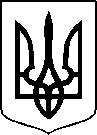 МІНІСТЕРСТВО ОХОРОНИ ЗДОРОВ’Я УКРАЇНИНАКАЗПро державну реєстрацію (перереєстрацію) лікарських засобів (медичних імунобіологічних препаратів) та внесення змін до реєстраційних матеріалівВідповідно до статті 9 Закону України «Про лікарські засоби», пунктів 5, 7, 9, 10 Порядку державної реєстрації (перереєстрації) лікарських засобів, затвердженого постановою Кабінету Міністрів України від 26 травня 2005 року № 376, абзацу двадцять сьомого підпункту 12 пункту 4 Положення про Міністерство охорони здоров’я України, затвердженого постановою Кабінету Міністрів України від 25 березня 2015 року № 267 (в редакції постанови Кабінету Міністрів України від 24 січня 2020 року № 90), на підставі результатів експертизи реєстраційних матеріалів лікарських засобів (медичних імунобіологічних препаратів), що подані на державну реєстрацію (перереєстрацію) та внесення змін до реєстраційних матеріалів, проведених Державним підприємством «Державний експертний центр Міністерства охорони здоров’я України», висновків щодо ефективності, безпечності та якості, щодо експертної оцінки співвідношення користь/ризик лікарського засобу, що пропонується до державної реєстрації (перереєстрації), щодо внесення змін до реєстраційних матеріалів та рекомендації його до державної реєстрації (перереєстрації) або внесення змін до реєстраційних матеріалів,НАКАЗУЮ:1. Зареєструвати та внести до Державного реєстру лікарських засобів України лікарські засоби (медичні імунобіологічні препарати) згідно з додатком 1.2. Перереєструвати та внести до Державного реєстру лікарських засобів України лікарські засоби (медичні імунобіологічні препарати) згідно з додатком 2.3. Внести зміни до реєстраційних матеріалів та Державного реєстру лікарських засобів України на лікарські засоби (медичні імунобіологічні препарати) згідно з додатком 3.4. Відмовити у державній реєстрації/перереєстрації та внесенні змін до реєстраційних матеріалів та Державного реєстру лікарських засобів України лікарських засобів згідно з додатком 4.5. Фармацевтичному управлінню (Тарасу Лясковському) забезпечити оприлюднення цього наказу на офіційному вебсайті Міністерства охорони здоров’я України.6. Контроль за виконанням цього наказу покласти на першого заступника Міністра Сергія Дуброва.Міністр                                                                                           Віктор ЛЯШКО                                                                                          ПЕРЕЛІКЗАРЕЄСТРОВАНИХ ЛІКАРСЬКИХ ЗАСОБІВ (МЕДИЧНИХ ІМУНОБІОЛОГІЧНИХ ПРЕПАРАТІВ), ЯКІ ВНОСЯТЬСЯ ДО ДЕРЖАВНОГО РЕЄСТРУ ЛІКАРСЬКИХ ЗАСОБІВ УКРАЇНИПЕРЕЛІКПЕРЕРЕЄСТРОВАНИХ ЛІКАРСЬКИХ ЗАСОБІВ (МЕДИЧНИХ ІМУНОБІОЛОГІЧНИХ ПРЕПАРАТІВ), ЯКІ ВНОСЯТЬСЯ ДО ДЕРЖАВНОГО РЕЄСТРУ ЛІКАРСЬКИХ ЗАСОБІВ УКРАЇНИПЕРЕЛІКЛІКАРСЬКИХ ЗАСОБІВ (МЕДИЧНИХ ІМУНОБІОЛОГІЧНИХ ПРЕПАРАТІВ), ЩОДО ЯКИХ БУЛИ ВНЕСЕНІ ЗМІНИ ДО реєстраційних матеріалів, ЯКІ ВНОСЯТЬСЯ ДО ДЕРЖАВНОГО РЕЄСТРУ ЛІКАРСЬКИХ ЗАСОБІВ УКРАЇНИ*у разі внесення змін до інструкції про медичне застосуванняПЕРЕЛІКЛІКАРСЬКИХ ЗАСОБІВ, ЯКИМ ВІДМОВЛЕНО В ДЕРЖАВНІЙ РЕЄСТРАЦІЇ, ПЕРЕРЕЄСТРАЦІЇ ТА ВНЕСЕННІ ЗМІН ДО РЕЄСТРАЦІЙНИХ МАТЕРІАЛІВ25 квітня 2023 року.05.20200                          Київ                                          № 7732284Додаток 1до наказу Міністерства охорониздоров’я України «Про державну реєстрацію (перереєстрацію) лікарських засобів (медичних імунобіологічних препаратів) та внесення змін до реєстраційних матеріалів»від 25 квітня 2023 року № 773   № п/пНазва лікарського засобуФорма випуску (лікарська форма, упаковка)ЗаявникКраїна заявникаВиробникКраїна виробникаРеєстраційна процедураУмови відпускуРекламуванняНомер реєстраційного посвідченняЕСТЕЗІЯ®розчин для ін'єкцій пролонгованої дії, 75 мг/мл; по 2 мл у флаконі; 1 флакон у комплекті з голкою для внутрішньом'язової ін'єкції в контурній чарунковій упаковці; по 1 контурній чарунковій упаковці в пачціПрАТ "Фармацевтична фірма "Дарниця"
УкраїнаСіньчунський завод ЮБІ Фарма Інк.
Тайваньреєстрація на 5 років Періодичність подання регулярно оновлюваного звіту з безпеки, відповідно до Порядку здійснення фармаконагляду, затвердженого наказом Міністерства охорони здоров’я України від 27 грудня 2006 року № 898, зареєстрованого в Міністерстві юстиції України 29 січня 2007 року за № 73/13340 (у редакції наказу Міністерства охорони здоров'я України від 26 вересня 2016 року № 996), становить: згідно зі строками, зазначеними у періодичності подання регулярних звітів з безпеки.за рецептомНе підлягаєUA/19475/01/01МЕРІОФЕРТ 150 МОпорошок та розчинник для приготування розчину для ін'єкцій по 150 МО, по 1 скляному флакону з менотропіном (150 МО), по 1 ампулі (1 мл) з розчинником у картонній коробці, по 10 коробок у картонній пачціІБСА Інститут Біохімік СА
Швейцаріявипуск серії та контроль якості:
ІБСА Інститут Біохімік СА, Швейцарія
виробництво, первинне та вторинне пакування:
ІБСА Інститут Біохімік СА, Швейцарія
вторинне пакування: 
ІБСА Інститут Біохімік СА, Швейцарія
виробництво включаючи первинну упаковку:
Замбон С.П.А., Італія 
виробництво розчинника:
ІБСА Фармацеутиці Італія срл, ІталіяШвейцарія/Італія
Реєстрація на 5 років
Періодичність подання регулярно оновлюваного звіту з безпеки, відповідно до Порядку здійснення фармаконагляду, затвердженого наказом Міністерства охорони здоров’я України від 27 грудня 2006 року № 898, зареєстрованого в Міністерстві юстиції України 29 січня 2007 року за № 73/13340 (у редакції наказу Міністерства охорони здоров'я України від 26 вересня 2016 року № 996), становить: згідно зі строками, зазначеними у періодичності подання регулярних звітів з безпеки.за рецептомНе підлягаєUA/20004/01/02МЕРІОФЕРТ 75 МОпорошок та розчинник для приготування розчину для ін'єкцій по 75 МО, по 1 скляному флакону з менотропіном (75 МО), по 1 ампулі (1 мл) з розчинником у картонній коробці, по 10 коробок у картонній пачціІБСА Інститут Біохімік СА
Швейцаріявипуск серії та контроль якості:
ІБСА Інститут Біохімік СА, Швейцарія
виробництво, первинне та вторинне пакування:
ІБСА Інститут Біохімік СА, Швейцарія
вторинне пакування: 
ІБСА Інститут Біохімік СА, Швейцарія
виробництво включаючи первинну упаковку:
Замбон С.П.А., Італія
виробництво розчинника:
ІБСА Фармацеутиці Італія срл, ІталіяШвейцарія/Італія
Реєстрація на 5 років
Періодичність подання регулярно оновлюваного звіту з безпеки, відповідно до Порядку здійснення фармаконагляду, затвердженого наказом Міністерства охорони здоров’я України від 27 грудня 2006 року № 898, зареєстрованого в Міністерстві юстиції України 29 січня 2007 року за № 73/13340 (у редакції наказу Міністерства охорони здоров'я України від 26 вересня 2016 року № 996), становить: згідно зі строками, зазначеними у періодичності подання регулярних звітів з безпеки.за рецептомНе підлягаєUA/20004/01/01СПАЗМОВАКСрозчин для ін'єкцій, 40 мг/ 4 мл, по 4 мл в ампулі; по 10 ампул у контурній чарунковій упаковці; по 1 контурній чарунковій упаковці у картонній коробціШАРПЕР С.П.А.
ІталiяДОППЕЛЬ ФАРМАЦЕУТІЦІ С.Р.Л.
ІталiяРеєстрація на 5 років
Періодичність подання регулярно оновлюваного звіту з безпеки, відповідно до Порядку здійснення фармаконагляду, затвердженого наказом Міністерства охорони здоров’я України від 27 грудня 2006 року № 898, зареєстрованого в Міністерстві юстиції України 29 січня 2007 року за № 73/13340 (у редакції наказу Міністерства охорони здоров'я України від 26 вересня 2016 року № 996), становить: згідно зі строками, зазначеними у періодичності подання регулярних звітів з безпеки.за рецептомНе підлягаєUA/20005/01/01ФЛУРБІПРОФЕНпорошок (субстанція) у мішках подвійних поліетиленових для фармацевтичного застосуванняАТ "Фармак"
УкраїнаФіДіСі Лімітед
Індіяреєстрація на 5 років-Не підлягаєUA/20006/01/01ЦЕФТРИАКСОНУ НАТРІЄВА СІЛЬ СТЕРИЛЬНАкристалічний порошок (субстанція) у алюмінієвих контейнерах для фармацевтичного застосуванняТОВ "ТК" "АВРОРА" 
УкраїнаРейонг Фармасьютікал Ко., Лтд.
Китайреєстрація на 5 років-Не підлягаєUA/20007/01/01Начальник Фармацевтичного управлінняТарас ЛЯСКОВСЬКИЙДодаток 2до наказу Міністерства охорониздоров’я України «Про державну реєстрацію (перереєстрацію) лікарських засобів (медичних імунобіологічних препаратів) та внесення змін до реєстраційних матеріалів»від 25 квітня 2025 року № 773№ п/пНазва лікарського засобуФорма випуску (лікарська форма, упаковка)ЗаявникКраїна заявникаВиробникКраїна виробникаРеєстраційна процедураУмови відпускуРекламуванняНомер реєстраційного посвідченняАКСЕФ®порошок для розчину для ін'єкцій по 750 мг, 1 флакон з порошком у картонній упаковціНОБЕЛ ІЛАЧ САНАЇ ВЕ ТІДЖАРЕТ А.Ш.
ТуреччинаНОБЕЛ ІЛАЧ САНАЇ ВЕ ТІДЖАРЕТ А.Ш.
ТуреччинаПеререєстрація на необмежений термін
Оновлено інформацію в інструкції для медичного застосування лікарського засобу у розділах: "Фармакологічні властивості", "Показання", "Взаємодія з іншими лікарськими засобами та інші види взаємодій", "Особливості застосування", "Застосування у період вагітності або годування груддю", "Здатність впливати на швидкість реакції при керуванні автотранспортом або іншими механізмами", "Спосіб застосування та дози", "Діти", "Передозування", "Побічні реакції" відповідно до інформації щодо медичного застосування референтного лікарського засобу (ЗИНАЦЕФ, порошок для розчину для ін’єкцій).
Періодичність подання регулярно оновлюваного звіту з безпеки, відповідно до Порядку здійснення фармаконагляду, затвердженого наказом Міністерства охорони здоров’я України від 27 грудня 2006 року № 898, зареєстрованого в Міністерстві юстиції України 29 січня 2007 року за № 73/13340 (у редакції наказу Міністерства охорони здоров'я України від 26 вересня 2016 року № 996), становить: згідно зі строками, зазначеними у періодичності подання регулярних звітів з безпеки. за рецептомНе підлягаєUA/3767/02/01ДІАГАМАрозчин для ін`єкцій, по 2 мл в ампулі, по 5 ампул в блістері, по 1 блістеру в пачці з картонуПриватне акціонерне товариство "Лекхім - Харків"
УкраїнаПриватне акціонерне товариство "Лекхім - Харків"
УкраїнаПеререєстрація на необмежений термін. Оновлено інформацію у розділах "Показання", "Протипоказання", "Взаємодія з іншими лікарськими засобами та інші види взаємодій", "Особливості застосування", "Застосування у період вагітності або годування груддю", "Спосіб застосування та дози", "Побічні реакції", "Несумісність" інструкції для медичного застосування лікарського засобу відповідно до інформації референтного лікарського засобу Мільгама®. 
Періодичність подання регулярно оновлюваного звіту з безпеки, відповідно до Порядку здійснення фармаконагляду, затвердженого наказом Міністерства охорони здоров’я України від 27 грудня 2006 року № 898, зареєстрованого в Міністерстві юстиції України 29 січня 2007 року за № 73/13340 (у редакції наказу Міністерства охорони здоров'я України від 26 вересня 2016 року № 996), становить: згідно зі строками, зазначеними у періодичності подання регулярних звітів з безпеки. за рецептомНе підлягаєUA/16822/01/01ДОКСЕПІН-ЗНкапсули тверді по 25 мг, по 10 капсул твердих у блістері; по 3 блістери у коробці з картонуТовариство з обмеженою відповідальністю "Харківське фармацевтичне підприємство "Здоров'я народу"
УкраїнаТовариство з обмеженою відповідальністю "Харківське фармацевтичне підприємство "Здоров'я народу"
УкраїнаПеререєстрація на необмежений термін. Оновлено інформацію в Інструкції для медичного застосування лікарського засобу у розділах "Фармакологічні властивості", "Протипоказання", "Взаємодія з іншими лікарськими засобами та інші види взаємодій", "Особливості застосування", "Побічні реакції" відповідно до інформації референтного лікарського засобу SINЕQUAN, hard capsules 25 mg.
Періодичність подання регулярно оновлюваного звіту з безпеки, відповідно до Порядку здійснення фармаконагляду, затвердженого наказом Міністерства охорони здоров’я України від 27 грудня 2006 року № 898, зареєстрованого в Міністерстві юстиції України 29 січня 2007 року за № 73/13340 (у редакції наказу Міністерства охорони здоров'я України від 26 вересня 2016 року № 996), становить: згідно зі строками, зазначеними у періодичності подання регулярних звітів з безпеки. за рецептомНе підлягаєUA/16778/01/01ЕЗОМЕРтаблетки гастрорезистентні по 40 мг, по 7 таблеток у блістері; по 2 або по 4 блістери у картонній коробціПЕРРЕРІ ФАРМАЧЕУТІЧІ СРЛ
Італiя(випуск серії, первинне та вторинне пакування)
ЛАМП САН ПРОСПЕРО С.П.А., ІТАЛIЯ
(приготування продукту in bulk)
ВАЛФАРМА ІНТЕРНЕШИНАЛ С.П.А., Італiя
ІталiяПеререєстрація на необмежений термін. Оновлено інформацію в інструкції для медичного застосування лікарського засобу у розділах: "Фармакологічні властивості", "Показання", "Протипоказання", "Взаємодія з іншими лікарськими засобами та інші види взаємодій", "Особливості застосування", "Застосування у період вагітності або годування груддю", "Спосіб застосування та дози", "Передозування", "Побічні реакції" відповідно до інформації щодо медичного застосування референтного лікарського засобу (НЕКСІУМ, таблетки, вкриті плівковою оболонкою 
по 40 мг).
Періодичність подання регулярно оновлюваного звіту з безпеки, відповідно до Порядку здійснення фармаконагляду, затвердженого наказом Міністерства охорони здоров’я України від 27 грудня 2006 року № 898, зареєстрованого в Міністерстві юстиції України 29 січня 2007 року за № 73/13340 (у редакції наказу Міністерства охорони здоров'я України від 26 вересня 2016 року № 996), становить: згідно зі строками, зазначеними у періодичності подання регулярних звітів з безпекиза рецептомНе підлягаєUA/16273/01/01ЗИЛАКСЕРА®таблетки по 5 мг, по 10 таблеток у блістері, по 3 або 6 блістерів у картонній коробціКРКА, д.д., Ново место 
Словеніявиробництво "in bulk", первинне та вторинне пакування, контроль та випуск серії:
КРКА, д.д., Ново место, Словенія
відповідальний за первинне та вторинне пакування:
КРКА, д.д, Ново место, Словенія
відповідальний за контроль серії:
КРКА, д.д., Ново место, Словенія
відповідальний за контроль серії:
Лабена д.о.о., СловеніяСловеніяПеререєстрація на необмежений термін. Оновлено інформацію у розділах інструкції для медичного застосування: "Застосування у період вагітності або годування груддю", "Побічні реакції" щодо безпеки застосування відповідно до інформації референтного лікарського засобу (Abilify, таблетки). 
Періодичність подання регулярно оновлюваного звіту з безпеки, відповідно до Порядку здійснення фармаконагляду, затвердженого наказом Міністерства охорони здоров’я України від 27 грудня 2006 року № 898, зареєстрованого в Міністерстві юстиції України 29 січня 2007 року за № 73/13340 (у редакції наказу Міністерства охорони здоров'я України від 26 вересня 2016 року № 996), становить: згідно зі строками, зазначеними у періодичності подання регулярних звітів з безпеки. за рецептомНе підлягаєUA/16614/01/01ЗИЛАКСЕРА®таблетки по 10 мг, по 10 таблеток у блістері, по 3 або 6 блістерів у картонній коробціКРКА, д.д., Ново место 
Словеніявиробництво "in bulk", первинне та вторинне пакування, контроль та випуск серії:
КРКА, д.д., Ново место, Словенія
відповідальний за первинне та вторинне пакування:
КРКА, д.д, Ново место, Словенія
відповідальний за контроль серії:
КРКА, д.д., Ново место, Словенія
відповідальний за контроль серії:
Лабена д.о.о., Словенія
СловеніяПеререєстрація на необмежений термін. Оновлено інформацію у розділах інструкції для медичного застосування: "Застосування у період вагітності або годування груддю", "Побічні реакції" щодо безпеки застосування відповідно до інформації референтного лікарського засобу (Abilify, таблетки). 
Періодичність подання регулярно оновлюваного звіту з безпеки, відповідно до Порядку здійснення фармаконагляду, затвердженого наказом Міністерства охорони здоров’я України від 27 грудня 2006 року № 898, зареєстрованого в Міністерстві юстиції України 29 січня 2007 року за № 73/13340 (у редакції наказу Міністерства охорони здоров'я України від 26 вересня 2016 року № 996), становить: згідно зі строками, зазначеними у періодичності подання регулярних звітів з безпеки. за рецептомНе підлягаєUA/16614/01/02ЗИЛАКСЕРА®таблетки по 15 мг, по 10 таблеток у блістері, по 3 або 6 блістерів у картонній коробціКРКА, д.д., Ново место 
Словеніявиробництво "in bulk", первинне та вторинне пакування, контроль та випуск серії:
КРКА, д.д., Ново место, Словенія
відповідальний за первинне та вторинне пакування:
КРКА, д.д, Ново место, Словенія
відповідальний за контроль серії:
КРКА, д.д., Ново место, Словенія
відповідальний за контроль серії:
Лабена д.о.о., Словенія
СловеніяПеререєстрація на необмежений термін. Оновлено інформацію у розділах інструкції для медичного застосування: "Застосування у період вагітності або годування груддю", "Побічні реакції" щодо безпеки застосування відповідно до інформації референтного лікарського засобу (Abilify, таблетки). 
Періодичність подання регулярно оновлюваного звіту з безпеки, відповідно до Порядку здійснення фармаконагляду, затвердженого наказом Міністерства охорони здоров’я України від 27 грудня 2006 року № 898, зареєстрованого в Міністерстві юстиції України 29 січня 2007 року за № 73/13340 (у редакції наказу Міністерства охорони здоров'я України від 26 вересня 2016 року № 996), становить: згідно зі строками, зазначеними у періодичності подання регулярних звітів з безпеки. за рецептомНе підлягаєUA/16614/01/03ЗИЛАКСЕРА®таблетки по 30 мг, по 10 таблеток у блістері, по 3 або 6 блістерів у картонній коробціКРКА, д.д., Ново место 
Словеніявиробництво "in bulk", первинне та вторинне пакування, контроль та випуск серії:
КРКА, д.д., Ново место, Словенія
відповідальний за первинне та вторинне пакування:
КРКА, д.д, Ново место, Словенія
відповідальний за контроль серії:
КРКА, д.д., Ново место, Словенія
відповідальний за контроль серії:
Лабена д.о.о., Словенія
СловеніяПеререєстрація на необмежений термін. Оновлено інформацію у розділах інструкції для медичного застосування: "Застосування у період вагітності або годування груддю", "Побічні реакції" щодо безпеки застосування відповідно до інформації референтного лікарського засобу (Abilify, таблетки). 
Періодичність подання регулярно оновлюваного звіту з безпеки, відповідно до Порядку здійснення фармаконагляду, затвердженого наказом Міністерства охорони здоров’я України від 27 грудня 2006 року № 898, зареєстрованого в Міністерстві юстиції України 29 січня 2007 року за № 73/13340 (у редакції наказу Міністерства охорони здоров'я України від 26 вересня 2016 року № 996), становить: згідно зі строками, зазначеними у періодичності подання регулярних звітів з безпеки. за рецептомНе підлягаєUA/16614/01/04ІНФУЗОЛІД®розчин для інфузій, 2 мг/мл по 300 мл у пакеті полімерному, поміщеному у пакет з металізованим покриттямПриватне акціонерне товариство "Інфузія"
УкраїнаПриватне акціонерне товариство "Інфузія"
УкраїнаПеререєстрація на необмежений термін. Оновлено інформацію у розділах "Фармакологічні властивості", "Показання", "Протипоказання", "Взаємодія з іншими лікарськими засобами та інші види взаємодій", "Особливості застосування", "Застосування у період вагітності або годування груддю", "Здатність впливати на швидкість реакції при керуванні автотранспортом або іншими механізмами", "Спосіб застосування та дози" ,"Передозування", "Побічні реакції", "Несумісність" інструкції для медичного застосування лікарського засобу відповідно до референтного лікарського засобу Зивокс®.
Періодичність подання регулярно оновлюваного звіту з безпеки, відповідно до Порядку здійснення фармаконагляду, затвердженого наказом Міністерства охорони здоров’я України від 27 грудня 2006 року № 898, зареєстрованого в Міністерстві юстиції України 29 січня 2007 року за № 73/13340 (у редакції наказу Міністерства охорони здоров'я України від 26 вересня 2016 року № 996), становить: згідно зі строками, зазначеними у періодичності подання регулярних звітів з безпеки.за рецептомНе підлягаєUA/17022/01/01ІПРАТРОПІУМ-ІНТЕЛІінгаляція під тиском, розчин по 20 мкг/доза; по 10 мл розчину (200 доз) у балоні; по 1 балону у картонній коробціЗАТ "ІНТЕЛІ ГЕНЕРИКС НОРД"
ЛитваЛабораторіо Альдо-Юніон, С.Л.
ІспаніяПеререєстрація на необмежений термін. Оновлено інформацію у розділах інструкції для медичного застосування: "Взаємодія з іншими лікарськими засобами та інші види взаємодій", "Особливості застосування", "Побічні реакції" відповідно до інформації референтного лікарського засобу (Atrovent® solution pressurized inhalation solution, 20 mcg/dose). 
Періодичність подання регулярно оновлюваного звіту з безпеки, відповідно до Порядку здійснення фармаконагляду, затвердженого наказом Міністерства охорони здоров’я України від 27 грудня 2006 року № 898, зареєстрованого в Міністерстві юстиції України 29 січня 2007 року за № 73/13340 (у редакції наказу Міністерства охорони здоров'я України від 26 вересня 2016 року № 996), становить: згідно зі строками, зазначеними у періодичності подання регулярних звітів з безпеки. за рецептомНе підлягаєUA/16363/01/01КЛАРИТРОМІЦИН АНАНТАтаблетки, вкриті плівковою оболонкою, по 250 мг по 10 таблеток у блістері, по 1 блістеру в картонній коробціАнанта Медікеар Лтд.
Велика БританiяАртура Фармасьютікалз Пвт. Лтд.Індія
Перереєстрація на необмежений термін. Оновлено інформацію в інструкції для медичного застосування лікарського засобу в розділах "Фармакотерапевтична група. Код АТХ " (уточнення інформації без зміни коду АТХ)", "Взаємодія з іншими лікарськими засобами та інші види взаємодій", "Особливості застосування", "Застосування у період вагітності або годування груддю", "Побічні реакції" відповідно до оновленої інформації з безпеки діючої речовини.
Періодичність подання регулярно оновлюваного звіту з безпеки, відповідно до Порядку здійснення фармаконагляду, затвердженого наказом Міністерства охорони здоров’я України від 27 грудня 2006 року № 898, зареєстрованого в Міністерстві юстиції України 29 січня 2007 року за № 73/13340 (у редакції наказу Міністерства охорони здоров'я України від 26 вересня 2016 року № 996), становить: згідно зі строками, зазначеними у періодичності подання регулярних звітів з безпеки. за рецептомНе підлягаєUA/12435/01/01КЛАРИТРОМІЦИН АНАНТАтаблетки, вкриті плівковою оболонкою, по 500 мг по 10 таблеток у блістері, по 1 блістеру в картонній коробціАнанта Медікеар Лтд.
Велика БританiяАртура Фармасьютікалз Пвт. Лтд.
ІндіяПеререєстрація на необмежений термін. Оновлено інформацію в інструкції для медичного застосування лікарського засобу в розділах "Фармакотерапевтична група. Код АТХ " (уточнення інформації без зміни коду АТХ)", "Взаємодія з іншими лікарськими засобами та інші види взаємодій", "Особливості застосування", "Застосування у період вагітності або годування груддю", "Побічні реакції" відповідно до оновленої інформації з безпеки діючої речовини.
Періодичність подання регулярно оновлюваного звіту з безпеки, відповідно до Порядку здійснення фармаконагляду, затвердженого наказом Міністерства охорони здоров’я України від 27 грудня 2006 року № 898, зареєстрованого в Міністерстві юстиції України 29 січня 2007 року за № 73/13340 (у редакції наказу Міністерства охорони здоров'я України від 26 вересня 2016 року № 996), становить: згідно зі строками, зазначеними у періодичності подання регулярних звітів з безпеки. за рецептомНе підлягаєUA/12435/01/02ЛЕГЕТИН ХЛпорошок (субстанція) у пакетах поліетиленових для фармацевтичного застосуванняТовариство з обмеженою відповідальністю "Хаілвел"
УкраїнаНортіст Фармасьютікал Груп Ко., Лтд.
КитайПеререєстрація на необмежений термін-Не підлягаєUA/16584/01/01МЕКС - ЗДОРОВ`Ярозчин для ін'єкцій, 50 мг/мл по 2 мл в ампулі; по 5 ампул у блістері; 1 або 2 блістери у коробці з картону; по 2 мл в ампулі, по 10 ампул у блістері; 1 блістер у коробці з картону; по 5 мл в ампулі; по 5 ампул у блістері; 1 блістер у коробці з картонуТовариство з обмеженою відповідальністю "Фармацевтична компанія "Здоров'я"
Україна Товариство з обмеженою відповідальністю "Фармацевтична компанія "Здоров'я"
УкраїнаПеререєстрація на необмежений термін
Оновлено інформацію в інструкції для медичного застосування лікарського засобу у розділах "Протипоказання", "Особливості застосування", "Здатність впливати на швидкість реакції при керуванні автотранспортом або іншими механізмами", "Передозування", "Побічні реакції", додано розділ "Несумісність" відповідно до оновленої інформації з безпеки діючої речовини. 
Періодичність подання регулярно оновлюваного звіту з безпеки, відповідно до Порядку здійснення фармаконагляду, затвердженого наказом Міністерства охорони здоров’я України від 27 грудня 2006 року № 898, зареєстрованого в Міністерстві юстиції України 29 січня 2007 року за № 73/13340 (у редакції наказу Міністерства охорони здоров'я України від 26 вересня 2016 року № 996), становить: згідно зі строками, зазначеними у періодичності подання регулярних звітів з безпеки. за рецептомНе підлягаєUA/16942/01/01МИРОСИБАНрозчин для ін`єкцій, 6,75 мг/0,9 мл, по 0,9 мл у флаконі; по 1 флакону у картонній коробціТовариство з обмеженою відповідальністю "РОКЕТ-ФАРМ"
УкраїнаТОВ "Фармідея"
ЛатвiяПеререєстрація на необмежений термін 
Оновлено інформацію в Інструкції для медичного застосування лікарського засобу у розділах "Показання" (уточнення інформації), "Протипоказання", "Взаємодія з іншими лікарськими засобами та інші види взаємодій", "Особливості застосування", "Побічні реакції" відповідно до інформації референтного лікарського засобу Трактоцил, розчин для інєкцій. 
Періодичність подання регулярно оновлюваного звіту з безпеки, відповідно до Порядку здійснення фармаконагляду, затвердженого наказом Міністерства охорони здоров’я України від 27 грудня 2006 року № 898, зареєстрованого в Міністерстві юстиції України 29 січня 2007 року за № 73/13340 (у редакції наказу Міністерства охорони здоров'я України від 26 вересня 2016 року № 996), становить: згідно зі строками, зазначеними у періодичності подання регулярних звітів з безпеки. за рецептомНе підлягаєUA/16409/01/01МИРОСИБАНконцентрат для розчину для інфузій, 37,5 мг/5 мл, по 5 мл у флаконі; по 1 флакону у картонній коробціТовариство з обмеженою відповідальністю «РОКЕТ-ФАРМ»
УкраїнаТОВ "Фармідея"
ЛатвiяПеререєстрація на необмежений термін. Оновлено інформацію в Інструкції для медичного застосування лікарського засобу у розділах "Показання" (уточнення інформації), "Протипоказання", "Взаємодія з іншими лікарськими засобами та інші види взаємодій", "Особливості застосування", "Побічні реакції", "Несумісність" відповідно до інформації референтного лікарського засобу Трактоцил, концентрат для розчину для інфузій. 
Періодичність подання регулярно оновлюваного звіту з безпеки, відповідно до Порядку здійснення фармаконагляду, затвердженого наказом Міністерства охорони здоров’я України від 27 грудня 2006 року № 898, зареєстрованого в Міністерстві юстиції України 29 січня 2007 року за № 73/13340 (у редакції наказу Міністерства охорони здоров'я України від 26 вересня 2016 року № 996), становить: згідно зі строками, зазначеними у періодичності подання регулярних звітів з безпеки. за рецептомНе підлягаєUA/16409/02/01МІАЛДЕКСрозчин для ін`єкцій, 25 мг/мл; по 2 мл в ампулі; по 5 ампул у картонній коробціЗАТ "ІНТЕЛІ ГЕНЕРИКС НОРД"
ЛитваЛАБОРАТОРІОС НОРМОН, С.А.
ІспанiяПеререєстрація на необмежений термін. Оновлено інформацію в інструкції для медичного застосування лікарського засобу у розділах: "Фармакологічні властивості", "Протипоказання", "Взаємодія з іншими лікарськими засобами та інші види взаємодій", "Особливості застосування", "Застосування у період вагітності або годування груддю", "Здатність впливати на швидкість реакції при керуванні автотранспортом або іншими механізмами", "Спосіб застосування та дози", "Побічні реакції", "Несумісність" відповідно до інформації щодо медичного застосування референтного лікарського засобу (ДЕКСАЛГІН® ІН’ЄКТ, розчин для ін’єкцій).
Періодичність подання регулярно оновлюваного звіту з безпеки, відповідно до Порядку здійснення фармаконагляду, затвердженого наказом Міністерства охорони здоров’я України від 27 грудня 2006 року № 898, зареєстрованого в Міністерстві юстиції України 29 січня 2007 року за № 73/13340 (у редакції наказу Міністерства охорони здоров'я України від 26 вересня 2016 року № 996), становить: згідно зі строками, зазначеними у періодичності подання регулярних звітів з безпекиза рецептомНе підлягаєUA/16062/01/01НІФУРОКСАЗИД АЛКАЛОЇДсуспензія оральна, 200 мг/5 мл; по 90 мл у флаконі, по 1 флакону в комплекті з мірним стаканчиком в картонну коробкуАЛКАЛОЇД АД Скоп’є
Республіка Північна МакедоніяАЛКАЛОЇД АД Скоп’є
Республіка Північна МакедоніяПеререєстрація на необмежений термін. Оновлено інформацію в Інструкції для медичного застосування лікарського засобу у розділах "Фармакотерапевтична група", "Фармакологічні властивості" (доповнення інформації), "Протипоказання", "Застосування у період вагітності або годування груддю"(уточнення інформації), "Побічні реакції" відповідно до оновленої інформації з безпеки застосування діючої речовини. 
Періодичність подання регулярно оновлюваного звіту з безпеки, відповідно до Порядку здійснення фармаконагляду, затвердженого наказом Міністерства охорони здоров’я України від 27 грудня 2006 року № 898, зареєстрованого в Міністерстві юстиції України 29 січня 2007 року за № 73/13340 (у редакції наказу Міністерства охорони здоров'я України від 26 вересня 2016 року № 996), становить: згідно зі строками, зазначеними у періодичності подання регулярних звітів з безпеки. за рецептомНе підлягаєUA/16750/02/01НІФУРОКСАЗИД АЛКАЛОЇДкапсули тверді по 100 мг по 10 капсул у блістері, по 1 або по 2 або по 3 блістери у картонній пачціАЛКАЛОЇД АД Скоп’є
Республіка Північна МакедоніяАЛКАЛОЇД АД Скоп’є
Республіка Північна МакедоніяПеререєстрація на необмежений термін. Оновлено інформацію в Інструкції для медичного застосування лікарського засобу у розділах "Фармакотерапевтична група"(уточнення інформації), "Фармакологічні властивості" (уточнення інформації), "Застосування у період вагітності або годування груддю"(уточнення інформації), "Побічні реакції" відповідно до оновленої інформації з безпеки застосування діючої речовини.
Періодичність подання регулярно оновлюваного звіту з безпеки, відповідно до Порядку здійснення фармаконагляду, затвердженого наказом Міністерства охорони здоров’я України від 27 грудня 2006 року № 898, зареєстрованого в Міністерстві юстиції України 29 січня 2007 року за № 73/13340 (у редакції наказу Міністерства охорони здоров'я України від 26 вересня 2016 року № 996), становить: згідно зі строками, зазначеними у періодичності подання регулярних звітів з безпеки. за рецептомНе підлягаєUA/16750/01/01НІФУРОКСАЗИД АЛКАЛОЇДкапсули тверді по 200 мг по 10 капсул у блістері, по 1 блістеру або по 2 блістери у картонній пачціАЛКАЛОЇД АД Скоп’є
Республіка Північна МакедоніяАЛКАЛОЇД АД Скоп’є
Республіка Північна МакедоніяПеререєстрація на необмежений термін. Оновлено інформацію в Інструкції для медичного застосування лікарського засобу у розділах "Фармакотерапевтична група"(уточнення інформації), "Фармакологічні властивості" (уточнення інформації), "Застосування у період вагітності або годування груддю"(уточнення інформації), "Побічні реакції" відповідно до оновленої інформації з безпеки застосування діючої речовини.
Періодичність подання регулярно оновлюваного звіту з безпеки, відповідно до Порядку здійснення фармаконагляду, затвердженого наказом Міністерства охорони здоров’я України від 27 грудня 2006 року № 898, зареєстрованого в Міністерстві юстиції України 29 січня 2007 року за № 73/13340 (у редакції наказу Міністерства охорони здоров'я України від 26 вересня 2016 року № 996), становить: згідно зі строками, зазначеними у періодичності подання регулярних звітів з безпеки. за рецептомНе підлягаєUA/16750/01/02ОМЗОЛпорошок для розчину для інфузій, 40 мг; по 1 або по 10 флаконів з порошком у коробціОРГАНОСИН ЛАЙФСАЄНСИЗ (ЕФ ЗЕТ І)
ОАЕвиробництво за повним циклом:
Софарімекс – Індустріа Кіміка е Фармасьютіка, С.А., Португалія
виробництво нерозфасованого продукту, первинне пакування:
ДЕВА Холдінг Ей. Ес., ТуреччинаПортугалія/ ТуреччинаПеререєстрація на необмежений термін. Оновлено інформацію в інструкції для медичного застосування лікарського засобу у розділах: "Взаємодія з іншими лікарськими засобами та інші види взаємодій", "Особливості застосування", "Побічні реакції" відповідно до оновленої інформації з безпеки діючої речовини.
Періодичність подання регулярно оновлюваного звіту з безпеки, відповідно до Порядку здійснення фармаконагляду, затвердженого наказом Міністерства охорони здоров’я України від 27 грудня 2006 року № 898, зареєстрованого в Міністерстві юстиції України 29 січня 2007 року за № 73/13340 (у редакції наказу Міністерства охорони здоров'я України від 26 вересня 2016 року № 996), становить: згідно зі строками, зазначеними у періодичності подання регулярних звітів з безпеки.за рецептомНе підлягаєUA/17079/01/01ПАНТОПРАЗОЛ-ТЕВАтаблетки гастрорезистентні по 40 мг; по 7 таблеток у блістері, по 2 або 4 блістери в коробці; по 10 таблеток у блістері, по 3 блістери в коробці; по 14 таблеток у блістері, по 1 або 2 блістери в коробці; по 15 таблеток у блістері, по 2 блістери в коробціТОВ «Тева Україна»
УкраїнаТева Фарма С.Л.У.
ІспаніяПеререєстрація на необмежений термін. Оновлено інформацію в інструкції для медичного застосування лікарського засобу в розділах "Фармакотерапевтична група. Код АТХ " (уточнення інформації без зміни коду АТХ), "Фармакологічні властивості", "Взаємодія з іншими лікарськими засобами та інші види взаємодій", "Особливості застосування", "Застосування у період вагітності або годування груддю", "Здатність впливати на швидкість реакції при керуванні автотранспортом або іншими механізмами", "Побічні реакції" відповідно до інформації референтного лікарського засобу (Pantecta®, gastro-resistant tablets 40 mg, в Україні зареєстрований як КОНТРОЛОК, таблетки гастрорезистентні по 40 мг).
Періодичність подання регулярно оновлюваного звіту з безпеки, відповідно до Порядку здійснення фармаконагляду, затвердженого наказом Міністерства охорони здоров’я України від 27 грудня 2006 року № 898, зареєстрованого в Міністерстві юстиції України 29 січня 2007 року за № 73/13340 (у редакції наказу Міністерства охорони здоров'я України від 26 вересня 2016 року № 996), становить: згідно зі строками, зазначеними у періодичності подання регулярних звітів з безпеки. за рецептомНе підлягаєUA/16874/01/01СЕВЕЛАМЕР-ВІСТАтаблетки, вкриті плівковою оболонкою, по 800 мг, по 180 таблеток у контейнерах (баночках) з кришечкою; по 1 контейнеру (баночці) у картонній коробціМістрал Кепітал Менеджмент Лімітед 
Англіявиробництво, включаючи первинне, вторинне пакування та випуск серії:
Сінтон Хіспанія, С.Л., Іспанія
первинне, вторинне пакування:
Роттендорф Фарма ГмбХ, Німеччина
виробництво нерозфасованої продукції:
Фармас'ютікал Уоркс ПОЛЬФАРМА С.А., ПольщаІспанія/ Німеччина/ ПольщаПеререєстрація на необмежений термін
Оновлено інформацію в інструкції для медичного застосування лікарського засобу у розділах: "Фармакологічні властивості", "Показання" (уточнення інформації), "Взаємодія з іншими лікарськими засобами та інші види взаємодій", "Особливості застосування", "Застосування у період вагітності або годування груддю", "Передозування", "Побічні реакції" відповідно до інформації щодо медичного застосування референтного лікарського засобу (Renvela, таблетки, вкриті плівковою оболонкою).
Періодичність подання регулярно оновлюваного звіту з безпеки, відповідно до Порядку здійснення фармаконагляду, затвердженого наказом Міністерства охорони здоров’я України від 27 грудня 2006 року № 898, зареєстрованого в Міністерстві юстиції України 29 січня 2007 року за № 73/13340 (у редакції наказу Міністерства охорони здоров'я України від 26 вересня 2016 року № 996), становить: згідно зі строками, зазначеними у періодичності подання регулярних звітів з безпеки. за рецептомНе підлягаєUA/16898/01/01ФЛЕБАВЕН® 1000таблетки, по 1000 мг по 10 таблеток у блістері; по 3 або 6 блістерів у картонній коробціКРКА, д.д., Ново место 
Словеніявиробництво "in bulk", первинне та вторинне пакування, контроль серії та випуск серії:
КРКА, д.д., Ново место, Словенія
контроль серії:
КРКА, д.д., Ново место, СловеніяСловеніяПеререєстрація на необмежений термін
Оновлено інформацію в Інструкції для медичного застосування лікарського засобу у розділі "Побічні реакції" відповідно до інформації щодо важливості інформування про побічні реакції.
Періодичність подання регулярно оновлюваного звіту з безпеки, відповідно до Порядку здійснення фармаконагляду, затвердженого наказом Міністерства охорони здоров’я України від 27 грудня 2006 року № 898, зареєстрованого в Міністерстві юстиції України 29 січня 2007 року за № 73/13340 (у редакції наказу Міністерства охорони здоров'я України від 26 вересня 2016 року № 996), становить: згідно зі строками, зазначеними у періодичності подання регулярних звітів з безпекибез рецептапідлягаєUA/16995/01/02ФЛЕБАВЕН® 500таблетки, вкриті плівковою оболонкою, по 500 мг; по 15 таблеток у блістері; по 2 або 4 блістери в картонній коробціКРКА, д.д., Ново место 
Словеніявиробництво "in bulk", первинне та вторинне пакування, контроль серії та випуск серії:
КРКА, д.д., Ново место, Словенія
контроль серії:
КРКА, д.д., Ново место, СловеніяСловеніяПеререєстрація на необмежений термін. Оновлено інформацію в Інструкції для медичного застосування лікарського засобу у розділах "Спосіб застосування та дози" (уточнення інформації), "Побічні реакції" відповідно до інформації з безпеки застосування лікарського засобу. 
Періодичність подання регулярно оновлюваного звіту з безпеки, відповідно до Порядку здійснення фармаконагляду, затвердженого наказом Міністерства охорони здоров’я України від 27 грудня 2006 року № 898, зареєстрованого в Міністерстві юстиції України 29 січня 2007 року за № 73/13340 (у редакції наказу Міністерства охорони здоров'я України від 26 вересня 2016 року № 996), становить: згідно зі строками, зазначеними у періодичності подання регулярних звітів з безпеки. без рецептапідлягаєUA/16995/01/01ЦЕФЕПІМ АНАНТАпорошок для розчину для ін'єкцій по 1 г; 1 флакон з порошком в коробці або 10 флаконів з порошком в коробціАнанта Медікеар Лтд.
Велика БританiяСвісс Перентералс Лтд., Індія
Ананта Медікеар Лімітед, ІндіяІндіяПеререєстрація на необмежений термін. Оновлено інформацію в інструкції для медичного застосування лікарського засобу у розділах "Особливості застосування", "Спосіб застосування та дози" (редагування), "Діти" (редагування), "Побічні реакції" відповідно до оновленої інформації з безпеки діючої речовини. 
Періодичність подання регулярно оновлюваного звіту з безпеки, відповідно до Порядку здійснення фармаконагляду, затвердженого наказом Міністерства охорони здоров’я України від 27 грудня 2006 року № 898, зареєстрованого в Міністерстві юстиції України 29 січня 2007 року за № 73/13340 (у редакції наказу Міністерства охорони здоров'я України від 26 вересня 2016 року № 996), становить: згідно зі строками, зазначеними у періодичності подання регулярних звітів з безпеки.за рецептомНе підлягаєUA/16849/01/01ЦЕФЕПІМ АНАНТАпорошок для розчину для ін'єкцій по 2 г; 1 флакон з порошком в коробці або 10 флаконів з порошком в коробціАнанта Медікеар Лтд.
Велика БританiяСвісс Перентералс Лтд., Індія
Ананта Медікеар Лімітед, ІндіяІндіяПеререєстрація на необмежений термін. Оновлено інформацію в інструкції для медичного застосування лікарського засобу у розділах "Особливості застосування", "Спосіб застосування та дози" (редагування), "Діти" (редагування), "Побічні реакції" відповідно до оновленої інформації з безпеки діючої речовини. 
Періодичність подання регулярно оновлюваного звіту з безпеки, відповідно до Порядку здійснення фармаконагляду, затвердженого наказом Міністерства охорони здоров’я України від 27 грудня 2006 року № 898, зареєстрованого в Міністерстві юстиції України 29 січня 2007 року за № 73/13340 (у редакції наказу Міністерства охорони здоров'я України від 26 вересня 2016 року № 996), становить: згідно зі строками, зазначеними у періодичності подання регулярних звітів з безпеки.за рецептомНе підлягаєUA/16849/01/02ЦЕФИНАК®таблетки, вкриті плівковою оболонкою, по 200 мг; по 10 таблеток у блістері ; по 1 блістеру в картонній упаковціАбрил Формулейшнз Пвт. Лтд.
ІндіяНектар Лайфсайнсіз Лімітед-Юніт VI 
ІндіяПеререєстрація на необмежений термін
Оновлено інформацію в інструкції для медичного застосування лікарського засобу у розділах: "Фармакологічні властивості", "Показання" (редагування тексту), "Взаємодія з іншими лікарськими засобами та інші види взаємодій", "Особливості застосування", "Здатність впливати на швидкість реакції при керуванні автотранспортом або іншими механізмами", "Передозування", "Побічні реакції" відповідно до інформації щодо медичного застосування референтного лікарського засобу ( SUPRAX, таблетки, вкриті плівковою оболонкою).
Періодичність подання регулярно оновлюваного звіту з безпеки, відповідно до Порядку здійснення фармаконагляду, затвердженого наказом Міністерства охорони здоров’я України від 27 грудня 2006 року № 898, зареєстрованого в Міністерстві юстиції України 29 січня 2007 року за № 73/13340 (у редакції наказу Міністерства охорони здоров'я України від 26 вересня 2016 року № 996), становить: згідно зі строками, зазначеними у періодичності подання регулярних звітів з безпеки. за рецептомНе підлягаєUA/16758/01/01ЦЕФИНАК®таблетки, вкриті плівковою оболонкою, по 400 мг; по 10 таблеток у блістері ; по 1 блістеру в картонній упаковціАбрил Формулейшнз Пвт. Лтд.
ІндіяНектар Лайфсайнсіз Лімітед-Юніт VI 
ІндіяПеререєстрація на необмежений термін
Оновлено інформацію в інструкції для медичного застосування лікарського засобу у розділах: "Фармакологічні властивості", "Показання" (редагування тексту), "Взаємодія з іншими лікарськими засобами та інші види взаємодій", "Особливості застосування", "Здатність впливати на швидкість реакції при керуванні автотранспортом або іншими механізмами", "Передозування", "Побічні реакції" відповідно до інформації щодо медичного застосування референтного лікарського засобу ( SUPRAX, таблетки, вкриті плівковою оболонкою).
Періодичність подання регулярно оновлюваного звіту з безпеки, відповідно до Порядку здійснення фармаконагляду, затвердженого наказом Міністерства охорони здоров’я України від 27 грудня 2006 року № 898, зареєстрованого в Міністерстві юстиції України 29 січня 2007 року за № 73/13340 (у редакції наказу Міністерства охорони здоров'я України від 26 вересня 2016 року № 996), становить: згідно зі строками, зазначеними у періодичності подання регулярних звітів з безпеки. за рецептомНе підлягаєUA/16758/01/02ЦЕФОПЕРАЗОНУ НАТРІЄВА СІЛЬ ТА СУЛЬБАКТАМУ НАТРІЄВА СІЛЬпорошок (субстанція) у контейнерах алюмінієвих для виробництва стерильних лікарських формПАТ "Київмедпрепарат"
УкраїнаЦИЛУ АНТІБІОТІКС ФАРМАС'ЮТІКАЛ КО., ЛТД
КитайПеререєстрація на необмежений термін-Не підлягаєUA/17030/01/01Начальник Фармацевтичного управлінняТарас ЛЯСКОВСЬКИЙДодаток 3до наказу Міністерства охорониздоров’я України «Про державну реєстрацію (перереєстрацію) лікарських засобів (медичних імунобіологічних препаратів) та внесення змін до реєстраційних матеріалів»від 25 квітня 2023 року № 773_______№ п/пНазва лікарського засобуФорма випуску (лікарська форма, упаковка)ЗаявникКраїна заявникаВиробникКраїна виробникаРеєстраційна процедураУмови відпускуРекламування*Номер реєстраційного посвідченняАДРИБЛАСТИН ШВИДКОРОЗЧИННИЙліофілізат для розчину для інфузій по 50 мг, 1 флакон з ліофілізатом у картонній коробціПфайзер Інк.СШАКорден Фарма Латіна С.п.А.Італіявнесення змін до реєстраційних матеріалів: зміни II типу - Зміни щодо безпеки/ефективності та фармаконагляду. Зміни у короткій характеристиці лікарського засобу, тексті маркування та інструкції для медичного застосування у зв’язку із новими даними з якості, доклінічними, клінічними даними та даними з фармаконагляду. Зміни внесено до Інструкції для медичного застосування лікарського засобу до розділів "Особливості застосування" та "Застосування у період вагітності або годування груддю" відповідно до матеріалів реєстраційного досьє. 
Введення змін протягом 6- ти місяців після затвердження.за рецептомНе підлягаєUA/4762/01/02АЗИТРОМІЦИНпорошок (субстанція) у подвійних поліетилених мішках для фармацевтичного застосуванняСпільне українсько-іспанське підприємство "СПЕРКО УКРАЇНА"
УкраїнаПліва Хорватія Лтд
Хорватіявнесення змін до реєстраційних матеріалів: зміни І типу - Зміни з якості. Сертифікат відповідності/ГЕ-сертифікат відповідності Європейській фармакопеї/монографії. Подання нового або оновленого сертифіката відповідності або вилучення сертифіката відповідності Європейській фармакопеї: для АФІ; для вихідного матеріалу/реагенту/проміжного продукту, що використовуються у виробництві АФІ; для допоміжної речовини (сертифікат відповідності Європейській фармакопеї) - Оновлений сертифікат від уже затвердженого виробника. Подання оновленого сертифіката відповідності Європейській фармакопеї № R1-CEP 2007-072 - Rev 02 (затверджено: R1-CEP 2007-072 - Rev 01) для АФІ Азитроміцин від вже затвердженого виробника Пліва Хорватія Лтд, Хорватія, як наслідок відбулись зміни у адресі виробничої дільниці-UA/10401/01/01АІМАФІКСпорошок та розчинник для розчину для інфузій, 1000 МО/10 мл; флакон № 1 з порошком по 1000 МО у комплекті з розчинником (вода для ін'єкцій) по 10 мл у флаконі № 1 та набором для розчинення і введення у картонній коробці КЕДРІОН С.П.А.ІталiяКЕДРІОН С.П.А. Італiявнесення змін до реєстраційних матеріалів: Зміни І типу - Зміни щодо безпеки/ефективності та фармаконагляду. Введення або зміни до узагальнених даних про систему фармаконагляду (введення узагальнених даних про систему фармаконагляду, зміна уповноваженої особи, відповідальної за здійснення фармаконагляду; контактної особи з фармаконагляду заявника для здійснення фармаконагляду в Україні, якщо вона відмінна від уповноваженої особи, відповідальної за здійснення фармаконагляду (включаючи контактні дані) та/або зміни у розміщенні мастер-файла системи фармаконагляду) Зміна контактної особи заявника, відповідальної за фармаконагляд в Україні. 
Діюча редакція: Шкляревич Ігор Олександрович. Пропонована редакція: Нікітченкова Любов Іванівна. Зміна контактних даних контактної особи заявника, відповідальної за фармаконагляд в Україні.за рецептомUA/17426/01/02АІМАФІКСпорошок та розчинник для розчину для інфузій, 500 МО/10 мл; флакон № 1 з порошком по 500 МО у комплекті з розчинником (вода для ін'єкцій) по 10 мл у флаконі № 1 та набором для розчинення і введення у картонній коробці КЕДРІОН С.П.А.ІталiяКЕДРІОН С.П.А. Італiявнесення змін до реєстраційних матеріалів: Зміни І типу - Зміни щодо безпеки/ефективності та фармаконагляду. Введення або зміни до узагальнених даних про систему фармаконагляду (введення узагальнених даних про систему фармаконагляду, зміна уповноваженої особи, відповідальної за здійснення фармаконагляду; контактної особи з фармаконагляду заявника для здійснення фармаконагляду в Україні, якщо вона відмінна від уповноваженої особи, відповідальної за здійснення фармаконагляду (включаючи контактні дані) та/або зміни у розміщенні мастер-файла системи фармаконагляду) Зміна контактної особи заявника, відповідальної за фармаконагляд в Україні. 
Діюча редакція: Шкляревич Ігор Олександрович. Пропонована редакція: Нікітченкова Любов Іванівна. Зміна контактних даних контактної особи заявника, відповідальної за фармаконагляд в Україні.за рецептомUA/17426/01/01АЙЛІЯ®розчин для ін'єкцій, 40 мг/мл; по 0,165 мл у попередньо заповненому шприці; по 1 шприцу (запаяному у блістер) у картонній упаковці; по 0,278 мл у скляному флаконі; по 1 флакону з фільтрувальною голкою 18 G у картонній упаковціБайєр АГНімеччинаБайєр АГ, Берлін, Німеччина (виробництво (включаючи стерильну фільтрацію, наповнення - первинна упаковка), вторинна упаковка, контроль серії, відповідальний за випуск серії для флаконів, маркування, блістерна упаковка, стерилізація, вторинна упаковка, виробничий контроль, контроль якості, відповідальний за випуск серії для попередньо заповнених шприців); Байєр АГ, Німеччина, Вупперталь, Німеччина (контроль серії); Байєр АГ, Німеччина, Леверкузен, Німеччина (контроль якості для попередньо заповнених шприців, контроль якості (тільки тест на механічні включення) для флаконів); Веттер Фарма-Фертігунг ГмбХ і Ко. КГ, Німеччина (виробництво (включаючи стерильну фільтрацію, наповнення - первинна упаковка), виробничий контроль, контроль якості, візуальна інспекція для флаконів; виробничий контроль, контроль якості, візуальна інспекція для попередньо заповнених шприців); Єврофінс Ланкастер Лабораторіз, Інк., США (контроль якості нерозфасованої продукції); Редженерон Фармасьютікалс, Інк., США (виробництво нерозфасованої продукції, контроль якості нерозфасованої продукції)Німеччина/СШАвнесення змін до реєстраційних матеріалів: Зміни І типу - Зміни з якості. Готовий лікарський засіб. Система контейнер/закупорювальний засіб. Зміна у методах випробування первинної упаковки готового лікарського засобу (інші зміни у методах випробувань (включаючи заміну або додавання)) Заміна серійного методу випробування на генотоксичні домішки для первинної упаковки «Barel 1 mL glass type 1 colorless transparent cap styrene butadiene gray», оновлення п. 3.2.P.2.4 Система контейнер/закупорювальний засіб. Діюча редакція: Residual genotoxic impurities are tested on every batch against pre-defined specification limits as per simulated use test according to the ISO 10993-7 standard, current edition: «Ethylene oxide sterilization residuals». Пропонована редакція: Residual genotoxic impurities are controlled via a validated process according to ISO 10993 – 7 standard (§5.3 «Procedure for product release using residue dissipation curve»). Введення змін протягом 6-ти місяців після затвердження. Зміни І типу - Зміни з якості. Готовий лікарський засіб. Система контейнер/закупорювальний засіб. Зміна у методах випробування первинної упаковки готового лікарського засобу (інші зміни у методах випробувань (включаючи заміну або додавання)) Заміна методу випробування для показника «Стерильність» пакувального матеріалу для поршня попередньо заповненого шприца, оновлення п. 3.2.Р.7.Cистема упаковка/укупорка; редакційна правка щодо перевірки бактеріальних ендотоксинів для упаковки попередньо заповненого шприца. Затверджено: Sterile. Conduct the sterility testing according to the Direct inoculation method as per instructions and requirements of Ph. Eur. 2.6.1. Запропоновано: Sterility – No positive bioindicators allowed. Введення змін протягом 6-ти місяців після затвердження. Зміни І типу - Зміни з якості. Готовий лікарський засіб. Система контейнер/закупорювальний засіб (інші зміни) Зміна специфікації первинної упаковки, щоб усунути розмежування між перевіркою вхідного продукту і сертифікатом, відповідно до чинних вказівок у країні походження (ЄС). Оновлення п. 3.2.Р.7.Система упаковка/укупорка; на додаток до вище вказаних змін, заявник, користуючись можливістю, покращує відповідність та якість документації, для цього вносить деякі редакційні правки до розділу 3.2.Р.3. Виробничий процес. Правки не впливають на зміст досьє. Введення змін протягом 6-ти місяців після затвердження. Зміни І типу - Зміни з якості. Готовий лікарський засіб. Система контейнер/закупорювальний засіб. Зміна параметрів специфікацій та/або допустимих меж первинної упаковки готового лікарського засобу (вилучення незначного показника (наприклад застарілого показника)) Видалення показника якості із специфікації «Residue on ignition» для поршня попередньо заповненого шприца. Введення змін протягом 6-ти місяців після затвердження. Зміни І типу - Зміни з якості. АФІ. Виробництво. Зміни випробувань або допустимих меж у процесі виробництва АФІ, що встановлені у специфікаціях (звуження допустимих меж) Звуження допустимих меж у процесі виробництва АФІ. Межі внутрішньотехнологічного вмісту ДНК клітини-господаря на етапі пулу аніонообмінної хроматографії (Step 9) звужуються. Введення змін протягом 6-ти місяців після затвердження. Зміни І типу - Зміни з якості. Готовий лікарський засіб. Стабільність. Зміна у термінах придатності або умовах зберігання готового лікарського засобу (зміна у затвердженому протоколі стабільності) Зміни до затвердженого протоколу стабільності готового продукту для скорочення тривалості досліджень стабільності з 36 місяців до 24 місяців; на додаток до вище вказаних змін, заявник, користуючись можливістю, покращує відповідність та якість документації, для цього вносить деякі редакційні правки до розділу 3.2.Р.5 Контроль ГЛЗ, 3.2.Р.8. Стабільність, як наслідок, редакційні зміни у затверджених МКЯ ГЛЗ. Введення змін протягом 6-ти місяців після затвердження. Зміни І типу - Зміни з якості. АФІ. Контроль АФІ. Зміна у методах випробування АФІ або вихідного матеріалу/проміжного продукту/реагенту, що використовується у процесі виробництва АФІ (незначні зміни у затверджених методах випробування) Незначні зміни в методі випробування на ідентифікацію (аналіз амінокислот) для вихідного матеріалу FP1K/FP10K Media Feed Powder, що використовується у процесі виробництва діючої речовини афліберcепту, щоб замінити аналіз амінокислот за допомогою ВЕРХ на УВЕРХ. Введення змін протягом 6-ти місяців після затвердження. Зміни І типу - Зміни з якості. АФІ. Контроль АФІ. Зміна у методах випробування АФІ або вихідного матеріалу/проміжного продукту/реагенту, що використовується у процесі виробництва АФІ (незначні зміни у затверджених методах випробування) Незначні зміни в затвердженому методі випробування «СНО Protein Content» (ELISA) для активної речовини афліберсепт. Введення змін протягом 6-ти місяців після затвердження. Зміни І типу - Зміни з якості. АФІ. Контроль АФІ. Зміна у методах випробування АФІ або вихідного матеріалу/проміжного продукту/реагенту, що використовується у процесі виробництва АФІ (незначні зміни у затверджених методах випробування) Незначні зміни в затвердженому методі випробування «Чистота» (УВЕРХ) для активної речовини афліберсепт. Зміни виконуються щоб додати критерій придатності системи (співвідношення сигнал/шум USP 0,1% від стандарту порівняння). Введення змін протягом 6-ти місяців після затвердження. Зміни І типу - Зміни з якості. АФІ. Контроль АФІ. Зміна у методах випробування АФІ або вихідного матеріалу/проміжного продукту/реагенту, що використовується у процесі виробництва АФІ (незначні зміни у затверджених методах випробування) Незначні зміни до методу випробування «Профіль олігосахаридів» для діючої речовини афліберсепт, додання валідаційної характеристики, а саме розрахунок відсоткової різниці площ між повторностями випробовуваних зразків; крім того, заявник скористався можливістю внести зміни до перенесення аналітичних методів і валідації в розділі 3.2.S.4.3 Валідація аналітичних методик. Введення змін протягом 6-ти місяців після затвердження. Зміни І типу - Зміни з якості. АФІ. Виробництво. Зміни випробувань або допустимих меж у процесі виробництва АФІ, що встановлені у специфікаціях (звуження допустимих меж) Звуження допустимих меж на Unprocessed Bulk Bioburden в процесі виробництва діючої речовини афліберcепту з. Зміни І типу - Зміни з якості. АФІ. Контроль АФІ. Зміна у параметрах специфікацій та/або допустимих меж, визначених у специфікаціях на АФІ, або вихідний/проміжний продукт/реагент, що використовуються у процесі виробництва АФІ (інші зміни) Зміна меж специфікації аналізу третинної структури за допомогою флуоресцентної спектроскопії з 330 нм до 330 ±3 нм для стандарту порівняння афліберсепту, який використовується в процесі виробництва діючої речовини афліберсепт. Введення змін протягом 6-ти місяців після затвердження. Зміни І типу - Зміни з якості. АФІ. Виробництво. Зміни в процесі виробництва АФІ (незначна зміна у процесі виробництва АФІ) Незначні зміни в процесі виробництва діючої речовини афліберсепт для усунення зайвої опції для регулювання щільності клітин у біореакторі на 3000 л перед перенесенням до кінцевого біореактора 10 000 л (опція скорочення культивування клітин). Введення змін протягом 6-ти місяців після затвердження. Зміни І типу - Зміни з якості. АФІ. Контроль АФІ. Зміна у параметрах специфікацій та/або допустимих меж, визначених у специфікаціях на АФІ, або вихідний/проміжний продукт/реагент, що використовуються у процесі виробництва АФІ (інші зміни) Зміни вносяться до специфікації реагенту NaOH 10N, а саме: розширюються межі специфікації карбонату натрію (з ≤0,6 до ≤1,0%), важких металів (таких як Pb) з 1,0 ppm до 5,0 ppm) та заліза (з 2 ppm до 3 ppm), який використовується у процесі виробництва діючої речовини афліберсепту; вносяться деякі технічні правки до специфікації. Введення змін протягом 6-ти місяців після затвердження. Зміни II типу - Зміни з якості. АФІ. Контроль АФІ. Зміна у методах випробування АФІ або вихідного матеріалу/проміжного продукту/реагенту, що використовується у процесі виробництва АФІ (суттєва зміна у біологічному/імунологічному/імунохімічному методі випробування або методі, у якому використовується біологічний реагент для біологічного АФІ, або його заміна) Вноситься суттєва зміна у метод випробування кількісної полімеразної ланцюгової реакції (qPCR) вмісту ДНК клітини-хазяїна CHO для проміжного продукту афліберcепту (діючої речовини). Представлено новий метод підготовки зразків і новий набір qPCR. Межа специфікації для вмісту ДНК клітини-хазяїна CHO для проміжного продукту залишається незмінною; користуючись можливістю, разом із заявленою зміною виробник вносить редакційні правки до ряду підрозділів Модулю 3. Запропоновані редакційні зміни не впливають на зміст досьє; редакційна зміна щодо видалення альтернативної системи закривання контейнерів для зберігання інгредієнту активної субстанції у пакетах EVA. Пакети EVA ніколи не використовувалися в комерційному процесі. Інгредієнт активної субстанції продовжує зберігатися в полікарбонатних пляшках.
Введення змін протягом 6-ти місяців після затвердженняза рецептомUA/12600/01/01АКВАДЕТРИМ® ВІТАМІН D3розчин водний для перорального застосування, 15000 МО/мл; по 10 мл у флаконі з крапельним дозатором; по 1 флакону в картонній пачціФармацевтичний завод «ПОЛЬФАРМА» С.А.ПольщаФармацевтичний завод "ПОЛЬФАРМА" С.А. Відділ Медана в СєрадзіПольщавнесення змін до реєстраційних матеріалів: зміни І типу - Зміни з якості. Сертифікат відповідності/ГЕ-сертифікат відповідності Європейській фармакопеї/монографії. Подання нового або оновленого сертифіката відповідності або вилучення сертифіката відповідності Європейській фармакопеї: для АФІ; для вихідного матеріалу/реагенту/проміжного продукту, що використовуються у виробництві АФІ; для допоміжної речовини (сертифікат відповідності Європейській фармакопеї) - Оновлений сертифікат від уже затвердженого виробника.
Подання оновленого сертифіката відповідності Європейській фармакопеї R1-CEP 2007-292-Rev 02 для діючої речовини холекальциферол від вже затвердженого виробника FERMENTA BIOTECH LIMITED пов’язане зі зміною юридичної адреси виробника АФІ, без зміни місця виробництва. Затверджено: R1-CEP 2007-292-Rev 01 / FERMENTA BIOTECH LIMITED, DIL Complex, Chodbunder Road, Majiwada India – 400 610 Thane (W); FERMENTA BIOTECH LIMITED, Village Takoli, District Mandi India – 175 121 Nagwain, Himachal Pradesh. Запропоновано: R1-CEP 2007-292-Rev 02 / FERMENTA BIOTECH LIMITED, A-1501, Thane One, DIL Complex, Chodbunder Road, Majiwada India – 400 610 Thane (W); FERMENTA BIOTECH LIMITED, Village Takoli, District Mandi India – 175 121 Nagwain, Himachal Pradeshза рецептомUA/9205/01/01АККОТІМкапсули тверді, по 20 мг, по 1 капсулі у саше, по 5 саше у пачціАккорд Хелскеа С.Л.У.ІспанiяВиробництво лікарського засобу, первинне та вторинне пакування, контроль якості серії: ІНТАС ФАРМАСЬЮТІКАЛЗ ЛІМІТЕД, Індія; Виробництво лікарського засобу, первинне та вторинне пакування, контроль якості серії: ІНТАС ФАРМАСЬЮТІКАЛЗ ЛІМІТЕД, Індія; Додаткова дільниця з вторинного пакування: АККОРД ХЕЛСКЕА ЛІМІТЕД, Велика Британія; Додаткова дільниця з вторинного пакування: ДЧЛ САПЛІ ЧЕЙН (Італія) СПА, Італія; Додаткова дільниця з вторинного пакування: АККОРД-ЮКЕЙ ЛІМІТЕД, Велика Британія; Додаткова дільниця з вторинного пакування: Синоптиз Індастріал Сп. з о.о., Польща; Контроль якості: Місом Лабс Лтд., Мальта; Контроль якості: Фармадокс Хелскеа Лтд., Мальта; Контроль якості: ВЕССЛІНГ Хангері Кфт., Угорщина; Контроль якості:
ЛАБАНАЛІЗІС С.Р.Л, Італія; Контроль якості: ФАРМАВАЛІД Лтд. Мікробіологічна Лабораторія, Угорщина; Відповідальний за випуск серії: АККОРД ХЕЛСКЕА ЛІМІТЕД, Велика БританіяІндія/Велика Британія/Італія/Польща/Мальта/Угорщинавнесення змін до реєстраційних матеріалів: зміни І типу - Зміни щодо безпеки/ефективності та фармаконагляду. Зміни у короткій характеристиці лікарського засобу, тексті маркування та інструкції для медичного застосування генеричних/гібридних/біоподібних лікарських засобів після внесення тієї самої зміни на референтний препарат (зміна не потребує надання жодних нових додаткових даних). Зміни внесено до інструкції для медичного застосування лікарського засобу у розділи: "Протипоказання", "Особливості застосування", "Застосування у період вагітності або годування груддю", "Побічні реакції" відповідно до інформації щодо медичного застосування референтного лікарського засобу (ТЕМОДАЛ, капсули). Введення змін протягом 6-ти місяців після затвердження. Зміни І типу - Зміни щодо безпеки/ефективності та фармаконагляду (інші зміни). Зміни внесено до інструкції для медичного застосування лікарського засобу у розділ "Особливості застосування" відповідно до оновленої інформації з безпеки допоміжної речовини. Введення змін протягом 6-ти місяців після затвердженняза рецептомНе підлягаєUA/19158/01/01АККОТІМкапсули тверді по 100 мг; по 1 капсулі у саше; по 5 саше у пачціАккорд Хелскеа С.Л.У.ІспанiяВиробництво лікарського засобу, первинне та вторинне пакування, контроль якості серії: ІНТАС ФАРМАСЬЮТІКАЛЗ ЛІМІТЕД, Індія;
Виробництво лікарського засобу, первинне та вторинне пакування, контроль якості серії: ІНТАС ФАРМАСЬЮТІКАЛЗ ЛІМІТЕД, Індія; 
Додаткова дільниця з вторинного пакування: АККОРД ХЕЛСКЕА ЛІМІТЕД, Велика Британія; Додаткова дільниця з вторинного пакування: ДЧЛ САПЛІ ЧЕЙН (Італія) СПА, Італія; Додаткова дільниця з вторинного пакування: АККОРД-ЮКЕЙ ЛІМІТЕД, Велика Британія; Додаткова дільниця з вторинного пакування: Синоптиз Індастріал Сп. з о.о., Польща; Контроль якості: Місом Лабс Лтд., Мальта; Контроль якості: Фармадокс Хелскеа Лтд., Мальта; Контроль якості: ВЕССЛІНГ Хангері Кфт., Угорщина; Контроль якості:
ЛАБАНАЛІЗІС С.Р.Л, Італія; Контроль якості: ФАРМАВАЛІД Лтд. Мікробіологічна Лабораторія, Угорщина; Відповідальний за випуск серії: АККОРД ХЕЛСКЕА ЛІМІТЕД, Велика БританіяІндія/Велика Британія/Італія/Польща/Мальта/Угорщинавнесення змін до реєстраційних матеріалів: зміни І типу - Зміни щодо безпеки/ефективності та фармаконагляду. Зміни у короткій характеристиці лікарського засобу, тексті маркування та інструкції для медичного застосування генеричних/гібридних/біоподібних лікарських засобів після внесення тієї самої зміни на референтний препарат (зміна не потребує надання жодних нових додаткових даних). Зміни внесено до інструкції для медичного застосування лікарського засобу у розділи: "Протипоказання", "Особливості застосування", "Застосування у період вагітності або годування груддю", "Побічні реакції" відповідно до інформації щодо медичного застосування референтного лікарського засобу (ТЕМОДАЛ, капсули). Введення змін протягом 6-ти місяців після затвердження. Зміни І типу - Зміни щодо безпеки/ефективності та фармаконагляду (інші зміни). Зміни внесено до інструкції для медичного застосування лікарського засобу у розділ "Особливості застосування" відповідно до оновленої інформації з безпеки допоміжної речовини. Введення змін протягом 6-ти місяців після затвердженняза рецептомНе підлягаєUA/19158/01/02АККОТІМкапсули тверді по 140 мг; по 1 капсулі у саше; по 5 саше у пачціАккорд Хелскеа С.Л.У.ІспанiяВиробництво лікарського засобу, первинне та вторинне пакування, контроль якості серії: ІНТАС ФАРМАСЬЮТІКАЛЗ ЛІМІТЕД, Індія;
Виробництво лікарського засобу, первинне та вторинне пакування, контроль якості серії: ІНТАС ФАРМАСЬЮТІКАЛЗ ЛІМІТЕД, Індія; 
Додаткова дільниця з вторинного пакування: АККОРД ХЕЛСКЕА ЛІМІТЕД, Велика Британія; Додаткова дільниця з вторинного пакування: ДЧЛ САПЛІ ЧЕЙН (Італія) СПА, Італія; Додаткова дільниця з вторинного пакування: АККОРД-ЮКЕЙ ЛІМІТЕД, Велика Британія; Додаткова дільниця з вторинного пакування: Синоптиз Індастріал Сп. з о.о., Польща; Контроль якості: Місом Лабс Лтд., Мальта; Контроль якості: Фармадокс Хелскеа Лтд., Мальта; Контроль якості: ВЕССЛІНГ Хангері Кфт., Угорщина; Контроль якості:
ЛАБАНАЛІЗІС С.Р.Л, Італія; Контроль якості: ФАРМАВАЛІД Лтд. Мікробіологічна Лабораторія, Угорщина; Відповідальний за випуск серії: АККОРД ХЕЛСКЕА ЛІМІТЕД, Велика БританіяІндія/Велика Британія/Італія/Польща/Мальта/Угорщинавнесення змін до реєстраційних матеріалів: зміни І типу - Зміни щодо безпеки/ефективності та фармаконагляду. Зміни у короткій характеристиці лікарського засобу, тексті маркування та інструкції для медичного застосування генеричних/гібридних/біоподібних лікарських засобів після внесення тієї самої зміни на референтний препарат (зміна не потребує надання жодних нових додаткових даних). Зміни внесено до інструкції для медичного застосування лікарського засобу у розділи: "Протипоказання", "Особливості застосування", "Застосування у період вагітності або годування груддю", "Побічні реакції" відповідно до інформації щодо медичного застосування референтного лікарського засобу (ТЕМОДАЛ, капсули). Введення змін протягом 6-ти місяців після затвердження. Зміни І типу - Зміни щодо безпеки/ефективності та фармаконагляду (інші зміни). Зміни внесено до інструкції для медичного застосування лікарського засобу у розділ "Особливості застосування" відповідно до оновленої інформації з безпеки допоміжної речовини. Введення змін протягом 6-ти місяців після затвердженняза рецептомНе підлягаєUA/19158/01/03АККОТІМкапсули тверді по 180 мг; по 1 капсулі у саше; по 5 саше у пачціАккорд Хелскеа С.Л.У.ІспанiяВиробництво лікарського засобу, первинне та вторинне пакування, контроль якості серії: ІНТАС ФАРМАСЬЮТІКАЛЗ ЛІМІТЕД, Індія;
Виробництво лікарського засобу, первинне та вторинне пакування, контроль якості серії: ІНТАС ФАРМАСЬЮТІКАЛЗ ЛІМІТЕД, Індія; 
Додаткова дільниця з вторинного пакування: АККОРД ХЕЛСКЕА ЛІМІТЕД, Велика Британія; Додаткова дільниця з вторинного пакування: ДЧЛ САПЛІ ЧЕЙН (Італія) СПА, Італія; Додаткова дільниця з вторинного пакування: АККОРД-ЮКЕЙ ЛІМІТЕД, Велика Британія; Додаткова дільниця з вторинного пакування: Синоптиз Індастріал Сп. з о.о., Польща; Контроль якості: Місом Лабс Лтд., Мальта; Контроль якості: Фармадокс Хелскеа Лтд., Мальта; Контроль якості: ВЕССЛІНГ Хангері Кфт., Угорщина; Контроль якості:
ЛАБАНАЛІЗІС С.Р.Л, Італія; Контроль якості: ФАРМАВАЛІД Лтд. Мікробіологічна Лабораторія, Угорщина; Відповідальний за випуск серії: АККОРД ХЕЛСКЕА ЛІМІТЕД, Велика БританіяІндія/Велика Британія/Італія/Польща/Мальта/Угорщинавнесення змін до реєстраційних матеріалів: зміни І типу - Зміни щодо безпеки/ефективності та фармаконагляду. Зміни у короткій характеристиці лікарського засобу, тексті маркування та інструкції для медичного застосування генеричних/гібридних/біоподібних лікарських засобів після внесення тієї самої зміни на референтний препарат (зміна не потребує надання жодних нових додаткових даних). Зміни внесено до інструкції для медичного застосування лікарського засобу у розділи: "Протипоказання", "Особливості застосування", "Застосування у період вагітності або годування груддю", "Побічні реакції" відповідно до інформації щодо медичного застосування референтного лікарського засобу (ТЕМОДАЛ, капсули). Введення змін протягом 6-ти місяців після затвердження. Зміни І типу - Зміни щодо безпеки/ефективності та фармаконагляду (інші зміни). Зміни внесено до інструкції для медичного застосування лікарського засобу у розділ "Особливості застосування" відповідно до оновленої інформації з безпеки допоміжної речовини. Введення змін протягом 6-ти місяців після затвердженняза рецептомНе підлягаєUA/19158/01/04АККОТІМкапсули тверді по 250 мг; по 1 капсулі у саше; по 5 саше у пачціАккорд Хелскеа С.Л.У.ІспанiяВиробництво лікарського засобу, первинне та вторинне пакування, контроль якості серії: ІНТАС ФАРМАСЬЮТІКАЛЗ ЛІМІТЕД, Індія;
Виробництво лікарського засобу, первинне та вторинне пакування, контроль якості серії: ІНТАС ФАРМАСЬЮТІКАЛЗ ЛІМІТЕД, Індія; 
Додаткова дільниця з вторинного пакування: АККОРД ХЕЛСКЕА ЛІМІТЕД, Велика Британія; Додаткова дільниця з вторинного пакування: ДЧЛ САПЛІ ЧЕЙН (Італія) СПА, Італія; Додаткова дільниця з вторинного пакування: АККОРД-ЮКЕЙ ЛІМІТЕД, Велика Британія; Додаткова дільниця з вторинного пакування: Синоптиз Індастріал Сп. з о.о., Польща; Контроль якості: Місом Лабс Лтд., Мальта; Контроль якості: Фармадокс Хелскеа Лтд., Мальта; Контроль якості: ВЕССЛІНГ Хангері Кфт., Угорщина; Контроль якості:
ЛАБАНАЛІЗІС С.Р.Л, Італія; Контроль якості: ФАРМАВАЛІД Лтд. Мікробіологічна Лабораторія, Угорщина; Відповідальний за випуск серії: АККОРД ХЕЛСКЕА ЛІМІТЕД, Велика БританіяІндія/Велика Британія/Італія/Польща/Мальта/Угорщинавнесення змін до реєстраційних матеріалів: зміни І типу - Зміни щодо безпеки/ефективності та фармаконагляду. Зміни у короткій характеристиці лікарського засобу, тексті маркування та інструкції для медичного застосування генеричних/гібридних/біоподібних лікарських засобів після внесення тієї самої зміни на референтний препарат (зміна не потребує надання жодних нових додаткових даних). Зміни внесено до інструкції для медичного застосування лікарського засобу у розділи: "Протипоказання", "Особливості застосування", "Застосування у період вагітності або годування груддю", "Побічні реакції" відповідно до інформації щодо медичного застосування референтного лікарського засобу (ТЕМОДАЛ, капсули). Введення змін протягом 6-ти місяців після затвердження. Зміни І типу - Зміни щодо безпеки/ефективності та фармаконагляду (інші зміни). Зміни внесено до інструкції для медичного застосування лікарського засобу у розділ "Особливості застосування" відповідно до оновленої інформації з безпеки допоміжної речовини. Введення змін протягом 6-ти місяців після затвердженняза рецептомНе підлягаєUA/19158/01/05АЛВЕНТА®капсули пролонгованої дії, по 75 мг, по 14 капсул у блістері; по 1, або по 2, або по 4 блістери у картонній коробці КРКА, д.д., Ново местоСловеніяКРКА, д.д., Ново место Словеніявнесення змін до реєстраційних матеріалів: Зміни І типу - Зміни щодо безпеки/ефективності та фармаконагляду (інші зміни) Зміни внесено до Інструкції для медичного застосування лікарського засобу до розділів "Особливості застосування", "Застосування у період вагітності або годування груддю" та "Побічні реакції" щодо безпеки застосування діючої речовини венлафаксин відповідно до рекомендацій PRAC. Введення змін протягом 6-ти місяців після затвердження. Зміни І типу - Зміни щодо безпеки/ефективності та фармаконагляду (інші зміни) 
Зміни внесено до Інструкції для медичного застосування лікарського засобу до розділів "Взаємодія з іншими лікарськими засобами та інші види взаємодій" та "Особливості застосування" щодо безпеки застосування діючої речовини венлафаксин відповідно до рекомендацій PRAC. Введення змін протягом 6-ти місяців після затвердження. Зміни І типу - Зміни щодо безпеки/ефективності та фармаконагляду. Зміни у короткій характеристиці лікарського засобу, тексті маркування та інструкції для медичного застосування генеричних/гібридних/біоподібних лікарських засобів після внесення тієї самої зміни на референтний препарат (зміна не потребує надання жодних нових додаткових даних) Зміни внесено до Інструкції для медичного застосування лікарського засобу до розділів "Взаємодія з іншими лікарськими засобами та інші види взаємодій" та "Особливості застосування" відповідно до інформації референтного лікарського засобу EFEXOR L.P. prolonged-release capsules. Введення змін протягом 6-ти місяців після затвердження. Зміни І типу - Зміни щодо безпеки/ефективності та фармаконагляду. Зміни у короткій характеристиці лікарського засобу, тексті маркування та інструкції для медичного застосування генеричних/гібридних/біоподібних лікарських засобів після внесення тієї самої зміни на референтний препарат (зміна не потребує надання жодних нових додаткових даних) 
Зміни внесено до Інструкції для медичного застосування лікарського засобу до розділів "Особливості застосування","Спосіб застосування та дози" та "Побічні реакції" відповідно до інформації референтного лікарського засобу EFEXOR L.P. prolonged-release capsules. Введення змін протягом 6-ти місяців після затвердження. Зміни І типу - Зміни щодо безпеки/ефективності та фармаконагляду. Зміни у короткій характеристиці лікарського засобу, тексті маркування та інструкції для медичного застосування генеричних/гібридних/біоподібних лікарських засобів після внесення тієї самої зміни на референтний препарат (зміна не потребує надання жодних нових додаткових даних) Зміни внесено до Інструкції для медичного застосування лікарського засобу до розділіу "Побічні реакції" відповідно до інформації референтного лікарського засобу EFEXOR L.P. prolonged-release capsules. Введення змін протягом 6-ти місяців після затвердження.за рецептомНе підлягаєUA/9449/01/02АЛВЕНТА®капсули пролонгованої дії, по 150 мг, по 14 капсул у блістері; по 1, або по 2, або по 4 блістери у картонній коробці КРКА, д.д., Ново местоСловеніяКРКА, д.д., Ново местоСловеніявнесення змін до реєстраційних матеріалів: Зміни І типу - Зміни щодо безпеки/ефективності та фармаконагляду (інші зміни) Зміни внесено до Інструкції для медичного застосування лікарського засобу до розділів "Особливості застосування", "Застосування у період вагітності або годування груддю" та "Побічні реакції" щодо безпеки застосування діючої речовини венлафаксин відповідно до рекомендацій PRAC. Введення змін протягом 6-ти місяців після затвердження. Зміни І типу - Зміни щодо безпеки/ефективності та фармаконагляду (інші зміни) 
Зміни внесено до Інструкції для медичного застосування лікарського засобу до розділів "Взаємодія з іншими лікарськими засобами та інші види взаємодій" та "Особливості застосування" щодо безпеки застосування діючої речовини венлафаксин відповідно до рекомендацій PRAC. Введення змін протягом 6-ти місяців після затвердження. Зміни І типу - Зміни щодо безпеки/ефективності та фармаконагляду. Зміни у короткій характеристиці лікарського засобу, тексті маркування та інструкції для медичного застосування генеричних/гібридних/біоподібних лікарських засобів після внесення тієї самої зміни на референтний препарат (зміна не потребує надання жодних нових додаткових даних) Зміни внесено до Інструкції для медичного застосування лікарського засобу до розділів "Взаємодія з іншими лікарськими засобами та інші види взаємодій" та "Особливості застосування" відповідно до інформації референтного лікарського засобу EFEXOR L.P. prolonged-release capsules. Введення змін протягом 6-ти місяців після затвердження. Зміни І типу - Зміни щодо безпеки/ефективності та фармаконагляду. Зміни у короткій характеристиці лікарського засобу, тексті маркування та інструкції для медичного застосування генеричних/гібридних/біоподібних лікарських засобів після внесення тієї самої зміни на референтний препарат (зміна не потребує надання жодних нових додаткових даних) 
Зміни внесено до Інструкції для медичного застосування лікарського засобу до розділів "Особливості застосування","Спосіб застосування та дози" та "Побічні реакції" відповідно до інформації референтного лікарського засобу EFEXOR L.P. prolonged-release capsules. Введення змін протягом 6-ти місяців після затвердження. Зміни І типу - Зміни щодо безпеки/ефективності та фармаконагляду. Зміни у короткій характеристиці лікарського засобу, тексті маркування та інструкції для медичного застосування генеричних/гібридних/біоподібних лікарських засобів після внесення тієї самої зміни на референтний препарат (зміна не потребує надання жодних нових додаткових даних) Зміни внесено до Інструкції для медичного застосування лікарського засобу до розділіу "Побічні реакції" відповідно до інформації референтного лікарського засобу EFEXOR L.P. prolonged-release capsules. Введення змін протягом 6-ти місяців після затвердження.за рецептомНе підлягаєUA/9449/01/03АЛВЕНТА®капсули пролонгованої дії, по 37,5 мг, по 14 капсул у блістері; по 1, або по 2, або по 4 блістери у картонній коробціКРКА, д.д., Ново местоСловеніяКРКА, д.д., Ново место Словеніявнесення змін до реєстраційних матеріалів: Зміни І типу - Зміни щодо безпеки/ефективності та фармаконагляду (інші зміни) Зміни внесено до Інструкції для медичного застосування лікарського засобу до розділів "Особливості застосування", "Застосування у період вагітності або годування груддю" та "Побічні реакції" щодо безпеки застосування діючої речовини венлафаксин відповідно до рекомендацій PRAC. Введення змін протягом 6-ти місяців після затвердження. Зміни І типу - Зміни щодо безпеки/ефективності та фармаконагляду (інші зміни) 
Зміни внесено до Інструкції для медичного застосування лікарського засобу до розділів "Взаємодія з іншими лікарськими засобами та інші види взаємодій" та "Особливості застосування" щодо безпеки застосування діючої речовини венлафаксин відповідно до рекомендацій PRAC. Введення змін протягом 6-ти місяців після затвердження. Зміни І типу - Зміни щодо безпеки/ефективності та фармаконагляду. Зміни у короткій характеристиці лікарського засобу, тексті маркування та інструкції для медичного застосування генеричних/гібридних/біоподібних лікарських засобів після внесення тієї самої зміни на референтний препарат (зміна не потребує надання жодних нових додаткових даних) Зміни внесено до Інструкції для медичного застосування лікарського засобу до розділів "Взаємодія з іншими лікарськими засобами та інші види взаємодій" та "Особливості застосування" відповідно до інформації референтного лікарського засобу EFEXOR L.P. prolonged-release capsules. Введення змін протягом 6-ти місяців після затвердження. Зміни І типу - Зміни щодо безпеки/ефективності та фармаконагляду. Зміни у короткій характеристиці лікарського засобу, тексті маркування та інструкції для медичного застосування генеричних/гібридних/біоподібних лікарських засобів після внесення тієї самої зміни на референтний препарат (зміна не потребує надання жодних нових додаткових даних) 
Зміни внесено до Інструкції для медичного застосування лікарського засобу до розділів "Особливості застосування","Спосіб застосування та дози" та "Побічні реакції" відповідно до інформації референтного лікарського засобу EFEXOR L.P. prolonged-release capsules. Введення змін протягом 6-ти місяців після затвердження. Зміни І типу - Зміни щодо безпеки/ефективності та фармаконагляду. Зміни у короткій характеристиці лікарського засобу, тексті маркування та інструкції для медичного застосування генеричних/гібридних/біоподібних лікарських засобів після внесення тієї самої зміни на референтний препарат (зміна не потребує надання жодних нових додаткових даних) Зміни внесено до Інструкції для медичного застосування лікарського засобу до розділіу "Побічні реакції" відповідно до інформації референтного лікарського засобу EFEXOR L.P. prolonged-release capsules. Введення змін протягом 6-ти місяців після затвердження.за рецептомНе підлягаєUA/9449/01/01АЛОПУРИНОЛ-КВтаблетки по 300 мг; по 10 таблеток у блістері; по 3 блістери у пачці з картонуАТ "КИЇВСЬКИЙ ВІТАМІННИЙ ЗАВОД"УкраїнаАТ "КИЇВСЬКИЙ ВІТАМІННИЙ ЗАВОД"Українавнесення змін до реєстраційних матеріалів: Зміни І типу - Зміни щодо безпеки/ефективності та фармаконагляду. Зміни у короткій характеристиці лікарського засобу, тексті маркування та інструкції для медичного застосування генеричних/гібридних/біоподібних лікарських засобів після внесення тієї самої зміни на референтний препарат (зміна не потребує надання жодних нових додаткових даних) Зміни внесені до інструкції для медичного застосування лікарського засобу у розділи "Показання", "Протипоказання", "Взаємодія з іншими лікарськими засобами та інші види взаємодій", "Особливості застосування", "Спосіб застосування та дози", "Діти", "Побічні реакції" згідно з інформацією щодо медичного застосування референтного лікарського засобу (Алопуринол Сандоз®, таблетки по 100 мг або по 300 мг). Введення змін протягом 6-ти місяців після затвердженняза рецептомНе підлягаєUA/12636/01/02АЛОПУРИНОЛ-КВтаблетки по 100 мг; по 10 таблеток у блістері; по 5 блістерів у пачці з картонуАТ "КИЇВСЬКИЙ ВІТАМІННИЙ ЗАВОД"УкраїнаАТ "КИЇВСЬКИЙ ВІТАМІННИЙ ЗАВОД"Українавнесення змін до реєстраційних матеріалів: Зміни І типу - Зміни щодо безпеки/ефективності та фармаконагляду. Зміни у короткій характеристиці лікарського засобу, тексті маркування та інструкції для медичного застосування генеричних/гібридних/біоподібних лікарських засобів після внесення тієї самої зміни на референтний препарат (зміна не потребує надання жодних нових додаткових даних) Зміни внесені до інструкції для медичного застосування лікарського засобу у розділи "Показання", "Протипоказання", "Взаємодія з іншими лікарськими засобами та інші види взаємодій", "Особливості застосування", "Спосіб застосування та дози", "Діти", "Побічні реакції" згідно з інформацією щодо медичного застосування референтного лікарського засобу (Алопуринол Сандоз®, таблетки по 100 мг або по 300 мг). Введення змін протягом 6-ти місяців після затвердженняза рецептомНе підлягаєUA/12636/01/01АЛУНБРИГ®таблетки, вкриті плівковою оболонкою, по 30 мг; по 14 таблеток у блістері; по 2 блістери у картонній коробціТакеда Фарма А/СДанiядозвіл на випуск серії: Такеда Австрія ГмбХ, Австрія; виробництво за повним циклом: Пенн Фармасьютікал Сервісес Лімітед, Сполучене КоролівствоАвстрія/ Сполучене Королівствовнесення змін до реєстраційних матеріалів: Зміни І типу - Зміни щодо безпеки/ефективності та фармаконагляду. Введення або зміни до узагальнених даних про систему фармаконагляду (введення узагальнених даних про систему фармаконагляду, зміна уповноваженої особи, відповідальної за здійснення фармаконагляду; контактної особи з фармаконагляду заявника для здійснення фармаконагляду в Україні, якщо вона відмінна від уповноваженої особи, відповідальної за здійснення фармаконагляду (включаючи контактні дані) та/або зміни у розміщенні мастер-файла системи фармаконагляду) - Зміна контактних даних уповноваженої особи, відповідальної за фармаконагляд. Зміна місцезнаходження мастер-файла системи фармаконагляду. Зміна місця здійснення основної діяльності з фармаконагляду. Зміна контактної особи заявника, відповідальної за фармаконагляд в Україні. Діюча редакція: Самоненко Марина Володимирівна. Пропонована редакція: Уретій Сергій Іванович / Uretii Sergii. Зміна контактних даних контактної особи заявника, відповідальної за фармаконагляд в Україніза рецептомUA/18553/01/01АЛУНБРИГ®таблетки, вкриті плівковою оболонкою, по 90 мг; по 7 таблеток у блістері по 4 блістери у картонній коробці Такеда Фарма А/СДанiядозвіл на випуск серії: Такеда Австрія ГмбХ, Австрія; виробництво за повним циклом: Пенн Фармасьютікал Сервісес Лімітед, Сполучене КоролівствоАвстрія/ Сполучене Королівствовнесення змін до реєстраційних матеріалів: Зміни І типу - Зміни щодо безпеки/ефективності та фармаконагляду. Введення або зміни до узагальнених даних про систему фармаконагляду (введення узагальнених даних про систему фармаконагляду, зміна уповноваженої особи, відповідальної за здійснення фармаконагляду; контактної особи з фармаконагляду заявника для здійснення фармаконагляду в Україні, якщо вона відмінна від уповноваженої особи, відповідальної за здійснення фармаконагляду (включаючи контактні дані) та/або зміни у розміщенні мастер-файла системи фармаконагляду) - Зміна контактних даних уповноваженої особи, відповідальної за фармаконагляд. Зміна місцезнаходження мастер-файла системи фармаконагляду. Зміна місця здійснення основної діяльності з фармаконагляду. Зміна контактної особи заявника, відповідальної за фармаконагляд в Україні. Діюча редакція: Самоненко Марина Володимирівна. Пропонована редакція: Уретій Сергій Іванович / Uretii Sergii. Зміна контактних даних контактної особи заявника, відповідальної за фармаконагляд в Україніза рецептомUA/18553/01/02АЛУНБРИГ®таблетки, вкриті плівковою оболонкою, по 180 мг; по 7 таблеток у блістері по 4 блістери у картонній коробці Такеда Фарма А/С Данiядозвіл на випуск серії: Такеда Австрія ГмбХ, Австрія; виробництво за повним циклом: Пенн Фармасьютікал Сервісес Лімітед, Сполучене КоролівствоАвстрія/ Сполучене Королівствовнесення змін до реєстраційних матеріалів: Зміни І типу - Зміни щодо безпеки/ефективності та фармаконагляду. Введення або зміни до узагальнених даних про систему фармаконагляду (введення узагальнених даних про систему фармаконагляду, зміна уповноваженої особи, відповідальної за здійснення фармаконагляду; контактної особи з фармаконагляду заявника для здійснення фармаконагляду в Україні, якщо вона відмінна від уповноваженої особи, відповідальної за здійснення фармаконагляду (включаючи контактні дані) та/або зміни у розміщенні мастер-файла системи фармаконагляду) - Зміна контактних даних уповноваженої особи, відповідальної за фармаконагляд. Зміна місцезнаходження мастер-файла системи фармаконагляду. Зміна місця здійснення основної діяльності з фармаконагляду. Зміна контактної особи заявника, відповідальної за фармаконагляд в Україні. Діюча редакція: Самоненко Марина Володимирівна. Пропонована редакція: Уретій Сергій Іванович / Uretii Sergii. Зміна контактних даних контактної особи заявника, відповідальної за фармаконагляд в Україніза рецептомUA/18553/01/03АЛЬБУМІН ЛЮДИНИ 200 Г/Л розчин для інфузій, 200 г/л; по 50 мл або по 100 мл розчину у пляшці; по 1 пляшці в коробціКедріон С.п.А.ІталiяКЕДРІОН С.П.А.Італіявнесення змін до реєстраційних матеріалів: зміни І типу - Зміни щодо безпеки/ефективності та фармаконагляду. Введення або зміни до узагальнених даних про систему фармаконагляду (введення узагальнених даних про систему фармаконагляду, зміна уповноваженої особи, відповідальної за здійснення фармаконагляду; контактної особи з фармаконагляду заявника для здійснення фармаконагляду в Україні, якщо вона відмінна від уповноваженої особи, відповідальної за здійснення фармаконагляду (включаючи контактні дані) та/або зміни у розміщенні мастер-файла системи фармаконагляду) - Зміна контактної особи заявника, відповідальної за фармаконагляд в Україні. Діюча редакція: Шкляревич Ігор Олександрович. Пропонована редакція: Нікітченкова Любов Іванівна. Зміна контактних даних контактної особи заявника, відповідальної за фармаконагляд в Україніза рецептомUA/15876/01/01АЛЬЦМЕРАТрозчин оральний, 600 мг/7 мл, по 7 мл розчину у флаконі, по 10 флаконів у коробці з картону; по 7 мл розчину у флаконі, по 1 флакону в пачці з картону; по 10 пачок з картону у коробці з картонуПрАТ "Технолог"УкраїнаПрАТ "Технолог" Українавнесення змін до реєстраційних матеріалів: Зміни II типу - Зміни з якості. АФІ. Виробництво. Зміна виробника вихідного/проміжного продукту/реагенту, що використовуються у виробничому процесі АФІ, або зміна виробника (включаючи, де необхідно, місце проведення контролю якості) АФІ (за відсутності сертифіката відповідності Європейській фармакопеї у затвердженому досьє)(введення нового виробника АФІ з наданням мастер-файла на АФІ) Введення нового виробника АФІ з наданням мастер-файла на АФІ, 
затверджено: LIPOID GmbH, Germany запропоновaно: LIPOID GmbH, Germany, JIANGSU WEIQIDA PHARMACEUTICAL CO., LTD., Chinaза рецептомUA/17979/01/01АМБРОКСОЛтаблетки по 30 мг по 10 таблеток у блістері; по 2 блістери в пачці з картонуТОВ "Тернофарм"УкраїнаТОВ "Тернофарм" Українавнесення змін до реєстраційних матеріалів: Зміни І типу - Зміни з якості. Сертифікат відповідності/ГЕ-сертифікат відповідності Європейській фармакопеї/монографії. Подання нового або оновленого сертифіката відповідності або вилучення сертифіката відповідності Європейській фармакопеї: для АФІ; для вихідного матеріалу/реагенту/проміжного продукту, що використовуються у виробництві АФІ; для допоміжної речовини (сертифікат відповідності Європейській фармакопеї) - Новий сертифікат від вже затвердженого виробника -
подання нового сертифіката відповідності Європейській Фармакопеї № R1-CEP 2004-201 - Rev 05 для АФІ амброксолу гідрохлориду від затвердженого виробника Shilpa Medicare Limited, Індія, який змінив назву на Shilpa Pharma Lifesciences Limіted, Індіябез рецептаUA/1587/02/01АМБРОКСОЛ-ТЕВАсироп, 15 мг/5 мл; по 100 мл у флаконі; по 1 флакону разом із мірним стаканчиком у коробціТОВ «Тева Україна»УкраїнаМеркле ГмбХ (Дозвіл на випуск серії; Виробництво нерозфасованої продукції, первинна та вторинна упаковка, контроль якості)Німеччинавнесення змін до реєстраційних матеріалів: зміни І типу - Зміни з якості. Готовий лікарський засіб. Контроль готового лікарського засобу. Зміна у методах випробування готового лікарського засобу (незначна зміна у затверджених методах випробування) незначні зміни в затвердженому методі контролю якості ГЛЗ за показником «Ідентифікація, вміст і хімічна чистота амброксолу гідрохлориду», а саме: номер методу було замінено з D-02208502 на D-02208504; внесено уточнення «близько» до опису приготування рухомої фази В=буфер рН 4,5; уточнення до опису приготування вихідного розчину порівняння; уточнено назву домішки «6,8-дибромо-3-транс-4-гідроксициклогексил-1,2,3,4-тетрагідрохіназоліну гідрохлориду» та «6,8-дибромо-3-транс-4-гідроксициклогексил-3,4-дигідрохіназоліну гідрохлориду»; вилучення примітки щодо випробовуваних розчинів і розчинів порівняння; зміна значення RRF сполуки 6,8-дибромо-3-транс-4-гідроксициклогексил-3,4-дигідрохіназоліну гідрохлориду. У наслідок нового кодування методу був оновлений розділ реєстраційного досьє 3.2.Р.5.1 Специфікація зі зміною кодувань специфікацій з F-A024-F03-J01 (при випуску) та S-103202A-L08-J01 (протягом терміну придатності) на PS-A024-08-J01. Редакційні зміни у специфікації за показником «Мікробіологічна чистота», а саме включено детальну інформацію. Також виробник об’єднав специфікації при випуску та протягом терміну придатності в один документ. Введення змін протягом 6-ти місяців після затвердженнябез рецептаUA/1853/02/01АМЛОДИПІН САНДОЗ®таблетки по 10 мг по 15 таблеток у блістері; по 2 блістери в картонній коробціСандоз Фармасьютікалз д.д.Словеніявиробництво за повним циклом; первинне та вторинне пакування, випуск серії: Лек Фармацевтична компанія д.д., Словенія; виробництво in bulk: Генвеон Ілак Санай ве Тікарет А. С., Туреччина; Сандоз Груп Саглик Урунлері Ілакларі Сан. ве Тік. А.С., Туреччина; контроль серії: C.К. Сандоз С.Р.Л., Румунія; первинне та вторинне пакування, контроль серії, випуск серії: Лек С.А., Польща; контроль мікробіологічної чистоти: Новартіс Саглик Гіда му Тарім Урунлері Сан. ве Тік. А.С., ТуреччинаСловенія/Туреччина/Румунія/Польщавнесення змін до реєстраційних матеріалів: Зміни І типу - Зміни з якості. Сертифікат відповідності/ГЕ-сертифікат відповідності Європейській фармакопеї/монографії. Подання нового або оновленого сертифіката відповідності або вилучення сертифіката відповідності Європейській фармакопеї: для АФІ; для вихідного матеріалу/реагенту/проміжного продукту, що використовуються у виробництві АФІ; для допоміжної речовини (сертифікат відповідності Європейській фармакопеї) - Оновлений сертифікат від уже затвердженого виробника - подання оновленого сертифіката відповідності Європейській фармакопеї R1-CEP 2016-077-Rev 00 для діючої речовини амлодипіну бесилат від вже затвердженого виробника Hetero Drugs Limited, India пов’язане з оновленням частини заявника (Applicant part). Затверджено: R0-CEP 2016-077-Rev 02 Запропоновано: R1-CEP 2016-077-Rev 00за рецептомUA/11166/01/02АМЛОДИПІН САНДОЗ®таблетки по 5 мг по 15 таблеток у блістері; по 2 блістери в картонній коробціСандоз Фармасьютікалз д.д.Словеніявиробництво за повним циклом; первинне та вторинне пакування, випуск серії: Лек Фармацевтична компанія д.д., Словенія; виробництво in bulk: Генвеон Ілак Санай ве Тікарет А. С., Туреччина; Сандоз Груп Саглик Урунлері Ілакларі Сан. ве Тік. А.С., Туреччина; контроль серії: C.К. Сандоз С.Р.Л., Румунія; первинне та вторинне пакування, контроль серії, випуск серії: Лек С.А., Польща; контроль мікробіологічної чистоти: Новартіс Саглик Гіда му Тарім Урунлері Сан. ве Тік. А.С., ТуреччинаСловенія/Туреччина/Румунія/Польщавнесення змін до реєстраційних матеріалів: Зміни І типу - Зміни з якості. Сертифікат відповідності/ГЕ-сертифікат відповідності Європейській фармакопеї/монографії. Подання нового або оновленого сертифіката відповідності або вилучення сертифіката відповідності Європейській фармакопеї: для АФІ; для вихідного матеріалу/реагенту/проміжного продукту, що використовуються у виробництві АФІ; для допоміжної речовини (сертифікат відповідності Європейській фармакопеї) - Оновлений сертифікат від уже затвердженого виробника - подання оновленого сертифіката відповідності Європейській фармакопеї R1-CEP 2016-077-Rev 00 для діючої речовини амлодипіну бесилат від вже затвердженого виробника Hetero Drugs Limited, India пов’язане з оновленням частини заявника (Applicant part). Затверджено: R0-CEP 2016-077-Rev 02 Запропоновано: R1-CEP 2016-077-Rev 00за рецептомUA/11166/01/01АМЛОДИПІН-ФАРМАКтаблетки по 5 мг; по 10 таблеток у блістері; по 1 або по 2 блістери в пачці з картонуАТ "Фармак"УкраїнаАТ "Фармак" Українавнесення змін до реєстраційних матеріалів: Зміни І типу - Зміни щодо безпеки/ефективності та фармаконагляду. Зміна у короткій характеристиці лікарського засобу, тексті маркування та інструкції для медичного застосування на підставі регулярно оновлюваного звіту з безпеки лікарського засобу, або досліджень з безпеки застосування лікарського засобу в післяреєстраційний період, або як результат оцінки звіту з досліджень, проведених відповідно до плану педіатричних досліджень (РІР) (зміну узгоджено з компетентним уповноваженим органом) - Зміни внесено в інструкції для медичного застосування лікарського засобу до розділу "Передозування" відповідно до оновленої інформації щодо безпеки застосування діючої речовини згідно з рекомендацією PRAC. Термін введення змін - протягом 6 місяців після затвердження.за рецептомНе підлягаєUA/4556/01/01АМЛОДИПІН-ФАРМАКтаблетки по 10 мг; по 10 таблеток у блістері; по 1 або по 2 блістери в пачці з картонуАТ "Фармак"УкраїнаАТ "Фармак"Українавнесення змін до реєстраційних матеріалів: Зміни І типу - Зміни щодо безпеки/ефективності та фармаконагляду. Зміна у короткій характеристиці лікарського засобу, тексті маркування та інструкції для медичного застосування на підставі регулярно оновлюваного звіту з безпеки лікарського засобу, або досліджень з безпеки застосування лікарського засобу в післяреєстраційний період, або як результат оцінки звіту з досліджень, проведених відповідно до плану педіатричних досліджень (РІР) (зміну узгоджено з компетентним уповноваженим органом) - Зміни внесено в інструкції для медичного застосування лікарського засобу до розділу "Передозування" відповідно до оновленої інформації щодо безпеки застосування діючої речовини згідно з рекомендацією PRAC. Термін введення змін - протягом 6 місяців після затвердження.за рецептомНе підлягаєUA/4556/01/02АМПІСУЛЬБІН®порошок для розчину для ін'єкцій; по 1,5 г порошку у флаконі; по 1,5 г порошку у флаконі; по 10 флаконів з порошком у контурній чарунковій упаковці; по 1 контурній чарунковій упаковці в пачці ПАТ "Київмедпрепарат"УкраїнаПАТ "Київмедпрепарат"Українавнесення змін до реєстраційних матеріалів: зміни І типу - Зміни з якості. Готовий лікарський засіб. Система контейнер/закупорювальний засіб (інші зміни) вилучення з розділу 3.2.Р.7 Система контейнер/закупорювальний засіб, найменування фірм-виробників первинних пакувальних матеріалів.за рецептомUA/3858/01/01АНАГРЕЛІД-ВІСТАкапсули тверді по 0,5 мг; по 100 капсул у пляшці, по 1 пляшці у картонній пачціМістрал Кепітал Менеджмент ЛімітедАнгліявипуск серії: Сінтон БВ, Нідерланди; виробництво готової лікарської форми, первинна та вторинна упаковка, фізико-хімічний контроль серії, випуск серії: Сінтон Хіспанія, С.Л., Іспанiя Нідерланди/ Іспанiявнесення змін до реєстраційних матеріалів: Зміни І типу - Зміни щодо безпеки/ефективності та фармаконагляду. Зміна у короткій характеристиці лікарського засобу, тексті маркування та інструкції для медичного застосування на підставі регулярно оновлюваного звіту з безпеки лікарського засобу, або досліджень з безпеки застосування лікарського засобу в післяреєстраційний період, або як результат оцінки звіту з досліджень, проведених відповідно до плану педіатричних досліджень (РІР) (зміну узгоджено з компетентним уповноваженим органом) Зміни внесено до інструкції для медичного застосування лікарського засобу у розділи: "Особливості застосування", "Спосіб застосування та дози" відповідно до оновленої інформації з безпеки діючої речовини. Введення змін протягом 6-ти місяців після затвердженняза рецептомНе підлягаєUA/18972/01/01АРМАДІНпорошок (субстанція) у мішках-вкладишах поліетиленових для фармацевтичного використанняТОВ НВФ «МІКРОХІМ» 
УкраїнаТОВ НВФ «МІКРОХІМ» 
Українавнесення змін до реєстраційних матеріалів: зміни І типу - Адміністративні зміни. Зміна найменування та/або адреси заявника (власника реєстраційного посвідчення) зміна найменування та адреси заявника. Зміни І типу - Адміністративні зміни. Зміна найменування та/або адреси місця провадження діяльності виробника (включаючи, за необхідності, місце проведення контролю якості), або власника мастер-файла на АФІ, або постачальника АФІ/вихідного матеріалу/реагенту/проміжного продукту, що застосовуються у виробництві АФІ (якщо зазначено у досьє на лікарський засіб) за відсутності сертифіката відповідності Європейській фармакопеї у затвердженому досьє, або виробника нової допоміжної речовини (якщо зазначено у досьє) 
зміна юридичної адреси виробника субстанції та уточнення найменування виробника, без зміни фактичного місця виробництва -UA/9770/01/01АТРОПІН-ДАРНИЦЯ®розчин для ін'єкцій, 1 мг/мл; по 1 мл в ампулі; по 5 ампул у контурній чарунковій упаковці; по 2 контурні чарункові упаковки в пачціПрАТ "Фармацевтична фірма "Дарниця"УкраїнаПрАТ "Фармацевтична фірма "Дарниця" Українавнесення змін до реєстраційних матеріалів: зміни І типу - Зміни з якості. Сертифікат відповідності/ГЕ-сертифікат відповідності Європейській фармакопеї/монографії. Подання нового або оновленого сертифіката відповідності або вилучення сертифіката відповідності Європейській фармакопеї: для АФІ; для вихідного матеріалу/реагенту/проміжного продукту, що використовуються у виробництві АФІ; для допоміжної речовини (сертифікат відповідності Європейській фармакопеї) - Оновлений сертифікат від уже затвердженого виробника. Подання оновленого сертифіката відповідності Європейській фармакопеї № R0-CEP 2016-112 - Rev 03 (затверджено: R0-CEP 2016-112-Rev 02) для АФІ Атропіну сульфату виробництва Minsheng Group Shaoxing Pharmaceutical Co., Ltd., China. за рецептомUA/3928/01/01АТРОПІНУ СУЛЬФАТкристалічний порошок або кристали (субстанція) у подвійних поліетиленових пакетах для фармацевтичного застосуванняПрАТ "Фармацевтична фірма "Дарниця"УкраїнаМіншен Груп Шаосінь Фармасьютікал Ко., Лтд.Китайвнесення змін до реєстраційних матеріалів: зміни І типу - Зміни з якості. Сертифікат відповідності/ГЕ-сертифікат відповідності Європейській фармакопеї/монографії. Подання нового або оновленого сертифіката відповідності або вилучення сертифіката відповідності Європейській фармакопеї: для АФІ; для вихідного матеріалу/реагенту/проміжного продукту, що використовуються у виробництві АФІ; для допоміжної речовини (сертифікат відповідності Європейській фармакопеї) - Оновлений сертифікат від уже затвердженого виробника. Подання оновленого сертифіката відповідності Європейській фармакопеї № R0-CEP 2016-112 - Rev 03 (затверджено: R0-CEP 2016-112-Rev 02). Без зміни у специфікації та аналітичних методиках. -UA/18280/01/01АУРОБІНмазь по 20 г у тубі з поліетиленовим ковпачком, який має перфораційний наконечник; по 1 тубі в картонній коробціВАТ "Гедеон Ріхтер"УгорщинаВАТ "Гедеон Ріхтер"Угорщинавнесення змін до реєстраційних матеріалів: зміни І типу - зміни щодо безпеки/ефективності та фармаконагляду. Зміна частоти та/або термінів подання регулярно оновлюваних звітів з безпеки лікарських засобів; Зміна терміну подання регулярно оновлюваного звіту з безпеки:
Діюча редакція: Періодичність та дати подання регулярно оновлюваних звітів з безпеки лікарських засобів згідно з Додатком 10 до Порядку здійснення фармаконагляду, затвердженого наказом МОЗ від 27 грудня 2006 року № 898 (у редакції наказу МОЗ України від 26 вересня 2016 року № 996), а саме: Частота подання РОЗБ: 8 років. Кінцева дата для включення даних до РОЗБ 01.01.2020, дата подання РОЗБ до компетентних органів 31.03.2020 р.м Пропонована редакція: Періодичність та дати подання РОЗБ згідно з стандартним для країни виробника, члена ЄС (Угорщина): Частота подання РОЗБ: 3 роки. Кінцева дата для включення даних до РОЗБ 31.12.2022, термін подання РОЗБ до компетентних органів 31.03.2023. за рецептомUA/7268/01/01БАРБОВАЛ®краплі оральні, по 25 мл у флаконі з пробкою-крапельницею; по 1 флакону в пачці з картону АТ "Фармак"
УкраїнаАТ "Фармак"
Українавнесення змін до реєстраційних матеріалів: зміни І типу - Зміни з якості. Готовий лікарський засіб. Стабільність. Зміна у термінах придатності або умовах зберігання готового лікарського засобу (збільшення терміну придатності готового лікарського засобу) - Для торгової упаковки (підтверджується даними реального часу) збільшення терміну придатності готового лікарського засобу на основі позитивних результатів довгострокових досліджень стабільності у реальному часі: Затверджено: ТЕРМІН ПРИДАТНОСТІ 3 роки Запропоновано: ТЕРМІН ПРИДАТНОСТІ 4 роки Введення змін протягом 6-ти місяців після затвердження. без рецептаНе підлягаєUA/1196/01/01БЕНДАМУСВІСТАпорошок для приготування концентрату для приготування розчину для інфузій по 100 мг, 1 флакон з порошком в картонній коробціМістрал Кепітал Менеджмент ЛімітедАнглія(відповідальний за випуск серії)
Сінтон с.р.о., Чеська Республiка
(відповідальний за випуск серії)
Сінтон Хіспанія, С.Л., Іспанія
(вторинне пакування)
Джі І Фармасьютікалс, Лтд, Болгарія 
(виробництво, пакування)
онкомед мануфектурінг а.с., Чеська РеспублiкаЧеська Республiка/ Іспанія/ Болгаріявнесення змін до реєстраційних матеріалів: Зміни І типу - Зміни з якості. АФІ. Виробництво. Зміна розміру серії (включаючи діапазони) АФІ або проміжного продукту, який застосовується у процесі виробництва АФІ (збільшення до 10 разів порівняно із затвердженим розміром) збільшення розмірі серії АФІ бендамустину гідрохлориду моногідрату (виробництва Synthon s.r.o., Чеська Республiка) Затверджено: 1,5 kg-10 kg 
Запропоновано: 1,5 kg-20 kgза рецептомUA/16512/01/02БЕНДАМУСВІСТАпорошок для приготування концентрату для приготування розчину для інфузій по 25 мг, 1 флакон з порошком в картонній коробціМістрал Кепітал Менеджмент ЛімітедАнглія(відповідальний за випуск серії)
Сінтон с.р.о., Чеська Республiка
(відповідальний за випуск серії)
Сінтон Хіспанія, С.Л., Іспанія
(вторинне пакування)
Джі І Фармасьютікалс, Лтд, Болгарія 
(виробництво, пакування)
онкомед мануфектурінг а.с., Чеська РеспублiкаЧеська Республiка/Іспанія/Болгарія 
внесення змін до реєстраційних матеріалів: Зміни І типу - Зміни з якості. АФІ. Виробництво. Зміна розміру серії (включаючи діапазони) АФІ або проміжного продукту, який застосовується у процесі виробництва АФІ (збільшення до 10 разів порівняно із затвердженим розміром) збільшення розмірі серії АФІ бендамустину гідрохлориду моногідрату (виробництва Synthon s.r.o., Чеська Республiка) Затверджено: 1,5 kg-10 kg 
Запропоновано: 1,5 kg-20 kgза рецептомUA/16512/01/01БЕНДАМУСТИН-ВІСТАпорошок для приготування концентрату для приготування розчину для інфузій, 2,5 мг/мл; по 25 мг або по 100 мг порошку у флаконі; по 1 флакону у картонній коробціТовариство з обмеженою відповідальністю «БУСТ ФАРМА»УкраїнаСіндан Фарма С.Р.Л. Румунiявнесення змін до реєстраційних матеріалів: Зміни І типу - Зміни щодо безпеки/ефективності та фармаконагляду. Зміна у короткій характеристиці лікарського засобу, тексті маркування та інструкції для медичного застосування на підставі регулярно оновлюваного звіту з безпеки лікарського засобу, або досліджень з безпеки застосування лікарського засобу в післяреєстраційний період, або як результат оцінки звіту з досліджень, проведених відповідно до плану педіатричних досліджень (РІР) (зміну узгоджено з компетентним уповноваженим органом) Зміни внесені до інструкції для медичного застосування лікарського засобу у розділ "Особливості застосування" відповідно до оновленої інформації з безпеки діючої речовини Введення змін протягом 6-ти місяців з дати затвердженняза рецептомНе підлягаєUA/15258/01/01БІСАКОДИЛ-ДАРНИЦЯтаблетки, вкриті оболонкою, кишковорозчинні, по 5 мг; по 10 таблеток у контурній чарунковій упаковці; по 3 контурні чарункові упаковки в пачці ПрАТ "Фармацевтична фірма "Дарниця"УкраїнаПрАТ "Фармацевтична фірма "Дарниця"Українавнесення змін до реєстраційних матеріалів: зміни І типу - зміни з якості. АФІ. Контроль АФІ. Зміна у параметрах специфікацій та/або допустимих меж, визначених у специфікаціях на АФІ, або вихідний/проміжний продукт/реагент, що використовуються у процесі виробництва АФІ (вилучення незначного показника якості (наприклад вилучення застарілого показника)); зміни в специфікацію та методи контролю вхідного контролю на діючу речовину Бісакодил, а саме вилучення тесту «Ідентифікація В» (ДФУ, 2.2.25, метод СФ) на основі вимог монографії Європейської фармакопеї «Bisacodyl» та матеріалів виробника. У зв’язку з вилученням тесту «Ідентифікація В» тести «Ідентифікація С» та «Ідентифікація D» перейменовано в «Ідентифікація В» та «Ідентифікація С» відповідно, методики контролю залишені без змін. Зміни І типу - Зміни з якості. АФІ. Контроль АФІ. Зміна у параметрах специфікацій та/або допустимих меж, визначених у специфікаціях на АФІ, або вихідний/проміжний продукт/реагент, що використовуються у процесі виробництва АФІ (інші зміни) - зміни в специфікацію та методи контролю вхідного контролю на діючу речовину Бісакодил, а саме нормування тесту «Супровідні домішки» приведено у відповідність до вимог монографії Європейської фармакопеї «Bisacodyl», а саме вилучено домішку D. Внесено редакційні правки, які оформлені відповідно до рекомендацій та стилістики ДФУ. Також внесено зміни в методику випробування: замінено стандартний зразок для перевірки придатності хроматографічної системи на актуальний (bisacodyl for system suitability ЕР CRS (містить домішки А, В, С, D і Е) замінено на bisacodyl for system suitability A ЕР CRS (містить домішки А, В, С і Е)). Також уточнено сорбент колонки. Внесено редакційні правки, які оформлені відповідно до рекомендацій та стилістики ДФУ. Супутня зміна - Зміни з якості. АФІ. Контроль АФІ. Зміна у методах випробування АФІ або вихідного матеріалу/проміжного продукту/реагенту, що використовується у процесі виробництва АФІ (інші зміни у методах випробування (включаючи заміну або доповнення) АФІ або вихідного/проміжного продукту) .Зміни І типу - Зміни з якості. АФІ. Контроль АФІ. Зміна у параметрах специфікацій та/або допустимих меж, визначених у специфікаціях на АФІ, або вихідний/проміжний продукт/реагент, що використовуються у процесі виробництва АФІ (інші зміни)  - зміни в специфікацію та методи контролю вхідного контролю на діючу речовину Бісакодил за показником «Мікробіологічна чистота» для приведення у відповідність до вимог ЄФ, 2.6.12, 5.1.4. 
Супутня зміна - Зміни з якості. АФІ. Контроль АФІ. Зміна у методах випробування АФІ або вихідного матеріалу/проміжного продукту/реагенту, що використовується у процесі виробництва АФІ (незначні зміни у затверджених методах випробування) без рецептаUA/2575/01/01БІСОПРОЛ®таблетки по 5 мг, по 10 таблеток у блістері; по 2, 3 або 5 блістерів у пачціАТ "Фармак"УкраїнаАТ "Фармак"Українавнесення змін до реєстраційних матеріалів: зміни І типу - зміни з якості. Сертифікат відповідності/ГЕ-сертифікат відповідності Європейській фармакопеї/монографії. Подання нового або оновленого сертифіката відповідності або вилучення сертифіката відповідності Європейській фармакопеї: для АФІ; для вихідного матеріалу/реагенту/проміжного продукту, що використовуються у виробництві АФІ; для допоміжної речовини (сертифікат відповідності Європейській фармакопеї) - Новий сертифікат від нового виробника (заміна або доповнення) - в якості альтернативного виробника діючої речовини Bisoprolol fumarate було запропоновано KINSY, S.L., Spain із поданням відповідно нового сертифіката відповідності Європейській фармакопеї № R1-CEP 2015-243 - Rev 00 (доповнення).зміни І типу - зміни з якості. АФІ. Контроль АФІ. Зміна у параметрах специфікацій та/або допустимих меж, визначених у специфікаціях на АФІ, або вихідний/проміжний продукт/реагент, що використовуються у процесі виробництва АФІ (інші зміни) -зміни до специфікації АФІ для нового виробника KINSY, S.L., Spain за показником «Ідентифікація», зокрема доповнення специфікації додатковим випробуванням Спектрометрії в ближній інфрачервоній області (2.2.40) або Романівської спектрометрії (2.2.48) ДФУ*ЕР*, з приміткою «допускається визначення ідентифікації кожної тарної ємності». та приміткою «визначення ідентифікації проводиться на середній пробі» для вже затвердженого методу, що зазначений в монографії (2.2.24) ДФУ*, ЕР* «Інфрачервоний спектр поглинання субстанції має відповідати спектру стандартного зразку бісопрололу фумарату.за рецептомUA/3214/01/01БІСОПРОЛ®таблетки по 10 мг, по 10 таблеток у блістері; по 2, 3 або 5 блістерів у пачціАТ "Фармак"УкраїнаАТ "Фармак"Українавнесення змін до реєстраційних матеріалів: зміни І типу - зміни з якості. Сертифікат відповідності/ГЕ-сертифікат відповідності Європейській фармакопеї/монографії. Подання нового або оновленого сертифіката відповідності або вилучення сертифіката відповідності Європейській фармакопеї: для АФІ; для вихідного матеріалу/реагенту/проміжного продукту, що використовуються у виробництві АФІ; для допоміжної речовини (сертифікат відповідності Європейській фармакопеї) - Новий сертифікат від нового виробника (заміна або доповнення) - в якості альтернативного виробника діючої речовини Bisoprolol fumarate було запропоновано KINSY, S.L., Spain із поданням відповідно нового сертифіката відповідності Європейській фармакопеї № R1-CEP 2015-243 - Rev 00 (доповнення).зміни І типу - зміни з якості. АФІ. Контроль АФІ. Зміна у параметрах специфікацій та/або допустимих меж, визначених у специфікаціях на АФІ, або вихідний/проміжний продукт/реагент, що використовуються у процесі виробництва АФІ (інші зміни) -зміни до специфікації АФІ для нового виробника KINSY, S.L., Spain за показником «Ідентифікація», зокрема доповнення специфікації додатковим випробуванням Спектрометрії в ближній інфрачервоній області (2.2.40) або Романівської спектрометрії (2.2.48) ДФУ*ЕР*, з приміткою «допускається визначення ідентифікації кожної тарної ємності». та приміткою «визначення ідентифікації проводиться на середній пробі» для вже затвердженого методу, що зазначений в монографії (2.2.24) ДФУ*, ЕР* «Інфрачервоний спектр поглинання субстанції має відповідати спектру стандартного зразку бісопрололу фумаратуза рецептомUA/3214/01/02БІСОПРОЛ®таблетки по 2,5 мг, по 10 таблеток у блістері; по 2, 3 або 5 блістерів у пачціАТ "Фармак"УкраїнаАТ "Фармак"Українавнесення змін до реєстраційних матеріалів: зміни І типу - зміни з якості. Сертифікат відповідності/ГЕ-сертифікат відповідності Європейській фармакопеї/монографії. Подання нового або оновленого сертифіката відповідності або вилучення сертифіката відповідності Європейській фармакопеї: для АФІ; для вихідного матеріалу/реагенту/проміжного продукту, що використовуються у виробництві АФІ; для допоміжної речовини (сертифікат відповідності Європейській фармакопеї) - Новий сертифікат від нового виробника (заміна або доповнення) - в якості альтернативного виробника діючої речовини Bisoprolol fumarate було запропоновано KINSY, S.L., Spain із поданням відповідно нового сертифіката відповідності Європейській фармакопеї № R1-CEP 2015-243 - Rev 00 (доповнення).зміни І типу - зміни з якості. АФІ. Контроль АФІ. Зміна у параметрах специфікацій та/або допустимих меж, визначених у специфікаціях на АФІ, або вихідний/проміжний продукт/реагент, що використовуються у процесі виробництва АФІ (інші зміни) -зміни до специфікації АФІ для нового виробника KINSY, S.L., Spain за показником «Ідентифікація», зокрема доповнення специфікації додатковим випробуванням Спектрометрії в ближній інфрачервоній області (2.2.40) або Романівської спектрометрії (2.2.48) ДФУ*ЕР*, з приміткою «допускається визначення ідентифікації кожної тарної ємності». та приміткою «визначення ідентифікації проводиться на середній пробі» для вже затвердженого методу, що зазначений в монографії (2.2.24) ДФУ*, ЕР* «Інфрачервоний спектр поглинання субстанції має відповідати спектру стандартного зразку бісопрололу фумаратуза рецептомUA/3214/01/03БІЦИКЛОЛтаблетки по 25 мг по 9 таблеток у блістері; по 2 блістери в пачці Бейджінг Юніон Фармасьютікал Фекторі ЛТДКитайБейджінг Юніон Фармасьютікал Фекторі ЛТДКитайвнесення змін до реєстраційних матеріалів: Зміни І типу - Адміністративні зміни. Зміна найменування та/або адреси місця провадження діяльності виробника (включаючи, за необхідності, місце проведення контролю якості), або власника мастер-файла на АФІ, або постачальника АФІ/вихідного матеріалу/реагенту/проміжного продукту, що застосовуються у виробництві АФІ (якщо зазначено у досьє на лікарський засіб) за відсутності сертифіката відповідності Європейській фармакопеї у затвердженому досьє, або виробника нової допоміжної речовини (якщо зазначено у досьє) Зміна найменування виробника АФІ, без зміни місця та адреси розташування виробничої дільниці. Затверджено: Бейджінг Юніон Фармасьютікал Фекторі, Китай Beijing Union Pharmaceutical Factory, China. Запропоновано: 
Бейджінг Юніон Фармасьютікал Фекторі ЛТД, Китай Beijing Union Pharmaceutical Factory LTD, China. Введення змін протягом 6-ти місяців після затвердженняза рецептомUA/1736/01/01БОРТЕЗОМІБ-ВІСТАпорошок для приготування розчину для ін`єкцій по 3,5 мг; 1 флакон з порошком у картонній коробціТовариство з обмеженою відповідальністю «БУСТ ФАРМА»УкраїнаСіндан Фарма С.Р.ЛРумунiявнесення змін до реєстраційних матеріалів: Зміни І типу - Зміни щодо безпеки/ефективності та фармаконагляду. Зміна частоти та/або термінів подання регулярно оновлюваних звітів з безпеки лікарських засобів - Зміна частоти та терміну подання регулярно оновлюваного звіту з безпеки лікарського засобу: Діюча редакція: Частота подання РОЗБ – 1 рік; Кінцева дата для включення даних до РОЗБ – 25.04.2023 р.; 
Дата подання – 04.07.2023 р. Пропонована редакція: Частота подання РОЗБ – 3 роки; Кінцева дата для включення даних до РОЗБ – 25.04.2023 р.; Дата подання – 24.07.2023 р. Рекомендовано до затвердження відповідно до періодичності подання регулярно оновлюваних звітів з безпеки лікарських засобів у Європейському Союзіза рецептомUA/15234/01/01БУЗИНИ ЧОРНОЇ КВІТКИквітки, по 40 г або по 50 г у пачках з внутрішнім пакетом; по 1,5 г у фільтр-пакеті; по 20 фільтр-пакетів у пачці або у пачці з внутрішнім пакетомПрАТ "Ліктрави"УкраїнаПрАТ "Ліктрави"Українавнесення змін до реєстраційних матеріалів: Зміни І типу - Зміни з якості. Готовий лікарський засіб. Система контейнер/закупорювальний засіб (інші зміни) – внесення змін до специфікації з контролю первинного пакувального матеріалу (Папір фільтрувальний), а саме доповнення показника «Ідентифікація (зовнішні ознаки)» включенням додаткових ознак для візуального контролю «б) Колір»без рецепта UA/6354/01/01БУСТРИКС™ КОМБІНОВАНА ВАКЦИНА ДЛЯ ПРОФІЛАКТИКИ ДИФТЕРІЇ, ПРАВЦЯ, КАШЛЮКУ (АЦЕЛЮЛЯРНИЙ КОМПОНЕНТ) (АДСОРБОВАНА, ЗІ ЗМЕНШЕНИМ ВМІСТОМ АНТИГЕНІВ)суспензія для ін'єкцій, 0,5 мл/дозу; по 1 дозі у попередньо наповненому шприці; по 1 попередньо наповненому шприцу у комплекті з двома голками в пластиковому контейнері; по 1 контейнеру у картонній коробці ГлаксоСмітКляйн Експорт ЛімітедВелика БританiяГлаксоСмітКляйн Біолоджікалз С.А.Бельгiявнесення змін до реєстраційних матеріалів: Зміни І типу - Зміни з якості. АФІ. Виробництво. Зміни в процесі виробництва АФІ (незначна зміна у процесі виробництва АФІ) 
Зміни у виробничому процесі нових серій робочого посівного матеріалу Clostridium tetani (Working Seed) (ATTOMWA005 і ATTOMWA006), а саме зменшення кількості пробірок інокульованих відталим посівним матеріалом (Master Seed) з 10-12 пробірок до 7-12 пробірок та збільшення тривалості інкубації культури в пробірках від 30-40 годин до 30-68 годин.за рецептомUA/14955/01/01БУСТРИКС™ ПОЛІО КОМБІНОВАНА ВАКЦИНА ДЛЯ ПРОФІЛАКТИКИ ДИФТЕРІЇ, ПРАВЦЯ, КАШЛЮКУ (АЦЕЛЮЛЯРНИЙ КОМПОНЕНТ) ТА ПОЛІОМІЄЛІТУ (ІНАКТИВОВАНА) (АДСОРБОВАНА, ЗІ ЗМЕНШЕНИМ ВМІСТОМ АНТИГЕНІВ)суспензія для ін'єкцій по 1 дозі (0,5 мл/дозу); по 1 дозі у попередньо наповненому шприці; по 1 попередньо наповненому шприцу у комплекті з двома голками в пластиковому контейнері; по 1 контейнеру у картонній коробціГлаксоСмітКляйн Експорт Лімітед 
Велика БританiяГлаксоСмітКляйн Біолоджікалз С.А. 
Бельгіявнесення змін до реєстраційних матеріалів: зміни І типу - Зміни з якості. АФІ. Виробництво. Зміни в процесі виробництва АФІ (незначна зміна у процесі виробництва АФІ) - Зміни у виробничому процесі нових серій робочого посівного матеріалу Clostridium tetani (Working Seed) (ATTOMWA005 і ATTOMWA006), а саме зменшення кількості пробірок інокульованих відталим посівним матеріалом (Master Seed) з 10-12 пробірок до 7-12 пробірок та збільшення тривалості інкубації культури в пробірках від 30-40 годин до 30-68 годинза рецептомUA/15071/01/01ВАГІКЛІНкапсули вагінальні м'які; по 7 капсул у блістері; по 1 блістеру у картонній коробціЄвро Лайфкер Прайвіт ЛімітедІндіяМарксанс Фарма Лтд.Індіявнесення змін до реєстраційних матеріалів: Зміни І типу - Зміни щодо безпеки/ефективності та фармаконагляду. Зміна у короткій характеристиці лікарського засобу, тексті маркування та інструкції для медичного застосування на підставі регулярно оновлюваного звіту з безпеки лікарського засобу, або досліджень з безпеки застосування лікарського засобу в післяреєстраційний період, або як результат оцінки звіту з досліджень, проведених відповідно до плану педіатричних досліджень (РІР) (зміну узгоджено з компетентним уповноваженим органом) Зміни внесено до Інструкції для медичного застосування лікарського засобу до розділів "Особливості застосування", "Побічні реакції" щодо безпеки діючої речовини кліндаміцину фосфату відповідно до рекомендацій CDER FDA. Введення змін протягом 6-ти місяців після затвердженняза рецептомНе підлягаєUA/9629/01/01ВАЛМІСАР НА 160/12.5/10таблетки, вкриті плівковою оболонкою, по 160 мг/12,5 мг/10 мг, по 10 таблеток у блістері, по 1 або 3 або 9 блістерів у картонній упаковціМаклеодс Фармасьютикалс ЛімітедІндіяМаклеодс Фармасьютикалс ЛімітедІндіявнесення змін до реєстраційних матеріалів: зміни І типу - зміни щодо безпеки/ефективності та фармаконагляду (інші зміни); Зміни внесені у текст маркування вторинних упаковок лікарського засобу щодо зазначення дати закінчення терміну придатності. Введення змін протягом 6-ти місяців після затвердження За рецептомUA/18938/01/02ВАЛМІСАР НА 160/12.5/5таблетки, вкриті плівковою оболонкою, по 160 мг/12,5 мг/5 мг, по 10 таблеток у блістері, по 1 або 3 або 9 блістерів у картонній упаковціМаклеодс Фармасьютикалс ЛімітедІндіяМаклеодс Фармасьютикалс ЛімітедІндіявнесення змін до реєстраційних матеріалів: зміни І типу - зміни щодо безпеки/ефективності та фармаконагляду (інші зміни); Зміни внесені у текст маркування вторинних упаковок лікарського засобу щодо зазначення дати закінчення терміну придатності. Введення змін протягом 6-ти місяців після затвердження За рецептомUA/18938/01/01ВАЛСАРТАНпорошок (субстанція) у пакетах подвійних поліетиленових для фармацевтичного застосуванняАТ "КИЇВСЬКИЙ ВІТАМІННИЙ ЗАВОД"УкраїнаДжубілант Фармова ЛімітедІндіявнесення змін до реєстраційних матеріалів: уточнення найменування виробника в наказі МОЗ України № 428 від 03.03.2023 в процесі внесення змін (Зміни І типу - Зміни з якості. Сертифікат відповідності/ГЕ-сертифікат відповідності Європейській фармакопеї/монографії. Подання нового або оновленого сертифіката відповідності або вилучення сертифіката відповідності Європейській фармакопеї: для АФІ; для вихідного матеріалу/реагенту/проміжного продукту, що використовуються у виробництві АФІ; для допоміжної речовини (сертифікат відповідності Європейській фармакопеї) - Оновлений сертифікат від уже затвердженого виробника - подання оновленого сертифіката відповідності Європейській фармакопеї № R1-CEP 2011-110-Rev 04 (затверджено: R1-CEP 2011-110-Rev 03) для АФІ валсартан від вже затвердженого виробника Джубілант Дженерікс Лімітед, Індія. Зміни І типу - Зміни з якості. Сертифікат відповідності/ГЕ-сертифікат відповідності Європейській фармакопеї/монографії. Подання нового або оновленого сертифіката відповідності або вилучення сертифіката відповідності Європейській фармакопеї: для АФІ; для вихідного матеріалу/реагенту/проміжного продукту, що використовуються у виробництві АФІ; для допоміжної речовини (сертифікат відповідності Європейській фармакопеї) - Оновлений сертифікат від уже затвердженого виробника - подання оновленого сертифіката відповідності Європейській фармакопеї № R1-CEP 2011-110-Rev 06 для АФІ валсартан від вже затвердженого виробника Джубілант Фармова Лімітед, Індія. Зміни І типу - Зміни з якості. Сертифікат відповідності/ГЕ-сертифікат відповідності Європейській фармакопеї/монографії. Подання нового або оновленого сертифіката відповідності або вилучення сертифіката відповідності Європейській фармакопеї: для АФІ; для вихідного матеріалу/реагенту/проміжного продукту, що використовуються у виробництві АФІ; для допоміжної речовини (сертифікат відповідності Європейській фармакопеї) - Оновлений сертифікат від уже затвердженого виробника - подання оновленого сертифіката відповідності Європейській фармакопеї № R1-CEP 2011-110-Rev 05 для АФІ валсартан від вже затвердженого виробника. Як наслідок, зміна назви власника СЕР та виробничої дільниці Затверджено: Джубілант Дженерікс Лімітед, Індія; Запропоновано: Джубілант Фармова Лімітед, Індія).-UA/18080/01/01ВАЛЬТРЕКСтаблетки, вкриті оболонкою, по 500 мг; по 10 таблеток у блістері; по 1 блістеру в картонній коробці; по 6 таблеток у блістері; по 7 блістерів в картонній коробці; по 14 таблеток у блістері; по 3 блістери у картонній коробціГлаксоСмітКляйн Експорт ЛімітедВелика БританiяВиробник нерозфасованого продукту:
Глаксо Веллком С.А., Іспанія;
Виробник для первинного та вторинного пакування, контролю та випуску серій:
Делфарм Познань С.А., Польща 
або
Глаксо Веллком С.А., ІспаніяІспанія/Польщавнесення змін до реєстраційних матеріалів: уточнення написання виробників в наказі МОЗ України № 622 від 03.04.2023 в процесі внесення змін (зміни І типу - Адміністративні зміни. Зміна назви лікарського засобу. Зміна назви лікарського засобу. ЗАТВЕРДЖЕНО: ВАЛЬТРЕКС™ (VALTREX™). ЗАПРОПОНОВАНО: ВАЛЬТРЕКС (VALTREX). Введення змін протягом 6 місяців після затвердження. Зміни І типу - Адміністративні зміни. Зміна найменування та/або адреси місця провадження діяльності виробника/імпортера готового лікарського засобу, включаючи дільниці випуску серії або місце проведення контролю якості. (діяльність, за яку відповідає виробник/імпортер, включаючи випуск серій). Зміна найменування виробничої дільниці відповідальної за виробництво ГЛЗ, включаючи контроль та випуск серій, без зміни адреси місця провадження виробничої діяльності та виконуваних функцій. Дана зміна найменування виробника приводиться до оновленої ліцензії на виробництво. Діюча редакція: GlaxoSmithKline Pharmaceuticals S.A., Poland. ГлаксоСмітКляйн Фармасьютикалз С.А., Польща. Пропонована редакція: Delpharm Poznan S.A., Poland. Делфарм Познань С.А., Польща. Введення змін протягом 6 місяців після затвердження Зміни І типу - Зміни щодо безпеки/ефективності та фармаконагляду (інші зміни). Зміни внесено в текст маркування вторинної упаковки лікарського засобу у розділ 17. ІНШЕ щодо торгової марки. Введення змін протягом 6 місяців після затвердження). Редакція в наказі -Виробник нерозфасованого продукту: Глаксо Веллком С.А., Іспанія; Виробник для первинного та вторинного пакування, контролю та випуску серій: ГлаксоСмітКляйн Фармасьютикалз С.А., Польща; Делфарм Познань С.А., Польща. Вірна редакція - Виробник нерозфасованого продукту: Глаксо Веллком С.А., Іспанія; Виробник для первинного та вторинного пакування, контролю та випуску серій: Делфарм Познань С.А., Польща або Глаксо Веллком С.А., Іспанія.за рецептомUA/7835/01/01ВЕКТИБІКСконцентрат для розчину для інфузій, 20 мг/мл; по 5 мл у флаконі; по 1 флакону в картонній коробціАмджен Європа Б.В.НiдерландиМаркування, вторинне пакування та випуск серії: Амджен Європа Б.В., Нідерланди; Виробництво, первинне пакування: Амджен Мануфекчурінг Лімітед, СШАНідерланди/ СШАвнесення змін до реєстраційних матеріалів: зміни І типу - Зміни з якості. Готовий лікарський засіб. Контроль готового лікарського засобу. Зміна параметрів специфікацій та/або допустимих меж готового лікарського засобу (інші зміни) зміна кодування внутрішніх номерів методів контролю, використовуваних для проведення випробувань за показниками якості, зазначених в Специфікації МКЯ ЛЗ, а саме: Ідентичність. Капілярне ізоелектричне фокусування (кІЕФ); Чистота: Ексклюзійна хроматографія розділення за розмірами (ВЕРХ-РР), Катіонно-обмінна хроматографія (КО-ВЕРХ), Обернено-фазова ВЕРХ (ОФ-ВЕРХ); Сила дії: ОФ-ВЕРХ, КО-ВЕРХ, ВЕРХ-РР.за рецептомUA/10806/01/01ВЕРОШПІРОНкапсули по 50 мг по 10 капсул у блістері; по 3 блістери в картонній упаковціВАТ "Гедеон Ріхтер"УгорщинаВАТ "Гедеон Ріхтер"Угорщинавнесення змін до реєстраційних матеріалів: зміни І типу - Зміни щодо безпеки/ефективності та фармаконагляду (інші зміни). Зміни внесено до Інструкції для медичного застосування лікарського засобу до розділів "Особливості застосування", "Побічні реакції" щодо безпеки застосування лікарського засобу. Введення змін протягом 6-ти місяців після затвердження. Зміни І типу - Зміни щодо безпеки/ефективності та фармаконагляду. Зміна у короткій характеристиці лікарського засобу, тексті маркування та інструкції для медичного застосування на підставі регулярно оновлюваного звіту з безпеки лікарського засобу, або досліджень з безпеки застосування лікарського засобу в післяреєстраційний період, або як результат оцінки звіту з досліджень, проведених відповідно до плану педіатричних досліджень (РІР) (зміну узгоджено з компетентним уповноваженим органом). Зміни внесено до Інструкції для медичного застосування лікарського засобу до розділіу "Взаємодія з іншими лікарськими засобами та інші види взаємодій" щодо безпеки застосування діючої речовини спіронолактон відповідно до рекомендацій PRAC. Введення змін протягом 6-ти місяців після затвердженняза рецептомНе підлягаєUA/2775/01/01ВЕРОШПІРОНкапсули по 100 мг по 10 капсул у блістері; по 3 блістери в картонній упаковціВАТ "Гедеон Ріхтер"УгорщинаВАТ "Гедеон Ріхтер" Угорщинавнесення змін до реєстраційних матеріалів: зміни І типу - Зміни щодо безпеки/ефективності та фармаконагляду (інші зміни). Зміни внесено до Інструкції для медичного застосування лікарського засобу до розділів "Особливості застосування", "Побічні реакції" щодо безпеки застосування лікарського засобу. Введення змін протягом 6-ти місяців після затвердження. Зміни І типу - Зміни щодо безпеки/ефективності та фармаконагляду. Зміна у короткій характеристиці лікарського засобу, тексті маркування та інструкції для медичного застосування на підставі регулярно оновлюваного звіту з безпеки лікарського засобу, або досліджень з безпеки застосування лікарського засобу в післяреєстраційний період, або як результат оцінки звіту з досліджень, проведених відповідно до плану педіатричних досліджень (РІР) (зміну узгоджено з компетентним уповноваженим органом). Зміни внесено до Інструкції для медичного застосування лікарського засобу до розділіу "Взаємодія з іншими лікарськими засобами та інші види взаємодій" щодо безпеки застосування діючої речовини спіронолактон відповідно до рекомендацій PRAC. Введення змін протягом 6-ти місяців після затвердженняза рецептомНе підлягаєUA/2775/01/02ВЕРОШПІРОНтаблетки по 25 мг, по 20 таблеток у блістері; по 1 блістеру в картонній упаковціВАТ "Гедеон Ріхтер"УгорщинаВАТ "Гедеон Ріхтер", Угорщина; ТОВ "Гедеон Ріхтер Польща", ПольщаУгорщина/ Польщавнесення змін до реєстраційних матеріалів: зміни І типу - Зміни щодо безпеки/ефективності та фармаконагляду (інші зміни). Зміни внесено до Інструкції для медичного застосування лікарського засобу до розділів "Особливості застосування", "Побічні реакції" щодо безпеки застосування лікарського засобу. Введення змін протягом 6-ти місяців після затвердження. Зміни І типу - Зміни щодо безпеки/ефективності та фармаконагляду. Зміна у короткій характеристиці лікарського засобу, тексті маркування та інструкції для медичного застосування на підставі регулярно оновлюваного звіту з безпеки лікарського засобу, або досліджень з безпеки застосування лікарського засобу в післяреєстраційний період, або як результат оцінки звіту з досліджень, проведених відповідно до плану педіатричних досліджень (РІР) (зміну узгоджено з компетентним уповноваженим органом). Зміни внесено до Інструкції для медичного застосування лікарського засобу до розділіу "Взаємодія з іншими лікарськими засобами та інші види взаємодій" щодо безпеки застосування діючої речовини спіронолактон відповідно до рекомендацій PRAC. Введення змін протягом 6-ти місяців після затвердженняза рецептомНе підлягаєUA/2775/02/01ВИНДУЗАліофілізат для розчину для ін`єкцій по 100 мг; 1 флакон з ліофілізатом у картонній коробціД-р Редді'с Лабораторіс ЛтдІндіяД-р Редді'с Лабораторіс Лтд (Виробничий відділ - 7)Індіявнесення змін до реєстраційних матеріалів: Зміни І типу - Зміни щодо безпеки/ефективності та фармаконагляду. Зміна у короткій характеристиці лікарського засобу, тексті маркування та інструкції для медичного застосування на підставі регулярно оновлюваного звіту з безпеки лікарського засобу, або досліджень з безпеки застосування лікарського засобу в післяреєстраційний період, або як результат оцінки звіту з досліджень, проведених відповідно до плану педіатричних досліджень (РІР) (зміну узгоджено з компетентним уповноваженим органом) - Зміни внесені до інструкції для медичного застосування лікарського засобу у розділи "Особливості застосування", "Застосування у період вагітності або годування груддю", "Діти" (уточнення) відповідно до оновленої інформації з безпеки діючої речовини. Введення змін протягом 6-ти місяців після затвердження. Зміни І типу - Зміни щодо безпеки/ефективності та фармаконагляду. Зміна у короткій характеристиці лікарського засобу, тексті маркування та інструкції для медичного застосування на підставі регулярно оновлюваного звіту з безпеки лікарського засобу, або досліджень з безпеки застосування лікарського засобу в післяреєстраційний період, або як результат оцінки звіту з досліджень, проведених відповідно до плану педіатричних досліджень (РІР) (зміну узгоджено з компетентним уповноваженим органом); Зміни внесені до інструкції для медичного застосування лікарського засобу у розділи "Особливості застосування", "Побічні реакції" відповідно до оновленої інформації з безпеки діючої речовини. Введення змін протягом 6-ти місяців після затвердження. Зміни І типу - Зміни щодо безпеки/ефективності та фармаконагляду (інші зміни). Зміни внесені до інструкції для медичного застосування лікарського засобу у розділ "Побічні реакції" щодо важливості звітування про побічні реакції. Введення змін протягом 6-ти місяців після затвердженняЗа рецептомНе підлягаєUA/16042/01/01ВІДОРА таблетки, вкриті плівковою оболонкою, 3,0 мг/0,03 мг; по 28 таблеток в блістері (21 таблетка жовтого кольору та 7 таблеток білого кольору); по 1 або по 3 блістери в картонній коробціЗентіва, к.с.Чеська РеспублiкаЛабораторіос Леон Фарма, С.А.Іспанiявнесення змін до реєстраційних матеріалів: Зміни І типу - Зміни щодо безпеки/ефективності та фармаконагляду. Зміна у короткій характеристиці лікарського засобу, тексті маркування та інструкції для медичного застосування на підставі регулярно оновлюваного звіту з безпеки лікарського засобу, або досліджень з безпеки застосування лікарського засобу в післяреєстраційний період, або як результат оцінки звіту з досліджень, проведених відповідно до плану педіатричних досліджень (РІР) (зміну узгоджено з компетентним уповноваженим органом) Зміни внесено до інструкції для медичного застосування лікарського засобу у розділи: "Протипоказання", "Особливості застосування", "Побічні реакції" відповідно до оновленої інформації з безпеки діючої речовини. Введення зміни протягом 6-ти місяців після затвердженняза рецептомНе підлягаєUA/13404/01/01ВІДОРА МІКРО таблетки, вкриті плівковою оболонкою, 3,0 мг/0,02 мг по 28 таблеток в блістері (21 таблетка рожевого кольору та 7 таблеток білого кольору); по 1 або 3 блістери в картонній коробціЗентіва, к.с.Чеська РеспублiкаЛабораторіос Леон Фарма, С.А.Іспанiявнесення змін до реєстраційних матеріалів: Зміни І типу - Зміни щодо безпеки/ефективності та фармаконагляду. Зміна у короткій характеристиці лікарського засобу, тексті маркування та інструкції для медичного застосування на підставі регулярно оновлюваного звіту з безпеки лікарського засобу, або досліджень з безпеки застосування лікарського засобу в післяреєстраційний період, або як результат оцінки звіту з досліджень, проведених відповідно до плану педіатричних досліджень (РІР) (зміну узгоджено з компетентним уповноваженим органом) Зміни внесено до інструкції для медичного застосування лікарського засобу у розділи: "Протипоказання", "Особливості застосування", "Побічні реакції" відповідно до оновленої інформації з безпеки діючої речовини. Введення змін протягом 6-ти місяців після затвердженняза рецептомНе підлягаєUA/13405/01/01ВІЗАРСИН®таблетки, вкриті плівковою оболонкою, по 25 мг; по 1, 2 або 4 таблетки в блістері; по 1 блістеру в картонній коробці; по 4 таблетки в блістері; по 2 блістери в картонній коробці; по 4 таблетки в блістері, по 3 блістери в картонній коробціКРКА, д.д., Ново местоСловеніяКРКА, д.д., Ново местоСловеніявнесення змін до реєстраційних матеріалів: Зміни І типу - Зміни щодо безпеки/ефективності та фармаконагляду. Зміна у короткій характеристиці лікарського засобу, тексті маркування та інструкції для медичного застосування на підставі регулярно оновлюваного звіту з безпеки лікарського засобу, або досліджень з безпеки застосування лікарського засобу в післяреєстраційний період, або як результат оцінки звіту з досліджень, проведених відповідно до плану педіатричних досліджень (РІР) (інші зміни) Зміни внесено до інструкції для медичного застосування лікарського засобу у розділ "Взаємодія з іншими лікарськими засобами та інші види взаємодій" відповідно до оновленої інформації з безпеки діючої речовини. Введення змін протягом 6-ти місяців після затвердження. Зміни І типу - Зміни щодо безпеки/ефективності та фармаконагляду. Зміни у короткій характеристиці лікарського засобу, тексті маркування та інструкції для медичного застосування генеричних/гібридних/біоподібних лікарських засобів після внесення тієї самої зміни на референтний препарат (зміна не потребує надання жодних нових додаткових даних) Зміни внесено до інструкції для медичного застосування лікарського засобу у розділи: "Особливості застосування", "Спосіб застосування та дози" відповідно до інформації щодо медичного застосування референтного лікарського засобу (ВІАГРА, таблетки, вкриті плівковою оболонкою). 
Введення змін протягом 6-ти місяців після затвердження. Зміни І типу - Зміни щодо безпеки/ефективності та фармаконагляду. Зміни у короткій характеристиці лікарського засобу, тексті маркування та інструкції для медичного застосування генеричних/гібридних/біоподібних лікарських засобів після внесення тієї самої зміни на референтний препарат (зміна не потребує надання жодних нових додаткових даних) Зміни внесено до інструкції для медичного застосування лікарського засобу у розділ "Особливості застосування" відповідно до інформації щодо медичного застосування референтного лікарського засобу (ВІАГРА, таблетки, вкриті плівковою оболонкою). Введення змін протягом 6-ти місяців після затвердження. Зміни І типу - Зміни щодо безпеки/ефективності та фармаконагляду. Зміни у короткій характеристиці лікарського засобу, тексті маркування та інструкції для медичного застосування генеричних/гібридних/біоподібних лікарських засобів після внесення тієї самої зміни на референтний препарат (зміна не потребує надання жодних нових додаткових даних) Зміни внесено до інструкції для медичного застосування лікарського засобу у розділи: "Здатність впливати на швидкість реакції при керуванні автотранспортом або іншими механізмами", "Побічні реакції" відповідно до інформації щодо медичного застосування референтного лікарського засобу (ВІАГРА, таблетки, вкриті плівковою оболонкою). Введення змін протягом 6-ти місяців після затвердження.за рецептомНе підлягаєUA/12601/01/01ВІЗАРСИН®таблетки, вкриті плівковою оболонкою, по 50 мг; по 1, 2 або 4 таблетки в блістері; по 1 блістеру в картонній коробці; по 4 таблетки в блістері; по 2 блістери в картонній коробці; по 4 таблетки в блістері, по 3 блістери в картонній коробціКРКА, д.д., Ново местоСловеніяКРКА, д.д., Ново местоСловеніявнесення змін до реєстраційних матеріалів: Зміни І типу - Зміни щодо безпеки/ефективності та фармаконагляду. Зміна у короткій характеристиці лікарського засобу, тексті маркування та інструкції для медичного застосування на підставі регулярно оновлюваного звіту з безпеки лікарського засобу, або досліджень з безпеки застосування лікарського засобу в післяреєстраційний період, або як результат оцінки звіту з досліджень, проведених відповідно до плану педіатричних досліджень (РІР) (інші зміни) Зміни внесено до інструкції для медичного застосування лікарського засобу у розділ "Взаємодія з іншими лікарськими засобами та інші види взаємодій" відповідно до оновленої інформації з безпеки діючої речовини. Введення змін протягом 6-ти місяців після затвердження. Зміни І типу - Зміни щодо безпеки/ефективності та фармаконагляду. Зміни у короткій характеристиці лікарського засобу, тексті маркування та інструкції для медичного застосування генеричних/гібридних/біоподібних лікарських засобів після внесення тієї самої зміни на референтний препарат (зміна не потребує надання жодних нових додаткових даних) Зміни внесено до інструкції для медичного застосування лікарського засобу у розділи: "Особливості застосування", "Спосіб застосування та дози" відповідно до інформації щодо медичного застосування референтного лікарського засобу (ВІАГРА, таблетки, вкриті плівковою оболонкою). 
Введення змін протягом 6-ти місяців після затвердження. Зміни І типу - Зміни щодо безпеки/ефективності та фармаконагляду. Зміни у короткій характеристиці лікарського засобу, тексті маркування та інструкції для медичного застосування генеричних/гібридних/біоподібних лікарських засобів після внесення тієї самої зміни на референтний препарат (зміна не потребує надання жодних нових додаткових даних) Зміни внесено до інструкції для медичного застосування лікарського засобу у розділ "Особливості застосування" відповідно до інформації щодо медичного застосування референтного лікарського засобу (ВІАГРА, таблетки, вкриті плівковою оболонкою). Введення змін протягом 6-ти місяців після затвердження. Зміни І типу - Зміни щодо безпеки/ефективності та фармаконагляду. Зміни у короткій характеристиці лікарського засобу, тексті маркування та інструкції для медичного застосування генеричних/гібридних/біоподібних лікарських засобів після внесення тієї самої зміни на референтний препарат (зміна не потребує надання жодних нових додаткових даних) Зміни внесено до інструкції для медичного застосування лікарського засобу у розділи: "Здатність впливати на швидкість реакції при керуванні автотранспортом або іншими механізмами", "Побічні реакції" відповідно до інформації щодо медичного застосування референтного лікарського засобу (ВІАГРА, таблетки, вкриті плівковою оболонкою). Введення змін протягом 6-ти місяців після затвердження.за рецептомНе підлягаєUA/12601/01/02ВІЗАРСИН®таблетки, вкриті плівковою оболонкою, по 100 мг; по 1, 2 або 4 таблетки в блістері; по 1 блістеру в картонній коробці; по 4 таблетки в блістері; по 2 блістери в картонній коробці; по 4 таблетки в блістері, по 3 блістери в картонній коробціКРКА, д.д., Ново местоСловеніяКРКА, д.д., Ново местоСловеніявнесення змін до реєстраційних матеріалів: Зміни І типу - Зміни щодо безпеки/ефективності та фармаконагляду. Зміна у короткій характеристиці лікарського засобу, тексті маркування та інструкції для медичного застосування на підставі регулярно оновлюваного звіту з безпеки лікарського засобу, або досліджень з безпеки застосування лікарського засобу в післяреєстраційний період, або як результат оцінки звіту з досліджень, проведених відповідно до плану педіатричних досліджень (РІР) (інші зміни) Зміни внесено до інструкції для медичного застосування лікарського засобу у розділ "Взаємодія з іншими лікарськими засобами та інші види взаємодій" відповідно до оновленої інформації з безпеки діючої речовини. Введення змін протягом 6-ти місяців після затвердження. Зміни І типу - Зміни щодо безпеки/ефективності та фармаконагляду. Зміни у короткій характеристиці лікарського засобу, тексті маркування та інструкції для медичного застосування генеричних/гібридних/біоподібних лікарських засобів після внесення тієї самої зміни на референтний препарат (зміна не потребує надання жодних нових додаткових даних) Зміни внесено до інструкції для медичного застосування лікарського засобу у розділи: "Особливості застосування", "Спосіб застосування та дози" відповідно до інформації щодо медичного застосування референтного лікарського засобу (ВІАГРА, таблетки, вкриті плівковою оболонкою). 
Введення змін протягом 6-ти місяців після затвердження. Зміни І типу - Зміни щодо безпеки/ефективності та фармаконагляду. Зміни у короткій характеристиці лікарського засобу, тексті маркування та інструкції для медичного застосування генеричних/гібридних/біоподібних лікарських засобів після внесення тієї самої зміни на референтний препарат (зміна не потребує надання жодних нових додаткових даних) Зміни внесено до інструкції для медичного застосування лікарського засобу у розділ "Особливості застосування" відповідно до інформації щодо медичного застосування референтного лікарського засобу (ВІАГРА, таблетки, вкриті плівковою оболонкою). Введення змін протягом 6-ти місяців після затвердження. Зміни І типу - Зміни щодо безпеки/ефективності та фармаконагляду. Зміни у короткій характеристиці лікарського засобу, тексті маркування та інструкції для медичного застосування генеричних/гібридних/біоподібних лікарських засобів після внесення тієї самої зміни на референтний препарат (зміна не потребує надання жодних нових додаткових даних) Зміни внесено до інструкції для медичного застосування лікарського засобу у розділи: "Здатність впливати на швидкість реакції при керуванні автотранспортом або іншими механізмами", "Побічні реакції" відповідно до інформації щодо медичного застосування референтного лікарського засобу (ВІАГРА, таблетки, вкриті плівковою оболонкою). Введення змін протягом 6-ти місяців після затвердження.за рецептомНе підлягаєUA/12601/01/03ВІКС АНТИГРИП КОМПЛЕКСпорошок для орального розчину; по 5 або 10 саше у коробціПроктер енд Гембл Інтернешнл Оперейшнз САШвейцаріяРафтон Лабораторіз ЛімітедВелика Британiявнесення змін до реєстраційних матеріалів: зміни І типу - Зміни щодо безпеки/ефективності та фармаконагляду. Зміна у короткій характеристиці лікарського засобу, тексті маркування та інструкції для медичного застосування на підставі регулярно оновлюваного звіту з безпеки лікарського засобу, або досліджень з безпеки застосування лікарського засобу в післяреєстраційний період, або як результат оцінки звіту з досліджень, проведених відповідно до плану педіатричних досліджень (РІР) (зміну узгоджено з компетентним уповноваженим органом). 
Зміни внесено до інструкції для медичного застосування лікарського засобу до розділів "Взаємодія з іншими лікарськими засобами та інші види взаємодій", "Особливості застосування" щодо безпеки діючої речовини парацетамол відповідно до рекомендацій PRAC. без рецептапідлягаєUA/11414/01/01ВІНПОЦЕТИН-ДАРНИЦЯтаблетки по 5 мг по 10 таблеток у контурній чарунковій упаковці; по 3 або по 5 контурних чарункових упаковок в пачці ПрАТ "Фармацевтична фірма "Дарниця"УкраїнаПрАТ "Фармацевтична фірма "Дарниця"Українавнесення змін до реєстраційних матеріалів: зміни І типу - зміни з якості. Сертифікат відповідності/ГЕ-сертифікат відповідності Європейській фармакопеї/монографії. Подання нового або оновленого сертифіката відповідності або вилучення сертифіката відповідності Європейській фармакопеї: для АФІ; для вихідного матеріалу/реагенту/проміжного продукту, що використовуються у виробництві АФІ; для допоміжної речовини (сертифікат відповідності Європейській фармакопеї) - Новий сертифікат від вже затвердженого виробника -
подання нового сертифіката відповідності Європейській фармакопеї № R1-CEP 2016-251-Rev 00 (затверджено: DMF Version 1, Januar 15 2014) для АФІ Вінпоцетину від вже затвердженого виробника Linnea SA, Switzerland.за рецептомUA/2576/02/01ВІНПОЦЕТИН-ДАРНИЦЯконцентрат для розчину для інфузій, 5 мг/мл, по 2 мл в ампулі; по 5 ампул у контурній чарунковій упаковці; по 2 контурні чарункові упаковки у пачці; по 2 мл в ампулі; по 10 ампул у контурній чарунковій упаковці; по 1 контурній чарунковій упаковці в пачціПрАТ "Фармацевтична фірма "Дарниця"УкраїнаПрАТ "Фармацевтична фірма "Дарниця"Українавнесення змін до реєстраційних матеріалів: зміни І типу - зміни з якості. Сертифікат відповідності/ГЕ-сертифікат відповідності Європейській фармакопеї/монографії. Подання нового або оновленого сертифіката відповідності або вилучення сертифіката відповідності Європейській фармакопеї: для АФІ; для вихідного матеріалу/реагенту/проміжного продукту, що використовуються у виробництві АФІ; для допоміжної речовини (сертифікат відповідності Європейській фармакопеї) - Новий сертифікат від вже затвердженого виробника -
подання нового сертифіката відповідності Європейській фармакопеї № R1-CEP 2016-251-Rev 00 (затверджено: DMF Version 1, Januar 15 2014) для АФІ Вінпоцетину від вже затвердженого виробника Linnea SA, Switzerland. за рецептомUA/2576/01/01ВОМІКАЙНДрозчин для ін’єкцій, 2 мг/мл; по 2 мл або 4 мл в ампулі; по 4 ампули у пластиковому блістері, по 1 блістеру в картонній упаковці МАНКАЙНД ФАРМА ЛІМІТЕДІндіяМанкайнд Фарма ЛімітедІндіявнесення змін до реєстраційних матеріалів: Зміни І типу - Зміни щодо безпеки/ефективності та фармаконагляду. Зміни у короткій характеристиці лікарського засобу, тексті маркування та інструкції для медичного застосування генеричних/гібридних/біоподібних лікарських засобів після внесення тієї самої зміни на референтний препарат (зміна не потребує надання жодних нових додаткових даних) Зміни внесено до інструкції для медичного застосування лікарського засобу у розділи: "Взаємодія з іншими лікарськими засобами та інші види взаємодій", "Особливості застосування", "Застосування у період вагітності або годування груддю", "Спосіб застосування та дози", "Побічні реакції" відповідно до інформації щодо медичного застосування референтного лікарського засобу (ЗОФРАН, розчин для ін’єкцій).за рецептомНе підлягаєUA/18005/01/01ВОМІКАЙНДрозчин для ін’єкцій, 2 мг/мл; по 2 мл або 4 мл в ампулі; по 4 ампули у пластиковому блістері, по 1 блістеру в картонній упаковці МАНКАЙНД ФАРМА ЛІМІТЕДІндіяМанкайнд Фарма ЛімітедІндіявнесення змін до реєстраційних матеріалів: Зміни І типу - Зміни щодо безпеки/ефективності та фармаконагляду. Зміна у короткій характеристиці лікарського засобу, тексті маркування та інструкції для медичного застосування на підставі регулярно оновлюваного звіту з безпеки лікарського засобу, або досліджень з безпеки застосування лікарського засобу в післяреєстраційний період, або як результат оцінки звіту з досліджень, проведених відповідно до плану педіатричних досліджень (РІР) (зміну узгоджено з компетентним уповноваженим органом) 
Зміни внесено до інструкції для медичного застосування лікарського засобу у розділи: "Особливості застосування", "Побічні реакції" відповідно до оновленої інформації з безпеки діючої речовини. за рецептомНе підлягаєUA/18005/01/01ГАВІСКОН® М'ЯТНА СУСПЕНЗІЯсуспензія оральна; по 150 мл або по 300 мл у флаконахРеккітт Бенкізер Хелскер (ЮКей) ЛімітедВелика БританiяРеккітт Бенкізер Хелскер (Юкей) ЛімітедВелика Британiявнесення змін до реєстраційних матеріалів: Зміни І типу - Зміни щодо безпеки/ефективності та фармаконагляду. Введення або зміни до узагальнених даних про систему фармаконагляду (введення узагальнених даних про систему фармаконагляду, зміна уповноваженої особи, відповідальної за здійснення фармаконагляду; контактної особи з фармаконагляду заявника для здійснення фармаконагляду в Україні, якщо вона відмінна від уповноваженої особи, відповідальної за здійснення фармаконагляду (включаючи контактні дані) та/або зміни у розміщенні мастер-файла системи фармаконагляду) Зміна уповноваженої особи заявника, відповідальної за фармаконагляд.
Діюча редакція: Др. Хельмут Меік Бехренс / Dr. Helmut Meik Behrens. Пропонована редакція: Др. Ульріке Ромер / Dr. Ulrike Roemer.
Зміна контактних даних уповноваженої особи заявника, відповідальної за фармаконагляд. Зміна контактних даних контактної особи заявника, відповідальної за фармаконагляд в Українібез рецептаUA/6865/01/02ГАВІСКОН® М'ЯТНІ ТАБЛЕТКИтаблетки жувальні; по 8 таблеток у блістері; по 2 або по 3 блістери в картонній коробці; по 16 таблеток у контейнерахРеккітт Бенкізер Хелскер (ЮКей) ЛімітедВелика БританiяРеккітт Бенкізер Хелскер (ЮКей) ЛімітедВелика Британiявнесення змін до реєстраційних матеріалів: Зміни І типу - Зміни щодо безпеки/ефективності та фармаконагляду. Введення або зміни до узагальнених даних про систему фармаконагляду (введення узагальнених даних про систему фармаконагляду, зміна уповноваженої особи, відповідальної за здійснення фармаконагляду; контактної особи з фармаконагляду заявника для здійснення фармаконагляду в Україні, якщо вона відмінна від уповноваженої особи, відповідальної за здійснення фармаконагляду (включаючи контактні дані) та/або зміни у розміщенні мастер-файла системи фармаконагляду) Зміна уповноваженої особи заявника, відповідальної за фармаконагляд.
Діюча редакція: Др. Хельмут Меік Бехренс / Dr. Helmut Meik Behrens. Пропонована редакція: Др. Ульріке Ромер / Dr. Ulrike Roemer.
Зміна контактних даних уповноваженої особи заявника, відповідальної за фармаконагляд. Зміна контактних даних контактної особи заявника, відповідальної за фармаконагляд в Українібез рецептаUA/6865/02/01ГАВІСКОН® ПОЛУНИЧНІ ТАБЛЕТКИтаблетки жувальні; по 8 таблеток у блістері; по 2 або по 3 блістери у картонній коробціРеккітт Бенкізер Хелскер (ЮКей) ЛімітедВелика Британiявиробництво in bulk, пакування, контроль при випуску, випуск серії:
Реккітт Бенкізер Хелскер (ЮКей) Лімітед, Велика Британія; 
вторинне пакування:
ФармаПас (Юкей) Лімітед, Велика Британія Велика Британіявнесення змін до реєстраційних матеріалів: зміни І типу - Зміни щодо безпеки/ефективності та фармаконагляду. Введення або зміни до узагальнених даних про систему фармаконагляду (введення узагальнених даних про систему фармаконагляду, зміна уповноваженої особи, відповідальної за здійснення фармаконагляду; контактної особи з фармаконагляду заявника для здійснення фармаконагляду в Україні, якщо вона відмінна від уповноваженої особи, відповідальної за здійснення фармаконагляду (включаючи контактні дані) та/або зміни у розміщенні мастер-файла системи фармаконагляду). Зміна уповноваженої особи заявника, відповідальної за фармаконагляд. 
Діюча редакція: Др. Хельмут Меік Бехренс / Dr. Helmut Meik Behrens. Пропонована редакція: Др. Ульріке Ромер / Dr. Ulrike Roemer. 
Зміна контактних даних уповноваженої особи заявника, відповідальної за фармаконагляд. Зміна контактних даних контактної особи заявника, відповідальної за фармаконагляд в Українібез рецептаUA/9210/01/01ГАВІСКОН® ФОРТЕ М'ЯТНА СУСПЕНЗІЯсуспензія оральна; по 150 мл або по 300 мл у флаконах; по 10 мл у саше; по 20 саше в картонній коробціРеккітт Бенкізер Хелскер (ЮКей) ЛімітедВелика БританiяРеккітт Бенкізер Хелскер (ЮКей) ЛімітедВелика Британiявнесення змін до реєстраційних матеріалів: Зміни І типу - Зміни щодо безпеки/ефективності та фармаконагляду. Введення або зміни до узагальнених даних про систему фармаконагляду (введення узагальнених даних про систему фармаконагляду, зміна уповноваженої особи, відповідальної за здійснення фармаконагляду; контактної особи з фармаконагляду заявника для здійснення фармаконагляду в Україні, якщо вона відмінна від уповноваженої особи, відповідальної за здійснення фармаконагляду (включаючи контактні дані) та/або зміни у розміщенні мастер-файла системи фармаконагляду) Зміна уповноваженої особи заявника, відповідальної за фармаконагляд. 
Діюча редакція: Др. Хельмут Меік Бехренс / Dr. Helmut Meik Behrens. Пропонована редакція: Др. Ульріке Ромер / Dr. Ulrike Roemer. 
Зміна контактних даних уповноваженої особи заявника, відповідальної за фармаконагляд. Зміна контактних даних контактної особи заявника, відповідальної за фармаконагляд в Українібез рецептаUA/6865/01/01ГАВІСКОН®ПОДВІЙНОЇ ДІЇтаблетки жувальні по 8 таблеток у блістері; по 2 або по 3 блістери в картонній коробціРеккітт Бенкізер Хелскер (ЮКей) ЛімітедВелика БританiяРеккітт Бенкізер Хелскер (ЮКей) ЛімітедВелика Британiявнесення змін до реєстраційних матеріалів: Зміни І типу - Зміни щодо безпеки/ефективності та фармаконагляду. Введення або зміни до узагальнених даних про систему фармаконагляду (введення узагальнених даних про систему фармаконагляду, зміна уповноваженої особи, відповідальної за здійснення фармаконагляду; контактної особи з фармаконагляду заявника для здійснення фармаконагляду в Україні, якщо вона відмінна від уповноваженої особи, відповідальної за здійснення фармаконагляду (включаючи контактні дані) та/або зміни у розміщенні мастер-файла системи фармаконагляду) Зміна уповноваженої особи заявника, відповідальної за фармаконагляд.
Діюча редакція: Др. Хельмут Меік Бехренс / Dr. Helmut Meik Behrens. Пропонована редакція: Др. Ульріке Ромер / Dr. Ulrike Roemer.
Зміна контактних даних уповноваженої особи заявника, відповідальної за фармаконагляд. Зміна контактних даних контактної особи заявника, відповідальної за фармаконагляд в Українібез рецептаUA/13353/01/01ГАСТРИТОЛ "ДР. КЛЯЙН"краплі оральні; по 20 мл, або по 50 мл, або по 100 мл у флаконі з крапельницею; по 1 флакону у картонній коробці Альпен Фарма ГмбХ 
НімеччинаДр. Густав Кляйн ГмбХ & Ко. КГ
Німеччинавнесення змін до реєстраційних матеріалів: зміна заявника ЛЗ (МІБП) (власника реєстраційного посвідчення) (згідно наказу МОЗ від 23.07.2015 № 460). Зміни І типу - Зміни щодо безпеки/ефективності та фармаконагляду. Введення або зміни до узагальнених даних про систему фармаконагляду (введення узагальнених даних про систему фармаконагляду, зміна уповноваженої особи, відповідальної за здійснення фармаконагляду; контактної особи з фармаконагляду заявника для здійснення фармаконагляду в Україні, якщо вона відмінна від уповноваженої особи, відповідальної за здійснення фармаконагляду (включаючи контактні дані) та/або зміни у розміщенні мастер-файла системи фармаконагляду). Зміна контактних даних уповноваженої особи заявника, відповідальної за здійснення фармаконагляду. Зміна контактної особи заявника, відповідальної за фармаконагляд в Україні. 
Діюча редакція: Войтенко Антон Георгійович. Пропонована редакція: Будяк Олександра Сергіївна. Зміна контактних даних контактної особи заявника, відповідальної за фармаконагляд в Україні. Зміна місця здійснення основної діяльності з фармаконагляду. Зміна місцезнаходження мастер-файла системи фармаконагляду та його номера.без рецептаUA/8950/01/01ГЕКСАКСИМ® / HEXAXIM ВАКЦИНА ДЛЯ ПРОФІЛАКТИКИ ДИФТЕРІЇ, ПРАВЦЯ, КАШЛЮКУ (АЦЕЛЮЛЯРНИЙ КОМПОНЕНТ), ГЕПАТИТУ В РЕКОМБІНАНТНА, ПОЛІОМІЄЛІТУ ІНАКТИВОВАНА ТА ЗАХВОРЮВАНЬ, СПРИЧИНЕНИХ HAEMOPHILUS ТИПУ B КОН'ЮГОВАНА, АДСОРБОВАНА, РІДКА суспензія для ін’єкцій по 0,5 мл (1 доза) в попередньо заповнених шприцах з 1-єю (або 2-ма) окремими голками, по 1 шприцу в картонній упаковці; по 0,5 мл (1 доза) в попередньо заповнених шприцах з 1-єю (або 2-ма) окремими голками, по 1 шприцу в стандартно-експортній упаковці, яка міститься у картонній коробці з інструкцією для медичного застосування; по 0,5 мл (1 доза) в попередньо заповнених шприцах з 1-єю (або 2-ма) окремими голками, по 10 шприців в картонній упаковці; по 0,5 мл (1 доза) в попередньо заповнених шприцах з 1-єю (або 2-ма) окремими голками, по 10 шприців в стандартно-експортній упаковці, яка міститься у картонній коробці з інструкцією для медичного застосування; по 0,5 мл (1 доза) у флаконах, по 10 флаконів у картонній упаковці; по 0,5 мл (1 доза) у флаконах, по 10 флаконів в стандартно-експортній упаковці, яка міститься у картонній коробціСанофі ПастерФранцiявиробництво готового нерозфасованого продукту, заповнення, вторинне пакування, контроль якості, випуск серій: Санофі Пастер, Франція; виробництво готового нерозфасованого продукту, вторинне пакування (шприци), контроль якості, випуск серій: Санофі Пастер, Францiя; вторинне пакування, випуск серій: Санофі-Авентіс Прайвіт Ко. Лтд., Платформа логістики та дистрибуції у м. Будапешт, УгорщинаФранція/Угорщинавнесення змін до реєстраційних матеріалів: Зміни І типу - Зміни з якості. Готовий лікарський засіб. Контроль допоміжних речовин. Зміна параметрів специфікацій та/або допустимих меж для допоміжної речовини (інші зміни) Введення додаткових критеріїв прийнятності, а саме визначення загального аеробного мікробного числа (TAMC) і тесту на вміст бактеріальних ендотоксинів до специфікацій допоміжних речовин, які використовуються у виробництві готового лікарського засобу, відповідно до вимог Ph. Eur. Монографія 2034 «Субстанції для фармацевтичного застосування».за рецептомUA/13080/01/01ГЕМАКСАМрозчин для ін'єкцій, 50 мг/мл; по 5 мл в ампулі, по 10 або 50 ампул у пачці з картону, по 10 мл в ампулі, по 5 або 10 ампул у пачці з картонуТОВ «ФАРМАСЕЛ» УкраїнаКонтроль, випуск серії:
ТОВ «ФАРМАСЕЛ», Україна
Вторинна упаковка, контроль:
ХОЛОПАК Ферпакунгстехнік ГмбХ, Німеччина
Виробництво нерозфасованої продукції, первинна та вторинна упаковка, контроль:
ХОЛОПАК Ферпакунгстехнік ГмбХ, НімеччинаУкраїна/ Німеччинавнесення змін до реєстраційних матеріалів: зміни І типу - Адміністративні зміни. Зміна найменування та/або адреси заявника (власника реєстраційного посвідчення) - Зміна юридичної адреси Заявника (власника реєстраційного посвідчення)за рецептомUA/13418/01/01ГЕМЦИТАБІН "ЕБЕВЕ"концентрат для розчину для інфузій, 40 мг/мл по 5 мл (200 мг), або по 25 мл (1000 мг), або по 50 мл (2000 мг) у флаконі; по 1 флакону в картонній коробціЕБЕВЕ Фарма Гес.м.б.Х. Нфг. КГАвстріяповний цикл виробництва: 
ФАРЕВА Унтерах ГмбХ, Австрія
випуск серії:
ЕБЕВЕ Фарма Гес.м.б.Х. Нфг. КГ, Австрія
тестування:
Лабор ЛС СЕ & Ко. КГ, Німеччина 
тестування:
МПЛ Мікробіологішес Прюфлабор ГмбХ, АвстріяАвстрія/ Німеччина Зміни І типу - Зміни з якості. Сертифікат відповідності/ГЕ-сертифікат відповідності Європейській фармакопеї/монографії. Подання нового або оновленого сертифіката відповідності або вилучення сертифіката відповідності Європейській фармакопеї: для АФІ; для вихідного матеріалу/реагенту/проміжного продукту, що використовуються у виробництві АФІ; для допоміжної речовини (сертифікат відповідності Європейській фармакопеї) - Оновлений сертифікат від уже затвердженого виробника - подання оновленого сертифіката відповідності Європейській фармакопеї № R1-CEP 2007-075 - Rev 06 (затверджено: R1-CEP 2007-075 - Rev 05) для АФІ гемцитабіну гідрохлориду від вже затвердженого виробника Dr. Reddy's Laboratories Limited, Індія.за рецептомUA/10475/01/02ГЕНОТРОПІН®порошок ліофілізований та розчинник для розчину для ін'єкцій по 36 МО (12 мг); 1 або 5 попередньо наповнених ручок, що містять 1 двокамерний картридж (передня камера з порошком та задня камера з розчинником по 1,13 мл (м-крезол, маніт (Е 421), вода для ін’єкцій)) кожна, у картонній коробці з маркуванням українською та англійською мовами; 1 або 5 попередньо наповнених ручок, що містять 1 двокамерний картридж (передня камера з порошком та задня камера з розчинником по 1,13 мл (м-крезол, маніт (Е 421), вода для ін’єкцій)) кожна, у картонній коробці з маркуванням англійською або іншою іноземною мовою зі стикером українською та англійською мовамиПфайзер Інк.СШАПфайзер Менюфекчуринг Бельгія НВ Бельгіявнесення змін до реєстраційних матеріалів: уточнення написання виробників в наказі МОЗ України № 657 від 07.04.2023 в процесі внесення змін (Зміни І типу - Зміни щодо безпеки/ефективності та фармаконагляду (інші зміни) Зміни внесено до Інструкції для медичного застосування лікарського засобу до розділу "Особливості застосування" щодо безпеки допоміжних речовин. Термін введення змін - протягом 6 місяців після затвердження. Зміни І типу - Зміни щодо безпеки/ефективності та фармаконагляду. Зміна у короткій характеристиці лікарського засобу, тексті маркування та інструкції для медичного застосування на підставі регулярно оновлюваного звіту з безпеки лікарського засобу, або досліджень з безпеки застосування лікарського засобу в післяреєстраційний період, або як результат оцінки звіту з досліджень, проведених відповідно до плану педіатричних досліджень (РІР) (інші зміни) Зміни внесено до Інструкції для медичного застосування лікарського засобу до розділу "Побічні реакції" відповідно оновленої інформації з безпеки діючої речовини соматропін згідно рекомендацій PRAC. Термін введення змін - протягом 6 місяців після затвердження). Редакція в наказі - повний цикл виробництва, випуск серії: Пфайзер Менюфекчуринг Бельгія НВ, Бельгія; виробництво in bulk, контроль якості, первинне пакування: Ветер Фарма-Фертигунг ГмбХ і Ко. КГ, Німеччина. Вірна редакція - Пфайзер Менюфекчуринг Бельгія НВ, Бельгія.за рецептомUA/11798/01/02ГЕПАТОКСконцентрат для розчину для інфузій, 500 мг/мл; по 10 мл в ампулі; по 10 ампул у пачці з картонуТОВ «ФАРМАСЕЛ» 
УкраїнаВторинна упаковка, контроль:
ХОЛОПАК Ферпакунгстехнік ГмбХ, Німеччина
Виробництво нерозфасованої продукції, первинна та вторинна упаковка, контроль:
ХОЛОПАК Ферпакунгстехнік ГмбХ, Німеччина
Контроль, випуск серії: 
ТОВ «ФАРМАСЕЛ», УкраїнаНімеччина/ Українавнесення змін до реєстраційних матеріалів: зміни І типу - Адміністративні зміни. Зміна найменування та/або адреси заявника (власника реєстраційного посвідчення) - Зміна юридичної адреси Заявника (власника реєстраційного посвідчення)за рецептомUA/12890/01/01ГЕРПЕВІР®порошок для розчину для ін'єкцій по 250 мг; 10 флаконів з порошком у контурній чарунковій упаковці; по 1 контурній чарунковій упаковці в пачціПАТ "Київмедпрепарат"УкраїнаПАТ "Київмедпрепарат" Українавнесення змін до реєстраційних матеріалів: Зміни І типу - Зміни з якості. Готовий лікарський засіб. Система контейнер/закупорювальний засіб (інші зміни) вилучення з розділу 3.2.Р.7 Система контейнер/закупорювальний засіб, найменування фірм-виробників первинних пакувальних матеріалівза рецептомUA/2466/01/01ГЛІОЗОМІДкапсули по 20 мг; по 1 капсулі у саше; по 5 саше у пачці з картонуЗентіва, к.с.Чеська РеспублiкаВиробництво ГЛЗ, пакування, тестування, випуск серії: ЕйГен Фарма Лімітед, Ірландiя; Первинне і вторинне пакування: Мілмаунт Хелскеа Лтд, ІрландiяІрландiявнесення змін до реєстраційних матеріалів: зміни І типу - Зміни щодо безпеки/ефективності та фармаконагляду. Зміна у короткій характеристиці лікарського засобу, тексті маркування та інструкції для медичного застосування на підставі регулярно оновлюваного звіту з безпеки лікарського засобу, або досліджень з безпеки застосування лікарського засобу в післяреєстраційний період, або як результат оцінки звіту з досліджень, проведених відповідно до плану педіатричних досліджень (РІР) (зміну узгоджено з компетентним уповноваженим органом) - Зміни внесено до Інструкції для медичного застосування лікарського засобу до розділу "Застосування у період вагітності або годування груддю" відповідно до рекомендації PRAC EMA. Термін введення змін протягом 6 місяців після затвердженняза рецептомНе підлягаєUA/13832/01/01ГЛІОЗОМІДкапсули по 100 мг; по 1 капсулі у саше; по 5 саше у пачці з картонуЗентіва, к.с.Чеська РеспублiкаВиробництво ГЛЗ, пакування, тестування, випуск серії: ЕйГен Фарма Лімітед, Ірландiя; Первинне і вторинне пакування: Мілмаунт Хелскеа Лтд, ІрландiяІрландiявнесення змін до реєстраційних матеріалів: зміни І типу - Зміни щодо безпеки/ефективності та фармаконагляду. Зміна у короткій характеристиці лікарського засобу, тексті маркування та інструкції для медичного застосування на підставі регулярно оновлюваного звіту з безпеки лікарського засобу, або досліджень з безпеки застосування лікарського засобу в післяреєстраційний період, або як результат оцінки звіту з досліджень, проведених відповідно до плану педіатричних досліджень (РІР) (зміну узгоджено з компетентним уповноваженим органом) - Зміни внесено до Інструкції для медичного застосування лікарського засобу до розділу "Застосування у період вагітності або годування груддю" відповідно до рекомендації PRAC EMA. Термін введення змін протягом 6 місяців після затвердженняза рецептомНе підлягаєUA/13832/01/02ГЛІОЗОМІДкапсули по 180 мг; по 1 капсулі у саше; по 5 саше у пачці з картонуЗентіва, к.с.Чеська РеспублiкаВиробництво ГЛЗ, пакування, тестування, випуск серії: ЕйГен Фарма Лімітед, Ірландiя; Первинне і вторинне пакування: Мілмаунт Хелскеа Лтд, ІрландiяІрландiявнесення змін до реєстраційних матеріалів: зміни І типу - Зміни щодо безпеки/ефективності та фармаконагляду. Зміна у короткій характеристиці лікарського засобу, тексті маркування та інструкції для медичного застосування на підставі регулярно оновлюваного звіту з безпеки лікарського засобу, або досліджень з безпеки застосування лікарського засобу в післяреєстраційний період, або як результат оцінки звіту з досліджень, проведених відповідно до плану педіатричних досліджень (РІР) (зміну узгоджено з компетентним уповноваженим органом) - Зміни внесено до Інструкції для медичного застосування лікарського засобу до розділу "Застосування у період вагітності або годування груддю" відповідно до рекомендації PRAC EMA. Термін введення змін протягом 6 місяців після затвердженняза рецептомНе підлягаєUA/13832/01/03ГЛІОЗОМІДкапсули по 250 мг; по 1 капсулі у саше; по 5 саше у пачці з картонуЗентіва, к.с.Чеська РеспублiкаВиробництво ГЛЗ, пакування, тестування, випуск серії: ЕйГен Фарма Лімітед, Ірландiя; Первинне і вторинне пакування: Мілмаунт Хелскеа Лтд, ІрландiяІрландiявнесення змін до реєстраційних матеріалів: зміни І типу - Зміни щодо безпеки/ефективності та фармаконагляду. Зміна у короткій характеристиці лікарського засобу, тексті маркування та інструкції для медичного застосування на підставі регулярно оновлюваного звіту з безпеки лікарського засобу, або досліджень з безпеки застосування лікарського засобу в післяреєстраційний період, або як результат оцінки звіту з досліджень, проведених відповідно до плану педіатричних досліджень (РІР) (зміну узгоджено з компетентним уповноваженим органом) - Зміни внесено до Інструкції для медичного застосування лікарського засобу до розділу "Застосування у період вагітності або годування груддю" відповідно до рекомендації PRAC EMA. Термін введення змін протягом 6 місяців після затвердженняза рецептомНе підлягаєUA/13832/01/04ГЛЮКОСАТрозчин для ін'єкцій; по 2 мл в ампулі А у комплекті з розчинником (діетаноламін, вода для ін'єкцій) по 1 мл в ампулі В; по 5 ампул А у блістері; по 5 ампул В у блістері; по 1 блістеру з ампулами А та по 1 блістеру з ампулами В у пачці з картону; по 2 мл в ампулі А у комплекті з розчинником (діетаноламін, вода для ін'єкцій) по 1 мл в ампулі В; по 1 ампулі А та 1 ампулі В у блістері; по 1 блістеру у пачці з картону; по 2 мл в ампулі А у комплекті з розчинником (діетаноламін, вода для ін'єкцій) по 1 мл в ампулі В; по 6 ампул А у блістері; по 6 ампул В у блістері; по 1 блістеру з ампулами А та по 1 блістеру з ампулами В у пачці з картонуТОВ "ФЗ "БІОФАРМА"УкраїнаТОВ "ФЗ "БІОФАРМА"Українавнесення змін до реєстраційних матеріалів: зміни І типу - Зміни з якості. Готовий лікарський засіб. Контроль допоміжних речовин. Зміна параметрів специфікацій та/або допустимих меж для допоміжної речовини (вилучення зі специфікації незначного показника (наприклад застарілого показника)) - Вилучення п. «Важкі метали» зі специфікації допоміжної речовини Лідокаїну гідрохлорид з відповідним методом контролю; зміни І типу - Зміни з якості. Готовий лікарський засіб. Контроль допоміжних речовин. Зміна параметрів специфікацій та/або допустимих меж для допоміжної речовини (доповнення специфікації новим показником з відповідним методом випробування) - Доповнення специфікації новим показником «Ідентифікація» з відповідним методом випробування (метод інфрачервої спектроскопії) у зв’язку з приведенням до монографії ЕР Лідокаїну гідрохлоридза рецептомUA/15851/01/01ГОМЕОВОКС®таблетки, вкриті оболонкою; по 20 таблеток у блістері; по 3 блістери у картонній коробці БуаронФранцiяБУАРОНФранцiявнесення змін до реєстраційних матеріалів: Зміни І типу - Зміни щодо безпеки/ефективності та фармаконагляду. Введення або зміни до узагальнених даних про систему фармаконагляду (введення узагальнених даних про систему фармаконагляду, зміна уповноваженої особи, відповідальної за здійснення фармаконагляду; контактної особи з фармаконагляду заявника для здійснення фармаконагляду в Україні, якщо вона відмінна від уповноваженої особи, відповідальної за здійснення фармаконагляду (включаючи контактні дані) та/або зміни у розміщенні мастер-файла системи фармаконагляду) Зміна уповноваженої особи заявника, відповідальної за фармаконагляд. 
Діюча редакція: Helene Gabaude. Пропонована редакція: Anne-Laure Fayard.без рецептаUA/9316/01/01ГОРОБИНИ ЧОРНОПЛІДНОЇ ПЛОДИплоди; по 75 г, 100 г або 150 г у пачках з внутрішнім пакетом ПрАТ "Ліктрави"УкраїнаПрАТ "Ліктрави"Українавнесення змін до реєстраційних матеріалів: Зміни І типу - Зміни щодо безпеки/ефективності та фармаконагляду (інші зміни) Зміни внесені в текст маркування на вторинній упаковці у п. 17. ІНШЕ щодо зазанчень одиниць вимірювання відповідно системи SI (вилучення умови "за наобхідності..."). 
Термін введення змін - протягом 6 місяців після затвердження.без рецептаUA/9318/01/01ГРИПОЦИТРОН КІДС ЛИМОНпорошок для орального розчину, по 4 г порошку в пакеті; по 5 або 10 пакетів у коробціТовариство з обмеженою відповідальністю "Фармацевтична компанія "Здоров'я"УкраїнаТовариство з обмеженою відповідальністю "Фармацевтична компанія "Здоров'я"Українавнесення змін до реєстраційних матеріалів: Зміни І типу - Зміни щодо безпеки/ефективності та фармаконагляду. Зміна у короткій характеристиці лікарського засобу, тексті маркування та інструкції для медичного застосування на підставі регулярно оновлюваного звіту з безпеки лікарського засобу, або досліджень з безпеки застосування лікарського засобу в післяреєстраційний період, або як результат оцінки звіту з досліджень, проведених відповідно до плану педіатричних досліджень (РІР) (зміну узгоджено з компетентним уповноваженим органом) 
Зміни внесено в інструкцію для медичного застосування лікарського засобу до розділів "Взаємодія з іншими лікарськими засобами та інші види взаємодій", "Особливості застосування" відповідно до оновленої інформації з безпеки застосування діючої речовини лікарського засобу. Введення змін протягом 6-ти місяців після затвердження. Супутня зміна - Зміни щодо безпеки/ефективності та фармаконагляду. Внесення або зміна(и) до зобов'язань та умов видачі реєстраційного посвідчення, включаючи План управління ризиками (застосування тексту, який погоджений з компетентним органом) Заявником надано оновлений План управління ризиками версія 2.0 Зміни внесено до частин: І «Загальна інформація», V «Заходи з мінімізації ризиків», VI «Резюме плану управління ризиками», VII «Додатки» Резюме Плану управління ризиками версія 2.0 додається. Представлені зміни в інформації з безпеки щодо внесення змін та доповнень на підставі рекомендації PRAC, що розміщені на офіційному сайті ЄМА та ДЕЦ МОЗ України.без рецептапідлягаєUA/11498/01/01ГРИПОЦИТРОН КІДС ОРАНЖпорошок для орального розчину по 4 г порошку в пакеті; по 5 або 10 пакетів у коробці з картону Товариство з обмеженою відповідальністю "Фармацевтична компанія "Здоров'я"УкраїнаТовариство з обмеженою відповідальністю "Фармацевтична компанія "Здоров'я"Українавнесення змін до реєстраційних матеріалів: зміни І типу - Зміни щодо безпеки/ефективності та фармаконагляду. Зміна у короткій характеристиці лікарського засобу, тексті маркування та інструкції для медичного застосування на підставі регулярно оновлюваного звіту з безпеки лікарського засобу, або досліджень з безпеки застосування лікарського засобу в післяреєстраційний період, або як результат оцінки звіту з досліджень, проведених відповідно до плану педіатричних досліджень (РІР) (зміну узгоджено з компетентним уповноваженим органом). 
Зміни внесено в інструкцію для медичного застосування лікарського засобу до розділів "Взаємодія з іншими лікарськими засобами та інші види взаємодій", "Особливості застосування" відповідно до оновленої інформації з безпеки застосування діючої речовини лікарського засобу. Введення змін протягом 6-ти місяців після затвердження. Супутня зміна - Зміни щодо безпеки/ефективності та фармаконагляду. Внесення або зміна(и) до зобов'язань та умов видачі реєстраційного посвідчення, включаючи План управління ризиками (застосування тексту, який погоджений з компетентним органом) Заявником надано оновлений План управління ризиками версія 2.0 Зміни внесено до частин: V «Заходи з мінімізації ризиків», VI «Резюме плану управління ризиками», VII «Додатки». Резюме Плану управління ризиками версія 2.0 додається. Представлені зміни в інформації з безпеки щодо внесення змін та доповнень на підставі рекомендацій Суворих регуляторних агенцій (PRAC EMA) та ДЕЦ МОЗ України, можуть бути рекомендовані до затвердження та внесення в інструкцію для медичного застосування лікарського засобу.без рецептапідлягаєUA/11499/01/01ГРИЦИКІВ ТРАВАтрава по 60 г у пачках з внутрішнім пакетом; по 1,5 г у фільтр-пакеті; по 20 фільтр-пакетів у пачці; по 1,5 г у фільтр-пакеті; по 20 фільтр-пакетів у пачці з внутрішнім пакетомПрАТ "Ліктрави"УкраїнаПрАТ "Ліктрави" Українавнесення змін до реєстраційних матеріалів: Зміни І типу - Зміни з якості. Готовий лікарський засіб. Система контейнер/закупорювальний засіб (інші зміни) внесення змін до специфікації з контролю первинного пакувального матеріалу (Папір фільтрувальний), а саме доповнення показника «Ідентифікація (зовнішні ознаки)» включенням додаткових ознак для візуального контролю «б) Колір»без рецептаUA/5670/01/01ДАНТІНОРМ БЕБІ®розчин для перорального застосування; по 1 мл у однодозовому контейнері; по 5 однодозових контейнерів у 1 стрипі; 1 стрип в алюмінієвому пакеті; 2 або 6 алюмінієвих пакетів у картонній коробці БУАРОНФранцiяБУАРОНФранцiявнесення змін до реєстраційних матеріалів: Зміни І типу - Зміни щодо безпеки/ефективності та фармаконагляду. Введення або зміни до узагальнених даних про систему фармаконагляду (введення узагальнених даних про систему фармаконагляду, зміна уповноваженої особи, відповідальної за здійснення фармаконагляду; контактної особи з фармаконагляду заявника для здійснення фармаконагляду в Україні, якщо вона відмінна від уповноваженої особи, відповідальної за здійснення фармаконагляду (включаючи контактні дані) та/або зміни у розміщенні мастер-файла системи фармаконагляду) Зміна уповноваженої особи заявника, відповідальної за фармаконагляд. 
Діюча редакція: Helene Gabaude. Пропонована редакція: Anne-Laure Fayard.без рецептаUA/19103/01/01ДЕКАТИЛЕН ОРІСспрей для ротової порожнини, 1,5 мг/мл, по 30 мл спрею для ротової порожнини у флаконі з механічним розпилювачем та ковпачком, який захищає розпилювач; по 1 флакону у комплекті з аплікатором для ротової порожнини у картонній коробціТОВ «Тева Україна»Українавиробництво нерозфасованої продукції, первинна та вторинна упаковка, дозвіл на випуск серії, контроль серії (крім показників «Мікробіологічна якість» та «Вміст етанолу»):
Лабораторіум Санітатіс, С.Л., Іспанія
контроль серії (лише показник «Мікробіологічна якість»):
Лабораторіо Ечеварне, С.А., Іспанія 
контроль серії (лише показник «Вміст етанолу»):
Мікро-Біос, С.Л., Іспанія Іспаніявнесення змін до реєстраційних матеріалів: Технічна помилка (згідно наказу МОЗ від 23.07.2015 № 460) Виправлення технічної помилки, пов’язано із некоректним перенесенням інформації з досьє. А саме (різночитання) в затвердженій специфікації «Випуск», та «Термін придатності», у випробуванні «Однорідність дозування» некоректно зазначений символ «≥», натомість має бути зазначений «>». 
Зазначене виправлення відповідає матеріалам реєстраційного досьє, Євр.Ф 2.9.40 Без рецептаUA/19311/01/01ДЕКСАМЕТАЗОНтаблетки по 0,5 мг, по 10 таблеток у блістері; по 1, або по 2, або по 3, або по 5, або по 6, або по 9, або по 10 блістерів в картонній коробціКРКА, д.д., Ново местоСловеніявиробник, відповідальний за виробництво "in bulk", первинне та вторинне пакування, контроль та випуск серії: КРКА, д.д., Ново место, Словенія; виробник, відповідальний за первинне та вторинне пакування: КРКА, д.д., Ново место, Словенія; виробник, відповідальний за контроль серії: КРКА, д.д., Ново место, СловеніяСловеніявнесення змін до реєстраційних матеріалів: Зміни І типу - Зміни щодо безпеки/ефективності та фармаконагляду. Зміна у короткій характеристиці лікарського засобу, тексті маркування та інструкції для медичного застосування на підставі регулярно оновлюваного звіту з безпеки лікарського засобу, або досліджень з безпеки застосування лікарського засобу в післяреєстраційний період, або як результат оцінки звіту з досліджень, проведених відповідно до плану педіатричних досліджень (РІР) (інші зміни) Зміни внесено в інструкцію для медичного застосування лікарського засобу до розділу "Особливості застосування" відповідно до оновленої інформації щодо безпеки застосування діючої речовини згідно з рекомендацією PRAC. Введення змін протягом 6-ти місяців після затвердженняза рецептомНе підлягаєUA/8538/02/01ДЕКСАМЕТАЗОН-ДАРНИЦЯрозчин для ін'єкцій, 4 мг/мл; по 1 мл в ампулі; по 5 або по 10 ампул у контурній чарунковій упаковці; по 1 контурній чарунковій упаковці в пачці; по 1 мл в ампулі; по 5 ампул у контурній чарунковій упаковці; по 2 контурні чарункові упаковки в пачціПрАТ "Фармацевтична фірма "Дарниця"УкраїнаПрАТ "Фармацевтична фірма "Дарниця" Українавнесення змін до реєстраційних матеріалів: Зміни І типу - Адміністративні зміни. Зміна назви АФІ або допоміжної речовини - зміна назви допоміжної речовини з Натрію гідрофосфат додекагідрат на Динатрію фосфат додекагідрат. Внесені в інструкцію для медичного застосування лікарського засобу у розділ "Склад" (допоміжні речовини) з відповідними змінами в тексті маркування упаковки. Введення змін протягом 6-ти місяців після затвердження. Зміни І типу - Зміни з якості. Готовий лікарський засіб. Контроль допоміжних речовин (інші зміни) 
незначна зміна до розділу «Умови зберігання» на допоміжну речовину Натрію гідрофосфат додекагідрат. Зміни І типу - Зміни з якості. Готовий лікарський засіб. Контроль допоміжних речовин. Зміна параметрів специфікацій та/або допустимих меж для допоміжної речовини (вилучення зі специфікації незначного показника (наприклад застарілого показника)) зміна параметрів специфікацій для допоміжної речовини Натрію гідрофосфат додекагідрат, а саме вилучено показники «Арсен» та «Важкі метали». Зміни І типу - Зміни з якості. Сертифікат відповідності/ГЕ-сертифікат відповідності Європейській фармакопеї/монографії. Зміни, пов'язані з необхідністю приведення у відповідність до монографії ДФУ або Європейської фармакопеї, або іншої національної фармакопеї держави ЄС (інші зміни) специфікацію та методи контролю на допоміжну речовину Натрію гідрофосфат додекагідрат за показниками «Ідентифікація», «Відновні речовини», «Натрію дигідрофосфат», «Втрата в масі при висушуванні», «Кількісне визначення», «Прозорість розчину», «Хлориди», «Сульфати» та «Залізо» приведено у відповідність до вимог монографії ЄФ. Інформацію показника «Розчинність» перенесено у розділ «Загальні властивості», оскільки згідно з вимогами ДФУ, 1.4 дана інформація носить рекомендаційний характер. Зміни І типу - Зміни щодо безпеки/ефективності та фармаконагляду (інші зміни) внесені в текст маркування на вторинній упаковці у п. 17 ІНШЕ щодо нанесення QR-код, вилучення інформації російською мовою. Введення змін протягом 6-ти місяців після затвердженняза рецептомНе підлягаєUA/0992/02/01ДЕКСАНТАгранули для орального розчину з лимонним смаком по 25 мг; по 2,5 г у саше, по 10 або по 30 саше у пачці з картону ПАТ "Хімфармзавод "Червона зірка"УкраїнаПАТ "Хімфармзавод "Червона зірка"Українавнесення змін до реєстраційних матеріалів: Зміни І типу - Зміни щодо безпеки/ефективності та фармаконагляду. Зміна у короткій характеристиці лікарського засобу, тексті маркування та інструкції для медичного застосування на підставі регулярно оновлюваного звіту з безпеки лікарського засобу, або досліджень з безпеки застосування лікарського засобу в післяреєстраційний період, або як результат оцінки звіту з досліджень, проведених відповідно до плану педіатричних досліджень (РІР) (зміну узгоджено з компетентним уповноваженим органом) 
Зміни внесено до інструкції для медичного застосування лікарського засобу у розділ "Застосування у період вагітності або годування груддю" відповідно до оновленої інформації з безпеки діючої речовини.за рецептомНе підлягаєUA/16859/01/01ДЕКСПАНТЕНОЛрідина або напівкристалічна речовина (субстанція) у металевих або поліетиленових контейнерах для фармацевтичного застосуванняТОВ "ТК "Аврора"УкраїнаБАСФ СЕНімеччинавнесення змін до реєстраційних матеріалів: Зміни І типу - Зміни з якості. Сертифікат відповідності/ГЕ-сертифікат відповідності Європейській фармакопеї/монографії. Зміни, пов'язані з необхідністю приведення у відповідність до монографії ДФУ або Європейської фармакопеї, або іншої національної фармакопеї держави ЄС (зміна у специфікаціях, пов'язана зі змінами в ДФУ, або Європейській фармакопеї, або іншій національній фармакопеї держави ЄС) - Приведення тесту «Супровідні домішки» та «Кількісне визначення» у відповідність до вимог монографії ЄФ 11.1 на Декспантенол 04/2023:0761-UA/13967/01/01ДЕНІГМА®таблетки, вкриті оболонкою по 10 мг; in bulk: № 14х200: по 14 таблеток у блістері; по 200 блістерів у картонній коробціТОВ «ГЛЕДФАРМ ЛТД» УкраїнаКУСУМ ХЕЛТХКЕР ПВТ ЛТДІндіявнесення змін до реєстраційних матеріалів: уточнення виробників в наказі МОЗ України № 683 від 11.04.2023 в процесі внесення змін. Редакція в наказі - КУСУМ ХЕЛТХКЕР ПВТ ЛТД, Індія; Альтернативний виробник, що здійснює вторинне пакування, контроль якості та випуск серії: ТОВ "КУСУМ ФАРМ", Україна. Вірна редакція - КУСУМ ХЕЛТХКЕР ПВТ ЛТД, Індія.-UA/15791/01/02ДЕРМАБІНмазь, по 15 г в тубі; по 1 тубі у пачці з картонуТОВ "ФЗ "БІОФАРМА"УкраїнаТОВ "ФЗ "БІОФАРМА"Українавнесення змін до реєстраційних матеріалів: Зміни І типу - Зміни з якості. Готовий лікарський засіб. Зміни у виробництві. Зміни у процесі виробництва готового лікарського засобу, включаючи проміжний продукт, що застосовується при виробництві готового лікарського засобу (незначна зміна у процесі виробництва) Заміна ручного перемішування бетаметазону дипропіонату з вазелиновим маслом на перемішування за допомогою мішалки та внесення регламентовану кількість маси в технологічну ємність, що забезпечує однорідність отриманої маси. Зміни І типу - Зміни з якості. Готовий лікарський засіб. Зміни у виробництві. Зміна розміру серії (включаючи діапазон розміру серії) готового лікарського засобу (зменшення до 10 разів) Затверджено: 5000 туб Запропоновано: 4700 туб. Зміни І типу - Зміни з якості. Готовий лікарський засіб. Зміни у виробництві. Зміни у процесі виробництва готового лікарського засобу, включаючи проміжний продукт, що застосовується при виробництві готового лікарського засобу (незначна зміна у процесі виробництва) Введення контроль валідаційних серій проміжної продукції за показниками опис, рН, однорідність, розмір часток, кількісне визначенняза рецептомUA/14273/01/01ДІАЗОЛІН®таблетки по 0,05 г по 10 таблеток у блістері; по 1 або 2 блістери у пачці з картонуАТ "Фармак"УкраїнаАТ "Фармак"Українавнесення змін до реєстраційних матеріалів: Зміни II типу - Зміни з якості. АФІ. Виробництво. Зміни в процесі виробництва АФІ (інші зміни) - оновлення версії DMF на АФІ Мебгідролін (Мебгідроліну нападизилат) від затвердженого виробника «Menadiona, S.L.», Spain 
Затверджено: Version 03/2017-10-30 Запропоновано: Version 04/2020-04-15 (amended 2022-09-20)без рецептаUA/0270/01/02ДІАЗОЛІН®таблетки по 0,1 г по 10 таблеток у блістері; по 1 або 2 блістери у пачці з картонуАТ "Фармак"УкраїнаАТ "Фармак"Українавнесення змін до реєстраційних матеріалів: Зміни II типу - Зміни з якості. АФІ. Виробництво. Зміни в процесі виробництва АФІ (інші зміни) - оновлення версії DMF на АФІ Мебгідролін (Мебгідроліну нападизилат) від затвердженого виробника «Menadiona, S.L.», Spain 
Затверджено: Version 03/2017-10-30 Запропоновано: Version 04/2020-04-15 (amended 2022-09-20)без рецептаUA/0270/01/01ДІАМАКС®капсули тверді по 50 мг по 10 капсул у блістері; по 3 блістери в пачціТОВ "ФАРМЕКС ГРУП"УкраїнаТОВ "ФАРМЕКС ГРУП" Українавнесення змін до реєстраційних матеріалів: зміни І типу - Зміни щодо безпеки/ефективності та фармаконагляду. Зміна у короткій характеристиці лікарського засобу, тексті маркування та інструкції для медичного застосування на підставі регулярно оновлюваного звіту з безпеки лікарського засобу, або досліджень з безпеки застосування лікарського засобу в післяреєстраційний період, або як результат оцінки звіту з досліджень, проведених відповідно до плану педіатричних досліджень (РІР) (зміну узгоджено з компетентним уповноваженим органом). 
Зміни внесено до інструкції для медичного застосування лікарського засобу до розділу "Застосування у період вагітност або годування груддю" відповідно оновленої інформації з безпеки діючої речовини діацереїну згідно рекомендацій PRAC.за рецептомUA/11090/01/01ДІМАРИЛ®таблетки по 3 мг по 10 таблеток у блістері; по 3, 5 або 6 блістерів у пачці з картонуПАТ "Київмедпрепарат"УкраїнаПАТ "Київмедпрепарат" Українавнесення змін до реєстраційних матеріалів: Зміни І типу - Зміни з якості. Готовий лікарський засіб. Контроль допоміжних речовин. Зміна параметрів специфікацій та/або допустимих меж для допоміжної речовини (вилучення зі специфікації незначного показника (наприклад застарілого показника)) 
вилучення показника «Розчинність» із специфікації та методик для вхідного контролю якості допоміжної речовини Заліза оксид жовтий (Е 172)за рецептомUA/14726/01/02ДІМАРИЛ®таблетки по 2 мг по 10 таблеток у блістері; по 3, 5 або 6 блістерів у пачці з картонуПАТ "Київмедпрепарат"УкраїнаПАТ "Київмедпрепарат" Українавнесення змін до реєстраційних матеріалів: Зміни І типу - Зміни з якості. Готовий лікарський засіб. Контроль допоміжних речовин. Зміна параметрів специфікацій та/або допустимих меж для допоміжної речовини (вилучення зі специфікації незначного показника (наприклад застарілого показника)) 
вилучення показника «Розчинність» із специфікації та методик для вхідного контролю якості допоміжної речовини Заліза оксид жовтий (Е 172)за рецептомUA/14726/01/01ДІОВАН®таблетки, вкриті плівковою оболонкою, по 80 мг; по 14 таблеток у блістері, по 1 або 2 блістери у коробці з картонуНовартіс Фарма АГШвейцаріяНовартіс Фарма Штейн АГ, Швейцарія; Новартіс Фармасьютика С.А., ІспаніяШвейцарія/ Іспаніявнесення змін до реєстраційних матеріалів: Зміни І типу - Зміни з якості. АФІ. Виробництво. Зміна виробника вихідного/проміжного продукту/реагенту, що використовуються у виробничому процесі АФІ, або зміна виробника (включаючи, де необхідно, місце проведення контролю якості) АФІ (за відсутності сертифіката відповідності Європейській фармакопеї у затвердженому досьє)(зміни до заходів, пов'язаних з контролем АФІ, або додавання дільниці, де проводиться контроль/випробування серії) Зміна в розділі Виробники діючої речовини. Додавання до вже затвердженого виробника діючої речовини Новартіс Грімсбі Лтд., Великобританія функції контроль якості діючої речовини - валсартан (All tests except MET and particle size). А також незначні редакційні зміниза рецептомUA/7169/01/02ДІОВАН®таблетки, вкриті плівковою оболонкою, по 160 мг; по 14 таблеток у блістері, по 1 або 2 блістери у коробціНовартіс Фарма АГШвейцаріяНовартіс Фарма Штейн АГ, Швейцарія; Новартіс Фармасьютика С.А., ІспаніяШвейцарія/ Іспаніявнесення змін до реєстраційних матеріалів: Зміни І типу - Зміни з якості. АФІ. Виробництво. Зміна виробника вихідного/проміжного продукту/реагенту, що використовуються у виробничому процесі АФІ, або зміна виробника (включаючи, де необхідно, місце проведення контролю якості) АФІ (за відсутності сертифіката відповідності Європейській фармакопеї у затвердженому досьє)(зміни до заходів, пов'язаних з контролем АФІ, або додавання дільниці, де проводиться контроль/випробування серії) Зміна в розділі Виробники діючої речовини. Додавання до вже затвердженого виробника діючої речовини Новартіс Грімсбі Лтд., Великобританія функції контроль якості діючої речовини - валсартан (All tests except MET and particle size). А також незначні редакційні зміниза рецептомUA/7169/01/03ЕВКАБАЛ® БАЛЬЗАМемульсія, 3 г/10 г в 100 г, по 25 мл, або по 40 мл, або по 100 мл в тубі, по 1 тубі в картонній коробціеспарма ГмбХНімеччинавипуск серії: Еспарма ГмбХ, Німеччина; виробництво нерозфасованого продукту, первинне пакування, вторинне пакування, контроль якості: Ліхтенхельдт ГмбХ Фармацевтична фабрика, НімеччинаНімеччинавнесення змін до реєстраційних матеріалів: Зміни І типу - Адміністративні зміни. Зміна найменування та/або адреси місця провадження діяльності виробника/імпортера готового лікарського засобу, включаючи дільниці випуску серії або місце проведення контролю якості. (діяльність, за яку відповідає виробник/імпортер, не включаючи випуск серій) Зміна проводиться для включення до юридичної адреси усіх задіяних у виробництві будівель. Фактичне місце розташування та місце виробництва не змінюється. Затверджено: 
Lichtenheldt GmbH Pharmazeutische Fabrik Industriestrasse 7-9 23812 Wahlstedt Germany. Запропоновано: Lichtenheldt GmbH Pharmazeutische Fabrik Industriestrasse 7-11 23812 Wahlstedt Germanyбез рецептаUA/5753/01/01ЕЛІЗІУМрозчин оральний 0,5 мг/мл; по 60 мл або 120 мл у контейнері із поліетилентерефталату або по 120 мл у контейнері зі скла, закритому кришкою з контролем першого відкриття з дозуючою ложкою та дозуючим шприцом у пачці Спільне українсько-іспанське підприємство "Сперко Україна"
УкраїнаСпільне українсько-іспанське підприємство "Сперко Україна" (повний цикл виробництва, випуск серії;контроль якості)Українавнесення змін до реєстраційних матеріалів: зміни І типу - Зміни з якості. Готовий лікарський засіб. Стабільність. Зміна у термінах придатності або умовах зберігання готового лікарського засобу (збільшення терміну придатності готового лікарського засобу) - Для торгової упаковки (підтверджується даними реального часу) збільшення терміну придатності готового лікарського засобу на основі позитивних результатів довгострокових досліджень стабільності у реальному часі: Затверджено: Термін придатності. 2 роки. Запропоновано: Термін придатності. 3 роки. Введення змін протягом 6-ти місяців після затвердження. без рецептапідлягаєUA/18400/01/01ЕМОКЛОТпорошок та розчинник для розчину для інфузій, 1000 МО/10 мл, флакон № 1 з порошком по 1000 МО у комплекті з розчинником (вода для ін`єкцій) по 10 мл у флаконі № 1 та набором для розчинення і введення у картонній коробці Кедріон С.п.А.ІталiяКЕДРІОН С.П.А. Італiявнесення змін до реєстраційних матеріалів: зміни І типу - Зміни щодо безпеки/ефективності та фармаконагляду. Введення або зміни до узагальнених даних про систему фармаконагляду (введення узагальнених даних про систему фармаконагляду, зміна уповноваженої особи, відповідальної за здійснення фармаконагляду; контактної особи з фармаконагляду заявника для здійснення фармаконагляду в Україні, якщо вона відмінна від уповноваженої особи, відповідальної за здійснення фармаконагляду (включаючи контактні дані) та/або зміни у розміщенні мастер-файла системи фармаконагляду). Зміна контактної особи заявника, відповідальної за фармаконагляд в Україні. 
Діюча редакція: Шкляревич Ігор Олександрович. Пропонована редакція: Нікітченкова Любов Іванівна. Зміна контактних даних контактної особи заявника, відповідальної за фармаконагляд в Україні.за рецептомUA/17394/01/02ЕМОКЛОТпорошок та розчинник для розчину для інфузій, 500 МО/10 мл, флакон № 1 з порошком по 500 МО у комплекті з розчинником (вода для ін`єкцій) по 10 мл у флаконі № 1 та набором для розчинення і введення у картонній коробці Кедріон С.п.А.ІталiяКЕДРІОН С.П.А.Італiявнесення змін до реєстраційних матеріалів: зміни І типу - Зміни щодо безпеки/ефективності та фармаконагляду. Введення або зміни до узагальнених даних про систему фармаконагляду (введення узагальнених даних про систему фармаконагляду, зміна уповноваженої особи, відповідальної за здійснення фармаконагляду; контактної особи з фармаконагляду заявника для здійснення фармаконагляду в Україні, якщо вона відмінна від уповноваженої особи, відповідальної за здійснення фармаконагляду (включаючи контактні дані) та/або зміни у розміщенні мастер-файла системи фармаконагляду). Зміна контактної особи заявника, відповідальної за фармаконагляд в Україні. 
Діюча редакція: Шкляревич Ігор Олександрович. Пропонована редакція: Нікітченкова Любов Іванівна. Зміна контактних даних контактної особи заявника, відповідальної за фармаконагляд в Україні.за рецептомUA/17394/01/01ЕНАЛАПРИЛ 10/ ГІДРОХЛОРОТІАЗИД 12,5 КРКАтаблетки, 10 мг/12,5 мг, по 10 таблеток у блістері, по 2 або по 6 блістерів у картонній коробціКРКА, д.д., Ново местоСловеніяКРКА, д.д., Ново местоСловеніявнесення змін до реєстраційних матеріалів: Зміни І типу - Зміни щодо безпеки/ефективності та фармаконагляду. Зміна у короткій характеристиці лікарського засобу, тексті маркування та інструкції для медичного застосування на підставі регулярно оновлюваного звіту з безпеки лікарського засобу, або досліджень з безпеки застосування лікарського засобу в післяреєстраційний період, або як результат оцінки звіту з досліджень, проведених відповідно до плану педіатричних досліджень (РІР) (інші зміни) Зміни внесено до інструкції для медичного застосування лікарського засобу до розділів "Особливості застосування", "Побічні реакції" щодо інформації про гостру респіраторну токсичність відповідно до оновленої інформації з безпеки діючої речовини гідрохлоротіазиду згідно з рекомендаціями PRAC. Введення змін протягом 6-ти місяців після затвердження. Зміни І типу - Зміни щодо безпеки/ефективності та фармаконагляду (інші зміни) Зміни внесено до інструкції для медичного застосування лікарського засобу до розділів "Особливості застосування", "Побічні реакції" відповідно до оновленої інформації з безпеки діючої речовини гідрохлоротіазиду. 
Введення змін протягом 6-ти місяців після затвердженняза рецептомНе підлягаєUA/14259/01/01ЕНАЛАПРИЛ 10/ГІДРОХЛОРОТІАЗИД 25 КРКАтаблетки, 10 мг/25 мг, по 10 таблеток у блістері, по 2 або по 6 блістерів у картонній коробціКРКА, д.д., Ново местоСловеніяКРКА, д.д., Ново местоСловеніявнесення змін до реєстраційних матеріалів: Зміни І типу - Зміни щодо безпеки/ефективності та фармаконагляду. Зміна у короткій характеристиці лікарського засобу, тексті маркування та інструкції для медичного застосування на підставі регулярно оновлюваного звіту з безпеки лікарського засобу, або досліджень з безпеки застосування лікарського засобу в післяреєстраційний період, або як результат оцінки звіту з досліджень, проведених відповідно до плану педіатричних досліджень (РІР) (інші зміни) Зміни внесено до інструкції для медичного застосування лікарського засобу до розділів "Особливості застосування", "Побічні реакції" щодо інформації про гостру респіраторну токсичність відповідно до оновленої інформації з безпеки діючої речовини гідрохлоротіазиду згідно з рекомендаціями PRAC. Введення змін протягом 6-ти місяців після затвердження. Зміни І типу - Зміни щодо безпеки/ефективності та фармаконагляду (інші зміни) Зміни внесено до інструкції для медичного застосування лікарського засобу до розділів "Особливості застосування", "Побічні реакції" відповідно до оновленої інформації з безпеки діючої речовини гідрохлоротіазиду. 
Введення змін протягом 6-ти місяців після затвердженняза рецептомНе підлягаєUA/14260/01/01ЕНАЛАПРИЛ 20/ГІДРОХЛОРОТІАЗИД 12,5 КРКАтаблетки, 20 мг/12,5 мг, по 10 таблеток у блістері, по 2 або по 6 блістерів у картонній коробціКРКА, д.д., Ново местоСловеніяКРКА, д.д., Ново местоСловеніявнесення змін до реєстраційних матеріалів: Зміни І типу - Зміни щодо безпеки/ефективності та фармаконагляду. Зміна у короткій характеристиці лікарського засобу, тексті маркування та інструкції для медичного застосування на підставі регулярно оновлюваного звіту з безпеки лікарського засобу, або досліджень з безпеки застосування лікарського засобу в післяреєстраційний період, або як результат оцінки звіту з досліджень, проведених відповідно до плану педіатричних досліджень (РІР) (інші зміни) Зміни внесено до інструкції для медичного застосування лікарського засобу до розділів "Особливості застосування", "Побічні реакції" щодо інформації про гостру респіраторну токсичність відповідно до оновленої інформації з безпеки діючої речовини гідрохлоротіазиду згідно з рекомендаціями PRAC. Введення змін протягом 6-ти місяців після затвердження. Зміни І типу - Зміни щодо безпеки/ефективності та фармаконагляду (інші зміни) Зміни внесено до інструкції для медичного застосування лікарського засобу до розділів "Особливості застосування", "Побічні реакції" відповідно до оновленої інформації з безпеки діючої речовини гідрохлоротіазиду. 
Введення змін протягом 6-ти місяців після затвердженняза рецептомНе підлягаєUA/14261/01/01ЕРОТОН®таблетки по 50 мг; по 1 або по 2,  або по 4 таблетки у блістері; по 1 блістеру в пачці з картону; по 4 таблетки у блістері; по 2 блістери в пачці з картонуПРАТ "ФІТОФАРМ"Українавідповідальний за виробництво, первинне, вторинне пакування, контроль та випуск серії:
ПРАТ "ФІТОФАРМ",
Україна;
відповідальний за виробництво, первинне, вторинне пакування, контроль якості:
ТОВ "Астрафарм", 
Україна;
відповідальний за виробництво, первинне, вторинне пакування, контроль якості: 
ПАТ "Вітаміни",
УкраїнаУкраїнавнесення змін до реєстраційних матеріалів: уточнення написання реєстраційної процедури в наказі МОЗ України № 428 від 03.03.2023 в процесі внесення змін (додавання терміну введення змін) - Зміни І типу - Зміни щодо безпеки/ефективності та фармаконагляду (інші зміни) - Оновлення тексту маркування упаковки лікарського засобу (вилучення тексту маркування російською мовою). Термін введення змін - протягом 6 місяців після затвердження.за рецептомUA/4652/01/01ЕРОТОН®таблетки по 100 мг; по 1 або по 2,  або по 4 таблетки у блістері; по 1 блістеру в пачці з картону; по 4 таблетки у блістері; по 2 блістери в пачці з картонуПРАТ "ФІТОФАРМ"Українавідповідальний за виробництво, первинне, вторинне пакування, контроль та випуск серії:
ПРАТ "ФІТОФАРМ",
Україна;
відповідальний за виробництво, первинне, вторинне пакування, контроль якості:
ТОВ "Астрафарм", 
Україна;
відповідальний за виробництво, первинне, вторинне пакування, контроль якості: 
ПАТ "Вітаміни",
УкраїнаУкраїнавнесення змін до реєстраційних матеріалів: уточнення написання реєстраційної процедури в наказі МОЗ України № 428 від 03.03.2023 в процесі внесення змін (додавання терміну введення змін) - Зміни І типу - Зміни щодо безпеки/ефективності та фармаконагляду (інші зміни) - Оновлення тексту маркування упаковки лікарського засобу (вилучення тексту маркування російською мовою). Термін введення змін - протягом 6 місяців після затвердження.за рецептомUA/4652/01/02ЕСПА-ПРАЗОЛ®таблетки гастрорезистентні по 40 мг, по 14 таблеток в блістері (алюмінієва фольга з обох боків, або алюмінієва фольга з одного боку та плівка PVC/PE/PVdC з іншого), по 1 або по 2 блістери в картонній упаковціЕспарма ГмбХНімеччинаАдванс Фарма ГмбХ, Німеччина (виробництво за повним циклом); еспарма Фарма Сервісез ГмбХ, Німеччина (вторинне пакування)Німеччинавнесення змін до реєстраційних матеріалів: Зміни І типу - Зміни з якості. Готовий лікарський засіб. Зміни у виробництві. Зміни у процесі виробництва готового лікарського засобу, включаючи проміжний продукт, що застосовується при виробництві готового лікарського засобу (незначна зміна у процесі виробництва) зміна порядку нанесення покриття на ядро таблетки: після нанесення кишковорозчинного покриття (крок 18 виробничого процесу) таблетки припудрюються стеаратом кальцію для покращення ковзної здатності. Водночас вносяться редакційні виправлення в опис виробничого процесу за рецептомUA/17588/01/02ЕСПА-ПРАЗОЛ®таблетки гастрорезистентні по 20 мг, по 14 таблеток в блістері (алюмінієва фольга з обох боків, або алюмінієва фольга з одного боку та плівка PVC/PE/PVdC з іншого), по 1 або по 2 блістери в картонній упаковціЕспарма ГмбХНімеччинаАдванс Фарма ГмбХ, Німеччина (виробництво за повним циклом); еспарма Фарма Сервісез ГмбХ, Німеччина (вторинне пакування)Німеччинавнесення змін до реєстраційних матеріалів: Зміни І типу - Зміни з якості. Готовий лікарський засіб. Зміни у виробництві. Зміни у процесі виробництва готового лікарського засобу, включаючи проміжний продукт, що застосовується при виробництві готового лікарського засобу (незначна зміна у процесі виробництва) зміна порядку нанесення покриття на ядро таблетки: після нанесення кишковорозчинного покриття (крок 18 виробничого процесу) таблетки припудрюються стеаратом кальцію для покращення ковзної здатності. Водночас вносяться редакційні виправлення в опис виробничого процесу за рецептомUA/17588/01/01ЕСПА-ТИБОЛ®таблетки по 2,5 мг; по 28 таблеток у блістері; по 1 блістеру в картонній коробціЕспарма ГмбХНімеччинаЛіндофарм ГмбХНімеччинавнесення змін до реєстраційних матеріалів: Зміни І типу - Адміністративні зміни. Вилучення виробничої дільниці (включаючи дільниці для АФІ, проміжного продукту або готового лікарського засобу, дільниці для проведення пакування, виробника, відповідального за випуск серій, місце проведення контролю серії) або постачальника вихідного матеріалу, реагенту або допоміжної речовини (якщо зазначено у досьє) Адміністративна зміна вилучення виробника АФІ Symbiotica Speciality Ingredients SDN. BHD, Малайзія, у зв'язку припинення дії контракту. Залишається другий виробник данного АФІ NEWCHEM S.P.A., Італіяза рецептомUA/17004/01/01ЕТАНОЛ 70розчин для зовнішнього застосування 70 %, по 100 мл у флаконах скляних; по 100 мл у флаконах полімерних; по 1 л, 5 л, 10 л, 20 л у каністрах полімернихПП "Кілафф"
УкраїнаПП "Кілафф"
Українавнесення змін до реєстраційних матеріалів: Зміни І типу - Зміни з якості. Готовий лікарський засіб. Система контейнер/закупорювальний засіб. Зміна у первинній упаковці готового лікарського засобу (тип контейнера або додавання нового контейнера) - Тверді, м’які та нестерильні рідкі лікарські форми - введення додаткових упаковок, а саме: 
- по 100 мл у флакони з поліетилентерефталату, закупорені кришками з ПЕНТ; 
- по 1 л, 5 л, 10 л, 20 л у каністри з поліетилену HDPE, закупорені кришками з поліетилену HDPE. 
Зміни внесені у розділ "Упаковка" в інструкцію для медичного застосування лікарського засобу у зв'язку з додаванням нового типу контейнера. Зміни І типу - Зміни з якості. Готовий лікарський засіб. Система контейнер/закупорювальний засіб. Зміна розміру упаковки готового лікарського засобу (зміна маси/об'єму вмісту контейнера багатодозового лікарського засобу для непарентерального застосування (або однодозового, часткового використання)) Супутня зміна - Зміни з якості. Готовий лікарський засіб. Система контейнер/закупорювальний засіб. Зміна форми або розміру контейнера чи закупорювального засобу (первинної упаковки) (нестерильні лікарські засоби) введення додаткових упаковок по 100 мл у флаконах з поліетилентерефталату з кришками та по 1 л, 5 л, 10 л, 20 л у каністрах з поліетилену HDPE з кришками, з відповідними змінами в р. «Упаковка» та специфікації/методах контролю якості п. «Об’єм вмісту упаковки» у МКЯ ЛЗ. Зміни внесені у розділ "Упаковка" в інструкцію для медичного застосування лікарського засобу у зв'язку з введенням додаткових упаковок, як наслідок - затвердження тексту маркування додаткових упаковок лікарського засобу. за рецептомНе підлягаєUA/12012/01/01ЕТИЛМЕТИЛГІДРОКСИПІРИДИНУ СУКЦИНАТпорошок (субстанція) у подвійних поліетиленових мішках для фармацевтичного застосуванняТОВ НВФ «МІКРОХІМ» 
Українавідповідальний за контроль/випробування серії, включаючи випуск серії:
ТОВ НВФ "Мікрохім", Україна
відповідальний за виробництво та контроль/випробування серії, не включаючи випуск серії:
Акціонерне Товариство "Фармак", УкраїнаУкраїнавнесення змін до реєстраційних матеріалів: Зміни І типу - Адміністративні зміни. Зміна найменування та/або адреси заявника (власника реєстраційного посвідчення) зміна найменування та адреси заявника Затверджено: ТОВ НВФ «Мікрохім» Україна, 93000, Луганська обл., м. Рубіжне, вул. Леніна, буд. 33 Запропоновано: ТОВ НВФ «МІКРОХІМ» Україна, 01013, місто Київ, вул. Будіндустрії, будинок 5-UA/19542/01/01ЕФЕРАЛГАНтаблетки шипучі по 500 мг, по 4 таблетки у стрипі; по 4 стрипи у картонній коробціУПСА САСФранцiяУПСА САС Францiявнесення змін до реєстраційних матеріалів: Зміни І типу - Зміни щодо безпеки/ефективності та фармаконагляду. Зміна у короткій характеристиці лікарського засобу, тексті маркування та інструкції для медичного застосування на підставі регулярно оновлюваного звіту з безпеки лікарського засобу, або досліджень з безпеки застосування лікарського засобу в післяреєстраційний період, або як результат оцінки звіту з досліджень, проведених відповідно до плану педіатричних досліджень (РІР) (зміну узгоджено з компетентним уповноваженим органом) Зміни внесено до Інструкції для медичного застосування лікарського засобу у розділи "Взаємодія з іншими лікарськими засобами та інші види взаємодій", "Особливості застосування" відповідно оновленої інформації з безпеки застосування діючої речовини згідно рекомендацій PRAC. Введення змін протягом 6-ти місяців після затвердженнябез рецептапідлягаєUA/5237/01/01ЕФЕРОКС таблетки по 100 мкг; по 25 таблеток у блістері; по 4 блістери в упаковціеспарма ГмбХНімеччинавторинне пакування: еспарма Фарма Сервісез ГмбХ, Німеччина; виробництво in bulk, первинне пакування, вторинне пакування, контроль якості, випуск серії: Ліндофарм ГмбХ, НімеччинаНімеччинавнесення змін до реєстраційних матеріалів: Зміни І типу - Зміни з якості. Готовий лікарський засіб. Контроль готового лікарського засобу (інші зміни) внесення змін у методику випробування готового лікарського засобу за показником “Кількісний вміст левотироксину на 1 таблетку” у зв’язку з вилученням опису приготування досліджуваного розчину з таблеткової сумішіза рецептомUA/19204/01/03ЕФЕРОКС таблетки по 50 мкг по 25 таблеток у блістері; по 4 блістери в упаковціеспарма ГмбХНімеччинавторинне пакування: еспарма Фарма Сервісез ГмбХ, Німеччина; виробництво in bulk, первинне пакування, вторинне пакування, контроль якості, випуск серії: Ліндофарм ГмбХ, НімеччинаНімеччинавнесення змін до реєстраційних матеріалів: Зміни І типу - Зміни щодо безпеки/ефективності та фармаконагляду (інші зміни) Зміни внесені в текст маркування вторинної упаковки лікарського засобу щодо інформації про наявність на упаковці 2D кодуза рецептомUA/19204/01/02ЕФЕРОКС таблетки по 100 мкг; по 25 таблеток у блістері; по 4 блістери в упаковціеспарма ГмбХНімеччинавторинне пакування: еспарма Фарма Сервісез ГмбХ, Німеччина; виробництво in bulk, первинне пакування, вторинне пакування, контроль якості, випуск серії: Ліндофарм ГмбХ, НімеччинаНімеччинавнесення змін до реєстраційних матеріалів: Зміни І типу - Зміни щодо безпеки/ефективності та фармаконагляду (інші зміни) Зміни внесені в текст маркування вторинної упаковки лікарського засобу щодо інформації про наявність на упаковці 2D кодуза рецептомUA/19204/01/03ЕФЕРОКС таблетки по 25 мкг по 25 таблеток у блістері; по 4 блістери в упаковціеспарма ГмбХНімеччинавторинне пакування: еспарма Фарма Сервісез ГмбХ, Німеччина; виробництво in bulk, первинне пакування, вторинне пакування, контроль якості, випуск серії: Ліндофарм ГмбХ, НімеччинаНімеччинавнесення змін до реєстраційних матеріалів: Зміни І типу - Зміни щодо безпеки/ефективності та фармаконагляду (інші зміни) Зміни внесені в текст маркування вторинної упаковки лікарського засобу щодо інформації про наявність на упаковці 2D кодуза рецептомUA/19204/01/01ЗІКАЛОРтаблетки по 5 мг, по 10 таблеток у блістері; по 3, 6 або 9 блістерів в картонній коробці Медокемі ЛТДКіпрвиробництво за повним циклом: Медокемі ЛТД (Завод AZ), Кіпр; виробництво готового продукту in bulk: Чжецзян Хуахай Фармасьютікал Ко. Лтд. Сюньцяо-Сайт, КитайКіпр/Китайвнесення змін до реєстраційних матеріалів: Зміни І типу - Зміни з якості. Сертифікат відповідності/ГЕ-сертифікат відповідності Європейській фармакопеї/монографії. Подання нового або оновленого сертифіката відповідності або вилучення сертифіката відповідності Європейській фармакопеї: для АФІ; для вихідного матеріалу/реагенту/проміжного продукту, що використовуються у виробництві АФІ; для допоміжної речовини (сертифікат відповідності Європейській фармакопеї) - Оновлений сертифікат від уже затвердженого виробника - подання оновленого сертифіката відповідності Європейській фармакопеї № R1-CEP 2014-011 - Rev 00 для діючої речовини Aripiprazole від вже затвердженого виробника ZHEJIANG HUAHAI PHARMACEUTICAL CO., LTD. Зміни І типу - Зміни з якості. Сертифікат відповідності/ГЕ-сертифікат відповідності Європейській фармакопеї/монографії. Подання нового або оновленого сертифіката відповідності або вилучення сертифіката відповідності Європейській фармакопеї: для АФІ; для вихідного матеріалу/реагенту/проміжного продукту, що використовуються у виробництві АФІ; для допоміжної речовини (сертифікат відповідності Європейській фармакопеї) - Оновлений сертифікат від уже затвердженого виробника - подання оновленого сертифіката відповідності Європейській фармакопеї № R0-CEP 2014-011 - Rev 01 (затверджено: R0-CEP 2014-011 - Rev 00) для діючої речовини Aripiprazole від вже затвердженого виробника ZHEJIANG HUAHAI PHARMACEUTICAL CO., LTD. Зміни І типу - Зміни з якості. Готовий лікарський засіб. Контроль готового лікарського засобу. Зміна у методах випробування готового лікарського засобу (інші зміни у методах випробувань (включаючи заміну або доповнення)) зміна у методах випробовування ГЛЗ за показником «Супутні домішки»за рецептомUA/17089/01/01ЗІКАЛОРтаблетки по 10 мг, по 10 таблеток у блістері; по 3, 6 або 9 блістерів в картонній коробці Медокемі ЛТДКіпрвиробництво за повним циклом: Медокемі ЛТД (Завод AZ), Кіпр; виробництво готового продукту in bulk: Чжецзян Хуахай Фармасьютікал Ко. Лтд. Сюньцяо-Сайт, КитайКіпр/Китайвнесення змін до реєстраційних матеріалів: Зміни І типу - Зміни з якості. Сертифікат відповідності/ГЕ-сертифікат відповідності Європейській фармакопеї/монографії. Подання нового або оновленого сертифіката відповідності або вилучення сертифіката відповідності Європейській фармакопеї: для АФІ; для вихідного матеріалу/реагенту/проміжного продукту, що використовуються у виробництві АФІ; для допоміжної речовини (сертифікат відповідності Європейській фармакопеї) - Оновлений сертифікат від уже затвердженого виробника - подання оновленого сертифіката відповідності Європейській фармакопеї № R1-CEP 2014-011 - Rev 00 для діючої речовини Aripiprazole від вже затвердженого виробника ZHEJIANG HUAHAI PHARMACEUTICAL CO., LTD. Зміни І типу - Зміни з якості. Сертифікат відповідності/ГЕ-сертифікат відповідності Європейській фармакопеї/монографії. Подання нового або оновленого сертифіката відповідності або вилучення сертифіката відповідності Європейській фармакопеї: для АФІ; для вихідного матеріалу/реагенту/проміжного продукту, що використовуються у виробництві АФІ; для допоміжної речовини (сертифікат відповідності Європейській фармакопеї) - Оновлений сертифікат від уже затвердженого виробника - подання оновленого сертифіката відповідності Європейській фармакопеї № R0-CEP 2014-011 - Rev 01 (затверджено: R0-CEP 2014-011 - Rev 00) для діючої речовини Aripiprazole від вже затвердженого виробника ZHEJIANG HUAHAI PHARMACEUTICAL CO., LTD. Зміни І типу - Зміни з якості. Готовий лікарський засіб. Контроль готового лікарського засобу. Зміна у методах випробування готового лікарського засобу (інші зміни у методах випробувань (включаючи заміну або доповнення)) зміна у методах випробовування ГЛЗ за показником «Супутні домішки»за рецептомUA/17089/01/02ЗІКАЛОРтаблетки по 15 мг, по 10 таблеток у блістері; по 3, 6 або 9 блістерів в картонній коробці Медокемі ЛТДКіпрвиробництво за повним циклом: Медокемі ЛТД (Завод AZ), Кіпр; виробництво готового продукту in bulk: Чжецзян Хуахай Фармасьютікал Ко. Лтд. Сюньцяо-Сайт, КитайКіпр/Китайвнесення змін до реєстраційних матеріалів: Зміни І типу - Зміни з якості. Сертифікат відповідності/ГЕ-сертифікат відповідності Європейській фармакопеї/монографії. Подання нового або оновленого сертифіката відповідності або вилучення сертифіката відповідності Європейській фармакопеї: для АФІ; для вихідного матеріалу/реагенту/проміжного продукту, що використовуються у виробництві АФІ; для допоміжної речовини (сертифікат відповідності Європейській фармакопеї) - Оновлений сертифікат від уже затвердженого виробника - подання оновленого сертифіката відповідності Європейській фармакопеї № R1-CEP 2014-011 - Rev 00 для діючої речовини Aripiprazole від вже затвердженого виробника ZHEJIANG HUAHAI PHARMACEUTICAL CO., LTD. Зміни І типу - Зміни з якості. Сертифікат відповідності/ГЕ-сертифікат відповідності Європейській фармакопеї/монографії. Подання нового або оновленого сертифіката відповідності або вилучення сертифіката відповідності Європейській фармакопеї: для АФІ; для вихідного матеріалу/реагенту/проміжного продукту, що використовуються у виробництві АФІ; для допоміжної речовини (сертифікат відповідності Європейській фармакопеї) - Оновлений сертифікат від уже затвердженого виробника - подання оновленого сертифіката відповідності Європейській фармакопеї № R0-CEP 2014-011 - Rev 01 (затверджено: R0-CEP 2014-011 - Rev 00) для діючої речовини Aripiprazole від вже затвердженого виробника ZHEJIANG HUAHAI PHARMACEUTICAL CO., LTD. Зміни І типу - Зміни з якості. Готовий лікарський засіб. Контроль готового лікарського засобу. Зміна у методах випробування готового лікарського засобу (інші зміни у методах випробувань (включаючи заміну або доповнення)) зміна у методах випробовування ГЛЗ за показником «Супутні домішки»за рецептомUA/17089/01/03ЗІКАЛОРтаблетки по 30 мг, по 10 таблеток у блістері; по 3, 6 або 9 блістерів в картонній коробці Медокемі ЛТДКіпрвиробництво за повним циклом: Медокемі ЛТД (Завод AZ), Кіпр; виробництво готового продукту in bulk: Чжецзян Хуахай Фармасьютікал Ко. Лтд. Сюньцяо-Сайт, КитайКіпр/Китайвнесення змін до реєстраційних матеріалів: Зміни І типу - Зміни з якості. Сертифікат відповідності/ГЕ-сертифікат відповідності Європейській фармакопеї/монографії. Подання нового або оновленого сертифіката відповідності або вилучення сертифіката відповідності Європейській фармакопеї: для АФІ; для вихідного матеріалу/реагенту/проміжного продукту, що використовуються у виробництві АФІ; для допоміжної речовини (сертифікат відповідності Європейській фармакопеї) - Оновлений сертифікат від уже затвердженого виробника - подання оновленого сертифіката відповідності Європейській фармакопеї № R1-CEP 2014-011 - Rev 00 для діючої речовини Aripiprazole від вже затвердженого виробника ZHEJIANG HUAHAI PHARMACEUTICAL CO., LTD. Зміни І типу - Зміни з якості. Сертифікат відповідності/ГЕ-сертифікат відповідності Європейській фармакопеї/монографії. Подання нового або оновленого сертифіката відповідності або вилучення сертифіката відповідності Європейській фармакопеї: для АФІ; для вихідного матеріалу/реагенту/проміжного продукту, що використовуються у виробництві АФІ; для допоміжної речовини (сертифікат відповідності Європейській фармакопеї) - Оновлений сертифікат від уже затвердженого виробника - подання оновленого сертифіката відповідності Європейській фармакопеї № R0-CEP 2014-011 - Rev 01 (затверджено: R0-CEP 2014-011 - Rev 00) для діючої речовини Aripiprazole від вже затвердженого виробника ZHEJIANG HUAHAI PHARMACEUTICAL CO., LTD. Зміни І типу - Зміни з якості. Готовий лікарський засіб. Контроль готового лікарського засобу. Зміна у методах випробування готового лікарського засобу (інші зміни у методах випробувань (включаючи заміну або доповнення)) зміна у методах випробовування ГЛЗ за показником «Супутні домішки»за рецептомUA/17089/01/04ЗОЛТАконцентрат для розчину для інфузій, 4 мг/5 мл по 5 мл у флаконі; по 1 флакону в картонній коробці Амакса Лтд
Велика БританiяОнко Ілач Санаї ве Тіджарет А.Ш.
Туреччинавнесення змін до реєстраційних матеріалів: зміни І типу - Адміністративні зміни. Зміна найменування та/або адреси заявника (власника реєстраційного посвідчення). Зміна назви заявника, у зв'язку виправлення назви заявника внаслідок первинно некоректного зазначення форми власності юридичної особи. Адреса заявника залишається без змін. Термін введення змін протягом 6 місяців після затвердження. Зміни І типу - Зміни щодо безпеки/ефективності та фармаконагляду (інші зміни). 
Оновлення тексту маркування упаковки лікарського засобу. Термін введення змін протягом 6 місяців після затвердження.за рецептомНе підлягаєUA/18479/01/01ІБУПРОМ ДЛЯ ДІТЕЙ суспензія оральна, по 100 мг/5 мл; по 100 мл, 150 мл або 200 мл у флаконі; по 1 флакону у комплекті зі шприцом-дозатором по 5 мл в картонній коробці Юнілаб, ЛПСШАБіолаб, С.Л., Іспанiя (альтернативна дільниця для проведення мікробіологічного контролю (субдоговір з виробником Фармалідер, С.А.)); Делфарм Бладел Б.В., Нідерланди (виробництво, первинне та вторинне пакування, контроль якості, випуск серії готового лікарського засобу); ЕДЕФАРМ, С.Л., Іспанiя (виробництво, первинне та вторинне пакування, контроль якості); ТОВ ЮС Фармація, Польща (випуск серії готового продукту); Фармалідер, С.А., Іспанiя (контроль якості (за винятком мікробіологічного контролю), випуск серії готового продукту); Фармасьєрра Мануфекчурін, С.Л., Іспанiя (виробництво, первинне та вторинне пакування, контроль якості, випуск серії готового лікарського засобу )Іспанiя/Нідерланди/Польщавнесення змін до реєстраційних матеріалів: Зміни І типу - Зміни щодо безпеки/ефективності та фармаконагляду. Зміна у короткій характеристиці лікарського засобу, тексті маркування та інструкції для медичного застосування на підставі регулярно оновлюваного звіту з безпеки лікарського засобу, або досліджень з безпеки застосування лікарського засобу в післяреєстраційний період, або як результат оцінки звіту з досліджень, проведених відповідно до плану педіатричних досліджень (РІР) (інші зміни) Зміни внесені до інструкції для медичного застосування лікарського засобу у розділ "Застосування у період вагітності або годування груддю" відповідно до оновленої інформації з безпеки діючої речовини. Введення змін протягом 3-х місяців після затвердженнябез рецептаНе підлягаєUA/15878/01/01ІБУПРОМ ДЛЯ ДІТЕЙ ФОРТЕ суспензія оральна по 200 мг/5 мл; по 30 мл, 100 мл, 150 мл або 200 мл у флаконі; по 1 флакону в комплекті зі шприцом-дозатором по 5 мл в картонній коробціЮнілаб, ЛПСШАВиробництво, первинне та вторинне пакування, контроль якості, випуск серії готового продукту: Фармасьєрра Мануфекчурін, С.Л., Іспанія; Виробництво, первинне та вторинне пакування, контроль якості, випуск серії готового продукту: Делфарм Бладел Б.В., Нідерланди; Контроль якості (за винятком мікробіологічного контролю), випуск серії готового продукту: Фармалідер, С.А., Іспанія;
Виробництво, первинне та вторинне пакування, контроль якості: Едефарм, С.Л., Іспанія; Альтернативна дільниця для проведення мікробіологічного контролю (субдоговір з виробником Фармалідер, С.А.): Біолаб С.Л., Іспанiя; Випуск серії готового продукту: ТОВ ЮС Фармація, ПольщаІспанія/Нідерланди/Польщавнесення змін до реєстраційних матеріалів: Зміни І типу - Зміни щодо безпеки/ефективності та фармаконагляду. Зміна у короткій характеристиці лікарського засобу, тексті маркування та інструкції для медичного застосування на підставі регулярно оновлюваного звіту з безпеки лікарського засобу, або досліджень з безпеки застосування лікарського засобу в післяреєстраційний період, або як результат оцінки звіту з досліджень, проведених відповідно до плану педіатричних досліджень (РІР) (інші зміни) Зміни внесені до інструкції для медичного застосування лікарського засобу у розділ "Застосування у період вагітності або годування груддю" відповідно до оновленої інформації з безпеки діючої речовини. Введення змін протягом 3-х місяців після затвердженнябез рецептаНе підлягаєUA/15878/01/02ІБУПРОФЕН 200таблетки, вкриті оболонкою, по 200 мг, по 10 таблеток у блістері; по 2 або по 5 блістерів у пачці з картонуПрАТ "Технолог"УкраїнаПрАТ "Технолог"Українавнесення змін до реєстраційних матеріалів: Зміни І типу - Зміни щодо безпеки/ефективності та фармаконагляду. Зміна у короткій характеристиці лікарського засобу, тексті маркування та інструкції для медичного застосування на підставі регулярно оновлюваного звіту з безпеки лікарського засобу, або досліджень з безпеки застосування лікарського засобу в післяреєстраційний період, або як результат оцінки звіту з досліджень, проведених відповідно до плану педіатричних досліджень (РІР) (зміну узгоджено з компетентним уповноваженим органом) 
Зміни внесено в Інструкцію для медичного застосування лікарського засобу до розділу "Застосування у період вагітності або годування груддю" відповідно до оновленої інформації щодо безпеки застосування діючої речовини згідно з рекомендацією PRAC. без рецептапідлягаєUA/18435/01/01ІБУПРОФЕН 400таблетки, вкриті оболонкою, по 400 мг, по 10 таблеток у блістері; по 1, або по 2 або по 5 блістерів у пачці з картонуПрАТ "Технолог"УкраїнаПрАТ "Технолог"Українавнесення змін до реєстраційних матеріалів: Зміни І типу - Зміни щодо безпеки/ефективності та фармаконагляду. Зміна у короткій характеристиці лікарського засобу, тексті маркування та інструкції для медичного застосування на підставі регулярно оновлюваного звіту з безпеки лікарського засобу, або досліджень з безпеки застосування лікарського засобу в післяреєстраційний період, або як результат оцінки звіту з досліджень, проведених відповідно до плану педіатричних досліджень (РІР) (зміну узгоджено з компетентним уповноваженим органом) 
Зміни внесено в Інструкцію для медичного застосування лікарського засобу до розділу "Застосування у період вагітності або годування груддю" відповідно до оновленої інформації щодо безпеки застосування діючої речовини згідно з рекомендацією PRAC. без рецептапідлягаєUA/18435/01/02ІЛОМЕДІНконцентрат для розчину для інфузій, 20 мкг/мл; по 1 мл в ампулі; по 5 ампул у картонній коробціБайєр АГ
НімеччинаБерлімед, С.А. 
Іспанія  внесення змін до реєстраційних матеріалів: зміни І типу - Зміни з якості. Готовий лікарський засіб. Стабільність. Зміна у термінах придатності або умовах зберігання готового лікарського засобу (зменшення терміну придатності готового лікарського засобу) - Для торгової упаковки. Зменшення терміну придатності готового лікарського засобу для торгової упаковки. Затверджено: Термін придатності. 5 років. Запропоновано: Термін придатності. 4 роки.за рецептомНе підлягаєUA/3658/01/01ІМОВАКС ПОЛІО® ВАКЦИНА ДЛЯ ПРОФІЛАКТИКИ ПОЛІОМІЄЛІТУ ІНАКТИВОВАНА РІДКАсуспензія для ін'єкцій по 0,5 мл (1 доза) у попередньо заповненому шприці з прикріпленою голкою (або 2-ма окремими голками); по 1 шприцу в картонній коробці; по 0,5 мл (1 доза) у попередньо заповненому шприці з прикріпленою голкою (або 2-ма окремими голками) в стандартно-експортній упаковці, яка міститься у картонній коробці з інструкцією для медичного застосування; по 5 мл (10 доз) у флаконі з захисним ковпачком; по 1 або 10 флаконів в картонній коробці; по 5 мл (10 доз) у флаконі з захисним ковпачком; по 1 або 10 флаконів в стандартно-експортній упаковці, яка міститься у картонній коробці з інструкцією для медичного застосуванняСанофі ПастерФранцiяПовний цикл виробництва, випуск серії: Санофі Пастер, Франція; Вторинне пакування, випуск серії: Санофі-Авентіс Прайвіт Ко. Лтд., Платформа логістики та дистрибуції у м. Будапешт, Угорщина; Заповнення шприців, контроль якості (стерильність): САНОФІ ВІНТРОП ІНДАСТРІА, Франція Франція/ Угорщинавнесення змін до реєстраційних матеріалів: Зміни І типу - Зміни з якості. Готовий лікарський засіб. Контроль допоміжних речовин. Зміна параметрів специфікацій та/або допустимих меж для допоміжної речовини (інші зміни) Введення додаткових критеріїв прийнятності, а саме визначення загального аеробного мікробного числа (TAMC) і тесту на вміст бактеріальних ендотоксинів до специфікацій допоміжних речовин, які використовуються у виробництві готового лікарського засобу, відповідно до вимог Ph. Eur. Монографія 2034 «Субстанції для фармацевтичного застосування».за рецептомUA/14266/01/01ІМУНОРОрозчин для ін'єкцій, 300 мкг (1500 МО)/2 мл
по 2 мл у попередньо наповненому шприці з голкою для введення; по 1 шприцу в картонній коробці КЕДРІОН С.П.А.ІталiяКЕДРІОН С.П.А. Італiявнесення змін до реєстраційних матеріалів: Зміни І типу - Зміни щодо безпеки/ефективності та фармаконагляду. Введення або зміни до узагальнених даних про систему фармаконагляду (введення узагальнених даних про систему фармаконагляду, зміна уповноваженої особи, відповідальної за здійснення фармаконагляду; контактної особи з фармаконагляду заявника для здійснення фармаконагляду в Україні, якщо вона відмінна від уповноваженої особи, відповідальної за здійснення фармаконагляду (включаючи контактні дані) та/або зміни у розміщенні мастер-файла системи фармаконагляду) Зміна контактної особи заявника, відповідальної за фармаконагляд в Україні. 
Діюча редакція: Шкляревич Ігор Олександрович. Пропонована редакція: Нікітченкова Любов Іванівна. Зміна контактних даних контактної особи заявника, відповідальної за фармаконагляд в Україні.за рецептомUA/19741/01/01ІНГАЛІПТ-Н спрей для ротової порожнини по 30 г у балоні; по 1 балону з розпилювачем та захисним ковпачком у пачці з картону ТОВ "Мікрофарм"УкраїнаТОВ "Мікрофарм" Українавнесення змін до реєстраційних матеріалів: Зміни І типу - Зміни щодо безпеки/ефективності та фармаконагляду (інші зміни) Введення альтернативного тексту маркування первинної та вторинної упаковки лікарського засобу із зазначенням логотипу дистриб'ютора на додаток до вже затвердженого тексту маркуваннябез рецептаUA/0938/01/01ІНФАНРИКС ГЕКСА™/INFANRIX HEXA™ КОМБІНОВАНА ВАКЦИНА ДЛЯ ПРОФІЛАКТИКИ ДИФТЕРІЇ, ПРАВЦЯ, КАШЛЮКУ (АЦЕЛЮЛЯРНИЙ КОМПОНЕНТ), ГЕПАТИТУ В, ПОЛІОМІЄЛІТУ ТА ЗАХВОРЮВАНЬ, ЗБУДНИКОМ ЯКИХ Є HAEMOPHILUS INFLUENZAE ТИПУ Bсуспензія (DTPa-HBV-IPV) для ін’єкцій по 0,5 мл (1 доза) та ліофілізат (Hib); 1 попередньо наповнений одноразовий шприц (по 0,5 мл (1 доза)) у комплекті з двома голками та флакон з ліофілізатом (Hib) для 1 дози, що змішуються перед використанням (шприц з голками закриті гумовими ковпачками); дві голки (одного розміру), шприц та флакон герметично запаковані у пластиковий контейнер; по 1 або по 10 пластикових контейнерів у картонній коробці з маркуванням українською мовою; 1 попередньо наповнений одноразовий шприц (по 0,5 мл (1 доза)) у комплекті з двома голками та флакон з ліофілізатом (Hib) для 1 дози, що змішуються перед використанням (шприц з голками закриті гумовими ковпачками); дві голки (одного розміру), шприц та флакон герметично запаковані у пластиковий контейнер; по 1 або по 10 пластикових контейнерів у картонній коробці з маркуванням англійською мовою зі стикерами українською мовоюГлаксоСмітКляйн Експорт ЛімітедВелика БританiяГлаксоСмітКляйн Біолоджікалз С.А. Бельгіявнесення змін до реєстраційних матеріалів: зміни II типу - Зміни з якості. Готовий лікарський засіб. Контроль готового лікарського засобу. Зміна у методах випробування готового лікарського засобу (суттєва зміна у біологічному/імунологічному/імунохімічному методі випробування або методі, у якому використовується біологічний реагент, або їх заміна, або біологічного препарату порівняння (стандартного препарату), що не зазначений у затвердженому протоколі) - Зміна серії еталонного стандарту PRP-TT, який використовується для кількісного визначення Hib полісахаридів за допомогою HPLC, з SWN0684A03/AHIBCJA065 на SWN0684A04/AHIBCJA142 з впровадженням кваліфікаційного протоколу, що містить опис процедури кваліфікації та вимогиза рецептомUA/16235/01/01ІНФАНРИКС ГЕКСА™/INFANRIX HEXA™ КОМБІНОВАНА ВАКЦИНА ДЛЯ ПРОФІЛАКТИКИ ДИФТЕРІЇ, ПРАВЦЯ, КАШЛЮКУ (АЦЕЛЮЛЯРНИЙ КОМПОНЕНТ), ГЕПАТИТУ В, ПОЛІОМІЄЛІТУ ТА ЗАХВОРЮВАНЬ, ЗБУДНИКОМ ЯКИХ Є HAEMOPHILUS INFLUENZAE ТИПУ Bсуспензія (DTPa-HBV-IPV) для ін’єкцій по 0,5 мл (1 доза) та ліофілізат (Hib); 1 попередньо наповнений одноразовий шприц (по 0,5 мл (1 доза)) у комплекті з двома голками та флакон з ліофілізатом (Hib) для 1 дози, що змішуються перед використанням (шприц з голками закриті гумовими ковпачками); дві голки (одного розміру), шприц та флакон герметично запаковані у пластиковий контейнер; по 1 або по 10 пластикових контейнерів у картонній коробці з маркуванням українською мовою; 1 попередньо наповнений одноразовий шприц (по 0,5 мл (1 доза)) у комплекті з двома голками та флакон з ліофілізатом (Hib) для 1 дози, що змішуються перед використанням (шприц з голками закриті гумовими ковпачками); дві голки (одного розміру), шприц та флакон герметично запаковані у пластиковий контейнер; по 1 або по 10 пластикових контейнерів у картонній коробці з маркуванням англійською мовою зі стикерами українською мовоюГлаксоСмітКляйн Експорт ЛімітедВелика БританiяГлаксоСмітКляйн Біолоджікалз С.А. Бельгiявнесення змін до реєстраційних матеріалів: Зміни І типу - Зміни з якості. АФІ. Виробництво. Зміни в процесі виробництва АФІ (незначна зміна у процесі виробництва АФІ) 
Зміни у виробничому процесі нових серій робочого посівного матеріалу Clostridium tetani (Working Seed) (ATTOMWA005 і ATTOMWA006), а саме зменшення кількості пробірок інокульованих відталим посівним матеріалом (Master Seed) з 10-12 пробірок до 7-12 пробірок та збільшення тривалості інкубації культури в пробірках від 30-40 годин до 30-68 годин.за рецептомUA/16235/01/01ІНФАНРИКС™ ІПВ КОМБІНОВАНА ВАКЦИНА ДЛЯ ПРОФІЛАКТИКИ ДИФТЕРІЇ, ПРАВЦЯ, КАШЛЮКА (АЦЕЛЮЛЯРНИЙ КОМПОНЕНТ) ТА ПОЛІОМІЄЛІТУсуспензія для ін'єкцій по 0,5 мл у попередньо заповненому одноразовому шприці у комплекті з голкою; по 1 або 10 попередньо заповнених одноразових шприців у пластиковому контейнері; по 1 контейнеру в картонній коробці ГлаксоСмітКляйн Експорт ЛімітедВелика БританiяГлаксоСмітКляйн Біолоджікалз С.А. Бельгiявнесення змін до реєстраційних матеріалів: зміни І типу - Зміни з якості. АФІ. Виробництво. Зміни в процесі виробництва АФІ (незначна зміна у процесі виробництва АФІ). 
Зміни у виробничому процесі нових серій робочого посівного матеріалу Clostridium tetani (Working Seed) (ATTOMWA005 і ATTOMWA006), а саме зменшення кількості пробірок інокульованих відталим посівним матеріалом (Master Seed) з 10-12 пробірок до 7-12 пробірок та збільшення тривалості інкубації культури в пробірках від 30-40 годин до 30-68 годин.за рецептомUA/13939/01/01ІНФАНРИКС™ ІПВ ХІБ / INFANRIX™ IPV HIB КОМБІНОВАНА ВАКЦИНА ДЛЯ ПРОФІЛАКТИКИ ДИФТЕРІЇ, ПРАВЦЯ, КАШЛЮКУ (АЦЕЛЮЛЯРНИЙ КОМПОНЕНТ), ПОЛІОМІЄЛІТУ ТА ЗАХВОРЮВАНЬ, ЗБУДНИКОМ ЯКИХ Є HAEMOPHILUS INFLUENZAE ТИПУ Bсуспензія (DTPa-IPV) для ін’єкцій по 0,5 мл (1 доза) та ліофілізат (Hib); суспензія (DTPa-IPV) для ін’єкцій по 0,5 мл (1 доза) у попередньо наповненому одноразовому шприці № 1 у комплекті з двома голками та ліофілізат (Hib) у флаконі № 1, що змішуються перед використанням; по 1 попередньо наповненому одноразовому шприцу у комплекті з двома голками та 1 флаконом з ліофілізатом (Hib) у вакуумній стерильній упаковці; по 1 вакуумній стерильній упаковці у картонній коробціГлаксоСмітКляйн Експорт ЛімітедВелика БританiяГлаксоСмітКляйн Біолоджікалз С.А.Бельгіявнесення змін до реєстраційних матеріалів: зміни II типу - Зміни з якості. Готовий лікарський засіб. Контроль готового лікарського засобу. Зміна у методах випробування готового лікарського засобу (суттєва зміна у біологічному/імунологічному/імунохімічному методі випробування або методі, у якому використовується біологічний реагент, або їх заміна, або біологічного препарату порівняння (стандартного препарату), що не зазначений у затвердженому протоколі). Подання протоколу кваліфікації для майбутніх серій еталонного стандарту PRP-TT та подання кваліфікаційних даних для нової серії (SWN0684A04/AHIBCJA142) еталонного стандартного зразка кон’югату PRP-TT, який використовується для кількісного визначення полісахаридів Hib за допомогою ВЕРХ.за рецептомUA/15832/01/01ІНФАНРИКС™ ІПВ ХІБ / INFANRIX™ IPV HIB КОМБІНОВАНА ВАКЦИНА ДЛЯ ПРОФІЛАКТИКИ ДИФТЕРІЇ, ПРАВЦЯ, КАШЛЮКУ (АЦЕЛЮЛЯРНИЙ КОМПОНЕНТ), ПОЛІОМІЄЛІТУ ТА ЗАХВОРЮВАНЬ, ЗБУДНИКОМ ЯКИХ Є HAEMOPHILUS INFLUENZAE ТИПУ Bсуспензія (DTPa-IPV) для ін’єкцій по 0,5 мл (1 доза) та ліофілізат (Hib); суспензія (DTPa-IPV) для ін’єкцій по 0,5 мл (1 доза) у попередньо наповненому одноразовому шприці № 1 у комплекті з двома голками та ліофілізат (Hib) у флаконі № 1, що змішуються перед використанням; по 1 попередньо наповненому одноразовому шприцу у комплекті з двома голками та 1 флаконом з ліофілізатом (Hib) у вакуумній стерильній упаковці; по 1 вакуумній стерильній упаковці у картонній коробціГлаксоСмітКляйн Експорт ЛімітедВелика БританiяГлаксоСмітКляйн Біолоджікалз С.А.Бельгіявнесення змін до реєстраційних матеріалів: зміни І типу - Зміни з якості. АФІ. Виробництво. Зміни в процесі виробництва АФІ (незначна зміна у процесі виробництва АФІ) - Зміни у виробничому процесі нових серій робочого посівного матеріалу Clostridium tetani (Working Seed) (ATTOMWA005 і ATTOMWA006), а саме зменшення кількості пробірок інокульованих відталим посівним матеріалом (Master Seed) з 10-12 пробірок до 7-12 пробірок та збільшення тривалості інкубації культури в пробірках від 30-40 годин до 30-68 годинза рецептомUA/15832/01/01ІНФАНРИКС™ КОМБІНОВАНА ВАКЦИНА ДЛЯ ПРОФІЛАКТИКИ ДИФТЕРІЇ, ПРАВЦЯ, КАШЛЮКУ АЦЕЛЮЛЯРНА ОЧИЩЕНА ІНАКТИВОВАНА РІДКАсуспензія для ін'єкцій; суспензія для ін'єкцій по 1 дозі (0,5 мл) у попередньо заповненому шприці № 1 у комплекті з однією або двома голками: по 1 попередньо наповненому шприцу у комплекті з однією або двома голками у пластиковому контейнері; по 1 пластиковому контейнеру в картонній коробціГлаксоСмітКляйн Експорт ЛімітедВелика БританiяГлаксоСмітКляйн Біолоджікалз С.А.Бельгіявнесення змін до реєстраційних матеріалів: Зміни І типу - Зміни з якості. АФІ. Виробництво. Зміни в процесі виробництва АФІ (незначна зміна у процесі виробництва АФІ) 
Зміни у виробничому процесі нових серій робочого посівного матеріалу Clostridium tetani (Working Seed) (ATTOMWA005 і ATTOMWA006), а саме зменшення кількості пробірок інокульованих відталим посівним матеріалом (Master Seed) з 10-12 пробірок до 7-12 пробірок та збільшення тривалості інкубації культури в пробірках від 30-40 годин до 30-68 годин.за рецептомUA/15120/01/01ІОНІКАпорошок для орального розчину; по 4,4 г порошку в пакетику; по 5 або по 20 пакетиків у картонній коробці ЄВРО ЛАЙФКЕР ПРАЙВІТ ЛІМІТЕДІндіяФДС ЛімітедІндіявнесення змін до реєстраційних матеріалів: зміни І типу - Адміністративні зміни. Зміна найменування та/або адреси місця провадження діяльності виробника (включаючи, за необхідності, місце проведення контролю якості), або власника мастер-файла на АФІ, або постачальника АФІ/вихідного матеріалу/реагенту/проміжного продукту, що застосовуються у виробництві АФІ (якщо зазначено у досьє на лікарський засіб) за відсутності сертифіката відповідності Європейській фармакопеї у затвердженому досьє, або виробника нової допоміжної речовини (якщо зазначено у досьє) Зміна назви виробника АФІ глюкози безводної (затверджено: Maize Products, India; запропоновано: Sayaji Industries Limited - Unit Maize Products, India) без змін у виробничому процесі.без рецептаUA/12484/01/01ЙОДУ РОЗЧИН СПИРТОВИЙ 5%розчин для зовнішнього застосування, спиртовий 5 % по 10 мл або по 20 мл у флаконах з маркуванням українською мовою ПрАТ Фармацевтична фабрика "Віола"УкраїнаПрАТ Фармацевтична фабрика "Віола"Українавнесення змін до реєстраційних матеріалів: зміни І типу - зміни щодо безпеки/ефективності та фармаконагляду (інші зміни) - Зміни внесені в текст маркування упаковки лікарського засобу у п. 17. ІНШЕ щодо нанесення торгової марки. без рецептаUA/8729/01/01КАДСІЛА®порошок для концентрату для розчину для інфузій по 100 мг; 1 флакон з порошком в картонній коробціТОВ "Рош Україна"УкраїнаВиробництво нерозфасованої продукції, первинне пакування, вторинне пакування, випробування контролю якості, випуск серії:
Ф.Хоффманн-Ля Рош Лтд, Швейцарія; Випробування контролю якості: Рош Діагностикс ГмбХ, НімеччинаШвейцарія/ Німеччинавнесення змін до реєстраційних матеріалів: Зміни II типу - Зміни щодо безпеки/ефективності та фармаконагляду. Інші зміни, які не ввійшли у цей розділ, які включають подання результатів досліджень до компетентного органу Подано оновлений план управління ризиками версії 15.0 у звязку з видаленням дослідження ВО28407 з переліку додаткових заходів з фармаконагляду. Оновлено текст модулів SV.1, SVII.3.1
Заявником надано оновлений план управління ризиками версія 15.0. Зміни внесено до частин: II «Специфікація з безпеки», ІІІ «План з фармаконагляду», IV «Плани щодо післяреєстраційних досліджень ефективності», V «Заходи з мінімізації ризиків», VI «Резюме плану управління ризиками», VII «Додатки» у зв’язку з видаленням дослідження BO28407(KAITLIN) з переліку додаткових заходів з фармаконагляду. Резюме плану управління ризиками версія 15.0 додаєтьсяза рецептомUA/13770/01/01КАДСІЛА®порошок для концентрату для розчину для інфузій по 160 мг; 1 флакон з порошком в картонній коробціТОВ "Рош Україна"УкраїнаВиробництво нерозфасованої продукції, первинне пакування, вторинне пакування, випробування контролю якості, випуск серії:
Ф.Хоффманн-Ля Рош Лтд, Швейцарія; Випробування контролю якості: Рош Діагностикс ГмбХ, НімеччинаШвейцарія/ Німеччинавнесення змін до реєстраційних матеріалів: Зміни II типу - Зміни щодо безпеки/ефективності та фармаконагляду. Інші зміни, які не ввійшли у цей розділ, які включають подання результатів досліджень до компетентного органу Подано оновлений план управління ризиками версії 15.0 у звязку з видаленням дослідження ВО28407 з переліку додаткових заходів з фармаконагляду. Оновлено текст модулів SV.1, SVII.3.1
Заявником надано оновлений план управління ризиками версія 15.0. Зміни внесено до частин: II «Специфікація з безпеки», ІІІ «План з фармаконагляду», IV «Плани щодо післяреєстраційних досліджень ефективності», V «Заходи з мінімізації ризиків», VI «Резюме плану управління ризиками», VII «Додатки» у зв’язку з видаленням дослідження BO28407(KAITLIN) з переліку додаткових заходів з фармаконагляду. Резюме плану управління ризиками версія 15.0 додаєтьсяза рецептомUA/13770/01/02КАНСИДАЗ®ліофілізат для розчину для інфузій по 50 мг; 1 флакон у картонній коробціМерк Шарп і Доум ІДЕА ГмбХШвейцаріяза повним циклом: ФАРЕВА Мірабель, Франція; вторинна упаковка, дозвіл на випуск серії: Мерк Шарп і Доум Б.В., НідерландиФранція/ Нідерландивнесення змін до реєстраційних матеріалів: Зміни II типу - Зміни щодо безпеки/ефективності та фармаконагляду. Внесення або зміна(и) до зобов'язань та умов видачі реєстраційного посвідчення, включаючи План управління ризиками (застосування змін(и), які(а) вимагають(є) подальшого обґрунтування новими додатковим даними, що мають надаватися компетентним органом, оскільки вимагається суттєва оцінка компетентним органом) Заявником надано оновлений План управління ризиками версія 4.2. Зміни внесено до частин: II «Специфікація з безпеки» (модулі CI «Епідеміологія показань до застосування та цільова(і) популяція(ї)», СIII «Експозиція пацієнтів, залучених до клінічних випробувань», CV «Післяреєстраційний досвід», CVII «Ідентифіковані та потенційні ризики», CVIII «Резюме проблем безпеки», III «План з фармаконагляду», V «Заходи з мінімізації ризиків», VI «Резюме плану управління ризиками», VII «Додатки», на підставі рекомендацій Європейської комісії PRAC, що опубліковані на сайті ЄМА, підтвердження затвердження змін в країні виробниказа рецептомUA/2841/01/01КАПСИОЛ®розчин нашкірний, спиртовий, по 100 мл або по 200 мл у флаконі, по 1 флакону в пачці; по 100 мл або по 200 мл у флаконі з пробкою-крапельницею, по 1 флакону з пробкою-крапельницею в пачці; по 10 мл у флаконі з пробкою-крапельницею, по 4, 8 або 12 флаконів в пачціПРАТ "ФІТОФАРМ"
УкраїнаПРАТ "ФІТОФАРМ"
Українавнесення змін до реєстраційних матеріалів: зміни І типу - Адміністративні зміни. Зміна назви лікарського засобу. Зміна назви ЛЗ. Затверджено КАПСИОЛ CAPSIOL. Запропоновано КАПСИОЛ® CAPSIOL Введення змін протягом 6-ти місяців після затвердження. 
Зміни І типу - Зміни з якості. Готовий лікарський засіб. Система контейнер/закупорювальний засіб. Зміна у первинній упаковці готового лікарського засобу (тип контейнера або додавання нового контейнера) - Тверді, м’які та нестерильні рідкі лікарські форми. Введення додаткового контейнера – по 10 мл у флаконі з пробкою-крапельницею, по 4, 8 або 12 флаконів в пачці з відповідними змінами до р. «Упаковка» та р. «Об’єм вмісту упаковки». Зміни внесено в інструкцію для медичного застосування лікарського засобу до розділу "Упаковка"(введення додаткових упаковок) та, відповідно, до розділу «Спосіб застосування та дози». Як наслідок – затвердження тексту маркування додаткових упаковок лікарського засобу. Введення змін протягом 6-ти місяців після затвердження. Зміни І типу - Зміни з якості. Готовий лікарський засіб. Контроль готового лікарського засобу (інші зміни). Внесення редакційних змін до специфікації ЛЗ, а саме – пояснюється позначення ДФУ, "Мікробіологічна чистота", "Кількісне визначення". Зміни в методах контролю: "Відносна густина", «Вміст етанолу», «Мікробіологічна чистота» - додано посилання на діючу редакцію ДФУ, «Кількісне визначення», Примітка- редакційні правки, додано посилання на діючу редакцію ДФУ. Зміни стосуються лише МКЯ. Змін з якості не відбувається. Зміни І типу - Зміни щодо безпеки/ефективності та фармаконагляду (інші зміни). Зміни вносяться до розділу “Маркування” МКЯ ЛЗ”. Введення змін протягом 6-ти місяців після затвердження. Зміни І типу - Зміни щодо безпеки/ефективності та фармаконагляду (інші зміни). Зміни внесено в інструкцію для медичного застосування лікарського засобу до розділів "Фармакологічні властивості", "Показання" (редагування), "Особливості застосування", "Спосіб застосування та дози". Відповідні зміни внесено до тексту маркування упаковок лікарського засобу. Введення змін протягом 6-ти місяців після затвердження. Зміни І типу - Зміни з якості. Готовий лікарський засіб. Система контейнер/закупорювальний засіб. Зміна розміру упаковки готового лікарського засобу (зміна маси/об'єму вмісту контейнера багатодозового лікарського засобу для непарентерального застосування (або однодозового, часткового використання)). 
Введення додаткового об’єму контейнера – по 10 мл у флаконі з пробкою-крапельницею, по 4, 8 або 12 флаконів в пачці з відповідними змінами до р. «Упаковка» та р. «Об’єм вмісту упаковки». Зміни внесено в інструкцію для медичного застосування лікарського засобу до розділу "Упаковка" (зміна розміру упаковки лікарського засобу) та до розділу «Спосіб застосування та дози». Як наслідок - затвердження тексту маркування для флаконів з пробкою-крапельницею по 10 мл. Введення змін протягом 6-ти місяців після затвердження. без рецептапідлягаєUA/1046/01/01КАРБАМАЗЕПІН-АСТРАФАРМтаблетки по 200 мг; По 10 таблеток у блістері; по 2 або 5 блістерів у коробці з картонуТОВ "АСТРАФАРМ"УкраїнаТОВ "АСТРАФАРМ"Українавнесення змін до реєстраційних матеріалів: Зміни І типу - Зміни щодо безпеки/ефективності та фармаконагляду. Зміна у короткій характеристиці лікарського засобу, тексті маркування та інструкції для медичного застосування на підставі регулярно оновлюваного звіту з безпеки лікарського засобу, або досліджень з безпеки застосування лікарського засобу в післяреєстраційний період, або як результат оцінки звіту з досліджень, проведених відповідно до плану педіатричних досліджень (РІР) (зміну узгоджено з компетентним уповноваженим органом) 
Зміни внесено в інструкцію для медичного застосування лікарського засобу до розділів "Взаємодія з іншими лікарськими засобами та інші види взаємодій", "Особливості застосування", "Застосування у період вагітності або годування груддю" та "Діти" відповідно до оновленої інформації щодо безпеки застосування діючої речовини.за рецептомНе підлягаєUA/6364/01/01КАРБАМАЗЕПІН-АСТРАФАРМтаблетки по 200 мг; in bulk: по 5000 таблеток у контейнеріТОВ "АСТРАФАРМ"УкраїнаТОВ "АСТРАФАРМ"Українавнесення змін до реєстраційних матеріалів: Зміни І типу - Зміни щодо безпеки/ефективності та фармаконагляду. Зміна у короткій характеристиці лікарського засобу, тексті маркування та інструкції для медичного застосування на підставі регулярно оновлюваного звіту з безпеки лікарського засобу, або досліджень з безпеки застосування лікарського засобу в післяреєстраційний період, або як результат оцінки звіту з досліджень, проведених відповідно до плану педіатричних досліджень (РІР) (зміну узгоджено з компетентним уповноваженим органом) 
Зміни внесено в інструкцію для медичного застосування лікарського засобу до розділів "Взаємодія з іншими лікарськими засобами та інші види взаємодій", "Особливості застосування", "Застосування у період вагітності або годування груддю" та "Діти" відповідно до оновленої інформації щодо безпеки застосування діючої речовини.-Не підлягаєUA/14766/01/01КАСАРК® HDтаблетки, по 32 мг/25 мг; по 10 таблеток у блістері; по 3 блістери в пачці ТОВ "АРТЕРІУМ ЛТД"УкраїнаПАТ "Київмедпрепарат" Українавнесення змін до реєстраційних матеріалів: зміни І типу - Зміни з якості. Готовий лікарський засіб. Контроль допоміжних речовин. Зміна параметрів специфікацій та/або допустимих меж для допоміжної речовини (вилучення зі специфікації незначного показника (наприклад застарілого показника)) 
вилучення показника "Розчинність" для допоміжної речовини Заліза оксид жовтий за рецептомUA/19276/01/01КАСАРК®Н таблетки по 16 мг/12,5 мг; по 10 таблеток у блістері; по 3 блістера в пачці ТОВ "АРТЕРІУМ ЛТД"УкраїнаПАТ "Київмедпрепарат" Українавнесення змін до реєстраційних матеріалів: зміни І типу - Зміни з якості. Готовий лікарський засіб. Контроль допоміжних речовин. Зміна параметрів специфікацій та/або допустимих меж для допоміжної речовини (вилучення зі специфікації незначного показника (наприклад застарілого показника)) 
вилучення показника "Розчинність" для допоміжної речовини Заліза оксид жовтий за рецептомUA/19251/01/01КВАНІЛрозчин для ін'єкцій, 1000 мг/4 мл, по 4 мл в ампулах; по 5 ампул у блістері, по 2 блістери у картонній упаковціКУСУМ ХЕЛТХКЕР ПВТ ЛТДІндіяСоверин Фарма Правіт ЛімітедІндіявнесення змін до реєстраційних матеріалів: Зміни II типу - Зміни з якості. Готовий лікарський засіб. Зміни у виробництві. Зміна розміру серії (включаючи діапазон розміру серії) готового лікарського засобу (інші зміни) введення додаткового розміру серії ГЛЗ – 650 літрів (156626 ампул) 
Затверджено: 43 літри (10361 ампул) Запропоновано: 43 літри (10361 ампул), 650 літрів (156626 ампул)за рецептомUA/18940/01/02КВЕТИКСОЛ таблетки, вкриті плівковою оболонкою, по 100 мг, по 10 таблеток у блістері, по 3 блістери у картонній пачціЗАТ "Фармліга"Литовська РеспублікаАктавіс Лтд.Мальтавнесення змін до реєстраційних матеріалів: технічна помилка (згідно наказу МОЗ від 23.07.2015 № 460) виправлення технічної помилки, яка була допущена при внесенні змін ((Наказ МОЗ №2272 від 20.10.2021 р. Б.ІІ.г.х), тип ІБ, а саме переклад МКЯ на українську мову) в специфікації та методах контролю якості за показниками: “Однорідність дозованих одиниць” для дозування 25 мг, 100 мг, 200 мг; “Супутні домішки” для дозування 100 мг. методом. Пропонована редакція технічної помилки відповідає матеріалам реєстраційного досьє (архівним матеріалам).за рецептомUA/13882/01/02КВЕТИКСОЛ таблетки, вкриті плівковою оболонкою, по 200 мг, по 10 таблеток у блістері, по 3 блістери у картонній пачціЗАТ "Фармліга"Литовська РеспублікаАктавіс Лтд.Мальтавнесення змін до реєстраційних матеріалів: технічна помилка (згідно наказу МОЗ від 23.07.2015 № 460) виправлення технічної помилки, яка була допущена при внесенні змін ((Наказ МОЗ №2272 від 20.10.2021 р. Б.ІІ.г.х), тип ІБ, а саме переклад МКЯ на українську мову) в специфікації та методах контролю якості за показниками: “Однорідність дозованих одиниць” для дозування 25 мг, 100 мг, 200 мг; “Супутні домішки” для дозування 100 мг. методом.  Пропонована редакція технічної помилки відповідає матеріалам реєстраційного досьє (архівним матеріалам).за рецептомUA/13882/01/03КВЕТИКСОЛ таблетки, вкриті плівковою оболонкою, по 25 мг, по 10 таблеток у блістері, по 3 блістери у картонній пачціЗАТ "Фармліга"Литовська РеспублікаАктавіс Лтд.Мальтавнесення змін до реєстраційних матеріалів: технічна помилка (згідно наказу МОЗ від 23.07.2015 № 460) виправлення технічної помилки, яка була допущена при внесенні змін ((Наказ МОЗ №2272 від 20.10.2021 р. Б.ІІ.г.х), тип ІБ, а саме переклад МКЯ на українську мову) в специфікації та методах контролю якості за показниками: “Однорідність дозованих одиниць” для дозування 25 мг, 100 мг, 200 мг; “Супутні домішки” для дозування 100 мг. методом.  Пропонована редакція технічної помилки відповідає матеріалам реєстраційного досьє (архівним матеріалам).за рецептомUA/13882/01/01КИСЕНЬ МЕДИЧНИЙ ГАЗОПОДІБНИЙгаз, у сталевих балонах об'ємом по 1 л, по 2 л, по 3 л, по 5 л, по 6 л, по 8 л, по 10 л, по 20 л, по 33 л, по 40 л, по 50 л; у групах балонів об'ємом 480 л (40 л х 12), у групах балонів об'ємом 600 л (50 л х 12)Приватне акціонерне товариство "Лінде Газ Україна"УкраїнаКиївська філія Приватного акціонерного товариства "Лінде Газ Україна", Україна; Приватне акціонерне товариство "Лінде Газ Україна", УкраїнаУкраїнавнесення змін до реєстраційних матеріалів: Зміни II типу - Зміни з якості. АФІ. Виробництво. Зміна виробника вихідного/проміжного продукту/реагенту, що використовуються у виробничому процесі АФІ, або зміна виробника (включаючи, де необхідно, місце проведення контролю якості) АФІ (за відсутності сертифіката відповідності Європейській фармакопеї у затвердженому досьє)(інші зміни) (Б.I.а.1. (х) II)
введення додаткового виробника АФІ Кисень медичний рідкий Публічне акціонерне товариство «Львівський хімічний завод», 79070, Львівська обл., м. Львів, вул. Рахівська, буд 16. Затверджено: Приватне акціонерне товариство "Лінде Газ Україна", Україна, 85612, Донецька область, Мар’їнський район, місто Курахове, промзона №70. Приватне акціонерне товариство "Лінде Газ Україна", Україна, 50005, Дніпропетровська область, місто Кривий Ріг, буд. 130. Дочірнє підприємство «Мессер Україна», Україна , 49051, Дніпропертовска обл., місто Дніпро, вулиця Дніпросталівська, будинок 22К. Запропоновано: Приватне акціонерне товариство "Лінде Газ Україна", Україна, 85612, Донецька область, Мар’їнський район, місто Курахове, промзона №70. Приватне акціонерне товариство "Лінде Газ Україна", Україна, 50005, Дніпропетровська область, місто Кривий Ріг, буд. 130. Дочірнє підприємство «Мессер Україна», Україна , 49051, Дніпропертовска обл., місто Дніпро, вулиця Дніпросталівська, будинок 22К. 
Публічне акціонерне товариство «Львівський хімічний завод», 79070, Львівська обл., м. Львів, вул. Рахівська, буд 16.За рецептомUA/6447/01/01КИСЕНЬ МЕДИЧНИЙ ГАЗОПОДІБНИЙгаз по 1 л, 1.5л, 2 л, 3 л, 4 л, 5 л, 10 л, 40 л у сталевих балонахКомандитне товариство "ТОВ "Запорізький автогенний завод" і Компанія"УкраїнаКомандитне товариство "ТОВ "Запорізький автогенний завод" і Компанія" Українавнесення змін до реєстраційних матеріалів: зміни І типу - зміни з якості. Готовий лікарський засіб. Контроль готового лікарського засобу (інші зміни) – внесення змін до матеріалів реєстраційного досьє, а саме зміна посилання на чинну нормативну документацію, у зв'язку з відміною дії ДСТУ ГОСТ 5583:2009, без зміни методів контролю якості. Діюча редакція: ДСТУ ГОСТ 5583:2009. Пропонована редакція: Специфікація виробника. за рецептомUA/17076/01/01КІОВІГрозчин для інфузій 100 мг/мл по 10 мл (1 г/10 мл), по 25 мл (2,5 г/25 мл), 50 мл (5 г/50 мл), 100 мл (10 г/100 мл), 200 мл (20 г/200 мл), 300 мл (30 г/300 мл) у флаконі; по 1 флакону в коробціБакстер АГАвстріявиробництво, первинне та вторинне пакування, контроль якості ГЛЗ, випуск серії: Баксалта Белджіум Мануфектурінг СА, Бельгія; контроль якості ГЛЗ: Бакстер АГ, АвстріяБельгія/ Австріявнесення змін до реєстраційних матеріалів: зміни І типу - Зміни щодо безпеки/ефективності та фармаконагляду. Введення або зміни до узагальнених даних про систему фармаконагляду (введення узагальнених даних про систему фармаконагляду, зміна уповноваженої особи, відповідальної за здійснення фармаконагляду; контактної особи з фармаконагляду заявника для здійснення фармаконагляду в Україні, якщо вона відмінна від уповноваженої особи, відповідальної за здійснення фармаконагляду (включаючи контактні дані) та/або зміни у розміщенні мастер-файла системи фармаконагляду) - Зміна уповноваженої особи заявника, відповідальної за фармаконагляд. 
Діюча редакція: Йохан Хелмер. Пропонована редакція: Суміт Мунджал / Sumit Munjal. Зміна контактних даних уповноваженої особи заявника, відповідальної за фармаконагляд. Зміна контактної особи заявника, відповідальної за фармаконагляд в Україні. 
Діюча редакція: Черняєва Олена Анатоліївна. Пропонована редакція: Уретій Сергій Іванович. Зміна місцезнаходження мастер-файла системи фармаконагляду та його номера. Зміна місця здійснення основної діяльності з фармаконаглядуза рецептомUA/16884/01/01КЛАУДІЕКСтаблетки по 100 мг по 28 таблеток у блістері; по 1 або по 2 блістери в пачціПрАТ "Фармацевтична фірма "Дарниця"
Українаповний цикл виробництва готового лікарського засобу, контроль та випуск серії:
Нукор Хелз, С.А., Іспанія
контроль якості (фізико-хімічне тестування) та випуск серії:
ГАЛЕНІКУМ ХЕЛС, С.Л., ІспаніяІспаніявнесення змін до реєстраційних матеріалів: зміни І типу - Адміністративні зміни. Зміна найменування та/або адреси місця провадження діяльності виробника/імпортера готового лікарського засобу, включаючи дільниці випуску серії або місце проведення контролю якості. (діяльність, за яку відповідає виробник/імпортер, включаючи випуск серій). Зміна назви виробника ГЛЗ ДЖ. УРІАЧ І КОМПАНЬЯ, С.А., Іспанія, у зв'язку з адміністративними рішеннями компанії. А також приведення адреси виробника, до оновленного сертифікату GMP. Виробнича дільниця та всі виробничі операції залишаються незмінними.
Термін введення змін протягом 6 місяців після затвердження.за рецептомНе підлягаєUA/18418/01/01КЛІМАДИНОН®краплі оральні, по 50 мл у флаконі з дозуючим крапельним пристроєм; по 1 флакону в картонній коробціБіонорика CЕНімеччинаБіонорика СЕНімеччинавнесення змін до реєстраційних матеріалів: Зміни І типу - Зміни з якості. Готовий лікарський засіб. Система контейнер/закупорювальний засіб. Зміна параметрів специфікацій та/або допустимих меж первинної упаковки готового лікарського засобу (доповнення специфікації новим показником з відповідним методом випробування). Внесення змін до р.3.2.Р.7 Система контейнер/закупорювальний засіб, а саме - специфікацію гвинтової кришки було оновлено, щоб включити додатковий параметр «зовнішній вигляд» як тест на ідентичність. Параметр тесту «Висота» перенесено з «Додаткові тести» в «Ідентифікація». Зміни І типу - Зміни з якості. Готовий лікарський засіб. Система контейнер/закупорювальний засіб. Зміна форми або розміру контейнера чи закупорювального засобу (первинної упаковки) (нестерильні лікарські засоби). Внесення змін до р.3.2.Р.7 Система контейнер/закупорювальний засіб, а саме - заміна кришки з контролем відкриття OV2.18-38 на кришку з контролем відкриття OV2.18-39 . Матеріал кришки не змінився. Зміни І типу - Зміни з якості. Готовий лікарський засіб. Система контейнер/закупорювальний засіб. Зміна форми або розміру контейнера чи закупорювального засобу (первинної упаковки) (нестерильні лікарські засоби) -Внесення змін до р.3.2.Р.7 Система контейнер/закупорювальний засіб, а саме - заміна вертикальної крапельниці ST-13 на вертикальну крапельницю ST-19 . Матеріал крапельниці не змінився. UA/5021/02/01КЛОДИФЕНкраплі очні, розчин, 1 мг/мл; по 5 мл у флаконі-крапельниці; по 1 флакону-крапельниці в картонній коробціТОВ "УОРЛД МЕДИЦИН" 
УкраїнаК.О. Ромфарм Компані С.Р.Л.
Румуніявнесення змін до реєстраційних матеріалів: зміна заявника ЛЗ (МІБП) (власника реєстраційного посвідчення) (згідно наказу МОЗ від 23.07.2015 № 460) Термін введення змін - протягом 6 місяців після затвердження; Зміни І типу - Зміни щодо безпеки/ефективності та фармаконагляду. Введення або зміни до узагальнених даних про систему фармаконагляду (введення узагальнених даних про систему фармаконагляду, зміна уповноваженої особи, відповідальної за здійснення фармаконагляду; контактної особи з фармаконагляду заявника для здійснення фармаконагляду в Україні, якщо вона відмінна від уповноваженої особи, відповідальної за здійснення фармаконагляду (включаючи контактні дані) та/або зміни у розміщенні мастер-файла системи фармаконагляду) - Зміна уповноваженої особи заявника, відповідальної за фармаконагляд. Діюча редакція: Русудан Есакія / Rusudan Esakia. Пропонована редакція: Пудло Ганна Станіславівна. Зміна контактних даних уповноваженої особи заявника, відповідальної за фармаконагляд. Зміна місця здійснення основної діяльності з фармаконагляду. Зміна місцезнаходження мастер-файла системи фармаконагляду; Зміни І типу - Зміни щодо безпеки/ефективності та фармаконагляду (інші зміни) - Оновлення тексту маркування упаковки лікарського засобу. Термін введення змін - протягом 6 місяців після затвердженняза рецептомНе підлягаєUA/15869/01/01КЛОДИФЕНкраплі очні, розчин, 1 мг/мл; по 5 мл у флаконі-крапельниці; по 1 флакону-крапельниці в картонній коробціТОВ "УОРЛД МЕДИЦИН" 
УкраїнаУОРЛД МЕДИЦИН ІЛАЧ САН. ВЕ ТІДЖ. A.Ш.
Туреччинавнесення змін до реєстраційних матеріалів: зміна заявника ЛЗ (МІБП) (власника реєстраційного посвідчення) (згідно наказу МОЗ від 23.07.2015 № 460). Термін введення змін протягом 6 місяців після затвердження. Зміни І типу - Зміни щодо безпеки/ефективності та фармаконагляду. Введення або зміни до узагальнених даних про систему фармаконагляду (введення узагальнених даних про систему фармаконагляду, зміна уповноваженої особи, відповідальної за здійснення фармаконагляду; контактної особи з фармаконагляду заявника для здійснення фармаконагляду в Україні, якщо вона відмінна від уповноваженої особи, відповідальної за здійснення фармаконагляду (включаючи контактні дані) та/або зміни у розміщенні мастер-файла системи фармаконагляду). Зміна уповноваженої особи заявника, відповідальної за фармаконагляд. Діюча редакція: Русудан Есакія / Rusudan Esakia. Пропонована редакція: Пудло Ганна Станіславівна. Зміна контактних даних уповноваженої особи заявника, відповідальної за фармаконагляд. Зміна місця здійснення основної діяльності з фармаконагляду. Зміна місцезнаходження мастер-файла системи фармаконагляду. за рецептомНе підлягаєUA/18961/01/01КОПАКСОН 40розчин для ін’єкцій, 40 мг/мл; по 1 мл розчину в попередньо наповненому шприці з маркуванням українською мовою; по 1 шприцу в блістері (з маркуванням українською мовою або без маркування); по 12 шприців в картонній коробці з маркуванням українською мовоюТОВ «Тева Україна»УкраїнаВиробництво за повним циклом: Тева Фармацевтікал Індастріз Лтд., Ізраїль; Виробництво за повним циклом:
Нортон Хелскеа Лімітед Т/А АЙВЕКС Фармасьютикалз ЮК, Велика Британія; Контроль серії (тільки біологічне тестування): Абік Лтд., Ізраїль; Контроль серії (повне тестування, включаючи на стерильність та бактеріальні ендотоксини, але окрім біологічного тестування): Фармахемі Б.В., Нідерланди; Контроль серії (тільки біологічне тестування): АТ Фармацевтичний завод Тева, Угорщина; Контроль серії (аналітичне тестування та вивчення стабільності): Азія Кемікал Індастріз Лтд., ІзраїльІзраїль/Велика Британія/Нідерланди/Угорщинавнесення змін до реєстраційних матеріалів: зміни І типу - Зміни щодо безпеки/ефективності та фармаконагляду. Зміна у короткій характеристиці лікарського засобу, тексті маркування та інструкції для медичного застосування на підставі регулярно оновлюваного звіту з безпеки лікарського засобу, або досліджень з безпеки застосування лікарського засобу в післяреєстраційний період, або як результат оцінки звіту з досліджень, проведених відповідно до плану педіатричних досліджень (РІР) (зміну узгоджено з компетентним уповноваженим органом) -Зміни внесено до інструкції для медичного застосування лікарського засобу до розділу "Побічні реакції" відповідно до рекомендацій PRAC щодо безпеки застосування глатирамеру ацетат вагітним жінкам (вилучення побічної реакції аборт).
Термін введення змін - протягом 3 місяців після затвердження; Зміни І типу - Зміни щодо безпеки/ефективності та фармаконагляду. Зміна у короткій характеристиці лікарського засобу, тексті маркування та інструкції для медичного застосування на підставі регулярно оновлюваного звіту з безпеки лікарського засобу, або досліджень з безпеки застосування лікарського засобу в післяреєстраційний період, або як результат оцінки звіту з досліджень, проведених відповідно до плану педіатричних досліджень (РІР) (інші зміни) - Зміни внесено до інструкції для медичного застосування лікарського засобу до розділів "Особливості застосування", "Побічні реакції" відповідно до рекомендацій PRAC щодо безпеки застосування глатирамеру ацетат (тяжке ураження печінки). Термін введення змін - протягом 3 місяців після затвердження; Зміни II типу - Зміни щодо безпеки/ефективності та фармаконагляду. Зміни у короткій характеристиці лікарського засобу, тексті маркування та інструкції для медичного застосування у зв’язку із новими даними з якості, доклінічними, клінічними даними та даними з фармаконагляду - Зміни внесено до інструкції для медичного застосування лікарського засобу до розділів "Застосування у період вагітності або годування груддю", "Побічні реакції". Введення змін протягом 3-х місяців після затвердження; Зміни II типу - Зміни щодо безпеки/ефективності та фармаконагляду. Внесення або зміна(и) до зобов'язань та умов видачі реєстраційного посвідчення, включаючи План управління ризиками (інші зміни) - Заявником оновлено План управління ризиками. Зміни внесені до частин: II. Специфікація з безпеки (СIV «Популяції, які не вивчались під час клінічних випробувань», CVII «Ідентифіковані та потенційні ризики», CVIII «Резюме проблем безпеки»), V «Заходи з мінімізації ризиків», VI «Резюме плану управління ризиками» та VII «Додатки» у зв’язку з переглядом важливих ризиків. Резюме плану управління ризиками версія 6.1 додається.за рецептомНе підлягаєUA/6307/01/02КОПАКСОН®-ТЕВАрозчин для ін'єкцій, 20 мг/мл; по 1 мл препарату у попередньо наповненому шприці; по 1 попередньо наповненому шприцу в контурній чарунковій упаковці запаяній папером або по 1 попередньо наповненому шприцу в контурній чарунковій упаковці запаяній плівкою без маркування; по 28 попередньо наповнених шприців у контурних чарункових упаковках у картонній коробці ТОВ «Тева Україна»Українавиробництво за повним циклом: Тева Фармацевтікал Індастріз Лтд., Ізраїль; виробництво за повним циклом: Нортон Хелскеа Лімітед Т/А АЙВЕКС Фармасьютикалз ЮК, Велика Британія; контроль серії (повне тестування, включаючи на стерильність та бактеріальні ендотоксини, але окрім біологічного тестування): Фармахемі Б.В. , Нідерланди; контроль серії (тільки біологічне тестування): АТ Фармацевтичний завод Тева, Угорщина; контроль серії (тільки біологічне тестування): Абік Лтд., Ізраїль; контроль серії (аналітичне тестування та вивчення стабільності): Азія Кемікал Індастріз Лтд., ІзраїльІзраїль/Велика Британія/Нідерланди/Угорщина
внесення змін до реєстраційних матеріалів: зміни І типу - Зміни щодо безпеки/ефективності та фармаконагляду. Зміна у короткій характеристиці лікарського засобу, тексті маркування та інструкції для медичного застосування на підставі регулярно оновлюваного звіту з безпеки лікарського засобу, або досліджень з безпеки застосування лікарського засобу в післяреєстраційний період, або як результат оцінки звіту з досліджень, проведених відповідно до плану педіатричних досліджень (РІР) (зміну узгоджено з компетентним уповноваженим органом). 
Зміни внесено до інструкції для медичного застосування лікарського засобу до розділу "Побічні реакції" відповідно до рекомендацій PRAC щодо безпеки застосування глатирамеру ацетат вагітним жінкам (вилучення побічної реакції аборт).
Термін введення змін - протягом 3 місяців після затвердження. Зміни І типу - Зміни щодо безпеки/ефективності та фармаконагляду. Зміна у короткій характеристиці лікарського засобу, тексті маркування та інструкції для медичного застосування на підставі регулярно оновлюваного звіту з безпеки лікарського засобу, або досліджень з безпеки застосування лікарського засобу в післяреєстраційний період, або як результат оцінки звіту з досліджень, проведених відповідно до плану педіатричних досліджень (РІР) (інші зміни). Зміни внесено до інструкції для медичного застосування лікарського засобу до розділів "Особливості застосування", "Побічні реакції" відповідно до рекомендацій PRAC щодо безпеки застосування глатирамеру ацетат (тяжке ураження печінки). Термін введення змін - протягом 3 місяців після затвердження. Зміни II типу - Зміни щодо безпеки/ефективності та фармаконагляду. Зміни у короткій характеристиці лікарського засобу, тексті маркування та інструкції для медичного застосування у зв’язку із новими даними з якості, доклінічними, клінічними даними та даними з фармаконагляду. 
Зміни внесено до інструкції для медичного застосування лікарського засобу до розділів "Застосування у період вагітності або годування груддю", "Побічні реакції". Введення змін протягом 3-х місяців після затвердження. Зміни II типу - Зміни щодо безпеки/ефективності та фармаконагляду. Внесення або зміна(и) до зобов'язань та умов видачі реєстраційного посвідчення, включаючи План управління ризиками (інші зміни). Заявником оновлено План управління ризиками. Зміни внесені до частин: II. Специфікація з безпеки (СIV «Популяції, які не вивчались під час клінічних випробувань», CVII «Ідентифіковані та потенційні ризики», CVIII «Резюме проблем безпеки»), V «Заходи з мінімізації ризиків», VI «Резюме плану управління ризиками» та VII «Додатки» у зв’язку з переглядом важливих ризиків. Резюме плану управління ризиками версія 6.1 додається.за рецептом Не підлягаєUA/6307/01/01КОРВАЛДИН®краплі оральні; по 25 мл у флаконі; по 1 флакону в пачці; по 50 мл у флаконі; по 1 флакону в пачціАТ "Фармак"УкраїнаАТ "Фармак" Українавнесення змін до реєстраційних матеріалів: Зміни I типу: Зміни з якості. АФІ. Система контейнер/закупорювальний засіб. Зміни параметрів специфікацій та/або допустимих меж, зазначених у специфікаціях, для безпосередньої упаковки АФІ (вилучення незначного показника специфікації (наприклад вилучення застарілого показника)) – зміни до реєстраційного досьє ГЛЗ Корвалдин®, краплі оральні, пов’язані з внесенням змін до АФІ Олія хмелю, рідина (субстанція) у флаконах (бутлях) зі скла з притертою пробкою, а саме оновлення р. 3.2.S.6. Система контейнер/закупорювальний засіб; вилучення зі специфікації на флакони та пробки   показників «Розміри флакона», «Розміри пробки», «Маркування», «Упаковка», «Умови зберігання», так як зазначені показники є некритичними і не впливають на якість АФІ. Матеріал флаконів та пробок залишається незмінним. Забарвлення та хімічний склад матеріалу флаконів залишається незмінним. Спосіб укупорки – притерта пробка, також не змінюється. Зміни I типу: Зміни з якості. АФІ. Система контейнер/закупорювальний засіб. Зміни параметрів специфікацій та/або допустимих меж, зазначених у специфікаціях, для безпосередньої упаковки АФІ (вилучення незначного показника специфікації (наприклад вилучення застарілого показника)) –   зміни до реєстраційного досьє ГЛЗ Корвалдин®, краплі оральні, пов’язані з внесенням змін до АФІ Етиловий ефір α-бромізовалеріанової кислоти (субстанція) у флаконах зі скла з конусною горловиною і притертою пробкою, а саме оновлення р. 3.2.S.6. Система контейнер/ закупорювальний засіб; вилучення зі специфікації на флакони показників «Розміри флакона» та «Розміри пробки», т. я. зазначені показники є некритичними і не впливають на якість АФІ. Матеріал флаконів та пробок залишається незмінним. Забарвлення та хімічний склад матеріалу флаконів залишається незмінним. Спосіб укупорки – притерта пробка, також не змінюється.  Зміни I типу: Зміни з якості. АФІ. Система контейнер/закупорювальний засіб. Зміни параметрів специфікацій та/або допустимих меж, зазначених у специфікаціях, для безпосередньої упаковки АФІ (доповнення специфікації новим показником та відповідним методом випробування) – зміни до реєстраційного досьє ГЛЗ пов’язані з внесенням змін до р. 3.2.S.6. Система контейнер/закупорювальний засіб для АФІ Етиловий ефір α-бромізовалеріанової кислоти, а саме внесення показника «Гідролітична стійкість» до специфікації для вхідного контролю на флакон зі скла з циліндричним корпусом з конусною горловиною та притертою пробкою, згідно загальної статті 3.2.1. Скляні контейнери для фармацевтичного застосування, ДФУ.  Зміни I типу: Зміни з якості. АФІ. Система контейнер/закупорювальний засіб. Зміни параметрів специфікацій та/або допустимих меж, зазначених у специфікаціях, для безпосередньої упаковки АФІ (доповнення специфікації новим показником та відповідним методом випробування) – зміни до реєстраційного досьє ГЛЗ пов’язані з внесенням змін до р. 3.2.S.6. Система контейнер/закупорювальний засіб для АФІ Етиловий ефір α-бромізовалеріанової кислоти, а саме внесення показника «Пропускання світла» до специфікації для вхідного контролю на флакон зі  скла з циліндричним корпусом з конусною горловиною та притертою пробкою, згідно загальної статті 3.2.1. Скляні контейнери для фармацевтичного застосування, ДФУ. Зміни I типу: Зміни з якості. АФІ. Система контейнер/закупорювальний засіб. Зміни параметрів специфікацій та/або допустимих меж, зазначених у специфікаціях, для безпосередньої упаковки АФІ (доповнення специфікації новим показником та відповідним методом випробування) – зміни до реєстраційного досьє ГЛЗ пов’язані з внесенням змін до р. 3.2.S.6. Система контейнер/закупорювальний засіб для АФІ Олія хмелю, а саме внесення показника «Пропускання світла» до специфікації для вхідного контролю на на флакон (бутель) з скла та притертою пробкою, згідно загальної статті 3.2.1. Скляні контейнери для фармацевтичного застосування, ДФУ. Зміни I типу: Зміни з якості. АФІ. Система контейнер/закупорювальний засіб. Зміни параметрів специфікацій та/або допустимих меж, зазначених у специфікаціях, для безпосередньої упаковки АФІ (доповнення специфікації новим показником та відповідним методом випробування) –  зміни до реєстраційного досьє ГЛЗ пов’язані з внесенням змін до р. 3.2.S.6. Система контейнер/закупорювальний засіб для АФІ Олія хмелю, а саме внесення показника «Гідролітична стійкість» у специфікацію для вхідного контролю на флакон (бутель) з скла та притертою пробкою, згідно загальної статті 3.2.1. Скляні контейнери для фармацевтичного застосування, ДФУпо 25 мл - без рецепта; по 50 мл – за рецептомUA/2553/01/01КОРИЗАЛІЯ®таблетки, вкриті оболонкою; по 20 таблеток у блістері; по 2 блістери у картонній коробці БуаронФранцiяБУАРОНФранцiявнесення змін до реєстраційних матеріалів: Зміни І типу - Зміни щодо безпеки/ефективності та фармаконагляду. Введення або зміни до узагальнених даних про систему фармаконагляду (введення узагальнених даних про систему фармаконагляду, зміна уповноваженої особи, відповідальної за здійснення фармаконагляду; контактної особи з фармаконагляду заявника для здійснення фармаконагляду в Україні, якщо вона відмінна від уповноваженої особи, відповідальної за здійснення фармаконагляду (включаючи контактні дані) та/або зміни у розміщенні мастер-файла системи фармаконагляду) Зміна уповноваженої особи заявника, відповідальної за фармаконагляд.
Діюча редакція: Helene Gabaude. Пропонована редакція: Anne-Laure Fayard.без рецептаUA/9329/01/01КРОПИВИ ЛИСТЯлистя; по 30 г або по 50 г у пачках з внутрішнім пакетом; по 1,5 г у фільтр-пакеті; по 20 фільтр-пакетів у пачці або у пачці з внутрішнім пакетомПрАТ "Ліктрави"УкраїнаПрАТ "Ліктрави"Українавнесення змін до реєстраційних матеріалів: зміни І типу - Зміни щодо безпеки/ефективності та фармаконагляду (інші зміни) - Зміни внесені в текст маркування на вторинній упаковці лікарського засобу у п. 17. ІНШЕ щодо зазначень одиниць вимірювання відповідно до системи SI (вилучення умови "за необхідності..."). Термін введення змін - протягом 6 місяців після затвердженнябез рецептаUA/7000/01/01КСИЛОМЕТАЗОЛІНУ ГІДРОХЛОРИДпорошок (субстанція) у подвійних поліетиленових мішках для фармацевтичного застосуванняТОВ "АРТЕРІУМ ЛТД"УкраїнаІноваційно-Впроваджувальне Підприємство ІПОХЕМ Сп. з о.о. Польщавнесення змін до реєстраційних матеріалів: Зміни І типу - Зміни з якості. АФІ. Система контейнер/закупорювальний засіб. Зміна у безпосередній упаковці АФІ (інші зміни) 
внесення змін до розділу "Упаковка" в МКЯ ЛЗ, пов’язане з уточненням можливості упакування додаткового розміру субстанції-UA/19115/01/01КСИЛОСПРЕЙ спрей назальний, 1,0 мг/мл по 10 мл у флаконі з насосом дозатором із розпилювачем; по 1 флакону в пачціТОВ "АРТЕРІУМ ЛТД"УкраїнаПАТ "Галичфарм"Українавнесення змін до реєстраційних матеріалів: Зміни І типу - Зміни з якості. АФІ. Система контейнер/закупорювальний засіб. Зміна у безпосередній упаковці АФІ (інші зміни) 
внесення змін в матеріали реєстраційного досьє розділу 3.2.S.6.2.Secondary packing пов’язане з уточненням можливості упакування додаткового розміру субстанції ксилометазоліну гідрохлоридубез рецептаUA/19065/01/02КСИЛОСПРЕЙспрей назальний, 0,5 мг/мл по 10 мл у флаконі з насосом дозатором із розпилювачем; по 1 флакону в пачціТОВ "АРТЕРІУМ ЛТД"УкраїнаПАТ"Галичфарм"Українавнесення змін до реєстраційних матеріалів: Зміни І типу - Зміни з якості. АФІ. Система контейнер/закупорювальний засіб. Зміна у безпосередній упаковці АФІ (інші зміни) 
внесення змін в матеріали реєстраційного досьє розділу 3.2.S.6.2. Secondary packing пов’язане з уточненням можливості упакування додаткового розміру субстанції ксилометазоліну гідрохлориду.без рецептаUA/19065/01/01ЛАМІФЕН®гель 1 %; по 15 г або по 30 г у тубі; по 1 тубі в пачці з картону ПРАТ "ФІТОФАРМ"
УкраїнаПРАТ "ФІТОФАРМ"
Українавнесення змін до реєстраційних матеріалів: зміни І типу - Зміни щодо безпеки/ефективності та фармаконагляду (інші зміни) - Зміни внесені в текст маркування на вторинній упаковкці лікарського засобу щодо видалення інформації російською мовою. Термін введення змін - протягом 6 місяців після затвердженнябез рецептаUA/6136/02/01ЛАФАКСИН® XR АСІНОтаблетки пролонгованої дії, по 150 мг по 14 таблеток у блістері; по 2 блістери у картонній пачціДексель Фарма Технолоджиз Лтд.Ізраїльвиробництво продукції in bulk та випуск серії: Дексель Фарма Технолоджиз Лтд., Ізраїль; первинне та вторинне пакування, випробування контролю якості: Дексель Лтд., Ізраїль; випробування контролю якості (мікробіологічний контроль): ТOB “Інститут харчової мікробіології та споживчих товарів”, ІзраїльІзраїльвнесення змін до реєстраційних матеріалів: Технічна помилка (згідно наказу МОЗ від 23.07.2015 № 460) виправлення технічної помилки згідно п.2.4. розділу VI наказу МОЗ України від 26.08.2005р. № 426 (у редакції наказу МОЗ України від 23.07.2015 р № 460), допущеної при проведенні процедури реєстрації в специфікації затверджених МКЯ ГЛЗ (Наказ МОЗ України від 10.11.2022 №2036, РП UA/19740/01/01) Зазначені виправлення відповідають матеріалам реєстраційного досьєза рецептомUA/19740/01/01ЛЕВЕМІР® ФЛЕКСПЕН®розчин для ін'єкцій, 100 ОД/мл; по 3 мл у картриджі; по 1 картриджу в багатодозовій одноразовій шприц-ручці; по 1 або 5 шприц-ручок у картонній коробціА/Т Ново НордіскДанiяА/Т Ново Нордіск, Данiя (виробник для збирання, маркування та упаковка ФлексПен®, вторинне пакування); А/Т Ново Нордіск, Данiя (виробник нерозфасованого продукту, наповнення в Пенфіл®, первинна упаковка, контроль якості та відповідальний за випуск серій кінцевого продукту); А/Т Ново Нордіск, Данiя (маркування та упаковка ФлексПен®, вторинне пакування); Ново Нордіск Продукао Фармасеутіка до Бразіль Лтда., Бразилiя (виробник нерозфасованої продукції, наповнення в Пенфіл®, первинна упаковка та збирання, маркування та упаковка ФлексПен®, вторинне пакування); Ново Нордіск Продюксьон САС, Францiя (виробник продукції за повним циклом)Данiя/Бразилiя/Францiявнесення змін до реєстраційних матеріалів: Зміни II типу - Зміни щодо безпеки/ефективності та фармаконагляду. Внесення або зміна(и) до зобов'язань та умов видачі реєстраційного посвідчення, включаючи План управління ризиками (інші зміни) Заявником надано оновлений згідно з вимогами до Стандартизованого формату ПУР (EMA/PRAC/613102/2015 Rev.2 accompanying GVP , Module V Rev.2, Human Medicines Evaluation Guidance on the format of the risk management plan (RMP) in the EU – in integrated format) та результатами фінальних клінічних досліджень план управління ризиками для лікарського засобуза рецептомUA/4858/01/01ЛЕВОКОМ РЕТАРД АСІНОтаблетки пролонгованої дії, по 200 мг/50 мг, по 10 таблеток у блістері; по 3 або 10 блістерів у картонній коробці Асіно Фарма АГШвейцаріяПовний цикл виробництва:
Асіно Фарма АГ, Швейцарія
первинна та вторинна упаковка:
Асіно Фарма АГ, Швейцарія
альтернативна дільниця для первинного та вторинного пакування:
Асіно Естонія ОУ, ЕстоніяШвейцарія/ Естоніявнесення змін до реєстраційних матеріалів: Зміни І типу - Зміни з якості. Сертифікат відповідності/ГЕ-сертифікат відповідності Європейській фармакопеї/монографії. Подання нового або оновленого сертифіката відповідності або вилучення сертифіката відповідності Європейській фармакопеї: для АФІ; для вихідного матеріалу/реагенту/проміжного продукту, що використовуються у виробництві АФІ; для допоміжної речовини (сертифікат відповідності Європейській фармакопеї) - Оновлений сертифікат від уже затвердженого виробника - подання оновленого сертифіката відповідності Європейській фармакопеї № R1-CEP 2009-174 - Rev 02 (затверджено: R1-CEP 2009-174 - Rev 01) для АФІ леводопа від затвердженого виробника SHANDONG XINHUA PHARMACEUTICAL CO., LTD.за рецептомUA/16261/01/01ЛЕВОКОМ РЕТАРД АСІНОтаблетки пролонгованої дії, по 100 мг/25 мг, по 10 таблеток у блістері; по 3 або 10 блістерів у картонній коробці Асіно Фарма АГШвейцаріяПовний цикл виробництва:
Асіно Фарма АГ, Швейцарія
первинна та вторинна упаковка:
Асіно Фарма АГ, Швейцарія
альтернативна дільниця для первинного та вторинного пакування:
Асіно Естонія ОУ, ЕстоніяШвейцарія/ Естоніявнесення змін до реєстраційних матеріалів: Зміни І типу - Зміни з якості. Сертифікат відповідності/ГЕ-сертифікат відповідності Європейській фармакопеї/монографії. Подання нового або оновленого сертифіката відповідності або вилучення сертифіката відповідності Європейській фармакопеї: для АФІ; для вихідного матеріалу/реагенту/проміжного продукту, що використовуються у виробництві АФІ; для допоміжної речовини (сертифікат відповідності Європейській фармакопеї) - Оновлений сертифікат від уже затвердженого виробника - подання оновленого сертифіката відповідності Європейській фармакопеї № R1-CEP 2009-174 - Rev 02 (затверджено: R1-CEP 2009-174 - Rev 01) для АФІ леводопа від затвердженого виробника SHANDONG XINHUA PHARMACEUTICAL CO., LTD.за рецептомUA/16260/01/01ЛЕВОМЕКОЛЬмазь по 40 г у тубі; по 1 тубі в пачціАТ "Фармак"УкраїнаАТ "Фармак"Українавнесення змін до реєстраційних матеріалів: Зміни І типу - Адміністративні зміни. Вилучення виробничої дільниці (включаючи дільниці для АФІ, проміжного продукту або готового лікарського засобу, дільниці для проведення пакування, виробника, відповідального за випуск серій, місце проведення контролю серії) або постачальника вихідного матеріалу, реагенту або допоміжної речовини (якщо зазначено у досьє) Вилучення дільниці Northeast Pharmaceutical Group Co., Ltd. No. 37, Zhonggong Bei Street, Tiexi District, Shenyang , China.
Зміни І типу - Зміни з якості. АФІ. Контроль АФІ. Зміна у параметрах специфікацій та/або допустимих меж, визначених у специфікаціях на АФІ, або вихідний/проміжний продукт/реагент, що використовуються у процесі виробництва АФІ (вилучення незначного показника якості (наприклад вилучення застарілого показника)) Вилучено зі специфікації АФІ (хлорамфеніколу) другу Ідентифікацію В (температура плавлення). Внесення примітку щодо приготування репрезентативної проби для проведення ідентифікації методом ІЧ-спектроскопії. Зміни І типу - Зміни з якості. АФІ. Контроль АФІ. Зміна у параметрах специфікацій та/або допустимих меж, визначених у специфікаціях на АФІ, або вихідний/проміжний продукт/реагент, що використовуються у процесі виробництва АФІ (інші зміни) вилучення повного викладення методики визначення МБЧ для АФІ хлорамфенікол. 
Зміни І типу - Зміни з якості. АФІ. Контроль АФІ. Зміна у параметрах специфікацій та/або допустимих меж, визначених у специфікаціях на АФІ, або вихідний/проміжний продукт/реагент, що використовуються у процесі виробництва АФІ (інші зміни) 
вилучення розділу «Розчинність» зі специфікації та аналітичних методик для АФІ хлорамфенікол. Зміни І типу - Зміни з якості. АФІ. Контроль АФІ. Зміна у параметрах специфікацій та/або допустимих меж, визначених у специфікаціях на АФІ, або вихідний/проміжний продукт/реагент, що використовуються у процесі виробництва АФІ (інші зміни) доповнення методики «Залишкові кількості органічних розчинників» визначенням вмісту етанолу для АФІ Хлорамфенікол. Зміни І типу - Зміни з якості. Сертифікат відповідності/ГЕ-сертифікат відповідності Європейській фармакопеї/монографії. Зміни, пов'язані з необхідністю приведення у відповідність до монографії ДФУ або Європейської фармакопеї, або іншої національної фармакопеї держави ЄС (інші зміни) 
Зміни у специфікації на АФІ (хлорамфеніколу): Розділ «Кількісне визначення» , заміна методу СФ на метод ВЕРХ (затверджено: від 98,0% до 102, 0% в перерахуванні на суху речовину (ДФУ 2.2.25), запропоновано: від 97,5% до 102, 0% в перерахуванні на суху речовину (ДФУ, ЕР 2.2.29,2.2.46) Зміни І типу - Зміни з якості. Сертифікат відповідності/ГЕ-сертифікат відповідності Європейській фармакопеї/монографії. Зміни, пов'язані з необхідністю приведення у відповідність до монографії ДФУ або Європейської фармакопеї, або іншої національної фармакопеї держави ЄС (інші зміни) Зміни у специфікації на АФІ (хлорамфеніколу): Розділ «Супровідні домішки», приведено до вимог ЕР, заміна методу ТШХ на метод ВЕРХ. Зміни II типу - Зміни з якості. АФІ. Виробництво. Зміна виробника вихідного/проміжного продукту/реагенту, що використовуються у виробничому процесі АФІ, або зміна виробника (включаючи, де необхідно, місце проведення контролю якості) АФІ (за відсутності сертифіката відповідності Європейській фармакопеї у затвердженому досьє)(введення нового виробника АФІ з наданням мастер-файла на АФІ) 
Зміни виробничої дільниці АФ (хлорамфеніколу),схема синтезу та використані матеріали та процес виробництва АФІ не змінився, (затверджено:Northeast Pharmaceutical Group Co., Ltd. No. 37, Zhonggong Bei Street, Tiexi District, Shenyang , China запропоновaно: Northeast Pharmaceutical Group Co., Ltd. No. 29, Zhonxilli Dong Road, Economic Development District, Shenyang Chinaбез рецептаUA/1197/01/01ЛЕВОМІЦЕТИНпорошок для розчину для ін'єкцій по 0,5 г флакони з порошкомПАТ "Київмедпрепарат"УкраїнаПАТ "Київмедпрепарат"Українавнесення змін до реєстраційних матеріалів: Зміни І типу - Зміни з якості. Готовий лікарський засіб. Система контейнер/закупорювальний засіб (інші зміни) вилучення з розділу 3.2.Р.7 Система контейнер/закупорювальний засіб, найменування фірм-виробників первинних пакувальних матеріалівза рецептомUA/2952/02/01ЛЕВОМІЦЕТИНпорошок для розчину для ін'єкцій по 1,0 г флакони з порошкомПАТ "Київмедпрепарат"УкраїнаПАТ "Київмедпрепарат" Українавнесення змін до реєстраційних матеріалів: Зміни І типу - Зміни з якості. Готовий лікарський засіб. Система контейнер/закупорювальний засіб (інші зміни) вилучення з розділу 3.2.Р.7 Система контейнер/закупорювальний засіб, найменування фірм-виробників первинних пакувальних матеріалівза рецептомUA/2952/02/02ЛЕВОЦИН-Н розчин для інфузій, 500 мг/100 мл; по 100 мл або по 150 мл у флаконі; по 1 флакону в пачці з картону; по 100 мл або 150 мл у флаконі; по 10 флаконів у коробці ТОВ «ФАРМАСЕЛ» 
УкраїнаНерозфасований продукт, первинна упаковка, вторинна упаковка, контроль:
ВІОСЕР С.А. ПАРЕНТЕРАЛ СОЛЮШНС ІНДАСТРІ, Греція
Контроль, випуск серії:
ТОВ "ФАРМАСЕЛ", УкраїнаГреція/ Українавнесення змін до реєстраційних матеріалів: зміни І типу - Адміністративні зміни. Зміна найменування та/або адреси заявника (власника реєстраційного посвідчення). Зміна юридичної адреси Заявника (власника реєстраційного посвідчення).за рецептомUA/12842/01/01ЛЕЙПРОРЕЛІН САНДОЗ®імплантат по 3,6 мг, по 1 шприцу з імплантатом та вологопоглиначем у пакеті, по 1, або 3, або 6 пакетів в картонній коробціСандоз Фармасьютікалз д.д.СловеніяЕБЕВЕ Фарма Гес.м.б.Х. Нфг. КГ., Австрія (випуск серії); ЕВЕР Фарма Йена ГмбХ, Німеччина (виробництво "in bulk", пакування, випуск серії, вторинне пакування); Сандоз ГмбХ - Виробнича дільниця Антиінфекційні ГЛЗ та Хімічні операції Кундль (АІХО ГЛЗ Кундль), Австрія (випуск серії)Австрія/ Німеччинавнесення змін до реєстраційних матеріалів: зміни І типу - Зміни щодо безпеки/ефективності та фармаконагляду. Зміна у короткій характеристиці лікарського засобу, тексті маркування та інструкції для медичного застосування на підставі регулярно оновлюваного звіту з безпеки лікарського засобу, або досліджень з безпеки застосування лікарського засобу в післяреєстраційний період, або як результат оцінки звіту з досліджень, проведених відповідно до плану педіатричних досліджень (РІР) (зміну узгоджено з компетентним уповноваженим органом). 
Зміни внесені до інструкції для медичного застосування лікарського засобу у розділи "Особливості застосування", "Побічні реакції" відповідно до оновленої інформації з безпеки діючої речовини. Введення змін протягом 6-ти місяців після затвердженняза рецептомНе підлягаєUA/13229/01/01ЛЕПЕХИ КОРЕНЕВИЩАкореневища; по 30 г або по 75 г, або по 100 г у пачці з внутрішнім пакетом;
по 1,5 г в фільтр-пакеті; по 20 фільтр-пакетів у пачці або у пачці з внутрішнім пакетом ПрАТ "Ліктрави"УкраїнаПрАТ "Ліктрави" Українавнесення змін до реєстраційних матеріалів: зміни І типу - зміни з якості. Готовий лікарський засіб. Система контейнер/закупорювальний засіб (інші зміни) - внесення змін до специфікації з контролю первинного пакувального матеріалу (Папір фільтрувальний), а саме доповнення показника «Ідентифікація (зовнішні ознаки)» включенням додаткових ознак для візуального контролю «б) Колір»без рецептаUA/5771/01/01ЛЕФЛОКтаблетки, вкриті плівковою оболонкою, по 250 мг; по 5 таблеток у контурній чарунковій упаковці; по 1 контурній чарунковій упаковці у пачці; по 10 таблеток у контурній чарунковій упаковці; по 10 контурних чарункових упаковок у пачціПрАТ "Фармацевтична фірма "Дарниця"УкраїнаПрАТ "Фармацевтична фірма "Дарниця"Українавнесення змін до реєстраційних матеріалів: зміни І типу - Зміни з якості. Готовий лікарський засіб. Контроль допоміжних речовин. Зміна у методах випробування допоміжної речовини (інші зміни у методах випробування (включаючи заміну або додавання)) внесення змін на допоміжну речовину макрогол 4000, а саме: за показником "Етиленоксид і діоксан" запропоновано введення нової in-house методики випробування ГХ (ДФУ, 2.2.28), що є альтернативною методиці, зазначеної в монографії ЄФ «Macrogols»; внесення стилістичних та редакційних правок, без змін встановлених критерій прийнятності за даним показником якості. Супутня зміна- Зміни з якості. Готовий лікарський засіб. Контроль допоміжних речовин. Зміна параметрів специфікацій та/або допустимих меж для допоміжної речовини (інші зміни). Зміни І типу - Зміни з якості. Готовий лікарський засіб. Контроль допоміжних речовин. Зміна параметрів специфікацій та/або допустимих меж для допоміжної речовини (вилучення зі специфікації незначного показника (наприклад застарілого показника)) вилучення зі специфікації на допоміжну речовину Макрогол 4000 показника якості «Важкі метали», відповідно до вимог ICH Q3D Guideline for Elemental Impurities. Зміни І типу - Зміни з якості. Сертифікат відповідності/ГЕ-сертифікат відповідності Європейській фармакопеї/монографії. Зміни, пов'язані з необхідністю приведення у відповідність до монографії ДФУ або Європейської фармакопеї, або іншої національної фармакопеї держави ЄС (інші зміни) приведення специфікації та методів контролю якості на допоміжну речовину Макрогол 4000 до вимог діючої монографії «Macrogols» Європейської Фармакопеї, відповідно до р. 3.2.Р.4.1. Специфікації та 3.2.Р.4.2. Аналітичні методики внесено наступні зміни: до п. "Ідентифікація", "Прозорість розчину", "Кольоровість розчину", "Кислотність або лужність", "Гідроксильне число", "Вода", "Відновлюючі речовини" та "Формальдегід" - аналітичні методи контролю залишились без змін, внесені редакційні правки, що оформлені відповідно до рекомендацій та стилістики ДФУ; п. "Кінематична в'язкість", "Динамічна в'язкість" - аналітичні методики контролю залишені без змін, внесено редакційні правки, відповідно до діючої монографії "Macrogols" Європейської Фармакопеї визначення показників "Кінематична в'язкість" і "Динамічна в'язкість" проводиться в рамках тесту "В'язкість". Також уточнено значення густини, що використовується для розрахунку динамічної в'язкості; п. "Розчинність" - відповідно до вимог ДФУ 1.4. "Монографії" даний показник має рекомендаційних характер, на цій підставі, вимоги до розчинності субстанції перенесено до загальних властивостей; показник "Мікробіологічна чистота" приведений відповідно до вимог ЄФ 2.6.12, 5.1.4.за рецептомUA/4427/01/01ЛЕФЛОКтаблетки, вкриті плівковою оболонкою, по 500 мг; по 5 таблеток у контурній чарунковій упаковці; по 1 контурній чарунковій упаковці у пачці; по 10 таблеток у контурній чарунковій упаковці; по 10 контурних чарункових упаковок у пачціПрАТ "Фармацевтична фірма "Дарниця"УкраїнаПрАТ "Фармацевтична фірма "Дарниця"Українавнесення змін до реєстраційних матеріалів: зміни І типу - Зміни з якості. Готовий лікарський засіб. Контроль допоміжних речовин. Зміна у методах випробування допоміжної речовини (інші зміни у методах випробування (включаючи заміну або додавання)) внесення змін на допоміжну речовину макрогол 4000, а саме: за показником "Етиленоксид і діоксан" запропоновано введення нової in-house методики випробування ГХ (ДФУ, 2.2.28), що є альтернативною методиці, зазначеної в монографії ЄФ «Macrogols»; внесення стилістичних та редакційних правок, без змін встановлених критерій прийнятності за даним показником якості. Супутня зміна- Зміни з якості. Готовий лікарський засіб. Контроль допоміжних речовин. Зміна параметрів специфікацій та/або допустимих меж для допоміжної речовини (інші зміни). Зміни І типу - Зміни з якості. Готовий лікарський засіб. Контроль допоміжних речовин. Зміна параметрів специфікацій та/або допустимих меж для допоміжної речовини (вилучення зі специфікації незначного показника (наприклад застарілого показника)) вилучення зі специфікації на допоміжну речовину Макрогол 4000 показника якості «Важкі метали», відповідно до вимог ICH Q3D Guideline for Elemental Impurities. Зміни І типу - Зміни з якості. Сертифікат відповідності/ГЕ-сертифікат відповідності Європейській фармакопеї/монографії. Зміни, пов'язані з необхідністю приведення у відповідність до монографії ДФУ або Європейської фармакопеї, або іншої національної фармакопеї держави ЄС (інші зміни) приведення специфікації та методів контролю якості на допоміжну речовину Макрогол 4000 до вимог діючої монографії «Macrogols» Європейської Фармакопеї, відповідно до р. 3.2.Р.4.1. Специфікації та 3.2.Р.4.2. Аналітичні методики внесено наступні зміни: до п. "Ідентифікація", "Прозорість розчину", "Кольоровість розчину", "Кислотність або лужність", "Гідроксильне число", "Вода", "Відновлюючі речовини" та "Формальдегід" - аналітичні методи контролю залишились без змін, внесені редакційні правки, що оформлені відповідно до рекомендацій та стилістики ДФУ; п. "Кінематична в'язкість", "Динамічна в'язкість" - аналітичні методики контролю залишені без змін, внесено редакційні правки, відповідно до діючої монографії "Macrogols" Європейської Фармакопеї визначення показників "Кінематична в'язкість" і "Динамічна в'язкість" проводиться в рамках тесту "В'язкість". Також уточнено значення густини, що використовується для розрахунку динамічної в'язкості; п. "Розчинність" - відповідно до вимог ДФУ 1.4. "Монографії" даний показник має рекомендаційних характер, на цій підставі, вимоги до розчинності субстанції перенесено до загальних властивостей; показник "Мікробіологічна чистота" приведений відповідно до вимог ЄФ 2.6.12, 5.1.4.за рецептомUA/4427/01/02ЛІДАЗА-БІОФАРМАпорошок для розчину для ін'єкцій по 64 ОД; 5 флаконів з порошком у блістері; по 2 блістери у пачці з картонуТОВ "ФЗ "БІОФАРМА"УкраїнаТОВ "ФЗ "БІОФАРМА", Українавнесення змін до реєстраційних матеріалів: Зміни І типу - Адміністративні зміни. Вилучення виробничої дільниці (включаючи дільниці для АФІ, проміжного продукту або готового лікарського засобу, дільниці для проведення пакування, виробника, відповідального за випуск серій, місце проведення контролю серії) або постачальника вихідного матеріалу, реагенту або допоміжної речовини (якщо зазначено у досьє) (А.7. ІА)
Вилучення виробника субстанції Гіалуронідаза ПрАТ «Біофарма», Україна за рецептомUA/5773/01/01ЛІКВЕСТІЯ®таблетки, вкриті плівковою оболонкою, по 80 мг, in bulk: 550 або 600 або 650 блістерів у коробціАТ "Фармак"УкраїнаДженефарм СAГрецiявнесення змін до реєстраційних матеріалів: Зміни II типу - Зміни з якості. АФІ. Виробництво (інші зміни) зміни у зв’язку з оновленням версії ASMF на АФІ фебуксостату виробництва Alembic Pharmaceuticals Limited, Індія. Затверджена версія: ASMF FEB-EU-EP-AP-2016-00. Оновлена версія: ASMF FEB-EU-EP-AP-2021-00-UA/17566/01/01ЛІКВЕСТІЯ®таблетки, вкриті плівковою оболонкою, по 120 мг, in bulk: 480 або 520 або 560 блістерів у коробціАТ "Фармак"УкраїнаДженефарм СAГрецiявнесення змін до реєстраційних матеріалів: Зміни II типу - Зміни з якості. АФІ. Виробництво (інші зміни) зміни у зв’язку з оновленням версії ASMF на АФІ фебуксостату виробництва Alembic Pharmaceuticals Limited, Індія. Затверджена версія: ASMF FEB-EU-EP-AP-2016-00. Оновлена версія: ASMF FEB-EU-EP-AP-2021-00-UA/17566/01/02ЛІКВЕСТІЯ®таблетки, вкриті плівковою оболонкою, по 120 мг; по 14 таблеток у блістерах, по 2 або 4 блістери у пачці АТ "Фармак"УкраїнаАТ "Фармак" (виробництво з пакування in bulk фірми-виробника Дженефарм СА, Греція)Українавнесення змін до реєстраційних матеріалів: Зміни II типу - Зміни з якості. АФІ. Виробництво (інші зміни) зміни у зв’язку з оновленням версії ASMF на АФІ фебуксостату виробництва Alembic Pharmaceuticals Limited, Індія. Затверджена версія: ASMF FEB-EU-EP-AP-2016-00 Оновлена версія: ASMF FEB-EU-EP-AP-2021-00за рецептомUA/17565/01/02ЛІКВЕСТІЯ®таблетки, вкриті плівковою оболонкою, по 80 мг; по 14 таблеток у блістерах, по 2 або 4 блістери у пачці АТ "Фармак"УкраїнаАТ "Фармак" (виробництво з пакування in bulk фірми-виробника Дженефарм СА, Греція)Українавнесення змін до реєстраційних матеріалів: Зміни II типу - Зміни з якості. АФІ. Виробництво (інші зміни) зміни у зв’язку з оновленням версії ASMF на АФІ фебуксостату виробництва Alembic Pharmaceuticals Limited, Індія. Затверджена версія: ASMF FEB-EU-EP-AP-2016-00 Оновлена версія: ASMF FEB-EU-EP-AP-2021-00за рецептомUA/17565/01/01ЛІНПАРЗАтаблетки, вкриті плівковою оболонкою, по 100 мг, по 8 таблеток в блістері; по 7 блістерів в картонній коробціАстраЗенека АБ
Швеціявиробництво таблеток олапарибу (етап виробництва екструдованого проміжного продукту та післяекструзійний етап виробництва), контроль якості:
АббВі Лімітед, Сполучені Штати;
первинне та вторинне пакування, контроль якості, випуск серії:
АстраЗенека ЮК Лімітед, Велика Британія;
виробництво таблеток олапарибу (етап виробництва екструдованого проміжного продукту та післяекструзійний етап виробництва), первинне та вторинне пакування, контроль якості, випуск серії: 
АстраЗенека АБ, Швеція;
контроль якості: 
АстраЗенека АБ, ШвеціяСполучені Штати/Велика Британія/Швеція
внесення змін до реєстраційних матеріалів: зміни І типу - Адміністративні зміни. Зміна найменування та/або адреси місця провадження діяльності виробника/імпортера готового лікарського засобу, включаючи дільниці випуску серії або місце проведення контролю якості. (діяльність, за яку відповідає виробник/імпортер, включаючи випуск серій) - Адміністративна зміна поштового індексу без зміни фактичного місцезнаходження виробника ГЛЗ AstraZeneca AB (Gartunavagen); зміни внесено в інструкцію для медичного застосування лікарського засобу у розділ «Місцезнаходження виробника та адреса місця провадження його діяльності» з відповідними змінами у тексті маркування упаковки лікарського засобу. Введення змін протягом 6-ти місяців після затвердження; Зміни І типу - Адміністративні зміни. Зміна найменування та/або адреси місця провадження діяльності виробника/імпортера готового лікарського засобу, включаючи дільниці випуску серії або місце проведення контролю якості. (діяльність, за яку відповідає виробник/імпортер, не включаючи випуск серій) - Адміністративна зміна поштового індексу без зміни фактичного місцезнаходження виробника ГЛЗ AstraZeneca AB (Forskargatan 18). Введення змін протягом 6-ти місяців після затвердженняза рецептомНе підлягаєUA/14747/02/01ЛІНПАРЗАтаблетки, вкриті плівковою оболонкою, по 150 мг, по 8 таблеток в блістері; по 7 блістерів в картонній коробціАстраЗенека АБШвеціявиробництво таблеток олапарибу (етап виробництва екструдованого проміжного продукту та післяекструзійний етап виробництва), контроль якості:
АббВі Лімітед, Сполучені Штати
первинне та вторинне пакування, контроль якості, випуск серії:
АстраЗенека ЮК Лімітед, Велика Британія
виробництво таблеток олапарибу (етап виробництва екструдованого проміжного продукту та післяекструзійний етап виробництва), первинне та вторинне пакування, контроль якості, випуск серії: 
АстраЗенека АБ, Швеція
контроль якості: 
АстраЗенека АБ, ШвеціяСполучені Штати/Велика Британія/Швеція
внесення змін до реєстраційних матеріалів: зміни І типу - Адміністративні зміни. Зміна найменування та/або адреси місця провадження діяльності виробника/імпортера готового лікарського засобу, включаючи дільниці випуску серії або місце проведення контролю якості. (діяльність, за яку відповідає виробник/імпортер, включаючи випуск серій) - Адміністративна зміна поштового індексу без зміни фактичного місцезнаходження виробника ГЛЗ AstraZeneca AB (Gartunavagen); зміни внесено в інструкцію для медичного застосування лікарського засобу у розділ «Місцезнаходження виробника та адреса місця провадження його діяльності» з відповідними змінами у тексті маркування упаковки лікарського засобу. Введення змін протягом 6-ти місяців після затвердження; Зміни І типу - Адміністративні зміни. Зміна найменування та/або адреси місця провадження діяльності виробника/імпортера готового лікарського засобу, включаючи дільниці випуску серії або місце проведення контролю якості. (діяльність, за яку відповідає виробник/імпортер, не включаючи випуск серій) - Адміністративна зміна поштового індексу без зміни фактичного місцезнаходження виробника ГЛЗ AstraZeneca AB (Forskargatan 18). Введення змін протягом 6-ти місяців після затвердженняза рецептомНе підлягаєUA/14747/02/02ЛІНПАРЗАтаблетки, вкриті плівковою оболонкою, по 100 мг по 8 таблеток в блістері; по 7 блістерів в картонній коробціАСТРАЗЕНЕКА АБШвеціявиробництво таблеток олапарибу (етап виробництва екструдованого проміжного продукту та післяекструзійний етап виробництва), контроль якості: АббВі Лімітед, Сполучені Штати; первинне та вторинне пакування, контроль якості, випуск серії: АстраЗенека ЮК Лімітед, Велика Британія; виробництво таблеток олапарибу (етап виробництва екструдованого проміжного продукту та післяекструзійний етап виробництва), первинне та вторинне пакування, контроль якості, випуск серії: АстраЗенека АБ, Швеція;
контроль якості: АстраЗенека АБ, ШвеціяСполучені Штати/Велика Британія/Швеція
внесення змін до реєстраційних матеріалів: Зміни І типу - Зміни щодо безпеки/ефективності та фармаконагляду. Включення або виключення чорного символу та пояснювальних положень для лікарських засобів з переліку лікарських засобів, які підлягають додатковому моніторингу - Зміни внесено до Інструкції для медичного застосування лікарського засобу до розділу "Побічні реакції" (видалення інформації про додатковий моніторинг інформації щодо безпеки). Введення змін протягом 6-ти місяців після затвердження. Зміни І типу - Адміністративні зміни. Зміна коду АТХ. Зміни внесено до Інструкції для медичного застосування лікарського засобу до розділу "Фармакотерапевтична група. Код АТХ". До затвердження рекомендується Інструкція для медичного застосування лікарського засобу із кодом АТХ, який відповідає міжнародному класифікатору ВООЗ (http://www.whocc.no/atc_ddd_index/): затверджено – L01X X46, запропоновано – L01XK01. Введення змін протягом 6 місяців після затвердження. Зміни І типу - Зміни щодо безпеки/ефективності та фармаконагляду (інші зміни) Зміни внесено до Інструкції для медичного застосування лікарського засобу до розділів "Фармакологічні властивості", "Взаємодія з іншими лікарськими засобами та інші види взаємодій", "Особливості застосування", "Застосування у період вагітності або годування груддю", "Спосіб застосування та дози", "Побічні реакції", а саме внесено суто редакційні правки до тексту. Введення змін протягом 6-ти місяців після затвердження. Зміни II типу - Зміни щодо безпеки/ефективності та фармаконагляду. Зміни у короткій характеристиці лікарського засобу, тексті маркування та інструкції для медичного застосування у зв’язку із новими даними з якості, доклінічними, клінічними даними та даними з фармаконагляду. Зміни внесено до Інструкції для медичного застосування лікарського засобу до розділів "Фармакологічні властивості", "Побічні реакції" щодо остаточного аналізу даних дослідження PAOLA-1. Введення змін протягом 6-ти місяців після затвердження. Зміни II типу - Зміни щодо безпеки/ефективності та фармаконагляду. Зміни у короткій характеристиці лікарського засобу, тексті маркування та інструкції для медичного застосування у зв’язку із новими даними з якості, доклінічними, клінічними даними та даними з фармаконагляду. Зміни внесено до Інструкції для медичного застосування лікарського засобу до розділів "Фармакологічні властивості", "Побічні реакції" щодо даних дослідження D81FC00001 (POLO). Введення змін протягом 6-ти місяців після затвердження. Зміни II типу - Зміни щодо безпеки/ефективності та фармаконагляду. Зміни у короткій характеристиці лікарського засобу, тексті маркування та інструкції для медичного застосування у зв’язку із новими даними з якості, доклінічними, клінічними даними та даними з фармаконагляду. Зміни внесено до Інструкції для медичного застосування лікарського засобу до розділів "Фармакологічні властивості", щодо даних дослідження D0816C00020 (OPINION). Введення змін протягом 6 місяців після затвердженняза рецептомНе підлягаєUA/14747/02/01ЛІНПАРЗАтаблетки, вкриті плівковою оболонкою, по 150 мг по 8 таблеток в блістері; по 7 блістерів в картонній коробціАСТРАЗЕНЕКА АБШвеціявиробництво таблеток олапарибу (етап виробництва екструдованого проміжного продукту та післяекструзійний етап виробництва), контроль якості: АббВі Лімітед, Сполучені Штати; первинне та вторинне пакування, контроль якості, випуск серії: АстраЗенека ЮК Лімітед, Велика Британія; виробництво таблеток олапарибу (етап виробництва екструдованого проміжного продукту та післяекструзійний етап виробництва), первинне та вторинне пакування, контроль якості, випуск серії: АстраЗенека АБ, Швеція;
контроль якості: АстраЗенека АБ, ШвеціяСполучені Штати/Велика Британія/Швеціявнесення змін до реєстраційних матеріалів: Зміни І типу - Зміни щодо безпеки/ефективності та фармаконагляду. Включення або виключення чорного символу та пояснювальних положень для лікарських засобів з переліку лікарських засобів, які підлягають додатковому моніторингу - Зміни внесено до Інструкції для медичного застосування лікарського засобу до розділу "Побічні реакції" (видалення інформації про додатковий моніторинг інформації щодо безпеки). Введення змін протягом 6-ти місяців після затвердження. Зміни І типу - Адміністративні зміни. Зміна коду АТХ. Зміни внесено до Інструкції для медичного застосування лікарського засобу до розділу "Фармакотерапевтична група. Код АТХ". До затвердження рекомендується Інструкція для медичного застосування лікарського засобу із кодом АТХ, який відповідає міжнародному класифікатору ВООЗ (http://www.whocc.no/atc_ddd_index/): затверджено – L01X X46, запропоновано – L01XK01. Введення змін протягом 6 місяців після затвердження. Зміни І типу - Зміни щодо безпеки/ефективності та фармаконагляду (інші зміни) Зміни внесено до Інструкції для медичного застосування лікарського засобу до розділів "Фармакологічні властивості", "Взаємодія з іншими лікарськими засобами та інші види взаємодій", "Особливості застосування", "Застосування у період вагітності або годування груддю", "Спосіб застосування та дози", "Побічні реакції", а саме внесено суто редакційні правки до тексту. Введення змін протягом 6-ти місяців після затвердження. Зміни II типу - Зміни щодо безпеки/ефективності та фармаконагляду. Зміни у короткій характеристиці лікарського засобу, тексті маркування та інструкції для медичного застосування у зв’язку із новими даними з якості, доклінічними, клінічними даними та даними з фармаконагляду. Зміни внесено до Інструкції для медичного застосування лікарського засобу до розділів "Фармакологічні властивості", "Побічні реакції" щодо остаточного аналізу даних дослідження PAOLA-1. Введення змін протягом 6-ти місяців після затвердження. Зміни II типу - Зміни щодо безпеки/ефективності та фармаконагляду. Зміни у короткій характеристиці лікарського засобу, тексті маркування та інструкції для медичного застосування у зв’язку із новими даними з якості, доклінічними, клінічними даними та даними з фармаконагляду. Зміни внесено до Інструкції для медичного застосування лікарського засобу до розділів "Фармакологічні властивості", "Побічні реакції" щодо даних дослідження D81FC00001 (POLO). Введення змін протягом 6-ти місяців після затвердження. Зміни II типу - Зміни щодо безпеки/ефективності та фармаконагляду. Зміни у короткій характеристиці лікарського засобу, тексті маркування та інструкції для медичного застосування у зв’язку із новими даними з якості, доклінічними, клінічними даними та даними з фармаконагляду. Зміни внесено до Інструкції для медичного застосування лікарського засобу до розділів "Фармакологічні властивості", щодо даних дослідження D0816C00020 (OPINION). Введення змін протягом 6 місяців після затвердженняза рецептомНе підлягаєUA/14747/02/02ЛІРАМтаблетки по 10 мг/5 мг; по 10 таблеток у блістері; по 3 блістери в пачціПублічне акціонерне товариство "Науково-виробничий центр "Борщагівський хіміко-фармацевтичний завод"УкраїнаПублічне акціонерне товариство "Науково-виробничий центр "Борщагівський хіміко-фармацевтичний завод"Українавнесення змін до реєстраційних матеріалів: Зміни І типу - Зміни щодо безпеки/ефективності та фармаконагляду. Зміна у короткій характеристиці лікарського засобу, тексті маркування та інструкції для медичного застосування на підставі регулярно оновлюваного звіту з безпеки лікарського засобу, або досліджень з безпеки застосування лікарського засобу в післяреєстраційний період, або як результат оцінки звіту з досліджень, проведених відповідно до плану педіатричних досліджень (РІР) (зміну узгоджено з компетентним уповноваженим органом) 
Зміни внесено в інструкції для медичного застосування лікарського засобу до розділу "Передозування" відповідно до оновленої інформації щодо безпеки застосування діючої речовини згідно з рекомендацією PRAC. Термін введення змін протягом 6 місяців після затвердження.за рецептомНе підлягаєUA/19600/01/01ЛІРАМтаблетки по 20 мг/5 мг; по 10 таблеток у блістері; по 3 блістери в пачціПублічне акціонерне товариство "Науково-виробничий центр "Борщагівський хіміко-фармацевтичний завод"УкраїнаПублічне акціонерне товариство "Науково-виробничий центр "Борщагівський хіміко-фармацевтичний завод"Українавнесення змін до реєстраційних матеріалів: Зміни І типу - Зміни щодо безпеки/ефективності та фармаконагляду. Зміна у короткій характеристиці лікарського засобу, тексті маркування та інструкції для медичного застосування на підставі регулярно оновлюваного звіту з безпеки лікарського засобу, або досліджень з безпеки застосування лікарського засобу в післяреєстраційний період, або як результат оцінки звіту з досліджень, проведених відповідно до плану педіатричних досліджень (РІР) (зміну узгоджено з компетентним уповноваженим органом) 
Зміни внесено в інструкції для медичного застосування лікарського засобу до розділу "Передозування" відповідно до оновленої інформації щодо безпеки застосування діючої речовини згідно з рекомендацією PRAC. Термін введення змін протягом 6 місяців після затвердження.за рецептомНе підлягаєUA/19600/01/02ЛІРАМтаблетки по 20 мг/10 мг по 10 таблеток у блістері; по 3 блістери в пачціПублічне акціонерне товариство "Науково-виробничий центр "Борщагівський хіміко-фармацевтичний завод"УкраїнаПублічне акціонерне товариство "Науково-виробничий центр "Борщагівський хіміко-фармацевтичний завод"Українавнесення змін до реєстраційних матеріалів: Зміни І типу - Зміни щодо безпеки/ефективності та фармаконагляду. Зміна у короткій характеристиці лікарського засобу, тексті маркування та інструкції для медичного застосування на підставі регулярно оновлюваного звіту з безпеки лікарського засобу, або досліджень з безпеки застосування лікарського засобу в післяреєстраційний період, або як результат оцінки звіту з досліджень, проведених відповідно до плану педіатричних досліджень (РІР) (зміну узгоджено з компетентним уповноваженим органом) 
Зміни внесено в інструкції для медичного застосування лікарського засобу до розділу "Передозування" відповідно до оновленої інформації щодо безпеки застосування діючої речовини згідно з рекомендацією PRAC. Термін введення змін протягом 6 місяців після затвердження.за рецептомНе підлягаєUA/19600/01/03ЛІСОБАКТ КОМПЛІТ СПРЕЙспрей оромукозний, розчин, по 30 мл у флаконі з темного скла з насосом-розпилювачем та аплікатором; по 1 флакону у картонній коробціБосналек д.д.Боснiя i ГерцеговинаБосналек д.д.Боснiя i Герцеговинавнесення змін до реєстраційних матеріалів: Зміни II типу - Зміни з якості. АФІ. Виробництво. Зміни в процесі виробництва АФІ (інші зміни) внесення зміни в ASMF на АРІ лізоциму гідрохлориду виробником LMC Lysozyme Manufacturing Company B.V.(a Bioseutica company), The Netherlands (заміна Version ASMF Number 15-Nov-17/date 15-11-2017 на Version Number 12-Feb-2021 from 12.02.2021)без рецептаUA/18160/01/01ЛОЗАРТАН ПЛЮС-ТЕВАтаблетки, вкриті плівковою оболонкою по 50 мг/12,5 мг, по 10 таблеток у блістері; по 3 або по 6, або по 9 блістерів у картонній коробціТОВ «Тева Україна»Українавиробництво за повним циклом: АТ Фармацевтичний завод Тева, Угорщина; первинна упаковка, вторинна упаковка та дозвіл на випуск серії: Тева Фарма С.Л.У., ІспаніяУгорщина/ Іспаніявнесення змін до реєстраційних матеріалів: Зміни І типу - Зміни з якості. Сертифікат відповідності/ГЕ-сертифікат відповідності Європейській фармакопеї/монографії. Подання нового або оновленого сертифіката відповідності або вилучення сертифіката відповідності Європейській фармакопеї: для АФІ; для вихідного матеріалу/реагенту/проміжного продукту, що використовуються у виробництві АФІ; для допоміжної речовини (сертифікат відповідності Європейській фармакопеї) - Оновлений сертифікат від уже затвердженого виробника - Подання оновленого сертифіката відповідності Європейській фармакопеї для АФІ Лозартану калію № R1-CEP 2010-139-Rev 03 (попередня версія CEP R1-CEP 2010-139-Rev 02) від вже затвердженого виробника Zhejiang Huahai Pharmaceutical Co., Ltd. (China), у зв’язку зі звуженням допустимого вмісту нітрозодомішок до межі «не більше 0,03 ppm». Зміни І типу - Зміни з якості. Сертифікат відповідності/ГЕ-сертифікат відповідності Європейській фармакопеї/монографії. Подання нового або оновленого сертифіката відповідності або вилучення сертифіката відповідності Європейській фармакопеї: для АФІ; для вихідного матеріалу/реагенту/проміжного продукту, що використовуються у виробництві АФІ; для допоміжної речовини (сертифікат відповідності Європейській фармакопеї) - Оновлений сертифікат від уже затвердженого виробника - Подання оновленого сертифіката відповідності Європейській фармакопеї для АФІ Лозартану калію № R1-CEP 2010-139-Rev 04 (попередня версія CEP R1-CEP 2010-139-Rev 03) від вже затвердженого виробника Zhejiang Huahai Pharmaceutical Co., Ltd. (China), у зв’язку із додаванням межі «не більше 10,0 ppm» для домішки AZLS. Зміни І типу - Зміни з якості. Сертифікат відповідності/ГЕ-сертифікат відповідності Європейській фармакопеї/монографії. Подання нового або оновленого сертифіката відповідності або вилучення сертифіката відповідності Європейській фармакопеї: для АФІ; для вихідного матеріалу/реагенту/проміжного продукту, що використовуються у виробництві АФІ; для допоміжної речовини (сертифікат відповідності Європейській фармакопеї) - Оновлений сертифікат від уже затвердженого виробника - Подання оновленого сертифіката відповідності Європейській фармакопеї для АФІ гідрохлортіазид № R1-CEP 2004-149-Rev 06 (попередня версія CEP № R1-CEP 2004-149-Rev 05) від вже затвердженого виробника Teva Pharmaceutical Industries Ltd. (Israel) у зв’язку із зміною адреси власника сертифікату. Зміни І типу - Зміни з якості. АФІ. Контроль АФІ. Зміна у методах випробування АФІ або вихідного матеріалу/проміжного продукту/реагенту, що використовується у процесі виробництва АФІ (інші зміни у методах випробування (включаючи заміну або доповнення) АФІ або вихідного/проміжного продукту) Додавання виробником АФІ Zhejiang Huahai Pharmaceutical Co., Ltd. (China) методу для визначення залишкових розчинників в АФІ Лозартан калію, описаному у діючому сертифікаті СЕР АФІ Лозартан калію від виробника Teva Pharmaceutical Industries Ltd. (R1-CEP 2011-105-Rev 03) Зміни І типу - Зміни з якості. АФІ. Контроль АФІ. Зміна у методах випробування АФІ або вихідного матеріалу/проміжного продукту/реагенту, що використовується у процесі виробництва АФІ (інші зміни у методах випробування (включаючи заміну або доповнення) АФІ або вихідного/проміжного продукту) Додавання внутрішнього методу визначення розподілу частинок за розміром, валідованого Teva Pharma S.L.U. для АФІ Лозартану калію. Зміни І типу - Зміни з якості. Сертифікат відповідності/ГЕ-сертифікат відповідності Європейській фармакопеї/монографії. Подання нового або оновленого сертифіката відповідності або вилучення сертифіката відповідності Європейській фармакопеї: для АФІ; для вихідного матеріалу/реагенту/проміжного продукту, що використовуються у виробництві АФІ; для допоміжної речовини (сертифікат відповідності Європейській фармакопеї) - Оновлений сертифікат від уже затвердженого виробника - Подання оновленого сертифіката відповідності Європейській фармакопеї для АФІ Лозартану калію № R1-CEP 2010-139-Rev 05 (попередня версія CEP R1-CEP 2010-139-Rev 04) від вже затвердженого виробника Zhejiang Huahai Pharmaceutical Co., Ltd. (China), у зв’язку із вилученням домішки AZLS з СЕР та специфікації кінцевої діючої речовини, оскільки вона буде контролюватись як невизначена домішка на рівні «не більше 10,0 ppm» під час випробування споріднених речовин через оновлення класифікації AZLS як немутагенної домішки (клас 5) Зміни І типу - Зміни з якості. Сертифікат відповідності/ГЕ-сертифікат відповідності Європейській фармакопеї/монографії. Подання нового або оновленого сертифіката відповідності або вилучення сертифіката відповідності Європейській фармакопеї: для АФІ; для вихідного матеріалу/реагенту/проміжного продукту, що використовуються у виробництві АФІ; для допоміжної речовини (сертифікат відповідності Європейській фармакопеї) - Оновлений сертифікат від уже затвердженого виробника - Подання оновленого сертифіката відповідності Європейській фармакопеї для АФІ гідрохлортіазид № R1-CEP 2004-149-Rev 07 (попередня версія CEP № R1-CEP 2004-149-Rev 06) від вже затвердженого виробника Teva Pharmaceutical Industries Ltd. (Israel), у зв’язку з вилученням виробничих дільниць ABIC LTD., Ізраіль та PLANTEX LTD., Ізраіль та додано тест на нітрозаміни (N-Nitroso-hydrochlorothiazide “NMT 15.0 ppm”) Зміни І типу - Зміни з якості. АФІ. Контроль АФІ. Зміна у методах випробування АФІ або вихідного матеріалу/проміжного продукту/реагенту, що використовується у процесі виробництва АФІ (інші зміни у методах випробування (включаючи заміну або доповнення) АФІ або вихідного/проміжного продукту) Додавання внутрішнього методу розподілу часток за розміром від Teva Pharma S.L.U. для АФІ гідрохлортиазиду. Зміни І типу - Зміни з якості. АФІ. Контроль АФІ. Зміна у параметрах специфікацій та/або допустимих меж, визначених у специфікаціях на АФІ, або вихідний/проміжний продукт/реагент, що використовуються у процесі виробництва АФІ (вилучення незначного показника якості (наприклад вилучення застарілого показника)) Внесення змін до специфікації АФІ гідрохлортіазиду, а саме- вилучення п. «Селен»за рецептомUA/16519/01/01ЛОЗАРТАН ПЛЮС-ТЕВАтаблетки, вкриті плівковою оболонкою, по 100 мг/25 мг, по 10 таблеток у блістері; по 3 блістери у картонній коробціТОВ «Тева Україна»Українавиробництво за повним циклом: АТ Фармацевтичний завод Тева, Угорщина; первинна упаковка, вторинна упаковка та дозвіл на випуск серії: Тева Фарма С.Л.У., ІспаніяУгорщина/ Іспаніявнесення змін до реєстраційних матеріалів: Зміни І типу - Зміни з якості. Сертифікат відповідності/ГЕ-сертифікат відповідності Європейській фармакопеї/монографії. Подання нового або оновленого сертифіката відповідності або вилучення сертифіката відповідності Європейській фармакопеї: для АФІ; для вихідного матеріалу/реагенту/проміжного продукту, що використовуються у виробництві АФІ; для допоміжної речовини (сертифікат відповідності Європейській фармакопеї) - Оновлений сертифікат від уже затвердженого виробника - Подання оновленого сертифіката відповідності Європейській фармакопеї для АФІ Лозартану калію № R1-CEP 2010-139-Rev 03 (попередня версія CEP R1-CEP 2010-139-Rev 02) від вже затвердженого виробника Zhejiang Huahai Pharmaceutical Co., Ltd. (China), у зв’язку зі звуженням допустимого вмісту нітрозодомішок до межі «не більше 0,03 ppm». Зміни І типу - Зміни з якості. Сертифікат відповідності/ГЕ-сертифікат відповідності Європейській фармакопеї/монографії. Подання нового або оновленого сертифіката відповідності або вилучення сертифіката відповідності Європейській фармакопеї: для АФІ; для вихідного матеріалу/реагенту/проміжного продукту, що використовуються у виробництві АФІ; для допоміжної речовини (сертифікат відповідності Європейській фармакопеї) - Оновлений сертифікат від уже затвердженого виробника - Подання оновленого сертифіката відповідності Європейській фармакопеї для АФІ Лозартану калію № R1-CEP 2010-139-Rev 04 (попередня версія CEP R1-CEP 2010-139-Rev 03) від вже затвердженого виробника Zhejiang Huahai Pharmaceutical Co., Ltd. (China), у зв’язку із додаванням межі «не більше 10,0 ppm» для домішки AZLS. Зміни І типу - Зміни з якості. Сертифікат відповідності/ГЕ-сертифікат відповідності Європейській фармакопеї/монографії. Подання нового або оновленого сертифіката відповідності або вилучення сертифіката відповідності Європейській фармакопеї: для АФІ; для вихідного матеріалу/реагенту/проміжного продукту, що використовуються у виробництві АФІ; для допоміжної речовини (сертифікат відповідності Європейській фармакопеї) - Оновлений сертифікат від уже затвердженого виробника - Подання оновленого сертифіката відповідності Європейській фармакопеї для АФІ гідрохлортіазид № R1-CEP 2004-149-Rev 06 (попередня версія CEP № R1-CEP 2004-149-Rev 05) від вже затвердженого виробника Teva Pharmaceutical Industries Ltd. (Israel) у зв’язку із зміною адреси власника сертифікату. Зміни І типу - Зміни з якості. АФІ. Контроль АФІ. Зміна у методах випробування АФІ або вихідного матеріалу/проміжного продукту/реагенту, що використовується у процесі виробництва АФІ (інші зміни у методах випробування (включаючи заміну або доповнення) АФІ або вихідного/проміжного продукту) Додавання виробником АФІ Zhejiang Huahai Pharmaceutical Co., Ltd. (China) методу для визначення залишкових розчинників в АФІ Лозартан калію, описаному у діючому сертифікаті СЕР АФІ Лозартан калію від виробника Teva Pharmaceutical Industries Ltd. (R1-CEP 2011-105-Rev 03) Зміни І типу - Зміни з якості. АФІ. Контроль АФІ. Зміна у методах випробування АФІ або вихідного матеріалу/проміжного продукту/реагенту, що використовується у процесі виробництва АФІ (інші зміни у методах випробування (включаючи заміну або доповнення) АФІ або вихідного/проміжного продукту) Додавання внутрішнього методу визначення розподілу частинок за розміром, валідованого Teva Pharma S.L.U. для АФІ Лозартану калію. Зміни І типу - Зміни з якості. Сертифікат відповідності/ГЕ-сертифікат відповідності Європейській фармакопеї/монографії. Подання нового або оновленого сертифіката відповідності або вилучення сертифіката відповідності Європейській фармакопеї: для АФІ; для вихідного матеріалу/реагенту/проміжного продукту, що використовуються у виробництві АФІ; для допоміжної речовини (сертифікат відповідності Європейській фармакопеї) - Оновлений сертифікат від уже затвердженого виробника - Подання оновленого сертифіката відповідності Європейській фармакопеї для АФІ Лозартану калію № R1-CEP 2010-139-Rev 05 (попередня версія CEP R1-CEP 2010-139-Rev 04) від вже затвердженого виробника Zhejiang Huahai Pharmaceutical Co., Ltd. (China), у зв’язку із вилученням домішки AZLS з СЕР та специфікації кінцевої діючої речовини, оскільки вона буде контролюватись як невизначена домішка на рівні «не більше 10,0 ppm» під час випробування споріднених речовин через оновлення класифікації AZLS як немутагенної домішки (клас 5) Зміни І типу - Зміни з якості. Сертифікат відповідності/ГЕ-сертифікат відповідності Європейській фармакопеї/монографії. Подання нового або оновленого сертифіката відповідності або вилучення сертифіката відповідності Європейській фармакопеї: для АФІ; для вихідного матеріалу/реагенту/проміжного продукту, що використовуються у виробництві АФІ; для допоміжної речовини (сертифікат відповідності Європейській фармакопеї) - Оновлений сертифікат від уже затвердженого виробника - Подання оновленого сертифіката відповідності Європейській фармакопеї для АФІ гідрохлортіазид № R1-CEP 2004-149-Rev 07 (попередня версія CEP № R1-CEP 2004-149-Rev 06) від вже затвердженого виробника Teva Pharmaceutical Industries Ltd. (Israel), у зв’язку з вилученням виробничих дільниць ABIC LTD., Ізраіль та PLANTEX LTD., Ізраіль та додано тест на нітрозаміни (N-Nitroso-hydrochlorothiazide “NMT 15.0 ppm”) Зміни І типу - Зміни з якості. АФІ. Контроль АФІ. Зміна у методах випробування АФІ або вихідного матеріалу/проміжного продукту/реагенту, що використовується у процесі виробництва АФІ (інші зміни у методах випробування (включаючи заміну або доповнення) АФІ або вихідного/проміжного продукту) Додавання внутрішнього методу розподілу часток за розміром від Teva Pharma S.L.U. для АФІ гідрохлортиазиду. Зміни І типу - Зміни з якості. АФІ. Контроль АФІ. Зміна у параметрах специфікацій та/або допустимих меж, визначених у специфікаціях на АФІ, або вихідний/проміжний продукт/реагент, що використовуються у процесі виробництва АФІ (вилучення незначного показника якості (наприклад вилучення застарілого показника)) Внесення змін до специфікації АФІ гідрохлортіазиду, а саме- вилучення п. «Селен»за рецептомUA/16519/01/02ЛОРАНГІНрозчин для ротової порожнини; по 100 мл, 120 мл у флаконі; по 1 флакону у пачці з картонуТОВ "Тернофарм"УкраїнаТОВ "Тернофарм"Українавнесення змін до реєстраційних матеріалів: Зміни І типу - Зміни з якості. Сертифікат відповідності/ГЕ-сертифікат відповідності Європейській фармакопеї/монографії. Подання нового або оновленого сертифіката відповідності або вилучення сертифіката відповідності Європейській фармакопеї: для АФІ; для вихідного матеріалу/реагенту/проміжного продукту, що використовуються у виробництві АФІ; для допоміжної речовини (сертифікат відповідності Європейській фармакопеї) - Новий сертифікат від вже затвердженого виробника - подання нового сертифіката відповідності Європейській Фармакопеї № R1-CEP 2005-238 - Rev 03 для АФІ гексетидину від вже затвердженого виробника EUTICALS SAS, Франція, який змінив назву на CURIA FRANCE S.A.S., Франціябез рецептаUA/17765/01/01ЛОРАТЕК®спрей назальний, дозований 0,05 %; по 10 г у флаконі з розпилювачем; по 1 флакону у пачціТОВ "ВАЛАРТІН ФАРМА"УкраїнаТОВ "Мікрофарм"Українавнесення змін до реєстраційних матеріалів: Зміни І типу - Зміни з якості. Готовий лікарський засіб. Контроль готового лікарського засобу. Зміна параметрів специфікацій та/або допустимих меж готового лікарського засобу (інші зміни) внесення змін в специфікацію щодо періодичності контролю ГЛЗ за показником "Мікробіологічна чистота", а саме зазначення: «не рутинний тест (контроль проводять для кожної третьої серії продукту, але не рідше одного разу на рік)»без рецептаUA/17398/01/01МАГНІЮ ЛАКТАТ ДИГІДРАТкристалічний або гранульований порошок (субстанція) у подвійних поліетиленових пакетах для фармацевтичного засосуванняТовариство з обмеженою відповідальністю "Фармацевтична компанія "Здоров'я"УкраїнаМЬОХС КАНТАБРА С.Л.Іспанiявнесення змін до реєстраційних матеріалів: зміни І типу - зміни з якості. АФІ. Контроль АФІ. Зміна у параметрах специфікацій та/або допустимих меж, визначених у специфікаціях на АФІ, або вихідний/проміжний продукт/реагент, що використовуються у процесі виробництва АФІ (доповнення специфікації новим показником якості та відповідним методом випробування) - доповнення специфікації новим показником якості та відповідним методом випробування “Елементні домішки”.  Зміни І типу - Зміни з якості. АФІ. Контроль АФІ. Зміна у параметрах специфікацій та/або допустимих меж, визначених у специфікаціях на АФІ, або вихідний/проміжний продукт/реагент, що використовуються у процесі виробництва АФІ (доповнення специфікації новим показником якості та відповідним методом випробування) - доповнення специфікації новим показником якості та відповідним методом випробування “Лактил лактат” . Зміни І типу - Зміни з якості. АФІ. Контроль АФІ. Зміна у параметрах специфікацій та/або допустимих меж, визначених у специфікаціях на АФІ, або вихідний/проміжний продукт/реагент, що використовуються у процесі виробництва АФІ (доповнення специфікації новим показником якості та відповідним методом випробування) - доповнення специфікації новим показником якості та відповідним методом випробування “Питоме оптичне обертання”-UA/16941/01/01МАРДОЗІЯкраплі очні, розчин, по 5 мл у флаконі-крапельниці; по 1 флакону-крапельниці у картонній коробціФАРМАТЕН С.А.ГрецiяФамар А.В.Е. (завод Алімос), Грецiя (виробництво нерозфасованого препарату, первинне та вторинне пакування, контроль якості); Фарматен С.А., Грецiя (вторинне пакування, контроль якості, випуск серії)Грецiявнесення змін до реєстраційних матеріалів: Зміни І типу - Зміни з якості. Сертифікат відповідності/ГЕ-сертифікат відповідності Європейській фармакопеї/монографії. Подання нового або оновленого сертифіката відповідності або вилучення сертифіката відповідності Європейській фармакопеї: для АФІ; для вихідного матеріалу/реагенту/проміжного продукту, що використовуються у виробництві АФІ; для допоміжної речовини (сертифікат відповідності Європейській фармакопеї) - Оновлений сертифікат від уже затвердженого виробника -
подання оновленого сертифіката відповідності Європейській фармакопеї № R1-CEP 2010-115-Rev 03 для АФІ дорзоламіду гідрохлориду від вже затвердженого виробника Crystal Pharma S.A.U., Іспанія, який змінив назву на Curia Spain S.A.U., Іспанія. 
Зміни І типу - Зміни з якості. Сертифікат відповідності/ГЕ-сертифікат відповідності Європейській фармакопеї/монографії. Подання нового або оновленого сертифіката відповідності або вилучення сертифіката відповідності Європейській фармакопеї: для АФІ; для вихідного матеріалу/реагенту/проміжного продукту, що використовуються у виробництві АФІ; для допоміжної речовини (сертифікат відповідності Європейській фармакопеї) - Оновлений сертифікат від уже затвердженого виробника -
подання оновленого сертифіката відповідності Європейській фармакопеї № R1-CEP 2010-115-Rev 01 (затверджено: R1-CEP 2010-115-Rev 00) для АФІ дорзоламіду гідрохлориду від вже затвердженого виробника Crystal Pharma S.A.U., Іспанія. 
Зміни І типу - Адміністративні зміни. Вилучення виробничої дільниці (включаючи дільниці для АФІ, проміжного продукту або готового лікарського засобу, дільниці для проведення пакування, виробника, відповідального за випуск серій, місце проведення контролю серії) або постачальника вихідного матеріалу, реагенту або допоміжної речовини (якщо зазначено у досьє) -
вилучення виробничої дільниці для АФІ дорзоламіду гідрохлориду – Teva Pharmaceutical Industries Ltd. Без рецептаUA/14427/01/01МЕБГІДРОЛІН (МЕБГІДРОЛІНУ НАПАДИЗИЛАТ)кристалічний порошок (субстанція) у мішках подвійних поліетиленових для фармацевтичного застосуванняАТ «Фармак»
УкраїнаМенадіона, С.Л.
Іспанiявнесення змін до реєстраційних матеріалів: зміни І типу - Адміністративні зміни. Зміна найменування та/або адреси заявника (власника реєстраційного посвідчення). Зміна найменування та адреси заявника. Зміни II типу - Зміни з якості. АФІ. (інші зміни)
оновлення ASMF на АФІ Мебгідроліну нападизилат від затвердженого виробника Menadiona, S.L., Spain з версії AP/Version 03/2017-10-30 до версії AP/Version 04/2020-04-15 (Amendment 2022-09-20), з відповідними змінами в розділі «Термін придатності» МКЯ на АФІ.Затверджено: ASMF AP/Version 03/2017-10-30. Запропоновано: ASMF AP/Version 04/2020-04-15 (Amendment 2022-09-20).-UA/17363/01/01МЕДОВІРтаблетки по 400 мг, по 10 таблеток у блістері, по 1 блістеру у картонній коробціМедокемі ЛТДКіпрМедокемі ЛТД (Центральний Завод), Кіпр; Медокемі ЛТД (Завод AZ), Кіпр; виробник готового лікарського засобу, первинне та вторинне пакування: Медокемі (Фа Іст) ЛТД - Орал Фасіліті, В'єтнамКіпр/В'єтнамвнесення змін до реєстраційних матеріалів: Зміни І типу - Адміністративні зміни. Вилучення виробничої дільниці (включаючи дільниці для АФІ, проміжного продукту або готового лікарського засобу, дільниці для проведення пакування, виробника, відповідального за випуск серій, місце проведення контролю серії) або постачальника вихідного матеріалу, реагенту або допоміжної речовини (якщо зазначено у досьє) вилучення виробничої дільниці діючої речовини ацикловіру Mylan Laboratories Limited, Індія. Зміни І типу - Зміни з якості. Сертифікат відповідності/ГЕ-сертифікат відповідності Європейській фармакопеї/монографії. Подання нового або оновленого сертифіката відповідності або вилучення сертифіката відповідності Європейській фармакопеї: для АФІ; для вихідного матеріалу/реагенту/проміжного продукту, що використовуються у виробництві АФІ; для допоміжної речовини (сертифікат відповідності Європейській фармакопеї) - Новий сертифікат від нового виробника (заміна або доповнення) подання нового сертифіката відповідності Європейській фармакопеї № R0-CEP 2019-238 - Rev 00 для діючої речовини ацикловіру від нового альтернативного виробника HUBEI YITAI PHARMACEUTICAL CO., LTD., Китай (доповнення). Зміни І типу - Зміни з якості. Сертифікат відповідності/ГЕ-сертифікат відповідності Європейській фармакопеї/монографії. Подання нового або оновленого сертифіката відповідності або вилучення сертифіката відповідності Європейській фармакопеї: для АФІ; для вихідного матеріалу/реагенту/проміжного продукту, що використовуються у виробництві АФІ; для допоміжної речовини (сертифікат відповідності Європейській фармакопеї) - Оновлений сертифікат від уже затвердженого виробника - подання оновленого сертифіката відповідності Європейській фармакопеї № R1-CEP 2001-283 - Rev 04 (затверджено: R1-CEP 2001-283 - Rev 03) для діючої речовини ацикловіру від вже затвердженого виробника Zhejiang Charioteer Pharmaceutical Co., Ltd., Китай. Зміни І типу - Зміни з якості. Сертифікат відповідності/ГЕ-сертифікат відповідності Європейській фармакопеї/монографії. Подання нового або оновленого сертифіката відповідності або вилучення сертифіката відповідності Європейській фармакопеї: для АФІ; для вихідного матеріалу/реагенту/проміжного продукту, що використовуються у виробництві АФІ; для допоміжної речовини (сертифікат відповідності Європейській фармакопеї) - Оновлений сертифікат від уже затвердженого виробника - подання оновленого сертифіката відповідності Європейській фармакопеї № R1-CEP 2001-283 - Rev 05 для діючої речовини ацикловіру від вже затвердженого виробника Zhejiang Charioteer Pharmaceutical Co., Ltd., Китайза рецептомUA/9478/01/01МЕДОВІРтаблетки по 800 мг, по 10 таблеток у блістері, по 1 блістеру у картонній коробціМедокемі ЛТДКіпрМедокемі ЛТД (Центральний Завод), Кіпр; Медокемі ЛТД (Завод AZ), Кіпр; виробник готового лікарського засобу, первинне та вторинне пакування: Медокемі (Фа Іст) ЛТД - Орал Фасіліті, В'єтнамКіпр/В'єтнамвнесення змін до реєстраційних матеріалів: Зміни І типу - Адміністративні зміни. Вилучення виробничої дільниці (включаючи дільниці для АФІ, проміжного продукту або готового лікарського засобу, дільниці для проведення пакування, виробника, відповідального за випуск серій, місце проведення контролю серії) або постачальника вихідного матеріалу, реагенту або допоміжної речовини (якщо зазначено у досьє) вилучення виробничої дільниці діючої речовини ацикловіру Mylan Laboratories Limited, Індія. Зміни І типу - Зміни з якості. Сертифікат відповідності/ГЕ-сертифікат відповідності Європейській фармакопеї/монографії. Подання нового або оновленого сертифіката відповідності або вилучення сертифіката відповідності Європейській фармакопеї: для АФІ; для вихідного матеріалу/реагенту/проміжного продукту, що використовуються у виробництві АФІ; для допоміжної речовини (сертифікат відповідності Європейській фармакопеї) - Новий сертифікат від нового виробника (заміна або доповнення) подання нового сертифіката відповідності Європейській фармакопеї № R0-CEP 2019-238 - Rev 00 для діючої речовини ацикловіру від нового альтернативного виробника HUBEI YITAI PHARMACEUTICAL CO., LTD., Китай (доповнення). Зміни І типу - Зміни з якості. Сертифікат відповідності/ГЕ-сертифікат відповідності Європейській фармакопеї/монографії. Подання нового або оновленого сертифіката відповідності або вилучення сертифіката відповідності Європейській фармакопеї: для АФІ; для вихідного матеріалу/реагенту/проміжного продукту, що використовуються у виробництві АФІ; для допоміжної речовини (сертифікат відповідності Європейській фармакопеї) - Оновлений сертифікат від уже затвердженого виробника - подання оновленого сертифіката відповідності Європейській фармакопеї № R1-CEP 2001-283 - Rev 04 (затверджено: R1-CEP 2001-283 - Rev 03) для діючої речовини ацикловіру від вже затвердженого виробника Zhejiang Charioteer Pharmaceutical Co., Ltd., Китай. Зміни І типу - Зміни з якості. Сертифікат відповідності/ГЕ-сертифікат відповідності Європейській фармакопеї/монографії. Подання нового або оновленого сертифіката відповідності або вилучення сертифіката відповідності Європейській фармакопеї: для АФІ; для вихідного матеріалу/реагенту/проміжного продукту, що використовуються у виробництві АФІ; для допоміжної речовини (сертифікат відповідності Європейській фармакопеї) - Оновлений сертифікат від уже затвердженого виробника - подання оновленого сертифіката відповідності Європейській фармакопеї № R1-CEP 2001-283 - Rev 05 для діючої речовини ацикловіру від вже затвердженого виробника Zhejiang Charioteer Pharmaceutical Co., Ltd., Китайза рецептомUA/9478/01/02МЕЗАНЕКСТкраплі очні, розчин, 25 мг/мл по 5 мл у флаконі-крапельниці; по 1 флакону-крапельниці у картонній пачціНекстфарм ГмбХ
Республіка АвстріяБАЛКАНФАРМА-РАЗГРАД АД
Болгаріявнесення змін до реєстраційних матеріалів: Зміни І типу - Адміністративні зміни. Зміна найменування та/або адреси заявника (власника реєстраційного посвідчення) 
Зміна адреси заявника (власника реєстраційного посвідчення) у зв'язку зі зміною місця розташування офісу. 
Термін введення змін протягом 6 місяців після затвердження. Зміни І типу - Зміни щодо безпеки/ефективності та фармаконагляду. Введення або зміни до узагальнених даних про систему фармаконагляду (введення узагальнених даних про систему фармаконагляду, зміна уповноваженої особи, відповідальної за здійснення фармаконагляду; контактної особи з фармаконагляду заявника для здійснення фармаконагляду в Україні, якщо вона відмінна від уповноваженої особи, відповідальної за здійснення фармаконагляду (включаючи контактні дані) та/або зміни у розміщенні мастер-файла системи фармаконагляду) Зміна уповноваженої особи заявника, відповідальної за фармаконагляд. Діюча редакція: Щиголева Маріанна Вікторівна. Пропонована редакція: Шульц Ольга Сергіївна.за рецептомUA/17255/01/01МЕЛБЕК®таблетки, по 15 мг, по 10 таблеток у блістері; по 1 або 3 блістери у картонній упаковці; по 4 таблетки у блістері; по 1 блістеру в картонній упаковціНОБЕЛ ІЛАЧ САНАЇ ВЕ ТІДЖАРЕТ А.Ш.ТуреччинаНОБЕЛ ІЛАЧ САНАЇ ВЕ ТІДЖАРЕТ А.Ш. Туреччинавнесення змін до реєстраційних матеріалів: Зміни І типу - Зміни щодо безпеки/ефективності та фармаконагляду. Зміна у короткій характеристиці лікарського засобу, тексті маркування та інструкції для медичного застосування на підставі регулярно оновлюваного звіту з безпеки лікарського засобу, або досліджень з безпеки застосування лікарського засобу в післяреєстраційний період, або як результат оцінки звіту з досліджень, проведених відповідно до плану педіатричних досліджень (РІР) (зміну узгоджено з компетентним уповноваженим органом) Зміни внесено до інструкції для медичного застосування лікарського засобу у розділ "Застосування у період вагітності або годування груддю" відповідно до оновленої інформації з безпеки діючої речовини. Введення змін протягом 6-ти місяців після затвердженняза рецептомНе підлягаєUA/3933/01/02МЕЛБЕК®таблетки, по 7,5 мг, по 10 таблеток у блістері; по 1 або 3 блістери у картонній упаковціНОБЕЛ ІЛАЧ САНАЇ ВЕ ТІДЖАРЕТ А.Ш.ТуреччинаНОБЕЛ ІЛАЧ САНАЇ ВЕ ТІДЖАРЕТ А.Ш. Туреччинавнесення змін до реєстраційних матеріалів: Зміни І типу - Зміни щодо безпеки/ефективності та фармаконагляду. Зміна у короткій характеристиці лікарського засобу, тексті маркування та інструкції для медичного застосування на підставі регулярно оновлюваного звіту з безпеки лікарського засобу, або досліджень з безпеки застосування лікарського засобу в післяреєстраційний період, або як результат оцінки звіту з досліджень, проведених відповідно до плану педіатричних досліджень (РІР) (зміну узгоджено з компетентним уповноваженим органом) Зміни внесено до інструкції для медичного застосування лікарського засобу у розділ "Застосування у період вагітності або годування груддю" відповідно до оновленої інформації з безпеки діючої речовини. Введення змін протягом 6-ти місяців після затвердженняза рецептомНе підлягаєUA/3933/01/01МЕРАЛІС®АДВАНСспрей назальний, розчин 0,05 %; по 10 мл у флаконі з дозуючим пристроєм, по 1 флакону у картонній коробціЯдран-Галенський Лабораторій д.д.ХорватіяЯдран-Галенський Лабораторій д.д.Хорватіявнесення змін до реєстраційних матеріалів: Зміни І типу - Зміни щодо безпеки/ефективності та фармаконагляду. Зміна у короткій характеристиці лікарського засобу, тексті маркування та інструкції для медичного застосування на підставі регулярно оновлюваного звіту з безпеки лікарського засобу, або досліджень з безпеки застосування лікарського засобу в післяреєстраційний період, або як результат оцінки звіту з досліджень, проведених відповідно до плану педіатричних досліджень (РІР) (зміну узгоджено з компетентним уповноваженим органом) Зміни внесено до інструкції для медичного застосування лікарського засобу до розділу "Побічні реакції" відповідно до оновленої інформації з безпеки діючої речовини ксилометазоліну гідрохлориду згідно з рекомендаціями PRAC. Введення змін протягом 3-х місяців після затвердження. Зміни І типу - Зміни щодо безпеки/ефективності та фармаконагляду. Зміна у короткій характеристиці лікарського засобу, тексті маркування та інструкції для медичного застосування на підставі регулярно оновлюваного звіту з безпеки лікарського засобу, або досліджень з безпеки застосування лікарського засобу в післяреєстраційний період, або як результат оцінки звіту з досліджень, проведених відповідно до плану педіатричних досліджень (РІР) (зміну узгоджено з компетентним уповноваженим органом) Зміни внесено до інструкції для медичного застосування лікарського засобу до розділів "Взаємодія з іншими лікарськими засобами та інші види взаємодій", "Побічні реакції" відповідно до оновленої інформації з безпеки діючої речовини ксилометазоліну гідрохлориду. Введення змін протягом 3-х місяців після затвердженнябез рецептаНе підлягаєUA/17967/01/01МЕРАЛІС®АДВАНСспрей назальний, розчин 0,1 %; по 10 мл у флаконі з дозуючим пристроєм, по 1 флакону у картонній коробціЯдран-Галенський Лабораторій д.д.ХорватіяЯдран-Галенський Лабораторій д.д.Хорватіявнесення змін до реєстраційних матеріалів: Зміни І типу - Зміни щодо безпеки/ефективності та фармаконагляду. Зміна у короткій характеристиці лікарського засобу, тексті маркування та інструкції для медичного застосування на підставі регулярно оновлюваного звіту з безпеки лікарського засобу, або досліджень з безпеки застосування лікарського засобу в післяреєстраційний період, або як результат оцінки звіту з досліджень, проведених відповідно до плану педіатричних досліджень (РІР) (зміну узгоджено з компетентним уповноваженим органом) Зміни внесено до інструкції для медичного застосування лікарського засобу до розділу "Побічні реакції" відповідно до оновленої інформації з безпеки діючої речовини ксилометазоліну гідрохлориду згідно з рекомендаціями PRAC. Введення змін протягом 3-х місяців після затвердження. Зміни І типу - Зміни щодо безпеки/ефективності та фармаконагляду. Зміна у короткій характеристиці лікарського засобу, тексті маркування та інструкції для медичного застосування на підставі регулярно оновлюваного звіту з безпеки лікарського засобу, або досліджень з безпеки застосування лікарського засобу в післяреєстраційний період, або як результат оцінки звіту з досліджень, проведених відповідно до плану педіатричних досліджень (РІР) (зміну узгоджено з компетентним уповноваженим органом) Зміни внесено до інструкції для медичного застосування лікарського засобу до розділів "Взаємодія з іншими лікарськими засобами та інші види взаємодій", "Побічні реакції" відповідно до оновленої інформації з безпеки діючої речовини ксилометазоліну гідрохлориду. Введення змін протягом 3-х місяців після затвердженнябез рецептаНе підлягаєUA/17967/01/02МЕТАФІН® ІСтаблетки по 5 мг, по 10 таблеток у блістері; по 1 або 5 блістерів в пачці з картонуТовариство з додатковою відповідальністю "ІНТЕРХІМ"
УкраїнаТовариство з додатковою відповідальністю "ІНТЕРХІМ"
Українавнесення змін до реєстраційних матеріалів: зміни І типу - Зміни з якості. Готовий лікарський засіб. Стабільність. Зміна у термінах придатності або умовах зберігання готового лікарського засобу (збільшення терміну придатності готового лікарського засобу) - Для торгової упаковки (підтверджується даними реального часу) збільшення терміну придатності готового лікарського засобу. 
Затверджено: 3 роки. Запропоновано: 4 роки.за рецептомНе підлягаєUA/14448/01/01МЕТАФІН® ІСтаблетки по 10 мг, по 10 таблеток у блістері; по 1 або 5 блістерів в пачці з картонуТовариство з додатковою відповідальністю "ІНТЕРХІМ"
УкраїнаТовариство з додатковою відповідальністю "ІНТЕРХІМ"
Українавнесення змін до реєстраційних матеріалів: зміни І типу - Зміни з якості. Готовий лікарський засіб. Стабільність. Зміна у термінах придатності або умовах зберігання готового лікарського засобу (збільшення терміну придатності готового лікарського засобу) - Для торгової упаковки (підтверджується даними реального часу) збільшення терміну придатності готового лікарського засобу. 
Затверджено: 3 роки. Запропоновано: 4 роки.за рецептомНе підлягаєUA/14448/01/02МЕТАФІН® ІСтаблетки по 25 мг, по 10 таблеток у блістері; по 1 або 4 блістери в пачці з картонуТовариство з додатковою відповідальністю "ІНТЕРХІМ"
УкраїнаТовариство з додатковою відповідальністю "ІНТЕРХІМ"
Українавнесення змін до реєстраційних матеріалів: зміни І типу - Зміни з якості. Готовий лікарський засіб. Стабільність. Зміна у термінах придатності або умовах зберігання готового лікарського засобу (збільшення терміну придатності готового лікарського засобу) - Для торгової упаковки (підтверджується даними реального часу) збільшення терміну придатності готового лікарського засобу. 
Затверджено: 3 роки. Запропоновано: 4 роки.за рецептомНе підлягаєUA/14448/01/03МЕТОДЖЕКТ®розчин для ін'єкцій, 50 мг/мл; по 0,15 мл (7,5 мг), або по 0,20 мл (10 мг), або по 0,25 мл (12,5 мг), або по 0,30 мл (15 мг), або по 0,35 мл (17,5 мг), або по 0,40 мл (20 мг), або по 0,45 мл (22,5 мг), або по 0,50 мл (25 мг), або по 0,55 мл (27,5 мг), або по 0,60 мл (30 мг) розчину у попередньо заповненому шприці; по 1 шприцу разом із вбудованою ін'єкційною голкою в контурному чарунковому блістері; по 1 блістеру в картонній коробціМедак Гезельшафт фюр клініше Шпеціальпрепарате мбХНімеччинавиробник, що відповідає за вторинне пакування, маркування, контроль/випробування серії та за випуск серії:
Медак Гезельшафт фюр клініше Шпеціальпрепарате мбХ, Німеччина
виробник, що відповідає за виробництво лікарського засобу, первинне пакування, контроль/випробування серії:
Онкотек Фарма Продакшн ГмбХ, Німеччина
виробник, що відповідає за вторинне пакування:
Штегеманн Лонферпакунг унд Логістішер Сервіс е.К., НімеччинаНімеччинавнесення змін до реєстраційних матеріалів: зміни І типу - Зміни щодо безпеки/ефективності та фармаконагляду. Зміна частоти та/або термінів подання регулярно оновлюваних звітів з безпеки лікарських засобів. Зміна частоти та термінів подання регулярно оновлюваного звіту з безпеки. 
Діюча редакція: Частота подання регулярно оновлюваного звіту з безпеки 3 роки Кінцева дата для включення даних до РОЗБ - 30.06.2020 р. Дата подання - 28.09.2020 р. Пропонована редакція: Частота подання регулярно оновлюваного звіту з безпеки 2 роки Кінцева дата для включення даних до РОЗБ - 31.10.2023 р. Дата подання - 29.01.2024 р. Рекомендовано до затвердження відповідно до періодичності подання регулярно оновлюваних звітів з безпеки лікарських засобів у ЄС. за рецептомUA/5873/01/02МЕТОКЛОПРАМІД-ДАРНИЦЯтаблетки по 10 мг, по 10 таблеток у контурній чарунковій упаковці; по 5 контурних чарункових упаковок у пачціПрАТ "Фармацевтична фірма "Дарниця"УкраїнаПрАТ "Фармацевтична фірма "Дарниця"Українавнесення змін до реєстраційних матеріалів: Зміни І типу - Зміни щодо безпеки/ефективності та фармаконагляду. Зміни у короткій характеристиці лікарського засобу, тексті маркування та інструкції для медичного застосування генеричних/гібридних/біоподібних лікарських засобів після внесення тієї самої зміни на референтний препарат (зміна не потребує надання жодних нових додаткових даних) Зміни внесено до Інструкції для медичного застосування лікарського засобу у розділи "Фармакологічні властивості", "Протипоказання", "Взаємодія з іншими лікарськими засобами та інші види взаємодій", "Особливості застосування", "Застосування у період вагітності або годування груддю"(уточнення інформації), "Побічні реакції" відповідно до інформації щодо медичного застосування референтного лікарського засобу Церукал, таблетки. Введення змін протягом 6-ти місяців після затвердженняза рецептомНе підлягаєUA/7726/02/01МЕТОТРЕКСАТ ОРІОНтаблетки по 10 мг по 30 або по 100 таблеток у флаконі по 1 флакону в картонній коробціОріон КорпорейшнФiнляндiяОріон Корпорейшн, Фiнляндiя (виробник, що здійснює випуск серії); Оріон Корпорейшн, Фiнляндiя (виробник, що здійснює виробництво за повним циклом)Фiнляндiявнесення змін до реєстраційних матеріалів: Зміни І типу - Зміни щодо безпеки/ефективності та фармаконагляду (інші зміни) Зміни внесено до інструкції для медичного застосування лікарського засобу у розділ "Особливості застосування" відповідно до оновленої інформації з безпеки діючої речовини. Введення змін протягом 6-ти місяців після затвердження. Зміни І типу - Зміни щодо безпеки/ефективності та фармаконагляду (інші зміни) Зміни внесено до інструкції для медичного застосування лікарського засобу у розділ "Побічні реакції" щодо важливості звітування про побічні реакції. Введення змін протягом 6-ти місяців після затвердженняза рецептомНе підлягаєUA/7608/01/02МЕТОТРЕКСАТ ОРІОНтаблетки по 2,5 мг по 30 або по 100 таблеток у флаконі по 1 флакону в картонній коробціОріон КорпорейшнФiнляндiяОріон Корпорейшн, Фiнляндiя (виробник, що здійснює випуск серії); Оріон Корпорейшн, Фiнляндiя (виробник, що здійснює виробництво за повним циклом)Фiнляндiявнесення змін до реєстраційних матеріалів: Зміни І типу - Зміни щодо безпеки/ефективності та фармаконагляду (інші зміни) Зміни внесено до інструкції для медичного застосування лікарського засобу у розділ "Особливості застосування" відповідно до оновленої інформації з безпеки діючої речовини. Введення змін протягом 6-ти місяців після затвердження. Зміни І типу - Зміни щодо безпеки/ефективності та фармаконагляду (інші зміни) Зміни внесено до інструкції для медичного застосування лікарського засобу у розділ "Побічні реакції" щодо важливості звітування про побічні реакції. Введення змін протягом 6-ти місяців після затвердженняза рецептомНе підлягаєUA/7608/01/01МЕТРОНІДАЗОЛ-ДАРНИЦЯрозчин для інфузій, 5 мг/мл, по 100 мл у флаконі поліпропіленовому; по 1 флакону в пачці; по 100 мл у флаконахПрАТ "Фармацевтична фірма "Дарниця"
УкраїнаПрАТ "Фармацевтична фірма "Дарниця"
Українавнесення змін до реєстраційних матеріалів: Зміни І типу - Зміни з якості. Готовий лікарський засіб. Контроль допоміжних речовин (інші зміни) зміна до розділу «Умови зберігання» на допоміжну речовину Динатрію фосфат додекагідрат: Діюча редакція: В плотно укупоренной таре при температуре не выше 25°С. Запропонована редакція: Відповідно до нормативної документації фірми-виробника. Зміни І типу - Зміни з якості. Готовий лікарський засіб. Контроль допоміжних речовин. Зміна параметрів специфікацій та/або допустимих меж для допоміжної речовини (вилучення зі специфікації незначного показника (наприклад застарілого показника)) вилучення зі специфікації на допоміжну речовину Динатрію фосфат додекагідрат випробування за показником «Арсен» та «Важкі метали», згідно ICH Q3D Guideline for Elemental Impurities. Зміни І типу - Зміни з якості. Сертифікат відповідності/ГЕ-сертифікат відповідності Європейській фармакопеї/монографії. Зміни, пов'язані з необхідністю приведення у відповідність до монографії ДФУ або Європейської фармакопеї, або іншої національної фармакопеї держави ЄС (інші зміни) внесення змін до специфікації та методів випробування на допоміжну речовину Динатрію фосфат додекагідрат, а саме: за п. "Відновні речовини", "Натрію дигідрофосфат", "Хлориди", "Сульфати", "Залізо", "Прозорість розчину", "Втрата в масі при висушуванні" нормування залишено без змін, було внесено зміни та редакційні правки відповідно до ЄФ «Disodium Рhosphate Dodecahydrate»; за п. "Ідентифікація", "Кількісне визначення" вимоги приведено до діючої монографії ЄФ «Disodium Рhosphate Dodecahydrate»; інформацію показника "Розчинність" внесено в розділ "Загальні властивості". Зміни І типу - Адміністративні зміни. Зміна назви АФІ або допоміжної речовини - назву допоміжної речовини, що входить до складу готового лікарського засобу, приведено у відповідність до монографії Європейської Фармакопеї «Disodium Phosphate Dodecahydrate». Діюча редакція: натрия гидрофосфат додекагидрат. Пропонована редакція: динатрію фосфат додекагідрат. Зміни внесені у розділ "Склад" (допоміжні речовини) в інструкцію для медичного застосування та як наслідок - у текст маркування упаковки лікарського засобу. Введення змін протягом 6-ти місяців після затвердження.
Зміни І типу - Зміни щодо безпеки/ефективності та фармаконагляду (інші зміни) Оновлення тексту маркування вторинної упаковки лікарського засобу, а саме вилучення інформації, зазначеної російською мовою та доповнення п. 17 ІНШЕ. Введення змін протягом 6-ти місяців після затвердження. за рецептомНе підлягаєUA/4079/02/01МЕТФОРМІН-ТЕВАтаблетки по 850 мг по 10 таблеток у блістері; по 3 блістери у коробціТОВ «Тева Україна»УкраїнаТОВ Тева Оперейшнз Поланд Польщавнесення змін до реєстраційних матеріалів: зміни І типу - зміни з якості. Сертифікат відповідності/ГЕ-сертифікат відповідності Європейській фармакопеї/монографії. Подання нового або оновленого сертифіката відповідності або вилучення сертифіката відповідності Європейській фармакопеї: для АФІ; для вихідного матеріалу/реагенту/проміжного продукту, що використовуються у виробництві АФІ; для допоміжної речовини (сертифікат відповідності Європейській фармакопеї) - Оновлений сертифікат від уже затвердженого виробника - подання оновленого сертифікату відповідності Європейській фармакопеї R1-CEP 2008-043-Rev 07 від вже затвердженого виробника Shouguang Fukang Pharmaceutical Co., Ltd., China діючої речовини метформіну гідрохлорид та як наслідок видалення виробничої площадки 8013 (затверджено: R1-CEP 2008-043-Rev 05; запропоновано: R1-CEP 2008-043-Rev 07)UA/7795/01/02МЕТФОРМІН-ТЕВАтаблетки по 500 мг по 15 таблеток у блістері; по 2 блістери у коробціТОВ «Тева Україна»УкраїнаТОВ Тева Оперейшнз Поланд Польщавнесення змін до реєстраційних матеріалів: Зміни І типу - Зміни з якості. Сертифікат відповідності/ГЕ-сертифікат відповідності Європейській фармакопеї/монографії. Подання нового або оновленого сертифіката відповідності або вилучення сертифіката відповідності Європейській фармакопеї: для АФІ; для вихідного матеріалу/реагенту/проміжного продукту, що використовуються у виробництві АФІ; для допоміжної речовини (сертифікат відповідності Європейській фармакопеї) - Оновлений сертифікат від уже затвердженого виробника (Б.III.1. (а)-2 ІА)
подання оновленого сертифікату відповідності Європейській фармакопеї R1-CEP 2008-043-Rev 07 від вже затвердженого виробника Shouguang Fukang Pharmaceutical Co., Ltd., China діючої речовини метформіну гідрохлорид та як наслідок видалення виробничої площадки 8013 (затверджено: R1-CEP 2008-043-Rev 05; запропоновано: R1-CEP 2008-043-Rev 07) За рецептомUA/7769/01/01МІЗОПРОСТОЛтаблетки, по 200 мкг по 3 або по 4 таблетки у блістері, по 1 блістеру в пачці з картону Чайна Резоурзес Зіжу Фармас'ютікал Ко., Лтд.Китайська Народна РеспублікаЧайна Резоурзес Зіжу Фармас'ютікал Ко., Лтд.Китайська Народна Республікавнесення змін до реєстраційних матеріалів: Зміни І типу - Зміни щодо безпеки/ефективності та фармаконагляду. Введення або зміни до узагальнених даних про систему фармаконагляду (введення узагальнених даних про систему фармаконагляду, зміна уповноваженої особи, відповідальної за здійснення фармаконагляду; контактної особи з фармаконагляду заявника для здійснення фармаконагляду в Україні, якщо вона відмінна від уповноваженої особи, відповідальної за здійснення фармаконагляду (включаючи контактні дані) та/або зміни у розміщенні мастер-файла системи фармаконагляду) Зміна уповноваженої особи заявника, відповідальної за фармаконагляд.
Діюча редакція: Хуан Дунлян / Huang Dongliang. Пропонована редакція: І Супін / Yi Suping. Зміна контактних даних уповноваженої особи, відповідальної за фармаконагляд. Зміна контактної особи заявника, відповідальної за фармаконагляд в Україні. Діюча редакція: Турок В'ячеслав В'ячеславович. Пропонована редакція: Чаленко Олександра Ігорівна. Зміна контактних даних контактної особи заявника, відповідальної за фармаконагляд в Україніза рецептомUA/16796/01/01МІКОНАЗОЛ-ДАРНИЦЯкрем, 20 мг/г, по 15 г або по 30 г у тубі; по 1 тубі в пачціПрАТ "Фармацевтична фірма "Дарниця"УкраїнаПрАТ "Фармацевтична фірма "Дарниця"Українавнесення змін до реєстраційних матеріалів: зміни І типу - Зміни з якості. Сертифікат відповідності/ГЕ-сертифікат відповідності Європейській фармакопеї/монографії. Зміни, пов'язані з необхідністю приведення у відповідність до монографії ДФУ або Європейської фармакопеї, або іншої національної фармакопеї держави ЄС (інші зміни) приведення специфікації та методів контролю якості на допоміжну речовину Макрогол 400 до вимог діючої монографії «Macrogols» Європейської Фармакопеї, з врахуванням рекомендацій та стилістики ДФУ. У зв’язку з цим внесено редакційні правки до розділів «Ідентифікація», «Кислотність або лужність», «Відновлюючи речовини», «Формальдегід», «Гідроксильне число» (з врахуванням поправкового коефіцієнту до молярності), «Вода», «В’язкість», «Етиленгліколь і діетиленгліколь». Зміни І типу - Зміни з якості. Готовий лікарський засіб. Контроль допоміжних речовин. Зміна параметрів специфікацій та/або допустимих меж для допоміжної речовини (інші зміни). Супутня зміна - Зміни з якості. Готовий лікарський засіб. Контроль допоміжних речовин. Зміна у методах випробування допоміжної речовини (незначні зміни у затверджених методах випробувань) приведення специфікації та методик контролю якості на допоміжну речовину Макрогол 400 до діючих вимог та рекомендацій ДФУ, з врахуванням вимог Європейської Фармакопеї, за показником «Розчинність», який перенесено до розділу про загальні властивості, оскільки він має рекомендаційний характер відповідно ДФУ та за показником «Мікробіологічна чистота» - внесено посилання на діюче видання ЄФ, без зміни нормування та методики контролю якості. Зміни І типу - Зміни з якості. Готовий лікарський засіб. Контроль допоміжних речовин. Зміна у методах випробування допоміжної речовини (інші зміни у методах випробування (включаючи заміну або додавання)). Супутня зміна- Зміни з якості. Готовий лікарський засіб. Контроль допоміжних речовин. Зміна параметрів специфікацій та/або допустимих меж для допоміжної речовини (інші зміни) внесення змін на допоміжну речовину Макрогол 400, а саме: за показником «Етиленоксид і діоксан» запропоновано введення нової in-house методики випробування ГХ (ДФУ, 2.2.28), що є альтернативною методиці, зазначеної в монографії ЄФ «Macrogols»; внесення стилістичних та редакційних правок, без змін встановлених критерій прийнятності за даним показником якості.без рецептаUA/1642/01/01МІЛАНДАтаблетки вкриті плівковою оболонкою, 3 мг/0,03 мг; по 21 таблетці у блістері; по 1 блістеру у картонній упаковціЗентіва, к.с.Чеська РеспублiкаАТДІС ФАРМА, С.Л., Іспанiя (альтернативний виробник, який відповідає за вторинне пакування); Лабораторіос Леон Фарма, С.А., Іспанiя (повний цикл виробництва); МАНАНТІАЛ ІНТЕГРА, С.Л.У., Іспанiя (альтернативний виробник, який відповідає за вторинне пакування)Іспанiявнесення змін до реєстраційних матеріалів: Зміни І типу - Зміни щодо безпеки/ефективності та фармаконагляду. Зміна у короткій характеристиці лікарського засобу, тексті маркування та інструкції для медичного застосування на підставі регулярно оновлюваного звіту з безпеки лікарського засобу, або досліджень з безпеки застосування лікарського засобу в післяреєстраційний період, або як результат оцінки звіту з досліджень, проведених відповідно до плану педіатричних досліджень (РІР) (зміну узгоджено з компетентним уповноваженим органом) Зміни внесено до Інструкції для медичного застосування лікарського засобу до розділів: "Протипоказання", "Особливості застосування" та "Побічні реакції" щодо безпеки застосування діючих речовин відповідно до рекомендацій PRAC. Введення змін протягом 6-ти місяців після затвердженняза рецептомНе підлягаєUA/13152/01/01МІЛІСТАН МУЛЬТИСИМПТОМНИЙ АДВАНСтаблетки, по 4 таблетки у блістері; по 1 блістеру у картонній коробці; по 4 таблетки у блістері; по 1 блістеру у картонній коробці; по 25 картонних коробок у картонній коробці; по 12 таблеток у блістері; по 1 блістеру в картонній коробціМілі Хелскере ЛімітедВелика БританiяМепро Фармасьютикалс Пріват Лімітед Індіявнесення змін до реєстраційних матеріалів: Зміни І типу - Зміни щодо безпеки/ефективності та фармаконагляду. Зміна у короткій характеристиці лікарського засобу, тексті маркування та інструкції для медичного застосування на підставі регулярно оновлюваного звіту з безпеки лікарського засобу, або досліджень з безпеки застосування лікарського засобу в післяреєстраційний період, або як результат оцінки звіту з досліджень, проведених відповідно до плану педіатричних досліджень (РІР) (інші зміни). Зміни внесено в інструкцію для медичного застосування лікарського засобу до розділів "Взаємодія з іншими лікарськими засобами та інші види взаємодій", "Особливості застосування" відповідно до оновленої інформації з безпеки застосування діючих речовин лікарського засобу. 
Зміни І типу - Зміни щодо безпеки/ефективності та фармаконагляду. Зміна у короткій характеристиці лікарського засобу, тексті маркування та інструкції для медичного застосування на підставі регулярно оновлюваного звіту з безпеки лікарського засобу, або досліджень з безпеки застосування лікарського засобу в післяреєстраційний період, або як результат оцінки звіту з досліджень, проведених відповідно до плану педіатричних досліджень (РІР) (інші зміни) Зміни внесено в інструкцію для медичного застосування лікарського засобу до розділу "Застосування у період вагітності або годування груддю" відповідно до оновленої інформації з безпеки застосування діючих речовин лікарського засобу. № 4, № 12 - без рецепта; № 100 - за рецептомНе підлягаєUA/9028/01/01МІОЗИМпорошок для приготування концентрату для розчину для інфузій по 50 мг; 1 флакон з порошком у картонній пачціДжензайм Юроп Б.В.НiдерландиДжензайм Ірланд Лімітед, Ірландія (наповнення флаконів та виробництво кінцевого продукту, маркування та пакування, контроль якості ГЛЗ, випуск серії); Джензайм Фландерс бвба, Бельгiя (виробництво АС, приготування розчину ЛЗ для ліофілізації)Ірландія/ Бельгiявнесення змін до реєстраційних матеріалів: Зміни І типу - Зміни з якості. АФІ. Виробництво. Зміни в процесі виробництва АФІ (інші зміни) впровадження стадії повторної обробки, тобто повторної фільтрації мідних елюатів для подальшого процесу очищення алглюкозидази альфа, якщо результат під час виробництва вимагає повторної фільтрації мідного елюату. Рефільтрація елюатів алглюкозидази альфа міді через фільтр 0,2 мкм в одноразовий мішок успішно валідована. А також незначні зміни в таблицях по стабільності в розділі 3.2.Р.3.4. Контроль критичних стадій і проміжної продукціїза рецептомUA/11618/01/01МІОПРИДИН®таблетки по 4 мг; по 10 таблеток у блістері; по 2 або по 5 блістерів у пачціТОВ «МІБЕ УКРАЇНА»Українамібе ГмбХ АрцнайміттельНімеччинавнесення змін до реєстраційних матеріалів: зміни І типу - Зміни щодо безпеки/ефективності та фармаконагляду (інші зміни) - Оновлення розділів «ДАТА ЗАКІНЧЕННЯ ТЕРМІНУ ПРИДАТНОСТІ», «НОМЕР РЕЄСТРАЦІЙНОГО ПОСВІДЧЕННЯ» та «НОМЕР СЕРІЇ ЛІКАРСЬКОГО ЗАСОБУ» у тексті маркування вторинної упаковки лікарського засобу. Термін введення змін - протягом 6 місяців після затвердженняза рецептомUA/19477/01/01МІФЕПРИСТОНтаблетки по 200 мг по 1 або 3 таблетки у блістері; по 1 блістеру в пачці з картону Чайна Резоурзес Зіжу Фармас’ютікал Ко., Лтд.Китайська Народна РеспублікаЧайна Резоурзес Зіжу Фармас'ютікал Ко., Лтд.Китайська Народна Республікавнесення змін до реєстраційних матеріалів: Зміни І типу - Зміни щодо безпеки/ефективності та фармаконагляду. Введення або зміни до узагальнених даних про систему фармаконагляду (введення узагальнених даних про систему фармаконагляду, зміна уповноваженої особи, відповідальної за здійснення фармаконагляду; контактної особи з фармаконагляду заявника для здійснення фармаконагляду в Україні, якщо вона відмінна від уповноваженої особи, відповідальної за здійснення фармаконагляду (включаючи контактні дані) та/або зміни у розміщенні мастер-файла системи фармаконагляду) Зміна уповноваженої особи заявника, відповідальної за фармаконагляд. 
Діюча редакція: Хуан Дунлян / Huang Dongliang. Пропонована редакція: І Супін / Yi Suping. Зміна контактних даних уповноваженої особи, відповідальної за фармаконагляд. Зміна контактної особи заявника, відповідальної за фармаконагляд в Україні. Діюча редакція: Турок В'ячеслав В'ячеславович. Пропонована редакція: Чаленко Олександра Ігорівна. Зміна контактних даних контактної особи заявника, відповідальної за фармаконагляд в Україніза рецептомUA/16710/01/01МОВІКСИКАМ®розчин для ін’єкцій, 15 мг/1,5 мл по 1,5 мл в ампулі; по 5 ампул у пластиковому контейнері в картонній коробціМові Хелс ГмбХШвейцаріяХелп САГрецiявнесення змін до реєстраційних матеріалів: зміни І типу - Зміни щодо безпеки/ефективності та фармаконагляду. Зміна у короткій характеристиці лікарського засобу, тексті маркування та інструкції для медичного застосування на підставі регулярно оновлюваного звіту з безпеки лікарського засобу, або досліджень з безпеки застосування лікарського засобу в післяреєстраційний період, або як результат оцінки звіту з досліджень, проведених відповідно до плану педіатричних досліджень (РІР) (зміну узгоджено з компетентним уповноваженим органом). 
Зміни внесено до інструкції для медичного застосування лікарського засобу до розділу "Застосування у період вагітності або годування груддю" відповідно оновленої інформації з безпеки діючої речовини мелоксикаму згідно рекомендацій PRAC. 
Термін введення змін протягом 6 місяців після затвердження.за рецептомНе підлягаєUA/14916/01/01МОМЕТАЗОНУ ФУРОАТпорошок (субстанція) в мішках подвійних поліетиленових для фармацевтичного застосуванняАуріско Фармас'ютікел Ко., Лтд., П.Р.КитайАуріско Фармас'ютікел Ко., Лтд., П.Р.Китайвнесення змін до реєстраційних матеріалів: Зміни І типу - Зміни з якості. Сертифікат відповідності/ГЕ-сертифікат відповідності Європейській фармакопеї/монографії. Подання нового або оновленого сертифіката відповідності або вилучення сертифіката відповідності Європейській фармакопеї: для АФІ; для вихідного матеріалу/реагенту/проміжного продукту, що використовуються у виробництві АФІ; для допоміжної речовини (сертифікат відповідності Європейській фармакопеї) - Оновлений сертифікат від уже затвердженого виробника - Подання оновленого сертифіката відповідності Європейській фармакопеї для АФІ Мометазону фуроату № R1-CEP 2008-094-Rev 04 від вже затвердженого виробника Ауріско Фармас'ютікел Ко., Лтд., Китай, у зв’язку з наступними змінами: - зміни на першій стадії виробничого процесу (змінено код вихідного матеріалу з 8DM на 001. Додано використання триетиламіну); 
- оновлено методику визначення залишкових кількостей органічних розчинників.-UA/18975/01/01МОМІКСОН спрей назальний, суспензія, 50 мкг/дозу; по 10 г (60 доз), по 16 г (120 доз), по 18 г (140 доз) суспензії у поліетиленовому флаконі з дозуючим насосом та назальним аплікатором, по 1 флакону у картонній коробціАТ "Адамед Фарма"ПольщаФармеа, Франція;
Виробник відповідальний за випуск серії, не включаючи контроль:
АТ "Адамед Фарма", Польща Франція/ Польщавнесення змін до реєстраційних матеріалів: Зміни І типу - Зміни з якості. Сертифікат відповідності/ГЕ-сертифікат відповідності Європейській фармакопеї/монографії. Подання нового або оновленого сертифіката відповідності або вилучення сертифіката відповідності Європейській фармакопеї: для АФІ; для вихідного матеріалу/реагенту/проміжного продукту, що використовуються у виробництві АФІ; для допоміжної речовини (сертифікат відповідності Європейській фармакопеї) - Новий сертифікат від вже затвердженого виробника - подання нового сертифіката відповідності Європейській фармакопеї № R0-CEP 2018-185 - Rev 00 для діючої речовини Mometasone furoate monohydrate від вже затвердженого виробника STERLING S.p.A., Італія (заміна ASMF version AP-121628 Rev.02)за рецептомUA/16749/01/01МОРФІНУ СУЛЬФАТпорошок (субстанція) у двох поліетиленових пакетах для фармацевтичного застосуванняФРАНКОПІЯ 
ФранцiяСанофі Хімі
Францiявнесення змін до реєстраційних матеріалів: зміна заявника ЛЗ (МІБП) (власника реєстраційного посвідчення) (згідно наказу МОЗ від 23.07.2015 № 460); зміни І типу - Зміни з якості. Сертифікат відповідності/ГЕ-сертифікат відповідності Європейській фармакопеї/монографії. Подання нового або оновленого сертифіката відповідності або вилучення сертифіката відповідності Європейській фармакопеї: для АФІ; для вихідного матеріалу/реагенту/проміжного продукту, що використовуються у виробництві АФІ; для допоміжної речовини (сертифікат відповідності Європейській фармакопеї) - Оновлений сертифікат від уже затвердженого виробника - подання оновленого сертифіката відповідності Європейській фармакопеї № R1-CEP 2000-126 - Rev 05 (затверджено: R1-CEP 2000-126 - Rev 04); зміни І типу - Зміни з якості. АФІ. Система контейнер/закупорювальний засіб (інші зміни) - оновлення розділу «Маркування» у МКЯ-UA/18703/01/01НАЛБУФІНУ ГІДРОХЛОРИДпорошок (субстанція) в поліетиленову пакеті для фармацевтичного застосуванняФРАНКОПІЯ
ФранцiяСанофі Хімі
Францiявнесення змін до реєстраційних матеріалів: зміна заявника ЛЗ (МІБП) (власника реєстраційного посвідчення) (згідно наказу МОЗ від 23.07.2015 № 460). Зміни І типу - Зміни з якості. АФІ. Контроль АФІ. Зміна у методах випробування АФІ або вихідного матеріалу/проміжного продукту/реагенту, що використовується у процесі виробництва АФІ (незначні зміни у затверджених методах випробування) незначні зміни у затвердженому методі випробування за показником «Кількісне визначення», а саме: у кількісному визначені методом потенціометричного титрування суміш кислоти оцтової безводної та розчину солі ртуті в кислоті оцтовій замінюють етанолом та розчином кислоти хлористоводневої. Зміни І типу - Зміни з якості. АФІ. Система контейнер/закупорювальний засіб (інші зміни) оновлення розділу «Маркування» у МКЯ-UA/18419/01/01НАЛОКСОНУ ГІДРОХЛОРИД ДИГІДРАТ порошок (субстанція) у двох поліетиленових пакетах для фармацевтичного застосуванняФРАНКОПІЯ 
ФранцiяСанофі Хімі Францiя
внесення змін до реєстраційних матеріалів: Зміна заявника (власника реєстраційного посвідчення) (згідно наказу МОЗ від 23.07.2015 № 460): Зміни І типу - Зміни з якості. Сертифікат відповідності/ГЕ-сертифікат відповідності Європейській фармакопеї/монографії. Подання нового або оновленого сертифіката відповідності або вилучення сертифіката відповідності Європейській фармакопеї: для АФІ; для вихідного матеріалу/реагенту/проміжного продукту, що використовуються у виробництві АФІ; для допоміжної речовини (сертифікат відповідності Європейській фармакопеї) - Оновлений сертифікат від уже затвердженого виробника - подання оновленого сертифіката відповідності Європейській фармакопеї № R1-CEP 1996-050 - Rev 06 (затверджено: R1-CEP 1996-050 - Rev 05). Як наслідок зміна назви та адреси власника (стало: FRANCOPIA 15 rue Traversiere France-75012 Paris); приведення молекулярної формули у відповідність до монографії ЄФ. Зміни І типу - Зміни з якості. АФІ. Система контейнер/закупорювальний засіб (інші зміни) оновлення розділу «Маркування» у МКЯ-UA/18009/01/01НАЛТРЕКСОНУ ГІДРОХЛОРИДпорошок (субстанція) у поліетиленовому пакеті для фармацевтичного застосуванняФРАНКОПІЯ
ФранцiяСанофі Хімі
Францiявнесення змін до реєстраційних матеріалів: зміна заявника ЛЗ (МІБП) (власника реєстраційного посвідчення) (згідно наказу МОЗ від 23.07.2015 № 460). Зміни І типу - Зміни з якості. Сертифікат відповідності/ГЕ-сертифікат відповідності Європейській фармакопеї/монографії. Подання нового або оновленого сертифіката відповідності або вилучення сертифіката відповідності Європейській фармакопеї: для АФІ; для вихідного матеріалу/реагенту/проміжного продукту, що використовуються у виробництві АФІ; для допоміжної речовини (сертифікат відповідності Європейській фармакопеї) - Оновлений сертифікат від уже затвердженого виробника. Подання оновленого сертифіката відповідності Європейській фармакопеї № R1-CEP 2009-287 - Rev 02 (затверджено: R1-CEP 2009-287 - Rev 01). Як наслідок зміна назви та адреси власника (стало: FRANCOPIA 15 rue Traversiere France-75012 Paris). Зміни І типу - Зміни з якості. АФІ. Система контейнер/закупорювальний засіб (інші зміни) оновлення розділу «Маркування» у МКЯ.-UA/17952/01/01НЕЙРОРУБІН™розчин для ін'єкцій, по 3 мл в ампулі; по 5 ампул у коробціТОВ «Тева Україна»УкраїнаМеркле ГмбХ, Німеччина (виробництво за повним циклом, контроль якості)Німеччинавнесення змін до реєстраційних матеріалів: Зміни І типу - Зміни з якості. АФІ. Контроль АФІ. Зміна у параметрах специфікацій та/або допустимих меж, визначених у специфікаціях на АФІ, або вихідний/проміжний продукт/реагент, що використовуються у процесі виробництва АФІ (доповнення специфікації новим показником якості та відповідним методом випробування) Доповнення специфікації АФІ Піридоксину гідрохлориду параметром «Мікробіологічна чистота» за показниками ТАМС NMT 102 CFU/g та ТYМС NMT 50 CFU/g. Внесення редакційних змін: додано номер 245 монографії ЕР на АФІ, додано повну назву затвердженого виробника АФІ, додано посилання на номер затвердженого СЕР, зроблено додаткові зміни у формулюваннях, які не змінюють змістуза рецептомUA/10051/01/01НЕЙРОРУБІН™розчин для ін'єкцій, по 3 мл в ампулі; по 5 ампул у коробціТОВ «Тева Україна»УкраїнаМеркле ГмбХ, Німеччина (виробництво за повним циклом, контроль якості)Німеччинавнесення змін до реєстраційних матеріалів: Зміни І типу - Зміни з якості. Сертифікат відповідності/ГЕ-сертифікат відповідності Європейській фармакопеї/монографії. Подання нового або оновленого сертифіката відповідності або вилучення сертифіката відповідності Європейській фармакопеї: для АФІ; для вихідного матеріалу/реагенту/проміжного продукту, що використовуються у виробництві АФІ; для допоміжної речовини (сертифікат відповідності Європейській фармакопеї) - Оновлений сертифікат від уже затвердженого виробника. Подання оновленої версії СЕР R1-CEP 1998-131-Rev 05 (попередня версія СЕР R1-CEP 1998-131-Rev 03), у зв’язку з наступними змінами: - Відбулося оновлення методів визначення залишкових розчинників та методів аналізу елементних домішок (Ni та Zn). - На останній стадії синтезу в якості розчинника використовується вода. - Період повторних випробувань у 36 місяців вже зазначений у СЄФ. - До сертифікату додається резюме щодо управління ризиками, пов'язаними з елементними домішками. Проміжна версія СЄФ R1-CEP 1998-131-Rev 04 не була і не буде впроваджена. Причина полягає в тому, що редакція 04 містила технічну помилку, яка була виправлена в редакції 05. Зміни І типу - Зміни з якості. АФІ. Контроль АФІ. Зміна у параметрах специфікацій та/або допустимих меж, визначених у специфікаціях на АФІ, або вихідний/проміжний продукт/реагент, що використовуються у процесі виробництва АФІ (доповнення специфікації новим показником якості та відповідним методом випробування) Доповнення специфікації АФІ Тіаміну гідрохлориду параметром «Мікробіологічна чистота» за показниками ТАМС NMT 10? CFU/g та ТYМС NMT 50 CFU/g. Внесення редакційних змін: додано номер 303 монографії ЕР на АФІ, додано повну назву затвердженого виробника АФІ, додано посилання на номер затвердженого СЕР, зроблено додаткові зміни у формулюваннях, які не змінюють змістуза рецептомUA/10051/01/01НЕКСАВАР®таблетки, вкриті плівковою оболонкою, по 200 мг; по 28 таблеток у блістері, по 4 блістери у картонній пачціБайєр АГ
НімеччинаБайєр АГ
Німеччинавнесення змін до реєстраційних матеріалів: зміни І типу - Адміністративні зміни. Вилучення виробничої дільниці (включаючи дільниці для АФІ, проміжного продукту або готового лікарського засобу, дільниці для проведення пакування, виробника, відповідального за випуск серій, місце проведення контролю серії) або постачальника вихідного матеріалу, реагенту або допоміжної речовини (якщо зазначено у досьє) - Видалення альтернативного виробника ГЛЗ Байєр Хелскер Мануфактурінг С.Р.Л., Італія, у зв'язку з рішенням компанії. Залишається виробник котрий виконує ті ж самі функції, що й видалений (Байєр АГ, Німеччина). Введення змін протягом 4-х місяців після затвердженняза рецептомUA/7141/01/01НЕОГЕМОДЕЗрозчин для інфузій по 200 мл або по 400 мл у пляшках або по 200 мл або по 400 мл у пляшці, по 1 пляшці у пачці Приватне акціонерне товариство "Інфузія"
УкраїнаПриватне акціонерне товариство "Інфузія"
Українавнесення змін до реєстраційних матеріалів: зміни І типу - Зміни з якості. Готовий лікарський засіб. Система контейнер/закупорювальний засіб (інші зміни). Внесення змін до р. Упаковка, а саме - додавання вторинної упаковки (пачки). Введення змін протягом 6-ти місяців після затвердження за рецептомНе підлягаєUA/11070/01/01НЕОФЕН БЕЛУПО ФОРТЕтаблетки, вкриті плівковою оболонкою, 400 мг; по 10 таблеток у блістері; по 1 блістеру у картонній пачціБелупо, ліки та косметика, д.д.ХорватіяБелупо, ліки та косметика, д.д.Хорватіявнесення змін до реєстраційних матеріалів: Зміни І типу - Зміни щодо безпеки/ефективності та фармаконагляду. Зміна у короткій характеристиці лікарського засобу, тексті маркування та інструкції для медичного застосування на підставі регулярно оновлюваного звіту з безпеки лікарського засобу, або досліджень з безпеки застосування лікарського засобу в післяреєстраційний період, або як результат оцінки звіту з досліджень, проведених відповідно до плану педіатричних досліджень (РІР) (інші зміни) Зміни внесено до інструкції для медичного застосування лікарського засобу у розділ "Застосування у період вагітності або годування груддю" відповідно до оновленої інформації з безпеки діючої речовинибез рецептапідлягаєUA/14740/01/01НІВЕСТИМрозчин для ін'єкцій або інфузій по 12 млн ОД (120 мкг)/0,2 мл; по 0,2 мл у попередньо заповненому шприці (І класу) місткістю 1 мл; по 1 попередньо заповненому шприцу у блістері у картонній пачціПфайзер Ейч. Сі. Пі. Корпорейшн
СШАвипуск серії, виробництво "in bulk", контроль серії у процесі виробництва, тестування випущеної серії, тестування стабільності, тестування стерильності, первинне та вторинне пакування:
ХОСПІРА ЗАГРЕБ Д.О.О., Хорватія
контроль якості, тестування випущеної серії, тестування стабільності:
SGS Лаб Саймон СА, БельгiяХорватія/Бельгiя
внесення змін до реєстраційних матеріалів: зміни І типу - Адміністративні зміни. Вилучення виробничої дільниці (включаючи дільниці для АФІ, проміжного продукту або готового лікарського засобу, дільниці для проведення пакування, виробника, відповідального за випуск серій, місце проведення контролю серії) або постачальника вихідного матеріалу, реагенту або допоміжної речовини (якщо зазначено у досьє). Вилучення альтернативного виробника вторинного пакування ГЛЗ CВУС ФАРМА А.С., Чеська Республіка (SVUS PHARMA A.S., Czech Republic). Зміни І типу - Зміни з якості. АФІ. Контроль АФІ. Зміна у параметрах специфікацій та/або допустимих меж, визначених у специфікаціях на АФІ, або вихідний/проміжний продукт/реагент, що використовуються у процесі виробництва АФІ (звуження допустимих меж, визначених у специфікації). Внесення змін у п. 3.2.S.2.3 Control of Materials: оновлення критеріїв прийнятності для опису хлориду кальцію з «білого порошку» на «білий порошок або гранули». Зміни І типу - Зміни з якості. Готовий лікарський засіб. Стабільність. Зміна у термінах придатності або умовах зберігання готового лікарського засобу (зміна у затвердженому протоколі стабільності). Запропоновано зміни до затвердженого протоколу стабільності готового препарату для вилучення тесту осмолярності з програми тестування стабільності ГЛЗ. Розділ 3.2.P.5.1 Специфікація було оновлено, щоб диференціювати параметр осмоляльність як тест тільки для випуску. Осмоляльність не є показником стабільності. Зміни І типу - Зміни з якості. Готовий лікарський засіб. Стабільність. Зміна у термінах придатності або умовах зберігання готового лікарського засобу (зміна у затвердженому протоколі стабільності). Запропоновано зміни у затвердженому протоколі стабільності готового препарату, а саме: виключення тесту на тверді частинки в програмі тестування стабільності ГЛЗ в точках 6 і 18 місяців. Зміни І типу - Зміни з якості. Готовий лікарський засіб. Стабільність. Зміна у термінах придатності або умовах зберігання готового лікарського засобу (зміна у затвердженому протоколі стабільності). Запропоновано проводити тест на стерильність тільки під час випуску та наприкінці терміну придатності відповідно до рекомендацій ICH Q5C.
Зміни І типу - Зміни з якості. АФІ. Контроль АФІ. Зміна у методах випробування АФІ або вихідного матеріалу/проміжного продукту/реагенту, що використовується у процесі виробництва АФІ (незначні зміни у затверджених методах випробування). 
Незначні зміни до методу тестування АФІ у процесі виробництва, а саме, перегляд формулювання щодо постачальників стандартів молекулярної маси, що використовуються при перевірці придатності системи методів електрофорезу в поліакриламідному гелі з додецилсульфатом натрію (SDS PAGE LAB-26276 (MPC003442), для відображення еквівалентних постачальників. У зв’язку зі зміною також було внесено оновлення стандартних інструкцій із підготовки та критеріїв прийнятності до р. Section 3.2.S.2.4 Control of Critical Steps and Intermediates – Filgrastim IB SDS PAGE and Western Blot та 3.2.S.2.4 Control of Critical Steps and Intermediates. Зміни І типу - Зміни з якості. АФІ. Контроль АФІ. Зміна у методах випробування АФІ або вихідного матеріалу/проміжного продукту/реагенту, що використовується у процесі виробництва АФІ (незначні зміни у затверджених методах випробування). Незначні зміни до методу тестування АФІ у процесі виробництва, а саме, перегляд формулювання щодо постачальників стандартів молекулярної маси, що використовуються при перевірці придатності системи методів електрофорезу в поліакриламідному гелі з додецилсульфатом натрію (вестерн-блот LAB-26276 (MPC003442), для відображення еквівалентних постачальників. У зв’язку зі зміною також було внесено оновлення стандартних інструкцій із підготовки та критеріїв прийнятності до р. Section 3.2.S.2.4 Control of Critical Steps and Intermediates – Filgrastim IB SDS PAGE and Western Blot та 3.2.S.2.4 Control of Critical Steps and Intermediates. Зміни І типу - Зміни з якості. АФІ. Стабільність. Зміна періоду повторних випробувань/періоду зберігання або умов зберігання АФІ (за відсутності у затвердженому досьє сертифіката відповідності Європейській фармакопеї, що включає період повторного випробування) (зміна у затвердженому протоколі стабільності). Оновлення протоколу тестування стабільності діючої речовини: видалення часових точок тестування, які не вимагаються ICH Q5C або базуються на затвердженому терміні придатності ДР.за рецептомUA/15455/01/01НІВЕСТИМрозчин для ін'єкцій або інфузій по 30 млн ОД (300 мкг)/0,5 мл; по 0,5 мл у попередньо заповненому шприці (І класу) місткістю 1 мл; по 1 або 5 попередньо заповнених шприців у блістері у картонній пачціПфайзер Ейч. Сі. Пі. Корпорейшн
СШАвипуск серії, виробництво "in bulk", контроль серії у процесі виробництва, тестування випущеної серії, тестування стабільності, тестування стерильності, первинне та вторинне пакування:
ХОСПІРА ЗАГРЕБ Д.О.О., Хорватія
контроль якості, тестування випущеної серії, тестування стабільності:
SGS Лаб Саймон СА, БельгiяХорватія/ Бельгiявнесення змін до реєстраційних матеріалів: зміни І типу - Адміністративні зміни. Вилучення виробничої дільниці (включаючи дільниці для АФІ, проміжного продукту або готового лікарського засобу, дільниці для проведення пакування, виробника, відповідального за випуск серій, місце проведення контролю серії) або постачальника вихідного матеріалу, реагенту або допоміжної речовини (якщо зазначено у досьє). Вилучення альтернативного виробника вторинного пакування ГЛЗ CВУС ФАРМА А.С., Чеська Республіка (SVUS PHARMA A.S., Czech Republic). Зміни І типу - Зміни з якості. АФІ. Контроль АФІ. Зміна у параметрах специфікацій та/або допустимих меж, визначених у специфікаціях на АФІ, або вихідний/проміжний продукт/реагент, що використовуються у процесі виробництва АФІ (звуження допустимих меж, визначених у специфікації). Внесення змін у п. 3.2.S.2.3 Control of Materials: оновлення критеріїв прийнятності для опису хлориду кальцію з «білого порошку» на «білий порошок або гранули». Зміни І типу - Зміни з якості. Готовий лікарський засіб. Стабільність. Зміна у термінах придатності або умовах зберігання готового лікарського засобу (зміна у затвердженому протоколі стабільності). Запропоновано зміни до затвердженого протоколу стабільності готового препарату для вилучення тесту осмолярності з програми тестування стабільності ГЛЗ. Розділ 3.2.P.5.1 Специфікація було оновлено, щоб диференціювати параметр осмоляльність як тест тільки для випуску. Осмоляльність не є показником стабільності. Зміни І типу - Зміни з якості. Готовий лікарський засіб. Стабільність. Зміна у термінах придатності або умовах зберігання готового лікарського засобу (зміна у затвердженому протоколі стабільності). Запропоновано зміни у затвердженому протоколі стабільності готового препарату, а саме: виключення тесту на тверді частинки в програмі тестування стабільності ГЛЗ в точках 6 і 18 місяців. Зміни І типу - Зміни з якості. Готовий лікарський засіб. Стабільність. Зміна у термінах придатності або умовах зберігання готового лікарського засобу (зміна у затвердженому протоколі стабільності). Запропоновано проводити тест на стерильність тільки під час випуску та наприкінці терміну придатності відповідно до рекомендацій ICH Q5C.
Зміни І типу - Зміни з якості. АФІ. Контроль АФІ. Зміна у методах випробування АФІ або вихідного матеріалу/проміжного продукту/реагенту, що використовується у процесі виробництва АФІ (незначні зміни у затверджених методах випробування). 
Незначні зміни до методу тестування АФІ у процесі виробництва, а саме, перегляд формулювання щодо постачальників стандартів молекулярної маси, що використовуються при перевірці придатності системи методів електрофорезу в поліакриламідному гелі з додецилсульфатом натрію (SDS PAGE LAB-26276 (MPC003442), для відображення еквівалентних постачальників. У зв’язку зі зміною також було внесено оновлення стандартних інструкцій із підготовки та критеріїв прийнятності до р. Section 3.2.S.2.4 Control of Critical Steps and Intermediates – Filgrastim IB SDS PAGE and Western Blot та 3.2.S.2.4 Control of Critical Steps and Intermediates. Зміни І типу - Зміни з якості. АФІ. Контроль АФІ. Зміна у методах випробування АФІ або вихідного матеріалу/проміжного продукту/реагенту, що використовується у процесі виробництва АФІ (незначні зміни у затверджених методах випробування). Незначні зміни до методу тестування АФІ у процесі виробництва, а саме, перегляд формулювання щодо постачальників стандартів молекулярної маси, що використовуються при перевірці придатності системи методів електрофорезу в поліакриламідному гелі з додецилсульфатом натрію (вестерн-блот LAB-26276 (MPC003442), для відображення еквівалентних постачальників. У зв’язку зі зміною також було внесено оновлення стандартних інструкцій із підготовки та критеріїв прийнятності до р. Section 3.2.S.2.4 Control of Critical Steps and Intermediates – Filgrastim IB SDS PAGE and Western Blot та 3.2.S.2.4 Control of Critical Steps and Intermediates. Зміни І типу - Зміни з якості. АФІ. Стабільність. Зміна періоду повторних випробувань/періоду зберігання або умов зберігання АФІ (за відсутності у затвердженому досьє сертифіката відповідності Європейській фармакопеї, що включає період повторного випробування) (зміна у затвердженому протоколі стабільності). Оновлення протоколу тестування стабільності діючої речовини: видалення часових точок тестування, які не вимагаються ICH Q5C або базуються на затвердженому терміні придатності ДР.за рецептомUA/15455/01/02НІВЕСТИМрозчин для ін'єкцій або інфузій по 48 млн ОД (480 мкг)/0,5 мл; по 0,5 мл у попередньо заповненому шприці (І класу) місткістю 1 мл; по 1 або 5 попередньо заповнених шприців у блістері у картонній пачціПфайзер Ейч. Сі. Пі. Корпорейшн
СШАвипуск серії, виробництво "in bulk", контроль серії у процесі виробництва, тестування випущеної серії, тестування стабільності, тестування стерильності, первинне та вторинне пакування:
ХОСПІРА ЗАГРЕБ Д.О.О., Хорватія
контроль якості, тестування випущеної серії, тестування стабільності:
SGS Лаб Саймон СА, БельгiяХорватія/ Бельгiявнесення змін до реєстраційних матеріалів: зміни І типу - Адміністративні зміни. Вилучення виробничої дільниці (включаючи дільниці для АФІ, проміжного продукту або готового лікарського засобу, дільниці для проведення пакування, виробника, відповідального за випуск серій, місце проведення контролю серії) або постачальника вихідного матеріалу, реагенту або допоміжної речовини (якщо зазначено у досьє). Вилучення альтернативного виробника вторинного пакування ГЛЗ CВУС ФАРМА А.С., Чеська Республіка (SVUS PHARMA A.S., Czech Republic). Зміни І типу - Зміни з якості. АФІ. Контроль АФІ. Зміна у параметрах специфікацій та/або допустимих меж, визначених у специфікаціях на АФІ, або вихідний/проміжний продукт/реагент, що використовуються у процесі виробництва АФІ (звуження допустимих меж, визначених у специфікації). Внесення змін у п. 3.2.S.2.3 Control of Materials: оновлення критеріїв прийнятності для опису хлориду кальцію з «білого порошку» на «білий порошок або гранули». Зміни І типу - Зміни з якості. Готовий лікарський засіб. Стабільність. Зміна у термінах придатності або умовах зберігання готового лікарського засобу (зміна у затвердженому протоколі стабільності). Запропоновано зміни до затвердженого протоколу стабільності готового препарату для вилучення тесту осмолярності з програми тестування стабільності ГЛЗ. Розділ 3.2.P.5.1 Специфікація було оновлено, щоб диференціювати параметр осмоляльність як тест тільки для випуску. Осмоляльність не є показником стабільності. Зміни І типу - Зміни з якості. Готовий лікарський засіб. Стабільність. Зміна у термінах придатності або умовах зберігання готового лікарського засобу (зміна у затвердженому протоколі стабільності). Запропоновано зміни у затвердженому протоколі стабільності готового препарату, а саме: виключення тесту на тверді частинки в програмі тестування стабільності ГЛЗ в точках 6 і 18 місяців. Зміни І типу - Зміни з якості. Готовий лікарський засіб. Стабільність. Зміна у термінах придатності або умовах зберігання готового лікарського засобу (зміна у затвердженому протоколі стабільності). Запропоновано проводити тест на стерильність тільки під час випуску та наприкінці терміну придатності відповідно до рекомендацій ICH Q5C.
Зміни І типу - Зміни з якості. АФІ. Контроль АФІ. Зміна у методах випробування АФІ або вихідного матеріалу/проміжного продукту/реагенту, що використовується у процесі виробництва АФІ (незначні зміни у затверджених методах випробування). 
Незначні зміни до методу тестування АФІ у процесі виробництва, а саме, перегляд формулювання щодо постачальників стандартів молекулярної маси, що використовуються при перевірці придатності системи методів електрофорезу в поліакриламідному гелі з додецилсульфатом натрію (SDS PAGE LAB-26276 (MPC003442), для відображення еквівалентних постачальників. У зв’язку зі зміною також було внесено оновлення стандартних інструкцій із підготовки та критеріїв прийнятності до р. Section 3.2.S.2.4 Control of Critical Steps and Intermediates – Filgrastim IB SDS PAGE and Western Blot та 3.2.S.2.4 Control of Critical Steps and Intermediates. Зміни І типу - Зміни з якості. АФІ. Контроль АФІ. Зміна у методах випробування АФІ або вихідного матеріалу/проміжного продукту/реагенту, що використовується у процесі виробництва АФІ (незначні зміни у затверджених методах випробування). Незначні зміни до методу тестування АФІ у процесі виробництва, а саме, перегляд формулювання щодо постачальників стандартів молекулярної маси, що використовуються при перевірці придатності системи методів електрофорезу в поліакриламідному гелі з додецилсульфатом натрію (вестерн-блот LAB-26276 (MPC003442), для відображення еквівалентних постачальників. У зв’язку зі зміною також було внесено оновлення стандартних інструкцій із підготовки та критеріїв прийнятності до р. Section 3.2.S.2.4 Control of Critical Steps and Intermediates – Filgrastim IB SDS PAGE and Western Blot та 3.2.S.2.4 Control of Critical Steps and Intermediates. Зміни І типу - Зміни з якості. АФІ. Стабільність. Зміна періоду повторних випробувань/періоду зберігання або умов зберігання АФІ (за відсутності у затвердженому досьє сертифіката відповідності Європейській фармакопеї, що включає період повторного випробування) (зміна у затвердженому протоколі стабільності). Оновлення протоколу тестування стабільності діючої речовини: видалення часових точок тестування, які не вимагаються ICH Q5C або базуються на затвердженому терміні придатності ДР.за рецептомUA/15455/01/03НІКОРЕТТЕ® ЗІ СМАКОМ СВІЖОЇ М'ЯТИгумка жувальна лікувальна по 2 мг; по 15 гумок жувальних у блістері; по 2 блістери в картонній упаковціМакНіл АБШвеціяМакНіл АБ Швеціявнесення змін до реєстраційних матеріалів: уточнення реєстраційного номера в наказі МОЗ України № 622 від 03.04.2023 в процесі внесення змін (Зміни І типу - Зміни щодо безпеки/ефективності та фармаконагляду (інші зміни) Зміни внесено в інструкцію для медичного застосування лікарського засобу у розділи «Місцезнаходження представника заявника». Термін введення змін протягом 6 місяців після затвердження). Редакція в наказі - UA/8878/01/01. Вірна редакція - UA/8878/01/02.без рецептаUA/8878/01/02НІКОРЕТТЕ® ЗІ СМАКОМ СВІЖОЇ М'ЯТИгумка жувальна лікувальна по 4 мг; по 15 гумок жувальних у блістері; по 2 блістери в картонній упаковціМакНіл АБШвеціяМакНіл АБ Швеціявнесення змін до реєстраційних матеріалів: уточнення реєстраційного номера в наказі МОЗ України № 622 від 03.04.2023 в процесі внесення змін (Зміни І типу - Зміни щодо безпеки/ефективності та фармаконагляду (інші зміни) Зміни внесено в інструкцію для медичного застосування лікарського засобу у розділи «Місцезнаходження представника заявника». Термін введення змін протягом 6 місяців після затвердження). Редакція в наказі - UA/8878/01/02. Вірна редакція - UA/8878/01/01.без рецептаUA/8878/01/01НІМЕДАРгель, 10 мг/г по 30 г у тубі; по 1 тубі в пачці ПрАТ "Фармацевтична фірма "Дарниця"УкраїнаПрАТ "Фармацевтична фірма "Дарниця"Українавнесення змін до реєстраційних матеріалів: Зміни І типу - Зміни з якості. Сертифікат відповідності/ГЕ-сертифікат відповідності Європейській фармакопеї/монографії. Зміни, пов'язані з необхідністю приведення у відповідність до монографії ДФУ або Європейської фармакопеї, або іншої національної фармакопеї держави ЄС (інші зміни) приведення специфікації та методів контролю якості на допоміжну речовину Макрогол 400 до вимог діючої монографії «Macrogols» Європейської Фармакопеї, з врахуванням рекомендацій та стилістики ДФУ. У зв’язку з цим внесено редакційні правки до 3.2.Р.4.1 Специфікації до розділів «Ідентифікація», «Кислотність або лужність», «Відновлюючи речовини», «Етиленоксид і діоксан» та до 3.2.Р.4.2 Аналітичні методики до розділів «Гідроксильне число» (з врахуванням поправкового коефіцієнту до молярності), «Вода», «В’язкість», «Формальдегід», «Етиленгліколь і діетиленгліколь».
Зміни І типу - Зміни з якості. Готовий лікарський засіб. Контроль допоміжних речовин. Зміна параметрів специфікацій та/або допустимих меж для допоміжної речовини (інші зміни) Супутня зміна - Зміни з якості. Готовий лікарський засіб. Контроль допоміжних речовин. Зміна у методах випробування допоміжної речовини (незначні зміни у затверджених методах випробувань), приведення специфікації та методів контролю якості на допоміжну речовину Макрогол 400 у відповідність до вимог Європейської фармакопеї, з урахуванням вимог ДФУ. У зв’язку з цим внесено зміни до розділів «Розчинність» - відповідно до вимог ДФУ 1.4. «Монографії» даний показник має рекомендаційних характер, на цій підставі, вимоги до розчинності субстанції перенесено до загальних властивостей; показник «Мікробіологічна чистота» приведений відповідно до вимог ЄФ 2.6.12, 5.1.4.
Зміни І типу - Зміни з якості. Готовий лікарський засіб. Контроль допоміжних речовин. Зміна у методах випробування допоміжної речовини (інші зміни у методах випробування (включаючи заміну або додавання)) внесення змін на допоміжну речовину Макрогол 400, а саме: за показником «Етиленоксид і діоксан» запропоновано введення нової in-house методики випробування ГХ (ДФУ, 2.2.28), що є альтернативною методиці, зазначеної в монографії ЄФ «Macrogols»; внесення стилістичних та редакційних правок, без змін встановлених критерій прийнятності за даним показником якості.без рецептаUA/15433/02/01НІМЕСУЛІДтаблетки по 100 мг, по 10 таблеток у блістері, по 1, 2, 3 або 10 блістерів у пачці з картону; по 10 таблеток у блістерахАТ "Лубнифарм"УкраїнаАТ "Лубнифарм"Українавнесення змін до реєстраційних матеріалів: Зміни І типу - Зміни з якості. Готовий лікарський засіб. Зміни у виробництві. Зміна розміру серії (включаючи діапазон розміру серії) готового лікарського засобу (збільшення до 10 разів порівняно із затвердженим розміром) збільшення розміру серії ГЛЗ
Затверджено: Теоретичний розмір серії: 15,70 кг або 7,850 т. шт. №10/№10 (10х1); 3,925 т. шт. №20 (10х2); 2,616 т. шт. №30 (10х3); 0,785 т. шт. №100 (10х10) Запропоновано: Теоретичний розмір серії: 15,70 кг або 7,850 т. шт. №10/№10 (10х1); 3,925 т. шт. №20 (10х2); 2,616 т. шт. №30 (10х3); 0,785 т. шт. №100 (10х10) 78,50 кг або 39,250 т. шт. №10/№10 (10х1); 19,625 т. шт. №20(10х2); 13,083 т. шт. №30 (10х3); 3,925 т. шт. №100(10х10)за рецептомUA/5536/01/01НІМЕСУЛІД-ФІТОФАРМтаблетки по 100 мг по 12 таблеток у блістері; по 1 блістеру у пачціПРАТ "ФІТОФАРМ"УкраїнаПРАТ "ФІТОФАРМ"Українавнесення змін до реєстраційних матеріалів: Зміни І типу - Зміни щодо безпеки/ефективності та фармаконагляду. Зміна у короткій характеристиці лікарського засобу, тексті маркування та інструкції для медичного застосування на підставі регулярно оновлюваного звіту з безпеки лікарського засобу, або досліджень з безпеки застосування лікарського засобу в післяреєстраційний період, або як результат оцінки звіту з досліджень, проведених відповідно до плану педіатричних досліджень (РІР) (зміну узгоджено з компетентним уповноваженим органом) 
Зміни внесено до Інструкції для медичного застосування лікарського засобу до розділіу "Застосування у період вагітності або годування груддю" щодо безпеки застосування діючої речовини німесулід відповідно до рекомендацій PRAC. Заявником надано оновлений План управління ризиками версія 1.1. Зміни внесено до частин: І «Загальна інформація», V «Заходи з мінімізації ризиків», VI «Резюме плану управління ризиками» VII «Додатки» у зв’язку з оновленням рутинних заходів з мінімізації ризиків внаслідок оновлення тексту в проекті інструкції для медичного застосування на підставі рекомендації PRAC.за рецептомНе підлягаєUA/2963/01/01НІТРОФУНГІНрозчин для зовнішнього застосування, 10 мг/мл; по 25 мл у флаконі; по 1 флакону в коробціТОВ «Тева Україна»УкраїнаТева Чех Індастріз с.р.о.Чеська Республiкавнесення змін до реєстраційних матеріалів: Зміни І типу - Зміни з якості. АФІ. Виробництво. Зміна виробника вихідного/проміжного продукту/реагенту, що використовуються у виробничому процесі АФІ, або зміна виробника (включаючи, де необхідно, місце проведення контролю якості) АФІ (за відсутності сертифіката відповідності Європейській фармакопеї у затвердженому досьє)(запропонований виробник належить до тієї самої виробничої групи підприємств, що й затверджений) Заміна дільниці для виробництва АФІ Хлорнітрофенол з Ing. Pavlina Golkova U Potoka 407, 739 21 Paskov Czech Republic на Ing. Pavlina Golkova, Hacvia, s.r.o., Prumyslovy park 309, 742 21 Koprivnice-Vicovice, Czech Republic. Також виправлення назви виробника АФІ в МКЯ ЛЗ (ING. PAVLINA GOLKOVA a.s.) з метою приведення до назви, зазначеної в р.3.2.S.2.1 Виробники та у сертифікаті про відповідність вимогам належної виробничої практики (Ing. Pavlina Golkova)без рецептаUA/10177/01/01НІФУРОКСАЗИДтаблетки, вкриті оболонкою, по 0,1 г; по 10 таблеток у блістері; по 1 або 3 блістери в пачціТОВ "Тернофарм"УкраїнаТОВ "Тернофарм" Українавнесення змін до реєстраційних матеріалів: зміни І типу - Зміни щодо безпеки/ефективності та фармаконагляду. Зміна у короткій характеристиці лікарського засобу, тексті маркування та інструкції для медичного застосування на підставі регулярно оновлюваного звіту з безпеки лікарського засобу, або досліджень з безпеки застосування лікарського засобу в післяреєстраційний період, або як результат оцінки звіту з досліджень, проведених відповідно до плану педіатричних досліджень (РІР) (зміну узгоджено з компетентним уповноваженим органом) -Зміни внесені до Інструкції для медичного застосування лікарського засобу до розділів "Фармакологічні властивості", "Застосування у період вагітності або годування груддю" щодо безпеки застосування діючої речовини.
Супутня зміна
- Зміни щодо безпеки/ефективності та фармаконагляду. Внесення або зміна(и) до зобов'язань та умов видачі реєстраційного посвідчення, включаючи План управління ризиками (застосування тексту, який погоджений з компетентним органом) - Заявником надано оновлений План управління ризиками версія 0.2 Зміни внесено до частин: І «Загальна інформація», V «Заходи з мінімізації ризиків», VI «Резюме плану управління ризиками», VII «Додатки» у зв’язку з оновленням інформації в проекті інструкції на підставі рекомендації PRAC. Резюме плану управління ризиками версія 0.2 додаєтьсяза рецептомНе підлягаєUA/14644/01/01НІФУРОКСАЗИДсуспензія оральна, 200 мг/5 мл; по 90 мл у банці або флаконі; по 1 флакону або банці в пачці разом з мірною ложкою ТОВ "Тернофарм"УкраїнаТОВ "Тернофарм"Українавнесення змін до реєстраційних матеріалів: зміни І типу - Зміни щодо безпеки/ефективності та фармаконагляду. Зміна у короткій характеристиці лікарського засобу, тексті маркування та інструкції для медичного застосування на підставі регулярно оновлюваного звіту з безпеки лікарського засобу, або досліджень з безпеки застосування лікарського засобу в післяреєстраційний період, або як результат оцінки звіту з досліджень, проведених відповідно до плану педіатричних досліджень (РІР) (зміну узгоджено з компетентним уповноваженим органом) - Зміни внесені до Інструкції для медичного застосування лікарського засобу до розділів "Фармакологічні властивості", "Застосування у період вагітності або годування груддю" щодо безпеки застосування діючої речовини.
Супутня зміна
- Зміни щодо безпеки/ефективності та фармаконагляду. Внесення або зміна(и) до зобов'язань та умов видачі реєстраційного посвідчення, включаючи План управління ризиками (застосування тексту, який погоджений з компетентним органом) - Заявником надано оновлений План управління ризиками версія 0.2 Зміни внесено до частин: І «Загальна інформація», V «Заходи з мінімізації ризиків», VI «Резюме плану управління ризиками», VII «Додатки» у зв’язку з оновленням інформації в проекті інструкції на підставі рекомендації PRAC. Резюме плану управління ризиками версія 0.2 додаєтьсяза рецептомНе підлягаєUA/10558/01/01НОВІРИНтаблетки по 500 мг, по 10 таблеток у блістері; по 2 або по 4 блістери в пачціАТ "КИЇВСЬКИЙ ВІТАМІННИЙ ЗАВОД"
УкраїнаАТ "КИЇВСЬКИЙ ВІТАМІННИЙ ЗАВОД"
Українавнесення змін до реєстраційних матеріалів: технічна помилка (згідно наказу МОЗ від 23.07.2015 № 460). Виправлено технічну помилку в інструкції для медичного застосування лікарського запису щодо опису таблетки: Зазначене виправлення відповідає матеріалам реєстраційного досьє. без рецептаUA/12436/01/01НО-ШПА® КОМФОРТтаблетки, вкриті плівковою оболонкою, по 40 мг, № 24: по 24 таблетки у блістері; по 1 блістеру в картонній коробціТОВ "Опелла Хелскеа Україна" 
Українавиробництво, контроль якості, пакування, маркування, випуск серії:
Опелла Хелскеа Хангері Кфт., Угорщина
мікробіологічний контроль ГЛЗ: 
ЄУРОАПІ Хангері Лтд., Угорщина
мікробіологічний контроль ГЛЗ:
ХІНОЇН Завод Фармацевтичних та Хімічних Продуктів Прайвіт Ко. Лтд., Підприємство №3 (Підприємство в Чаніквельдь), УгорщинаУгорщинавнесення змін до реєстраційних матеріалів: зміни І типу - Адміністративні зміни. Зміна найменування та/або адреси місця провадження діяльності виробника/імпортера готового лікарського засобу, включаючи дільниці випуску серії або місце проведення контролю якості. (діяльність, за яку відповідає виробник/імпортер, включаючи випуск серій) - Зміна найменування та уточнення адреси виробника ГЛЗ з зазначенням функцій вже затвердженого виробника. Зміни внесено в інструкцію для медичного застосування лікарського засобу у розділи «Виробник» та «Місцезнаходження виробника та адреса місця провадження його діяльності» з відповідними змінами у тексті маркування упаковки лікарського засобу. Введення змін протягом 6-ти місяців після затвердження; Зміни І типу - Зміни з якості. Готовий лікарський засіб. Зміни у виробництві. Зміна імпортера/зміни, що стосуються випуску серії та контролю якості готового лікарського засобу (заміна або додавання дільниці, на якій здійснюється контроль/випробування серії) -Додавання дільниці , на якій здійснюється мікробіологічний контроль ГЛЗ ЄУРОАПІ Хангері Лтд., Вул. То 1-5, Будапешт, 1045, Угорщина/EUROAPI Hungary Ltd. To utca 1-5., Budapest, 1045, Hungary Введення змін протягом 6-ти місяців після затвердження; Зміни І типу - Зміни з якості. Готовий лікарський засіб. Зміни у виробництві. Зміна імпортера/зміни, що стосуються випуску серії та контролю якості готового лікарського засобу (заміна або додавання дільниці, на якій здійснюється контроль/випробування серії) - Додавання дільниці , на якій здійснюється мікробіологічний контроль ГЛЗ ХІНОЇН Завод Фармацевтичних та Хімічних Продуктів Прайвіт Ко. Лтд. Підприємство №3 (Підприємство в Чаніквельдь), 3510, Мішкольц, Чаніквельдь, Угорщина/ CHINOIN Pharmaceutical and Chemical Works Private Co. Ltd. Site 3 (Csanyikvolgy site)3510, Miskolc, Csanyikvolgy, Hungary. Введення змін протягом 6-ти місяців після затвердження; Зміни І типу - Адміністративні зміни. Зміна найменування та/або адреси місця провадження діяльності виробника (включаючи, за необхідності, місце проведення контролю якості), або власника мастер-файла на АФІ, або постачальника АФІ/вихідного матеріалу/реагенту/проміжного продукту, що застосовуються у виробництві АФІ (якщо зазначено у досьє на лікарський засіб) за відсутності сертифіката відповідності Європейській фармакопеї у затвердженому досьє, або виробника нової допоміжної речовини (якщо зазначено у досьє) - Зміна найменування виробника АФІ з ХІНОЇН Завод Фармацевтичних та Хімічних Продуктів Прайвіт Ко. Лтд. Підприємство 2 (підприємство Верешедьхаз), Угорщина на ЄУРОАПІ Хангері Лтд., Угорщина, без зміни місця виробництва. Введення змін протягом 6-ти місяців після затвердженнябез рецепта підлягаєUA/15328/01/01НУРОФЄН® таблетки, вкриті оболонкою, по 200 мг, по 6 таблеток у блістері; по 1 блістеру в картонній коробці; по 8 таблеток у блістері; по 1 блістеру в картонній коробці; по 12 таблеток у блістері; по 1 або 2 блістери в картонній коробціРеккітт Бенкізер Хелскер Інтернешнл ЛімітедВелика БританiяРеккітт Бенкізер Хелскер Інтернешнл Лімітед Велика Британiявнесення змін до реєстраційних матеріалів: Зміни І типу - Зміни щодо безпеки/ефективності та фармаконагляду. Введення або зміни до узагальнених даних про систему фармаконагляду (введення узагальнених даних про систему фармаконагляду, зміна уповноваженої особи, відповідальної за здійснення фармаконагляду; контактної особи з фармаконагляду заявника для здійснення фармаконагляду в Україні, якщо вона відмінна від уповноваженої особи, відповідальної за здійснення фармаконагляду (включаючи контактні дані) та/або зміни у розміщенні мастер-файла системи фармаконагляду) Зміна уповноваженої особи заявника, відповідальної за фармаконагляд. 
Діюча редакція: Др. Хельмут Меік Бехренс / Dr. Helmut Meik Behrens. Пропонована редакція: Др. Ульріке Ромер / Dr. Ulrike Roemer. 
Зміна контактних даних уповноваженої особи заявника, відповідальної за фармаконагляд. Зміна контактних даних контактної особи заявника, відповідальної за фармаконагляд в Українібез рецептаUA/6313/02/02НУРОФЄН® 12+таблетки, вкриті оболонкою, по 200 мг; по 12 таблеток у блістері; по 1 або 2 блістери в картонній коробціРеккітт Бенкізер Хелскер Інтернешнл ЛімітедВелика БританiяРеккітт Бенкізер Хелскер Інтернешнл Лімітед Велика Британiявнесення змін до реєстраційних матеріалів: Зміни І типу - Зміни щодо безпеки/ефективності та фармаконагляду. Введення або зміни до узагальнених даних про систему фармаконагляду (введення узагальнених даних про систему фармаконагляду, зміна уповноваженої особи, відповідальної за здійснення фармаконагляду; контактної особи з фармаконагляду заявника для здійснення фармаконагляду в Україні, якщо вона відмінна від уповноваженої особи, відповідальної за здійснення фармаконагляду (включаючи контактні дані) та/або зміни у розміщенні мастер-файла системи фармаконагляду) Зміна уповноваженої особи заявника, відповідальної за фармаконагляд. 
Діюча редакція: Др. Хельмут Меік Бехренс / Dr. Helmut Meik Behrens. Пропонована редакція: Др. Ульріке Ромер / Dr. Ulrike Roemer.
Зміна контактних даних уповноваженої особи заявника, відповідальної за фармаконагляд. Зміна контактних даних контактної особи заявника, відповідальної за фармаконагляд в Українібез рецептаUA/10906/01/01НУРОФЄН® ДЛЯ ДІТЕЙсупозиторії по 60 мг по 5 супозиторіїв у блістері; по 2 блістери у картонній коробціРеккітт Бенкізер Хелскер Інтернешнл ЛімітедВелика БританiяФамар А.В.Е. Завод АвлонГрецiявнесення змін до реєстраційних матеріалів: Зміни І типу - Зміни щодо безпеки/ефективності та фармаконагляду. Введення або зміни до узагальнених даних про систему фармаконагляду (введення узагальнених даних про систему фармаконагляду, зміна уповноваженої особи, відповідальної за здійснення фармаконагляду; контактної особи з фармаконагляду заявника для здійснення фармаконагляду в Україні, якщо вона відмінна від уповноваженої особи, відповідальної за здійснення фармаконагляду (включаючи контактні дані) та/або зміни у розміщенні мастер-файла системи фармаконагляду) Зміна уповноваженої особи заявника, відповідальної за фармаконагляд.
Діюча редакція: Др. Хельмут Меік Бехренс / Dr. Helmut Meik Behrens. Пропонована редакція: Др. Ульріке Ромер / Dr. Ulrike Roemer.
Зміна контактних даних уповноваженої особи заявника, відповідальної за фармаконагляд. Зміна контактних даних контактної особи заявника, відповідальної за фармаконагляд в Українібез рецептаUA/6642/02/01НУРОФЄН® ДЛЯ ДІТЕЙ суспензія оральна з апельсиновим смаком, 100 мг/5 мл, по 100 мл або 200 мл у флаконі; по 1 флакону в комплекті зі шприцом-дозатором у картонній коробці Реккітт Бенкізер Хелскер Інтернешнл ЛімітедВелика БританiяРеккітт Бенкізер Хелскер (ЮКей) Лімітед, Велика Британiя (виробництво in bulk, пакування, контроль якості, випуск серії); Реккітт Бенкізер Хелскер Індія Прайвет Лімітед, Індія (виробництво in bulk, пакування, контроль якості)Велика Британiя/Індіявнесення змін до реєстраційних матеріалів: Зміни І типу - Зміни щодо безпеки/ефективності та фармаконагляду. Введення або зміни до узагальнених даних про систему фармаконагляду (введення узагальнених даних про систему фармаконагляду, зміна уповноваженої особи, відповідальної за здійснення фармаконагляду; контактної особи з фармаконагляду заявника для здійснення фармаконагляду в Україні, якщо вона відмінна від уповноваженої особи, відповідальної за здійснення фармаконагляду (включаючи контактні дані) та/або зміни у розміщенні мастер-файла системи фармаконагляду) Зміна уповноваженої особи заявника, відповідальної за фармаконагляд.
Діюча редакція: Др. Хельмут Меік Бехренс / Dr. Helmut Meik Behrens. Пропонована редакція: Др. Ульріке Ромер / Dr. Ulrike Roemer.
Зміна контактних даних уповноваженої особи заявника, відповідальної за фармаконагляд. Зміна контактних даних контактної особи заявника, відповідальної за фармаконагляд в Українібез рецептаUA/8233/01/01НУРОФЄН® ДЛЯ ДІТЕЙ суспензія оральна з полуничним смаком, 100 мг/5 мл, по 100 мл або 200 мл у флаконі; по 1 флакону в комплекті зі шприцом-дозатором у картонній коробці Реккітт Бенкізер Хелскер Інтернешнл ЛімітедВелика БританiяРеккітт Бенкізер Хелскер (Юкей) Лімітед, Велика Британiя (виробництво in bulk, пакування (первинне та вторинне), контроль якості, випуск серії); Реккітт Бенкізер Хелскер Індія Прайвет Лімітед, Індія (виробництво in bulk, пакування (первинне та вторинне), контроль якості)Велика Британiя/ Індіявнесення змін до реєстраційних матеріалів: Зміни І типу - Зміни щодо безпеки/ефективності та фармаконагляду. Введення або зміни до узагальнених даних про систему фармаконагляду (введення узагальнених даних про систему фармаконагляду, зміна уповноваженої особи, відповідальної за здійснення фармаконагляду; контактної особи з фармаконагляду заявника для здійснення фармаконагляду в Україні, якщо вона відмінна від уповноваженої особи, відповідальної за здійснення фармаконагляду (включаючи контактні дані) та/або зміни у розміщенні мастер-файла системи фармаконагляду) Зміна уповноваженої особи заявника, відповідальної за фармаконагляд. 
Діюча редакція: Др. Хельмут Меік Бехренс / Dr. Helmut Meik Behrens. Пропонована редакція: Др. Ульріке Ромер / Dr. Ulrike Roemer. 
Зміна контактних даних уповноваженої особи заявника, відповідальної за фармаконагляд. Зміна контактних даних контактної особи заявника, відповідальної за фармаконагляд в Українібез рецептаUA/7914/01/01НУРОФЄН® ДЛЯ ДІТЕЙ ФОРТЕсуспензія оральна з полуничним смаком, 200 мг/5 мл; по 100 мл або 150 мл у флаконі; по 1 флакону у комплекті зі шприцом-дозатором у картонній коробціРеккітт Бенкізер Хелскер Інтернешнл ЛімітедВелика БританiяРеккітт Бенкізер Хелскер (Юкей) ЛімітедВелика Британiявнесення змін до реєстраційних матеріалів: Зміни І типу - Зміни щодо безпеки/ефективності та фармаконагляду. Введення або зміни до узагальнених даних про систему фармаконагляду (введення узагальнених даних про систему фармаконагляду, зміна уповноваженої особи, відповідальної за здійснення фармаконагляду; контактної особи з фармаконагляду заявника для здійснення фармаконагляду в Україні, якщо вона відмінна від уповноваженої особи, відповідальної за здійснення фармаконагляду (включаючи контактні дані) та/або зміни у розміщенні мастер-файла системи фармаконагляду) Зміна уповноваженої особи заявника, відповідальної за фармаконагляд. 
Діюча редакція: Др. Хельмут Меік Бехренс / Dr. Helmut Meik Behrens. Пропонована редакція: Др. Ульріке Ромер / Dr. Ulrike Roemer.
Зміна контактних даних уповноваженої особи заявника, відповідальної за фармаконагляд. Зміна контактних даних контактної особи заявника, відповідальної за фармаконагляд в Українібез рецептаUA/7914/01/02НУРОФЄН® ДЛЯ ДІТЕЙ ФОРТЕсуспензія оральна з апельсиновим смаком, 200 мг/5 мл, по 100 мл або 150 мл у флаконі; по 1 флакону у комплекті зі шприцом-дозатором у картонній коробці Реккітт Бенкізер Хелскер Інтернешнл Лімітед, Велика БритВелика БританiяРеккітт Бенкізер Хелскер (ЮКей) ЛімітедВелика Британiявнесення змін до реєстраційних матеріалів: Зміни І типу - Зміни щодо безпеки/ефективності та фармаконагляду. Введення або зміни до узагальнених даних про систему фармаконагляду (введення узагальнених даних про систему фармаконагляду, зміна уповноваженої особи, відповідальної за здійснення фармаконагляду; контактної особи з фармаконагляду заявника для здійснення фармаконагляду в Україні, якщо вона відмінна від уповноваженої особи, відповідальної за здійснення фармаконагляду (включаючи контактні дані) та/або зміни у розміщенні мастер-файла системи фармаконагляду) Зміна уповноваженої особи заявника, відповідальної за фармаконагляд. 
Діюча редакція: Др. Хельмут Меік Бехренс / Dr. Helmut Meik Behrens. Пропонована редакція: Др. Ульріке Ромер / Dr. Ulrike Roemer. 
Зміна контактних даних уповноваженої особи заявника, відповідальної за фармаконагляд. Зміна контактних даних контактної особи заявника, відповідальної за фармаконагляд в Українібез рецептаUA/8233/01/02НУРОФЄН® ЕКСПРЕС ФОРТЕкапсули м’які по 400 мг, по 10 капсул у блістері; по 1 або по 2 блістери в картонній коробціРеккітт Бенкізер Хелскер Інтернешнл ЛімітедВелика БританiяВідповідальний за пакування та випуск серії: Реккітт Бенкізер Хелскер Інтернешнл Лімітед, Велика Британія; Відповідальний за виробництво in bulk: Патеон Софтжелс Б.В., НідерландиВелика Британія/ Нідерландивнесення змін до реєстраційних матеріалів: зміни І типу - Зміни щодо безпеки/ефективності та фармаконагляду. Введення або зміни до узагальнених даних про систему фармаконагляду (введення узагальнених даних про систему фармаконагляду, зміна уповноваженої особи, відповідальної за здійснення фармаконагляду; контактної особи з фармаконагляду заявника для здійснення фармаконагляду в Україні, якщо вона відмінна від уповноваженої особи, відповідальної за здійснення фармаконагляду (включаючи контактні дані) та/або зміни у розміщенні мастер-файла системи фармаконагляду). Зміна уповноваженої особи заявника, відповідальної за фармаконагляд. 
Діюча редакція: Др. Хельмут Меік Бехренс / Dr. Helmut Meik Behrens. Пропонована редакція: Др. Ульріке Ромер / Dr. Ulrike Roemer. 
Зміна контактних даних уповноваженої особи заявника, відповідальної за фармаконагляд. Зміна контактних даних контактної особи заявника, відповідальної за фармаконагляд в Українібез рецептаUA/14179/01/01НУРОФЄН® ІНТЕНСИВтаблетки, вкриті плівковою оболонкою, по 6 або 12 таблеток у блістері; по 1 блістеру в картонній коробціРеккітт Бенкізер Хелскер Інтернешнл ЛімітедВелика БританiяРеккітт Бенкізер Хелскер Інтернешнл ЛімітедВелика Британiявнесення змін до реєстраційних матеріалів: зміни І типу - Зміни щодо безпеки/ефективності та фармаконагляду. Введення або зміни до узагальнених даних про систему фармаконагляду (введення узагальнених даних про систему фармаконагляду, зміна уповноваженої особи, відповідальної за здійснення фармаконагляду; контактної особи з фармаконагляду заявника для здійснення фармаконагляду в Україні, якщо вона відмінна від уповноваженої особи, відповідальної за здійснення фармаконагляду (включаючи контактні дані) та/або зміни у розміщенні мастер-файла системи фармаконагляду). Зміна уповноваженої особи заявника, відповідальної за фармаконагляд. 
Діюча редакція: Др. Хельмут Меік Бехренс / Dr. Helmut Meik Behrens. Пропонована редакція: Др. Ульріке Ромер / Dr. Ulrike Roemer. Зміна контактних даних уповноваженої особи заявника, відповідальної за фармаконагляд. Зміна контактних даних контактної особи заявника, відповідальної за фармаконагляд в Українібез рецептаUA/14588/01/01НУРОФЄН® ФОРТЕтаблетки, вкриті оболонкою, по 400 мг; по 12 таблеток у блістері; по 1 блістеру в картонній коробціРеккітт Бенкізер Хелскер Інтернешнл ЛімітедВелика БританiяРеккітт Бенкізер Хелскер Інтернешнл ЛімітедВелика Британiявнесення змін до реєстраційних матеріалів: Зміни І типу - Зміни щодо безпеки/ефективності та фармаконагляду. Введення або зміни до узагальнених даних про систему фармаконагляду (введення узагальнених даних про систему фармаконагляду, зміна уповноваженої особи, відповідальної за здійснення фармаконагляду; контактної особи з фармаконагляду заявника для здійснення фармаконагляду в Україні, якщо вона відмінна від уповноваженої особи, відповідальної за здійснення фармаконагляду (включаючи контактні дані) та/або зміни у розміщенні мастер-файла системи фармаконагляду) Зміна уповноваженої особи заявника, відповідальної за фармаконагляд. 
Діюча редакція: Др. Хельмут Меік Бехренс / Dr. Helmut Meik Behrens. Пропонована редакція: Др. Ульріке Ромер / Dr. Ulrike Roemer. 
Зміна контактних даних уповноваженої особи заявника, відповідальної за фармаконагляд. Зміна контактних даних контактної особи заявника, відповідальної за фармаконагляд в Українібез рецептаUA/6313/02/01НУРОФЄН®ЕКСПРЕС УЛЬТРАКАПкапсули м’які по 200 мг, по 4 або 10 капсул у блістері; по 1 блістеру в картонній коробці; по 8 капсул у блістері; по 2 блістери в картонній коробціРеккітт Бенкізер Хелскер Інтернешнл ЛімітедВелика Британiявідповідальний за первинне, вторинне пакування, контроль якості готового продукту та випуск серії: Реккітт Бенкізер Хелскер Інтернешнл Лімітед, Велика Британія; відповідальний за виробництво in bulk, включаючи проведення контролю якості: Патеон Софтжелс Б.В., Нідерланди; відповідальний за виробництво in bulk, первинне, вторинне пакування, контроль якості готового продукту: РБ Хелс Мануфектуринг (ЮС) ЛЛС, Сполучені штати (США)Нiдерланди/Сполучені Штати Америки/Велика Британiявнесення змін до реєстраційних матеріалів: зміни І типу - Зміни щодо безпеки/ефективності та фармаконагляду. Введення або зміни до узагальнених даних про систему фармаконагляду (введення узагальнених даних про систему фармаконагляду, зміна уповноваженої особи, відповідальної за здійснення фармаконагляду; контактної особи з фармаконагляду заявника для здійснення фармаконагляду в Україні, якщо вона відмінна від уповноваженої особи, відповідальної за здійснення фармаконагляду (включаючи контактні дані) та/або зміни у розміщенні мастер-файла системи фармаконагляду). Зміна уповноваженої особи заявника, відповідальної за фармаконагляд. 
Діюча редакція: Др. Хельмут Меік Бехренс / Dr. Helmut Meik Behrens. Пропонована редакція: Др. Ульріке Ромер / Dr. Ulrike Roemer. Зміна контактних даних уповноваженої особи заявника, відповідальної за фармаконагляд. Зміна контактних даних контактної особи заявника, відповідальної за фармаконагляд в Українібез рецептаUA/13599/01/01ОБАДЖІО®таблетки, вкриті плівковою оболонкою, по 14 мг; № 28 (14х2): по 14 таблеток, вкритих плівковою оболонкою, у блістері з алюмінію; по 2 блістери вкладено в упаковку типу гаманця; по 1 упаковці типу гаманця вкладено в картонну коробку; № 84 (14х6): по 14 таблеток, вкритих плівковою оболонкою, у блістері з алюмінію; по 2 блістери вкладено в упаковку типу гаманця; кожна упаковка типу гаманця; по 3 упаковки типу гаманця вкладено в картонну коробкуТОВ "Санофі-Авентіс Україна"УкраїнаОпелла Хелскеа Інтернешнл САСФранціявнесення змін до реєстраційних матеріалів: зміни І типу - Адміністративні зміни. Зміна найменування та/або адреси місця провадження діяльності виробника (включаючи, за необхідності, місце проведення контролю якості), або власника мастер-файла на АФІ, або постачальника АФІ/вихідного матеріалу/реагенту/проміжного продукту, що застосовуються у виробництві АФІ (якщо зазначено у досьє на лікарський засіб) за відсутності сертифіката відповідності Європейській фармакопеї у затвердженому досьє, або виробника нової допоміжної речовини (якщо зазначено у досьє). Зміна найменування та уточнення адреси дільниці, відповідальної за виробництво діючої речовини терифлуноміду (етапи 1,2 виробництва, тестування та випуск серій діючої речовини, стабільність). Місце провадження діяльності та всі виробничі операції залишаються без змін. Затверджено: Sanofi-Aventis Deutschland GmbH Industriepark Hochst, 65926 Frankfurt am Main, Germany. Запропоновано: EUROAPI Germany GmbH Brueningstrasse 50, 65926 Frankfurt am Main, Germany.
Зміни І типу - Адміністративні зміни. Зміна найменування та/або адреси місця провадження діяльності виробника (включаючи, за необхідності, місце проведення контролю якості), або власника мастер-файла на АФІ, або постачальника АФІ/вихідного матеріалу/реагенту/проміжного продукту, що застосовуються у виробництві АФІ (якщо зазначено у досьє на лікарський засіб) за відсутності сертифіката відповідності Європейській фармакопеї у затвердженому досьє, або виробника нової допоміжної речовини (якщо зазначено у досьє). Зміна найменування та уточнення адреси дільниці, відповідальної за виробництво діючої речовини терифлуноміду (етапи подрібнення, етап 3 виробництва, пакування, маркування). Місце провадження діяльності та всі виробничі операції залишаються без змін. Затверджено: Sanofi Chimie Usine de production chimique, 63480 Vertolaye, France Запропоновано: EUROAPI FRANCE 4 la Paterie, 63480 Vertolaye, Franceза рецептомUA/13689/01/01ОЗУРДЕКС®імплантат для інтравітреального введення, 700 мкг, по 1 аплікатору, що містить імплантат, разом з пакетом-поглиначем вологи, у пакеті із фольги; по 1 пакету із фольги в картонній коробціАллерган Фармасьютікалз ІрландіяІрландiяАллерган Фармасьютікалз ІрландіяІрландiявнесення змін до реєстраційних матеріалів: Зміни І типу - Зміни з якості. Готовий лікарський засіб. Зміни у виробництві. Зміни випробувань або допустимих меж, встановлених у специфікаціях, під час виробництва готового лікарського засобу (звуження допустимих меж) Звуження допустимих меж для показника (FilamentDiametr/Output). Зміни І типу - Зміни з якості. Готовий лікарський засіб. Зміни у виробництві. Зміни випробувань або допустимих меж, встановлених у специфікаціях, під час виробництва готового лікарського засобу (додавання нового методу випробування та допустимих меж) Доповнення випробування під час виробницва: DDS Drug release verification process step. Зміни І типу - Зміни з якості. Готовий лікарський засіб. Зміни у виробництві. Зміни випробувань або допустимих меж, встановлених у специфікаціях, під час виробництва готового лікарського засобу (доповнення або заміна випробування в процесі виробництва за результатами досліджень з безпеки або якості) Доповнення випробування під час виробницва: введення тесту візуального контролю «Sleeve orientation». Зміни І типу - Зміни з якості. Готовий лікарський засіб. Зміни у виробництві. Зміни випробувань або допустимих меж, встановлених у специфікаціях, під час виробництва готового лікарського засобу (доповнення або заміна випробування в процесі виробництва за результатами досліджень з безпеки або якості) Доповнення випробування в процесі виробництва п. Механічні включення: видимі частки. Зміни І типу - Зміни з якості. Готовий лікарський засіб. Контроль готового лікарського засобу. Зміна параметрів специфікацій та/або допустимих меж готового лікарського засобу (звуження допустимих меж) Зміни параметрів специфікації готового лікарського засобу для т. "Опис", а саме внесення посилання на (ЕР 2.9.20). Зміни І типу - Зміни з якості. Готовий лікарський засіб. Контроль готового лікарського засобу. Зміна параметрів специфікацій та/або допустимих меж готового лікарського засобу (звуження допустимих меж) Звуження меж для параметру "Механічні включення", Затверджено: insoluble particulate на випуск: nmt 100 P/mg GTE 10 µm; matter nmt 6 P/mg GTE 25 µm; на термін придатності: nmt 100 P/mg GTE 10 µm; matter nmt 6 P/mg GTE 25 µm; Запропоновано: (EP 2.9.19) на випуск: subvisible insolunle particulate на випуск: nmt 80 P/mg GTE 10 µm; matter nmt 5 P/mg GTE 25 µm; на термін придатності: nmt 80 P/mg GTE 10 µm; matter nmt 5P/mg GTE 25 µm. Зміни І типу - Зміни з якості. Готовий лікарський засіб. Контроль готового лікарського засобу. Зміна у методах випробування готового лікарського засобу (інші зміни у методах випробувань (включаючи заміну або доповнення)) Заміна методу ВЕРХ АР -DS 005 на метод ВЕРХ АР L394 для т. Вивільнення дексаметазону. Зміни І типу - Зміни з якості. Готовий лікарський засіб. Контроль готового лікарського засобу. Зміна у методах випробування готового лікарського засобу (інші зміни у методах випробувань (включаючи заміну або доповнення)) Зміни у методах контролю у зв'язку з приведенням т. "Механічні включення" до вимог EP 2.9.19. Зміни І типу - Зміни з якості. Готовий лікарський засіб. Контроль готового лікарського засобу. Зміна у методах випробування готового лікарського засобу (інші зміни у методах випробувань (включаючи заміну або доповнення)) Зміни у методах випробувань готового лікарського засобу для т. "Опис", а саме внесення: "Free from visible particulate matter" (ЕР 2.9.20). Редакційні правки до показників «Зусилля спрацьованого аплікатора» уточнення до назви методу, до показників «Стерильність», «Бактеріальні ендотоксини» видалено опис методики. Зміни І типу - Зміни з якості. Готовий лікарський засіб. Зміни у виробництві. Зміни випробувань або допустимих меж, встановлених у специфікаціях, під час виробництва готового лікарського засобу (інші зміни) Видалення параметру з контролю в процесі виробництва Packaging/Sealing- контроль «Seal pouch at 130 °С» за рецептомUA/12292/01/01ОМЕПРАЗОЛкапсули по 20 мг, по 7 капсул у блістері, по 1 або 4 блістери у пачці, по 10 капсул у блістері, по 1 або 3 блістери у пачці АТ "Фармак"УкраїнаАТ "Фармак"Українавнесення змін до реєстраційних матеріалів: Зміни І типу - Зміни з якості. Готовий лікарський засіб. Система контейнер/закупорювальний засіб. Зміна у первинній упаковці готового лікарського засобу (якісний та кількісний склад) - Тверді лікарські форми. Введення додаткового типу первинного пакування, а саме блістер з плівки полімерної трьохшарової та фольги алюмінієвої лакованої друкованої (затверджено блістер з фольги ламінованої ПВХ та поліамідом та фольги алюмінієвої лакованої друкованої), з відповідними змінами за рецептомUA/19799/01/02ОМЕПРАЗОЛкапсули по 40 мг, по 7 капсул у блістері, по 1 або 4 блістери у пачці, по 10 капсул у блістері, по 1 або 3 блістери у пачці АТ "Фармак"УкраїнаАТ "Фармак"Українавнесення змін до реєстраційних матеріалів: Зміни І типу - Зміни з якості. Готовий лікарський засіб. Система контейнер/закупорювальний засіб. Зміна у первинній упаковці готового лікарського засобу (якісний та кількісний склад) - Тверді лікарські форми. Введення додаткового типу первинного пакування, а саме блістер з плівки полімерної трьохшарової та фольги алюмінієвої лакованої друкованої (затверджено блістер з фольги ламінованої ПВХ та поліамідом та фольги алюмінієвої лакованої друкованої), з відповідними змінами за рецептомUA/19799/01/03ОМЕПРАЗОЛкапсули по 10 мг, по 7 капсул у блістері, по 2 або 4 блістери у пачціАТ "Фармак"УкраїнаАТ "Фармак"Українавнесення змін до реєстраційних матеріалів: Зміни І типу - Зміни з якості. Готовий лікарський засіб. Система контейнер/закупорювальний засіб. Зміна у первинній упаковці готового лікарського засобу (якісний та кількісний склад) - Тверді лікарські форми. Введення додаткового типу первинного пакування, а саме блістер з плівки полімерної трьохшарової та фольги алюмінієвої лакованої друкованої (затверджено блістер з фольги ламінованої ПВХ та поліамідом та фольги алюмінієвої лакованої друкованої), з відповідними змінами за рецептомUA/19799/01/01ОМЕПРАЗОЛ -ТЕВА капсули гастрорезистентні тверді по 20 мг; по 10 капсул у блістері; по 3 блістери в коробці ТОВ «Тева Україна»УкраїнаТева Фарма С.Л.У. Іспанiявнесення змін до реєстраційних матеріалів: Зміни І типу - Зміни щодо безпеки/ефективності та фармаконагляду. Зміни у короткій характеристиці лікарського засобу, тексті маркування та інструкції для медичного застосування генеричних/гібридних/біоподібних лікарських засобів після внесення тієї самої зміни на референтний препарат (зміна не потребує надання жодних нових додаткових даних) Зміни внесені до інструкції для медичного застосування лікарського засобу у розділи "Фармакологічні властивості", "Взаємодія з іншими лікарськими засобами та інші види взаємодій", "Особливості застосування", "Застосування у період вагітності або годування груддю", "Передозування", "Побічні реакції" згідно з інформацією щодо медичного застосування референтного лікарського засобу (Losec® 40 mg gastroresistant hard capsules). Введення змін протягом 6-ти місяців після затвердженняза рецептомНе підлягаєUA/15152/01/02ОМЕПРАЗОЛ -ТЕВА капсули гастрорезистентні тверді по 40 мг; по 10 капсул у блістері; по 3 блістери в коробці ТОВ «Тева Україна»УкраїнаТева Фарма С.Л.У.Іспанiявнесення змін до реєстраційних матеріалів: Зміни І типу - Зміни щодо безпеки/ефективності та фармаконагляду. Зміни у короткій характеристиці лікарського засобу, тексті маркування та інструкції для медичного застосування генеричних/гібридних/біоподібних лікарських засобів після внесення тієї самої зміни на референтний препарат (зміна не потребує надання жодних нових додаткових даних) Зміни внесені до інструкції для медичного застосування лікарського засобу у розділи "Фармакологічні властивості", "Взаємодія з іншими лікарськими засобами та інші види взаємодій", "Особливості застосування", "Застосування у період вагітності або годування груддю", "Передозування", "Побічні реакції" згідно з інформацією щодо медичного застосування референтного лікарського засобу (Losec® 40 mg gastroresistant hard capsules). Введення змін протягом 6-ти місяців після затвердженняза рецептомНе підлягаєUA/15152/01/01ОМЗОЛпорошок для розчину для інфузій, 40 мг по 1 або по 10 флаконів з порошком у коробціОРГАНОСИН ЛАЙФСАЄНСИЗ (ЕФ ЗЕТ І)ОАЕДЕВА Холдінг Ей. Ес., Туреччина (виробництво нерозфасованого продукту, первинне пакування); Софарімекс - Індустріа Кіміка е Фармасьютіка, С.А., Португалiя (виробництво за повним циклом)Туреччина/ Португалiявнесення змін до реєстраційних матеріалів: зміни І типу - Зміни щодо безпеки/ефективності та фармаконагляду. Зміна у короткій характеристиці лікарського засобу, тексті маркування та інструкції для медичного застосування на підставі регулярно оновлюваного звіту з безпеки лікарського засобу, або досліджень з безпеки застосування лікарського засобу в післяреєстраційний період, або як результат оцінки звіту з досліджень, проведених відповідно до плану педіатричних досліджень (РІР) (зміну узгоджено з компетентним уповноваженим органом).
Зміни внесено до інструкції для медичного застосування лікарського засобу у розділи: "Особливості застосування", "Побічні реакції" відповідно до оновленої інформації з безпеки діючої речовини.за рецептомНе підлягаєUA/17079/01/01ОНОРІОтаблетки по 5 мг, по 10 таблеток у блістері; по 2, або по 3, або по 6, або по 9 блістерів у картонній коробціСандоз Фармасьютікалз д.д.Словеніяпервинна та вторинна упаковка, контроль, дозвіл на випуск серії: Салютас Фарма ГмбХ, Німеччина; контроль: C. К. Сандоз С. Р. Л., Румунія; первинна та вторинна упаковка, контроль, дозвіл на випуск серії: Лек С. А., Польща; виробництво нерозфасованого продукту: Сандоз Груп Саглик Урунлері Ілакларі Сан. ве Тік. А.С., ТуреччинаНімеччина/Румунія/Польща/Туреччинавнесення змін до реєстраційних матеріалів: Зміни II типу - Зміни з якості. АФІ. Виробництво. Зміна виробника вихідного/проміжного продукту/реагенту, що використовуються у виробничому процесі АФІ, або зміна виробника (включаючи, де необхідно, місце проведення контролю якості) АФІ (за відсутності сертифіката відповідності Європейській фармакопеї у затвердженому досьє)(введення нового виробника АФІ з наданням мастер-файла на АФІ) введення додаткового виробника АФІ небівололу Zhejiang Ausun Pharmaceutical Co., Ltd. , China. Затверджено: Hetero Drugs Limited, India Torrent Pharmaceuticals Limited, India. Запропоновано: Hetero Drugs Limited, India Torrent Pharmaceuticals Limited, India Zhejiang Ausun Pharmaceutical Co., Ltd., China за рецептомUA/12448/01/01ОНОРІОтаблетки по 5 мг, по 10 таблеток у блістері; по 2, або по 3, або по 6, або по 9 блістерів у картонній коробціСандоз Фармасьютікалз д.д.Словеніяпервинна та вторинна упаковка, контроль, дозвіл на випуск серії: 
Салютас Фарма ГмбХ, Німеччина;
контроль:
C. К. Сандоз С. Р. Л., Румунія;первинна та вторинна упаковка, контроль, дозвіл на випуск серії:
Лек С. А., Польщавиробництво нерозфасованого продукту:
Сандоз Груп Саглик Урунлері Ілакларі Сан. ве Тік. А.С., ТуреччинаНімеччина/ Румунія/ Польща/ Туреччинавнесення змін до реєстраційних матеріалів: Зміни І типу - Зміни щодо безпеки/ефективності та фармаконагляду. Зміни у короткій характеристиці лікарського засобу, тексті маркування та інструкції для медичного застосування генеричних/гібридних/біоподібних лікарських засобів після внесення тієї самої зміни на референтний препарат (зміна не потребує надання жодних нових додаткових даних) Зміни внесено в інструкцію для медичного застосування лікарського засобу до розділів "Фармакологічні властивості", "Показання", "Застосування у період вагітності або годування груддю" та "Спосіб застосування та дози" відповідно до інструкції референтного лікарського засобу Небілет, таблетки по 5 мг 
Введення змін протягом 6-ти місяців після затвердженняза рецептомНе підлягаєUA/12448/01/01ОРМАКСкапсули по 250 мг; по 6 капсул у пластиковому контейнері; по 1 контейнеру в пачці з картону Спільне українсько-іспанське підприємство "Сперко Україна"
УкраїнаСпільне українсько-іспанське підприємство "Сперко Україна"
Українавнесення змін до реєстраційних матеріалів: зміни І типу - Зміни з якості. Готовий лікарський засіб. Система контейнер/закупорювальний засіб. Зміна розміру упаковки готового лікарського засобу (вилучення упаковки певного розміру) вилучення упаковки: по 10 капсул у контейнері, з відповідними змінами в розділ «Упаковка» МКЯ ЛЗ. . Введення змін протягом 6-ти місяців після затвердження. Зміни І типу - Зміни з якості. Готовий лікарський засіб. Стабільність. Зміна у термінах придатності або умовах зберігання готового лікарського засобу (збільшення терміну придатності готового лікарського засобу) - Для торгової упаковки (підтверджується даними реального часу) збільшення терміну придатності готового лікарського засобу на основі позитивних результатів довгострокових досліджень стабільності у реальному часі: Затверджено: Термін придатності. 2 роки. Запропоновано: Термін придатності. 3 роки. Зміни внесені в інструкцію для медичного застосування лікарського засобу у розділ "Термін придатності". Введення змін протягом 6-ти місяців після затвердження.за рецептомНе підлягаєUA/11108/01/01ОФЛОКАЇН-ДАРНИЦЯ®мазь по 15 г або по 30 г у тубі; по 1 тубі у пачці; по 500 г або по 1000 г у банкахПрАТ "Фармацевтична фірма "Дарниця"УкраїнаПрАТ "Фармацевтична фірма "Дарниця"Українавнесення змін до реєстраційних матеріалів: Зміни І типу - Зміни з якості. Сертифікат відповідності/ГЕ-сертифікат відповідності Європейській фармакопеї/монографії. Зміни, пов'язані з необхідністю приведення у відповідність до монографії ДФУ або Європейської фармакопеї, або іншої національної фармакопеї держави ЄС (інші зміни) - приведення специфікації та методів контролю якості на допоміжну речовину Макрогол 400 до вимог діючої монографії «Macrogols» Європейської Фармакопеї, з врахуванням рекомендацій та стилістики ДФУ. У зв’язку з цим внесено редакційні правки до 3.2.Р.4.1 Специфікації до розділів «Ідентифікація», «Кислотність або лужність», «Відновлюючи речовини», «Етиленоксид і діоксан» та до 3.2.Р.4.2 Аналітичні методики до розділів «Гідроксильне число» (з врахуванням поправкового коефіцієнту до молярності), «Вода», «В’язкість», «Формальдегід», «Етиленгліколь і діетиленгліколь».Зміни І типу - Зміни з якості. Готовий лікарський засіб. Контроль допоміжних речовин. Зміна у методах випробування допоміжної речовини (інші зміни у методах випробування (включаючи заміну або додавання)); Супутня зміна- Зміни з якості. Готовий лікарський засіб. Контроль допоміжних речовин. Зміна параметрів специфікацій та/або допустимих меж для допоміжної речовини (інші зміни) - внесення змін на допоміжну речовину Макрогол 400, а саме: за показником «Етиленоксид і діоксан» запропоновано введення нової in-house методики випробування ГХ (ДФУ, 2.2.28), що є альтернативною методиці, зазначеної в монографії ЄФ «Macrogols»; внесення стилістичних та редакційних правок, без змін встановлених критерій прийнятності за даним показником якості, Зміни І типу - Зміни з якості. Готовий лікарський засіб. Контроль допоміжних речовин. Зміна параметрів специфікацій та/або допустимих меж для допоміжної речовини (інші зміни); Супутня зміна - Зміни з якості. Готовий лікарський засіб. Контроль допоміжних речовин. Зміна у методах випробування допоміжної речовини (незначні зміни у затверджених методах випробувань); Приведення специфікації та методик контролю якості на допоміжну речовину Макрогол 400 до діючих вимог та рекомендацій ДФУ, з врахуванням вимог Європейської Фармакопеї, за показником «Розчинність», який перенесено до розділу про загальні властивості, оскільки він має рекомендаційний характер відповідно ДФУ та за показником «Мікробіологічна чистота» - внесено посилання на діюче видання ЄФ, без зміни нормування та методики контролю якостіза рецептомUA/7088/01/01ОЦИЛОКОКЦІНУМ®гранули дозовані, по 1 г у пеналі; по 6 пеналів у картонній коробціБУАРОНФранцiяБУАРОНФранціявнесення змін до реєстраційних матеріалів: зміни І типу - Зміни щодо безпеки/ефективності та фармаконагляду. Введення або зміни до узагальнених даних про систему фармаконагляду (введення узагальнених даних про систему фармаконагляду, зміна уповноваженої особи, відповідальної за здійснення фармаконагляду; контактної особи з фармаконагляду заявника для здійснення фармаконагляду в Україні, якщо вона відмінна від уповноваженої особи, відповідальної за здійснення фармаконагляду (включаючи контактні дані) та/або зміни у розміщенні мастер-файла системи фармаконагляду) - Зміна уповноваженої особи заявника, відповідальної за фармаконагляд. 
Діюча редакція: Helene Gabaude. Пропонована редакція: Anne-Laure Fayardбез рецептаUA/9265/01/01ПАКЛІВІСТАконцентрат для розчину для інфузій, 6 мг/мл по 5 мл (30 мг), 16,7 мл (100 мг), 25 мл (150 мг) або 50 мл (300 мг) у флаконі; по 1 флакону з концентратом у картонній коробціМістрал Кепітал Менеджмент ЛімітедАнгліяХаупт Фарма Вольфратсхаузен ГмбХ Німеччинавнесення змін до реєстраційних матеріалів: Зміни І типу - Зміни щодо безпеки/ефективності та фармаконагляду. Зміна у короткій характеристиці лікарського засобу, тексті маркування та інструкції для медичного застосування на підставі регулярно оновлюваного звіту з безпеки лікарського засобу, або досліджень з безпеки застосування лікарського засобу в післяреєстраційний період, або як результат оцінки звіту з досліджень, проведених відповідно до плану педіатричних досліджень (РІР) (зміну узгоджено з компетентним уповноваженим органом) 
Зміни внесено до інструкції для медичного застосування лікарського засобу у розділи: "Особливості застосування", "Побічні реакції" відповідно до оновленої інформації з безпеки діючої речовини. Введення зміни протягрм 6-ти місяців після затвердження.за рецептомНе підлягаєUA/16374/01/01ПАНАДОЛ ЕДВАНСтаблетки, вкриті плівковою оболонкою, по 500 мг; по 12 таблеток у блістері; по 1 блістеру в картонній коробціГлаксоСмітКляйн Консьюмер Хелскер (ЮК) Трейдінг ЛімітедВелика БританiяГлаксоСмітКлайн Дангарван Лімітед Ірландiявнесення змін до реєстраційних матеріалів: Зміни І типу - Зміни з якості. Сертифікат відповідності/ГЕ-сертифікат відповідності Європейській фармакопеї/монографії. Подання нового або оновленого сертифіката відповідності або вилучення сертифіката відповідності Європейській фармакопеї: для АФІ; для вихідного матеріалу/реагенту/проміжного продукту, що використовуються у виробництві АФІ; для допоміжної речовини (сертифікат відповідності Європейській фармакопеї) - Оновлений сертифікат від уже затвердженого виробника - Подання оновленого сертифікату відповідності ЄФ № R1-CEP 2002-214-Rev 04 (затверджено R1-CEP 2002-214-Rev 03) для АФІ Парацетамолу від вже затвердженого виробника NOVACYL (WUXI) PHARMACEUTICAL CO., LTD., China, у зв’язку зі зміною написання адреси виробника АФІ, фактичне місце розташування не змінюється. Діюча редакція: Novacyl (Wuxi) Pharmaceutical Co., Ltd. 8 Guang Shi Xi Road China-214 185 Wuxi, Jiangsu Province. Пропонована редакція: NOVACYL (WUXI) PHARMACEUTICAL CO., LTD. 16, Guangshi Road, Meijing Village, Luoshe Town, Huishan District China-214 185 Wuxi, Jiangsu Province. Зміни І типу - Зміни з якості. Сертифікат відповідності/ГЕ-сертифікат відповідності Європейській фармакопеї/монографії. Подання нового або оновленого сертифіката відповідності або вилучення сертифіката відповідності Європейській фармакопеї: для АФІ; для вихідного матеріалу/реагенту/проміжного продукту, що використовуються у виробництві АФІ; для допоміжної речовини (сертифікат відповідності Європейській фармакопеї) - Оновлений сертифікат від уже затвердженого виробника - Подання оновленого сертифікату відповідності ЄФ № R1-CEP 2002-020-Rev 08 (затверджено R1-CEP 2002-020-Rev 07) для АФІ Парацетамолу від уже затвердженого виробника FARMSON PHARMACEUTICAL GUJARAT PRIVATE LIMITED, India, у зв’язку зі зміною назви виробничої дільниці відповідальної за виготовлення проміжної продукції та уточненням назви затвердженого виробника АФІ. Діюча редакція: 
Виробник АФІ: Farmson Pharmaceutical Gujarat Pvt. Ltd., India. Виробник проміжної продукції: JNP Products, India. Пропонована редакція: Виробник АФІ: FARMSON PHARMACEUTICAL GUJARAT PRIVATE LIMITED, India. Виробник проміжної продукції: FARMSON PHARMACEUTICAL GUJARAT PRIVATE LIMITED, India. Зміни І типу - Зміни з якості. Сертифікат відповідності/ГЕ-сертифікат відповідності Європейській фармакопеї/монографії. Подання нового або оновленого сертифіката відповідності або вилучення сертифіката відповідності Європейській фармакопеї: для АФІ; для вихідного матеріалу/реагенту/проміжного продукту, що використовуються у виробництві АФІ; для допоміжної речовини (сертифікат відповідності Європейській фармакопеї) - Оновлений сертифікат від уже затвердженого виробника - Подання оновленого сертифікату відповідності ЄФ № R1-CEP 2002-020-Rev 09 для АФІ Парацетамолу від уже затвердженого виробника FARMSON PHARMACEUTICAL GUJARAT PRIVATE LIMITED, India, у зв’язку зі зміною коду в адресі виробничої дільниці відповідальної за виготовлення проміжної продукції із «392 110» на «393 110», без зміни фактичного місцезнаходженнябез рецептаUA/12531/01/01ПАНАДОЛ ЕДВАНСтаблетки, вкриті плівковою оболонкою, по 500 мг; по 12 таблеток у блістері; по 1 блістеру в картонній коробціГлаксоСмітКляйн Консьюмер Хелскер (ЮК) Трейдінг ЛімітедВелика БританiяГлаксоСмітКлайн Дангарван ЛімітедІрландiявнесення змін до реєстраційних матеріалів: Зміни І типу - Зміни щодо безпеки/ефективності та фармаконагляду. Введення або зміни до узагальнених даних про систему фармаконагляду (введення узагальнених даних про систему фармаконагляду, зміна уповноваженої особи, відповідальної за здійснення фармаконагляду; контактної особи з фармаконагляду заявника для здійснення фармаконагляду в Україні, якщо вона відмінна від уповноваженої особи, відповідальної за здійснення фармаконагляду (включаючи контактні дані) та/або зміни у розміщенні мастер-файла системи фармаконагляду) Зміна уповноваженої особи заявника, відповідальної за фармаконагляд. 
Діюча редакція: Dr. Jens-Ulrich Stegmann, MD / Др. Йенс-Ульріх Штегманн. Пропонована редакція: John Poustie / Джон Поусті. 
Зміна контактних даних уповноваженої особи заявника, відповідальної за фармаконагляд. Зміна контактної особи заявника, відповідальної за фармаконагляд в Україні. Діюча редакція: Лапчинська Інна Ігорівна / Lapchynska Inna Igorivna. Пропонована редакція: Кириліва Галина Георгіївна / Kyryliva Galyna Georgiivna. Зміна контактних даних контактної особи заявника, відповідальної за фармаконагляд в Україні. Зміна місцезнаходження мастер-файла системи фармаконагляду та його номера. 
Зміна місця здійснення основної діяльності з фармаконаглядубез рецептаUA/12531/01/01ПАНКРЕАЗИМ 10000таблетки гастрорезистентні по 10 таблеток у блістері, по 1 або по 2 або по 5 блістерів у пачці з картонуПрАТ "Технолог"
УкраїнаПрАТ "Технолог"
Українавнесення змін до реєстраційних матеріалів: Зміни І типу - Зміни з якості. Готовий лікарський засіб. Система контейнер/закупорювальний засіб. Зміна розміру упаковки готового лікарського засобу (зміна кількості одиниць (наприклад таблеток, ампул тощо) в упаковці:) - Зміна у діапазоні затверджених розмірів упаковки - додається додатковий вид упаковки: по 10 таблеток у блістері, по 1 блістеру у пачці з картону відповідними змінами до розділу “Упаковка” МКЯ ЛЗ, без зміни первинного пакувального матеріалу. Внесення додаткової упаковки № 10 (10х1) у блістерах з маркетингових міркувань. Зміни внесені в розділ "Упаковка" в інструкцію для медичного застосування лікарського засобу у зв'зку введенням додаткової упаковки, як наслідок - затвердження тексту маркування додаткової упаковки лікарського засобу. без рецептапідлягаєUA/16722/01/01ПАНТЕСТИН-ДАРНИЦЯ®гель по 15 г або 30 г у тубі, по 1 тубі в пачціПрАТ "Фармацевтична фірма "Дарниця"УкраїнаПрАТ "Фармацевтична фірма "Дарниця"Українавнесення змін до реєстраційних матеріалів: зміни І типу - Зміни з якості. Готовий лікарський засіб. Контроль допоміжних речовин. Зміна параметрів специфікацій та/або допустимих меж для допоміжної речовини (інші зміни). Супутня зміна- Зміни з якості. Готовий лікарський засіб. Контроль допоміжних речовин. Зміна у методах випробування допоміжної речовини (незначні зміни у затверджених методах випробувань). Приведення специфікації та методик контролю якості на допоміжну речовину Поліетиленгліколь (Макрогол 400) до діючих вимог та рекомендацій ДФУ, з врахуванням вимог Європейської Фармакопеї, за показником «Розчинність», який перенесено до розділу про загальні властивості, оскільки він має рекомендаційний характер відповідно ДФУ та за показником «Мікробіологічна чистота» - внесено посилання на діюче видання ЄФ, без зміни нормування та методики контролю якості.
Зміни І типу - Зміни з якості. Готовий лікарський засіб. Контроль допоміжних речовин. Зміна у методах випробування допоміжної речовини (інші зміни у методах випробування (включаючи заміну або додавання)). Супутня зміна - Зміни з якості. Готовий лікарський засіб. Контроль допоміжних речовин. Зміна параметрів специфікацій та/або допустимих меж для допоміжної речовини (інші зміни) внесення змін на допоміжну речовину Поліетиленгліколь (Макрогол 400), а саме: за показником «Етиленоксид і діоксан» запропоновано введення нової in-house методики випробування ГХ (ДФУ, 2.2.28), що є альтернативною методиці, зазначеної в монографії ЄФ «Macrogols»; внесення стилістичних та редакційних правок, без змін встановлених критерій прийнятності за даним показником якості. Зміни І типу - Зміни з якості. Сертифікат відповідності/ГЕ-сертифікат відповідності Європейській фармакопеї/монографії. Зміни, пов'язані з необхідністю приведення у відповідність до монографії ДФУ або Європейської фармакопеї, або іншої національної фармакопеї держави ЄС (інші зміни). Приведення специфікації та методик контролю якості на допоміжну речовину Поліетиленгліколь (Макрогол 400) до вимог діючої монографії «Macrogols» Європейської Фармакопеї, з врахуванням рекомендацій та стилістики ДФУ. У зв’язку з цим внесено редакційні правки до 3.2.P.4.1 Специфікації до розділів: "Ідентифікація", "Кислотність або лужність", "Відновлюючі речовини", "Етиленоксид і діоксан" та до 3.2.Р.4.2 методик контролю (без зміни аналітичних методик) до розділів: "Гідроксильне число" (з врахуванням поправкового коефіцієнту до молярності), "Вода", "В’язкість", "Формальдегід", "Етиленгліколь і діетиленгліколь".без рецептаUA/1602/01/01ПАРАФАСТкапсули м'які, 500 мг по 10 капсул у блістері; по 1 або по 2 блістери в картонній коробці Євро Лайфкер Прайвіт ЛімітедІндіяОлів ХелскерІндіявнесення змін до реєстраційних матеріалів: зміни І типу - Зміни щодо безпеки/ефективності та фармаконагляду (інші зміни). Зміни внесено в текст маркування вторинної упаковки лікарського засобу у п. 17. ІНШЕ. Термін введення змін протягом 6 місяців після затвердження.без рецептаUA/19573/01/01ПАРАЦЕТАМОЛкристалічний порошок (субстанція) у пакетах поліетиленових для фармацевтичного застосуванняАТ "Фармак"УкраїнаХЕБЕЙ ЦЗІХЕН ФАРМАСЬЮТІКАЛ КО., ЛТД.Китайвнесення змін до реєстраційних матеріалів: Зміни І типу - Зміни з якості. АФІ. Контроль АФІ (інші зміни) внесення змін до специфікації/методів контролю АФІ за показником «Бактеріальні ендотоксини», а саме приведено одиниці вимірювання у відповідність до оригінальних документів виробника (затверджено: Гранична концентрація ендотоксинів у субстанції становить 0,15 МО/г; запропоновано: Гранична концентрація ендотоксинів у субстанції становить 0,15 МО/мг)-UA/19724/01/01ПАРАЦЕТАМОЛ Б. БРАУН 10 МГ/МЛрозчин для інфузій, 10 мг/мл; по 10 мл у ампулі; по 20 ампул у картонній коробці; по 50 мл або 100 мл у флаконі; по 10 флаконів у картонній коробціБ. Браун Мельзунген АГНімеччинаБ. Браун Медікал САІспанiявнесення змін до реєстраційних матеріалів: Зміни І типу - Зміни щодо безпеки/ефективності та фармаконагляду. Зміна у короткій характеристиці лікарського засобу, тексті маркування та інструкції для медичного застосування на підставі регулярно оновлюваного звіту з безпеки лікарського засобу, або досліджень з безпеки застосування лікарського засобу в післяреєстраційний період, або як результат оцінки звіту з досліджень, проведених відповідно до плану педіатричних досліджень (РІР) (інші зміни) Зміни внесено до Інструкції для медичного застосування лікарського засобу до розділів "Взаємодія з іншими лікарськими засобами та інші види взаємодій", "Особливості застосування" відповідно до рекомендації PRAC EMA щодо одночасного застосування з флуклоксациліном. Термін введення змін протягом 6 місяців після затвердженняза рецептомНе підлягаєUA/17143/01/01ПЕГ-ФІЛСТИМрозчин для ін'єкцій, 6 мг/0,6 мл по 0,6 мл (6 мг) у попередньо наповненому шприці; по 1 попередньо наповненому шприцу у блістері; по 1 блістеру в картонній коробці; по 0,6 мл (6 мг) у флаконі; по 1 флакону у блістері; по 1 блістеру в картонній коробці.ТОВ "ФЗ "БІОФАРМА"УкраїнаТОВ "ФЗ "БІОФАРМА"Українавнесення змін до реєстраційних матеріалів: зміни II типу - Зміни з якості. АФІ. Виробництво (інші зміни). Оновлення редакції DMF на АФІ Пег-філграстим у формі концентрованого розчину від виробника «GEMABIOTECH S.A.», Аргентина. Затверджено: DMF: М3 РЕG GCSE-15 V00 від 09.2015р.; 
Запропоновано: DMF: М3 РЕG GCSE-19 V00 від 04.2019 р. Оновлення специфікації на АФІ від виробника готового лікарського засобу. за рецептомUA/15552/01/01ПЕЙОНАрозчин для інфузій та орального застосування, 20 мг/мл; по 1 мл в ампулі; по 5 ампул у контурній чарунковій упаковці, по 2 контурні чарункові упаковки в картонній коробці з маркуванням іноземними мовами зі стикером українською мовою; по 1 мл в ампулі; по 5 ампул у контурній чарунковій упаковці, по 2 контурні чарункові упаковки в картонній коробці з маркуванням українською та англійською мовамиК'єзі Фармас'ютікелз ГмбХАвстріявиробництво bulk, первинне та вторинне пакування, маркування, контроль якості: 
Альфасігма С.п.А., Італiя
маркування та вторинне пакування:
Г.Л. Фарма ГмбХ, Австрія
випуск серії:
К'єзі Фармас'ютікелз ГмбХ, Австрія
маркування та вторинне пакування:
ТОВ "Фарма Пак Хунгарі", УгорщинаІталiя/Австрія/Угорщинавнесення змін до реєстраційних матеріалів: Зміни І типу - Зміни щодо безпеки/ефективності та фармаконагляду. Введення або зміни до узагальнених даних про систему фармаконагляду (введення узагальнених даних про систему фармаконагляду, зміна уповноваженої особи, відповідальної за здійснення фармаконагляду; контактної особи з фармаконагляду заявника для здійснення фармаконагляду в Україні, якщо вона відмінна від уповноваженої особи, відповідальної за здійснення фармаконагляду (включаючи контактні дані) та/або зміни у розміщенні мастер-файла системи фармаконагляду) Зміна контактних даних уповноваженої особи заявника, відповідальної за фармаконагляд. Зміна місцезнаходження мастер-файла системи фармаконагляду. Зміна місця здійснення основної діяльності з фармаконагляду.за рецептомUA/15097/01/01ПЕКТОЛВАН® CТОПкраплі оральні по 25 мл у флаконі; по 1 флакону в пачці з картонуАТ "Фармак"УкраїнаАТ "Фармак"Українавнесення змін до реєстраційних матеріалів: Зміни II типу - Зміни з якості. АФІ. Виробництво. Зміна виробника вихідного/проміжного продукту/реагенту, що використовуються у виробничому процесі АФІ, або зміна виробника (включаючи, де необхідно, місце проведення контролю якості) АФІ (за відсутності сертифіката відповідності Європейській фармакопеї у затвердженому досьє)(введення нового виробника АФІ з наданням мастер-файла на АФІ) введення альтернативного виробника субстанції гуайфенезин Zhejiang Haizhou Pharmaceutical Co Ltd., Китай, як наслідок зміна у розділі «Склад». без рецептаUA/10685/01/01ПЕКТОЛВАН® А ЗІ СМАКОМ ПОЛУНИЦІсироп 30 мг/5 мл, по 100 мл у скляному флаконі; по 1 флакону з дозувальною ложкою в пачціАТ "Фармак"УкраїнаАТ "Фармак"Українавнесення змін до реєстраційних матеріалів: зміни І типу - Зміни з якості. Готовий лікарський засіб. Опис та склад. Зміна у складі (допоміжних речовинах) готового лікарського засобу (смакові добавки або барвники) - Додавання, вилучення або заміна - зміна смакової добавки: ароматизатор харчовий «Полуниця 653, 665» замінюється на ароматизатор «Полуниця», виробництва компанії JAR Aromaty Sp. z.o.o. Sp.k, Польща, без зміни кількісного вмісту даної допоміжної речовини у препараті. Зміни внесені в розділ "Склад" (допоміжні речовини) в інструкцію для медичного застосування лікарського засобу та як наслідок - у текст маркування упаковки лікарського засобу. Введення змін протягом 6-ти місяців після затвердження; Зміни І типу - Зміни щодо безпеки/ефективності та фармаконагляду (інші зміни) - Незначні зміни в тексті маркування первинної та вторинної упаковки лікарського засобу, а також вилучення інформації, зазначеної російською мовою. Введення змін протягом 6-ти місяців після затвердженнябез рецепта підлягаєUA/17730/01/01ПЕКТОЛВАН® Цсироп, по 100 мл у флаконі; по 1 флакону разом з ложкою дозувальною у пачці з картонуАТ "Фармак"УкраїнаАТ "Фармак"Українавнесення змін до реєстраційних матеріалів: Зміни І типу - Зміни з якості. Готовий лікарський засіб. Опис та склад. Зміна у складі (допоміжних речовинах) готового лікарського засобу (смакові добавки або барвники) - Додавання, вилучення або заміна - зміна смакової добавки: ароматизатор харчовий «Полуниця 653, 665» замінюється на ароматизатор «Полуниця», виробництва компанії JAR Aromaty Sp. z.o.o. Sp.k, Польща, без зміни кількісного вмісту даної допоміжної речовини у препараті. Зміни внесені в розділ "Склад" (допоміжні речовини) в інструкцію для медичного застосування лікарського засобу та як наслідок - у текст маркування упаковки лікарського засобу. 
Введення змін протягом 6-ти місяців після затвердження. Зміни І типу - Зміни щодо безпеки/ефективності та фармаконагляду (інші зміни) Незначні зміни в тексті маркування первинної та вторинної упаковки лікарського засобу, а також вилучення інформації, зазначеної російською мовою. Введення змін протягом 6-ти місяців після затвердженнябез рецептаНе підлягаєUA/10675/01/01ПЕНТАЛГІН-ФСтаблетки, по 10 таблеток у блістері; по 1 блістеру в картонній пачці; по 10 таблеток у блістерахТОВ "АСІНО УКРАЇНА"УкраїнаТОВ "Фарма Старт" Українавнесення змін до реєстраційних матеріалів: зміни І типу - Зміни з якості. Сертифікат відповідності/ГЕ-сертифікат відповідності Європейській фармакопеї/монографії. Подання нового або оновленого сертифіката відповідності або вилучення сертифіката відповідності Європейській фармакопеї: для АФІ; для вихідного матеріалу/реагенту/проміжного продукту, що використовуються у виробництві АФІ; для допоміжної речовини (сертифікат відповідності Європейській фармакопеї) - Оновлений сертифікат від уже затвердженого виробника - 
подання оновленого сертифіката відповідності Європейській фармакопеї № R1-CEP 2016-295 - Rev 00 (затверджено: R0-CEP 2016-295 - Rev 03) на АФІ Кодеїну фосфат гемігідрат виробництва «Macfarlan Smith Limited», Сполучене Королівство. за рецептомUA/2617/01/01ПЕНТАСЕДтаблетки, по 10 таблеток у блістері; по 1 блістеру в коробці з картонуТовариство з обмеженою відповідальністю "Харківське фармацевтичне підприємство "Здоров'я народу"УкраїнаТовариство з обмеженою відповідальністю "Харківське фармацевтичне підприємство "Здоров'я народу" Українавнесення змін до реєстраційних матеріалів: Зміни І типу - Зміни щодо безпеки/ефективності та фармаконагляду. Зміна у короткій характеристиці лікарського засобу, тексті маркування та інструкції для медичного застосування на підставі регулярно оновлюваного звіту з безпеки лікарського засобу, або досліджень з безпеки застосування лікарського засобу в післяреєстраційний період, або як результат оцінки звіту з досліджень, проведених відповідно до плану педіатричних досліджень (РІР) (зміну узгоджено з компетентним уповноваженим органом) Зміни внесено до Інструкції для медичного застосування лікарського засобу до розділів: "Взаємодія з іншими лікарськими засобами та інші види взаємодій", "Особливості застосування" щодо безпеки застосування діючої речовини парацетамол відповідно до рекомендацій PRAC. Введення змін протягом 6-ти місяців після затвердження за рецептомНе підлягаєUA/5787/01/01ПІКОЛАКС®краплі оральні 0,75 %, по 15 мл або 30 мл у флаконі; по 1 флакону у пачці з картонуАТ "Фармак"УкраїнаАТ "Фармак"Українавнесення змін до реєстраційних матеріалів: Зміни І типу - Зміни з якості. Готовий лікарський засіб. Контроль готового лікарського засобу. Зміна у методах випробування готового лікарського засобу (незначна зміна у затверджених методах випробування) незначна зміна в методах контролю ГЛЗ за показниками «Кількісне визначення натрію пікосульфату», «Кількісне визначення натрію бензоату», а саме вилучено посилання на виробників СЗ. Інформацію щодо СЗ представлено в п.3.2.P.6.Стандартні зразки та препарати. Зміни І типу - Зміни з якості. Готовий лікарський засіб. Контроль готового лікарського засобу. Зміна у методах випробування готового лікарського засобу (незначна зміна у затверджених методах випробування) незначна зміна в методі контролю ГЛЗ за показником «Супровідні домішки», а саме вилучено посилання на виробників СЗ. Інформацію щодо СЗ представлено в п.3.2.P.6.Стандартні зразки та препарати. Зміни І типу - Зміни з якості. Готовий лікарський засіб. Зміни у виробництві. Зміни у процесі виробництва готового лікарського засобу, включаючи проміжний продукт, що застосовується при виробництві готового лікарського засобу (незначна зміна у процесі виробництва) вилучення рутинного контролю за показником «Кількісне визначення натрію пікосульфату» та «Кількісне визначення натрію бензоату» під час виробництва ГЛЗ на етапі приготованого розчину. Контроль буде проводитися в рамках валідаційних досліджень. Кожна серія ГЛЗ підлягає контролю даному показнику перед випуском готової продукції на ринок. без рецептаUA/1522/01/01ПІРАЦЕТАМ-ДАРНИЦЯтаблетки, вкриті оболонкою, по 200 мг, по 10 таблеток у контурній чарунковій упаковці; по 6 контурних чарункових упаковок в пачці ПрАТ "Фармацевтична фірма "Дарниця"УкраїнаПрАТ "Фармацевтична фірма "Дарниця"Українавнесення змін до реєстраційних матеріалів: зміни І типу - Зміни з якості. Готовий лікарський засіб. Контроль допоміжних речовин. Зміна у методах випробування допоміжної речовини (інші зміни у методах випробування (включаючи заміну або додавання)) внесення змін на допоміжну речовину макрогол 4000, а саме: за показником "Етиленоксид і діоксан" запропоновано введення нової in-house методики випробування ГХ (ДФУ, 2.2.28), що є альтернативною методиці, зазначеної в монографії ЄФ «Macrogols»; внесення стилістичних та редакційних правок, без змін встановлених критерій прийнятності за даним показником якості. Супутня зміна - Зміни з якості. Готовий лікарський засіб. Контроль допоміжних речовин. Зміна параметрів специфікацій та/або допустимих меж для допоміжної речовини (інші зміни). Зміни І типу - Зміни з якості. Готовий лікарський засіб. Контроль допоміжних речовин. Зміна параметрів специфікацій та/або допустимих меж для допоміжної речовини (вилучення зі специфікації незначного показника (наприклад застарілого показника)) вилучення зі специфікації на допоміжну речовину Макрогол 4000 показника якості «Важкі метали», відповідно до вимог ICH Q3D Guideline for Elemental Impurities. Зміни І типу - Зміни з якості. Сертифікат відповідності/ГЕ-сертифікат відповідності Європейській фармакопеї/монографії. Зміни, пов'язані з необхідністю приведення у відповідність до монографії ДФУ або Європейської фармакопеї, або іншої національної фармакопеї держави ЄС (інші зміни) приведення специфікації та методів контролю якості на допоміжну речовину Макрогол 4000 до вимог діючої монографії «Macrogols» Європейської Фармакопеї, відповідно до р. 3.2.Р.4.1. Специфікації та 3.2.Р.4.2. Аналітичні методики внесено наступні зміни: до п. "Ідентифікація", "Прозорість розчину", "Кольоровість розчину", "Кислотність або лужність", "Гідроксильне число", "Вода", "Відновлюючі речовини" та "Формальдегід" - аналітичні методи контролю залишились без змін, внесені редакційні правки, що оформлені відповідно до рекомендацій та стилістики ДФУ; п. "Кінематична в'язкість", "Динамічна в'язкість" - аналітичні методики контролю залишені без змін, внесено редакційні правки, відповідно до діючої монографії "Macrogols" Європейської Фармакопеї визначення показників "Кінематична в'язкість" і "Динамічна в'язкість" проводиться в рамках тесту "В'язкість". Також уточнено значення густини, що використовується для розрахунку динамічної в'язкості; п. "Розчинність" - відповідно до вимог ДФУ 1.4. "Монографії" даний показник має рекомендаційних характер, на цій підставі, вимоги до розчинності субстанції перенесено до загальних властивостей; показник "Мікробіологічна чистота" приведений відповідно до вимог ЄФ 2.6.12, 5.1.4.за рецептомUA/3225/01/01ПОЛІЖИНАКС ВІРГОемульсія вагінальна у капсулах, по 3 капсули в блістері, по 2 блістери у картонній коробціЛабораторія Іннотек ІнтернасьйональФранцiяВиробник, відповідальний за пакування, контроль і випуск серії: Іннотера Шузі, Франція; Виробник, відповідальний за виробництво in bulk: Каталент Франц Бейнхейм СА, Францiя; Виробник, відповідальний за виробництво in bulk: Іннотера Шузі, Франція Франціявнесення змін до реєстраційних матеріалів: Зміни І типу - Зміни з якості. Сертифікат відповідності/ГЕ-сертифікат відповідності Європейській фармакопеї/монографії. Подання нового або оновленого сертифіката відповідності або вилучення сертифіката відповідності Європейській фармакопеї: для АФІ; для вихідного матеріалу/реагенту/проміжного продукту, що використовуються у виробництві АФІ; для допоміжної речовини (сертифікат відповідності Європейській фармакопеї) - Оновлений сертифікат від уже затвердженого виробника - подання оновленого сертифіката відповідності Європейській фармакопеї № R1-CEP 2003-096-Rev 02 (затверджено: R1-CEP 2003-096-Rev 00) для АФІ Nystatin від вже затвердженого виробника ANTIBIOTICE SA. Зміни І типу - Зміни з якості. Сертифікат відповідності/ГЕ-сертифікат відповідності Європейській фармакопеї/монографії. Подання нового або оновленого сертифіката відповідності або вилучення сертифіката відповідності Європейській фармакопеї: для АФІ; для вихідного матеріалу/реагенту/проміжного продукту, що використовуються у виробництві АФІ; для допоміжної речовини (сертифікат відповідності Європейській фармакопеї) - Оновлений сертифікат від уже затвердженого виробника - подання оновленого сертифіката відповідності Європейській фармакопеї № R1-CEP 1999-184 - Rev 02 (затверджено: R1-CEP 1999-184 - Rev 01) для АФІ Neomycin sulfate від вже затвердженого виробника, як наслідок зміна назви власника СЕР з PFIZER INC на PHARMACIA & UPJOHN COMPANYза рецептомUA/7254/01/01ПОМАЛІДОМІД-ВІСТАкапсули тверді по 3 мг; in bulk: по 21 капсулі у флаконі; по 1 флакону в індивідуальній картонній коробці, по 126 картонних коробок (№1) у транспортному коробіМістрал Кепітал Менеджмент ЛімітедАнгліявиробництво (повний цикл):
Сінтон Хіспанія, С.Л., Іспанія; 
контроль якості (фізико-хімічний):
Квінта-Аналітіка с.р.о., Чеська Республiка; 
контроль якості (мікробіологічний):
ІТЕСТ плюс, с.р.о., Чеська РеспублікаІспанія/Чеська Республiкавнесення змін до реєстраційних матеріалів: зміни І типу - Зміни щодо безпеки/ефективності та фармаконагляду. Зміни у короткій характеристиці лікарського засобу, тексті маркування та інструкції для медичного застосування генеричних/гібридних/біоподібних лікарських засобів після внесення тієї самої зміни на референтний препарат (зміна не потребує надання жодних нових додаткових даних). Зміни внесені до інструкції для медичного застосування лікарського засобу у розділи "Особливі заходи безпеки", "Побічні реакції" згідно з інформацією щодо медичного застосування референтного лікарського засобу (Imnovid, 1 mg, 2 mg, 3 mg, 4 mg, hard capsules). 
Введення змін протягом 6-ти місяців після затвердження-Не підлягаєUA/18109/01/02ПОМАЛІДОМІД-ВІСТАкапсули тверді по 4 мг; in bulk: по 21 капсулі у флаконі; по 1 флакону в індивідуальній картонній коробці, по 126 картонних коробок (№1) у транспортному коробіМістрал Кепітал Менеджмент Лімітед, АнгліяАнгліявиробництво (повний цикл):
Сінтон Хіспанія, С.Л., Іспанія; 
контроль якості (фізико-хімічний):
Квінта-Аналітіка с.р.о., Чеська Республiка; 
контроль якості (мікробіологічний):
ІТЕСТ плюс, с.р.о., Чеська РеспублікаІспанія/Чеська Республiкавнесення змін до реєстраційних матеріалів: зміни І типу - Зміни щодо безпеки/ефективності та фармаконагляду. Зміни у короткій характеристиці лікарського засобу, тексті маркування та інструкції для медичного застосування генеричних/гібридних/біоподібних лікарських засобів після внесення тієї самої зміни на референтний препарат (зміна не потребує надання жодних нових додаткових даних). Зміни внесені до інструкції для медичного застосування лікарського засобу у розділи "Особливі заходи безпеки", "Побічні реакції" згідно з інформацією щодо медичного застосування референтного лікарського засобу (Imnovid, 1 mg, 2 mg, 3 mg, 4 mg, hard capsules). 
Введення змін протягом 6-ти місяців після затвердження-Не підлягаєUA/18109/01/03ПОМАЛІДОМІД-ВІСТАкапсули тверді по 2 мг; по 21 капсулі у флаконі, по 1 флакону в картонній коробці або по 7 капсул у блістері, по 3 блістери в картонній коробці Містрал Кепітал Менеджмент ЛімітедАнгліявиробництво (повний цикл):
Сінтон Хіспанія, С.Л., Іспанія; 
контроль якості (фізико-хімічний):
Квінта-Аналітіка с.р.о., Чеська Республiка; 
контроль якості (мікробіологічний):
ІТЕСТ плюс, с.р.о., Чеська РеспублікаІспанія/Чеська Республiкавнесення змін до реєстраційних матеріалів: зміни І типу - Зміни щодо безпеки/ефективності та фармаконагляду. Зміни у короткій характеристиці лікарського засобу, тексті маркування та інструкції для медичного застосування генеричних/гібридних/біоподібних лікарських засобів після внесення тієї самої зміни на референтний препарат (зміна не потребує надання жодних нових додаткових даних). Зміни внесені до інструкції для медичного застосування лікарського засобу у розділи "Особливі заходи безпеки", "Побічні реакції" згідно з інформацією щодо медичного застосування референтного лікарського засобу (Imnovid, 1 mg, 2 mg, 3 mg, 4 mg, hard capsules). 
Введення змін протягом 6-ти місяців після затвердженняза рецептомНе підлягаєUA/18299/01/01ПОМАЛІДОМІД-ВІСТАкапсули тверді по 2 мг, in bulk: по 21 капсулі у флаконі; по 1 флакону в індивідуальній картонній коробці, по 126 картонних коробок (№1) у транспортному коробіМістрал Кепітал Менеджмент ЛімітедАнгліявиробництво (повний цикл):
Сінтон Хіспанія, С.Л., Іспанія; 
контроль якості (фізико-хімічний):
Квінта-Аналітіка с.р.о., Чеська Республiка; 
контроль якості (мікробіологічний):
ІТЕСТ плюс, с.р.о., Чеська РеспублікаІспанія/Чеська Республiкавнесення змін до реєстраційних матеріалів: зміни І типу - Зміни щодо безпеки/ефективності та фармаконагляду. Зміни у короткій характеристиці лікарського засобу, тексті маркування та інструкції для медичного застосування генеричних/гібридних/біоподібних лікарських засобів після внесення тієї самої зміни на референтний препарат (зміна не потребує надання жодних нових додаткових даних). Зміни внесені до інструкції для медичного застосування лікарського засобу у розділи "Особливі заходи безпеки", "Побічні реакції" згідно з інформацією щодо медичного застосування референтного лікарського засобу (Imnovid, 1 mg, 2 mg, 3 mg, 4 mg, hard capsules). 
Введення змін протягом 6-ти місяців після затвердження-Не підлягаєUA/18109/01/01ПОМАЛІДОМІД-ВІСТАкапсули тверді по 3 мг; по 21 капсулі у флаконі, по 1 флакону в картонній коробці або по 7 капсул у блістері, по 3 блістери в картонній коробці Містрал Кепітал Менеджмент ЛімітедАнгліявиробництво (повний цикл):
Сінтон Хіспанія, С.Л., Іспанія; 
контроль якості (фізико-хімічний):
Квінта-Аналітіка с.р.о., Чеська Республiка; 
контроль якості (мікробіологічний):
ІТЕСТ плюс, с.р.о., Чеська РеспублікаІспанія/Чеська Республiкавнесення змін до реєстраційних матеріалів: зміни І типу - Зміни щодо безпеки/ефективності та фармаконагляду. Зміни у короткій характеристиці лікарського засобу, тексті маркування та інструкції для медичного застосування генеричних/гібридних/біоподібних лікарських засобів після внесення тієї самої зміни на референтний препарат (зміна не потребує надання жодних нових додаткових даних). Зміни внесені до інструкції для медичного застосування лікарського засобу у розділи "Особливі заходи безпеки", "Побічні реакції" згідно з інформацією щодо медичного застосування референтного лікарського засобу (Imnovid, 1 mg, 2 mg, 3 mg, 4 mg, hard capsules). 
Введення змін протягом 6-ти місяців після затвердженняза рецептомНе підлягаєUA/18299/01/02ПОМАЛІДОМІД-ВІСТАкапсули тверді по 4 мг; по 21 капсулі у флаконі, по 1 флакону в картонній коробці або по 7 капсул у блістері, по 3 блістери в картонній коробці Містрал Кепітал Менеджмент ЛімітедАнгліявиробництво (повний цикл):
Сінтон Хіспанія, С.Л., Іспанія; 
контроль якості (фізико-хімічний):
Квінта-Аналітіка с.р.о., Чеська Республiка; 
контроль якості (мікробіологічний):
ІТЕСТ плюс, с.р.о., Чеська РеспублікаІспанія/Чеська Республiкавнесення змін до реєстраційних матеріалів: зміни І типу - Зміни щодо безпеки/ефективності та фармаконагляду. Зміни у короткій характеристиці лікарського засобу, тексті маркування та інструкції для медичного застосування генеричних/гібридних/біоподібних лікарських засобів після внесення тієї самої зміни на референтний препарат (зміна не потребує надання жодних нових додаткових даних). Зміни внесені до інструкції для медичного застосування лікарського засобу у розділи "Особливі заходи безпеки", "Побічні реакції" згідно з інформацією щодо медичного застосування референтного лікарського засобу (Imnovid, 1 mg, 2 mg, 3 mg, 4 mg, hard capsules). 
Введення змін протягом 6-ти місяців після затвердженняза рецептомНе підлягаєUA/18299/01/03ПОСАКОНАЗОЛ-ТЕВАсуспензія оральна, 40 мг/мл; по 105 мл суспензії оральної у флаконах; по 1 флакону разом з мірною ложечкою у картонній коробціТОВ «Тева Україна»Українавиробництво за повним циклом: АТ "Гріндекс", Латвія; вторинна упаковка, контроль серії та дозвіл на випуск серії: Дженефарм СА, ГрецiяЛатвія/Грецiявнесення змін до реєстраційних матеріалів: Зміни II типу - Зміни з якості. АФІ. (інші зміни) оновлення мастер-файла на АФІ посаконазол/аморфний до версії 2.0 від виробника Zhejiang Ausun Pharmaceutical Co., Ltd, Китай. Затверджено: Applicant Part: version 1.9 Restricted Part: version 1.7 Запропонована: Applicant Part: version 2.0 Restricted Part: version 2.0за рецептомUA/19116/01/01ПРЕСАРТАН® - 100таблетки, вкриті плівковою оболонкою, по 100 мг; по 14 таблеток у блістері; по 2 блістери у картонній пачці; по 10 таблеток у блістері; по 3 блістери у картонній пачці Іпка Лабораторіз ЛімітедІндіяІпка Лабораторіз ЛімітедІндіявнесення змін до реєстраційних матеріалів: Зміни І типу - Зміни щодо безпеки/ефективності та фармаконагляду. Введення або зміни до узагальнених даних про систему фармаконагляду (введення узагальнених даних про систему фармаконагляду, зміна уповноваженої особи, відповідальної за здійснення фармаконагляду; контактної особи з фармаконагляду заявника для здійснення фармаконагляду в Україні, якщо вона відмінна від уповноваженої особи, відповідальної за здійснення фармаконагляду (включаючи контактні дані) та/або зміни у розміщенні мастер-файла системи фармаконагляду) Зміна контактної особи заявника, відповідальної за здійснення фармаконагляду в Україні. Діюча редакція: Dr. Satish Chandra / д-р Сатіш Чандра. Пропонована редакція: Dr. Daniel Thadani / д-р Тхадані Даніель. Зміна контактних даних контактної особи заявника, відповідальної за здійснення фармаконагляду в Україні.за рецептомUA/8575/01/03ПРЕСАРТАН®-50таблетки, вкриті плівковою оболонкою, по 50 мг по 10 таблеток у блістері; по 3 блістери в картонній коробці; по 14 таблеток у блістері; по 2 блістери в картонній коробці.Іпка Лабораторіз ЛімітедІндіяІпка Лабораторіз ЛімітедІндіявнесення змін до реєстраційних матеріалів: зміни І типу - Зміни щодо безпеки/ефективності та фармаконагляду. Введення або зміни до узагальнених даних про систему фармаконагляду (введення узагальнених даних про систему фармаконагляду, зміна уповноваженої особи, відповідальної за здійснення фармаконагляду; контактної особи з фармаконагляду заявника для здійснення фармаконагляду в Україні, якщо вона відмінна від уповноваженої особи, відповідальної за здійснення фармаконагляду (включаючи контактні дані) та/або зміни у розміщенні мастер-файла системи фармаконагляду). Зміна контактної особи заявника, відповідальної за здійснення фармаконагляду в Україні. Діюча редакція: Dr. Satish Chandra / д-р Сатіш Чандра. Пропонована редакція: Dr. Daniel Thadani / д-р Тхадані Даніель. Зміна контактних даних контактної особи заявника, відповідальної за здійснення фармаконагляду в Україні.за рецептомUA/8575/01/02ПРЕСТАРІУМ® АРГІНІН КОМБІтаблетки, вкриті плівковою оболонкою; по 14 або по 30 таблеток у контейнері; по 1 контейнеру у коробці з картонуЛЄ ЛАБОРАТУАР СЕРВ'ЄФранцiяЛабораторії Серв'є Індастрі, Франція; Серв'є (Ірландія) Індастріс Лтд, ІрландіяФранція/ Ірландіявнесення змін до реєстраційних матеріалів: Зміни І типу - Зміни щодо безпеки/ефективності та фармаконагляду. Зміна у короткій характеристиці лікарського засобу, тексті маркування та інструкції для медичного застосування на підставі регулярно оновлюваного звіту з безпеки лікарського засобу, або досліджень з безпеки застосування лікарського засобу в післяреєстраційний період, або як результат оцінки звіту з досліджень, проведених відповідно до плану педіатричних досліджень (РІР) (інші зміни) Зміни внесено до інструкції для медичного застосування лікарського засобу до розділів "Протипоказання" (щодо одночасного застосування з свкубітрилом/валсартаном), "Особливості застосування" (інформація щодо інгібіторів нейтральної ендопептидази та гіперкаліемії), "Взаємодія з іншими лікарськими засобами та інші види взаємодій" (внесення інформації щодо ацетилсаліцилової кислоти, лікарських засобів що підвищують ризик розвитку ангіоневротичного набряку, лікарських засобів що спричиняють гіперкаліемію, а також видалення інформації щодо сакубітрилу/валсартану, ко-тримоксазолу, рацекадотрилу та гліптину) відповідно до оновленої інформації з безпеки застосування лікарського засобу згідно з рекомендаціями CMDh, отриманих в рамках процедури PSUSA/00000749/201802. Введення змін протягом 6-ти місяців після затвердження. Зміни І типу - Зміни щодо безпеки/ефективності та фармаконагляду. Зміна у короткій характеристиці лікарського засобу, тексті маркування та інструкції для медичного застосування на підставі регулярно оновлюваного звіту з безпеки лікарського засобу, або досліджень з безпеки застосування лікарського засобу в післяреєстраційний період, або як результат оцінки звіту з досліджень, проведених відповідно до плану педіатричних досліджень (РІР) (зміну узгоджено з компетентним уповноваженим органом) Зміни внесено до інструкції для медичного застосування лікарського засобу до розділу "Побічні реакції" щодо інформації з безпеки застосування периндопрілу відповідно до рекомендацій PRAC. Введення змін протягом 6-ти місяців після затвердження. Зміни І типу - Зміни щодо безпеки/ефективності та фармаконагляду. Зміна у короткій характеристиці лікарського засобу, тексті маркування та інструкції для медичного застосування на підставі регулярно оновлюваного звіту з безпеки лікарського засобу, або досліджень з безпеки застосування лікарського засобу в післяреєстраційний період, або як результат оцінки звіту з досліджень, проведених відповідно до плану педіатричних досліджень (РІР) (зміну узгоджено з компетентним уповноваженим органом) Зміни внесено до інструкції для медичного застосування лікарського засобу до розділів "Особливості застосування", "Взаємодія з іншими лікарськими засобами та інші види взаємодій" та "Побічні реакції" щодо інформації з безпеки застосування індапаміду відповідно до рекомендацій PRAC. Введення змін протягом 6-ти місяців після затвердження. Зміни II типу - Зміни щодо безпеки/ефективності та фармаконагляду. Зміни у короткій характеристиці лікарського засобу, тексті маркування та інструкції для медичного застосування у зв’язку із новими даними з якості, доклінічними, клінічними даними та даними з фармаконагляду. 
Зміни внесено до інструкції для медичного застосування лікарського засобу до розділів "Особливості застосування" (внесення інформація щодо рабдоміолізу), "Побічні реакції" (внесення інформації щодо м`язових порушень) відповідно до матеріалів реєстраційного досьє. Введення змін протягом 6-ти місяців після затвердження. Зміни II типу - Зміни щодо безпеки/ефективності та фармаконагляду. Зміни у короткій характеристиці лікарського засобу, тексті маркування та інструкції для медичного застосування у зв’язку із новими даними з якості, доклінічними, клінічними даними та даними з фармаконагляду. Зміни внесено до інструкції для медичного застосування лікарського засобу до розділів "Протипоказання" (видалення протипоказань пов`язаних з індапамідом), "Особливості застосування" (додавання даних щодо печінкової енцефалопатії), "Взаємодія з іншими лікарськими засобами та інші види взаємодій" (додавання взаємодій пов`язаних з індапамідом), "Застосування у період вагітності або годування груддю" (затверджено: Престаріум® аргінін Комбі протипоказаний; запропоновано: Престаріум® аргінін Комбі не рекомендований), "Побічні реакції" (внесення спазмів та гострої закритокутової глаукоми) відповідно до матеріалів реєстраційного досьє, а також внесені коректорські правки тексту розділів "Фармакологічні властивості", "Показання", "Протипоказання", "Спосіб застосування та дози", "Взаємодія з іншими лікарськими засобами та інші види взаємодій", "Особливості застосування", "Застосування у період вагітності або годування груддю", "Побічні реакції", "Діти", "Здатність впливати на швидкість реакції при керуванні автотранспортом або іншими механізмами". Введення змін протягом 6-ти місяців після затвердженняза рецептомНе підлягаєUA/5654/01/01ПРІОРИКС™ / PRIORIX™ КОМБІНОВАНА ВАКЦИНА ДЛЯ ПРОФІЛАКТИКИ КОРУ, ЕПІДЕМІЧНОГО ПАРОТИТУ ТА КРАСНУХИліофілізат для розчину для ін'єкцій; 1 монодозовий флакон (1 доза) з ліофілізатом у комплекті з розчинником (вода для ін'єкцій) у попередньо наповненому шприці та двома голками в картонній коробці; 100 монодозових (1 доза) флаконів з ліофілізатом у комплекті з розчинником (вода для ін'єкцій) в ампулах № 100 в окремій упаковці; 1 мультидозовий флакон (2 дози) з ліофілізатом у комплекті з розчинником (вода для ін'єкцій) в ампулі; по 100 штук флаконів та ампул в окремих коробкахГлаксоСмітКляйн Експорт ЛімітедВелика БританiяГлаксоСмітКляйн Біолоджікалз С.А.Бельгiявнесення змін до реєстраційних матеріалів: Зміни І типу - Зміни з якості. АФІ. Контроль АФІ. Зміна у параметрах специфікацій та/або допустимих меж, визначених у специфікаціях на АФІ, або вихідний/проміжний продукт/реагент, що використовуються у процесі виробництва АФІ (вилучення незначного показника якості (наприклад вилучення застарілого показника)) Видалення тесту Detection of intact cells, що виконувався на етапі clarified virus pool для моновалентних Measles, Mumps та Rubella live attenuated bulks.
Зміни І типу - Зміни з якості. АФІ. Контроль АФІ. Зміна у параметрах специфікацій та/або допустимих меж, визначених у специфікаціях на АФІ, або вихідний/проміжний продукт/реагент, що використовуються у процесі виробництва АФІ (вилучення незначного показника якості (наприклад вилучення застарілого показника)) Видалення тесту Extraneous agents by inoculation of human amnion cells із специфікації Rubella monovalent bulk на рівні супернатанту з клітин у кінці періоду обсервації та на етапі virus pool. Зміни І типу - Зміни з якості. АФІ. Контроль АФІ. Зміна у параметрах специфікацій та/або допустимих меж, визначених у специфікаціях на АФІ, або вихідний/проміжний продукт/реагент, що використовуються у процесі виробництва АФІ (вилучення незначного показника якості (наприклад вилучення застарілого показника)) Видалення тесту Potency measles virus by cell culture titration із специфікації Measles monovalent bulk на етапі одиничного збору. Зміни І типу - Зміни з якості. АФІ. Контроль АФІ. Зміна у параметрах специфікацій та/або допустимих меж, визначених у специфікаціях на АФІ, або вихідний/проміжний продукт/реагент, що використовуються у процесі виробництва АФІ (вилучення незначного показника якості (наприклад вилучення застарілого показника)) Видалення тесту Identity virus by PCR із специфікацій Measles and Rubella monovalent bulks на етапі одиничного збору.за рецептомUA/13694/01/01ПРІОРИКС-ТЕТРА™ КОМБІНОВАНА ВАКЦИНА ДЛЯ ПРОФІЛАКТИКИ КОРУ, ЕПІДЕМІЧНОГО ПАРОТИТУ, КРАСНУХИ ТА ВІТРЯНОЇ ВІСПИ, ЖИВА АТЕНУЙОВАНАліофілізований порошок для ін’єкцій; 1 флакон з порошком у комплекті з  розчинником  (вода для ін’єкцій) по 0,5 мл (1 доза) у попередньо наповненому шприці (у комплекті з двома голками або без голок) або у ампулах  у вакуумній стерильній упаковці; по 1  вакуумній стерильній упаковці у картонній коробці; 1 флакон з порошком у комплекті з  розчинником  (вода для ін’єкцій) по 0,5 мл (1 доза) у попередньо наповненому шприці у вакуумній стерильній упаковці; по 1 вакуумній стерильній упаковці у картонній коробці; 1 флакон з порошком у комплекті з  розчинником  (вода для ін’єкцій) по 0,5 мл (1 доза) в ампулі у вакуумній стерильній упаковці; по 1 вакуумній стерильній упаковці у картонній коробціГлаксоСмітКляйн Експорт ЛімітедВелика БританiяГлаксоСмітКляйн Біолоджікалз С.А.Бельгіявнесення змін до реєстраційних матеріалів: зміни І типу - Зміни з якості. Сертифікат відповідності/ГЕ-сертифікат відповідності Європейській фармакопеї/монографії. Подання нового або оновленого сертифіката відповідності або вилучення сертифіката відповідності Європейській фармакопеї: для АФІ; для вихідного матеріалу/реагенту/проміжного продукту, що використовуються у виробництві АФІ; для допоміжної речовини (ГЕ-сертифікат відповідності Європейській фармакопеї для АФІ/вихідного матеріалу/реагенту/проміжного продукту або допоміжної речовини) - Оновлений сертифікат від вже затвердженого виробника. Оновлення сертифікату відповідності Європейської Фармакопеї щодо губчатої енцефалопатії на фетальну бичачу сироватку (FBS) з R1-CEP 2000-211 Rev02 на R1-CEP 2000-211 Rev03 у зв’язку зі зміною назви постачальника з GE Healthcare LTD на Cytiva, Нова Зеландія без зміни адреси постачальника.за рецептомUA/16549/01/01ПРІОРИКС-ТЕТРА™ КОМБІНОВАНА ВАКЦИНА ДЛЯ ПРОФІЛАКТИКИ КОРУ, ЕПІДЕМІЧНОГО ПАРОТИТУ, КРАСНУХИ ТА ВІТРЯНОЇ ВІСПИ, ЖИВА АТЕНУЙОВАНАліофілізований порошок для ін’єкцій; 1 флакон з порошком у комплекті з  розчинником  (вода для ін’єкцій) по 0,5 мл (1 доза) у попередньо наповненому шприці (у комплекті з двома голками або без голок) або у ампулах  у вакуумній стерильній упаковці; по 1  вакуумній стерильній упаковці у картонній коробці; 1 флакон з порошком у комплекті з  розчинником  (вода для ін’єкцій) по 0,5 мл (1 доза) у попередньо наповненому шприці у вакуумній стерильній упаковці; по 1 вакуумній стерильній упаковці у картонній коробці; 1 флакон з порошком у комплекті з  розчинником  (вода для ін’єкцій) по 0,5 мл (1 доза) в ампулі у вакуумній стерильній упаковці; по 1 вакуумній стерильній упаковці у картонній коробціГлаксоСмітКляйн Експорт ЛімітедВелика БританiяГлаксоСмітКляйн Біолоджікалз С.А.Бельгіявнесення змін до реєстраційних матеріалів: зміни І типу - Зміни з якості. АФІ. Контроль АФІ. Зміна у параметрах специфікацій та/або допустимих меж, визначених у специфікаціях на АФІ, або вихідний/проміжний продукт/реагент, що використовуються у процесі виробництва АФІ (вилучення незначного показника якості (наприклад вилучення застарілого показника)). Видалення тесту Detection of intact cells, що виконувався на етапі clarified virus pool для моновалентних Measles, Mumps та Rubella live attenuated bulks. Зміни І типу - Зміни з якості. АФІ. Контроль АФІ. Зміна у параметрах специфікацій та/або допустимих меж, визначених у специфікаціях на АФІ, або вихідний/проміжний продукт/реагент, що використовуються у процесі виробництва АФІ (вилучення незначного показника якості (наприклад вилучення застарілого показника)). Видалення тесту Extraneous agents by inoculation of human amnion cells із специфікації Rubella monovalent bulk на рівні супернатанту з клітин у кінці періоду обсервації та на етапі virus pool. Зміни І типу - Зміни з якості. АФІ. Контроль АФІ. Зміна у параметрах специфікацій та/або допустимих меж, визначених у специфікаціях на АФІ, або вихідний/проміжний продукт/реагент, що використовуються у процесі виробництва АФІ (вилучення незначного показника якості (наприклад вилучення застарілого показника)). Видалення тесту Potency measles virus by cell culture titration із специфікації Measles monovalent bulk на етапі одиничного збору. Зміни І типу - Зміни з якості. АФІ. Контроль АФІ. Зміна у параметрах специфікацій та/або допустимих меж, визначених у специфікаціях на АФІ, або вихідний/проміжний продукт/реагент, що використовуються у процесі виробництва АФІ (вилучення незначного показника якості (наприклад вилучення застарілого показника)). Видалення тесту Identity virus by PCR із специфікацій Measles and Rubella monovalent bulks на етапі одиничного зборуза рецептомUA/16549/01/01ПРОСТИН Є2гель вагінальний, 1 мг/3 г; по 3 г в попередньо наповненому шприці; по 1 шприцу в картонній коробціПФАЙЗЕР ІНК.СШАПфайзер Менюфекчуринг Бельгія НВБельгiявнесення змін до реєстраційних матеріалів:  Зміни І типу - Зміни з якості. АФІ. Контроль АФІ. Зміна у методах випробування АФІ або вихідного матеріалу/проміжного продукту/реагенту, що використовується у процесі виробництва АФІ (інші зміни у методах випробування (включаючи заміну або доповнення) АФІ або вихідного/проміжного продукту) пропонується замінити для АФІ внутрішній метод випробування залишкових розчинників (Residual Solvents) GP0497 на внутрішній метод випробування залишкових розчинників (Residual Solvents) GP0502, що базується на методі Євр. Фарм. Зміни І типу - Зміни з якості. Сертифікат відповідності/ГЕ-сертифікат відповідності Європейській фармакопеї/монографії. Зміни, пов'язані з необхідністю приведення у відповідність до монографії ДФУ або Європейської фармакопеї, або іншої національної фармакопеї держави ЄС (зміна у специфікаціях, пов'язана зі змінами в ДФУ, або Європейській фармакопеї, або іншій національній фармакопеї держави ЄС) пропонується привести у повну відповідність до монографії діючої Євр. Фармакопеї специфікацію на АФІ динопростон. Зміни І типу - Зміни з якості. АФІ. Контроль АФІ. Зміна у параметрах специфікацій та/або допустимих меж, визначених у специфікаціях на АФІ, або вихідний/проміжний продукт/реагент, що використовуються у процесі виробництва АФІ (вилучення незначного показника якості (наприклад вилучення застарілого показника)) пропонується вилучення застарілого та незначного параметра «Вода» із специфікації (Specifications for Reagents, Solvents and Auxiliary Materials in the Manufacturing of Dinoprostone) для матеріалу Тетрагідрофуран. Також пропонується внести редакційні оновлення: до назви параметра «Total Alcohols» (GC) для ясності; додано слово «Potency» до назви параметру, без змін методу (GC) або специфікації, зміна послідовності тестування/метод. Зміни І типу - Зміни з якості. АФІ. Контроль АФІ. Зміна у параметрах специфікацій та/або допустимих меж, визначених у специфікаціях на АФІ, або вихідний/проміжний продукт/реагент, що використовуються у процесі виробництва АФІ (вилучення незначного показника якості (наприклад вилучення застарілого показника)) пропонується вилучення застарілого та незначного параметра «Показник заломлення» (Refractiv index) із специфікації (Specifications for Reagents, Solvents and Auxiliary Materials in the Manufacturing of Dinoprostone) для матеріалу Methylene chloride, drum stock (reaction). Зміни І типу - Зміни з якості. АФІ. Контроль АФІ. Зміна у параметрах специфікацій та/або допустимих меж, визначених у специфікаціях на АФІ, або вихідний/проміжний продукт/реагент, що використовуються у процесі виробництва АФІ (вилучення незначного показника якості (наприклад вилучення застарілого показника)) пропонується вилучення застарілого та незначного параметра «Питома вага» (Specific Gravity) із специфікації (Specifications for Reagents, Solvents and Auxiliary Materials in the Manufacturing of Dinoprostone) для матеріалу Acetic Acid. Зміни І типу - Зміни з якості. АФІ. Контроль АФІ. Зміна у параметрах специфікацій та/або допустимих меж, визначених у специфікаціях на АФІ, або вихідний/проміжний продукт/реагент, що використовуються у процесі виробництва АФІ (вилучення незначного показника якості (наприклад вилучення застарілого показника)) пропонується вилучення із специфікації (Specifications for Reagents, Solvents and Auxiliary Materials in the Manufacturing of Dinoprostone) застарілого показника Сitric acid, monosodium salt, так як цей матеріал не використовується в процесі виробництва АФІ динопростон. Зміни І типу - Зміни з якості. АФІ. Контроль АФІ. Зміна у параметрах специфікацій та/або допустимих меж, визначених у специфікаціях на АФІ, або вихідний/проміжний продукт/реагент, що використовуються у процесі виробництва АФІ (звуження допустимих меж, визначених у специфікації) пропонується звуження допустимих меж, визначених у специфікації (Specifications for Reagents, Solvents and Auxiliary Materials in the Manufacturing of Dinoprostone), з «NLT 99.0%» до «NLT 99.5%» для матеріалу Тетрагідрофуран. Зміни І типу - Зміни з якості. АФІ. Контроль АФІ. Зміна у параметрах специфікацій та/або допустимих меж, визначених у специфікаціях на АФІ, або вихідний/проміжний продукт/реагент, що використовуються у процесі виробництва АФІ (звуження допустимих меж, визначених у специфікації) пропонується звуження допустимих меж, визначених у специфікації (Specifications for Dinoprostone Starting Material Prostaglandin F2α -11, 15-bis- (α-ethoxyethyl ether), з «NLT 40%» до «NLT 55%» для Prostaglandin F2α -11,15-bis-[α-ethoxyethyl ether] [PGF2α diether]. Зміни І типу - Зміни з якості. АФІ. Контроль АФІ. Зміна у параметрах специфікацій та/або допустимих меж, визначених у специфікаціях на АФІ, або вихідний/проміжний продукт/реагент, що використовуються у процесі виробництва АФІ (доповнення специфікації новим показником якості та відповідним методом випробування) пропонується доповнити специфікацію (Specifications for Dinoprostone Starting Material Prostaglandin F2α -11, 15-bis-(α-ethoxyethyl ether) домішкою 4-Carboxybutyl Diphenyl Phosphine Oxide (P-Acid) та відповідним методом випробування LC (рідинна хроматографія). Зміни І типу - Зміни з якості. АФІ. Контроль АФІ. Зміна у параметрах специфікацій та/або допустимих меж, визначених у специфікаціях на АФІ, або вихідний/проміжний продукт/реагент, що використовуються у процесі виробництва АФІ (доповнення специфікації новим показником якості та відповідним методом випробування) пропонується доповнити специфікацію (Specifications for Dinoprostone Starting Material Prostaglandin F2α -11, 15-bis-(α-ethoxyethyl ether) новим показником «Total Impurities» та відповідним методом випробування GC (газова хроматографія). Зміни І типу - Зміни з якості. АФІ. Контроль АФІ. Зміна у параметрах специфікацій та/або допустимих меж, визначених у специфікаціях на АФІ, або вихідний/проміжний продукт/реагент, що використовуються у процесі виробництва АФІ (доповнення специфікації новим показником якості та відповідним методом випробування) пропонується доповнити специфікацію (Specifications for Dinoprostone Starting Material Prostaglandin F2α -11, 15-bis-(α-ethoxyethyl ether) новим показником «Single Largest Unspecified Impurity» та відповідним методом випробування GC (газова хроматографія). Зміни І типу - Зміни з якості. АФІ. Контроль АФІ. Зміна у параметрах специфікацій та/або допустимих меж, визначених у специфікаціях на АФІ, або вихідний/проміжний продукт/реагент, що використовуються у процесі виробництва АФІ (доповнення специфікації новим показником якості та відповідним методом випробування) пропонується доповнити специфікацію (Specifications for Dinoprostone Starting Material Prostaglandin F2α -11, 15-bis-(α-ethoxyethyl ether) новим показником «Triphenylphosphine Oxide (TPPO)» та відповідним методом випробування GC (газова хроматографія). Зміни І типу - Зміни з якості. АФІ. Контроль АФІ. Зміна у параметрах специфікацій та/або допустимих меж, визначених у специфікаціях на АФІ, або вихідний/проміжний продукт/реагент, що використовуються у процесі виробництва АФІ (доповнення специфікації новим показником якості та відповідним методом випробування) пропонується доповнити специфікацію (Specifications for Dinoprostone Starting Material Prostaglandin F2α -11, 15-bis-(α-ethoxyethyl ether) новим показником «Prostaglandin Monoether (PGF2α Monoether)» та відповідним методом випробування GC (газова хроматографія). Зміни І типу - Зміни з якості. АФІ. Контроль АФІ. Зміна у параметрах специфікацій та/або допустимих меж, визначених у специфікаціях на АФІ, або вихідний/проміжний продукт/реагент, що використовуються у процесі виробництва АФІ (доповнення специфікації новим показником якості та відповідним методом випробування) пропонується доповнити специфікацію (Specifications for Dinoprostone Starting Material Prostaglandin F2α -11, 15-bis-(α-ethoxyethyl ether) новим показником «Prostaglandin F2α (PGF2?)» та відповідним методом випробування GC (газова хроматографія). Зміни І типу - Зміни з якості. АФІ. Контроль АФІ. Зміна у параметрах специфікацій та/або допустимих меж, визначених у специфікаціях на АФІ, або вихідний/проміжний продукт/реагент, що використовуються у процесі виробництва АФІ (доповнення специфікації новим показником якості та відповідним методом випробування) пропонується доповнити специфікацію (Specifications for Dinoprostone Starting Material Prostaglandin F2α -11, 15-bis-(α-ethoxyethyl ether) новим показником «Identification (Prostaglandin F2α-11,15-bis-(α-ethoxyethyl ether)» та відповідним методом випробування GC (газова хроматографія). Зміни І типу - Зміни з якості. АФІ. Виробництво. Зміни в процесі виробництва АФІ (незначна зміна у процесі виробництва АФІ) пропонується внести незначні зміни у процес виробництва АФІ динопростон: видалити додатковий етап висушування сульфатом натрію, оскільки він більше не використовується. Воду видаляють на наступних етапах дистиляції. Зміни І типу - Зміни з якості. АФІ. Виробництво. Зміни в процесі виробництва АФІ (незначна зміна у процесі виробництва АФІ) пропонується внести незначні зміни у процес виробництва АФІ динопростон: видалити кількість метиленхлориду та Magnesol 30/40. Також вносяться редакційні правки для внесення ясності в процес, сам процес залишається без змін. Зміни І типу - Зміни з якості. АФІ. Виробництво. Зміни в процесі виробництва АФІ (незначна зміна у процесі виробництва АФІ) пропонується внести незначні зміни у процес виробництва АФІ динопростон, а саме, запропоновано видалити використання соляної кислоти, для встановлення необхідного рН, оскільки вона більше не використовується у процесі. Вносяться редакційні правки до 3.2.S.2.2 Description of the Manufacturing Process and Controls щоб додати лише ясності в процеси, самі процеси залишається без змінза рецептомUA/10048/01/01ПСОТРІОЛ®гель, 50 мкг/г/0,5 мг/г; по 30 г у флаконі з крапельним дозатором та кришкою, що загвинчується; по 1 флакону у пачці ТОВ «МІБЕ УКРАЇНА»Українамібе ГмбХ АрцнайміттельНімеччинавнесення змін до реєстраційних матеріалів: зміни І типу - Зміни щодо безпеки/ефективності та фармаконагляду (інші зміни) - Оновлення розділів «ДАТА ЗАКІНЧЕННЯ ТЕРМІНУ ПРИДАТНОСТІ», «НОМЕР РЕЄСТРАЦІЙНОГО ПОСВІДЧЕННЯ» та «НОМЕР СЕРІЇ ЛІКАРСЬКОГО ЗАСОБУ» у тексті маркування упаковки лікарського засобу. Термін введення змін - протягом 6 місяців після затвердженняза рецептомUA/19635/01/01ПСОТРІОЛ®мазь, 50 мкг/г/0,5 мг/г; по 30 г у тубі; по 1 тубі у пачціТОВАРИСТВО З ОБМЕЖЕНОЮ ВІДПОВІДАЛЬНІСТЮ "МІБЕ УКРАЇНА"Українамібе ГмбХ АрцнайміттельНімеччинавнесення змін до реєстраційних матеріалів: зміни І типу - Зміни щодо безпеки/ефективності та фармаконагляду (інші зміни). Оновлення розділів «ДАТА ЗАКІНЧЕННЯ ТЕРМІНУ ПРИДАТНОСТІ», «НОМЕР РЕЄСТРАЦІЙНОГО ПОСВІДЧЕННЯ» та «НОМЕР СЕРІЇ ЛІКАРСЬКОГО ЗАСОБУ» у тексті маркування вторинної упаковки лікарського засобу. Термін введення змін - протягом 6 місяців після затвердженняза рецептомUA/19635/02/01ПУЛЬМІКОРТсуспензія для розпилення, 0,5 мг/мл; по 2 мл в контейнері; по 5 контейнерів у конверті; по 4 конверти у картонній коробціАстраЗенека АБ
ШвеціяВиробництво, контроль якості та випуск серії: 
АстраЗенека АБ, Швеція 
Контроль якості: 
АстраЗенека АБ, ШвеціяШвеціявнесення змін до реєстраційних матеріалів: зміни І типу - Адміністративні зміни. Зміна найменування та/або адреси місця провадження діяльності виробника (включаючи, за необхідності, місце проведення контролю якості), або власника мастер-файла на АФІ, або постачальника АФІ/вихідного матеріалу/реагенту/проміжного продукту, що застосовуються у виробництві АФІ (якщо зазначено у досьє на лікарський засіб) за відсутності сертифіката відповідності Європейській фармакопеї у затвердженому досьє, або виробника нової допоміжної речовини (якщо зазначено у досьє) - Адміністративна зміна поштового індексу без зміни фактичного місцезнаходження виробника діючої речовини АстраЗенека АБ (Forskargatan 18) (затверджено: 151 85; запропоновано: 151 36) та АстраЗенека АБ (Gartunavagen) (затверджено: 151 85; запропоновано: 152 57), у зв'язку застосування ЕМА правила валідації даних, яке передбачає використання географічного поштового індексу. Фізичне розташування дільниць не змінюється. А також зазначення виробничих функцій виробників діючої речовини будесонаду в МКЯ ЛЗза рецептомUA/5552/01/02ПУЛЬМІКОРТсуспензія для розпилення, 0,25 мг/мл; по 2 мл в контейнері; по 5 контейнерів у конверті; по 4 конверти у картонній коробціАстраЗенека АБ
ШвеціяВиробництво, контроль якості та випуск серії: 
АстраЗенека АБ, Швеція
Контроль якості: 
АстраЗенека АБ, ШвеціяШвеціявнесення змін до реєстраційних матеріалів: зміни І типу - Адміністративні зміни. Зміна найменування та/або адреси місця провадження діяльності виробника (включаючи, за необхідності, місце проведення контролю якості), або власника мастер-файла на АФІ, або постачальника АФІ/вихідного матеріалу/реагенту/проміжного продукту, що застосовуються у виробництві АФІ (якщо зазначено у досьє на лікарський засіб) за відсутності сертифіката відповідності Європейській фармакопеї у затвердженому досьє, або виробника нової допоміжної речовини (якщо зазначено у досьє) - Адміністративна зміна поштового індексу без зміни фактичного місцезнаходження виробника діючої речовини АстраЗенека АБ (Forskargatan 18) (затверджено: 151 85; запропоновано: 151 36) та АстраЗенека АБ (Gartunavagen) (затверджено: 151 85; запропоновано: 152 57), у зв'язку застосування ЕМА правила валідації даних, яке передбачає використання географічного поштового індексу. Фізичне розташування дільниць не змінюється. А також зазначення виробничих функцій виробників діючої речовини будесонаду в МКЯ ЛЗза рецептомUA/5552/01/01РАБІМАКтаблетки, вкриті оболонкою, кишковорозчинні по 10 мг, по 7 таблеток у стрипі; по 2 стрипи в картонній упаковці; по 15 таблеток у блістері; по 1 або 2 блістери в картонній упаковці; по 7 таблеток у блістері; по 2 блістери в картонній упаковціМаклеодс Фармасьютикалс ЛімітедІндіяМаклеодс Фармасьютикалс ЛімітедІндіявнесення змін до реєстраційних матеріалів: зміни І типу - Зміни з якості. Готовий лікарський засіб. Контроль готового лікарського засобу. Зміна у методах випробування готового лікарського засобу (незначна зміна у затверджених методах випробування) - зміни в затвердженому методі випробування ГЛЗ за показником «Кількісне визначення» (ВЕРХ). Оскільки в затверджених методах контролю для показників «Однорідність дозованих одиниць» та «Розчинення» зазначалися посилання на використання умов з методу «Кількісне визначення», виникла необхідність замінити примітку на повний опис зазначеної методики. Змін в даних методах випробування не відбулося; Зміни І типу - Зміни з якості. Готовий лікарський засіб. Контроль готового лікарського засобу. Зміна у методах випробування готового лікарського засобу (інші зміни у методах випробувань (включаючи заміну або доповнення)) - зміни в затвердженому методі випробування ГЛЗ за показником «Залишкові кількості органічних розчинників» (ГХ)за рецептомUA/3161/01/02РАБІМАКтаблетки, вкриті оболонкою, кишковорозчинні по 20 мг, по 7 таблеток у стрипі; по 2 стрипи в картонній упаковці; по 15 таблеток у блістері; по 1 або 2 блістери в картонній упаковці; по 7 таблеток у блістері; по 2 блістери в картонній упаковціМаклеодс Фармасьютикалс ЛімітедІндіяМаклеодс Фармасьютикалс ЛімітедІндіявнесення змін до реєстраційних матеріалів: зміни І типу - Зміни з якості. Готовий лікарський засіб. Контроль готового лікарського засобу. Зміна у методах випробування готового лікарського засобу (незначна зміна у затверджених методах випробування) - зміни в затвердженому методі випробування ГЛЗ за показником «Кількісне визначення» (ВЕРХ). Оскільки в затверджених методах контролю для показників «Однорідність дозованих одиниць» та «Розчинення» зазначалися посилання на використання умов з методу «Кількісне визначення», виникла необхідність замінити примітку на повний опис зазначеної методики. Змін в даних методах випробування не відбулося; Зміни І типу - Зміни з якості. Готовий лікарський засіб. Контроль готового лікарського засобу. Зміна у методах випробування готового лікарського засобу (інші зміни у методах випробувань (включаючи заміну або доповнення)) - зміни в затвердженому методі випробування ГЛЗ за показником «Залишкові кількості органічних розчинників» (ГХ)за рецептомUA/3161/01/01РАМІ САНДОЗ® КОМПОЗИТУМтаблетки по 5 мг/25 мг по 10 таблеток у блістері; по 3 блістери в картонній коробціСандоз Фармасьютікалз д.д.СловеніяЛек С. А., Польща (Виробництво нерозфасованого продукту, дозвіл на випуск серії; Первинна та вторинна упаковка, дозвіл на випуск серії); Салютас Фарма ГмбХ, Німеччина (Виробництво за повним циклом)Польща/ Німеччинавнесення змін до реєстраційних матеріалів: Зміни І типу - Зміни щодо безпеки/ефективності та фармаконагляду. Зміна у короткій характеристиці лікарського засобу, тексті маркування та інструкції для медичного застосування на підставі регулярно оновлюваного звіту з безпеки лікарського засобу, або досліджень з безпеки застосування лікарського засобу в післяреєстраційний період, або як результат оцінки звіту з досліджень, проведених відповідно до плану педіатричних досліджень (РІР) (зміну узгоджено з компетентним уповноваженим органом) 
Зміни внесено до Інструкції для медичного застосування лікарського засобу до розділів "Особливості застосування", "Побічні реакції" відповідно до рекомендації PRAC EMA шодо безпеки діючої речовини гідрохлоротіазиду. Термін введення змін протягом 6 місяців після затвердження.за рецептомНе підлягаєUA/4259/01/02РАМІПРИЛ-ТЕВАтаблетки по 5 мг по 10 таблеток у блістері, по 3 або 6 блістерів у коробціТОВ «Тева Україна»УкраїнаМеркле ГмбХ, Німеччина
(Виробництво нерозфасованого продукту, дозвіл на випуск серії; Первинна та вторинна упаковка, контроль якості)Німеччинавнесення змін до реєстраційних матеріалів: Зміни І типу - Зміни з якості. Готовий лікарський засіб. Опис та склад. Зміна форми або розмірів лікарської форми (таблетки з негайним вивільненням, капсули, супозиторії та песарії) зміна опису таблетки по 5 мг ГЛЗ через зміну їх форми. Зміна подається у зв’язку зі зміною зовнішнього вигляду таблетки по 5 мг, а саме зміни з «Рожеві, продовгуваті, двоякоплоскі таблетки з двома лініями розлому з боків» на «Рожеві круглі, двоопуклі таблетки з лінією розлому з одного боку». З вимог до опису зовнішнього вигляду таблеток для контролю під час виробництва видаляються параметри «довжина 8,8 мм±0,2 мм» та «ширина 4,4 мм±0,2 мм», і вводиться параметр «діаметр 6,5 мм ±0,3 мм». Зміни внесені в розділ "Основні фізико-хімічні властивості" в інструкцію для медичного застосування лікарського засобу щодо зміни форми таблеток дозуванням 5 мг. Введення змін протягом 6-ти місяців після затвердження. Зміни І типу - Зміни з якості. Готовий лікарський засіб. Опис та склад. Зміна або додавання штампів, потовщень або інших маркувань, уключаючи заміну або додавання фарб для маркування лікарського засобу (зміна штампів, потовщень або інших маркувань) зміна маркування таблеток по 5 мг ГЛЗ у зв’язку зі зміною форми. У розділі, які стосуються технологічного контролю, з опису зовнішнього вигляду таблеток вилучено фразу «верхній пуансон: паралельна лінія розлому, тиснення R/3, з фаскою, нижній пуансон: з фаскою». Аналогічно, з розділу «Опис» специфікації на випуск та на термін придатності вилучено фразу «верхній пуансон: паралельна лінія розлому, тиснення R/3, з фаскою, нижній пуансон: з фаскою» та замінено розмір таблетки «8,8 ммх4,4 мм» на «діаметр: 6,5 мм». Зміни внесені в розділ "Основні фізико-хімічні властивості" в інструкцію для медичного застосування лікарського засобу щодо зміни маркування таблеток дозуванням 5 мг у зв'язку зі зміною форми. 
Введення змін протягом 6-ти місяців після затвердження. Зміни II типу - Зміни з якості. Готовий лікарський засіб. Зміни у виробництві. Зміни випробувань або допустимих меж, встановлених у специфікаціях, під час виробництва готового лікарського засобу (розширення затверджених допустимих меж для показників, які можуть мати істотний вплив на загальну якість готового лікарського засобу) зміна значення твердості змінено з ≥ 30Н на ≥25 Н у процесі виробництва таблеток по 5 мг ГЛЗ Раміприл-Тева у зв’язку зі зміною форми таблеток. Введення змін протягом 6-ти місяців після затвердження. Зміни II типу - Зміни з якості. Готовий лікарський засіб. Контроль готового лікарського засобу. Зміна параметрів специфікацій та/або допустимих меж готового лікарського засобу (зміна знаходиться поза затвердженими допустимими межами специфікацій) зміна параметрів специфіці ГЛЗ Раміприл-Тева по 5 мг за показником «Стійкість до розбавлення» змінено з ≥ 30Н на ≥25 Н в специфікаціях при випуску і з ≥ 30 Н на ≥20 Н в специфікації протягом терміну придатності у зв’язку зі зміною форми таблеток. Користуючись нагодою виробник вносить редакційні зміни, а саме: зміна назви підрозділів «Manufacturing Specification» на «Manufacturing Formula», при цьому зміст підрозділів залишається незмінним; в методі D-01107504 пропонується ввести позначення УФ-ВЕРХ для методу ідентифікації за допомогою УФ-спектру, який є частиною випробування методом ВЕРХ, під час якого визначення УФ-спектр. Дана зміна вводиться у специфікації при випуску та протягом терміну придатності ГЛЗ. Введення змін протягом 6-ти місяців після затвердження. за рецептомНе підлягаєUA/16689/01/02РАМІПРИЛ-ТЕВАтаблетки по 10 мг, по 10 таблеток у блістері, по 3 або 6 блістерів у коробціТОВ «Тева Україна»УкраїнаМеркле ГмбХ, Німеччина
(Виробництво нерозфасованого продукту, дозвіл на випуск серії; Первинна та вторинна упаковка, контроль якості)Німеччинавнесення змін до реєстраційних матеріалів: Зміни І типу - Зміни з якості. Готовий лікарський засіб. Опис та склад. Зміна форми або розмірів лікарської форми (таблетки з негайним вивільненням, капсули, супозиторії та песарії) зміна опису таблетки по 10 мг ГЛЗ через зміну їх форми. Зміна подається у зв’язку зі зміною зовнішнього вигляду таблетки по 10 мг, а саме зміни з «Білі або майже білі, продовгуваті, двоякоплоскі таблетки з двома лініями розлому з боків» на «Білі або майже білі круглі двоопуклі таблетки з лінією розлому з одного боку». З вимог до опису зовнішнього вигляду таблеток для контролю під час виробництва видаляються параметри «довжина 11,0 мм±0,2 мм» та «ширина 5,5 мм±0,2 мм», і вводиться параметр «діаметр 9,0 мм ±0,3 мм». Зміни внесені в розділ "Основні фізико-хімічні властивості" в інструкцію для медичного застосування лікарського засобу щодо зміни форми таблеток дозуванням 10 мг. Введення змін протягом 6-ти місяців після затвердження. Зміни І типу - Зміни з якості. Готовий лікарський засіб. Опис та склад. Зміна або додавання штампів, потовщень або інших маркувань, уключаючи заміну або додавання фарб для маркування лікарського засобу (зміна штампів, потовщень або інших маркувань) зміна маркування таблеток по 10 мг ГЛЗ у зв’язку зі зміною форми. В розділах, які стосуються технологічного контролю, з опису зовнішнього вигляду таблеток вилучено фразу «верхній пуансон: паралельна лінія розлому, тиснення R/4 і фаска, нижній пуансон: з фаскою». Аналогічно, з вимог параметра «Опис» специфікації ГЛЗ на випуск та протягом терміну придатності вилучено фразу «верхній пуансон: паралельна лінія розлому, тиснення R/4 і фаска, нижній пуансон: з фаскою» та замінено розмір таблетки «11,0 мм±5,5 мм» на «діаметр:9,0 мм». Користуючись нагодою виробник вносить редакційні зміни, а саме: зміна назви підрозділів «Manufacturing Specification» на «Manufacturing Formula», при цьому зміст підрозділів залишається незмінним; в методі D-01107504 пропонується ввести позначення УФ-ВЕРХ для методу ідентифікації за допомогою УФ-спектру, який є частиною випробування методом ВЕРХ, під час якого визначається УФ-спектр. Дана зміна вводиться у специфікації при випуску та протягом терміну придатності ГЛЗ. Зміни внесені в розділ "Основні фізико-хімічні властивості" в інструкцію для медичного застосування лікарського засобу щодо зміни маркування таблеток дозуванням 10 мг у зв'язку зі зміною форми. Введення змін протягом 6-ти місяців після затвердження.за рецептомНе підлягаєUA/16689/01/03РАМІПРИЛ-ТЕВАтаблетки по 2,5 мг, по 10 таблеток у блістері, по 3 або 6 блістерів у коробціТОВ «Тева Україна»УкраїнаМеркле ГмбХ, Німеччина
(Виробництво нерозфасованого продукту, дозвіл на випуск серії; Первинна та вторинна упаковка, контроль якості)Німеччинавнесення змін до реєстраційних матеріалів: Зміни І типу - Зміни з якості. Готовий лікарський засіб. Опис та склад. Зміна форми або розмірів лікарської форми (таблетки з негайним вивільненням, капсули, супозиторії та песарії) зміна опису таблетки по 2,5 мг ГЛЗ через зміну їх форми. Зміна подається у зв’язку зі зміною зовнішнього вигляду таблетки по 2,5 мг, а саме з «Жовті, продовгуваті, двоякоплоскі таблетки з двома лініями розлому з боків» на «Жовті, круглі, двоопуклі таблетки з лінією розлому з одного боку». З вимог до опису зовнішнього вигляду таблеток для контролю під час виробництва видаляються параметри «довжина 10,0 мм±0,2 мм» та «ширина 5,0 мм±0,2 мм», і вводиться параметр «діаметр». Зміни внесені в розділ "Основні фізико-хімічні властивості" в інструкцію для медичного застосування лікарського засобу щодо зміни форми таблетки дозуванням 2,5 мг. Введення змін протягом 6-ти місяців після затвердження. Зміни І типу - Зміни з якості. Готовий лікарський засіб. Опис та склад. Зміна або додавання штампів, потовщень або інших маркувань, уключаючи заміну або додавання фарб для маркування лікарського засобу (зміна штампів, потовщень або інших маркувань) зміна маркування таблеток по 2,5 мг ГЛЗ у зв’язку зі зміною форми. В розділах, які стосуються технологічного контролю, з опису зовнішнього вигляду таблеток вилучено фразу «верхній пуансон: паралельна лінія розлому, тиснення R/2 і фаска, нижній пуансон: з фаскою». Аналогічно, з вимог параметра «Опис» специфікації ГЛЗ на випуск та на термін придатності вилучено фразу «верхній пуансон: паралельна лінія розлому, тиснення R/2 і фаска, нижній пуансон: з фаскою» та замінено розмір таблетки «10,0 мм±5,0 мм» на «діаметр:8,0 мм». Користуючись нагодою виробник вносить редакційні зміни, а саме: зміна назви підрозділів «Manufacturing Specification» на «Manufacturing Formula», при цьому зміст підрозділів залишається незмінним; в методі D-01107504 пропонується ввести позначення УФ-ВЕРХ для методу ідентифікації за допомогою УФ-спектру, який є частиною випробування методом ВЕРХ, під час якого визначення УФ-спектр. Дана зміна вводиться у специфікації при випуску та протягом терміну придатності ГЛЗ. Зміни внесені в розділ "Основні фізико-хімічні властивості" в інструкцію для медичного застосування лікарського засобу щодо зміни маркування таблеток дозуванням 2,5 мг у зв'язку зі зміною форми. Введення змін протягом 6-ти місяців після затвердження.за рецептомНе підлягаєUA/16689/01/01РЕДДИТУКСконцентрат для розчину для інфузій, 10 мг/мл; in bulk: по 10 мл (100 мг) або 50 мл (500 мг) у флаконі; по 1000 флаконів у коробціД-р Редді'с Лабораторіс ЛтдІндіяД-р Редді'с Лабораторіс Лтд Індіявнесення змін до реєстраційних матеріалів: зміни І типу - Зміни з якості. Готовий лікарський засіб. Система контейнер/закупорювальний засіб (інші зміни) внесення змін до р. 3.2.Р.7. Система контейнер/ закупорювальний засіб, а саме додавання флаконів по 10 мл та 50 мл з конфігурацією горловини “Blowback” по європейському типу, без зміни якісного та кількісного складу пакувального матеріалу та розміру флаконів. 
Затверджено: USP Type I Borosilicate Glass. Запропоновано: USP Type I Borosilicate Glass USP Type I Borosilicate Glass-European blowback (EBB) vial -UA/12906/01/01РЕДДИТУКСконцентрат для розчину для інфузій, 10 мг/мл; по 10 мл (100 мг) або 50 мл (500 мг) у флаконі; по 1 флакону в картонній коробці; по 1 картонній коробці у пластиковому мішкуД-р Редді'с Лабораторіс ЛтдІндіяД-р Редді'с Лабораторіс ЛтдІндіявнесення змін до реєстраційних матеріалів: зміни І типу - Зміни з якості. Готовий лікарський засіб. Система контейнер/закупорювальний засіб (інші зміни) внесення змін до р. 3.2.Р.7. Система контейнер/ закупорювальний засіб, а саме додавання флаконів по 10 мл та 50 мл з конфігурацією горловини “Blowback” по європейському типу, без зміни якісного та кількісного складу пакувального матеріалу та розміру флаконів. 
Затверджено: USP Type I Borosilicate Glass. Запропоновано: USP Type I Borosilicate Glass USP Type I Borosilicate Glass-European blowback (EBB) vial за рецептомUA/12905/01/01РЕДИВЕКкапсули тверді по 100 мг, по 10 капсул у блістері, по 6 блістерів у картонній коробці Д-р Редді'с Лабораторіс ЛтдІндіяД-р Редді'с Лабораторіс Лтд (Виробничий відділ - 7)Індіявнесення змін до реєстраційних матеріалів: зміни І типу - Зміни щодо безпеки/ефективності та фармаконагляду. Зміна у короткій характеристиці лікарського засобу, тексті маркування та інструкції для медичного застосування на підставі регулярно оновлюваного звіту з безпеки лікарського засобу, або досліджень з безпеки застосування лікарського засобу в післяреєстраційний період, або як результат оцінки звіту з досліджень, проведених відповідно до плану педіатричних досліджень (РІР) (зміну узгоджено з компетентним уповноваженим органом) - Зміни внесено до інструкції для медичного застосування лікарського засобу до розділу "Побічні реакції" відповідно оновленої інформації з безпеки діючої речовини іматинібу згідно рекомендацій PRAC. Термін введення змін протягом 6 місяців після затвердженняза рецептомНе підлягаєUA/16725/01/01РЕДИВЕКкапсули тверді по 400 мг, по 10 капсул у блістері, по 3 блістери у картонній коробці Д-р Редді'с Лабораторіс ЛтдІндіяД-р Редді'с Лабораторіс Лтд (Виробничий відділ - 7)Індіявнесення змін до реєстраційних матеріалів: зміни І типу - Зміни щодо безпеки/ефективності та фармаконагляду. Зміна у короткій характеристиці лікарського засобу, тексті маркування та інструкції для медичного застосування на підставі регулярно оновлюваного звіту з безпеки лікарського засобу, або досліджень з безпеки застосування лікарського засобу в післяреєстраційний період, або як результат оцінки звіту з досліджень, проведених відповідно до плану педіатричних досліджень (РІР) (зміну узгоджено з компетентним уповноваженим органом) - Зміни внесено до інструкції для медичного застосування лікарського засобу до розділу "Побічні реакції" відповідно оновленої інформації з безпеки діючої речовини іматинібу згідно рекомендацій PRAC. Термін введення змін протягом 6 місяців після затвердженняза рецептомНе підлягаєUA/16725/01/02РЕМІДЖЕКТрозчин для ін'єкцій, 25 мг/мл по 0,4 мл (10 мг), 0,6 мл (15 мг), 0,8 мл (20 мг), 1 мл (25 мг) у попередньо заповненому шприці; по 1 шприцу разом із вбудованою ін'єкційною голкою в контурній чарунковій упаковці; по 1 контурній чарунковій упаковці в картонній коробціАмакса Лтд
Велика БританiяОнко Ілач Санаї ве Тіджарет А.Ш.
Туреччинавнесення змін до реєстраційних матеріалів: зміни І типу - Адміністративні зміни. Зміна найменування та/або адреси заявника (власника реєстраційного посвідчення). Зміна назви заявника, у зв'язку виправлення назви заявника внаслідок первинно некоректного зазначення форми власності юридичної особи. Адреса заявника залишається без змін. Термін введення змін протягом 6 місяців після затвердження. Зміни І типу - Зміни щодо безпеки/ефективності та фармаконагляду (інші зміни). 
Оновлення тексту маркування упаковки лікарського засобу. Термін введення змін протягом 6 місяців після затвердження.за рецептомНе підлягаєUA/18821/01/01РЕМІСИДгель, 10 мг/г, по 30 г у тубі; по 1 тубі в пачціПрАТ "Фармацевтична фірма "Дарниця"УкраїнаПрАТ "Фармацевтична фірма "Дарниця"Українавнесення змін до реєстраційних матеріалів: Зміни І типу - Зміни з якості. Сертифікат відповідності/ГЕ-сертифікат відповідності Європейській фармакопеї/монографії. Зміни, пов'язані з необхідністю приведення у відповідність до монографії ДФУ або Європейської фармакопеї, або іншої національної фармакопеї держави ЄС (інші зміни) приведення специфікації та методів контролю якості на допоміжну речовину Макрогол 400 до вимог діючої монографії «Macrogols» Європейської Фармакопеї, з врахуванням рекомендацій та стилістики ДФУ. У зв’язку з цим внесено редакційні правки до 3.2.Р.4.1 Специфікації до розділів «Ідентифікація», «Кислотність або лужність», «Відновлюючи речовини», «Етиленоксид і діоксан» та до 3.2.Р.4.2 Аналітичні методики до розділів «Гідроксильне число» (з врахуванням поправкового коефіцієнту до молярності), «Вода», «В’язкість», «Формальдегід», «Етиленгліколь і діетиленгліколь». Зміни І типу - Зміни з якості. Готовий лікарський засіб. Контроль допоміжних речовин. Зміна параметрів специфікацій та/або допустимих меж для допоміжної речовини (інші зміни) Супутня зміна - Зміни з якості. Готовий лікарський засіб. Контроль допоміжних речовин. Зміна у методах випробування допоміжної речовини (незначні зміни у затверджених методах випробувань) приведення специфікації та методів контролю якості на допоміжну речовину Макрогол 400 у відповідність до вимог Європейської фармакопеї, з урахуванням вимог ДФУ. У зв’язку з цим внесено зміни до розділів «Розчинність» - відповідно до вимог ДФУ 1.4. «Монографії» даний показник має рекомендаційних характер, на цій підставі, вимоги до розчинності субстанції перенесено до загальних властивостей; показник «Мікробіологічна чистота» приведений відповідно до вимог ЄФ 2.6.12, 5.1.4. Зміни І типу - Зміни з якості. Готовий лікарський засіб. Контроль допоміжних речовин. Зміна у методах випробування допоміжної речовини (інші зміни у методах випробування (включаючи заміну або додавання)) внесення змін на допоміжну речовину Макрогол 400, а саме: за показником «Етиленоксид і діоксан» запропоновано введення нової in-house методики випробування ГХ (ДФУ, 2.2.28), що є альтернативною методиці, зазначеної в монографії ЄФ «Macrogols»; внесення стилістичних та редакційних правок, без змін встановлених критерій прийнятності за даним показником якостібез рецептаUA/3980/01/01РЕСТАДкапсули м'які по 0,5 мг, по 10 капсул у блістері; по 3 блістери в картонній коробці або по 30 капсул у флаконі; по 1 флакону в картонній коробціТОВ "УОРЛД МЕДИЦИН" 
УкраїнаУОРЛД МЕДИЦИН ІЛАЧ САН. ВЕ ТІДЖ. А.Ш.
Туреччинавнесення змін до реєстраційних матеріалів: зміна заявника (власника реєстраційного посвідчення) (згідно наказу МОЗ від 23.07.2015 № 460) Термін введення змін протягом 6 місяців після затвердження; Зміни І типу - Зміни щодо безпеки/ефективності та фармаконагляду. Введення або зміни до узагальнених даних про систему фармаконагляду (введення узагальнених даних про систему фармаконагляду, зміна уповноваженої особи, відповідальної за здійснення фармаконагляду; контактної особи з фармаконагляду заявника для здійснення фармаконагляду в Україні, якщо вона відмінна від уповноваженої особи, відповідальної за здійснення фармаконагляду (включаючи контактні дані) та/або зміни у розміщенні мастер-файла системи фармаконагляду) - Зміна уповноваженої особи заявника, відповідальної за фармаконагляд. Діюча редакція: Русудан Есакія / Rusudan Esakia. Пропонована редакція: Пудло Ганна Станіславівна. Зміна контактних даних уповноваженої особи заявника, відповідальної за фармаконагляд. Зміна місця здійснення основної діяльності з фармаконагляду. Зміна місцезнаходження мастер-файла системи фармаконаглядуза рецептомНе підлягаєUA/18836/01/01РІНГЕРА ЛАКТАТ РОЗЧИНрозчин для інфузій, по 200 мл або по 400 мл у пляшках скляних (флаконах)ТОВ "АРТЕРІУМ ЛТД"УкраїнаПАТ "Галичфарм"Українавнесення змін до реєстраційних матеріалів: зміни І типу - Зміни з якості. Готовий лікарський засіб. Контроль готового лікарського засобу. Зміна у методах випробування готового лікарського засобу (інші зміни у методах випробувань (включаючи заміну або доповнення)) – зміна методу кількісного визначення металів Натрію, Калію і Кальцію в ГЛЗ. Випробування буде проводитися методом атомно-емісійної спектрометрії з індуктивно зв’язаною плазмою (ДФУ, 2.2.57) (затверджено: Калій, Натрій – метод атомно-емісійної спектрометрії ДФУ, 2.2.22, Кальцій – титриметрія).за рецептомUA/18296/01/01РОВАМІЦИН®таблетки, вкриті оболонкою, по 1500 000 МО, № 16 (8х2): по 8 таблеток у блістері; по 2 блістери в картонній коробціТОВ "Санофі-Авентіс Україна"УкраїнаСАНОФІ С.Р.Л.Італiявнесення змін до реєстраційних матеріалів: Зміни І типу - Зміни з якості. Сертифікат відповідності/ГЕ-сертифікат відповідності Європейській фармакопеї/монографії. Подання нового або оновленого сертифіката відповідності або вилучення сертифіката відповідності Європейській фармакопеї: для АФІ; для вихідного матеріалу/реагенту/проміжного продукту, що використовуються у виробництві АФІ; для допоміжної речовини (сертифікат відповідності Європейській фармакопеї) - Оновлений сертифікат від уже затвердженого виробника. Подання оновленого сертифіката відповідності Європейській фармакопеї № R1-CEP 2010-032 - Rev 00 (затверджено: R0-CEP 2010-032 - Rev 00) для АФІ спіраміцину від уже затвердженого виробника Sanofi-Aventis S.p.A., Італія який змінив назву на Sanofi S.p.A., Італія. Зміни І типу - Зміни з якості. Сертифікат відповідності/ГЕ-сертифікат відповідності Європейській фармакопеї/монографії. Подання нового або оновленого сертифіката відповідності або вилучення сертифіката відповідності Європейській фармакопеї: для АФІ; для вихідного матеріалу/реагенту/проміжного продукту, що використовуються у виробництві АФІ; для допоміжної речовини (сертифікат відповідності Європейській фармакопеї) - Оновлений сертифікат від уже затвердженого виробника -
Подання оновленого сертифіката відповідності Європейській фармакопеї № R1-CEP 2010-032 - Rev 01 для АФІ спіраміцину від уже затвердженого виробника Sanofi S.p.A., Італія. Зміни І типу - Зміни з якості. Сертифікат відповідності/ГЕ-сертифікат відповідності Європейській фармакопеї/монографії. Подання нового або оновленого сертифіката відповідності або вилучення сертифіката відповідності Європейській фармакопеї: для АФІ; для вихідного матеріалу/реагенту/проміжного продукту, що використовуються у виробництві АФІ; для допоміжної речовини (сертифікат відповідності Європейській фармакопеї) - Оновлений сертифікат від уже затвердженого виробника. Подання оновленого сертифіката відповідності Європейській фармакопеї № R1-CEP 2010-032 - Rev 02 для АФІ спіраміцину від уже затвердженого виробника Sanofi S.p.A., Італія, який змінив назву на Sanofi S.r.l., Італія. Зміни І типу - Зміни з якості. Сертифікат відповідності/ГЕ-сертифікат відповідності Європейській фармакопеї/монографії. Подання нового або оновленого сертифіката відповідності або вилучення сертифіката відповідності Європейській фармакопеї: для АФІ; для вихідного матеріалу/реагенту/проміжного продукту, що використовуються у виробництві АФІ; для допоміжної речовини (сертифікат відповідності Європейській фармакопеї) - Оновлений сертифікат від уже затвердженого виробника. Подання оновленого сертифіката відповідності Європейській фармакопеї № R1-CEP 2010-032 - Rev 03 для АФІ спіраміцину від уже затвердженого виробника Sanofi S.r.l., Італія, який змінив назву на EUROAPI ITALY S.R.L., Італіяза рецептомUA/6053/01/01РОВАМІЦИН®таблетки, вкриті оболонкою, по 3 000 000 МО; № 10 (10х1): по 10 таблеток у блістері, по 1 блістеру в картонній коробціТОВ "Санофі-Авентіс Україна"УкраїнаСАНОФІ С.Р.Л.Італiявнесення змін до реєстраційних матеріалів: Зміни І типу - Зміни з якості. Сертифікат відповідності/ГЕ-сертифікат відповідності Європейській фармакопеї/монографії. Подання нового або оновленого сертифіката відповідності або вилучення сертифіката відповідності Європейській фармакопеї: для АФІ; для вихідного матеріалу/реагенту/проміжного продукту, що використовуються у виробництві АФІ; для допоміжної речовини (сертифікат відповідності Європейській фармакопеї) - Оновлений сертифікат від уже затвердженого виробника. Подання оновленого сертифіката відповідності Європейській фармакопеї № R1-CEP 2010-032 - Rev 00 (затверджено: R0-CEP 2010-032 - Rev 00) для АФІ спіраміцину від уже затвердженого виробника Sanofi-Aventis S.p.A., Італія який змінив назву на Sanofi S.p.A., Італія. Зміни І типу - Зміни з якості. Сертифікат відповідності/ГЕ-сертифікат відповідності Європейській фармакопеї/монографії. Подання нового або оновленого сертифіката відповідності або вилучення сертифіката відповідності Європейській фармакопеї: для АФІ; для вихідного матеріалу/реагенту/проміжного продукту, що використовуються у виробництві АФІ; для допоміжної речовини (сертифікат відповідності Європейській фармакопеї) - Оновлений сертифікат від уже затвердженого виробника -
Подання оновленого сертифіката відповідності Європейській фармакопеї № R1-CEP 2010-032 - Rev 01 для АФІ спіраміцину від уже затвердженого виробника Sanofi S.p.A., Італія. Зміни І типу - Зміни з якості. Сертифікат відповідності/ГЕ-сертифікат відповідності Європейській фармакопеї/монографії. Подання нового або оновленого сертифіката відповідності або вилучення сертифіката відповідності Європейській фармакопеї: для АФІ; для вихідного матеріалу/реагенту/проміжного продукту, що використовуються у виробництві АФІ; для допоміжної речовини (сертифікат відповідності Європейській фармакопеї) - Оновлений сертифікат від уже затвердженого виробника. Подання оновленого сертифіката відповідності Європейській фармакопеї № R1-CEP 2010-032 - Rev 02 для АФІ спіраміцину від уже затвердженого виробника Sanofi S.p.A., Італія, який змінив назву на Sanofi S.r.l., Італія. Зміни І типу - Зміни з якості. Сертифікат відповідності/ГЕ-сертифікат відповідності Європейській фармакопеї/монографії. Подання нового або оновленого сертифіката відповідності або вилучення сертифіката відповідності Європейській фармакопеї: для АФІ; для вихідного матеріалу/реагенту/проміжного продукту, що використовуються у виробництві АФІ; для допоміжної речовини (сертифікат відповідності Європейській фармакопеї) - Оновлений сертифікат від уже затвердженого виробника. Подання оновленого сертифіката відповідності Європейській фармакопеї № R1-CEP 2010-032 - Rev 03 для АФІ спіраміцину від уже затвердженого виробника Sanofi S.r.l., Італія, який змінив назву на EUROAPI ITALY S.R.L., Італіяза рецептомUA/6053/01/02РОЛІНОЗкраплі оральні, 10 мг/мл, по 20 мл у скляному флаконі з кришкою-крапельницею; по 1 флакону в картонній коробціТОВ «УОРЛД МЕДИЦИН»
УкраїнаАВС Фармачеутічі С.п.А.
Iталiявнесення змін до реєстраційних матеріалів: зміна заявника ЛЗ (МІБП) (власника реєстраційного посвідчення) (згідно наказу МОЗ від 23.07.2015 № 460). Термін введення змін протягом 6 місяців після затвердження. Зміни І типу - Зміни щодо безпеки/ефективності та фармаконагляду. Введення або зміни до узагальнених даних про систему фармаконагляду (введення узагальнених даних про систему фармаконагляду, зміна уповноваженої особи, відповідальної за здійснення фармаконагляду; контактної особи з фармаконагляду заявника для здійснення фармаконагляду в Україні, якщо вона відмінна від уповноваженої особи, відповідальної за здійснення фармаконагляду (включаючи контактні дані) та/або зміни у розміщенні мастер-файла системи фармаконагляду). Зміна уповноваженої особи заявника, відповідальної за фармаконагляд. Діюча редакція: Савіщева Лариса / Savishcheva Larisa. Пропонована редакція: Пудло Ганна Станіславівна. Зміна контактних даних уповноваженої особи, відповідальної за фармаконагляд. Зміна місця здійснення основної діяльності з фармаконагляду. Зміна адреси мастер-файла системи фармаконагляду.без рецепта підлягаєUA/12490/02/01РОЛІНОЗтаблетки, вкриті плівковою оболонкою, по 10 мг; по 10 таблеток в блістері; по 1 або 2 блістери в картонній коробціТОВ «УОРЛД МЕДИЦИН»
УкраїнаУОРЛД МЕДИЦИН ІЛАЧ САН. ВЕ ТІДЖ. A.Ш.
Туреччинавнесення змін до реєстраційних матеріалів: зміни І типу - Зміни щодо безпеки/ефективності та фармаконагляду. Зміни у короткій характеристиці лікарського засобу, тексті маркування та інструкції для медичного застосування генеричних/гібридних/біоподібних лікарських засобів після внесення тієї самої зміни на референтний препарат (зміна не потребує надання жодних нових додаткових даних). Зміни внесено до інструкції для медичного застосування лікарського засобу у розділи "Показання" (уточнення інформації), "Протипоказання", "Спосіб застосування та дози", "Побічні реакції" відповідно до інформації щодо медичного застосування референтного лікарського засобу (ZYRTEC, таблетки, вкриті плівковою оболонкою). Введення змін протягом 6-ти місяців після затвердженнябез рецептаНе підлягаєUA/18210/01/01РОМАШКИ КВІТКИквітки по 40 г або по 50 г  у  пачках  з внутрішнім пакетом; по 1,5 г у фільтр-пакеті, по 20 фільтр-пакетів у пачці з картону, по 1,5 г у фільтр-пакеті, по 25 фільтр-пакетів у пачці з картону АТ "Лубнифарм"
УкраїнаАТ "Лубнифарм"
Українавнесення змін до реєстраційних матеріалів: Зміни І типу - Зміни з якості. Готовий лікарський засіб. Стабільність. Зміна у термінах придатності або умовах зберігання готового лікарського засобу (збільшення терміну придатності готового лікарського засобу) - Для торгової упаковки (підтверджується даними реального часу) На основі дослідження стабільності запропоновано збільшення терміну придатності готового лікарського засобу. Затверджено Термін придатності 1 рік 6 місяців Запропоновано Термін придатності 2 роки Зміни внесені в розділ "Термін придатності" в інструкцію для медичного застосування лікарського засобу та як наслідок - в текст маркування упаковки лікарського засобу. Введення змін протягом 6-ти місяців після затвердженнябез рецептапідлягаєUA/8288/01/01РОНОЦИТрозчин оральний, 100 мг/мл; по 10 мл у флаконі; по 10 флаконів у картонній коробціТОВ "УОРЛД МЕДИЦИН" 
УкраїнаУОРЛД МЕДИЦИН ІЛАЧ САН. ВЕ ТІДЖ. А.Ш.
Туреччинавнесення змін до реєстраційних матеріалів: зміна заявника ЛЗ (МІБП) (власника реєстраційного посвідчення) (згідно наказу МОЗ від 23.07.2015 № 460) Термін введення змін протягом 6 місяців після затвердження; Зміни І типу - Зміни щодо безпеки/ефективності та фармаконагляду. Введення або зміни до узагальнених даних про систему фармаконагляду (введення узагальнених даних про систему фармаконагляду, зміна уповноваженої особи, відповідальної за здійснення фармаконагляду; контактної особи з фармаконагляду заявника для здійснення фармаконагляду в Україні, якщо вона відмінна від уповноваженої особи, відповідальної за здійснення фармаконагляду (включаючи контактні дані) та/або зміни у розміщенні мастер-файла системи фармаконагляду) - Зміна уповноваженої особи заявника, відповідальної за фармаконагляд. Діюча редакція: Мевсім Ількбахар Дінчель / Mrs. Mevsim Ilkbahar Dincel. Пропонована редакція: Пудло Ганна Станіславівна. Зміна контактних даних уповноваженої особи заявника, відповідальної за фармаконагляд. Зміна місця здійснення основної діяльності з фармаконагляду. Зміна місцезнаходження мастер-файла системи фармаконаглядуза рецептомНе підлягаєUA/18790/01/01РОНОЦИТрозчин оральний, 100 мг/мл; по 10 мл у флаконі; по 10 флаконів у картонній коробці з маркуванням українською мовоюТОВ "УОРЛД МЕДИЦИН"УкраїнаУОРЛД МЕДИЦИН ІЛАЧ САН. ВЕ ТІДЖ. А.Ш.Туреччинавнесення змін до реєстраційних матеріалів: Технічна помилка (згідно наказу МОЗ від 23.07.2015 № 460)- Виправлення технічної помилки, згідно п.2.4. розділу VI наказу МОЗ України від 26.08.2005р. № 426 (у редакції наказу МОЗ України від 23.07.2015 р № 460) – Виправлення технічної помилки, пов’язано із некоректним перенесенням інформації з досьє. А саме в затвердженій специфікації та методах контролю у розділі «Кількісне визначення. Цитиколін», протягом терміну придатності помилково вказаний кількісний вміст 100,0 мг/мл ± 10% (90,0 – 100,0мг), повинно бути 100,0 мг/мл ± 10% (90,0 – 110,0мг). Затверджена редакція
СПЕЦИФІКАЦІЯ
Кількісне визначення при випуску протягом терміну придатності
Цитиколін 100,0 мг/мл ± 5% (95,0 – 105,0мг) 100,0 мг/мл ± 10% (90,0 – 100,0мг)
3. МЕТОДИ КОНТРОЮ ЯКОСТІ
3.9 Кількісне визначення
ЦИТИКОЛІН
Метод верх, Євр.Фарм.2.2.29
Межа:
при випуску 100,0 мг/мл ± 5% (95,0 – 105,0мг)
при зберіганні 100,0 мг/мл ± 10% (90,0 – 100,0мг)
Запропонована редакція: 
СПЕЦИФІКАЦІЯ 
Кількісне визначення при випуску протягом терміну придатності
Цитиколін 100,0 мг/мл ± 5% (95,0 – 105,0мг) 100,0 мг/мл ± 10% (90,0 – 110,0мг)
3. МЕТОДИ КОНТРОЮ ЯКОСТІ
3.9 Кількісне визначення
ЦИТИКОЛІН
Метод верх, Євр.Фарм.2.2.29
Межа:
при випуску 100,0 мг/мл ± 5% (95,0 – 105,0мг)
при зберіганні 100,0 мг/мл ± 10% (90,0 – 110,0мг) 
Зазначене виправлення відповідає матеріалам реєстраційного досьє За рецептомUA/18790/01/01САЛАЗОПІРИН EN-ТАБСтаблетки, вкриті оболонкою, кишковорозчинні по 500 мг; по 100 таблеток у флаконі; по 1 флакону в картонній коробціПфайзер Інк.
СШАвиробництво, первинне та вторинне пакування, контроль якості, випуск серії:
Реціфарм Уппсала АБ, Швеція; 
контроль якості:
Реціфарм Уппсала АБ, Швеція;
мікробіологічне тестування: 
Єврофінс Біофарма Продакт Тестінг Свіден АБ, ШвеціяШвеціявнесення змін до реєстраційних матеріалів: зміни І типу - Адміністративні зміни. Зміна найменування та/або адреси місця провадження діяльності виробника/імпортера готового лікарського засобу, включаючи дільниці випуску серії або місце проведення контролю якості. (діяльність, за яку відповідає виробник/імпортер, включаючи випуск серій) - Зміна у зв'яку узгодження оновленого написання адреси для затвердженої виробничої дільниці готового лікарського засобу Recipharm Uppsala AB, Sweden (Bjorkgatan 30) з метою приведення у відповідність до адреси зазначеної в оновленому висновку GMP. Виробнича дільниця та усі виробничі операції залишаються незмінними. Зміни внесені в інструкцію для медичного застосування лікарського засобу у розділ "Місцезнаходження виробника та його адреса місця провадження діяльності" з відповідними змінами в тексті маркування упаковок. Введення змін протягом 9-ти місяців після затвердження; Зміни І типу - Адміністративні зміни. Зміна найменування та/або адреси місця провадження діяльності виробника (включаючи, за необхідності, місце проведення контролю якості), або власника мастер-файла на АФІ, або постачальника АФІ/вихідного матеріалу/реагенту/проміжного продукту, що застосовуються у виробництві АФІ (якщо зазначено у досьє на лікарський засіб) за відсутності сертифіката відповідності Європейській фармакопеї у затвердженому досьє, або виробника нової допоміжної речовини (якщо зазначено у досьє) - Зміна у зв'яку узгодження оновленого написання адреси для затвердженої виробничої дільниці діючої речовини лікарського засобу Салазопірин EN-ТАБС Recipharm Uppsala AB, Sweden (Bjorkgatan 30) з метою приведення у відповідність до назви зазначеної в оновленому висновку GMP. Виробнича дільниця та усі виробничі операції залишаються незмінними; Зміни І типу - Адміністративні зміни. Зміна найменування та/або адреси місця провадження діяльності виробника (включаючи, за необхідності, місце проведення контролю якості), або власника мастер-файла на АФІ, або постачальника АФІ/вихідного матеріалу/реагенту/проміжного продукту, що застосовуються у виробництві АФІ (якщо зазначено у досьє на лікарський засіб) за відсутності сертифіката відповідності Європейській фармакопеї у затвердженому досьє, або виробника нової допоміжної речовини (якщо зазначено у досьє) - Зміна у зв'яку узгодження оновленого написання адреси для затвердженої виробничої дільниці діючої речовини лікарського засобу Салазопірин EN-ТАБС Recipharm Uppsala AB, Sweden (Rapsgatan 23D) з метою приведення у відповідність до реальної адреси дільниці після змін індексу. Дільниця не змінила місце розташування, зміна індексу продиктована внутрішними адміністративними змінами у Швеції; Зміни І типу - Адміністративні зміни. Зміна найменування та/або адреси місця провадження діяльності виробника/імпортера готового лікарського засобу, включаючи дільниці випуску серії або місце проведення контролю якості. (діяльність, за яку відповідає виробник/імпортер, не включаючи випуск серій) - Зміна у зв'яку узгодження оновленого написання адреси для затвердженої виробничої дільниці готового лікарського засобу Recipharm Uppsala AB, Sweden (Rapsgatan 23D) з метою приведення у відповідність до реальної адреси дільниці після змін індексу. Дільниця не змінила місце розташування, зміна індексу продиктована внутрішними адміністративними змінами у Швеції. А також зазначення у МКЯ та РП раніше затвердженого виробника відповідального за мікробіологічне тестування: Єврофінс Біофарма Продакт Тестінг Свіден АБ, Швеція / Eurofins Biopharma Product Testing Sweden AB, Sweden. Введення змін протягом 9-ти місяців після затвердженняза рецептомНе підлягаєUA/4201/01/01САЛОФАЛЬКсуспензія ректальна, 4 г/60 г; по 60 г суспензії у клізмі; по 7 клізм у блістерах в коробці з картонуДр. Фальк Фарма ГмбХНімеччинаВідповідальний за випуск серій кінцевого продукту:
Др. Фальк Фарма ГмбХ, Німеччина;
Виробник дозованої форми, первинне та вторинне пакування, контроль якості:
Корден Фарма Фрібург АГ Цвайнідерлассунг Еттінген, Швейцарія;
Лозан Фарма ГмбХ, Німеччина;
Виробники, відповідальні за контроль якості:
Лозан Фарма ГмбХ, Німеччина;
Корден Фарма Фрібург СА, Швейцарія;
Біоекзам АГ, Швейцарія;
Науково-дослідний інститут Хеппелер ГмбХ, НімеччинаНімеччина/Швейцаріявнесення змін до реєстраційних матеріалів: зміни І типу - Адміністративні зміни. Зміна найменування та/або адреси місця провадження діяльності виробника/імпортера готового лікарського засобу, включаючи дільниці випуску серії або місце проведення контролю якості. (діяльність, за яку відповідає виробник/імпортер, не включаючи випуск серій) - Адміністративна зміна найменування виробника дозованої форми, первинне, вторинне пакування та контроль якості: з Віфор CA Цвайнідерлассунг Медіхемі Еттінген, Швейцарія на Корден Фарма Фрібург АГ Цвайнідерлассунг Еттінген, Швейцарія. Виробнича дільниця, адреса та усі виробничі операції залишаються незмінними; Зміни І типу - Адміністративні зміни. Зміна найменування та/або адреси місця провадження діяльності виробника/імпортера готового лікарського засобу, включаючи дільниці випуску серії або місце проведення контролю якості. (діяльність, за яку відповідає виробник/імпортер, не включаючи випуск серій) - Адміністративна зміна найменування виробника відповідального за контроль якості: з Віфор CA, Швейцарія на Корден Фарма Фрібург СА, Швейцарія. Виробнича дільниця, адреса та усі виробничі операції залишаються незміннимиза рецептомUA/3745/02/01САЛОФАЛЬКсуспензія ректальна, 4 г/60 г, по 60 г суспензії у клізмі; по 7 клізм у блістерах в коробці з картонуДр. Фальк Фарма ГмбХНімеччинаВідповідальний за випуск серій кінцевого продукту:
Др. Фальк Фарма ГмбХ, Німеччина; 
Виробник дозованої форми, первинне та вторинне пакування, контроль якості:
Віфор СА Цвайнідерлассунг Медіхемі Еттінген, Швейцарія; 
Лозан Фарма ГмбХ, Німеччина; 
Виробники, відповідальні за контроль якості:
Лозан Фарма ГмбХ, Німеччина; 
Віфор СА, Швейцарія; 
Біоекзам АГ, Швейцарія; 
Науково-дослідний інститут Хеппелер ГмбХ, НімеччинаНімеччина/Швейцаріявнесення змін до реєстраційних матеріалів: зміни І типу - Зміни щодо безпеки/ефективності та фармаконагляду. Введення або зміни до узагальнених даних про систему фармаконагляду (введення узагальнених даних про систему фармаконагляду, зміна уповноваженої особи, відповідальної за здійснення фармаконагляду; контактної особи з фармаконагляду заявника для здійснення фармаконагляду в Україні, якщо вона відмінна від уповноваженої особи, відповідальної за здійснення фармаконагляду (включаючи контактні дані) та/або зміни у розміщенні мастер-файла системи фармаконагляду). Зміна контактної особи заявника, відповідальної за фармаконагляд в Україні. 
Діюча редакція: Войтенко Антон Георгійович. Пропонована редакція: Будяк Олександра Сергіївна. Зміна контактних даних контактної особи заявника, відповідальної за фармаконагляд в Україні.за рецептомUA/3745/02/01САЛЬБУТАМОЛаерозоль для інгаляцій, дозований, 100 мкг/дозу, 1 балон з дозуючим клапаном на 200 доз у коробці з картонуГлаксоСмітКляйн Експорт ЛімітедВелика БританiяГлаксо Веллком ПродакшнФранцiявнесення змін до реєстраційних матеріалів: Зміни І типу - Зміни з якості. АФІ. Контроль АФІ. Зміна у методах випробування АФІ або вихідного матеріалу/проміжного продукту/реагенту, що використовується у процесі виробництва АФІ (незначні зміни у затверджених методах випробування) 
незначні зміни в затвердженому методі випробування АФІ за показником «Determination of Particle size by weight», а саме оновлення опису аналітичної методики з використанням ванни або зонда для обробки зразка ультразвукомза рецептомUA/2032/01/01САЛЬБУТАМОЛ-НЕОінгаляція під тиском, 100 мкг/доза по 12 мл/200 доз у контейнері; по 1 контейнеру у пачці з картонуТОВ "Мікрофарм"УкраїнаТОВ "Мікрофарм" Українавнесення змін до реєстраційних матеріалів: Зміни І типу - Зміни з якості. Готовий лікарський засіб. Контроль готового лікарського засобу. Зміна параметрів специфікацій та/або допустимих меж готового лікарського засобу (інші зміни) внесення змін в специфікацію щодо періодичності контролю ГЛЗ за показником "Мікробіологічна чистота", а саме зазначення: «не рутинний тест: допускається проводити контроль кожної п’ятої серії ГЛЗ, але не менше однієї серії повинно бути перевірено в кожному календарному році, в якому здійснюється випуск продукції». А також вилучено посилання на ДФУ, 1.4. в методах контролю якості для узгодження із розділом Специфікація МКЯ ЛЗ, в якому наявна примітка щодо посилання на діюче видання ДФУза рецептомUA/10530/01/01СЕДАТИВ ПЦ®таблетки по 20 таблеток у блістері; по 2 блістери в картонній коробціБуаронФранцiяБУАРОНФранцiявнесення змін до реєстраційних матеріалів: зміни І типу - Зміни щодо безпеки/ефективності та фармаконагляду. Введення або зміни до узагальнених даних про систему фармаконагляду (введення узагальнених даних про систему фармаконагляду, зміна уповноваженої особи, відповідальної за здійснення фармаконагляду; контактної особи з фармаконагляду заявника для здійснення фармаконагляду в Україні, якщо вона відмінна від уповноваженої особи, відповідальної за здійснення фармаконагляду (включаючи контактні дані) та/або зміни у розміщенні мастер-файла системи фармаконагляду). Зміна уповноваженої особи заявника, відповідальної за фармаконагляд. 
Діюча редакція: Helene Gabaude. Пропонована редакція: Anne-Laure Fayard.без рецептаUA/9343/01/01СЕПТОЛЕТЕ® ТОТАЛспрей для ротової порожнини, розчин по 30 мл у пластиковому флаконі з дозуючим пульверизатором; по 1 флакону в картонній коробціКРКА, д.д., Ново местоСловеніявиробництво готового лікарського засобу, первинне та вторинне пакування, контроль якості, випуск серій:
КРКА, д.д., Ново место, Словенія
контроль серій:
КРКА, д.д., Ново место, СловеніяСловеніявнесення змін до реєстраційних матеріалів: Зміни І типу - Зміни з якості. Готовий лікарський засіб. Контроль готового лікарського засобу. Зміна параметрів специфікацій та/або допустимих меж готового лікарського засобу (звуження допустимих меж) звуження критеріїв прийнятності ГЛЗ за показником «Супутні домішки бензидаміну гідрохлориду та цетилпіридинію хлорид. Сума» при зберіганні ЛЗ на основі дослідження стабільності та забезпечення високої якості контролю ГЛЗ. Методи контролю залишаються незмінними. Зміни І типу - Зміни з якості. Готовий лікарський засіб. Контроль готового лікарського засобу. Зміна параметрів специфікацій та/або допустимих меж готового лікарського засобу (звуження допустимих меж) звуження критеріїв прийнятності ГЛЗ за показником «Кількісне визначення бензидаміну гідрохлориду та цетилпіридинію хлорид» при зберіганні ЛЗ на основі дослідження стабільності та забезпечення високої якості контролю ГЛЗ. Методи контролю залишаються незмінними. Зміни І типу - Зміни з якості. Готовий лікарський засіб. Контроль готового лікарського засобу (інші зміни) оновлення вже затверджених методів контролю якості ГЛЗ, а саме викладення тексту державною мовою згідно сучасних вимог. А також приведення у відповідність назви показника «Густина» (було: «Відносна густина») в МКЯ ЛЗ у відповідність до затвердженої специфікації виробника. Введення змін протягом 6-ти місяців після затвердження. без рецептаUA/15458/01/01СЕРТОФЕНрозчин для ін'єкцій, 50 мг/2 мл; по 2 мл в ампулі; по 5 ампул у контурній чарунковій упаковці, по 1 або 2 контурні чарункові упаковки в картонній коробці ТОВ "УОРЛД МЕДИЦИН"УкраїнаФармаВіжн Сан. ве Тідж. А.Ш.Туреччинавнесення змін до реєстраційних матеріалів: Зміни І типу - Зміни щодо безпеки/ефективності та фармаконагляду. Зміна у короткій характеристиці лікарського засобу, тексті маркування та інструкції для медичного застосування на підставі регулярно оновлюваного звіту з безпеки лікарського засобу, або досліджень з безпеки застосування лікарського засобу в післяреєстраційний період, або як результат оцінки звіту з досліджень, проведених відповідно до плану педіатричних досліджень (РІР) (зміну узгоджено з компетентним уповноваженим органом) 
Зміни внесено в інструкцію для медичного застосування лікарського засобу до розділу "Застосування у період вагітності або годування груддю" відповідно до оновленої інформації щодо безпеки застосування діючої речовини згідно з рекомендацією PRAC. Термін введення змін - протягом 6 місяців після затвердження.за рецептомНе підлягаєUA/14649/01/01СИГНІФОР ЛАРпорошок для суспензії для ін`єкцій по 20 мг; 1 флакон з порошком у комплекті з розчинником по 2 мл у попередньо заповненому шприці (кармелоза натрію, маніт (E421), полоксамер 188, вода для ін’єкцій), 1 голкою та 1 адаптером в картонній коробціРекордаті Реа ДізізесФранцiявторинне пакування, випуск серії: Новартіс Фарма Штейн АГ, Швейцарія; виробництво, контроль якості, первинне пакування розчинника та вторинне пакування готового продукту: Абботт Біолоджикалс Б.В., Нідерланди; контроль якості за всіма параметрами за виключенням тесту "Бактеріальні ендотоксини", первинне пакування порошку: Сандоз ГмбХ, Австрія; контроль якості за всіма параметрами за виключенням молекулярної маси полімеру та тесту "Бактеріальні ендотоксини": Сандоз ГмбХ, Австрія; виробництво порошку in bulk для суспензії для ін'єкцій: Новартіс Фарма АГ, Швейцарія; контроль якості за показником "Бактеріальні ендотоксини": Еурофінс Біофарма Продакт Тестінг Мюніх ГмбХ, Німеччина; термінальна стерилізація флаконів: Сінерджи Хелс Денікен АГ, Швейцарія Швейцарія/Нідерланди/Австрія/Німеччинавнесення змін до реєстраційних матеріалів: Зміни І типу - Зміни з якості. Готовий лікарський засіб. Контроль готового лікарського засобу. Зміна у методах випробування готового лікарського засобу (незначна зміна у затверджених методах випробування) незначні зміни в затвердженому методі випробування ГЛЗ за показником «Ідентифікація, кількісне визначення та продукти розкладу методом ВЕРХ». Додатково, редакційні правки в методах контролю «Молекулярна маса полімера методом гель-проникаючої хроматографії», «Розчинення лікарського засобу методом ВЕРХ», «Однорідність дози, що доставляється методом ВЕРХ», «Однорідність дозованих одиниць методом прямого визначення». Зміни І типу - Зміни з якості. Готовий лікарський засіб. Контроль готового лікарського засобу. Зміна у методах випробування готового лікарського засобу (незначна зміна у затверджених методах випробування) незначні зміни в затвердженому методі контролю ГЛЗ за показником «Вода, метод К.Фішера (кулонометричний)»за рецептомUA/15926/01/01СИГНІФОР ЛАРпорошок для суспензії для ін`єкцій по 40 мг; 1 флакон з порошком у комплекті з розчинником по 2 мл у попередньо заповненому шприці (кармелоза натрію, маніт (E421), полоксамер 188, вода для ін’єкцій), 1 голкою та 1 адаптером в картонній коробціРекордаті Реа ДізізесФранцiявторинне пакування, випуск серії: Новартіс Фарма Штейн АГ, Швейцарія; виробництво, контроль якості, первинне пакування розчинника та вторинне пакування готового продукту: Абботт Біолоджикалс Б.В., Нідерланди; контроль якості за всіма параметрами за виключенням тесту "Бактеріальні ендотоксини", первинне пакування порошку: Сандоз ГмбХ, Австрія; контроль якості за всіма параметрами за виключенням молекулярної маси полімеру та тесту "Бактеріальні ендотоксини": Сандоз ГмбХ, Австрія; виробництво порошку in bulk для суспензії для ін'єкцій: Новартіс Фарма АГ, Швейцарія; контроль якості за показником "Бактеріальні ендотоксини": Еурофінс Біофарма Продакт Тестінг Мюніх ГмбХ, Німеччина; термінальна стерилізація флаконів: Сінерджи Хелс Денікен АГ, Швейцарія Швейцарія/Нідерланди/Австрія/Німеччинавнесення змін до реєстраційних матеріалів: Зміни І типу - Зміни з якості. Готовий лікарський засіб. Контроль готового лікарського засобу. Зміна у методах випробування готового лікарського засобу (незначна зміна у затверджених методах випробування) незначні зміни в затвердженому методі випробування ГЛЗ за показником «Ідентифікація, кількісне визначення та продукти розкладу методом ВЕРХ». Додатково, редакційні правки в методах контролю «Молекулярна маса полімера методом гель-проникаючої хроматографії», «Розчинення лікарського засобу методом ВЕРХ», «Однорідність дози, що доставляється методом ВЕРХ», «Однорідність дозованих одиниць методом прямого визначення». Зміни І типу - Зміни з якості. Готовий лікарський засіб. Контроль готового лікарського засобу. Зміна у методах випробування готового лікарського засобу (незначна зміна у затверджених методах випробування) незначні зміни в затвердженому методі контролю ГЛЗ за показником «Вода, метод К.Фішера (кулонометричний)»за рецептомUA/15926/01/02СИГНІФОР ЛАРпорошок для суспензії для ін`єкцій по 60 мг; 1 флакон з порошком у комплекті з розчинником по 2 мл у попередньо заповненому шприці (кармелоза натрію, маніт (E421), полоксамер 188, вода для ін’єкцій), 1 голкою та 1 адаптером в картонній коробціРекордаті Реа ДізізесФранцiявторинне пакування, випуск серії: Новартіс Фарма Штейн АГ, Швейцарія; виробництво, контроль якості, первинне пакування розчинника та вторинне пакування готового продукту: Абботт Біолоджикалс Б.В., Нідерланди; контроль якості за всіма параметрами за виключенням тесту "Бактеріальні ендотоксини", первинне пакування порошку: Сандоз ГмбХ, Австрія; контроль якості за всіма параметрами за виключенням молекулярної маси полімеру та тесту "Бактеріальні ендотоксини": Сандоз ГмбХ, Австрія; виробництво порошку in bulk для суспензії для ін'єкцій: Новартіс Фарма АГ, Швейцарія; контроль якості за показником "Бактеріальні ендотоксини": Еурофінс Біофарма Продакт Тестінг Мюніх ГмбХ, Німеччина; термінальна стерилізація флаконів: Сінерджи Хелс Денікен АГ, Швейцарія Швейцарія/Нідерланди/Австрія/Німеччинавнесення змін до реєстраційних матеріалів: Зміни І типу - Зміни з якості. Готовий лікарський засіб. Контроль готового лікарського засобу. Зміна у методах випробування готового лікарського засобу (незначна зміна у затверджених методах випробування) незначні зміни в затвердженому методі випробування ГЛЗ за показником «Ідентифікація, кількісне визначення та продукти розкладу методом ВЕРХ». Додатково, редакційні правки в методах контролю «Молекулярна маса полімера методом гель-проникаючої хроматографії», «Розчинення лікарського засобу методом ВЕРХ», «Однорідність дози, що доставляється методом ВЕРХ», «Однорідність дозованих одиниць методом прямого визначення». Зміни І типу - Зміни з якості. Готовий лікарський засіб. Контроль готового лікарського засобу. Зміна у методах випробування готового лікарського засобу (незначна зміна у затверджених методах випробування) незначні зміни в затвердженому методі контролю ГЛЗ за показником «Вода, метод К.Фішера (кулонометричний)»за рецептомUA/15926/01/03СИНГУЛЯР®таблетки жувальні по 4 мг; по 14 таблеток у блістері; по 2 блістери в картонній коробціОрганон Сентрал Іст ГмбХШвейцаріяВиробник нерозфасованої продукції, первинна та вторинна упаковка, контроль якості: Органон Фарма (UK) Лімітед, Велика Британія; Первинна та вторинна упаковка, контроль якості, дозвіл на випуск серії: Мерк Шарп і Доум Б.В., Нідерланди; Дозвіл на випуск серії: Шерінг-Плау Лабо Н.В., БельгіяВелика Британія/ Нідерланди/ Бельгіявнесення змін до реєстраційних матеріалів: Зміни І типу - Адміністративні зміни. Вилучення виробничої дільниці (включаючи дільниці для АФІ, проміжного продукту або готового лікарського засобу, дільниці для проведення пакування, виробника, відповідального за випуск серій, місце проведення контролю серії) або постачальника вихідного матеріалу, реагенту або допоміжної речовини (якщо зазначено у досьє) Вилучення виробника (Sugai Chemical Industry Co., Ltd, Japan) проміжної сполуки - моноальдегіду, яка використовується в подальшому синтезі діючої речовини. Залишається альтернативний постачальник проміжної сполуки діолу натрію монтелукасту (сполука V), Zhejiang Apeloa Kangyu Pharmaceutical Co., Ltd., Китай, котрий синтезує моноальдегід до проміжної сполуки діол. Проміжний продукт діол постачається до MSD International GmbH, Ірландія, де синтез триває до кінцевої лікарської речовини - монтелукасту настрію. MSD International GmbH більше не здійснюватиме повний синтез лікарської речовини монтелукасту натріюза рецептомUA/10208/01/01СИНГУЛЯР®таблетки жувальні по 5 мг; по 14 таблеток у блістері; по 2 блістери в картонній коробціОрганон Сентрал Іст ГмбХШвейцаріяВиробник нерозфасованої продукції, первинна та вторинна упаковка, контроль якості: Органон Фарма (UK) Лімітед, Велика Британія; Первинна та вторинна упаковка, контроль якості, дозвіл на випуск серії: Мерк Шарп і Доум Б.В., Нідерланди; Дозвіл на випуск серії: Шерінг-Плау Лабо Н.В., БельгіяВелика Британія/ Нідерланди/ Бельгіявнесення змін до реєстраційних матеріалів: Зміни І типу - Адміністративні зміни. Вилучення виробничої дільниці (включаючи дільниці для АФІ, проміжного продукту або готового лікарського засобу, дільниці для проведення пакування, виробника, відповідального за випуск серій, місце проведення контролю серії) або постачальника вихідного матеріалу, реагенту або допоміжної речовини (якщо зазначено у досьє) Вилучення виробника (Sugai Chemical Industry Co., Ltd, Japan) проміжної сполуки - моноальдегіду, яка використовується в подальшому синтезі діючої речовини. Залишається альтернативний постачальник проміжної сполуки діолу натрію монтелукасту (сполука V), Zhejiang Apeloa Kangyu Pharmaceutical Co., Ltd., Китай, котрий синтезує моноальдегід до проміжної сполуки діол. Проміжний продукт діол постачається до MSD International GmbH, Ірландія, де синтез триває до кінцевої лікарської речовини - монтелукасту настрію. MSD International GmbH більше не здійснюватиме повний синтез лікарської речовини монтелукасту натріюза рецептомUA/10208/01/02СИНГУЛЯР®таблетки, вкриті плівковою оболонкою, по 10 мг, по 14 таблеток у блістері; по 2 блістери в картонній коробціОрганон Сентрал Іст ГмбХШвейцаріяВиробник нерозфасованої продукції, первинна та вторинна упаковка, контроль якості: Органон Фарма (UK) Лімітед, Велика Британія; 
Первинна та вторинна упаковка, контроль якості, дозвіл на випуск серії: Мерк Шарп і Доум Б.В., Нідерланди; Дозвіл на випуск серії: Шерінг-Плау Лабо Н.В., Бельгiя  Велика Британія/ Нідерланди/ Бельгіявнесення змін до реєстраційних матеріалів: Зміни І типу - Адміністративні зміни. Вилучення виробничої дільниці (включаючи дільниці для АФІ, проміжного продукту або готового лікарського засобу, дільниці для проведення пакування, виробника, відповідального за випуск серій, місце проведення контролю серії) або постачальника вихідного матеріалу, реагенту або допоміжної речовини (якщо зазначено у досьє) Вилучення виробника (Sugai Chemical Industry Co., Ltd, Japan) проміжної сполуки - моноальдегіду, яка використовується в подальшому синтезі діючої речовини. Залишається альтернативний постачальник проміжної сполуки діолу натрію монтелукасту (сполука V), Zhejiang Apeloa Kangyu Pharmaceutical Co., Ltd., Китай, котрий синтезує моноальдегід до проміжної сполуки діол. Проміжний продукт діол постачається до MSD International GmbH, Ірландія, де синтез триває до кінцевої лікарської речовини - монтелукасту настрію. MSD International GmbH більше не здійснюватиме повний синтез лікарської речовини монтелукасту натріюза рецептомUA/10208/01/03СИНТОМІЦИНлінімент 5 % по 25 г у тубі, по 1 тубі в пачціАТ "Лубнифарм"УкраїнаАТ "Лубнифарм"Українавнесення змін до реєстраційних матеріалів: зміни І типу - Зміни з якості. Готовий лікарський засіб. Стабільність. Зміна у термінах придатності або умовах зберігання готового лікарського засобу (зміна в умовах зберігання готового лікарського засобу або після розчинення/відновлення) зміна в умовах зберігання готового лікарського засобу. Затверджено: Зберігати в оригінальній упаковці при температурі не вище 15о С. Не заморожувати. Запропоновано: Зберігати в оригінальній упаковці при температурі не вище 25о С. Не заморожувати. Введення змін протягом 6-ти місяців після затвердження. без рецептапідлягаєUA/4683/01/01СІНРАЙЗпорошок та розчинник для розчину для ін'єкцій по 500 МО; по 2 флакони з порошком, 2 флакони з розчинником, 2 пристрої для перенесення з фільтром, 2 одноразових шприци об’ємом 10 мл, 2 набори для венепункції і 2 захисних килимки у картонній коробціТакеда Мануфекчурінг Австрія АГАвстріядозвіл на випуск серії: Такеда Мануфекчурінг Австрія АГ, Австрія; виробництво ГЛЗ, первинне та вторинне пакування ГЛЗ, контроль якості серії: Такеда Мануфекчурінг Австрія АГ, Австрія; контроль якості серії: "Стерильність" та "Ендотоксини": Такеда Мануфекчурінг Австрія АГ, Австрія; виробництво, первинне пакування та контроль якості розчинника: Зігфрід Хамельн ГмбХ, НімеччинаАвстрія/Німеччинавнесення змін до реєстраційних матеріалів: зміни II типу - Зміни з якості. Готовий лікарський засіб. Система контейнер/закупорювальний засіб. Зміна у первинній упаковці готового лікарського засобу (якісний та кількісний склад) - Стерильні лікарські засоби та лікарські засоби біологічного/імунологічного походження - Внесення змін до матеріалів реєстраційного досьє, а саме введення альтернативної бромбутилової гумової пробки від Datwyler для 5 мл стерильної води для ін’єкцій (sWFI) виробництва Siegfried Hameln GmbH, додатково до затвердженої хлорбутилової гумової пробки від West Pharma, яка використовується заразза рецептомUA/18748/01/01СКАЙРІЗІрозчин для ін'єкцій по 150 мг/1 мл; 1 попередньо наповнений скляний шприц, вмонтований у автоінжектор; по одному автоінжектору у картонній коробціЕббВі Біофармасьютікалз ГмбХШвейцаріятестування: ЕббВі Біорісерч Сентер Інк, США; виробництво лікарського засобу, тестування, первинне пакування: ЕббВі Біотекнолоджі ЛТД, США; вторинне пакування, тестування, випуск серії: Еббві Дойчленд ГмбХ і Ко. КГ, Німеччина; тестування: Чарльз Рівер Лабораторіз Джермані ГмбХ, НімеччинаСША/Німеччинавнесення змін до реєстраційних матеріалів: Зміни І типу - Зміни з якості. АФІ. Виробництво. Зміна виробника вихідного/проміжного продукту/реагенту, що використовуються у виробничому процесі АФІ, або зміна виробника (включаючи, де необхідно, місце проведення контролю якості) АФІ (за відсутності сертифіката відповідності Європейській фармакопеї у затвердженому досьє)(зміни до заходів, пов'язаних з контролем АФІ, або додавання дільниці, де проводиться контроль/випробування серії) додавання AbbVie Biotechnology Limited, Road Number 2, Km 59.2, Barceloneta, Puerto Rico, 00617, USA, як альтернативної виробничої дільниці, відповідальної за тестування АФІ при випуску на предмет визначення білка клітини-господаря (НСР) з використанням імуноферментного аналізу ELISA v2. Зміни II типу - Зміни з якості. АФІ. Контроль АФІ. Зміна у методах випробування АФІ або вихідного матеріалу/проміжного продукту/реагенту, що використовується у процесі виробництва АФІ (суттєва зміна у біологічному/імунологічному/імунохімічному методі випробування або методі, у якому використовується біологічний реагент для біологічного АФІ, або його заміна) заміна імунологічного методу визначення білка клітини-господаря НСР (Host Cell Protein) ELISA v1 на НСР ELISA v2, що використовується під час контролю активної субстанції рісанкізумабуза рецептомUA/17970/01/02СОЛАКУТАН®гель, 30 мг/г; по 25 г у тубі; по 1 тубі у пачціТОВ "МІБЕ УКРАЇНА"Українамібе ГмбХ Арцнайміттель Німеччинавнесення змін до реєстраційних матеріалів: зміни І типу - Зміни щодо безпеки/ефективності та фармаконагляду (інші зміни). Оновлення розділів «ДАТА ЗАКІНЧЕННЯ ТЕРМІНУ ПРИДАТНОСТІ», «НОМЕР РЕЄСТРАЦІЙНОГО ПОСВІДЧЕННЯ» та «НОМЕР СЕРІЇ ЛІКАРСЬКОГО ЗАСОБУ» у тексті маркування вторинної упаковки лікарського засобу. Термін введення змін - протягом 6 місяців після затвердження.за рецептомUA/18872/01/01СОЛАНТРА®крем, 10 мг/г; по 30 г у тубі; по 1 тубі в картонній коробціГалдерма САШвейцаріяВиробництво, пакування, маркування, випробування контролю якості, випробування стабільності та випуск серій: ЛАБОРАТОРІЇ ГАЛДЕРМАФранцiявнесення змін до реєстраційних матеріалів: Зміни І типу - Зміни з якості. Сертифікат відповідності/ГЕ-сертифікат відповідності Європейській фармакопеї/монографії. Подання нового або оновленого сертифіката відповідності або вилучення сертифіката відповідності Європейській фармакопеї: для АФІ; для вихідного матеріалу/реагенту/проміжного продукту, що використовуються у виробництві АФІ; для допоміжної речовини (сертифікат відповідності Європейській фармакопеї) - Оновлений сертифікат від уже затвердженого виробника - подання оновленого сертифіката відповідності Європейській фармакопеї № R1-CEP 1998-138 - Rev 05 (затверджено: R1-CEP 1998-138 - Rev 04) для АФІ івермектину від вже затвердженого виробника HOVIONE PHARMASCIENCE LIMITED, Макаоза рецептомUA/16320/01/01СОЛЕДУМ® ДЛЯ ДІТЕЙгастрорезистентні капсули м`які, по 100 мг; по 20 капсул у блістері; по 1 блістеру в картонній коробці; по 25 капсул у блістері; по 2 або 4 блістери в картонній коробціКасселла-мед ГмбХ & Ко. КГНімеччинананесення покриття, вторинне пакування, контроль якості, випуск серії:
Клостерфрау Берлін ГмбХ, Німеччина
первинне пакування:
Артесан Фарма ГмБХ & Ко. КГ, Німеччина
вторинне пакування:
Артесан Фарма ГмБХ & Ко. КГ, Німеччина
вторинне пакування:
Артесан Фарма ГмБХ & Ко. КГ, Німеччина
виробництво капсул (без покриття) in bulk:
Каталент Німеччина Ебербах ГмбХ, Німеччина
виробництво капсул (без покриття) in bulk:
Свісскапс Румунія СРЛ, Румунія 
Німеччина/ Румуніявнесення змін до реєстраційних матеріалів: зміни І типу - Адміністративні зміни. Зміна найменування та/або адреси місця провадження діяльності виробника/імпортера готового лікарського засобу, включаючи дільниці випуску серії або місце проведення контролю якості. (діяльність, за яку відповідає виробник/імпортер, не включаючи випуск серій) - Зміна назви та адреси місця провадження діяльності затвердженого виробника, відповідального за виробництво капсул (без покриття) in bulk без зміни місця виробництвабез рецептаUA/15105/01/02СОЛЕДУМ® ФОРТЕгастрорезистентні капсули м`які, по 200 мг; по 20 капсул у блістері; по 1 блістеру в картонній коробці; по 25 капсул у блістері; по 2 або 4 блістери в картонній коробціКасселла-мед ГмбХ & Ко. КГ
Німеччинананесення покриття, вторинне пакування, контроль якості, випуск серії:
Клостерфрау Берлін ГмбХ, Німеччина
первинне пакування:
Артесан Фарма ГмБХ & Ко. КГ, Німеччина
вторинне пакування:
Артесан Фарма ГмБХ & Ко. КГ, Німеччинавторинне пакування:
Артесан Фарма ГмБХ & Ко. КГ, Німеччина
виробництво капсул (без покриття) in bulk:
Каталент Німеччина Ебербах ГмбХ, Німеччина
виробництво капсул (без покриття) in bulk:
Свісскапс Румунія СРЛ, РумуніяНімеччина/Румунія 
внесення змін до реєстраційних матеріалів: зміни І типу - Адміністративні зміни. Зміна найменування та/або адреси місця провадження діяльності виробника/імпортера готового лікарського засобу, включаючи дільниці випуску серії або місце проведення контролю якості. (діяльність, за яку відповідає виробник/імпортер, не включаючи випуск серій). Зміна назви та адреси місця провадження діяльності затвердженого виробника, відповідального за виробництво капсул (без покриття) in bulk без зміни місця виробництва. без рецептаUA/15105/01/01СОМАВЕРТліофілізат для розчину для ін'єкцій по 10 мг; 10 флаконів з ліофілізатом у проміжній картонній коробці; 3 проміжні картонні коробки в комплекті з 30 попередньо наповненими шприцами з розчинником (вода для ін’єкцій) по 1 мл та 30 безпечними голками в картонній коробціПфайзер Ейч. Сі. Пі. Корпорейшн
СШАВиробництво, контроль якості та випуск серії води для ін`єкцій у попередньо наповнених шприцах, одночасне пакування та маркування води для ін`єкцій та лікарського засобу; виробництво лікарського засобу in bulk та первинне пакування; випуск серії лікарського засобу; контроль якості лікарського засобу, за виключенням тесту "Біоаналіз":
Пфайзер Менюфекчуринг Бельгія НВ, Бельгія 
Контроль якості лікарського засобу:
Пфайзер Ірленд Фармасеутикалс, ІрландiяБельгія/ Ірландiявнесення змін до реєстраційних матеріалів: Зміни І типу - Адміністративні зміни. Зміна найменування та/або адреси місця провадження діяльності виробника/імпортера готового лікарського засобу, включаючи дільниці випуску серії або місце проведення контролю якості. (діяльність, за яку відповідає виробник/імпортер, включаючи випуск серій) Адміністративна зміна адреси затвердженої виробничої дільниці ГЛЗ Пфайзер Менюфекчуринг Бельгія НВ для приведення у відповідність до адреси зазначеної на сайті EudraGMDP. Не було жодних змін у назві виробничої дільниці, фізичному розташуванні дільниці, процесі та контролі, пов’язаному з виробництвом лікарського засобу. Зміни внесено в інструкцію для медичного застосування лікарського засобу у розділ «Місцезнаходження виробника та адреса місця провадження його діяльності» з відповідними змінами у тексті маркування упаковки лікарського засобу. Термін введення змін - протягом 12 місяців після затвердження.за рецептомНе підлягаєUA/17108/01/01СОМАВЕРТліофілізат для розчину для ін'єкцій по 15 мг; 10 флаконів з ліофілізатом у проміжній картонній коробці; 3 проміжні картонні коробки в комплекті з 30 попередньо наповненими шприцами з розчинником (вода для ін’єкцій) по 1 мл та 30 безпечними голками в картонній коробціПфайзер Ейч. Сі. Пі. Корпорейшн
СШАВиробництво, контроль якості та випуск серії води для ін`єкцій у попередньо наповнених шприцах, одночасне пакування та маркування води для ін`єкцій та лікарського засобу; виробництво лікарського засобу in bulk та первинне пакування; випуск серії лікарського засобу; контроль якості лікарського засобу, за виключенням тесту "Біоаналіз":
Пфайзер Менюфекчуринг Бельгія НВ, Бельгія 
Контроль якості лікарського засобу:
Пфайзер Ірленд Фармасеутикалс, Ірландiя
Бельгія/ Ірландiявнесення змін до реєстраційних матеріалів: Зміни І типу - Адміністративні зміни. Зміна найменування та/або адреси місця провадження діяльності виробника/імпортера готового лікарського засобу, включаючи дільниці випуску серії або місце проведення контролю якості. (діяльність, за яку відповідає виробник/імпортер, включаючи випуск серій) Адміністративна зміна адреси затвердженої виробничої дільниці ГЛЗ Пфайзер Менюфекчуринг Бельгія НВ для приведення у відповідність до адреси зазначеної на сайті EudraGMDP. Не було жодних змін у назві виробничої дільниці, фізичному розташуванні дільниці, процесі та контролі, пов’язаному з виробництвом лікарського засобу. Зміни внесено в інструкцію для медичного застосування лікарського засобу у розділ «Місцезнаходження виробника та адреса місця провадження його діяльності» з відповідними змінами у тексті маркування упаковки лікарського засобу. Термін введення змін - протягом 12 місяців після затвердження.за рецептомНе підлягаєUA/17108/01/02СОМАВЕРТліофілізат для розчину для ін'єкцій по 20 мг; 10 флаконів з ліофілізатом у проміжній картонній коробці; 3 проміжні картонні коробки в комплекті з 30 попередньо наповненими шприцами з розчинником (вода для ін’єкцій) по 1 мл та 30 безпечними голками в картонній коробціПфайзер Ейч. Сі. Пі. Корпорейшн
СШАВиробництво, контроль якості та випуск серії води для ін`єкцій у попередньо наповнених шприцах, одночасне пакування та маркування води для ін`єкцій та лікарського засобу; виробництво лікарського засобу in bulk та первинне пакування; випуск серії лікарського засобу; контроль якості лікарського засобу, за виключенням тесту "Біоаналіз":
Пфайзер Менюфекчуринг Бельгія НВ, Бельгія
Контроль якості лікарського засобу:
Пфайзер Ірленд Фармасеутикалс, ІрландiяБельгія/ Ірландiявнесення змін до реєстраційних матеріалів: Зміни І типу - Адміністративні зміни. Зміна найменування та/або адреси місця провадження діяльності виробника/імпортера готового лікарського засобу, включаючи дільниці випуску серії або місце проведення контролю якості. (діяльність, за яку відповідає виробник/імпортер, включаючи випуск серій) Адміністративна зміна адреси затвердженої виробничої дільниці ГЛЗ Пфайзер Менюфекчуринг Бельгія НВ для приведення у відповідність до адреси зазначеної на сайті EudraGMDP. Не було жодних змін у назві виробничої дільниці, фізичному розташуванні дільниці, процесі та контролі, пов’язаному з виробництвом лікарського засобу. Зміни внесено в інструкцію для медичного застосування лікарського засобу у розділ «Місцезнаходження виробника та адреса місця провадження його діяльності» з відповідними змінами у тексті маркування упаковки лікарського засобу. Термін введення змін - протягом 12 місяців після затвердження.за рецептомНе підлягаєUA/17108/01/03СОМАВЕРТліофілізат для розчину для ін'єкцій по 30 мг; 10 флаконів з ліофілізатом у проміжній картонній коробці; 3 проміжні картонні коробки в комплекті з 30 попередньо наповненими шприцами з розчинником (вода для ін’єкцій) по 1 мл та 30 безпечними голками в картонній коробціПфайзер Ейч. Сі. Пі. Корпорейшн
СШАВиробництво, контроль якості та випуск серії води для ін`єкцій у попередньо наповнених шприцах, одночасне пакування та маркування води для ін`єкцій та лікарського засобу; виробництво лікарського засобу in bulk та первинне пакування; випуск серії лікарського засобу; контроль якості лікарського засобу, за виключенням тесту "Біоаналіз":
Пфайзер Менюфекчуринг Бельгія НВ, Бельгія
Контроль якості лікарського засобу:
Пфайзер Ірленд Фармасеутикалс, ІрландiяБельгія/ Ірландiявнесення змін до реєстраційних матеріалів: Зміни І типу - Адміністративні зміни. Зміна найменування та/або адреси місця провадження діяльності виробника/імпортера готового лікарського засобу, включаючи дільниці випуску серії або місце проведення контролю якості. (діяльність, за яку відповідає виробник/імпортер, включаючи випуск серій) Адміністративна зміна адреси затвердженої виробничої дільниці ГЛЗ Пфайзер Менюфекчуринг Бельгія НВ для приведення у відповідність до адреси зазначеної на сайті EudraGMDP. Не було жодних змін у назві виробничої дільниці, фізичному розташуванні дільниці, процесі та контролі, пов’язаному з виробництвом лікарського засобу. Зміни внесено в інструкцію для медичного застосування лікарського засобу у розділ «Місцезнаходження виробника та адреса місця провадження його діяльності» з відповідними змінами у тексті маркування упаковки лікарського засобу. Термін введення змін - протягом 12 місяців після затвердження.за рецептомНе підлягаєUA/17108/01/04СОМАВЕРТліофілізат для розчину для ін'єкцій по 10 мг; 10 флаконів з ліофілізатом у проміжній картонній коробці; 3 проміжні картонні коробки в комплекті з 30 попередньо наповненими шприцами з розчинником (вода для ін’єкцій) по 1 мл та 30 безпечними голками в картонній коробціПфайзер Ейч. Сі. Пі. КорпорейшнСШАВиробництво, контроль якості та випуск серії води для ін`єкцій у попередньо наповнених шприцах, одночасне пакування та маркування води для ін`єкцій та лікарського засобу; виробництво лікарського засобу in bulk та первинне пакування; випуск серії лікарського засобу; контроль якості лікарського засобу, за виключенням тесту "Біоаналіз": Пфайзер Менюфекчуринг Бельгія НВ, Бельгія; Контроль якості лікарського засобу: Пфайзер Ірленд Фармасеутикалс, ІрландiяБельгія/Ірландiявнесення змін до реєстраційних матеріалів: Зміни І типу - Зміни з якості. Готовий лікарський засіб. Система контейнер/закупорювальний засіб. Зміна постачальника пакувальних матеріалів або комплектуючих (якщо зазначено в досьє) (заміна або додавання постачальника) оновлення р. 3.2.Р.7. Система контейнер/ закупорювальний засіб, а саме внесення редакційних правок; додавання альтернативного постачальника Schott Hungary Kft. Otto Schott utca 1, 9724 Lukacshaza Hungary (Schott Hungary) скляного флакона об'ємом 8 мл, що використовується як контейнер для готового продукту. Кількісний та якісний склад пакувального матеріалу не змінився. 
Затверджено: 8 ml USP and Ph Eur Type I flint glass vials, supplied by Schott AG, Industriestrasse 3, 79379 Mullheim, Germany.” 
Запропоновано: The 8 ml USP and Ph. Eur. Type I flint glass vials are supplied by Schott AG, Industriestrasse 3, 79379 Mullheim, Germany and Schott Hungary Kft. Otto Schott utca 1, 9724 Lukacshaza Hungaryза рецептомUA/17108/01/01СОМАВЕРТліофілізат для розчину для ін'єкцій по 20 мг; 10 флаконів з ліофілізатом у проміжній картонній коробці; 3 проміжні картонні коробки в комплекті з 30 попередньо наповненими шприцами з розчинником (вода для ін’єкцій) по 1 мл та 30 безпечними голками в картонній коробціПфайзер Ейч. Сі. Пі. КорпорейшнСШАВиробництво, контроль якості та випуск серії води для ін`єкцій у попередньо наповнених шприцах, одночасне пакування та маркування води для ін`єкцій та лікарського засобу; виробництво лікарського засобу in bulk та первинне пакування; випуск серії лікарського засобу; контроль якості лікарського засобу, за виключенням тесту "Біоаналіз": Пфайзер Менюфекчуринг Бельгія НВ, Бельгія; Контроль якості лікарського засобу: Пфайзер Ірленд Фармасеутикалс, ІрландiяБельгія/ Ірландiявнесення змін до реєстраційних матеріалів: Зміни І типу - Зміни з якості. Готовий лікарський засіб. Система контейнер/закупорювальний засіб. Зміна постачальника пакувальних матеріалів або комплектуючих (якщо зазначено в досьє) (заміна або додавання постачальника) оновлення р. 3.2.Р.7. Система контейнер/ закупорювальний засіб, а саме внесення редакційних правок; додавання альтернативного постачальника Schott Hungary Kft. Otto Schott utca 1, 9724 Lukacshaza Hungary (Schott Hungary) скляного флакона об'ємом 8 мл, що використовується як контейнер для готового продукту. Кількісний та якісний склад пакувального матеріалу не змінився. 
Затверджено: 8 ml USP and Ph Eur Type I flint glass vials, supplied by Schott AG, Industriestrasse 3, 79379 Mullheim, Germany.” 
Запропоновано: The 8 ml USP and Ph. Eur. Type I flint glass vials are supplied by Schott AG, Industriestrasse 3, 79379 Mullheim, Germany and Schott Hungary Kft. Otto Schott utca 1, 9724 Lukacshaza Hungaryза рецептомUA/17108/01/03СОМАВЕРТліофілізат для розчину для ін'єкцій по 30 мг; 10 флаконів з ліофілізатом у проміжній картонній коробці; 3 проміжні картонні коробки в комплекті з 30 попередньо наповненими шприцами з розчинником (вода для ін’єкцій) по 1 мл та 30 безпечними голками в картонній коробціПфайзер Ейч. Сі. Пі. КорпорейшнСШАВиробництво, контроль якості та випуск серії води для ін`єкцій у попередньо наповнених шприцах, одночасне пакування та маркування води для ін`єкцій та лікарського засобу; виробництво лікарського засобу in bulk та первинне пакування; випуск серії лікарського засобу; контроль якості лікарського засобу, за виключенням тесту "Біоаналіз": Пфайзер Менюфекчуринг Бельгія НВ, Бельгія; Контроль якості лікарського засобу: Пфайзер Ірленд Фармасеутикалс, ІрландiяБельгія/ Ірландiявнесення змін до реєстраційних матеріалів: Зміни І типу - Зміни з якості. Готовий лікарський засіб. Система контейнер/закупорювальний засіб. Зміна постачальника пакувальних матеріалів або комплектуючих (якщо зазначено в досьє) (заміна або додавання постачальника) оновлення р. 3.2.Р.7. Система контейнер/ закупорювальний засіб, а саме внесення редакційних правок; додавання альтернативного постачальника Schott Hungary Kft. Otto Schott utca 1, 9724 Lukacshaza Hungary (Schott Hungary) скляного флакона об'ємом 8 мл, що використовується як контейнер для готового продукту. Кількісний та якісний склад пакувального матеріалу не змінився. 
Затверджено: 8 ml USP and Ph Eur Type I flint glass vials, supplied by Schott AG, Industriestrasse 3, 79379 Mullheim, Germany.” 
Запропоновано: The 8 ml USP and Ph. Eur. Type I flint glass vials are supplied by Schott AG, Industriestrasse 3, 79379 Mullheim, Germany and Schott Hungary Kft. Otto Schott utca 1, 9724 Lukacshaza Hungaryза рецептомUA/17108/01/04СОМАВЕРТліофілізат для розчину для ін'єкцій по 15 мг; 10 флаконів з ліофілізатом у проміжній картонній коробці; 3 проміжні картонні коробки в комплекті з 30 попередньо наповненими шприцами з розчинником (вода для ін’єкцій) по 1 мл та 30 безпечними голками в картонній коробціПфайзер Ейч. Сі. Пі. КорпорейшнСШАВиробництво, контроль якості та випуск серії води для ін`єкцій у попередньо наповнених шприцах, одночасне пакування та маркування води для ін`єкцій та лікарського засобу; виробництво лікарського засобу in bulk та первинне пакування; випуск серії лікарського засобу; контроль якості лікарського засобу, за виключенням тесту "Біоаналіз": Пфайзер Менюфекчуринг Бельгія НВ, Бельгія; Контроль якості лікарського засобу: Пфайзер Ірленд Фармасеутикалс, ІрландiяБельгія/ Ірландiявнесення змін до реєстраційних матеріалів: Зміни І типу - Зміни з якості. Готовий лікарський засіб. Система контейнер/закупорювальний засіб. Зміна постачальника пакувальних матеріалів або комплектуючих (якщо зазначено в досьє) (заміна або додавання постачальника) оновлення р. 3.2.Р.7. Система контейнер/ закупорювальний засіб, а саме внесення редакційних правок; додавання альтернативного постачальника Schott Hungary Kft. Otto Schott utca 1, 9724 Lukacshaza Hungary (Schott Hungary) скляного флакона об'ємом 8 мл, що використовується як контейнер для готового продукту. Кількісний та якісний склад пакувального матеріалу не змінився. 
Затверджено: 8 ml USP and Ph Eur Type I flint glass vials, supplied by Schott AG, Industriestrasse 3, 79379 Mullheim, Germany.” 
Запропоновано: The 8 ml USP and Ph. Eur. Type I flint glass vials are supplied by Schott AG, Industriestrasse 3, 79379 Mullheim, Germany and Schott Hungary Kft. Otto Schott utca 1, 9724 Lukacshaza Hungaryза рецептомUA/17108/01/02СПІНОЛ-Н таблетки, вкриті плівковою оболонкою, по 50 мг/50 мг; по 10 таблеток у блістері; по 2 блістери у картонній коробціТОВ "УОРЛД МЕДИЦИН" 
УкраїнаУОРЛД МЕДИЦИН ІЛАЧ САН. ВЕ ТІДЖ. А.Ш.
Туреччинавнесення змін до реєстраційних матеріалів: Зміна заявника ЛЗ (МІБП) (власника реєстраційного посвідчення) (згідно наказу МОЗ від 23.07.2015 № 460): Термін введення змін - протягом 6 місяців після затвердження. Зміни І типу - Зміни щодо безпеки/ефективності та фармаконагляду. Введення або зміни до узагальнених даних про систему фармаконагляду (введення узагальнених даних про систему фармаконагляду, зміна уповноваженої особи, відповідальної за здійснення фармаконагляду; контактної особи з фармаконагляду заявника для здійснення фармаконагляду в Україні, якщо вона відмінна від уповноваженої особи, відповідальної за здійснення фармаконагляду (включаючи контактні дані) та/або зміни у розміщенні мастер-файла системи фармаконагляду) Зміна уповноваженої особи заявника, відповідальної за фармаконагляд. Діюча редакція: Русудан Есакія / Rusudan Esakia. Пропонована редакція: Пудло Ганна Станіславівна. Зміна контактних даних уповноваженої особи заявника, відповідальної за фармаконагляд. Зміна місця здійснення основної діяльності з фармаконагляду. Зміна місцезнаходження мастер-файла системи фармаконагляду. Зміни І типу - Зміни щодо безпеки/ефективності та фармаконагляду (інші зміни) Оновлення тексту маркування упаковки лікарського засобу. Термін введення змін - протягом 6 місяців після затвердження.за рецептомНе підлягаєUA/17191/01/02СПІНОЛ-Н таблетки, вкриті плівковою оболонкою, по 25 мг/25 мг; по 10 таблеток у блістері; по 2 блістери у картонній коробціТОВ "УОРЛД МЕДИЦИН" 
УкраїнаУОРЛД МЕДИЦИН ІЛАЧ САН. ВЕ ТІДЖ. А.Ш.
Туреччинавнесення змін до реєстраційних матеріалів: Зміна заявника ЛЗ (МІБП) (власника реєстраційного посвідчення) (згідно наказу МОЗ від 23.07.2015 № 460): Термін введення змін - протягом 6 місяців після затвердження. Зміни І типу - Зміни щодо безпеки/ефективності та фармаконагляду. Введення або зміни до узагальнених даних про систему фармаконагляду (введення узагальнених даних про систему фармаконагляду, зміна уповноваженої особи, відповідальної за здійснення фармаконагляду; контактної особи з фармаконагляду заявника для здійснення фармаконагляду в Україні, якщо вона відмінна від уповноваженої особи, відповідальної за здійснення фармаконагляду (включаючи контактні дані) та/або зміни у розміщенні мастер-файла системи фармаконагляду) Зміна уповноваженої особи заявника, відповідальної за фармаконагляд. Діюча редакція: Русудан Есакія / Rusudan Esakia. Пропонована редакція: Пудло Ганна Станіславівна. Зміна контактних даних уповноваженої особи заявника, відповідальної за фармаконагляд. Зміна місця здійснення основної діяльності з фармаконагляду. Зміна місцезнаходження мастер-файла системи фармаконагляду. Зміни І типу - Зміни щодо безпеки/ефективності та фармаконагляду (інші зміни) Оновлення тексту маркування упаковки лікарського засобу. Термін введення змін - протягом 6 місяців після затвердження.за рецептомНе підлягаєUA/17191/01/01СПІОЛТО® РЕСПІМАТ®розчин для інгаляцій по 2,5 мкг/2,5 мкг; по 4 мл у картриджі (60 інгаляцій); по 1 картриджу в комплекті з 1 інгалятором Респімат® у картонній коробці Берінгер Інгельхайм Інтернешнл ГмбХНімеччинавиробництво, пакування, маркування, контроль якості та випуск серій лікарського засобу:
Берінгер Інгельхайм Фарма ГмбХ і Ко. КГ, Німеччина; 
контроль якості за показником "Мікробіологічна чистота": 
СГС Інститут Фрезеніус ГмбХ, Німеччина; 
контроль якості за показником "Мікробіологічна чистота": 
Лабор ЛС СЕ & Ко.КГ, Німеччина; 
контроль якості за виключенням показника ''Мікробіологічна частота":
Куассар Гмбх, НімеччинаНімеччинавнесення змін до реєстраційних матеріалів: зміни І типу - Зміни щодо безпеки/ефективності та фармаконагляду. Введення або зміни до узагальнених даних про систему фармаконагляду (введення узагальнених даних про систему фармаконагляду, зміна уповноваженої особи, відповідальної за здійснення фармаконагляду; контактної особи з фармаконагляду заявника для здійснення фармаконагляду в Україні, якщо вона відмінна від уповноваженої особи, відповідальної за здійснення фармаконагляду (включаючи контактні дані) та/або зміни у розміщенні мастер-файла системи фармаконагляду). Зміна контактної особи заявника, відповідальної за фармаконагляд в Україні.
Діюча редакція: Попівчак Олена Вікторівна. Пропонована редакція: Чумак Артем Володимирович. Зміна контактних даних контактної особи заявника, відповідальної за фармаконагляд в Україні за рецептомUA/15523/01/01СТОДАЛЬ®сироп по 200 мл у флаконі; по 1 флакону з мірною чашкою в пачці БУАРОНФранцiяБУАРОНФранціявнесення змін до реєстраційних матеріалів: зміни І типу - Зміни щодо безпеки/ефективності та фармаконагляду. Введення або зміни до узагальнених даних про систему фармаконагляду (введення узагальнених даних про систему фармаконагляду, зміна уповноваженої особи, відповідальної за здійснення фармаконагляду; контактної особи з фармаконагляду заявника для здійснення фармаконагляду в Україні, якщо вона відмінна від уповноваженої особи, відповідальної за здійснення фармаконагляду (включаючи контактні дані) та/або зміни у розміщенні мастер-файла системи фармаконагляду) - Зміна уповноваженої особи заявника, відповідальної за фармаконагляд.
Діюча редакція: Helene Gabaude. Пропонована редакція: Anne-Laure Fayardбез рецептаUA/9346/01/01СТРЕПСІЛС® БЕЗ ЦУКРУ, ЗІ СМАКОМ ЛИМОНАльодяники; по 8 льодяників у блістері; по 2 блістери в картонній коробці; по 12 льодяників у блістері; по 1 або по 2 блістери в картонній коробціРеккітт Бенкізер Хелскер Інтернешнл ЛімітедВелика БританiяРеккітт Бенкізер Хелскер Інтернешнл Лімітед Велика Британiявнесення змін до реєстраційних матеріалів: Зміни І типу - Зміни щодо безпеки/ефективності та фармаконагляду. Введення або зміни до узагальнених даних про систему фармаконагляду (введення узагальнених даних про систему фармаконагляду, зміна уповноваженої особи, відповідальної за здійснення фармаконагляду; контактної особи з фармаконагляду заявника для здійснення фармаконагляду в Україні, якщо вона відмінна від уповноваженої особи, відповідальної за здійснення фармаконагляду (включаючи контактні дані) та/або зміни у розміщенні мастер-файла системи фармаконагляду) Зміна уповноваженої особи заявника, відповідальної за фармаконагляд.
Діюча редакція: Др. Хельмут Меік Бехренс / Dr. Helmut Meik Behrens. Пропонована редакція: Др. Ульріке Ромер / Dr. Ulrike Roemer.
Зміна контактних даних уповноваженої особи заявника, відповідальної за фармаконагляд. Зміна контактних даних контактної особи заявника, відповідальної за фармаконагляд в Українібез рецептаUA/4927/01/01СТРЕПСІЛС® ДЛЯ ДІТЕЙ 6+льодяники; по 12 льодяників у блістері; по 1 або 2 блістери в картонній коробціРеккітт Бенкізер Хелскер Інтернешнл ЛімітедВелика БританiяРеккітт Бенкізер Хелскер Інтернешнл ЛімітедВелика Британiявнесення змін до реєстраційних матеріалів: Зміни І типу - Зміни щодо безпеки/ефективності та фармаконагляду. Введення або зміни до узагальнених даних про систему фармаконагляду (введення узагальнених даних про систему фармаконагляду, зміна уповноваженої особи, відповідальної за здійснення фармаконагляду; контактної особи з фармаконагляду заявника для здійснення фармаконагляду в Україні, якщо вона відмінна від уповноваженої особи, відповідальної за здійснення фармаконагляду (включаючи контактні дані) та/або зміни у розміщенні мастер-файла системи фармаконагляду) (В.I.8. (а) IAнп). Зміна уповноваженої особи заявника, відповідальної за фармаконагляд. Діюча редакція: Др. Хельмут Меік Бехренс / Dr. Helmut Meik Behrens. Пропонована редакція:
Др. Ульріке Ромер / Dr. Ulrike Roemer. Зміна контактних даних уповноваженої особи заявника, відповідальної за фармаконагляд. 
Зміна контактних даних контактної особи заявника, відповідальної за фармаконагляд в Україні.Без рецептаUA/13607/01/01СТРЕПСІЛС® З МЕДОМ ТА ЛИМОНОМльодяники; по 12 льодяників у блістері; по 2 блістери в картонній коробціРеккітт Бенкізер Хелскер Інтернешнл ЛімітедВелика БританiяРеккітт Бенкізер Хелскер Інтернешнл ЛімітедВелика Британiявнесення змін до реєстраційних матеріалів: Зміни І типу - Зміни щодо безпеки/ефективності та фармаконагляду. Введення або зміни до узагальнених даних про систему фармаконагляду (введення узагальнених даних про систему фармаконагляду, зміна уповноваженої особи, відповідальної за здійснення фармаконагляду; контактної особи з фармаконагляду заявника для здійснення фармаконагляду в Україні, якщо вона відмінна від уповноваженої особи, відповідальної за здійснення фармаконагляду (включаючи контактні дані) та/або зміни у розміщенні мастер-файла системи фармаконагляду) Зміна уповноваженої особи заявника, відповідальної за фармаконагляд. 
Діюча редакція: Др. Хельмут Меік Бехренс / Dr. Helmut Meik Behrens. Пропонована редакція: Др. Ульріке Ромер / Dr. Ulrike Roemer. 
Зміна контактних даних уповноваженої особи заявника, відповідальної за фармаконагляд. Зміна контактних даних контактної особи заявника, відповідальної за фармаконагляд в Українібез рецептаUA/6400/01/01СТРЕПСІЛС® З МЕНТОЛОМ ТА ЕВКАЛІПТОМльодяники; по 12 льодяників у блістері; по 2 блістери в картонній коробціРеккітт Бенкізер Хелскер Інтернешнл ЛімітедВелика БританiяРеккітт Бенкізер Хелскер Інтернешнл ЛімітедВелика Британiявнесення змін до реєстраційних матеріалів: Зміни І типу - Зміни щодо безпеки/ефективності та фармаконагляду. Введення або зміни до узагальнених даних про систему фармаконагляду (введення узагальнених даних про систему фармаконагляду, зміна уповноваженої особи, відповідальної за здійснення фармаконагляду; контактної особи з фармаконагляду заявника для здійснення фармаконагляду в Україні, якщо вона відмінна від уповноваженої особи, відповідальної за здійснення фармаконагляду (включаючи контактні дані) та/або зміни у розміщенні мастер-файла системи фармаконагляду) Зміна уповноваженої особи заявника, відповідальної за фармаконагляд.
Діюча редакція: Др. Хельмут Меік Бехренс / Dr. Helmut Meik Behrens. Пропонована редакція: Др. Ульріке Ромер / Dr. Ulrike Roemer.
Зміна контактних даних уповноваженої особи заявника, відповідальної за фармаконагляд. Зміна контактних даних контактної особи заявника, відповідальної за фармаконагляд в Українібез рецептаUA/6401/01/01СТРЕПСІЛС® ІНТЕНСИВ З МЕДОМ ТА ЛИМОНОМльодяники по 8,75 мг; по 8 льодяників у блістері; по 2 блістери у картонній коробціРеккітт Бенкізер Хелскер Інтернешнл ЛімітедВелика БританiяРеккітт Бенкізер Хелскер Інтернешнл Лімітед Велика Британiявнесення змін до реєстраційних матеріалів: Зміни І типу - Зміни щодо безпеки/ефективності та фармаконагляду. Введення або зміни до узагальнених даних про систему фармаконагляду (введення узагальнених даних про систему фармаконагляду, зміна уповноваженої особи, відповідальної за здійснення фармаконагляду; контактної особи з фармаконагляду заявника для здійснення фармаконагляду в Україні, якщо вона відмінна від уповноваженої особи, відповідальної за здійснення фармаконагляду (включаючи контактні дані) та/або зміни у розміщенні мастер-файла системи фармаконагляду) Зміна уповноваженої особи заявника, відповідальної за фармаконагляд. 
Діюча редакція: Др. Хельмут Меік Бехренс / Dr. Helmut Meik Behrens. Пропонована редакція: Др. Ульріке Ромер / Dr. Ulrike Roemer. 
Зміна контактних даних уповноваженої особи заявника, відповідальної за фармаконагляд. Зміна контактних даних контактної особи заявника, відповідальної за фармаконагляд в Українібез рецептаUA/7696/01/01СТРЕПСІЛС® ПЛЮСcпрей оромукозний; по 20 мл у флаконі з дозуючим пристроєм; по 1 флакону в картонній коробціРеккітт Бенкізер Хелскер Інтернешнл ЛімітедВелика БританiяДелфарм Бладел Б.В.Нідерландивнесення змін до реєстраційних матеріалів: Зміни І типу - Зміни щодо безпеки/ефективності та фармаконагляду. Введення або зміни до узагальнених даних про систему фармаконагляду (введення узагальнених даних про систему фармаконагляду, зміна уповноваженої особи, відповідальної за здійснення фармаконагляду; контактної особи з фармаконагляду заявника для здійснення фармаконагляду в Україні, якщо вона відмінна від уповноваженої особи, відповідальної за здійснення фармаконагляду (включаючи контактні дані) та/або зміни у розміщенні мастер-файла системи фармаконагляду) Зміна уповноваженої особи заявника, відповідальної за фармаконагляд.
Діюча редакція: Др. Хельмут Меік Бехренс / Dr. Helmut Meik Behrens. Пропонована редакція: Др. Ульріке Ромер / Dr. Ulrike Roemer.
Зміна контактних даних уповноваженої особи заявника, відповідальної за фармаконагляд. Зміна контактних даних контактної особи заявника, відповідальної за фармаконагляд в Українібез рецептаUA/6372/01/01СУМАМЕД®таблетки, що диспергуються, по 250 мг, по 6 таблеток у блістері; по 1 блістеру в коробціТОВ «Тева Україна»УкраїнаПЛІВА Хрватска д.о.о.Хорватіявнесення змін до реєстраційних матеріалів: зміни І типу - зміни з якості. Сертифікат відповідності/ГЕ-сертифікат відповідності Європейській фармакопеї/монографії. Подання нового або оновленого сертифіката відповідності або вилучення сертифіката відповідності Європейській фармакопеї: для АФІ; для вихідного матеріалу/реагенту/проміжного продукту, що використовуються у виробництві АФІ; для допоміжної речовини (сертифікат відповідності Європейській фармакопеї) - Оновлений сертифікат від уже затвердженого виробника - подання оновленого сертифіката відповідності Європейській фармакопеї № R1-CEP 2007-072 - Rev 02 (затверджено: R1-CEP 2007-072 - Rev 01) для діючої речовини азитроміцину від вже затвердженого виробника PLIVA CROATIA LTD., Хорватія.Зміни І типу - Зміни з якості. АФІ. Контроль АФІ. Зміна у методах випробування АФІ або вихідного матеріалу/проміжного продукту/реагенту, що використовується у процесі виробництва АФІ (інші зміни у методах випробування (включаючи заміну або доповнення) АФІ або вихідного/проміжного продукту) - зміна у методах випробування діючої речовини азитроміцину виробництва PLIVA CROATIA LTD., Хорватія, а саме доповнення методом випробування для визначення домішки N-Nitrosodimethylamine (NDMA) – not more than 0.046 ppmЗа рецептомUA/15994/01/02СУМАМЕД®таблетки, що диспергуються, по 500 мг; по 3 таблетки у блістері; по 1 або по 2 блістери в коробціТОВ «Тева Україна»УкраїнаПЛІВА Хрватска д.о.о. Хорватіявнесення змін до реєстраційних матеріалів: зміни І типу - зміни з якості. Сертифікат відповідності/ГЕ-сертифікат відповідності Європейській фармакопеї/монографії. Подання нового або оновленого сертифіката відповідності або вилучення сертифіката відповідності Європейській фармакопеї: для АФІ; для вихідного матеріалу/реагенту/проміжного продукту, що використовуються у виробництві АФІ; для допоміжної речовини (сертифікат відповідності Європейській фармакопеї) - Оновлений сертифікат від уже затвердженого виробника - подання оновленого сертифіката відповідності Європейській фармакопеї № R1-CEP 2007-072 - Rev 02 (затверджено: R1-CEP 2007-072 - Rev 01) для діючої речовини азитроміцину від вже затвердженого виробника PLIVA CROATIA LTD., Хорватія.Зміни І типу - Зміни з якості. АФІ. Контроль АФІ. Зміна у методах випробування АФІ або вихідного матеріалу/проміжного продукту/реагенту, що використовується у процесі виробництва АФІ (інші зміни у методах випробування (включаючи заміну або доповнення) АФІ або вихідного/проміжного продукту)  - зміна у методах випробування діючої речовини азитроміцину виробництва PLIVA CROATIA LTD., Хорватія, а саме доповнення методом випробування для визначення домішки N-Nitrosodimethylamine (NDMA) – not more than 0.046 ppmЗа рецептомUA/15994/01/03СУМАМЕД®таблетки, що диспергуються, по 1000 мг; по 1 таблетці у блістері; по 1 або по 3 блістери в коробціТОВ «Тева Україна»УкраїнаПЛІВА Хрватска д.о.о.Хорватіявнесення змін до реєстраційних матеріалів: зміни І типу - зміни з якості. Сертифікат відповідності/ГЕ-сертифікат відповідності Європейській фармакопеї/монографії. Подання нового або оновленого сертифіката відповідності або вилучення сертифіката відповідності Європейській фармакопеї: для АФІ; для вихідного матеріалу/реагенту/проміжного продукту, що використовуються у виробництві АФІ; для допоміжної речовини (сертифікат відповідності Європейській фармакопеї) - Оновлений сертифікат від уже затвердженого виробника - подання оновленого сертифіката відповідності Європейській фармакопеї № R1-CEP 2007-072 - Rev 02 (затверджено: R1-CEP 2007-072 - Rev 01) для діючої речовини азитроміцину від вже затвердженого виробника PLIVA CROATIA LTD., Хорватія.Зміни І типу - Зміни з якості. АФІ. Контроль АФІ. Зміна у методах випробування АФІ або вихідного матеріалу/проміжного продукту/реагенту, що використовується у процесі виробництва АФІ (інші зміни у методах випробування (включаючи заміну або доповнення) АФІ або вихідного/проміжного продукту) - зміна у методах випробування діючої речовини азитроміцину виробництва PLIVA CROATIA LTD., Хорватія, а саме доповнення методом випробування для визначення домішки N-Nitrosodimethylamine (NDMA) – not more than 0.046 ppm.За рецептомUA/15994/01/04СУМАМЕД®таблетки, що диспергуються, по 125 мг, по 6 таблеток у блістері; по 1 блістеру в коробціТОВ «Тева Україна»УкраїнаПЛІВА Хрватска д.о.о.Хорватіявнесення змін до реєстраційних матеріалів: зміни І типу - зміни з якості. Сертифікат відповідності/ГЕ-сертифікат відповідності Європейській фармакопеї/монографії. Подання нового або оновленого сертифіката відповідності або вилучення сертифіката відповідності Європейській фармакопеї: для АФІ; для вихідного матеріалу/реагенту/проміжного продукту, що використовуються у виробництві АФІ; для допоміжної речовини (сертифікат відповідності Європейській фармакопеї) - Оновлений сертифікат від уже затвердженого виробника - подання оновленого сертифіката відповідності Європейській фармакопеї № R1-CEP 2007-072 - Rev 02 (затверджено: R1-CEP 2007-072 - Rev 01) для діючої речовини азитроміцину від вже затвердженого виробника PLIVA CROATIA LTD., Хорватія. Зміни І типу - Зміни з якості. АФІ. Контроль АФІ. Зміна у методах випробування АФІ або вихідного матеріалу/проміжного продукту/реагенту, що використовується у процесі виробництва АФІ (інші зміни у методах випробування (включаючи заміну або доповнення) АФІ або вихідного/проміжного продукту)  - зміна у методах випробування діючої речовини азитроміцину виробництва PLIVA CROATIA LTD., Хорватія, а саме доповнення методом випробування для визначення домішки N-Nitrosodimethylamine (NDMA) – not more than 0.046 ppm.За рецептомUA/15994/01/01СУМАМЕД®порошок для оральної суспензії, 100 мг/5 мл, 1 флакон з порошком для оральної суспензії по 20 мл (400 мг) разом із двосторонньою мірною ложечкою та шприцом для дозування в коробціТОВ «Тева Україна»УкраїнаПЛІВА Хрватска д.о.о.Хорватіявнесення змін до реєстраційних матеріалів: зміни І типу - Зміни з якості. Сертифікат відповідності/ГЕ-сертифікат відповідності Європейській фармакопеї/монографії. Подання нового або оновленого сертифіката відповідності або вилучення сертифіката відповідності Європейській фармакопеї: для АФІ; для вихідного матеріалу/реагенту/проміжного продукту, що використовуються у виробництві АФІ; для допоміжної речовини (сертифікат відповідності Європейській фармакопеї) - Оновлений сертифікат від уже затвердженого виробника - подання оновленого сертифіката відповідності Європейській фармакопеї № R1-CEP 2007-072 - Rev 02 (затверджено: R1-CEP 2007-072 - Rev 01) для діючої речовини азитроміцину від вже затвердженого виробника PLIVA CROATIA LTD., Хорватія. Зміни І типу - Зміни з якості. АФІ. Контроль АФІ. Зміна у методах випробування АФІ або вихідного матеріалу/проміжного продукту/реагенту, що використовується у процесі виробництва АФІ (інші зміни у методах випробування (включаючи заміну або доповнення) АФІ або вихідного/проміжного продукту) - зміна у методах випробування діючої речовини азитроміцину виробництва PLIVA CROATIA LTD., Хорватія, а саме доповнення методом випробування для визначення домішки N-Nitrosodimethylamine (NDMA) – not more than 0.046 ppm.За рецептомUA/4612/01/01СУМАМЕД®порошок для оральної суспензії зі смаком полуниці, 100 мг/5 мл, 1 флакон з порошком для оральної суспензії по 20 мл (400 мг) разом із односторонньою мірною ложечкою та шприцом для дозування в коробціТОВ «Тева Україна»УкраїнаПЛІВА Хрватска д.о.о.Хорватіявнесення змін до реєстраційних матеріалів: зміни І типу - Зміни з якості. Сертифікат відповідності/ГЕ-сертифікат відповідності Європейській фармакопеї/монографії. Подання нового або оновленого сертифіката відповідності або вилучення сертифіката відповідності Європейській фармакопеї: для АФІ; для вихідного матеріалу/реагенту/проміжного продукту, що використовуються у виробництві АФІ; для допоміжної речовини (сертифікат відповідності Європейській фармакопеї) - Оновлений сертифікат від уже затвердженого виробника - подання оновленого сертифіката відповідності Європейській фармакопеї № R1-CEP 2007-072 - Rev 02 (затверджено: R1-CEP 2007-072 - Rev 01) для діючої речовини азитроміцину від вже затвердженого виробника PLIVA CROATIA LTD., Хорватія. Зміни І типу - Зміни з якості. АФІ. Контроль АФІ. Зміна у методах випробування АФІ або вихідного матеріалу/проміжного продукту/реагенту, що використовується у процесі виробництва АФІ (інші зміни у методах випробування (включаючи заміну або доповнення) АФІ або вихідного/проміжного продукту) - зміна у методах випробування діючої речовини азитроміцину виробництва PLIVA CROATIA LTD., Хорватія, а саме доповнення методом випробування для визначення домішки N-Nitrosodimethylamine (NDMA) – not more than 0.046 ppm.За рецептомUA/15660/01/01СУМАМЕД®капсули по 250 мг; по 6 капсул у блістері; по 1 блістеру у картонній коробціТОВ «Тева Україна»УкраїнаПЛІВА Хрватска д.о.о.Хорватіявнесення змін до реєстраційних матеріалів: зміни І типу - зміни з якості. Сертифікат відповідності/ГЕ-сертифікат відповідності Європейській фармакопеї/монографії. Подання нового або оновленого сертифіката відповідності або вилучення сертифіката відповідності Європейській фармакопеї: для АФІ; для вихідного матеріалу/реагенту/проміжного продукту, що використовуються у виробництві АФІ; для допоміжної речовини (сертифікат відповідності Європейській фармакопеї) - Оновлений сертифікат від уже затвердженого виробника - подання оновленого сертифіката відповідності Європейській фармакопеї № R1-CEP 2007-072 - Rev 02 (затверджено: R1-CEP 2007-072 - Rev 01) для діючої речовини азитроміцину від вже затвердженого виробника PLIVA CROATIA LTD., Хорватія.Зміни І типу - Зміни з якості. АФІ. Контроль АФІ. Зміна у методах випробування АФІ або вихідного матеріалу/проміжного продукту/реагенту, що використовується у процесі виробництва АФІ (інші зміни у методах випробування (включаючи заміну або доповнення) АФІ або вихідного/проміжного продукту) - зміна у методах випробування діючої речовини азитроміцину виробництва PLIVA CROATIA LTD., Хорватія, а саме доповнення методом випробування для визначення домішки N-Nitrosodimethylamine (NDMA) – not more than 0.046 ppm.За рецептомUA/2396/03/01СУМАМЕД®таблетки, вкриті плівковою оболонкою, по 125 мг по 6 таблеток у блістері; по 1 блістеру у картонній коробціТОВ «Тева Україна»УкраїнаПЛІВА Хрватска д.о.о.Хорватіявнесення змін до реєстраційних матеріалів: зміни І типу - зміни з якості. Сертифікат відповідності/ГЕ-сертифікат відповідності Європейській фармакопеї/монографії. Подання нового або оновленого сертифіката відповідності або вилучення сертифіката відповідності Європейській фармакопеї: для АФІ; для вихідного матеріалу/реагенту/проміжного продукту, що використовуються у виробництві АФІ; для допоміжної речовини (сертифікат відповідності Європейській фармакопеї) - Оновлений сертифікат від уже затвердженого виробника - подання оновленого сертифіката відповідності Європейській фармакопеї № R1-CEP 2007-072 - Rev 02 (затверджено: R1-CEP 2007-072 - Rev 01) для діючої речовини азитроміцину від вже затвердженого виробника PLIVA CROATIA LTD., Хорватія.Зміни І типу - Зміни з якості. АФІ. Контроль АФІ. Зміна у методах випробування АФІ або вихідного матеріалу/проміжного продукту/реагенту, що використовується у процесі виробництва АФІ (інші зміни у методах випробування (включаючи заміну або доповнення) АФІ або вихідного/проміжного продукту) - зміна у методах випробування діючої речовини азитроміцину виробництва PLIVA CROATIA LTD., Хорватія, а саме доповнення методом випробування для визначення домішки N-Nitrosodimethylamine (NDMA) – not more than 0.046 ppmза рецептомUA/2396/02/01СУМАМЕД®таблетки, вкриті плівковою оболонкою, по 500 мг, по 2 або по 3 таблетки у блістері; по 1 блістеру у картонній коробціТОВ «Тева Україна»УкраїнаПЛІВА Хрватска д.о.о.Хорватіявнесення змін до реєстраційних матеріалів: зміни І типу - зміни з якості. Сертифікат відповідності/ГЕ-сертифікат відповідності Європейській фармакопеї/монографії. Подання нового або оновленого сертифіката відповідності або вилучення сертифіката відповідності Європейській фармакопеї: для АФІ; для вихідного матеріалу/реагенту/проміжного продукту, що використовуються у виробництві АФІ; для допоміжної речовини (сертифікат відповідності Європейській фармакопеї) - Оновлений сертифікат від уже затвердженого виробника - подання оновленого сертифіката відповідності Європейській фармакопеї № R1-CEP 2007-072 - Rev 02 (затверджено: R1-CEP 2007-072 - Rev 01) для діючої речовини азитроміцину від вже затвердженого виробника PLIVA CROATIA LTD., Хорватія.Зміни І типу - Зміни з якості. АФІ. Контроль АФІ. Зміна у методах випробування АФІ або вихідного матеріалу/проміжного продукту/реагенту, що використовується у процесі виробництва АФІ (інші зміни у методах випробування (включаючи заміну або доповнення) АФІ або вихідного/проміжного продукту) - зміна у методах випробування діючої речовини азитроміцину виробництва PLIVA CROATIA LTD., Хорватія, а саме доповнення методом випробування для визначення домішки N-Nitrosodimethylamine (NDMA) – not more than 0.046 ppm.за рецептомUA/2396/02/02СУМАМЕД® ФОРТЕпорошок для оральної суспензії зі смаком малини, 200 мг/5 мл; 1 флакон з порошком для оральної суспензії по 37,5 мл (1500 мг) разом із односторонньою мірною ложечкою та шприцом для дозування у коробціТОВ «Тева Україна»УкраїнаПЛІВА Хрватска д.о.о.Хорватіявнесення змін до реєстраційних матеріалів: зміни І типу - зміни з якості. АФІ. Контроль АФІ. Зміна у методах випробування АФІ або вихідного матеріалу/проміжного продукту/реагенту, що використовується у процесі виробництва АФІ (інші зміни у методах випробування (включаючи заміну або доповнення) АФІ або вихідного/проміжного продукту) - зміна у методах випробування діючої речовини азитроміцину виробництва PLIVA CROATIA LTD., Хорватія, а саме доповнення методом випробування для визначення домішки N-Nitrosodimethylamine (NDMA) – not more than 0.046 ppm. Зміни І типу - Зміни з якості. Сертифікат відповідності/ГЕ-сертифікат відповідності Європейській фармакопеї/монографії. Подання нового або оновленого сертифіката відповідності або вилучення сертифіката відповідності Європейській фармакопеї: для АФІ; для вихідного матеріалу/реагенту/проміжного продукту, що використовуються у виробництві АФІ; для допоміжної речовини (сертифікат відповідності Європейській фармакопеї) - Оновлений сертифікат від уже затвердженого виробника - подання оновленого сертифіката відповідності Європейській фармакопеї № R1-CEP 2007-072 - Rev 02 (затверджено: R1-CEP 2007-072 - Rev 01) для діючої речовини азитроміцину від вже затвердженого виробника PLIVA CROATIA LTD., ХорватіяUA/15662/01/01СУМАМЕД® ФОРТЕпорошок для оральної суспензії зі смаком полуниці, 200 мг/5 мл; 1 флакон з порошком для оральної суспензії по 30 мл (1200 мг) разом із односторонньою мірною ложечкою та шприцом для дозування у коробціТОВ «Тева Україна»УкраїнаПЛІВА Хрватска д.о.о.Хорватіявнесення змін до реєстраційних матеріалів: зміни І типу - зміни з якості. АФІ. Контроль АФІ. Зміна у методах випробування АФІ або вихідного матеріалу/проміжного продукту/реагенту, що використовується у процесі виробництва АФІ (інші зміни у методах випробування (включаючи заміну або доповнення) АФІ або вихідного/проміжного продукту) - зміна у методах випробування діючої речовини азитроміцину виробництва PLIVA CROATIA LTD., Хорватія, а саме доповнення методом випробування для визначення домішки N-Nitrosodimethylamine (NDMA) – not more than 0.046 ppm. Зміни І типу - Зміни з якості. Сертифікат відповідності/ГЕ-сертифікат відповідності Європейській фармакопеї/монографії. Подання нового або оновленого сертифіката відповідності або вилучення сертифіката відповідності Європейській фармакопеї: для АФІ; для вихідного матеріалу/реагенту/проміжного продукту, що використовуються у виробництві АФІ; для допоміжної речовини (сертифікат відповідності Європейській фармакопеї) - Оновлений сертифікат від уже затвердженого виробника - подання оновленого сертифіката відповідності Європейській фармакопеї № R1-CEP 2007-072 - Rev 02 (затверджено: R1-CEP 2007-072 - Rev 01) для діючої речовини азитроміцину від вже затвердженого виробника PLIVA CROATIA LTD., Хорватіяза рецептомUA/15663/01/01СУМАМЕД® ФОРТЕпорошок для оральної суспензії зі смаком банана, 200 мг/5 мл; 1 флакон з порошком для оральної суспензії по 15 мл (600 мг) разом із односторонньою мірною ложечкою та шприцом для дозування у коробціТОВ «Тева Україна»УкраїнаПЛІВА Хрватска д.о.о.Хорватіявнесення змін до реєстраційних матеріалів: зміни І типу - зміни з якості. АФІ. Контроль АФІ. Зміна у методах випробування АФІ або вихідного матеріалу/проміжного продукту/реагенту, що використовується у процесі виробництва АФІ (інші зміни у методах випробування (включаючи заміну або доповнення) АФІ або вихідного/проміжного продукту) - зміна у методах випробування діючої речовини азитроміцину виробництва PLIVA CROATIA LTD., Хорватія, а саме доповнення методом випробування для визначення домішки N-Nitrosodimethylamine (NDMA) – not more than 0.046 ppm. Зміни І типу - Зміни з якості. Сертифікат відповідності/ГЕ-сертифікат відповідності Європейській фармакопеї/монографії. Подання нового або оновленого сертифіката відповідності або вилучення сертифіката відповідності Європейській фармакопеї: для АФІ; для вихідного матеріалу/реагенту/проміжного продукту, що використовуються у виробництві АФІ; для допоміжної речовини (сертифікат відповідності Європейській фармакопеї) - Оновлений сертифікат від уже затвердженого виробника - подання оновленого сертифіката відповідності Європейській фармакопеї № R1-CEP 2007-072 - Rev 02 (затверджено: R1-CEP 2007-072 - Rev 01) для діючої речовини азитроміцину від вже затвердженого виробника PLIVA CROATIA LTD., Хорватіяза рецептомUA/15661/01/01СУМАМЕД® ФОРТЕпорошок для оральної суспензії, 200 мг/5 мл; 1 флакон з порошком для оральної суспензії по 15 мл (600 мг), або по 30 мл (1200 мг), або по 37,5 мл (1500 мг) разом із двосторонньою мірною ложечкою та шприцом для дозування у коробціТОВ «Тева Україна»УкраїнаПЛІВА Хрватска д.о.о.Хорватіявнесення змін до реєстраційних матеріалів: зміни І типу - зміни з якості. АФІ. Контроль АФІ. Зміна у методах випробування АФІ або вихідного матеріалу/проміжного продукту/реагенту, що використовується у процесі виробництва АФІ (інші зміни у методах випробування (включаючи заміну або доповнення) АФІ або вихідного/проміжного продукту) - зміна у методах випробування діючої речовини азитроміцину виробництва PLIVA CROATIA LTD., Хорватія, а саме доповнення методом випробування для визначення домішки N-Nitrosodimethylamine (NDMA) – not more than 0.046 ppm. Зміни І типу - Зміни з якості. Сертифікат відповідності/ГЕ-сертифікат відповідності Європейській фармакопеї/монографії. Подання нового або оновленого сертифіката відповідності або вилучення сертифіката відповідності Європейській фармакопеї: для АФІ; для вихідного матеріалу/реагенту/проміжного продукту, що використовуються у виробництві АФІ; для допоміжної речовини (сертифікат відповідності Європейській фармакопеї) - Оновлений сертифікат від уже затвердженого виробника - подання оновленого сертифіката відповідності Європейській фармакопеї № R1-CEP 2007-072 - Rev 02 (затверджено: R1-CEP 2007-072 - Rev 01) для діючої речовини азитроміцину від вже затвердженого виробника PLIVA CROATIA LTD., Хорватіяза рецептомUA/4170/01/01ТАНТІВЕРТтаблетки зі смаком м`яти по 3 мг, по 10 таблеток у блістері, по 2 блістери в пачціТовариство з обмеженою відповідальністю "Фармацевтична фірма "Вертекс"Українавсі стадії циклу виробництва, крім контролю якості, первинного та вторинного пакування: Товариство з обмеженою відповідальністю "Фармацевтична фірма "Вертекс", Україна; первинне та вторинне пакування, випуск серії: Товариство з обмеженою відповідальністю "Фармацевтична фірма "Вертекс", Україна; всі стадії циклу виробництва крім випуску серії: ТОВ "ФАРМЕКС ГРУП", Україна; контроль якості: Товариство з обмеженою відповідальністю "Дослідний завод «ГНЦЛС", УкраїнаУкраїнавнесення змін до реєстраційних матеріалів: Зміни І типу - Зміни з якості. Готовий лікарський засіб. Стабільність. Зміна у термінах придатності або умовах зберігання готового лікарського засобу (збільшення терміну придатності готового лікарського засобу) - Для торгової упаковки (підтверджується даними реального часу) Збільшення терміну придатності ГЛЗ ТАНТІВЕРТ, таблетки зі смаком апельсину або м'яти або евкаліпту, по 3 мг, що підтверджується даними реального часу. Затверджено: Термін придатності: 2 роки. Запропоновано: Термін придатності: 
3 роки. Введення змін протягом 6-ти місяців після затвердженнябез рецептапідлягаєUA/16483/01/01ТАНТІВЕРТтаблетки зі смаком евкаліпту по 3 мг, по 10 таблеток у блістері, по 2 блістери в пачціТовариство з обмеженою відповідальністю "Фармацевтична фірма "Вертекс"Українавсі стадії циклу виробництва, крім контролю якості, первинного та вторинного пакування: Товариство з обмеженою відповідальністю "Фармацевтична фірма "Вертекс", Україна; первинне та вторинне пакування, випуск серії: Товариство з обмеженою відповідальністю "Фармацевтична фірма "Вертекс", Україна; всі стадії циклу виробництва крім випуску серії: ТОВ "ФАРМЕКС ГРУП", Україна; контроль якості: Товариство з обмеженою відповідальністю "Дослідний завод «ГНЦЛС", УкраїнаУкраїнавнесення змін до реєстраційних матеріалів: Зміни І типу - Зміни з якості. Готовий лікарський засіб. Стабільність. Зміна у термінах придатності або умовах зберігання готового лікарського засобу (збільшення терміну придатності готового лікарського засобу) - Для торгової упаковки (підтверджується даними реального часу) Збільшення терміну придатності ГЛЗ ТАНТІВЕРТ, таблетки зі смаком апельсину або м'яти або евкаліпту, по 3 мг, що підтверджується даними реального часу. Затверджено: Термін придатності: 2 роки. Запропоновано: Термін придатності: 
3 роки. Введення змін протягом 6-ти місяців після затвердженнябез рецептапідлягаєUA/16484/01/01ТАНТІВЕРТтаблетки зі смаком апельсину по 3 мг, по 10 таблеток у блістері, по 2 блістери в пачціТовариство з обмеженою відповідальністю "Фармацевтична фірма "Вертекс"Українавсі стадії циклу виробництва, крім контролю якості, первинного та вторинного пакування: Товариство з обмеженою відповідальністю "Фармацевтична фірма "Вертекс", Україна; первинне та вторинне пакування, випуск серії: Товариство з обмеженою відповідальністю "Фармацевтична фірма "Вертекс", Україна; всі стадії циклу виробництва крім випуску серії: ТОВ "ФАРМЕКС ГРУП", Україна; контроль якості: Товариство з обмеженою відповідальністю "Дослідний завод «ГНЦЛС", УкраїнаУкраїнавнесення змін до реєстраційних матеріалів: Зміни І типу - Зміни з якості. Готовий лікарський засіб. Стабільність. Зміна у термінах придатності або умовах зберігання готового лікарського засобу (збільшення терміну придатності готового лікарського засобу) - Для торгової упаковки (підтверджується даними реального часу) Збільшення терміну придатності ГЛЗ ТАНТІВЕРТ, таблетки зі смаком апельсину або м'яти або евкаліпту, по 3 мг, що підтверджується даними реального часу. Затверджено: Термін придатності: 2 роки. Запропоновано: Термін придатності: 
3 роки. Введення змін протягом 6-ти місяців після затвердженнябез рецептапідлягаєUA/16482/01/01ТАРГОЦИД®ліофілізат для розчину для ін'єкцій по 400 мг; 1 флакон з ліофілізатом у комплекті з 1 ампулою розчинника по 3,2 мл (вода для ін'єкцій) в картонній коробціТОВ "Санофі-Авентіс Україна"УкраїнаCАНОФІ С.Р.Л.Італіявнесення змін до реєстраційних матеріалів: зміни І типу - Адміністративні зміни. Зміна найменування та/або адреси місця провадження діяльності виробника (включаючи, за необхідності, місце проведення контролю якості), або власника мастер-файла на АФІ, або постачальника АФІ/вихідного матеріалу/реагенту/проміжного продукту, що застосовуються у виробництві АФІ (якщо зазначено у досьє на лікарський засіб) за відсутності сертифіката відповідності Європейській фармакопеї у затвердженому досьє, або виробника нової допоміжної речовини (якщо зазначено у досьє). Адміністративна зміна найменування виробничої дільниці відповідальної за виробництво діючої речовини тейкопланіну з Sanofi S.p.A. на Sanofi S.r.l. Місце провадження діяльності та всі виробничі операції залишаються без змін. Затверджено: Sanofi S.p.A. Via Angelo Titi 22/26 72100 - Brindisi (І) Запропоновано: Sanofi S.r.l. Via Angelo Titi 22/26 72100 - Brindisi (І). Зміни І типу - Адміністративні зміни. Зміна найменування та/або адреси місця провадження діяльності виробника (включаючи, за необхідності, місце проведення контролю якості), або власника мастер-файла на АФІ, або постачальника АФІ/вихідного матеріалу/реагенту/проміжного продукту, що застосовуються у виробництві АФІ (якщо зазначено у досьє на лікарський засіб) за відсутності сертифіката відповідності Європейській фармакопеї у затвердженому досьє, або виробника нової допоміжної речовини (якщо зазначено у досьє). Адміністративна зміна найменування виробничої дільниці відповідальної за виробництво діючої речовини тейкопланіну з Sanofi S.r.l. на EUROAPI Italy S.r.l. Місце провадження діяльності та всі виробничі операції залишаються без змін. Затверджено: Sanofi S.r.l. Via Angelo Titi 22/26 72100 - Brindisi (І) Запропоновано: EUROAPI Italy S.r.l. Via Angelo Titi 22/26 72100 - Brindisi (І)за рецептомUA/9229/01/02ТЕВАЛОР-ТЕВА БЕНЗИДАМІНспрей для ротової порожнини, 1,5 мг/мл, по 30 мл спрею для ротової порожнини у флаконі з механічним розпилювачем та ковпачком, який захищає розпилювач; по 1 флакону у комплекті з аплікатором для ротової порожнини у картонній коробціТОВ «Тева Україна»Українавиробництво нерозфасованої продукції, первинна та вторинна упаковка, дозвіл на випуск серії, контроль серії (крім показників «Мікробіологічна якість» та «Вміст етанолу»): Лабораторіум Санітатіс, С.Л., Іспанія; контроль серії (лише показник «Мікробіологічна якість»): Лабораторіо Ечеварне, С.А., Іспанія; контроль серії (лише показник «Вміст етанолу»): Мікро-Біос, С.Л., Іспанія Іспаніявнесення змін до реєстраційних матеріалів: Технічна помилка (згідно наказу МОЗ від 23.07.2015 № 460) Виправлення технічної помилки, згідно п.2.4. розділу VI наказу МОЗ України від 26.08.2005р. № 426 (у редакції наказу МОЗ України від 23.07.2015 р № 460) – Виправлення технічної помилки, пов’язано із некоректним перенесенням інформації з матеріалів реєстраційного досьє, а саме (різночитання в межах одного документу) в затвердженій специфікації на «Випуск» та на «Термін придатності» за показником «Однорідність дозування», некоректно зазначений символ «≥», натомість має бути зазначений «>». Зазначене виправлення відповідає матеріалам реєстраційного досьєбез рецептаUA/19327/01/01ТЕМОДАЛ®капсули по 20 мг; по 1 капсулі у саше; по 5 або по 20 саше у картонній коробціМерк Шарп і Доум ІДЕА ГмбХ 
ШвейцаріяВиробництво, пакування та контроль якості нерозфасованої продукції: 
Оріон Фарма, Фінляндія
Первинна та вторинна упаковка, дозвіл на випуск серії:
Органон Хейст бв, Бельгія
Альтернативний контроль якості: 
Оріон Фарма, ФiнляндiяФінляндія/ Бельгіявнесення змін до реєстраційних матеріалів: зміни І типу - Адміністративні зміни. Зміна найменування та/або адреси місця провадження діяльності виробника/імпортера готового лікарського засобу, включаючи дільниці випуску серії або місце проведення контролю якості. (діяльність, за яку відповідає виробник/імпортер, включаючи випуск серій). Адміністративна зміна назви виробничої дільниці, яка відповідає за вторинне пакування та дозвіл на випуск серії. Також вноситься незначне корегування до адреси. Виробнича дільниця та усі виробничі операції залишаються незмінними. Термін введення змін - протягом 6 місяців після затвердження.за рецептомНе підлягаєUA/4893/01/02ТЕМОДАЛ®капсули по 100 мг; по 1 капсулі у саше; по 5 або по 20 саше у картонній коробціМерк Шарп і Доум ІДЕА ГмбХ 
ШвейцаріяВиробництво, пакування та контроль якості нерозфасованої продукції: 
Оріон Фарма, Фінляндія
Первинна та вторинна упаковка, дозвіл на випуск серії:
Органон Хейст бв, Бельгія
Альтернативний контроль якості: 
Оріон Фарма, Фiнляндiя 
Фінляндія/ Бельгіявнесення змін до реєстраційних матеріалів: зміни І типу - Адміністративні зміни. Зміна найменування та/або адреси місця провадження діяльності виробника/імпортера готового лікарського засобу, включаючи дільниці випуску серії або місце проведення контролю якості. (діяльність, за яку відповідає виробник/імпортер, включаючи випуск серій). Адміністративна зміна назви виробничої дільниці, яка відповідає за вторинне пакування та дозвіл на випуск серії. Також вноситься незначне корегування до адреси. Виробнича дільниця та усі виробничі операції залишаються незмінними. Термін введення змін - протягом 6 місяців після затвердження.за рецептомНе підлягаєUA/4893/01/03ТЕМОДАЛ®порошок для розчину для інфузій по 100 мг; 1 флакон з порошком у картонній коробціМерк Шарп і Доум ІДЕА ГмбХ 
ШвейцаріяВиробництво нерозфасованої продукції, первинне пакування та контроль якості:Бакстер Онколоджі ГмбХ, Нiмеччина;Вторинне пакування та дозвіл на випуск серії:Органон Хейст бв, БельгіяНімеччина/ Бельгіявнесення змін до реєстраційних матеріалів: зміни І типу - Адміністративні зміни. Зміна найменування та/або адреси місця провадження діяльності виробника/імпортера готового лікарського засобу, включаючи дільниці випуску серії або місце проведення контролю якості. (діяльність, за яку відповідає виробник/імпортер, включаючи випуск серій). Адміністративна зміна назви виробничої дільниці, яка відповідає за вторинне пакування та дозвіл на випуск серії. Також вноситься незначне корегування до адреси. Виробнича дільниця та усі виробничі операції залишаються незмінними. Термін введення змін - протягом 6 місяців після затвердженняза рецептомНе підлягаєUA/4893/02/01ТЕРБІНОРМспрей нашкірний, розчин, 10 мг/г; по 20 мл у флаконі з розпилювачем та захисним ковпачком, по 1 флакону в картонній коробціТОВ «УОРЛД МЕДИЦИН» 
УкраїнаУОРЛД МЕДИЦИН ІЛАЧ САН. ВЕ ТІДЖ. А.Ш.
Туреччинавнесення змін до реєстраційних матеріалів: зміна заявника ЛЗ (МІБП) (власника реєстраційного посвідчення) (згідно наказу МОЗ від 23.07.2015 № 460). Термін введення змін - протягом 6 місяців після затвердження. Зміни І типу - Зміни щодо безпеки/ефективності та фармаконагляду. Введення або зміни до узагальнених даних про систему фармаконагляду (введення узагальнених даних про систему фармаконагляду, зміна уповноваженої особи, відповідальної за здійснення фармаконагляду; контактної особи з фармаконагляду заявника для здійснення фармаконагляду в Україні, якщо вона відмінна від уповноваженої особи, відповідальної за здійснення фармаконагляду (включаючи контактні дані) та/або зміни у розміщенні мастер-файла системи фармаконагляду). Зміна уповноваженої особи заявника, відповідальної за фармаконагляд. Діюча редакція: Русудан Есакія / Rusudan Esakia. Пропонована редакція: Пудло Ганна Станіславівна. Зміна контактних даних уповноваженої особи заявника, відповідальної за фармаконагляд. Зміна місця здійснення основної діяльності з фармаконагляду. Зміна місцезнаходження мастер-файла системи фармаконаглядубез рецептапідлягаєUA/18389/01/01ТЕТАНУС ГАММАрозчин для ін'єкцій, 500 МО/2 мл, по 2 мл (500 МО) у попередньо наповненому шприці з голкою для введення; по 1 шприцу в картонній коробціКЕДРІОН С.П.А.ІталiяКЕДРІОН С.П.А.ІТАЛІЯвнесення змін до реєстраційних матеріалів: зміни І типу - Зміни щодо безпеки/ефективності та фармаконагляду. Введення або зміни до узагальнених даних про систему фармаконагляду (введення узагальнених даних про систему фармаконагляду, зміна уповноваженої особи, відповідальної за здійснення фармаконагляду; контактної особи з фармаконагляду заявника для здійснення фармаконагляду в Україні, якщо вона відмінна від уповноваженої особи, відповідальної за здійснення фармаконагляду (включаючи контактні дані) та/або зміни у розміщенні мастер-файла системи фармаконагляду). Зміна контактної особи заявника, відповідальної за фармаконагляд в Україні.
Діюча редакція: Шкляревич Ігор Олександрович. Пропонована редакція: Нікітченкова Любов Іванівна. Зміна контактних даних контактної особи заявника, відповідальної за фармаконагляд в Україні за рецептомUA/19360/01/02ТЕТАНУС ГАММАрозчин для ін'єкцій, 250 МО/1 мл, по 1 мл (250 МО) у попередньо наповненому шприці з голкою для введення; по 1 шприцу в картонній коробціКЕДРІОН С.П.А.ІталiяКЕДРІОН С.П.А.ІТАЛІЯвнесення змін до реєстраційних матеріалів: зміни І типу - Зміни щодо безпеки/ефективності та фармаконагляду. Введення або зміни до узагальнених даних про систему фармаконагляду (введення узагальнених даних про систему фармаконагляду, зміна уповноваженої особи, відповідальної за здійснення фармаконагляду; контактної особи з фармаконагляду заявника для здійснення фармаконагляду в Україні, якщо вона відмінна від уповноваженої особи, відповідальної за здійснення фармаконагляду (включаючи контактні дані) та/або зміни у розміщенні мастер-файла системи фармаконагляду). Зміна контактної особи заявника, відповідальної за фармаконагляд в Україні.
Діюча редакція: Шкляревич Ігор Олександрович. Пропонована редакція: Нікітченкова Любов Іванівна. Зміна контактних даних контактної особи заявника, відповідальної за фармаконагляд в Україні за рецептомUA/19360/01/01ТИГАЦИЛ порошок для розчину для інфузій по 50 мг; 10 флаконів з порошком у пачці з картонуПФАЙЗЕР ЕЙЧ.СІ.ПІ. КОРПОРЕЙШНСШАВаєт Лєдерлє С.р.Л., Італiя (виробництво продукції in bulk, первинне та вторинне пакування, контроль якості та випуск серії); Патеон Італія С.п.А., Італiя (виробництво продукції in bulk, первинне пакування, контроль якості); Юрофінс-Байолаб С.р.л., Італiя (дослідження стерильності)Італiявнесення змін до реєстраційних матеріалів: Зміни І типу - Зміни щодо безпеки/ефективності та фармаконагляду (інші зміни) Зміни внесені в текст маркування на первинній та вторинній упаковках у п. ДАТА ЗАКІНЧЕННЯ ТЕРМІНУ ПРИДАТНОСТІ. Введення змін протягом 6-ти місяців після затвердженняза рецептомUA/12347/01/01ТИУРЕКС®таблетки, по 25 мг; № 30 (10х3): по 10 таблеток у блістері, по 3 блістери у картонній упаковці; № 60 (10х6): по 10 таблеток у блістері, по 6 блістерів у картонній упаковці; № 90 (10х9): по 10 таблеток у блістері, по 9 блістерів у картонній упаковціТОВ "ГЛЕДФАРМ ЛТД"УкраїнаТОВ "КУСУМ ФАРМ"Українавнесення змін до реєстраційних матеріалів: Зміни І типу - Зміни щодо безпеки/ефективності та фармаконагляду. Зміни у короткій характеристиці лікарського засобу, тексті маркування та інструкції для медичного застосування генеричних/гібридних/біоподібних лікарських засобів після внесення тієї самої зміни на референтний препарат (зміна не потребує надання жодних нових додаткових даних) Зміни внесені до інструкції для медичного застосування лікарського засобу у розділи "Особливості застосування", "Побічні реакції" згідно з інформацією щодо медичного застосування референтного лікарського засобу (Esidrex, таблетки по 25 мг). Зміни І типу - Зміни щодо безпеки/ефективності та фармаконагляду. Зміна у короткій характеристиці лікарського засобу, тексті маркування та інструкції для медичного застосування на підставі регулярно оновлюваного звіту з безпеки лікарського засобу, або досліджень з безпеки застосування лікарського засобу в післяреєстраційний період, або як результат оцінки звіту з досліджень, проведених відповідно до плану педіатричних досліджень (РІР) (зміну узгоджено з компетентним уповноваженим органом) Зміни внесені до інструкції для медичного застосування лікарського засобу у розділи "Особливості застосування", "Побічні реакції" відповідно до оновленої інформації з безпеки діючої речовиниза рецептомНе підлягаєUA/18487/01/02ТИУРЕКС®таблетки, по 50 мг; № 30 (10х3): по 10 таблеток у блістері; по 3 блістери у картонній упаковці; № 60 (10х6): по 10 таблеток у блістері; по 6 блістерів у картонній упаковці; № 90 (10х9): по 10 таблеток у блістері; по 9 блістерів у картонній упаковціТОВ "ГЛЕДФАРМ ЛТД"УкраїнаТОВ "КУСУМ ФАРМ"Українавнесення змін до реєстраційних матеріалів: Зміни І типу - Зміни щодо безпеки/ефективності та фармаконагляду. Зміни у короткій характеристиці лікарського засобу, тексті маркування та інструкції для медичного застосування генеричних/гібридних/біоподібних лікарських засобів після внесення тієї самої зміни на референтний препарат (зміна не потребує надання жодних нових додаткових даних) Зміни внесені до інструкції для медичного застосування лікарського засобу у розділи "Особливості застосування", "Побічні реакції" згідно з інформацією щодо медичного застосування референтного лікарського засобу (Esidrex, таблетки по 25 мг). Зміни І типу - Зміни щодо безпеки/ефективності та фармаконагляду. Зміна у короткій характеристиці лікарського засобу, тексті маркування та інструкції для медичного застосування на підставі регулярно оновлюваного звіту з безпеки лікарського засобу, або досліджень з безпеки застосування лікарського засобу в післяреєстраційний період, або як результат оцінки звіту з досліджень, проведених відповідно до плану педіатричних досліджень (РІР) (зміну узгоджено з компетентним уповноваженим органом) Зміни внесені до інструкції для медичного застосування лікарського засобу у розділи "Особливості застосування", "Побічні реакції" відповідно до оновленої інформації з безпеки діючої речовиниза рецептомНе підлягаєUA/18487/01/03ТИУРЕКС®таблетки, по 12,5 мг; № 30 (10х3): по 10 таблеток у блістері; по 3 блістери у картонній упаковці; № 60 (10х6): по 10 таблеток у блістері; по 6 блістерів у картонній упаковці; № 90 (10х9): по 10 таблеток у блістері; по 9 блістерів у картонній упаковціТОВ "ГЛЕДФАРМ ЛТД"УкраїнаТОВ "КУСУМ ФАРМ"Українавнесення змін до реєстраційних матеріалів: Зміни І типу - Зміни щодо безпеки/ефективності та фармаконагляду. Зміни у короткій характеристиці лікарського засобу, тексті маркування та інструкції для медичного застосування генеричних/гібридних/біоподібних лікарських засобів після внесення тієї самої зміни на референтний препарат (зміна не потребує надання жодних нових додаткових даних) Зміни внесені до інструкції для медичного застосування лікарського засобу у розділи "Особливості застосування", "Побічні реакції" згідно з інформацією щодо медичного застосування референтного лікарського засобу (Esidrex, таблетки по 25 мг). Зміни І типу - Зміни щодо безпеки/ефективності та фармаконагляду. Зміна у короткій характеристиці лікарського засобу, тексті маркування та інструкції для медичного застосування на підставі регулярно оновлюваного звіту з безпеки лікарського засобу, або досліджень з безпеки застосування лікарського засобу в післяреєстраційний період, або як результат оцінки звіту з досліджень, проведених відповідно до плану педіатричних досліджень (РІР) (зміну узгоджено з компетентним уповноваженим органом) Зміни внесені до інструкції для медичного застосування лікарського засобу у розділи "Особливості застосування", "Побічні реакції" відповідно до оновленої інформації з безпеки діючої речовиниза рецептомНе підлягаєUA/18487/01/01ТОБРИНЕКСТмазь очна, 3 мг/г; по 5 г мазі у тубі з алюмінієвої фольги з канюлею та пластмасовою кришечкою, що нагвинчується; по 1 тубі в картонній коробціНекстфарм ГмбХ
Республіка АвстріяБАЛКАНФАРМА-РАЗГРАД АД
Болгаріявнесення змін до реєстраційних матеріалів: зміни І типу - Адміністративні зміни. Зміна найменування та/або адреси заявника (власника реєстраційного посвідчення). Зміна адреси заявника (власника реєстраційного посвідчення) у зв'язку зі зміною місця розташування офісу. Введення зміни протягом 6-ти місяців після затвердження. Зміни І типу - Зміни щодо безпеки/ефективності та фармаконагляду. Введення або зміни до узагальнених даних про систему фармаконагляду (введення узагальнених даних про систему фармаконагляду, зміна уповноваженої особи, відповідальної за здійснення фармаконагляду; контактної особи з фармаконагляду заявника для здійснення фармаконагляду в Україні, якщо вона відмінна від уповноваженої особи, відповідальної за здійснення фармаконагляду (включаючи контактні дані) та/або зміни у розміщенні мастер-файла системи фармаконагляду). 
Зміна уповноваженої особи заявника, відповідальної за фармаконагляд. Діюча редакція: Щиголева Маріанна Вікторівна. 
Пропонована редакція: Шульц Ольга Сергіївна.за рецептомUA/17882/01/01ТОБРИНЕКСТ КОМБІмазь очна; по 5 г мазі у тубі з алюмінієвої фольги з канюлею та пластмасовою кришечкою, що нагвинчується; по 1 тубі в картонній коробціНекстфарм ГмбХ
Республіка АвстріяБАЛКАНФАРМА-РАЗГРАД АД
Болгаріявнесення змін до реєстраційних матеріалів: зміни І типу - Адміністративні зміни. Зміна найменування та/або адреси заявника (власника реєстраційного посвідчення) - Зміна адреси заявника (власника реєстраційного посвідчення) у зв'язку зі зміною місця розташування офісу. Введення зміни протягом 6-ти місяців після затвердження; зміни І типу - Зміни щодо безпеки/ефективності та фармаконагляду. Введення або зміни до узагальнених даних про систему фармаконагляду (введення узагальнених даних про систему фармаконагляду, зміна уповноваженої особи, відповідальної за здійснення фармаконагляду; контактної особи з фармаконагляду заявника для здійснення фармаконагляду в Україні, якщо вона відмінна від уповноваженої особи, відповідальної за здійснення фармаконагляду (включаючи контактні дані) та/або зміни у розміщенні мастер-файла системи фармаконагляду) - Зміна уповноваженої особи заявника, відповідальної за фармаконагляд. Діюча редакція: Щиголева Маріанна Вікторівна. Пропонована редакція: Шульц Ольга Сергіївназа рецептомUA/17883/01/01ТОРАСЕМІД-ДАРНИЦЯрозчин для ін`єкцій, 20 мг/4 мл; по 4 мл в ампулі; по 5 ампул у контурній чарунковій упаковці; по 1 контурній чарунковій упаковці в пачці з маркуванням українською мовоюПрАТ "Фармацевтична фірма "Дарниця"УкраїнаПрАТ "Фармацевтична фірма "Дарниця"Українавнесення змін до реєстраційних матеріалів: зміни І типу - Зміни з якості. Сертифікат відповідності/ГЕ-сертифікат відповідності Європейській фармакопеї/монографії. Зміни, пов'язані з необхідністю приведення у відповідність до монографії ДФУ або Європейської фармакопеї, або іншої національної фармакопеї дезжави ЄС (інші зміни) - приведення специфікації та методів контролю якості на допоміжну речовину Поліетиленгліколь 400 (Макрогол 400) до вимог діючої монографії «Macrogols» Європейської Фармакопеї з врахуванням рекомендацій та стилістики ДФУ. У зв’язку з цим внесено редакційні правки та уточнення до розділів «Ідентифікація», «Кислотність або лужність», «Відновлюючи речовини», «Гідроксильне число», «Вода», «В’язкість», «Формальдегід», «Етиленгліколь і діетиленгліколь». Нормування та методики контролю якості залишено без змін. Зміни І типу - Зміни з якості. Готовий лікарський засіб. Контроль допоміжних речовин. Зміна параметрів специфікацій та/або допустимих меж для допоміжної речовини (інші зміни) - Приведення специфікації та методик контролю якості на допоміжну речовину Поліетиленгліколь 400 (Макрогол 400) до діючих вимог та рекомендацій ДФУ, з врахуванням вимог Європейської Фармакопеї, за показником «Розчинність», який перенесено до розділу про загальні властивості, оскільки він має рекомендаційний характер відповідно ДФУ та за показником «Мікробіологічна чистота» - внесено посилання на діюче видання ЄФ, без зміни нормування та методики контролю якості. Супутня зміна - Зміни з якості. Готовий лікарський засіб. Контроль допоміжних речовин. Зміна у методах випробування допоміжної речовини (незначні зміни у затверджених методах випробувань);Зміни І типу - Зміни з якості. Готовий лікарський засіб. Контроль допоміжних речовин. Зміна у методах випробування допоміжної речовини (інші зміни у методах випробування (включаючи заміну або додавання)) - внесення змін на допоміжну речовину Поліетиленгліколь 400 (Макрогол 400), а саме: за показником «Етиленоксид і діоксан» запропоновано введення нової in-house методики випробування ГХ (ДФУ, 2.2.28), що є альтернативною методиці, зазначеної в монографії ЄФ «Macrogols»; внесення стилістичних та редакційних правок, нормування залишено без змін, викладено у "ppm". Супутня зміна- Зміни з якості. Готовий лікарський засіб. Контроль допоміжних речовин. Зміна параметрів специфікацій та/або допустимих меж для допоміжної речовини (інші зміни) За рецептомUA/16245/01/01ТРАНЕКСАМОВА КИСЛОТА-ЗДОРОВ`Я розчин для ін'єкцій, 100 мг/мл, по 5 мл або по 10 мл в ампулі; по 5 або 10 ампул у картонній коробці з перегородками; по 5 мл або по 10 мл в ампулі; по 5 ампул у блістері; по 1 або 2 блістери у коробці з картонуТовариство з обмеженою відповідальністю "Фармацевтична компанія "Здоров'я"УкраїнаТовариство з обмеженою відповідальністю "Фармацевтична компанія "Здоров'я"Українавнесення змін до реєстраційних матеріалів: Зміни І типу - Зміни з якості. Сертифікат відповідності/ГЕ-сертифікат відповідності Європейській фармакопеї/монографії. Подання нового або оновленого сертифіката відповідності або вилучення сертифіката відповідності Європейській фармакопеї: для АФІ; для вихідного матеріалу/реагенту/проміжного продукту, що використовуються у виробництві АФІ; для допоміжної речовини (сертифікат відповідності Європейській фармакопеї) - Новий сертифікат від нового виробника (заміна або доповнення) 
подання нового сертифіката відповідності Європейській фармакопеї № R0-CEP 2019-250 - Rev 02 від нового альтернативного виробника AMI LIFESCIENCES PRIVATE LIMITED, India.за рецептомUA/15252/01/01ТРИФАС® 10таблетки по 10 мг по 10 таблеток у блістері; по 3, або 5, або 10 блістерів у картонній коробці Менаріні Інтернешонал Оперейшонс Люксембург С.А.
Люксембургвиробництво таблеток "in bulk", контроль серії:
БЕРЛІН-ХЕМІ АГ, Нiмеччина
кінцеве пакування, контроль та випуск серії:
БЕРЛІН-ХЕМІ АГ, НiмеччинаНiмеччинавнесення змін до реєстраційних матеріалів: Зміни І типу - Зміни з якості. Сертифікат відповідності/ГЕ-сертифікат відповідності Європейській фармакопеї/монографії. Подання нового або оновленого сертифіката відповідності або вилучення сертифіката відповідності Європейській фармакопеї: для АФІ; для вихідного матеріалу/реагенту/проміжного продукту, що використовуються у виробництві АФІ; для допоміжної речовини (сертифікат відповідності Європейській фармакопеї) - Оновлений сертифікат від уже затвердженого виробника - подання оновленого сертифіката відповідності Європейській фармакопеї № R1-CEP 2009-061-Rev 04 (затверджено: R1-CEP 2009-061-Rev 02) для діючої речовини торасеміду від затвердженого виробника Zhejiang Huahai Pharmaceutical Co., Ltd. Зміни І типу - Зміни з якості. Готовий лікарський засіб. Стабільність. Зміна у термінах придатності або умовах зберігання готового лікарського засобу (зменшення терміну придатності готового лікарського засобу) - Для торгової упаковки - зменшення терміну придатності готового лікарського засобу з 5 років до 3 років. Зміни внесені в розділ "Термін придатності" в інструкцію для медичного застосування лікарського засобу. Введення змін протягом 6-ти місяців після затвердженняза рецептомНе підлягаєUA/2540/01/01ТРИХОПОЛ®таблетки по 250 мг;
по 10 таблеток у блістері; по 2 блістери в картонній пачціФармацевтичний завод "ПОЛЬФАРМА" С.А.ПольщаФармацевтичний завод "ПОЛЬФАРМА" С.А. Польщавнесення змін до реєстраційних матеріалів: Зміни І типу - Зміни щодо безпеки/ефективності та фармаконагляду. Зміна у короткій характеристиці лікарського засобу, тексті маркування та інструкції для медичного застосування на підставі регулярно оновлюваного звіту з безпеки лікарського засобу, або досліджень з безпеки застосування лікарського засобу в післяреєстраційний період, або як результат оцінки звіту з досліджень, проведених відповідно до плану педіатричних досліджень (РІР) (зміну узгоджено з компетентним уповноваженим органом) 
Зміни внесено в інструкцію для медичного застосування лікарського засобу до розділів "Протипоказання", "Особливості застосування", "Побічні реакції" відповідно до оновленої інформації з безпеки застосування діючої речовини лікарського засобу. за рецептомНе підлягаєUA/1306/01/01ТРИХОПОЛ®таблетки вагінальні 500 мг; по 10 таблеток у блістері; по 1 блістеру у картонній коробціФармацевтичний завод "ПОЛЬФАРМА" С.А.ПольщаФармацевтичний завод "Польфарма" С. А.Польщавнесення змін до реєстраційних матеріалів: Зміни І типу - Зміни щодо безпеки/ефективності та фармаконагляду. Зміна у короткій характеристиці лікарського засобу, тексті маркування та інструкції для медичного застосування на підставі регулярно оновлюваного звіту з безпеки лікарського засобу, або досліджень з безпеки застосування лікарського засобу в післяреєстраційний період, або як результат оцінки звіту з досліджень, проведених відповідно до плану педіатричних досліджень (РІР) (зміну узгоджено з компетентним уповноваженим органом) Зміни внесено в інструкцію для медичного застосування лікарського засобу до розділів "Протипоказання", "Особливості застосування", "Побічні реакції" відповідно до оновленої інформації з безпеки застосування діючої речовини лікарського засобуза рецептомНе підлягаєUA/1306/02/01УРО-ВАКСОМкапсули по 6 мг по 10 капсул у блістері; по 3 блістери у картонній коробці ОМ Фарма САШвейцаріяОМ Фарма СА 
Швейцаріявнесення змін до реєстраційних матеріалів: зміна заявника (власника реєстраційного посвідчення) МІБП (згідно наказу МОЗ від 23.07.2015 № 460). Термін введення змін протягом 6 місяців після затвердження. Зміни І типу - Зміни щодо безпеки/ефективності та фармаконагляду. Введення або зміни до узагальнених даних про систему фармаконагляду (введення узагальнених даних про систему фармаконагляду, зміна уповноваженої особи, відповідальної за здійснення фармаконагляду; контактної особи з фармаконагляду заявника для здійснення фармаконагляду в Україні, якщо вона відмінна від уповноваженої особи, відповідальної за здійснення фармаконагляду (включаючи контактні дані) та/або зміни у розміщенні мастер-файла системи фармаконагляду).
Зміна уповноваженої особи заявника, відповідальної за фармаконагляд. Діюча редакція: Ralph Nies. Пропонована редакція: Yves Miclo. Зміна контактних даних уповноваженої особи заявника, відповідальної за фармаконагляд. Зміна контактної особи заявника, відповідальної за фармаконагляд в Україні. Діюча редакція: Вірста Ольга Василівна. Пропонована редакція: Хілько Євгенія Олександрівна. Зміна контактних даних контактної особи заявника, відповідальної за фармаконагляд в Україні. 
Зміна місцезнаходження мастер-файла системи фармаконагляду та його номера. Зміни І типу - Зміни щодо безпеки/ефективності та фармаконагляду (інші зміни). Зміни внесено в текст маркування вторинної упаковки, а саме: вилучення інформації щодо заявника. Термін введення змін протягом 6 місяців після затвердження.за рецептомНе підлягаєUA/12599/01/01УРОЛЕСАН®краплі оральні in bulk: по 25 мл у флаконі-крапельниці; по 88 флаконів-крапельниць у коробі картонному; по 25 мл у флаконі-крапельниці, закритому кришкою з контролем першого розкриття, по 88 флаконів-крапельниць у коробі картонномуПАТ "Галичфарм"УкраїнаПАТ "Галичфарм"Українавнесення змін до реєстраційних матеріалів: Зміни І типу - Зміни з якості. АФІ. Виробництво. Зміна розміру серії (включаючи діапазони) АФІ або проміжного продукту, який застосовується у процесі виробництва АФІ (збільшення до 10 разів порівняно із затвердженим розміром) - У зв'язку із введенням додаткової схеми виробництва АФІ Моркви дикої плодів екстракт рідкий, екстракт рідкий (субстанція) в складі ГЛЗ Уролесан® краплі оральні виникла необхідність запровадження альтернативного розміру серії для даного АФІ. Показники специфікації залишаються незмінними. Затверджено: теоретичний розмір серії АФІ Моркви дикої плодів екстракт рідкий, екстракт рідкий (субстанція) не менше 106,8 кг Запропоновано: теоретичний розмір серії АФІ Моркви дикої плодів екстракт рідкий, екстракт рідкий (субстанція) не менше 427,20 кг. Зміни І типу - Зміни з якості. АФІ. Виробництво. Зміни в процесі виробництва АФІ (незначна зміна у процесі виробництва АФІ) – У зв'язку із введенням додаткової схеми виробництва АФІ Моркви дикої плодів екстракт рідкий, екстракт рідкий (субстанція) у складі ГЛЗ Уролесан®, краплі оральні виникла потреба внесення змін в реєстраційне досьє (розділ 3.2.S.2. Процес виробництва), а саме, викладення тексту короткого опису технологічного процесу та технологічної схеми виробництва АФІ Моркви дикої плодів екстракт рідкий, екстракт рідкий (субстанція) в новій редакції. Співвідношення DER (сировина: готовий продукт) не змінюється і становитиме 1:1. Показники специфікації не змінюються-UA/9517/01/01УРОЛЕСАН®краплі оральні по 25 мл у флаконі-крапельниці, по 1 флакону-крапельниці в пачці; по 25 мл у флаконі-крапельниці, закритому кришкою з контролем першого розкриття, по 1 флакону-крапельниці в пачціПАТ "Галичфарм"УкраїнаПАТ "Галичфарм"Українавнесення змін до реєстраційних матеріалів: Зміни І типу - Зміни з якості. АФІ. Виробництво. Зміна розміру серії (включаючи діапазони) АФІ або проміжного продукту, який застосовується у процесі виробництва АФІ (збільшення до 10 разів порівняно із затвердженим розміром) - У зв'язку із введенням додаткової схеми виробництва АФІ Моркви дикої плодів екстракт рідкий, екстракт рідкий (субстанція) в складі ГЛЗ Уролесан® краплі оральні виникла необхідність запровадження альтернативного розміру серії для даного АФІ. Показники специфікації залишаються незмінними. Затверджено: теоретичний розмір серії АФІ Моркви дикої плодів екстракт рідкий, екстракт рідкий (субстанція) не менше 106,8 кг Запропоновано: теоретичний розмір серії АФІ Моркви дикої плодів екстракт рідкий, екстракт рідкий (субстанція) не менше 427,20 кг. Зміни І типу - Зміни з якості. АФІ. Виробництво. Зміни в процесі виробництва АФІ (незначна зміна у процесі виробництва АФІ) – У зв'язку із введенням додаткової схеми виробництва АФІ Моркви дикої плодів екстракт рідкий, екстракт рідкий (субстанція) у складі ГЛЗ Уролесан®, краплі оральні виникла потреба внесення змін в реєстраційне досьє (розділ 3.2.S.2. Процес виробництва), а саме, викладення тексту короткого опису технологічного процесу та технологічної схеми виробництва АФІ Моркви дикої плодів екстракт рідкий, екстракт рідкий (субстанція) в новій редакції. Співвідношення DER (сировина: готовий продукт) не змінюється і становитиме 1:1. Показники специфікації не змінюютьсябез рецептаUA/2727/02/01УРОЛЕСАН®краплі оральні in bulk: по 25 мл у флаконі-крапельниці; по 88 флаконів-крапельниць у коробі картонному; по 25 мл у флаконі-крапельниці, закритому кришкою з контролем першого розкриття, по 88 флаконів-крапельниць у коробі картонномуПАТ "Галичфарм"УкраїнаПАТ "Галичфарм" Українавнесення змін до реєстраційних матеріалів: Зміни І типу - Зміни з якості. АФІ. Виробництво. Зміна розміру серії (включаючи діапазони) АФІ або проміжного продукту, який застосовується у процесі виробництва АФІ (збільшення до 10 разів порівняно із затвердженим розміром) У зв'язку із введенням додаткової схеми виробництва АФІ Материнки трави екстракт рідкий, екстракт рідкий (субстанція), в складі ГЛЗ Уролесан® краплі оральні виникла необхідність запровадження альтернативного розміру серії для даного АФІ. Пропонована зміна не впливає на якість, ефективність та безпечність лікарського засобу. Показники специфікації залишаються незмінними. Зміни І типу - Зміни з якості. АФІ. Виробництво. Зміни в процесі виробництва АФІ (незначна зміна у процесі виробництва АФІ) У зв'язку із введенням додаткової схеми виробництва АФІ Материнки трави екстракт рідкий, екстракт рідкий (субстанція) у складі ГЛЗ Уролесан®, краплі оральні виникла потреба внесення змін в реєстраційне досьє (розділ S), а саме, викладення тексту короткого опису технологічного процесу та технологічної схеми виробництва АФІ Материнки трави екстракт рідкий, екстракт рідкий (субстанція) в новій редакції. Співвідношення DER (сировина: готовий продукт) не змінюється і становитиме 1:1. Пропонована зміна не впливає на якість, ефективність та безпечність лікарського засобу. Показники специфікації не змінюються.-UA/9517/01/01УРОЛЕСАН®краплі оральні по 25 мл у флаконі-крапельниці, по 1 флакону-крапельниці в пачці; по 25 мл у флаконі-крапельниці, закритому кришкою з контролем першого розкриття, по 1 флакону-крапельниці в пачціПАТ "Галичфарм"УкраїнаПАТ "Галичфарм"Українавнесення змін до реєстраційних матеріалів: Зміни І типу - Зміни з якості. АФІ. Виробництво. Зміна розміру серії (включаючи діапазони) АФІ або проміжного продукту, який застосовується у процесі виробництва АФІ (збільшення до 10 разів порівняно із затвердженим розміром) У зв'язку із введенням додаткової схеми виробництва АФІ Материнки трави екстракт рідкий, екстракт рідкий (субстанція), в складі ГЛЗ Уролесан® краплі оральні виникла необхідність запровадження альтернативного розміру серії для даного АФІ. Пропонована зміна не впливає на якість, ефективність та безпечність лікарського засобу. Показники специфікації залишаються незмінними. Зміни І типу - Зміни з якості. АФІ. Виробництво. Зміни в процесі виробництва АФІ (незначна зміна у процесі виробництва АФІ) У зв'язку із введенням додаткової схеми виробництва АФІ Материнки трави екстракт рідкий, екстракт рідкий (субстанція) у складі ГЛЗ Уролесан®, краплі оральні виникла потреба внесення змін в реєстраційне досьє (розділ S), а саме, викладення тексту короткого опису технологічного процесу та технологічної схеми виробництва АФІ Материнки трави екстракт рідкий, екстракт рідкий (субстанція) в новій редакції. Співвідношення DER (сировина: готовий продукт) не змінюється і становитиме 1:1. Пропонована зміна не впливає на якість, ефективність та безпечність лікарського засобу. Показники специфікації не змінюються.без рецептаUA/2727/02/01УРОЛЕСАН®краплі оральні in bulk: по 25 мл у флаконі-крапельниці ; по 88 флаконів-крапельниць у коробі картонному; по 25 мл у флаконі-крапельниці, закритому кришкою з контролем першого розкриття, по 88 флаконів-крапельниць у коробі картонномуПАТ "Галичфарм"УкраїнаПАТ "Галичфарм"Українавнесення змін до реєстраційних матеріалів: Зміни І типу - Зміни з якості. АФІ. Контроль АФІ. Зміна у параметрах специфікацій та/або допустимих меж, визначених у специфікаціях на АФІ, або вихідний/проміжний продукт/реагент, що використовуються у процесі виробництва АФІ (інші зміни) - внесення змін у специфікацію та методи контролю АФІ Ялиці олія (Ялиці олія ефірна), олія по показниках: «Ідентифікація», «Показник заломлення» та «Кількісне визначення»; внесені п. «Оптичне обертання», п. «Хроматографічний профіль», п. «Жирні олії і осмолені ефірні олії». Супутня зміна - Зміни з якості. АФІ. Контроль АФІ. Зміна у методах випробування АФІ або вихідного матеріалу/проміжного продукту/реагенту, що використовується у процесі виробництва АФІ (інші зміни у методах випробування (включаючи заміну або доповнення) АФІ або вихідного/проміжного продукту) - Зміни І типу - Зміни з якості. АФІ. Контроль АФІ. Зміна у параметрах специфікацій та/або допустимих меж, визначених у специфікаціях на АФІ, або вихідний/проміжний продукт/реагент, що використовуються у процесі виробництва АФІ (інші зміни) - внесення змін у специфікацію та методи контролю вихідної сировини Ялиці олія (Ялиці олія ефірна) по показниках: «Ідентифікація», «Показник заломлення» та «Кількісне визначення»; внесені п. «Оптичне обертання», п. «Хроматографічний профіль», п. «Жирні олії і осмолені ефірні олії». Супутня зміна - Зміни з якості. АФІ. Контроль АФІ. Зміна у методах випробування АФІ або вихідного матеріалу/проміжного продукту/реагенту, що використовується у процесі виробництва АФІ (інші зміни у методах випробування (включаючи заміну або доповнення) АФІ або вихідного/проміжного продукту) - Зміни І типу - Адміністративні зміни. Вилучення виробничої дільниці (включаючи дільниці для АФІ, проміжного продукту або готового лікарського засобу, дільниці для проведення пакування, виробника, відповідального за випуск серій, місце проведення контролю серії) або постачальника вихідного матеріалу, реагенту або допоміжної речовини (якщо зазначено у досьє) - вилучення інформації про виробника «МЕГАСИБ», РФ вихідної сировини для Ялиці олії (Ялиці олія ефірна) виробництва ПАТ "Галичфарм", Україна. • Зміни І типу - Адміністративні зміни. Вилучення виробничої дільниці (включаючи дільниці для АФІ, проміжного продукту або готового лікарського засобу, дільниці для проведення пакування, виробника, відповідального за випуск серій, місце проведення контролю серії) або постачальника вихідного матеріалу, реагенту або допоміжної речовини (якщо зазначено у досьє) - вилучення інформації про виробника «Сибірські натуральні масла», РФ вихідної сировини для Ялиці олії (Ялиці олія ефірна) виробництва ПАТ "Галичфарм", Україна. Зміни І типу - Адміністративні зміни. Вилучення виробничої дільниці (включаючи дільниці для АФІ, проміжного продукту або готового лікарського засобу, дільниці для проведення пакування, виробника, відповідального за випуск серій, місце проведення контролю серії) або постачальника вихідного матеріалу, реагенту або допоміжної речовини (якщо зазначено у досьє) - вилучення виробника «МЕГАСИБ», РФ АФІ Ялиці олії (Ялиці олія ефірна). Зміни І типу - Адміністративні зміни. Вилучення виробничої дільниці (включаючи дільниці для АФІ, проміжного продукту або готового лікарського засобу, дільниці для проведення пакування, виробника, відповідального за випуск серій, місце проведення контролю серії) або постачальника вихідного матеріалу, реагенту або допоміжної речовини (якщо зазначено у досьє) - вилучення виробника «Сибірські натуральні масла», РФ АФІ Ялиці олії (Ялиці олія ефірна).
Зміни І типу - Зміни з якості. АФІ. Виробництво. Зміни в процесі виробництва АФІ (незначна зміна у процесі виробництва АФІ) - внесення змін у процесі виробництва АФІ Ялиці олія (Ялиці олія ефірна), олія пов'язано із введенням альтернативного способу фільтрації Ялиці олія, субстанція, а саме використання схеми фільтрації через систему мішечних фільтрів грубої та тонкої фільтрації в пластикові ємності, замість фільтрації через картонні фільтри К-200 та КS-80. Зміни II типу - Зміни з якості. АФІ. Виробництво. Зміна виробника вихідного/проміжного продукту/реагенту, що використовуються у виробничому процесі АФІ, або зміна виробника (включаючи, де необхідно, місце проведення контролю якості) АФІ (за відсутності сертифіката відповідності Європейській фармакопеї у затвердженому досьє)(інші зміни) - внесення інформації про виробника вихідної сировини для Ялиці олії (Ялиці олія ефірна)- «A. G. Industries», Індія. UA/9517/01/01УРОЛЕСАН®краплі оральні по 25 мл у флаконі-крапельниці, по 1 флакону-крапельниці в пачці; по 25 мл у флаконі-крапельниці, закритому кришкою з контролем першого розкриття, по 1 флакону-крапельниці в пачціПАТ "Галичфарм"Україна, ПАТ "Галичфарм"Українавнесення змін до реєстраційних матеріалів: зміни І типу - зміни з якості. АФІ. Контроль АФІ. Зміна у параметрах специфікацій та/або допустимих меж, визначених у специфікаціях на АФІ, або вихідний/проміжний продукт/реагент, що використовуються у процесі виробництва АФІ (інші зміни) - внесення змін у специфікацію та методи контролю АФІ Ялиці олія (Ялиці олія ефірна), олія по показниках: «Ідентифікація», «Показник заломлення» та «Кількісне визначення»; внесені п. «Оптичне обертання», п. «Хроматографічний профіль», п. «Жирні олії і осмолені ефірні олії». Супутня зміна - Зміни з якості. АФІ. Контроль АФІ. Зміна у методах випробування АФІ або вихідного матеріалу/проміжного продукту/реагенту, що використовується у процесі виробництва АФІ (інші зміни у методах випробування (включаючи заміну або доповнення) АФІ або вихідного/проміжного продукту) -
Зміни І типу - Зміни з якості. АФІ. Контроль АФІ. Зміна у параметрах специфікацій та/або допустимих меж, визначених у специфікаціях на АФІ, або вихідний/проміжний продукт/реагент, що використовуються у процесі виробництва АФІ (інші зміни) - внесення змін у специфікацію та методи контролю вихідної сировини Ялиці олія (Ялиці олія ефірна) по показниках: «Ідентифікація», «Показник заломлення» та «Кількісне визначення»; внесені п. «Оптичне обертання», п. «Хроматографічний профіль», п. «Жирні олії і осмолені ефірні олії». Супутня зміна - Зміни з якості. АФІ. Контроль АФІ. Зміна у методах випробування АФІ або вихідного матеріалу/проміжного продукту/реагенту, що використовується у процесі виробництва АФІ (інші зміни у методах випробування (включаючи заміну або доповнення) АФІ або вихідного/проміжного продукту) -  Зміни І типу - Адміністративні зміни. Вилучення виробничої дільниці (включаючи дільниці для АФІ, проміжного продукту або готового лікарського засобу, дільниці для проведення пакування, виробника, відповідального за випуск серій, місце проведення контролю серії) або постачальника вихідного матеріалу, реагенту або допоміжної речовини (якщо зазначено у досьє) -  вилучення інформації про виробника «МЕГАСИБ», РФ вихідної сировини для Ялиці олії (Ялиці олія ефірна) виробництва ПАТ "Галичфарм", Україна. • Зміни І типу - Адміністративні зміни. Вилучення виробничої дільниці (включаючи дільниці для АФІ, проміжного продукту або готового лікарського засобу, дільниці для проведення пакування, виробника, відповідального за випуск серій, місце проведення контролю серії) або постачальника вихідного матеріалу, реагенту або допоміжної речовини (якщо зазначено у досьє) - вилучення інформації про виробника «Сибірські натуральні масла», РФ вихідної сировини для Ялиці олії (Ялиці олія ефірна) виробництва ПАТ "Галичфарм", Україна. Зміни І типу - Адміністративні зміни. Вилучення виробничої дільниці (включаючи дільниці для АФІ, проміжного продукту або готового лікарського засобу, дільниці для проведення пакування, виробника, відповідального за випуск серій, місце проведення контролю серії) або постачальника вихідного матеріалу, реагенту або допоміжної речовини (якщо зазначено у досьє) - вилучення виробника «МЕГАСИБ», РФ АФІ Ялиці олії (Ялиці олія ефірна). Зміни І типу - Адміністративні зміни. Вилучення виробничої дільниці (включаючи дільниці для АФІ, проміжного продукту або готового лікарського засобу, дільниці для проведення пакування, виробника, відповідального за випуск серій, місце проведення контролю серії) або постачальника вихідного матеріалу, реагенту або допоміжної речовини (якщо зазначено у досьє) -  вилучення виробника «Сибірські натуральні масла», РФ АФІ Ялиці олії (Ялиці олія ефірна).
Зміни І типу - Зміни з якості. АФІ. Виробництво. Зміни в процесі виробництва АФІ (незначна зміна у процесі виробництва АФІ) - внесення змін у процесі виробництва АФІ Ялиці олія (Ялиці олія ефірна), олія пов'язано із введенням альтернативного способу фільтрації Ялиці олія, субстанція, а саме використання схеми фільтрації через систему мішечних фільтрів грубої та тонкої фільтрації в пластикові ємності, замість фільтрації через картонні фільтри К-200 та КS-80. Зміни II типу - Зміни з якості. АФІ. Виробництво. Зміна виробника вихідного/проміжного продукту/реагенту, що використовуються у виробничому процесі АФІ, або зміна виробника (включаючи, де необхідно, місце проведення контролю якості) АФІ (за відсутності сертифіката відповідності Європейській фармакопеї у затвердженому досьє)(інші зміни) - внесення інформації про виробника вихідної сировини для Ялиці олії (Ялиці олія ефірна)- «A. G. Industries», Індія. UA/2727/02/01УРСОСАН®капсули по 250 мг, по 10 капсул у блістері; по 1 або 5, або 10 блістерів у картонній коробціПРО.МЕД.ЦС Прага а.с.Чеська Республiкавсі стадії виробництва, контроль якості та випуск серії:
ПРО.МЕД.ЦС Прага а.с., Чеська Республіка
первинне і вторинне пакування:
СВУС Фарма а.с., Чеська Республіка 
первинне і вторинне пакування:
КООФАРМА с.р.о., Чеська Республіка 
контроль якості:
АЛС Чеська Республіка, с.р.о., Чеська Республiка
первинне та вторинне пакування, виробництво "in bulk", контроль серії:
Санека Фармасьютикалз а.с., Словацька РеспублікаЧеська Республіка/Чеська Республiка/Словацька Республікавнесення змін до реєстраційних матеріалів: Зміни І типу - Зміни з якості. Готовий лікарський засіб. Зміни у виробництві. Зміна розміру серії (включаючи діапазон розміру серії) готового лікарського засобу (збільшення до 10 разів порівняно із затвердженим розміром) збільшення розміру серії ГЛЗ. Діюча редакція - 3.2.P.3.2 Batch formulaBatch sizesOption A 750 000  (units) 248.74  (kg). Запропонована редакція - 3.2.P.3.2 Batch formulaBatch sizesOption A 750 000  (cps) -248.74  (kg)Option B 1 500 000 (cps)  - 497.475(kg)за рецептомUA/3636/01/01ФАЗЛОДЕКСрозчин для ін'єкцій, 250 мг/5 мл; по 5 мл розчину в попередньо заповненому скляному шприці з контролем першого відкриття; по 2 попередньо заповнені шприци в контурній чарунковій упаковці з двома безпечними голками «BD SafetyGlide™»; по 1 контурній чарунковій упаковці в картонній коробціАСТРАЗЕНЕКА ЮК ЛімітедВелика БританiяВиробництво, первинне пакування, візуальний контроль, випробування серій; опис, ідентифікація методом інфрачервоної (ІЧ) спектроскопії, кількісне визначення фулвестранту методом високоефективної рідинної хроматографії (ВЕРХ), продукти деградації методом ВЕРХ, об'єм розчину для ін'єкцій у контейнерах, функціональне випробування PFS, бактеріальні ендотоксини, механічні включення (невидимі частки), стерильність, вміст етанолу методом газової хроматографії (ГХ), вміст бензилового спирту методом ГХ, вміст бензилбензоату методом ГХ: Веттер Фарма-Фертигун ГмбХ та Ко. КГ, Німеччина; Вторинна упаковка, випуск серій, випробування стабільності: АстраЗенека ЮК Лімітед, Велика Британія; Візуальний контроль: Веттер Фарма-Фертигун ГмбХ та Ко. КГ, Німеччина; 
Візуальний контроль, випробування серій (випробування стерильності): Веттер Фарма-Фертигун ГмбХ та Ко. КГ, НімеччинаНімеччина/Велика Британіявнесення змін до реєстраційних матеріалів: Зміни І типу - Зміни щодо безпеки/ефективності та фармаконагляду (інші зміни) Зміни внесені в текст маркування упаковки лікарського засобу, а саме: вилучення тексту маркування без застосування міжнародної системи одиниць SI та внесення редакційних правок у текст маркування із застосуванням міжнародної системи одиниць SI. Введення змін протягом 6-ти місяців після затвердженняза рецептомUA/5440/01/01ФАМВІР®таблетки, вкриті плівковою оболонкою, по 125 мг; по 10 таблеток у блістері, по 1 блістеру у картонній коробціАтнас Фарма ЮК ЛімітедВелика БританiяНовартіс Фармасьютика С.А. Іспаніявнесення змін до реєстраційних матеріалів: зміни І типу - Зміни з якості. АФІ. Контроль АФІ. Зміна у параметрах специфікацій та/або допустимих меж, визначених у специфікаціях на АФІ, або вихідний/проміжний продукт/реагент, що використовуються у процесі виробництва АФІ (доповнення специфікації новим показником якості та відповідним методом випробування) - введення до специфікації АФІ Фамцикловір додаткового контролю залишкових розчинників етилацетат, ізопропанол та метанол із вмістом «не більше 0,1 %» для кожного окремого розчинника; Зміни І типу - Зміни з якості. АФІ. Контроль АФІ. Зміна у параметрах специфікацій та/або допустимих меж, визначених у специфікаціях на АФІ, або вихідний/проміжний продукт/реагент, що використовуються у процесі виробництва АФІ (доповнення специфікації новим показником якості та відповідним методом випробування) - введення до специфікації АФІ Фамцикловір додаткового випробування для залишкового розчинника триетиламін з межею «не більше 320 ppm»; Зміни І типу - Зміни з якості. АФІ. Контроль АФІ. Зміна у параметрах специфікацій та/або допустимих меж, визначених у специфікаціях на АФІ, або вихідний/проміжний продукт/реагент, що використовуються у процесі виробництва АФІ (доповнення специфікації новим показником якості та відповідним методом випробування) - введення до специфікації АФІ Фамцикловір додаткового випробування «Сума води та загального вмісту розчинників» з межею «не більше 0,5 %»; зміни І типу - Зміни з якості. АФІ. Контроль АФІ. Зміна у параметрах специфікацій та/або допустимих меж, визначених у специфікаціях на АФІ, або вихідний/проміжний продукт/реагент, що використовуються у процесі виробництва АФІ (вилучення незначного показника якості (наприклад вилучення застарілого показника)) - вилучення незначного параметра із специфікації АФІ Фамцикловір «Інші розчинники методом ГХ»; Зміни І типу - Зміни з якості. АФІ. Контроль АФІ. Зміна у параметрах специфікацій та/або допустимих меж, визначених у специфікаціях на АФІ, або вихідний/проміжний продукт/реагент, що використовуються у процесі виробництва АФІ (звуження допустимих меж, визначених у специфікації) - звуження вимог специфікації АФІ Фамцикловір за показником «Сульфатна зола» від «не більше 0,2 %» до «не більше 0,1 %»; Зміни І типу - Зміни з якості. АФІ. Контроль АФІ. Зміна у параметрах специфікацій та/або допустимих меж, визначених у специфікаціях на АФІ, або вихідний/проміжний продукт/реагент, що використовуються у процесі виробництва АФІ (звуження допустимих меж, визначених у специфікації) - звуження вимог специфікації АФІ Фамцикловір – включення паладію в межу суми для показника «Важкі метали методом ІCP-ОЕС», з супутніми змінами в затвердженому методі випробування; Зміни І типу - Зміни з якості. АФІ. Контроль АФІ. Зміна у параметрах специфікацій та/або допустимих меж, визначених у специфікаціях на АФІ, або вихідний/проміжний продукт/реагент, що використовуються у процесі виробництва АФІ (звуження допустимих меж, визначених у специфікації) - звуження вимог специфікації АФІ Фамцикловір для специфікованої супровідної домішки BRL-43594 від «не більше 0,5 %» до «не більше 0,2 %» та специфікованої супровідної домішки BRL-45145 від «не більше 0,4 %» до «не більше 0,1 %», із супутніми змінами в методі випробування АФІ; Зміни І типу - Зміни з якості. АФІ. Контроль АФІ. Зміна у методах випробування АФІ або вихідного матеріалу/проміжного продукту/реагенту, що використовується у процесі виробництва АФІ (незначні зміни у затверджених методах випробування) - незначні зміни у затвердженому методі випробування АФІ за показником «Залишкові розчинники методом парофазної ГХ», редакційні зміни у затверджених методах випробування за показниками «Ідентичність методом ІЧ спектрофотометрії (ATR)», «Ідентичність методом ІЧ спектрофотометрії (Nujol)», «Вода методом Карла Фішера»; Зміни І типу - Зміни з якості. Готовий лікарський засіб. Контроль готового лікарського засобу. Зміна параметрів специфікацій та/або допустимих меж готового лікарського засобу (звуження допустимих меж) - звуження допустимої межі специфікації готового лікарського засобу за показником «Продукти розкладу методом ВЕРХ на основі заявленого вмісту фамцикловіру: Інші неспецифіковані продукти розкладу» від «Не більше 0,2 %» до «Не більше 0,1 %», та редакційні зміни в назві зазначеного показника в специфікації; Зміни І типу - Зміни з якості. Готовий лікарський засіб. Контроль готового лікарського засобу. Зміна у методах випробування готового лікарського засобу (незначна зміна у затверджених методах випробування) - незначні зміни у затвердженому методі випробування готового лікарського засобу «Ідентичність, кількісне визначення, продукти розкладу та однорідність вмісту методом ВЕРХ»; Зміни І типу - Зміни з якості. Готовий лікарський засіб. Контроль готового лікарського засобу. Зміна у методах випробування готового лікарського засобу (незначна зміна у затверджених методах випробування) - незначні зміни у затвердженому методі випробування готового лікарського засобу «Розчинення методом ВЕРХ»; Зміни І типу - Зміни з якості. Готовий лікарський засіб. Контроль допоміжних речовин. Зміна параметрів специфікацій та/або допустимих меж для допоміжної речовини (інші зміни) - зміна вимоги щодо зовнішнього вигляду суміші для покриття Opadry OY-S-28924 із «Порошок білого кольору» на «Сухий порошок білого кольору» та зміна назви тесту із «Опис» на «Зовнішній вигляд візуально»; Зміни І типу - Зміни з якості. Готовий лікарський засіб. Контроль допоміжних речовин. Зміна параметрів специфікацій та/або допустимих меж для допоміжної речовини (доповнення специфікації новим показником з відповідним методом випробування) - доповнення специфікації суміші для покриття Opadry OY-S-28924 новим параметром «Ідентичність методом ІЧ спектрофотометрії» з відповідним методом випробування; Зміни І типу - Зміни з якості. Готовий лікарський засіб. Контроль допоміжних речовин. Зміна параметрів специфікацій та/або допустимих меж для допоміжної речовини (доповнення специфікації новим показником з відповідним методом випробування) - доповнення специфікації суміші для покриття Opadry OY-S-28924 новим параметром «Візуальне порівняння кольору» з відповідним методом випробування; Зміни І типу - Зміни з якості. Готовий лікарський засіб. Контроль допоміжних речовин. Зміна параметрів специфікацій та/або допустимих меж для допоміжної речовини (інші зміни) - вилучення зі специфікації суміші для покриття Opadry OY-S-28924 параметра «Ідентифікація гідроксипропілметилцелюлози – утворення тонкої плівки»; Зміни І типу - Зміни з якості. Готовий лікарський засіб. Контроль допоміжних речовин. Зміна параметрів специфікацій та/або допустимих меж для допоміжної речовини (інші зміни) - вилучення зі специфікації суміші для покриття Opadry OY-S-28924 параметра «Ідентифікація гідроксипропілметилцелюлози – кольорова реакція»; Зміни І типу - Зміни з якості. Готовий лікарський засіб. Контроль допоміжних речовин. Зміна параметрів специфікацій та/або допустимих меж для допоміжної речовини (інші зміни) - вилучення зі специфікації суміші для покриття Opadry OY-S-28924 параметра «Залишок після прожарювання»; Зміни І типу - Зміни з якості. Готовий лікарський засіб. Контроль допоміжних речовин. Зміна у методах випробування допоміжної речовини (інші зміни у методах випробування (включаючи заміну або додавання)) - заміна методу випробування «Ідентичність титану» з внутрішнього методу на метод, описаний в монографії Фарм. США/НФ, незначні зміни та доповнення відповідно до монографій на вихідні речовини, що використовуються при виготовленні суміші для покриття Opadry OY-S-28924; Зміни І типу - Зміни з якості. АФІ. Виробництво. Зміни в процесі виробництва АФІ (незначна зміна у процесі виробництва АФІ) - Незначна зміна у процесі виробництва АФІ – вилучення опціонального використання відновленого дихлорметану; Зміни І типу - Зміни з якості. АФІ. Виробництво. Зміни в процесі виробництва АФІ (незначна зміна у процесі виробництва АФІ) - незначна зміна у процесі виробництва АФІ – використання концентрації натрію метоксиду 30 % замість концентрації 21 % для проміжного продукту FAM-1 на дільниці Zhejiang Medicine Co., Ltd., P.R China, редакційні зміни в розділах 3.2.S.2.2 Опис виробничого процесу та його контролю та 3.2.S.2.3.Контроль матеріалів; Зміни І типу - Зміни з якості. АФІ. Контроль АФІ. Зміна у параметрах специфікацій та/або допустимих меж, визначених у специфікаціях на АФІ, або вихідний/проміжний продукт/реагент, що використовуються у процесі виробництва АФІ (доповнення специфікації новим показником якості та відповідним методом випробування) - зміна у параметрах специфікацій та/або допустимих меж, визначених у специфікації на вихідний матеріал натрію метоксид – додавання допустимої межі специфікації для кількісного визначення (Assay – 29.0%-33.0%); Зміни І типу - Зміни з якості. АФІ. Контроль АФІ. Зміна у параметрах специфікацій та/або допустимих меж, визначених у специфікаціях на АФІ, або вихідний/проміжний продукт/реагент, що використовуються у процесі виробництва АФІ (інші зміни) - зміна у параметрах специфікацій та/або допустимих меж, визначених у специфікації на вихідний матеріал диметилформамід – розширення допустимої межі специфікації для вмісту води на дільниці Zhejiang Medicine Co., Ltd., P.R China від «Не більше 0,05 %» до «Не більше 0,5 %»; Зміни І типу - Зміни з якості. Готовий лікарський засіб. Контроль готового лікарського засобу (інші зміни) - зміна мови викладення Методів контролю якості лікарського засобу з російської на українську; Зміни II типу - Зміни з якості. Готовий лікарський засіб. Контроль готового лікарського засобу (інші зміни) - приведення Методів контролю якості лікарського засобу у відповідність до матеріалів реєстраційного досьє виробника, затверджених в Австралії, країні зі строгою регуляторною системоюза рецептомUA/9236/01/01ФАМВІР®таблетки, вкриті плівковою оболонкою, по 250 мг; по 7 таблеток у блістері; по 3 блістера у картонній коробціАтнас Фарма ЮК ЛімітедВелика БританiяНовартіс Фармасьютика С.А. Іспаніявнесення змін до реєстраційних матеріалів: зміни І типу - Зміни з якості. АФІ. Контроль АФІ. Зміна у параметрах специфікацій та/або допустимих меж, визначених у специфікаціях на АФІ, або вихідний/проміжний продукт/реагент, що використовуються у процесі виробництва АФІ (доповнення специфікації новим показником якості та відповідним методом випробування) - введення до специфікації АФІ Фамцикловір додаткового контролю залишкових розчинників етилацетат, ізопропанол та метанол із вмістом «не більше 0,1 %» для кожного окремого розчинника; Зміни І типу - Зміни з якості. АФІ. Контроль АФІ. Зміна у параметрах специфікацій та/або допустимих меж, визначених у специфікаціях на АФІ, або вихідний/проміжний продукт/реагент, що використовуються у процесі виробництва АФІ (доповнення специфікації новим показником якості та відповідним методом випробування) - введення до специфікації АФІ Фамцикловір додаткового випробування для залишкового розчинника триетиламін з межею «не більше 320 ppm»; Зміни І типу - Зміни з якості. АФІ. Контроль АФІ. Зміна у параметрах специфікацій та/або допустимих меж, визначених у специфікаціях на АФІ, або вихідний/проміжний продукт/реагент, що використовуються у процесі виробництва АФІ (доповнення специфікації новим показником якості та відповідним методом випробування) - введення до специфікації АФІ Фамцикловір додаткового випробування «Сума води та загального вмісту розчинників» з межею «не більше 0,5 %»; зміни І типу - Зміни з якості. АФІ. Контроль АФІ. Зміна у параметрах специфікацій та/або допустимих меж, визначених у специфікаціях на АФІ, або вихідний/проміжний продукт/реагент, що використовуються у процесі виробництва АФІ (вилучення незначного показника якості (наприклад вилучення застарілого показника)) - вилучення незначного параметра із специфікації АФІ Фамцикловір «Інші розчинники методом ГХ»; Зміни І типу - Зміни з якості. АФІ. Контроль АФІ. Зміна у параметрах специфікацій та/або допустимих меж, визначених у специфікаціях на АФІ, або вихідний/проміжний продукт/реагент, що використовуються у процесі виробництва АФІ (звуження допустимих меж, визначених у специфікації) - звуження вимог специфікації АФІ Фамцикловір за показником «Сульфатна зола» від «не більше 0,2 %» до «не більше 0,1 %»; Зміни І типу - Зміни з якості. АФІ. Контроль АФІ. Зміна у параметрах специфікацій та/або допустимих меж, визначених у специфікаціях на АФІ, або вихідний/проміжний продукт/реагент, що використовуються у процесі виробництва АФІ (звуження допустимих меж, визначених у специфікації) - звуження вимог специфікації АФІ Фамцикловір – включення паладію в межу суми для показника «Важкі метали методом ІCP-ОЕС», з супутніми змінами в затвердженому методі випробування; Зміни І типу - Зміни з якості. АФІ. Контроль АФІ. Зміна у параметрах специфікацій та/або допустимих меж, визначених у специфікаціях на АФІ, або вихідний/проміжний продукт/реагент, що використовуються у процесі виробництва АФІ (звуження допустимих меж, визначених у специфікації) - звуження вимог специфікації АФІ Фамцикловір для специфікованої супровідної домішки BRL-43594 від «не більше 0,5 %» до «не більше 0,2 %» та специфікованої супровідної домішки BRL-45145 від «не більше 0,4 %» до «не більше 0,1 %», із супутніми змінами в методі випробування АФІ; Зміни І типу - Зміни з якості. АФІ. Контроль АФІ. Зміна у методах випробування АФІ або вихідного матеріалу/проміжного продукту/реагенту, що використовується у процесі виробництва АФІ (незначні зміни у затверджених методах випробування) - незначні зміни у затвердженому методі випробування АФІ за показником «Залишкові розчинники методом парофазної ГХ», редакційні зміни у затверджених методах випробування за показниками «Ідентичність методом ІЧ спектрофотометрії (ATR)», «Ідентичність методом ІЧ спектрофотометрії (Nujol)», «Вода методом Карла Фішера»; Зміни І типу - Зміни з якості. Готовий лікарський засіб. Контроль готового лікарського засобу. Зміна параметрів специфікацій та/або допустимих меж готового лікарського засобу (звуження допустимих меж) - звуження допустимої межі специфікації готового лікарського засобу за показником «Продукти розкладу методом ВЕРХ на основі заявленого вмісту фамцикловіру: Інші неспецифіковані продукти розкладу» від «Не більше 0,2 %» до «Не більше 0,1 %», та редакційні зміни в назві зазначеного показника в специфікації; Зміни І типу - Зміни з якості. Готовий лікарський засіб. Контроль готового лікарського засобу. Зміна у методах випробування готового лікарського засобу (незначна зміна у затверджених методах випробування) - незначні зміни у затвердженому методі випробування готового лікарського засобу «Ідентичність, кількісне визначення, продукти розкладу та однорідність вмісту методом ВЕРХ»; Зміни І типу - Зміни з якості. Готовий лікарський засіб. Контроль готового лікарського засобу. Зміна у методах випробування готового лікарського засобу (незначна зміна у затверджених методах випробування) - незначні зміни у затвердженому методі випробування готового лікарського засобу «Розчинення методом ВЕРХ»; Зміни І типу - Зміни з якості. Готовий лікарський засіб. Контроль допоміжних речовин. Зміна параметрів специфікацій та/або допустимих меж для допоміжної речовини (інші зміни) - зміна вимоги щодо зовнішнього вигляду суміші для покриття Opadry OY-S-28924 із «Порошок білого кольору» на «Сухий порошок білого кольору» та зміна назви тесту із «Опис» на «Зовнішній вигляд візуально»; Зміни І типу - Зміни з якості. Готовий лікарський засіб. Контроль допоміжних речовин. Зміна параметрів специфікацій та/або допустимих меж для допоміжної речовини (доповнення специфікації новим показником з відповідним методом випробування) - доповнення специфікації суміші для покриття Opadry OY-S-28924 новим параметром «Ідентичність методом ІЧ спектрофотометрії» з відповідним методом випробування; Зміни І типу - Зміни з якості. Готовий лікарський засіб. Контроль допоміжних речовин. Зміна параметрів специфікацій та/або допустимих меж для допоміжної речовини (доповнення специфікації новим показником з відповідним методом випробування) - доповнення специфікації суміші для покриття Opadry OY-S-28924 новим параметром «Візуальне порівняння кольору» з відповідним методом випробування; Зміни І типу - Зміни з якості. Готовий лікарський засіб. Контроль допоміжних речовин. Зміна параметрів специфікацій та/або допустимих меж для допоміжної речовини (інші зміни) - вилучення зі специфікації суміші для покриття Opadry OY-S-28924 параметра «Ідентифікація гідроксипропілметилцелюлози – утворення тонкої плівки»; Зміни І типу - Зміни з якості. Готовий лікарський засіб. Контроль допоміжних речовин. Зміна параметрів специфікацій та/або допустимих меж для допоміжної речовини (інші зміни) - вилучення зі специфікації суміші для покриття Opadry OY-S-28924 параметра «Ідентифікація гідроксипропілметилцелюлози – кольорова реакція»; Зміни І типу - Зміни з якості. Готовий лікарський засіб. Контроль допоміжних речовин. Зміна параметрів специфікацій та/або допустимих меж для допоміжної речовини (інші зміни) - вилучення зі специфікації суміші для покриття Opadry OY-S-28924 параметра «Залишок після прожарювання»; Зміни І типу - Зміни з якості. Готовий лікарський засіб. Контроль допоміжних речовин. Зміна у методах випробування допоміжної речовини (інші зміни у методах випробування (включаючи заміну або додавання)) - заміна методу випробування «Ідентичність титану» з внутрішнього методу на метод, описаний в монографії Фарм. США/НФ, незначні зміни та доповнення відповідно до монографій на вихідні речовини, що використовуються при виготовленні суміші для покриття Opadry OY-S-28924; Зміни І типу - Зміни з якості. АФІ. Виробництво. Зміни в процесі виробництва АФІ (незначна зміна у процесі виробництва АФІ) - Незначна зміна у процесі виробництва АФІ – вилучення опціонального використання відновленого дихлорметану; Зміни І типу - Зміни з якості. АФІ. Виробництво. Зміни в процесі виробництва АФІ (незначна зміна у процесі виробництва АФІ) - незначна зміна у процесі виробництва АФІ – використання концентрації натрію метоксиду 30 % замість концентрації 21 % для проміжного продукту FAM-1 на дільниці Zhejiang Medicine Co., Ltd., P.R China, редакційні зміни в розділах 3.2.S.2.2 Опис виробничого процесу та його контролю та 3.2.S.2.3.Контроль матеріалів; Зміни І типу - Зміни з якості. АФІ. Контроль АФІ. Зміна у параметрах специфікацій та/або допустимих меж, визначених у специфікаціях на АФІ, або вихідний/проміжний продукт/реагент, що використовуються у процесі виробництва АФІ (доповнення специфікації новим показником якості та відповідним методом випробування) - зміна у параметрах специфікацій та/або допустимих меж, визначених у специфікації на вихідний матеріал натрію метоксид – додавання допустимої межі специфікації для кількісного визначення (Assay – 29.0%-33.0%); Зміни І типу - Зміни з якості. АФІ. Контроль АФІ. Зміна у параметрах специфікацій та/або допустимих меж, визначених у специфікаціях на АФІ, або вихідний/проміжний продукт/реагент, що використовуються у процесі виробництва АФІ (інші зміни) - зміна у параметрах специфікацій та/або допустимих меж, визначених у специфікації на вихідний матеріал диметилформамід – розширення допустимої межі специфікації для вмісту води на дільниці Zhejiang Medicine Co., Ltd., P.R China від «Не більше 0,05 %» до «Не більше 0,5 %»; Зміни І типу - Зміни з якості. Готовий лікарський засіб. Контроль готового лікарського засобу (інші зміни) - зміна мови викладення Методів контролю якості лікарського засобу з російської на українську; Зміни II типу - Зміни з якості. Готовий лікарський засіб. Контроль готового лікарського засобу (інші зміни) - приведення Методів контролю якості лікарського засобу у відповідність до матеріалів реєстраційного досьє виробника, затверджених в Австралії, країні зі строгою регуляторною системоюза рецептомUA/9236/01/02ФАМВІР®таблетки, вкриті плівковою оболонкою, по 500 мг; по 7 таблеток у блістері; по 2 або 8 блістерів у картонній коробці; по 10 таблеток у блістері; по 3 блістери у картонній коробціАтнас Фарма ЮК ЛімітедВелика БританiяНовартіс Фармасьютика С.А. Іспаніявнесення змін до реєстраційних матеріалів: зміни І типу - Зміни з якості. АФІ. Контроль АФІ. Зміна у параметрах специфікацій та/або допустимих меж, визначених у специфікаціях на АФІ, або вихідний/проміжний продукт/реагент, що використовуються у процесі виробництва АФІ (доповнення специфікації новим показником якості та відповідним методом випробування) - введення до специфікації АФІ Фамцикловір додаткового контролю залишкових розчинників етилацетат, ізопропанол та метанол із вмістом «не більше 0,1 %» для кожного окремого розчинника; Зміни І типу - Зміни з якості. АФІ. Контроль АФІ. Зміна у параметрах специфікацій та/або допустимих меж, визначених у специфікаціях на АФІ, або вихідний/проміжний продукт/реагент, що використовуються у процесі виробництва АФІ (доповнення специфікації новим показником якості та відповідним методом випробування) - введення до специфікації АФІ Фамцикловір додаткового випробування для залишкового розчинника триетиламін з межею «не більше 320 ppm»; Зміни І типу - Зміни з якості. АФІ. Контроль АФІ. Зміна у параметрах специфікацій та/або допустимих меж, визначених у специфікаціях на АФІ, або вихідний/проміжний продукт/реагент, що використовуються у процесі виробництва АФІ (доповнення специфікації новим показником якості та відповідним методом випробування) - введення до специфікації АФІ Фамцикловір додаткового випробування «Сума води та загального вмісту розчинників» з межею «не більше 0,5 %»; зміни І типу - Зміни з якості. АФІ. Контроль АФІ. Зміна у параметрах специфікацій та/або допустимих меж, визначених у специфікаціях на АФІ, або вихідний/проміжний продукт/реагент, що використовуються у процесі виробництва АФІ (вилучення незначного показника якості (наприклад вилучення застарілого показника)) - вилучення незначного параметра із специфікації АФІ Фамцикловір «Інші розчинники методом ГХ»; Зміни І типу - Зміни з якості. АФІ. Контроль АФІ. Зміна у параметрах специфікацій та/або допустимих меж, визначених у специфікаціях на АФІ, або вихідний/проміжний продукт/реагент, що використовуються у процесі виробництва АФІ (звуження допустимих меж, визначених у специфікації) - звуження вимог специфікації АФІ Фамцикловір за показником «Сульфатна зола» від «не більше 0,2 %» до «не більше 0,1 %»; Зміни І типу - Зміни з якості. АФІ. Контроль АФІ. Зміна у параметрах специфікацій та/або допустимих меж, визначених у специфікаціях на АФІ, або вихідний/проміжний продукт/реагент, що використовуються у процесі виробництва АФІ (звуження допустимих меж, визначених у специфікації) - звуження вимог специфікації АФІ Фамцикловір – включення паладію в межу суми для показника «Важкі метали методом ІCP-ОЕС», з супутніми змінами в затвердженому методі випробування; Зміни І типу - Зміни з якості. АФІ. Контроль АФІ. Зміна у параметрах специфікацій та/або допустимих меж, визначених у специфікаціях на АФІ, або вихідний/проміжний продукт/реагент, що використовуються у процесі виробництва АФІ (звуження допустимих меж, визначених у специфікації) - звуження вимог специфікації АФІ Фамцикловір для специфікованої супровідної домішки BRL-43594 від «не більше 0,5 %» до «не більше 0,2 %» та специфікованої супровідної домішки BRL-45145 від «не більше 0,4 %» до «не більше 0,1 %», із супутніми змінами в методі випробування АФІ; Зміни І типу - Зміни з якості. АФІ. Контроль АФІ. Зміна у методах випробування АФІ або вихідного матеріалу/проміжного продукту/реагенту, що використовується у процесі виробництва АФІ (незначні зміни у затверджених методах випробування) - незначні зміни у затвердженому методі випробування АФІ за показником «Залишкові розчинники методом парофазної ГХ», редакційні зміни у затверджених методах випробування за показниками «Ідентичність методом ІЧ спектрофотометрії (ATR)», «Ідентичність методом ІЧ спектрофотометрії (Nujol)», «Вода методом Карла Фішера»; Зміни І типу - Зміни з якості. Готовий лікарський засіб. Контроль готового лікарського засобу. Зміна параметрів специфікацій та/або допустимих меж готового лікарського засобу (звуження допустимих меж) - звуження допустимої межі специфікації готового лікарського засобу за показником «Продукти розкладу методом ВЕРХ на основі заявленого вмісту фамцикловіру: Інші неспецифіковані продукти розкладу» від «Не більше 0,2 %» до «Не більше 0,1 %», та редакційні зміни в назві зазначеного показника в специфікації; Зміни І типу - Зміни з якості. Готовий лікарський засіб. Контроль готового лікарського засобу. Зміна у методах випробування готового лікарського засобу (незначна зміна у затверджених методах випробування) - незначні зміни у затвердженому методі випробування готового лікарського засобу «Ідентичність, кількісне визначення, продукти розкладу та однорідність вмісту методом ВЕРХ»; Зміни І типу - Зміни з якості. Готовий лікарський засіб. Контроль готового лікарського засобу. Зміна у методах випробування готового лікарського засобу (незначна зміна у затверджених методах випробування) - незначні зміни у затвердженому методі випробування готового лікарського засобу «Розчинення методом ВЕРХ»; Зміни І типу - Зміни з якості. Готовий лікарський засіб. Контроль допоміжних речовин. Зміна параметрів специфікацій та/або допустимих меж для допоміжної речовини (інші зміни) - зміна вимоги щодо зовнішнього вигляду суміші для покриття Opadry OY-S-28924 із «Порошок білого кольору» на «Сухий порошок білого кольору» та зміна назви тесту із «Опис» на «Зовнішній вигляд візуально»; Зміни І типу - Зміни з якості. Готовий лікарський засіб. Контроль допоміжних речовин. Зміна параметрів специфікацій та/або допустимих меж для допоміжної речовини (доповнення специфікації новим показником з відповідним методом випробування) - доповнення специфікації суміші для покриття Opadry OY-S-28924 новим параметром «Ідентичність методом ІЧ спектрофотометрії» з відповідним методом випробування; Зміни І типу - Зміни з якості. Готовий лікарський засіб. Контроль допоміжних речовин. Зміна параметрів специфікацій та/або допустимих меж для допоміжної речовини (доповнення специфікації новим показником з відповідним методом випробування) - доповнення специфікації суміші для покриття Opadry OY-S-28924 новим параметром «Візуальне порівняння кольору» з відповідним методом випробування; Зміни І типу - Зміни з якості. Готовий лікарський засіб. Контроль допоміжних речовин. Зміна параметрів специфікацій та/або допустимих меж для допоміжної речовини (інші зміни) - вилучення зі специфікації суміші для покриття Opadry OY-S-28924 параметра «Ідентифікація гідроксипропілметилцелюлози – утворення тонкої плівки»; Зміни І типу - Зміни з якості. Готовий лікарський засіб. Контроль допоміжних речовин. Зміна параметрів специфікацій та/або допустимих меж для допоміжної речовини (інші зміни) - вилучення зі специфікації суміші для покриття Opadry OY-S-28924 параметра «Ідентифікація гідроксипропілметилцелюлози – кольорова реакція»; Зміни І типу - Зміни з якості. Готовий лікарський засіб. Контроль допоміжних речовин. Зміна параметрів специфікацій та/або допустимих меж для допоміжної речовини (інші зміни) - вилучення зі специфікації суміші для покриття Opadry OY-S-28924 параметра «Залишок після прожарювання»; Зміни І типу - Зміни з якості. Готовий лікарський засіб. Контроль допоміжних речовин. Зміна у методах випробування допоміжної речовини (інші зміни у методах випробування (включаючи заміну або додавання)) - заміна методу випробування «Ідентичність титану» з внутрішнього методу на метод, описаний в монографії Фарм. США/НФ, незначні зміни та доповнення відповідно до монографій на вихідні речовини, що використовуються при виготовленні суміші для покриття Opadry OY-S-28924; Зміни І типу - Зміни з якості. АФІ. Виробництво. Зміни в процесі виробництва АФІ (незначна зміна у процесі виробництва АФІ) - Незначна зміна у процесі виробництва АФІ – вилучення опціонального використання відновленого дихлорметану; Зміни І типу - Зміни з якості. АФІ. Виробництво. Зміни в процесі виробництва АФІ (незначна зміна у процесі виробництва АФІ) - незначна зміна у процесі виробництва АФІ – використання концентрації натрію метоксиду 30 % замість концентрації 21 % для проміжного продукту FAM-1 на дільниці Zhejiang Medicine Co., Ltd., P.R China, редакційні зміни в розділах 3.2.S.2.2 Опис виробничого процесу та його контролю та 3.2.S.2.3.Контроль матеріалів; Зміни І типу - Зміни з якості. АФІ. Контроль АФІ. Зміна у параметрах специфікацій та/або допустимих меж, визначених у специфікаціях на АФІ, або вихідний/проміжний продукт/реагент, що використовуються у процесі виробництва АФІ (доповнення специфікації новим показником якості та відповідним методом випробування) - зміна у параметрах специфікацій та/або допустимих меж, визначених у специфікації на вихідний матеріал натрію метоксид – додавання допустимої межі специфікації для кількісного визначення (Assay – 29.0%-33.0%); Зміни І типу - Зміни з якості. АФІ. Контроль АФІ. Зміна у параметрах специфікацій та/або допустимих меж, визначених у специфікаціях на АФІ, або вихідний/проміжний продукт/реагент, що використовуються у процесі виробництва АФІ (інші зміни) - зміна у параметрах специфікацій та/або допустимих меж, визначених у специфікації на вихідний матеріал диметилформамід – розширення допустимої межі специфікації для вмісту води на дільниці Zhejiang Medicine Co., Ltd., P.R China від «Не більше 0,05 %» до «Не більше 0,5 %»; Зміни І типу - Зміни з якості. Готовий лікарський засіб. Контроль готового лікарського засобу (інші зміни) - зміна мови викладення Методів контролю якості лікарського засобу з російської на українську; Зміни II типу - Зміни з якості. Готовий лікарський засіб. Контроль готового лікарського засобу (інші зміни) - приведення Методів контролю якості лікарського засобу у відповідність до матеріалів реєстраційного досьє виробника, затверджених в Австралії, країні зі строгою регуляторною системоюза рецептомUA/9236/01/03ФЕМІКЛІНтаблетки вагінальні по 10 мг; по 6 таблеток у блістері; по 1 блістеру в пачці з картону АТ "КИЇВСЬКИЙ ВІТАМІННИЙ ЗАВОД"
УкраїнаАТ "КИЇВСЬКИЙ ВІТАМІННИЙ ЗАВОД"
Українавнесення змін до реєстраційних матеріалів: зміни І типу - Зміни з якості. Готовий лікарський засіб. Стабільність. Зміна у термінах придатності або умовах зберігання готового лікарського засобу (збільшення терміну придатності готового лікарського засобу) - Для торгової упаковки (підтверджується даними реального часу) збільшення терміну придатності готового лікарського засобу на основі позитивних результатів довгострокових досліджень стабільності у реальному часі: Затверджено: Термін придатності: 2 роки. Запропоновано: Термін придатності: 3 роки. Введення змін протягом 6-ти місяців після затвердження.без рецептапідлягаєUA/17193/01/01ФЕНІБУТтаблетки по 250 мг по 10 таблеток у блістері; по 1, або 2, або 3, або 5 блістерів у пачці з картонуТОВ "РІК-ФАРМ"
УкраїнаПАТ "Монфарм"
Українавнесення змін до реєстраційних матеріалів: Зміни І типу - Зміни з якості. Готовий лікарський засіб. Зміни у виробництві. Зміна імпортера/зміни, що стосуються випуску серії та контролю якості готового лікарського засобу (заміна або додавання виробника, що відповідає за ввезення та/або випуск серії) - Включаючи контроль/випробування серії - заміна виробничої дільниці для контролю якості та випуск серії ЛЗ з ТОВ "ПІК-ФАРМ", Україна на Публічне акціонерне товариство "Монфарм", Україна. Зміни внесені до інструкції для медичного застосування лікарського засобу у розділи "Виробник", "Місцезнаходження виробника та його адреса місця провадження діяльності" з відповідними змінами в тексті маркування лікарського засобу.
Зміни І типу - Зміни з якості. Готовий лікарський засіб. Зміни у виробництві. Заміна або введення додаткової дільниці виробництва для частини або всього виробничого процесу готового лікарського засобу (дільниця, на якій проводяться будь-які виробничі стадії, за винятком випуску серій, контролю якості, первинного та вторинного пакування, для нестерильних лікарських засобів) Супутня зміна - Зміни з якості. Готовий лікарський засіб. Зміни у виробництві. Заміна або введення додаткової дільниці виробництва для частини або всього виробничого процесу готового лікарського засобу (дільниця для первинного пакування) заміна виробничої дільниці відповідальної за виробництво, первинне пакування ЛЗ з АВС Фармачеутічі С.п.А., Італія на Публічне акціонерне товариство "Монфарм", Україна. Зміни І типу - Зміни з якості. Готовий лікарський засіб. Зміни у виробництві. Заміна або введення додаткової дільниці виробництва для частини або всього виробничого процесу готового лікарського засобу (дільниця для вторинного пакування) заміна виробничої дільниці відповідальної за вторинне пакування ЛЗ з АВС Фармачеутічі С.п.А., Італія на Публічне акціонерне товариство "Монфарм", Україна. Зміни І типу - Адміністративні зміни. Вилучення виробничої дільниці (включаючи дільниці для АФІ, проміжного продукту або готового лікарського засобу, дільниці для проведення пакування, виробника, відповідального за випуск серій, місце проведення контролю серії) або постачальника вихідного матеріалу, реагенту або допоміжної речовини (якщо зазначено у досьє) вилучення виробничої дільниці для АФІ фенібуту(затверджено: ОАО "Усолье-Сибирский химико-фармацевтичиский завод", Российская Федерация, ФГУП "СКГБ "Технолог", Российская Федерация, запропоновано: Товариство з обмеженою відповідальністю "ФАРМХІМ", Україна.
Зміни І типу - Зміни щодо безпеки/ефективності та фармаконагляду. Зміни у короткій характеристиці лікарського засобу, тексті маркування та інструкції для медичного застосування генеричних/гібридних/біоподібних лікарських засобів після внесення тієї самої зміни на референтний препарат (зміна не потребує надання жодних нових додаткових даних) Зміни внесені до інструкції для медичного застосування лікарського засобу у розділи "Фармакотерапевтична група. Код АТХ" (щодо назви), "Фармакологічні властивості", "Показання", "Протипоказання", Особливості застосування", "Застосування у період вагітності або годування груддю", "Здатність впливати на швидкість реакції при керуванні автотранспортом або іншими механізмами", "Спосіб застосування та дози", "Передозування", "Побічні реакції", "Категорія відпуску" (затверджено: Без рецепта; запропоновано: За рецептом; з відповідними змінами в тексті маркування лікарського засобу) згідно з інформацією щодо медичного застосування референтного лікарського засобу (Ноофен®, таблетки по 250 мг). Зміни І типу - Зміни з якості. Готовий лікарський засіб. Контроль готового лікарського засобу (інші зміни) викладення МКЯ ЛЗ українською мовою (затверджено російською мовою), без зміни аналітичних методів. Зміни І типу - Зміни з якості. Готовий лікарський засіб. Зміни у виробництві. Зміна розміру серії (включаючи діапазон розміру серії) готового лікарського засобу (зменшення до 10 разів) зменшення розміру серії готового лікарського засобу з 230 кг на 80 кг. Зміни І типу - Адміністративні зміни. Вилучення виробничої дільниці (включаючи дільниці для АФІ, проміжного продукту або готового лікарського засобу, дільниці для проведення пакування, виробника, відповідального за випуск серій, місце проведення контролю серії) або постачальника вихідного матеріалу, реагенту або допоміжної речовини (якщо зазначено у досьє) 
вилучення виробника готового лікарського засобу, що здійснює вторинне пакування - ТОВ "ПІК-ФАРМ", Україна. Зміни внесені до інструкції для медичного застосування лікарського засобу у розділи "Виробник", "Місцезнаходження виробника та його адреса місця провадження діяльності" з відповідними змінами в тексті маркування лікарського засобу. Зміни II типу - Зміни з якості. АФІ. Виробництво. Зміна виробника вихідного/проміжного продукту/реагенту, що використовуються у виробничому процесі АФІ, або зміна виробника (включаючи, де необхідно, місце проведення контролю якості) АФІ (за відсутності сертифіката відповідності Європейській фармакопеї у затвердженому досьє)(введення нового виробника АФІ з наданням мастер-файла на АФІ) введення нового виробника АФІ фенібуту - Товариство з обмеженою відповідальністю "ФАРМХІМ", Україна. Зміни II типу - Зміни з якості. Готовий лікарський засіб. Опис та склад. Зміна у складі (допоміжних речовинах) готового лікарського засобу (інші допоміжні речовини) - Якісні або кількісні зміни щодо однієї або декількох допоміжних речовин, які можуть значно вплинути на безпеку, якість або ефективність готового лікарського засобу - заміна однієї допоміжної речовини целюлоза мікрокристалічна на дві інші лактоза, моногідрат, полівінілпіролідон. Зміни внесені до інструкції для медичного застосування лікарського засобу у розділ "Склад" з відповідними змінами в тексті маркування лікарського засобу. за рецептомНе підлягаєUA/14615/01/01ФЕНОБАРБІТАЛпорошок (субстанція) у мішках подвійних поліетиленових для фармацевтичного застосуванняАТ "Фармак"
УкраїнаХармен Фінохем Лтд.
Індіявнесення змін до реєстраційних матеріалів: зміни І типу - Адміністративні зміни. (інші зміни) вилучення зазначення адреси власника СЕР (СЕР holder) з РП № UA/11324/01/01 на АФІ Фенобарбітал. В реєстраційному посвідченні залишається лише адреса виробничої дільниці затвердженого виробника Harman Finochem Ltd., India. -UA/11324/01/01ФЕНТАНІЛ КАЛЦЕКСрозчин для ін`єкцій, 0,05 мг/мл; по 2 мл в ампулі; по 5 ампул в контурній чарунковій упаковці (піддоні); по 1, 2 або 20 контурних чарункових упаковок (піддонів) у пачці із картону; по 10 мл в ампулі; по 5 ампул в контурній чарунковій упаковці (піддоні); по 2 контурні чарункові упаковки (піддони) у пачці із картонуАТ "Калцекс"
Латвiявсі стадії виробничого процесу, крім випуску серії:
ХБМ Фарма с.р.о., Словаччина
виробник, який відповідає за контроль серії/випробування:
АТ "Гріндекс", Латвія
виробник, який відповідає за випуск серії:
АТ "Калцекс", ЛатвіяСловаччина/ Латвіявнесення змін до реєстраційних матеріалів: зміни І типу - Адміністративні зміни. Зміна найменування та/або адреси заявника (власника реєстраційного посвідчення). Зміни внесені до інструкції для медичного застосування лікарського засобу у розділ "Місцезнаходження заявника". Введення змін протягом 6-ти місяців після затвердження; Зміни І типу - Зміни щодо безпеки/ефективності та фармаконагляду. Зміна у короткій характеристиці лікарського засобу, тексті маркування та інструкції для медичного застосування на підставі регулярно оновлюваного звіту з безпеки лікарського засобу, або досліджень з безпеки застосування лікарського засобу в післяреєстраційний період, або як результат оцінки звіту з досліджень, проведених відповідно до плану педіатричних досліджень (РІР) (зміну узгоджено з компетентним уповноваженим органом) - Зміни внесені до інструкції для медичного застосування лікарського засобу у розділи "Взаємодія з іншими лікарськими засобами та інші види взаємодій", "Особливості застосування" відповідно до оновленої інформації з безпеки діючої речовини. Введення змін протягом 6-ти місяців з дати затвердженняза рецептомНе підлягаєUA/15323/01/01ФІНГОЛІМОД-ВІСТАкапсули по 0,5 мг; по 7 капсул у блістері, по 4 блістери в картонній коробціМістрал Кепітал Менеджмент ЛімітедАнгліяВиробництво, первинне, вторинне пакування, контроль якості: Сінтон Чилі Лтда., Чилі; Первинне, вторинне пакування, контроль якості, випуск серії: Сінтон Хіспанія, С.Л., Іспанія; Контроль якості фізико хімічний: Квінта - Аналітіка с.р.о., Чеська РеспублiкаЧилі/Іспанія/ Чеська Республiкавнесення змін до реєстраційних матеріалів: зміни І типу - Зміни щодо безпеки/ефективності та фармаконагляду. Зміна у короткій характеристиці лікарського засобу, тексті маркування та інструкції для медичного застосування на підставі регулярно оновлюваного звіту з безпеки лікарського засобу, або досліджень з безпеки застосування лікарського засобу в післяреєстраційний період, або як результат оцінки звіту з досліджень, проведених відповідно до плану педіатричних досліджень (РІР) (зміну узгоджено з компетентним уповноваженим органом). 
Зміни внесено в інструкцію для медичного застосування лікарського засобу до розділу "Особливості застосування" відповідно до оновленої інформації щодо безпеки застосування діючої речовини. Термін введення змін - протягом 6 місяців після затвердження.за рецептомНе підлягаєUA/17846/01/01ФІТОЛІТкапсули по 10 капсул у блістері; по 3 або 6 блістерів у картонній коробціТовариство з обмеженою відповідальністю "Фармацевтична компанія "Здоров'я" Українавсі стадії виробництва, контроль якості, випуск серії:
Товариство з обмеженою відповідальністю "Фармацевтична компанія "Здоров'я",
Україна; 
всі стадії виробництва, контроль якості, випуск серії:
Товариство з обмеженою відповідальністю "ФАРМЕКС ГРУП",
УкраїнаУкраїнавнесення змін до реєстраційних матеріалів: уточнення реєстраційної процедури в наказі МОЗ України № 622 від 03.04.2023 - Зміни І типу - Зміни з якості. Готовий лікарський засіб. Зміни у виробництві. Заміна або введення додаткової дільниці виробництва для частини або всього виробничого процесу готового лікарського засобу (дільниця, на якій проводяться будь-які виробничі стадії, за винятком випуску серій, контролю якості, первинного та вторинного пакування, для нестерильних лікарських засобів) - введення додаткового виробника готового лікарського засобу - ТОВ “ФАРМЕКС ГРУП”, Україна. Введення змін протягом 6-ти місяців після затвердження. Супутня зміна - Зміни з якості. Готовий лікарський засіб. Зміни у виробництві. Заміна або введення додаткової дільниці виробництва для частини або всього виробничого процесу готового лікарського засобу (дільниця для вторинного пакування). - Зміни з якості. Готовий лікарський засіб. Зміни у виробництві. Заміна або введення додаткової дільниці виробництва для частини або всього виробничого процесу готового лікарського засобу (дільниця для первинного пакування). Зміни І типу - Зміни з якості. Готовий лікарський засіб. Зміни у виробництві. Зміна імпортера/зміни, що стосуються випуску серії та контролю якості готового лікарського засобу (заміна або додавання виробника, що відповідає за ввезення та/або випуск серії) - Включаючи контроль/випробування серії - додавання виробника - ТОВ “ФАРМЕКС ГРУП”, Україна що відповідає за контроль якості та випуск серії ЛЗ. Зміни внесені у розділи "Виробник" та "Місцезнаходження виробника та адреса місця провадження його діяльності" в інструкцію для медичного застосування щодо додавання виробничої дільниці та як наслідок - затвердження додаткового тексту маркування упаковки лікарського засобу. Введення змін протягом 6-ти місяців після затвердження. без рецептаUA/3650/02/01ФЛУ.НЕТгранули для орального розчину; по 10 саше з гранулами у картонній пачці СІА «ІНФАРМА Трейдінг»Латвійська РеспублікаЛабораторіос Алкала Фарма, С.Л.Іспанiявнесення змін до реєстраційних матеріалів: Зміни І типу - Зміни з якості. Сертифікат відповідності/ГЕ-сертифікат відповідності Європейській фармакопеї/монографії. Подання нового або оновленого сертифіката відповідності або вилучення сертифіката відповідності Європейській фармакопеї: для АФІ; для вихідного матеріалу/реагенту/проміжного продукту, що використовуються у виробництві АФІ; для допоміжної речовини (сертифікат відповідності Європейській фармакопеї) - Новий сертифікат від нового виробника (заміна або доповнення) подання нового сертифіката відповідності Європейській фармакопеї № R1-CEP 2008-154 - Rev 02 для діючої речовини Chlorphenamine maleate від нового виробника SUPRIYA LIFESCIENCE LTD. (доповнення)без рецептаUA/19036/01/01ФЛУ.НЕТгранули для орального розчину; по 10 саше з гранулами у картонній пачці СІА «ІНФАРМА Трейдінг»Латвійська РеспублікаЛабораторіос Алкала Фарма, С.Л. Іспанiявнесення змін до реєстраційних матеріалів: Зміни І типу - Зміни з якості. Сертифікат відповідності/ГЕ-сертифікат відповідності Європейській фармакопеї/монографії. Подання нового або оновленого сертифіката відповідності або вилучення сертифіката відповідності Європейській фармакопеї: для АФІ; для вихідного матеріалу/реагенту/проміжного продукту, що використовуються у виробництві АФІ; для допоміжної речовини (сертифікат відповідності Європейській фармакопеї) - Новий сертифікат від нового виробника (заміна або доповнення) подання нового сертифіката відповідності Європейській фармакопеї № R1-CEP 2002-020 - Rev 09 для діючої речовини Paracetamol від нового виробника FARMSON PHARMACEUTICAL GUJARAT PRIVATE LIMITED, Iндія (доповнення)без рецептаUA/19036/01/01ФЛУТІКАЗОНУ ПРОПІОНАТпорошок (субстанція) у подвійних поліетиленових пакетах для фармацевтичного застосуванняЧемо Іберіка, С.А.ІспанiяІндустріале Кіміка, с.р.л.Італiявнесення змін до реєстраційних матеріалів: Зміни II типу - Зміни з якості. АФІ. (інші зміни) - оновлення DMF на АФІ флутіказону пропіонату від затвердженого виробника Індустріале Кіміка, с.р.л., Італiя, з відповідними змінами в розділі «Умови зберігання». Затверджено: DMF версія 2021/01/14 Запропоновано: DMF версія 2022/11/21 Діюча редакція: Умови зберігання: В оригинальной упаковке при температуре не выше 250С Пропонована редакція: Відповідно до Ph.Eur. Монографії (діючого видання) захищати від світла.На основі даних щодо вивчення стабільності субстанція не потребує особливих вимог щодо зберігання відповідно до Eur.Guideline CPMP/QWP/609/96/Rev 2. Відповідно до стандартної процедури Industriale Chimica s.r.l.(Виробника), рекомендується у будь-якому випадку тримати контейнер щільно закритим та захищати від прямих сонячних променів-UA/13250/01/01ФЛЮКОЛД®-Nтаблетки по 4 таблетки у стрипі; по 1 стрипу в паперовому конверті; по 4 таблетки у стрипі; по 3 стрипи у картонній коробці; по 4 таблетки у стрипі; по 1 стрипу в паперовому конверті; по 50 конвертів у картонній коробціНаброс Фарма Пвт. Лтд.ІндіяНаброс Фарма Пвт. Лтд.Індіявнесення змін до реєстраційних матеріалів: зміни І типу - Зміни щодо безпеки/ефективності та фармаконагляду. Зміна у короткій характеристиці лікарського засобу, тексті маркування та інструкції для медичного застосування на підставі регулярно оновлюваного звіту з безпеки лікарського засобу, або досліджень з безпеки застосування лікарського засобу в післяреєстраційний період, або як результат оцінки звіту з досліджень, проведених відповідно до плану педіатричних досліджень (РІР) (зміну узгоджено з компетентним уповноваженим органом) - Зміни внесено до інструкції для медичного застосування лікарського засобу до розділів "Взаємодія з іншими лікарськими засобами та інші види взаємодій" та "Особливості застосування" відповідно до рекомендацій PRAC№ 4; № 12 – без рецепта, № 200 – за рецептомНе підлягаєUA/6266/01/01ФОСФОМІЦИНгранули для орального розчину по 3 г, 1 саше з гранулами у коробці з картонуТОВ "АСТРАФАРМ"УкраїнаТОВ "АСТРАФАРМ" Українавнесення змін до реєстраційних матеріалів: Зміни І типу - Зміни з якості. Готовий лікарський засіб. Зміни у виробництві. Зміна розміру серії (включаючи діапазон розміру серії) готового лікарського засобу (зменшення до 10 разів) введення додаткового розміру серії ГЛЗ Теоретичний розмір серії 5 500 ОДЛЗ; Очікуваний розмір серії: 5000 ОДЛЗ, 5000 №1за рецептомUA/17168/01/01ФРАКСИПАРИН®розчин для ін'єкцій, 9500 МО анти-Ха/мл; по 0,3 мл (2850 МО анти-Ха) або по 0,4 мл (3800 МО анти-Ха) у попередньо заповненому шприцу; по 2 шприци в блістері; по 5 блістерів у картонній коробціАспен Фарма Трейдінг ЛімітедІрландiяАспен Нотер Дам де БондевільФранцiявнесення змін до реєстраційних матеріалів: Зміни І типу - Зміни з якості. АФІ. Стабільність. Зміна періоду повторних випробувань/періоду зберігання або умов зберігання АФІ (за відсутності у затвердженому досьє сертифіката відповідності Європейській фармакопеї, що включає період повторного випробування) (період повторного випробування/період зберігання) - Збільшення або введення періоду повторного випробування/періоду зберігання на основі результатів досліджень у реальному часі Збільшенні терміну зберігання з 24 до 36 місяців для АФІ Надропарину кальцію (при температурі до 250). Зміни І типу - Зміни з якості. АФІ. Контроль АФІ. Зміна у методах випробування АФІ або вихідного матеріалу/проміжного продукту/реагенту, що використовується у процесі виробництва АФІ (інші зміни у методах випробування (включаючи заміну або доповнення) АФІ або вихідного/проміжного продукту) Заміна методу випробування у процесі виробництва АФІ, а саме введення нових методів випробування ПЛР на заміну поточному методу ПЛР. Новий метод ПЛР(кількісний) для визначення походження свиней/виключення матеріалу жуйних тварин на проміжному рівні виробництва сирого гепарину. Зміни І типу - Зміни з якості. АФІ. Контроль АФІ. Зміна у методах випробування АФІ або вихідного матеріалу/проміжного продукту/реагенту, що використовується у процесі виробництва АФІ (інші зміни в методах випробування (включаючи заміну або доповнення) для реагенту, що не спричиняє істотного впливу на якість АФІ) -Оновлення р. 3.2.S.2.3 контроль матеріалів, введення контроль марганцю хлориду тетрагідрату наряду із затвердженим марганцем хлоридом моногідратом у зв’язку введення розчину марганцю хлориду, який використовується для виробничого процесу на додаток до порошку марганцю хлориду. • Зміни І типу - Зміни з якості. АФІ. Виробництво. Зміни в процесі виробництва АФІ (незначна зміна у процесі виробництва АФІ) - Оновлення р. 3.2.S.2.2 зміна концентрації реагенту натрію хлориду під час адсорбції в процесі виробництва сирого порошку гепарину від «2-2,5% до <4%».
Зміни І типу - Зміни з якості. АФІ. Контроль АФІ. Зміна у методах випробування АФІ або вихідного матеріалу/проміжного продукту/реагенту, що використовується у процесі виробництва АФІ (інші зміни в методах випробування (включаючи заміну або доповнення) для реагенту, що не спричиняє істотного впливу на якість АФІ) . Введення реагенту розчину NaOH, який використовується для виробничого процесу, на додаток до твердої форми NaOH. Зміни І типу - Зміни з якості. АФІ. Контроль АФІ. Зміна у методах випробування АФІ або вихідного матеріалу/проміжного продукту/реагенту, що використовується у процесі виробництва АФІ (незначні зміни у затверджених методах випробування) - Оновлення р. 3.2.S.4.3 валідація аналітичних методики, надання даних щодо альтернативного визначення залишків N- NО. Зміни І типу - Зміни з якості. АФІ. Контроль АФІ. Зміна у методах випробування АФІ або вихідного матеріалу/проміжного продукту/реагенту, що використовується у процесі виробництва АФІ (незначні зміни у затверджених методах випробування). Видалення застарілих стандартних розчинів у випробуванні методом газової хроматографії для визначення залишкових розчинників.
Зміни II типу - Зміни з якості. АФІ. Виробництво. Зміна виробника вихідного/проміжного продукту/реагенту, що використовуються у виробничому процесі АФІ, або зміна виробника (включаючи, де необхідно, місце проведення контролю якості) АФІ (за відсутності сертифіката відповідності Європейській фармакопеї у затвердженому досьє)(новий виробник вихідного продукту, для якого вимагається попередня оцінка вірусної безпеки та/або ризику передачі збудників ГЕ) -
Додавання нового виробника вихідного продукту Гепарину в Китаї, а саме введення двох додаткових постачальників сирого гепарину Huai`an MDS Pharmaceutical Co. Ltd. (MDS) та Yichang Fengrun Biotechnology Co., Ltd (Fengrum) на додаток до поточних європейських та північно-американських постачальників сирого гепарину у процес очищення для виробника Aspen Oss.
Зміни II типу - Зміни з якості. АФІ. Проектний простір та післяреєстраційний протокол управління змінами. Внесення змін у післяреєстраційний протокол управління змінами для АФІ. Внесення змін у післяреєстраційний протокол управління змінами для АФІ, що описує введення варіативних процесів на ранніх стадіях виробництва низькомолекулярного гепарину (НМГ)АФІ у майбутньому (р. 3.2.R регіональна інформація).за рецептомUA/2970/01/01ФТОРУРАЦИЛ АККОРДрозчин для ін'єкцій або для інфузій 50 мг/мл; по 5 мл (250 мг ), по 10 мл (500 мг), по 20 мл (1000 мг), по 50 мл (2500 мг), по 100 мл (5000 мг) розчину у флаконі, по 1 флакону у картонній пачці Аккорд Хелскеа ЛімітедВелика БританiяАккорд Хелскеа Лімітед, Велика Британiя (відповідальний за випуск серії); АККОРД ХЕЛСКЕА ЛІМІТЕД, Велика Британiя (вторинне пакування); АСТРОН РЕСЬОРЧ ЛІМІТЕД, Велика Британiя (контроль якості); Інтас Фармасьютікалс Лімітед, Індія (виробництво, контроль якості, первинне та вторинне пакування); Інтас Фармасьютікалс Лімітед, Індія (виробництво, контроль якості, первинне та вторинне пакування); ЛАБАНАЛІЗІС С.Р.Л., Італiя (контроль якості)Велика Британiя/Індія/Італiявнесення змін до реєстраційних матеріалів: Зміни І типу - Зміни щодо безпеки/ефективності та фармаконагляду. Зміна у короткій характеристиці лікарського засобу, тексті маркування та інструкції для медичного застосування на підставі регулярно оновлюваного звіту з безпеки лікарського засобу, або досліджень з безпеки застосування лікарського засобу в післяреєстраційний період, або як результат оцінки звіту з досліджень, проведених відповідно до плану педіатричних досліджень (РІР) (зміну узгоджено з компетентним уповноваженим органом) 
Зміни внесені до інструкції для медичного застосування лікарського засобу у розділи "Особливості застосування", "Побічні реакції" відповідно до оновленої інформації з безпеки діючої речовини. Зміни II типу - Зміни щодо безпеки/ефективності та фармаконагляду. Зміни у короткій характеристиці лікарського засобу, тексті маркування та інструкції для медичного застосування генеричних/гібридних/біоподібних лікарських засобів після внесення тієї самої зміни на референтний препарат (зміна, яку необхідно в подальшому обґрунтувати новими додатковими даними (наприклад порівнянність біологічних лікарських препаратів)) Зміни внесені до інструкції для медичного застосування лікарського засобу у розділи "Фармакологічні властивості", "Особливості застосування", "Спосіб застосування та дози", "Побічні реакції" згідно з інформацією щодо медичного застосування референтного лікарського засобу (Fluroblastine 50 mg/ml, Injection).за рецептомНе підлягаєUA/18129/01/01ФУЗІКУТАН®крем 2 %; по 5 г, 10 г, 15 г або 30 г у тубі; по 1 тубі в картонній пачціТОВ «МІБЕ УКРАЇНА»Українамібе ГмбХ Арцнайміттель Нiмеччинавнесення змін до реєстраційних матеріалів: зміни І типу - Зміни щодо безпеки/ефективності та фармаконагляду (інші зміни) - Оновлення тексту маркування первинної та вторинної упаковок лікарського засобу, а саме: зміна у п. 4. «ДАТА ЗАКІНЧЕННЯ ТЕРМІНУ ПРИДАНОСТІ» первинної упаковки, у пунктах 8. «ДАТА ЗАКІНЧЕННЯ ТЕРМІНУ ПРИДАНОСТІ» та п. 13. «НОМЕР СЕРІЇ ЛІКАРСЬКОГО ЗАСОБУ» вторинної упаковки. 
Термін введення змін - протягом 6 місяців після затвердженняза рецептомUA/10307/01/01ФУЛВЕСТРАНТпорошок (субстанція) у подвійних поліетиленових пакетах для виробництва стерильних та нестерильних лікарських формЧемо Іберіка, С.А.ІспанiяІндустріале Кіміка, с.р.л.Італiявнесення змін до реєстраційних матеріалів: Зміни II типу - Зміни з якості. АФІ. (інші зміни) оновлення DMF на АФІ фулвестрант від затвердженого виробника Індустріале Кіміка, с.р.л., Італiя. Затверджено: DMF версія 7, 2021/02/22. Запропоновано: DMF версія 8, 2021/11/08-UA/14133/01/01ХЛОРГЕКСИДИН-КРрозчин для зовнішнього застосування 0,05 % по 100 мл у контейнері з насадкою для спрямованого введення; по 1 контейнеру у пачці з картону; по 100 мл у контейнері з насадкою для спрямованого введення; по 100 мл у контейнері з насадкою для спрямованого введення лікарського засобу у комплекті з вагінальним аплікатором зі зрошувальною пляшечкою об’ємом 100 мл та пилозахисним ковпачком, у пачці з картону; по 200 мл у флаконі з насадкою, по 1 флакону в пачці з картону; по 200 мл у флаконі з насадкоюПАТ "Хімфармзавод "Червона зірка"
УкраїнаПАТ "Хімфармзавод "Червона зірка"
Українавнесення змін до реєстраційних матеріалів: зміни І типу - Зміни щодо безпеки/ефективності та фармаконагляду (інші зміни) - Оновлення тексту маркування вторинної упаковки лікарського засобу, а саме вилучення інформації, зазначеної російською мовою. Введення змін протягом 6-ти місяців після затвердження; Зміни І типу - Зміни з якості. Готовий лікарський засіб. Система контейнер/закупорювальний засіб. Зміна у первинній упаковці готового лікарського засобу (тип контейнера або додавання нового контейнера) - Тверді, м’які та нестерильні рідкі лікарські форми - вноситься зміна до розділу «Упаковка», а саме: введення додаткового типу контейнера: по 200 мл у флаконі з насадкою; по 200 мл у флаконі з насадкою у пачці з картону. Як наслідок зміна у специфікації та методів контролю ГЛЗ за показником «Об’єм вмісту упаковки». Зміни внесені в розділ "Упаковка" в інструкцію для медичного застосування лікарського засобу у зв"язку з введенням додаткового типу контейнера (флакон), як наслідок - затвердження тексту маркування додаткової упаковки Введення змін протягом 3-х місяців після затвердження; зміни II типу - Зміни з якості. АФІ. Виробництво. Зміна виробника вихідного/проміжного продукту/реагенту, що використовуються у виробничому процесі АФІ, або зміна виробника (включаючи, де необхідно, місце проведення контролю якості) АФІ (за відсутності сертифіката відповідності Європейській фармакопеї у затвердженому досьє)(введення нового виробника АФІ з наданням мастер-файла на АФІ) - введення додаткового виробника активної субстанції хлоргексидину диглюконату Basic Pharma Life Science Pvt. Ltd., Індіябез рецептапідлягаєUA/9766/01/01ХОЛІНУ АЛЬФОСЦЕРАТрідина (субстанція) у пакетах потрійних поліетиленових для фармацевтичного застосуванняАТ "КИЇВСЬКИЙ ВІТАМІННИЙ ЗАВОД"
УкраїнаДжиангсу Вайкіда Фармасьютікал Ко., Лтд.
Китайвнесення змін до реєстраційних матеріалів: зміни І типу - Адміністративні зміни. Зміна найменування та/або адреси місця провадження діяльності виробника (включаючи, за необхідності, місце проведення контролю якості), або власника мастер-файла на АФІ, або постачальника АФІ/вихідного матеріалу/реагенту/проміжного продукту, що застосовуються у виробництві АФІ (якщо зазначено у досьє на лікарський засіб) за відсутності сертифіката відповідності Європейській фармакопеї у затвердженому досьє, або виробника нової допоміжної речовини (якщо зазначено у досьє) - Зміна найменування та адреси виробника АФІ, підготовлена у відповідності до повідомлення фірми-виробника АФІ, без зміни місцезнаходження виробника-UA/16811/01/01ЦЕНТРОЛІНрозчин для ін`єкцій, 1000 мг/4 мл по 4 мл розчину в ампулі; по 5 ампул у касеті; по 1 або 2 касети у пачціПублічне акціонерне товариство "Науково-виробничий центр "Борщагівський хіміко-фармацевтичний завод"УкраїнаПублічне акціонерне товариство "Науково-виробничий центр "Борщагівський хіміко-фармацевтичний завод"Українавнесення змін до реєстраційних матеріалів: Зміни І типу - Зміни з якості. Готовий лікарський засіб. Стабільність. Зміна у термінах придатності або умовах зберігання готового лікарського засобу (збільшення терміну придатності готового лікарського засобу) - Для торгової упаковки (підтверджується даними реального часу) збільшення терміну придатності готового лікарського засобу. Затверджено: 2 роки. Запропоновано: 3 роки. Введення змін протягом 6-ти місяців після затвердженняза рецептомНе підлягаєUA/16059/01/01ЦЕРЕГЛІА®капсули м'які по 400 мг, по 10 капсул у блістері, по 1 або по 3 блістери у пачці з картонуАТ "КИЇВСЬКИЙ ВІТАМІННИЙ ЗАВОД"УкраїнаАТ "КИЇВСЬКИЙ ВІТАМІННИЙ ЗАВОД" Українавнесення змін до реєстраційних матеріалів: Зміни І типу - Адміністративні зміни. Зміна найменування та/або адреси місця провадження діяльності виробника (включаючи, за необхідності, місце проведення контролю якості), або власника мастер-файла на АФІ, або постачальника АФІ/вихідного матеріалу/реагенту/проміжного продукту, що застосовуються у виробництві АФІ (якщо зазначено у досьє на лікарський засіб) за відсутності сертифіката відповідності Європейській фармакопеї у затвердженому досьє, або виробника нової допоміжної речовини (якщо зазначено у досьє) Зміна найменування та адреси виробника АФІ, підготовлена у відповідності до повідомлення фірми-виробника АФІ, без зміни місцезнаходження виробника. Діюча редакція Shanghai Shyndec Pharmaceutical (Haimen) Co., Ltd., Китай No. 1, Linjiang Avenue, Linjiang Town, Haimen, Jiangsu, China. Пропонована редакція Jiangsu Weiqida Pharmaceutical Co., Ltd., Китай No. 1, Linjiang Avenue, Linjiang Town, Haimen District, Nantong, Jiangsu, China за рецептомUA/16976/01/01ЦЕРУКАЛ®таблетки по 10 мг; по 50 таблеток у флаконі; по 1 флакону у коробці ТОВ «Тева Україна»УкраїнаПЛІВА Хрватска д.о.о.Хорватіявнесення змін до реєстраційних матеріалів: зміни І типу - зміни з якості. Сертифікат відповідності/ГЕ-сертифікат відповідності Європейській фармакопеї/монографії. Подання нового або оновленого сертифіката відповідності або вилучення сертифіката відповідності Європейській фармакопеї: для АФІ; для вихідного матеріалу/реагенту/проміжного продукту, що використовуються у виробництві АФІ; для допоміжної речовини (сертифікат відповідності Європейській фармакопеї) - Оновлений сертифікат від уже затвердженого виробника (Б.III.1. (а)-2 ІА)
подання оновленого сертифіката відповідності Європейській фармакопеї № R0-CEP 2015-304 Rev 01(затверджено: R0-CEP 2015-304 Rev 00) для діючої речовини Metoclopramide Hydrochloride monohydrate від вже затвердженого виробника ICROM S.R.L. UA/2297/01/01ЦЕТРИН®таблетки, вкриті плівковою оболонкою, по 10 мг по 10 таблеток у блістері; по 2 або 3 блістери у картонній коробціД-р Редді'с Лабораторіс ЛтдІндіяД-р Редді’с Лабораторіс Лтд, ФТО – ІІІндіявнесення змін до реєстраційних матеріалів: зміни І типу - Зміни щодо безпеки/ефективності та фармаконагляду (інші зміни). Зміни внесені в текст маркування упаковок лікарського засобу у п. 4 (первинна упаковка) та у п.8 (вторинна упаковка) ДАТА ЗАКІНЧЕННЯ ТЕРМІНУ ПРИДАТНОСТІ.
Термін введення змін - протягом 6 місяців після затвердження.без рецептаUA/6789/02/01ЦЕТРОТІД® 0,25 МГпорошок та розчинник для розчину для ін'єкцій по 0,25 мг, 1 флакон з порошком у комплекті з 1 попередньо заповненим шприцом з розчинником (вода для ін`єкцій) по 1 мл, 1 голкою для розчинення, 1 голкою для ін`єкцій та 2 тампонами, просоченими спиртом, у контурній чарунковій упаковці; по 7 контурних чарункових упаковок в картонній коробціАрес Трейдінг С.А.Швейцаріявиробник нерозфасованої продукції, первинне пакування та контроль якості: Бакстер Онколоджі ГмбХ, Німеччина; ФАРЕВА ПАУ 1, Франція; виробник нерозфасованої продукції та первинне пакування: ФАРЕВА ПАУ 2, Франція; вторинне пакування: Абботт Біолоджікалз Б.В., Нідерланди; відповідальний за випуск серії: Мерк Хелскеа KГаА, Німеччина Німеччина/Франція/Нідерландивнесення змін до реєстраційних матеріалів: Зміни I типу: Зміни з якості. АФІ. (інші зміни) – оновлення п. 3.2.S.4.2. Аналітичні методики, а саме виправлення друкарських помилок в документації виробника субстанції за показником «Bioburden testing of cetrorelix power». Зміни I типу: Зміни з якості. АФІ. (інші зміни) – оновлення п. 3.2.S.4.2. Аналітичні методики, а саме виправлення друкарських помилок в документації виробника субстанції за показником «Endotoxins (LAL) in cetrorelix powder». Зміни I типу: Зміни з якості. АФІ. (інші зміни) – оновлення п. 3.2.S.4.2. Аналітичні методики, а саме виправлення друкарських помилок в документації виробника субстанції за показником «Determination of the acetate and chloride contents by HPLC-IC». Зміни I типу: Зміни з якості. АФІ. (інші зміни) – оновлення п. 3.2.S.4.2. Аналітичні методики, а саме виправлення друкарських помилок в документації виробника субстанції за показником «Water content in cetrorelix drug substance». Зміни I типу: Зміни з якості. АФІ. (інші зміни) – оновлення п. 3.2.S.4.2. Аналітичні методики, а саме виправлення друкарських помилок в документації виробника субстанції за показником «Identity, purity and peptide content of cetrorelix by HPLC». Зміни I типу: Зміни з якості. АФІ. Виробництво. Зміни в процесі виробництва АФІ (незначна зміна у закритій частині мастер-файла на АФІ) – незначні зміни до закритої частини мастер-файлу (ASMF) на субстанцію активної речовини цетрореліксу ацетату виробництва Corden Pharma Brussels S.A., Бельгія: передбачається виправлення хроматографічних умов ВЕРХ для визначення проміжного продукту СЕТ7-9Р (попередня редакція: час хроматографування 25 хв, швидкість рухомої фази 1 мл/хв; нова редакція: час хроматографування 21 хв, швидкість рухомої фази 1,5 мл/хв). Зазначені уточнення проводяться в рамках виявлення друкарських помилок в документації виробника субстанції. Зміни I типу: Зміни з якості. АФІ. Контроль АФІ. Зміна у методах випробування АФІ або вихідного матеріалу/проміжного продукту/реагенту, що використовується у процесі виробництва АФІ (незначні зміни у затверджених методах випробування) – незначні зміни в методиці випробування ВЕРХ для визначення вмісту диметилацетаміду (ДМА) в активній речовині цетрореліксу ацетату, які передбачають збільшення кількості інжекцій стандартного розчину з 3 до 6 при визначенні придатності хроматографічної системи. Зміни I типу: Зміни з якості. АФІ. Контроль АФІ. Зміна у методах випробування АФІ або вихідного матеріалу/проміжного продукту/реагенту, що використовується у процесі виробництва АФІ (незначні зміни у затверджених методах випробування) – незначні зміни в процедурі визначення залишкових кількостей органічних розчинників «Determination of residual solvents in cetrorelix powder by GC-Headspace», а саме: введення в методику умов перевірки придатності хроматографічної системиза рецептомUA/4898/01/01ЦЕФЕПІМпорошок для розчину для ін'єкцій по 1000 мг in bulk: по 50 флаконів у картонній коробціААР ФАРМА ФЗ-ЛЛС 
Об’єднані Арабські ЕміратиСенс Лабораторіс Пвт. Лтд.
Індіявнесення змін до реєстраційних матеріалів: зміна заявника ЛЗ (МІБП) (власника реєстраційного посвідчення) (згідно наказу МОЗ від 23.07.2015 № 460). Зміни І типу - Зміни щодо безпеки/ефективності та фармаконагляду (інші зміни). Зміна у зв'язку з необхідністью приведення реєстраційних документів до сучасних вимог щодо оформлення розділу МКЯ - "МАРКИРОВКА", а також додавання до тексту маркування упаковки in bulk даних щодо заявника, як наслідок зміни власника РП.
Діюча редакція: МАРКИРОВКА. В соответствии с утвержденным текстом маркировки. Пропонована редакція: 
МАРКУВАННЯ. Згідно із затвердженим текстом маркування. Маркування для упаковки in bulk додається. Термін введення змін протягом 6 місяців після затвердження. Зміни І типу - Зміни щодо безпеки/ефективності та фармаконагляду. Введення або зміни до узагальнених даних про систему фармаконагляду (введення узагальнених даних про систему фармаконагляду, зміна уповноваженої особи, відповідальної за здійснення фармаконагляду; контактної особи з фармаконагляду заявника для здійснення фармаконагляду в Україні, якщо вона відмінна від уповноваженої особи, відповідальної за здійснення фармаконагляду (включаючи контактні дані) та/або зміни у розміщенні мастер-файла системи фармаконагляду). Зміна уповноваженої особи заявника, відповідальної за фармаконагляд. Діюча редакція: Др. Жатін Джозеф. Пропонована редакція: Вовк Юрій Сергійович. Зміна контактних даних уповноваженої особи заявника, відповідальної за фармаконагляд. 
Зміна місцезнаходження мастер-файла системи фармаконагляду та його номера. -UA/18354/01/01ЦЕФЕПІМ АНАНТАпорошок для розчину для ін'єкцій по 1 г; 1 або 10 флаконів з порошком в коробці Ананта Медікеар Лтд.
Велика БританiяСвісс Перентералс Лтд., Індія;
Ананта Медікеар Лімітед, ІндіяІндіявнесення змін до реєстраційних матеріалів: зміни І типу - Адміністративні зміни. Зміна найменування та/або адреси місця провадження діяльності виробника/імпортера готового лікарського засобу, включаючи дільниці випуску серії або місце проведення контролю якості. (діяльність, за яку відповідає виробник/імпортер, включаючи випуск серій) - Приведення адреси виробника ГЛЗ Ананта Медікеар Лімітед, у відповідність до Сертифікату відповідності умов виробництва ЛЗ вимогам НВП, виданого Держлікслужбою України, а саме виправлено анлійський варіант адреси. Виробнича дільниця та усі виробничі операції залишаються незміннимиза рецептомUA/16849/01/01ЦЕФЕПІМ АНАНТАпорошок для розчину для ін'єкцій по 2 г; 1 або 10 флаконів з порошком в коробці Ананта Медікеар Лтд.
Велика БританiяСвісс Перентералс Лтд., Індія;
Ананта Медікеар Лімітед, ІндіяІндіявнесення змін до реєстраційних матеріалів: зміни І типу - Адміністративні зміни. Зміна найменування та/або адреси місця провадження діяльності виробника/імпортера готового лікарського засобу, включаючи дільниці випуску серії або місце проведення контролю якості. (діяльність, за яку відповідає виробник/імпортер, включаючи випуск серій) - Приведення адреси виробника ГЛЗ Ананта Медікеар Лімітед, у відповідність до Сертифікату відповідності умов виробництва ЛЗ вимогам НВП, виданого Держлікслужбою України, а саме виправлено анлійський варіант адреси. Виробнича дільниця та усі виробничі операції залишаються незміннимиза рецептомUA/16849/01/02ЦЕФОПЕРАЗОНпорошок для розчину для ін`єкцій по 1000 мг; in bulk: по 10 флаконів з порошком в картонній коробціДЖЕНОФАРМ ЛТДВелика БританiяНСПС Хебей Хуамін Фармасьютікал Компані ЛімітедКитайвнесення змін до реєстраційних матеріалів: Зміни І типу - Зміни з якості. Готовий лікарський засіб. Контроль готового лікарського засобу. Зміна параметрів специфікацій та/або допустимих меж готового лікарського засобу (звуження допустимих меж) приведення показника "опис" до вимог статті USP Cefoperazone Sodium для уточнення кольору порошку, з відповідними змінами в Специфікацію МКЯ ЛЗ. Зміни внесені у розділ "Лікарська форма" (Основні фізико-хімічні властивості) в інструкцію для медичного застосування лікарського засобу-Не підлягаєUA/17755/01/01ЦЕФОПЕРАЗОНпорошок для розчину для ін`єкцій по 1000 мг; по 1 або 10 флаконів у картонній коробціДЖЕНОФАРМ ЛТДВелика БританiяНСПС Хебей Хуамін Фармасьютікал Компані Лімітед Китайвнесення змін до реєстраційних матеріалів: Зміни І типу - Зміни з якості. Готовий лікарський засіб. Контроль готового лікарського засобу. Зміна параметрів специфікацій та/або допустимих меж готового лікарського засобу (звуження допустимих меж) приведення показника "опис" до вимог статті USP Cefoperazone Sodium для уточнення кольору порошку, з відповідними змінами в Специфікацію МКЯ ЛЗ. Зміни внесені у розділ "Лікарська форма" (Основні фізико-хімічні властивості) в інструкцію для медичного застосування лікарського засобуза рецептомНе підлягаєUA/17754/01/01ЦЕФТАЗИДИМпорошок для розчину для ін'єкцій по 1000 мг, по 1 або 10 флаконів з порошком у картонній коробціДженофарм ЛтдВелика БританiяНСПС Хебей Хуамін Фармасьютікал Компані Лімітед Китайвнесення змін до реєстраційних матеріалів: уточнення реєстраційної процедури в наказі МОЗ України № 68 від 12.01.2023 - Зміни І типу - Зміни з якості. Готовий лікарський засіб. Контроль готового лікарського засобу (інші зміни) - викладлення тексту МКЯ українською мовою. Зміни І типу - Зміни з якості. Готовий лікарський засіб. Контроль готового лікарського засобу. Зміна параметрів специфікацій та/або допустимих меж готового лікарського засобу (звуження допустимих меж) - зміна критеріїв прийнятності за показником «Опис», відповідно до вимог USP. Зміни внесені в інструкцію для медичного застосування лікарського засобу у розділ "Лікарська форма" (основні фізико-хімічні властивості). Зміни І типу - Зміни з якості. Готовий лікарський засіб. Контроль готового лікарського засобу. Зміна параметрів специфікацій та/або допустимих меж готового лікарського засобу (доповнення специфікації новим показником з відповідним методом випробування) - додавання до специфікації ГЛЗ показника якості «Відновлений розчин: Повнота розчинення та прозорість, видимі частки», у відповідності до вимог USP. Зміни І типу - Зміни з якості. Готовий лікарський засіб. Контроль готового лікарського засобу. Зміна у методах випробування готового лікарського засобу (незначна зміна у затверджених методах випробування) - незначні зміни у затверджених методах випробування за показниками «Опис», «Втрата в масі при висушуванні», «Вміст натрію карбонату», «Кількісне визначення», «Однорідність дозованих одиниць». Зміни І типу - Зміни з якості. Готовий лікарський засіб. Контроль готового лікарського засобу. Зміна параметрів специфікацій та/або допустимих меж готового лікарського засобу (інші зміни) - приведення вимог специфікації ГЛЗ за показником «Кількісне визначення» у відповідність до вимог монографії USP на лікарський засіб. за рецептомUA/17046/01/01ЦЕФТАЗИДИМпорошок для розчину для ін'єкцій по 2000 мг, по 1 або 10 флаконів з порошком у картонній коробціДженофарм ЛтдВелика БританiяНСПС Хебей Хуамін Фармасьютікал Компані Лімітед Китайвнесення змін до реєстраційних матеріалів: уточнення реєстраційної процедури в наказі МОЗ України № 68 від 12.01.2023 - Зміни І типу - Зміни з якості. Готовий лікарський засіб. Контроль готового лікарського засобу (інші зміни) - викладлення тексту МКЯ українською мовою. Зміни І типу - Зміни з якості. Готовий лікарський засіб. Контроль готового лікарського засобу. Зміна параметрів специфікацій та/або допустимих меж готового лікарського засобу (звуження допустимих меж) - зміна критеріїв прийнятності за показником «Опис», відповідно до вимог USP. Зміни внесені в інструкцію для медичного застосування лікарського засобу у розділ "Лікарська форма" (основні фізико-хімічні властивості). Зміни І типу - Зміни з якості. Готовий лікарський засіб. Контроль готового лікарського засобу. Зміна параметрів специфікацій та/або допустимих меж готового лікарського засобу (доповнення специфікації новим показником з відповідним методом випробування) - додавання до специфікації ГЛЗ показника якості «Відновлений розчин: Повнота розчинення та прозорість, видимі частки», у відповідності до вимог USP. Зміни І типу - Зміни з якості. Готовий лікарський засіб. Контроль готового лікарського засобу. Зміна у методах випробування готового лікарського засобу (незначна зміна у затверджених методах випробування) - незначні зміни у затверджених методах випробування за показниками «Опис», «Втрата в масі при висушуванні», «Вміст натрію карбонату», «Кількісне визначення», «Однорідність дозованих одиниць». Зміни І типу - Зміни з якості. Готовий лікарський засіб. Контроль готового лікарського засобу. Зміна параметрів специфікацій та/або допустимих меж готового лікарського засобу (інші зміни) - приведення вимог специфікації ГЛЗ за показником «Кількісне визначення» у відповідність до вимог монографії USP на лікарський засіб. за рецептомUA/17046/01/02ЦЕФТАЗИДИМпорошок для розчину для ін'єкцій по 1000 мг, іn bulk: по 10 флаконів з порошком в картонній коробціДженофарм ЛтдВелика БританiяНСПС Хебей Хуамін Фармасьютікал Компані Лімітед Китайвнесення змін до реєстраційних матеріалів: уточнення реєстраційної процедури в наказі МОЗ України № 68 від 12.01.2023 - Зміни І типу - Зміни з якості. Готовий лікарський засіб. Контроль готового лікарського засобу (інші зміни) - викладлення тексту МКЯ українською мовою. Зміни І типу - Зміни з якості. Готовий лікарський засіб. Контроль готового лікарського засобу. Зміна параметрів специфікацій та/або допустимих меж готового лікарського засобу (звуження допустимих меж) - зміна критеріїв прийнятності за показником «Опис», відповідно до вимог USP. Зміни І типу - Зміни з якості. Готовий лікарський засіб. Контроль готового лікарського засобу. Зміна параметрів специфікацій та/або допустимих меж готового лікарського засобу (доповнення специфікації новим показником з відповідним методом випробування) - додавання до специфікації ГЛЗ показника якості «Відновлений розчин: Повнота розчинення та прозорість, видимі частки», у відповідності до вимог USP. Зміни І типу - Зміни з якості. Готовий лікарський засіб. Контроль готового лікарського засобу. Зміна у методах випробування готового лікарського засобу (незначна зміна у затверджених методах випробування) - незначні зміни у затверджених методах випробування за показниками «Опис», «Втрата в масі при висушуванні», «Вміст натрію карбонату», «Кількісне визначення», «Однорідність дозованих одиниць». Зміни І типу - Зміни з якості. Готовий лікарський засіб. Контроль готового лікарського засобу. Зміна параметрів специфікацій та/або допустимих меж готового лікарського засобу (інші зміни) - приведення вимог специфікації ГЛЗ за показником «Кількісне визначення» у відповідність до вимог монографії USP на лікарський засіб. -UA/17047/01/01ЦЕФТАЗИДИМпорошок для розчину для ін'єкцій по 2000 мг, іn bulk: по 10 флаконів з порошком в картонній коробціДженофарм ЛтдВелика БританiяНСПС Хебей Хуамін Фармасьютікал Компані Лімітед Китайвнесення змін до реєстраційних матеріалів: уточнення реєстраційної процедури в наказі МОЗ України № 68 від 12.01.2023 - Зміни І типу - Зміни з якості. Готовий лікарський засіб. Контроль готового лікарського засобу (інші зміни) - викладлення тексту МКЯ українською мовою. Зміни І типу - Зміни з якості. Готовий лікарський засіб. Контроль готового лікарського засобу. Зміна параметрів специфікацій та/або допустимих меж готового лікарського засобу (звуження допустимих меж) - зміна критеріїв прийнятності за показником «Опис», відповідно до вимог USP. Зміни І типу - Зміни з якості. Готовий лікарський засіб. Контроль готового лікарського засобу. Зміна параметрів специфікацій та/або допустимих меж готового лікарського засобу (доповнення специфікації новим показником з відповідним методом випробування) - додавання до специфікації ГЛЗ показника якості «Відновлений розчин: Повнота розчинення та прозорість, видимі частки», у відповідності до вимог USP. Зміни І типу - Зміни з якості. Готовий лікарський засіб. Контроль готового лікарського засобу. Зміна у методах випробування готового лікарського засобу (незначна зміна у затверджених методах випробування) - незначні зміни у затверджених методах випробування за показниками «Опис», «Втрата в масі при висушуванні», «Вміст натрію карбонату», «Кількісне визначення», «Однорідність дозованих одиниць». Зміни І типу - Зміни з якості. Готовий лікарський засіб. Контроль готового лікарського засобу. Зміна параметрів специфікацій та/або допустимих меж готового лікарського засобу (інші зміни) - приведення вимог специфікації ГЛЗ за показником «Кількісне визначення» у відповідність до вимог монографії USP на лікарський засіб. -UA/17047/01/02ЦЕФТРИАКСОН АНАНТАпорошок для розчину для ін’єкцій по 1 г: 1 флакон з порошком в коробці (для виробника Свісс Перентералс Лтд., Індія), 1 флакон з порошком в коробці, 20 флаконів з порошком в коробці (для виробника Ананта Медікеар Лімітед, Індія)Ананта Медікеар Лтд.
Велика БританiяСвісс Перентералс Лтд., ІндіяАнанта Медікеар Лімітед, Індія
Індіявнесення змін до реєстраційних матеріалів: зміни І типу - Адміністративні зміни. Зміна найменування та/або адреси місця провадження діяльності виробника/імпортера готового лікарського засобу, включаючи дільниці випуску серії або місце проведення контролю якості. (діяльність, за яку відповідає виробник/імпортер, включаючи випуск серій) - Приведення адреси виробника ГЛЗ Ананта Медікеар Лімітед, у відповідність до Сертифікату відповідності умов виробництва ЛЗ вимогам НВП, виданого Держлікслужбою України, а саме виправлено анлійський варіант адреси. Виробнича дільниця та усі виробничі операції залишаються незміннимиза рецептомUA/17157/01/01ЦЕФТРИАКСОН АНАНТАпорошок для розчину для ін'єкцій  по 2 г: 1 флакон з порошком в коробці (для виробника Свісс Перентералс Лтд., Індія), 1 флакон з порошком в коробці, 10 флаконів з порошком в коробці (для виробника Ананта Медікеар Лімітед, Індія)Ананта Медікеар Лтд.
Велика БританiяСвісс Перентералс Лтд., ІндіяАнанта Медікеар Лімітед, Індія
Індіявнесення змін до реєстраційних матеріалів: зміни І типу - Адміністративні зміни. Зміна найменування та/або адреси місця провадження діяльності виробника/імпортера готового лікарського засобу, включаючи дільниці випуску серії або місце проведення контролю якості. (діяльність, за яку відповідає виробник/імпортер, включаючи випуск серій) - Приведення адреси виробника ГЛЗ Ананта Медікеар Лімітед, у відповідність до Сертифікату відповідності умов виробництва ЛЗ вимогам НВП, виданого Держлікслужбою України, а саме виправлено анлійський варіант адреси. Виробнича дільниця та усі виробничі операції залишаються незміннимиза рецептомUA/17157/01/02ЦІАНОКОБАЛАМІНпорошок (субстанція) в алюмінієвих банках для фармацевтичного застосуванняЄВРОАПІ ФРАНС 
ФранцiяЄВРОАПІ ФРАНС 
Франціявнесення змін до реєстраційних матеріалів: Зміна заявника ЛЗ (МІБП) (власника реєстраційного посвідчення) (згідно наказу МОЗ від 23.07.2015 № 460): Зміни І типу - Зміни з якості. Сертифікат відповідності/ГЕ-сертифікат відповідності Європейській фармакопеї/монографії. Подання нового або оновленого сертифіката відповідності або вилучення сертифіката відповідності Європейській фармакопеї: для АФІ; для вихідного матеріалу/реагенту/проміжного продукту, що використовуються у виробництві АФІ; для допоміжної речовини (сертифікат відповідності Європейській фармакопеї) - Оновлений сертифікат від уже затвердженого виробника - подання оновленого сертифіката відповідності Європейській фармакопеї № R1-CEP 1998-140-Rev 04 (затверджено: R1-CEP 1998-140-Rev 03). Як наслідок зміна у специфікації за показниками «Кількісне визначення» (стало: субстанція містить від 96,0 % до 102,0 % ціанокабаламіну в перерахунку на суху речовину). Зміни І типу - Зміни з якості. Сертифікат відповідності/ГЕ-сертифікат відповідності Європейській фармакопеї/монографії. Подання нового або оновленого сертифіката відповідності або вилучення сертифіката відповідності Європейській фармакопеї: для АФІ; для вихідного матеріалу/реагенту/проміжного продукту, що використовуються у виробництві АФІ; для допоміжної речовини (сертифікат відповідності Європейській фармакопеї) - Оновлений сертифікат від уже затвердженого виробника - подання оновленого сертифіката відповідності Європейській фармакопеї № R1-CEP 1998-140-Rev 05. Як наслідок зміна назви виробничої дільниці (стало: ЄВРОАПІ ФРАНС). Зміни І типу - Зміни з якості. АФІ. Контроль АФІ. Зміна у параметрах специфікацій та/або допустимих меж, визначених у специфікаціях на АФІ, або вихідний/проміжний продукт/реагент, що використовуються у процесі виробництва АФІ (інші зміни) 
зміна мови викладення МКЯ з російської на українську. Зміни І типу - Зміни з якості. АФІ. Система контейнер/закупорювальний засіб (інші зміни) оновлення розділу «Маркування» у МКЯ-UA/15783/01/01ЧИСТОТІЛУ ТРАВАтрава по 50 г у пачках з внутрішнім пакетом; по 1,5 г у фільтр-пакеті; по 20 фільтр-пакетів у пачці; по 1,5 г у фільтр-пакеті; по 20 фільтр-пакетів у пачці з внутрішнім пакетомПрАТ "Ліктрави"УкраїнаПрАТ "Ліктрави"Українавнесення змін до реєстраційних матеріалів: Зміни І типу - Зміни з якості. Готовий лікарський засіб. Система контейнер/закупорювальний засіб (інші зміни) - внесення змін до специфікації з контролю первинного пакувального матеріалу (Папір фільтрувальний), а саме доповнення показника «Ідентифікація (зовнішні ознаки)» включенням додаткових ознак для візуального контролю «б) Колір»за рецептомUA/5701/01/01ЧОРНИЦІ ПАГОНИпагони; по 75 г у пачках з внутрішнім пакетом; по 1,5 г у фільтр-пакеті; по 20 фільтр-пакетів у пачці або у пачці з внутрішнім пакетомПрАТ "Ліктрави"УкраїнаПрАТ "Ліктрави"Українавнесення змін до реєстраційних матеріалів: зміни І типу - Зміни з якості. Готовий лікарський засіб. Система контейнер/закупорювальний засіб (інші зміни) – внесення змін до специфікації з контролю первинного пакувального матеріалу (Папір фільтрувальний), а саме доповнення показника «Ідентифікація (зовнішні ознаки)» включенням додаткових ознак для візуального контролю «б) Колір». без рецептаUA/3388/01/01ШИПШИНИ ПЛОДИплоди, по 100 г або по 130 г у пачках з внутрішнім пакетом; по 3,0 г у фільтр-пакеті; по 20 фільтр-пакетів у пачці; по 3,0 г у фільтр-пакеті; по 20 фільтр-пакетів у пачці з внутрішнім пакетомПрАТ "Ліктрави"УкраїнаПрАТ "Ліктрави" Українавнесення змін до реєстраційних матеріалів: зміни І типу - Зміни з якості. Готовий лікарський засіб. Система контейнер/закупорювальний засіб (інші зміни) - внесення змін до специфікації з контролю первинного пакувального матеріалу (Папір фільтрувальний), а саме доповнення показника «Ідентифікація (зовнішні ознаки)» включенням додаткових ознак для візуального контролю «б) Колір». без рецептаUA/5893/01/01ШЛУНКОВИЙ ЗБІР №3збір, по 75 г у пачках з внутрішнім пакетом; по 1,5 г у фільтр-пакеті; по 20 фільтр-пакетів у пачці або у пачці з внутрішнім пакетомПрАТ "Ліктрави"УкраїнаПрАТ "Ліктрави" Українавнесення змін до реєстраційних матеріалів: Зміни І типу - Зміни з якості. Готовий лікарський засіб. Система контейнер/закупорювальний засіб (інші зміни) внесення змін до специфікації з контролю первинного пакувального матеріалу (Папір фільтрувальний), а саме доповнення показника «Ідентифікація (зовнішні ознаки)» включенням додаткових ознак для візуального контролю «б) Колір»без рецептаUA/6056/01/01Начальник Фармацевтичного управлінняТарас ЛЯСКОВСЬКИЙДодаток 4до наказу Міністерства охорониздоров’я України «Про державну реєстрацію (перереєстрацію) лікарських засобів (медичних імунобіологічних препаратів) та внесення змін до реєстраційних матеріалів»від 25 квітня 2023 року № 773№ п/пНазва лікарського засобуФорма випускуЗаявникКраїнаВиробникКраїнаПідставаПроцедураАЛУНБРИГ® таблетки, вкриті плівковою оболонкою, по 30 мг; по 14 таблеток у блістері; по 2 блістери у картонній коробці з маркуванням українською та англійською мовами; по 90 мг; по 7 таблеток у блістері по 4 блістери у картонній коробці з маркуванням українською та англійською мовами; по 180 мг; по 7 таблеток у блістері по 4 блістери у картонній коробці з маркуванням українською та англійською мовамиТакеда Фарма А/СДанiяПенн Фармасьютікал Сервісес Лімітед, Сполучене Королiвство (виробництво за повним циклом); Такеда Австрія ГмбХ, Австрія (дозвіл на випуск серії)Сполучене Королiвство,Австріязасідання НТР № 13 від 06.04.2023Відмовити у затвердженні - у зв'язку із надходженням нової інформації щодо зміни контактної особи уповноваженої особи заявника, відповідальної за фармаконагляд в Україні та її контактних даних. Зміни І типу - Зміни щодо безпеки/ефективності та фармаконагляду. Введення або зміни до узагальнених даних про систему фармаконагляду (введення узагальнених даних про систему фармаконагляду, зміна уповноваженої особи, відповідальної за здійснення фармаконагляду; контактної особи з фармаконагляду заявника для здійснення фармаконагляду в Україні, якщо вона відмінна від уповноваженої особи, відповідальної за здійснення фармаконагляду (включаючи контактні дані) та/або зміни у розміщенні мастер-файла системи фармаконагляду) (В.I.8. (а) IAнп). Зміна контактних даних уповноваженої особи, відповідальної за фармаконагляд. 
Зміна місцезнаходження мастер-файла системи фармаконагляду. Зміна місця здійснення основної діяльності з фармаконагляду. 
Зміна контактної особи заявника, відповідальної за фармаконагляд в Україні. Діюча редакція: Самоненко Марина Володимирівна. 
Пропонована редакція: Венгер Людмила Анатоліївна / Liudmyla Venher. 
Зміна контактних даних контактної особи заявника, відповідальної за фармаконагляд в Україні. ГІНІПРАЛ концентрат для розчину для інфузій, 25 мкг/5 мл; по 5 мл в ампулі; по 5 ампул у картонній коробці з маркуванням українською та англійською мовамиТакеда Австрія ГмбХАвстріяЕйДжЕс ГмбХ, АйМЕД, Австрія (проведення тесту "Стерильність"); Такеда Австрія ГмбХ, Австрія (виробництво за повним циклом)Австріязасідання НТР № 12 від 23.03.2023Відмовити у затвердженні - у зв'язку із надходженням інформації про нову контактну особу заявника, відповідальну за здійснення фармаконагляду в Україні (лист від заявника Такеда Австрія ГмбХ, Австрія №0230 /МД від 16.08.2022р.) - зміна контактних даних уповноваженої особи заявника, відповідальної за фармаконагляд. Зміна контактної особи заявника, відповідальної за фармаконагляд в Україні. Діюча редакція: Самоненко Марина Володимирівна. Пропонована редакція: Венгер Людмила Анатоліївна / Liudmyla Venher. Зміна контактних даних контактної особи заявника, відповідальної за фармаконагляд в Україні. Зміна місцезнаходження мастер-файла системи фармаконагляду. Зміна місця здійснення основної діяльності з фармаконагляду. ГІНІПРАЛ розчин для ін’єкцій, 10 мкг/2 мл, по 2 мл в ампулі; по 5 ампул у картонній коробці з маркуванням українською та англійською мовамиТакеда Австрія ГмбХАвстріяЕйДжЕс ГмбХ, АйМЕД, Австрія (проведення тесту "Стерильність"); Такеда Австрія ГмбХ, Австрія (виробництво за повним циклом)Австріязасідання НТР № 12 від 23.03.2023Відмовити у затвердженні - у зв'язку із надходженням інформації про нову контактну особу заявника, відповідальну за здійснення фармаконагляду в Україні (лист від заявника Такеда Австрія ГмбХ, Австрія №0230 /МД від 16.08.2022р.).Зміна уповноваженої особи заявника, відповідальної за фармаконагляд. Діюча редакція: Johan Hellmer. Пропонована редакція: д-р Суміт Мунджал / Sumit Munjal. Зміна контактних даних уповноваженої особи заявника, відповідальної за фармаконагляд. Зміна контактної особи заявника, відповідальної за фармаконагляд в Україні. Діюча редакція: Самоненко Марина Володимирівна. Пропонована редакція: Венгер Людмила Анатоліївна / Liudmyla Venher. Зміна контактних даних контактної особи заявника, відповідальної за фармаконагляд в Україні. Зміна місцезнаходження мастер-файла системи фармаконагляду. Зміна місця здійснення основної діяльності з фармаконагляду. КІОВІГ розчин для інфузій 100 мг/мл по 10 мл (1 г/10 мл), по 25 мл (2,5 г/25 мл), 50 мл (5 г/50 мл), 100 мл (10 г/100 мл), 200 мл (20 г/200 мл), 300 мл (30 г/300 мл) у флаконі; по 1 флакону в коробці з маркуванням українською мовою Бакстер АГАвстріяБаксалта Белджіум Мануфектурінг СА, Бельгiя (виробництво, первинне та вторинне пакування, контроль якості ГЛЗ, випуск серії); Такеда Мануфекчурінг Австрія АГ, Австрія (контроль якості ГЛЗ)Бельгiязасідання НТР № 13 від 06.04.2023Відмовити у затвердженні - у зв'язку із надходженням інформації про нову контактну особу заявника, відповідальну за здійснення фармаконагляду в Україні (лист від заявника Бакстер АГ, Австрія №0371 /МД від 27.10.2022р.).
Зміни І типу - Зміни щодо безпеки/ефективності та фармаконагляду. Введення або зміни до узагальнених даних про систему фармаконагляду (введення узагальнених даних про систему фармаконагляду, зміна уповноваженої особи, відповідальної за здійснення фармаконагляду; контактної особи з фармаконагляду заявника для здійснення фармаконагляду в Україні, якщо вона відмінна від уповноваженої особи, відповідальної за здійснення фармаконагляду (включаючи контактні дані) та/або зміни у розміщенні мастер-файла системи фармаконагляду) (В.I.8. (а) IAнп); Зміна уповноваженої особи заявника, відповідальної за фармаконагляд. Діюча редакція: Йохан Хелмер. Пропонована редакція: Суміт Мунджал / Sumit Munjal. 
Зміна контактних даних уповноваженої особи заявника, відповідальної за фармаконагляд. Зміна контактної особи заявника, відповідальної за фармаконагляд в Україні. Діюча редакція: Черняєва Олена Анатоліївна. Пропонована редакція: Венгер Людмила / Liudmyla Venher. Зміна контактних даних контактної особи заявника, відповідальної за фармаконагляд в Україні. 
Зміна місцезнаходження мастер-файла системи фармаконагляду та його номера. Зміна місця здійснення основної діяльності з фармаконагляду. ФЕНТАВЕРА 12 МКГ/ГОД, ФЕНТАВЕРА 25 МКГ/ГОД, ФЕНТАВЕРА 50 МКГ/ГОД, ФЕНТАВЕРА 75 МКГ/ГОД, ФЕНТАВЕРА 100 МКГ/ГОД пластир трансдермальний по 12 мкг/год або по 25 мкг/год або по 50 мкг/год або по 75 мкг/год або по 100 мкг/год по 1 пластиру трансдермальному у саше з функцією захисту від відкривання дітьми; по 5 саше у картонній коробці з контролем першого відкриттяАсіно АГНімеччинаАсіно АГ, Німеччина (випуск серії); Луйе Фарма АГ, Німеччина (виробництво нерозфасованої продукції, первинна та вторинна упаковка, контроль якості)Німеччиназасідання НТР № 13 від 06.04.2023Відмовити у затвердженні - виправління технічної помилки: технічна помилка (згідно наказу МОЗ від 23.07.2015 № 460)
Виправлення технічної помилки, згідно п.2.4. розділу VI наказу МОЗ України від 26.08.2005р. № 426 (у редакції наказу МОЗ України від 23.07.2015 р № 460) – Виправлення технічної помилки, пов’язано з невідповідністю (різночитання) в межах одного документа, допущення помилки у Специфікації на термін придатності МКЯ ЛЗ Фентавера 12 мкг/год, пластир трансдермальний по 12 мкг/год, за показником «Кількісне визначення», а саме: невірно зазначено нормування діючої речовини Фентанілу. 
Попередня редакція: 
Показник якості Специфікація на термін придатності
3.Кількісне визначення фентанілу 2,6 мг/ТДС (90 – 110 %, т.е. 2,3 – 2,8 мг/ТДС)
Нова редакція:
Показник якості Специфікація на термін придатності
3.Кількісне визначення фентанілу 2,55 мг/ТДС (90 – 110 %, т.е. 2,3 – 2,8 мг/ТДС)
В зв’язку з тим, що заявлене виправлення технічної помилки не відповідає розділу VI за п.2.4.4 наказу МОЗ України від 26.08.2005р. № 426 (у редакції наказу МОЗ України від 23.07.2015 р № 460) та оригінальним матеріалам реєстраційного досьє технічна помилка не рекомендована до затвердження. Зазначене виправлення не відповідає оригінальним матеріалам реєстраційного досьє. Начальник Фармацевтичного управлінняТарас ЛЯСКОВСЬКИЙ 